SEXAGÉSIMA CUARTA LEGISLATURA DEL CONGRESO DEL ESTADO DE GUANAJUATO. SESIÓN ORDINARIA. PRIMER AÑO DE EJERCICIO CONSTITUCIONAL. SEGUNDO PERIODO ORDINARIO. 16 DE MAYO DE 2019.  []ORDEN DEL DÍALista de asistencia y comprobación del quórum.	8		Lectura y, en su caso, aprobación del orden del día.	9Lectura y, en su caso, aprobación del acta de la sesión ordinaria celebrada el 9 de mayo del año en curso.	14Dar cuenta con las comunicaciones y correspondencia recibidas.	20Presentación de la iniciativa de reforma al artículo 62 de la Ley para el Ejercicio y Control de los Recursos Públicos para el Estado y los Municipios de Guanajuato, formulada por el diputado Raúl Humberto Márquez Albo integrante del Grupo Parlamentario del Partido Morena. 	24Presentación de la iniciativa de reformas a los artículos 63 fracción XXVII y 65 fracción VIII de la Constitución Política para el Estado de Guanajuato, sobre licencias legislativas, suscrita por el diputado Ernesto Alejandro Prieto Gallardo integrante del Grupo Parlamentario del Partido Morena. 	26Presentación de la iniciativa de reformas a diversos artículos del Código Civil para el Estado de Guanajuato, suscrita por el diputado Ernesto Alejandro Prieto Gallardo integrante del Grupo Parlamentario del Partido Morena. 	28Presentación de la iniciativa formulada por diputadas y diputados integrantes del Grupo Parlamentario del Partido Acción Nacional por la que se reforman y adicionan diversos artículos de la Constitución Política para el Estado de Guanajuato, en materia de Cuerpos de Reserva.	31Presentación de la iniciativa suscrita por diputadas y diputados integrantes del Grupo Parlamentario del Partido Acción Nacional por la que se reforman y adicionan diversos artículos a la Ley Orgánica Municipal para el Estado de Guanajuato.	34Presentación de la iniciativa formulada por el ayuntamiento de Salvatierra, Gto., a efecto de adicionar un último párrafo a la fracción I del artículo 14, los artículos 48 Bis y 52 Bis, así como la Sección Séptima dentro del Capítulo Décimo de la Ley de Ingresos para el Municipio de Salvatierra, Guanajuato, para el Ejercicio Fiscal del año 2019. 	38Presentación de la iniciativa formulada por el ayuntamiento de Villagrán, Gto., a efecto de adicionar un último párrafo a la fracción I del artículo 14, el artículo 50 Bis y la Sección Octava dentro del Capítulo Décimo de la Ley de Ingresos para el Municipio de Villagrán, Guanajuato, para el Ejercicio Fiscal del año 2019.	39Presentación de la iniciativa formulada por el ayuntamiento de Uriangato, Gto., a efecto de adicionar un último párrafo a la fracción I del artículo 14, los artículos 54 Bis y 54 Ter, así como los Capítulos Décimo y Undécimo dentro del Título Décimo de la Ley de Ingresos para el Municipio de Uriangato, Guanajuato, para el Ejercicio Fiscal del año 2019.	40Presentación de la Minuta Proyecto de Decreto por el que se reforman, adicionan y derogan diversas disposiciones de los artículos 3o., 31 y 73 de la Constitución Política de los Estados Unidos Mexicanos en materia educativa, que remitió la Cámara de Senadores del Congreso de la Unión.	41Presentación de la propuesta de punto de acuerdo formulada por el diputado Ernesto Alejandro Prieto Gallardo integrante del Grupo Parlamentario del Partido Morena a efecto de girar atentos exhortos; el primero, al Fiscal General del Estado de Guanajuato para que de forma inmediata pida licencia a su encargo, a fin de que se inicie de forma imparcial y objetiva una investigación por la posible comisión de delitos cometidos presumiblemente en complicidad por su persona; el segundo, dirigido al Fiscal Especializado en combate a la Corrupción de la Fiscalía General del Estado de Guanajuato para que inicie una carpeta de investigación por la posible comisión de delitos por parte del Fiscal General del Estado de Guanajuato y/o quien resulte responsable; el tercero, al Sistema Estatal Anticorrupción del Estado de Guanajuato para que inicie una investigación por la posible comisión de hechos de corrupción del titular de la Fiscalía General del Estado de Guanajuato y/o quien resulte responsable y; el cuarto, a la Fiscalía General de la República para que de forma inmediata se inicie una carpeta de investigación por la probable comisión de delitos por parte del Fiscal General del Estado de Guanajuato y/o quien resulte responsable.	41Presentación de la propuesta de punto de acuerdo suscrita por diputadas y diputados integrantes del Grupo Parlamentario del Partido Acción Nacional, por el que se efectúa un respetuoso exhorto al Gobierno Estatal, a los organismos autónomos y a los 46 ayuntamientos a efecto de que, a la brevedad posible, impulsen acciones y estándares que incentiven la digitalización y disminuyan el consumo de papel.	44Presentación de la propuesta de punto de acuerdo, de obvia resolución, suscrita por el diputado y la diputada integrantes del Grupo Parlamentario del Partido Verde Ecologista de México, por el que se exhorta respetuosamente al titular del Poder Ejecutivo Federal y al Titular del Poder Ejecutivo del Estado de Guanajuato para que a través de sus secretarías y áreas competentes elaboren un Plan de Manejo Único y Protocolo para la remoción de panales de abejas localizados en zonas urbanas o con presencia humana sin la necesidad de liquidarlas y, en su caso, aprobación de la misma.	47Manifestándose a favor del Punto de Acuerdo presentado, interviene el diputado Paulo Bañuelos Rosales.	51Presentación de la propuesta de punto de acuerdo, de obvia resolución, suscrita por diputadas y diputados integrantes del Grupo Parlamentario del Partido Acción Nacional, mediante el cual se efectúa un respetuoso exhorto al Presidente de la República, Andrés Manuel López Obrador, para que  realice las acciones administrativas necesarias a efecto de que las instituciones conducentes fortalezcan las campañas de comunicación con el fin de informar, prevenir y disminuir los siniestros alrededor del territorio nacional y haga las previsiones presupuestales conducentes a efecto de que la Comisión Nacional Forestal pueda combatir los desastres naturales provocados por los incendios y, en su caso, aprobación de la misma.	52El diputado Israel Cabrera Barrón, se manifiesta a favor del Punto de Acuerdo puesto a consideración.	56Presentación del informe de los conceptos generales de los estados financieros de los recursos presupuestales y transferencias y ajustes presupuestales del Congreso del Estado, correspondientes al periodo comprendido del 1 al 31 de marzo de 2019, formulado por la Comisión de Administración y, en su caso, aprobación del mismo.	58Presentación del informe de los conceptos generales de los estados financieros de los recursos presupuestales del Congreso del Estado, correspondientes al periodo comprendido del 1 al 30 de abril de 2019, formulado por la Comisión de Administración y, en su caso, aprobación del mismo.	58Discusión y, en su caso, aprobación del dictamen emitido por las Comisiones Unidas de Hacienda y Fiscalización y de Gobernación y Puntos Constitucionales relativo a la iniciativa formulada por el ayuntamiento de León, Guanajuato, a efecto de reformar el inciso f) de la fracción I del artículo 16 y adicionar la fracción VIII Bis al artículo 2, así como las secciones Duodécima y Décimo Tercera al Capítulo Décimo con los artículos 62 Bis y 62 Ter de la Ley de Ingresos para el Municipio de León, Guanajuato, para el Ejercicio Fiscal del año 2019.	59Manifestándose a favor del dictamen, interviene la diputada Katya Cristina Soto Escamilla.	65	Discusión y, en su caso, aprobación del dictamen signado por las Comisiones Unidas de Hacienda y Fiscalización y de Gobernación y Puntos Constitucionales relativo a la iniciativa formulada por el ayuntamiento de Purísima del Rincón, Guanajuato, a efecto de reformar el último párrafo de la fracción VII del artículo 25; y adicionar un último párrafo a la fracción I del artículo 14 de la Ley de Ingresos para el Municipio de Purísima del Rincón, Guanajuato, para el Ejercicio Fiscal del año 2019.	66Discusión y, en su caso, aprobación del dictamen presentado por las Comisiones Unidas de Hacienda y Fiscalización y de Gobernación y Puntos Constitucionales relativo a la iniciativa formulada por el ayuntamiento de Tarimoro, Guanajuato, a efecto de adicionar un último párrafo a la fracción I del artículo 14 de la Ley de Ingresos para el Municipio de Tarimoro, Guanajuato, para el Ejercicio Fiscal del año 2019. 	71Discusión y, en su caso, aprobación del dictamen emitido por las Comisiones Unidas de Hacienda y Fiscalización y de Gobernación y Puntos Constitucionales relativo a la iniciativa formulada por el ayuntamiento de Guanajuato, Guanajuato, a efecto de adicionar un último párrafo a la fracción I del artículo 14 y una Sección Décima al Capítulo Décimo con un artículo 53 Bis a la Ley de Ingresos para el Municipio de Guanajuato, Guanajuato, para el Ejercicio Fiscal del año 2019.	74Discusión y, en su caso, aprobación del dictamen formulado por las Comisiones Unidas de Hacienda y Fiscalización y de Gobernación y Puntos Constitucionales relativo a la iniciativa formulada por el ayuntamiento de Tarandacuao, Guanajuato, a efecto de adicionar un último párrafo a la fracción I del artículo 14 de la Ley de Ingresos para el Municipio de Tarandacuao, Guanajuato, para el Ejercicio Fiscal del año 2019. 	78Discusión y, en su caso, aprobación del dictamen suscrito por las Comisiones Unidas de Hacienda y Fiscalización y de Gobernación y Puntos Constitucionales relativo a la iniciativa formulada por el ayuntamiento de Ocampo, Guanajuato, a efecto de adicionar un último párrafo al inciso e de la fracción I del artículo 14 de la Ley de Ingresos para el Municipio de Ocampo, Guanajuato, para el Ejercicio Fiscal del año 2019.	82Discusión y, en su caso, aprobación del dictamen signado por la Comisión de Hacienda y Fiscalización relativo al informe general formulado por la Auditoría Superior del Estado de Guanajuato del proceso de entrega-recepción correspondiente a la administración pública municipal 2015-2018 de Pénjamo, Gto.	86Discusión y, en su caso, aprobación del dictamen presentado por la Comisión de Hacienda y Fiscalización relativo al informe general formulado por la Auditoría Superior del Estado de Guanajuato del proceso de entrega-recepción correspondiente a la administración pública municipal 2015-2018 de Xichú, Gto.	93Discusión y, en su caso, aprobación del dictamen formulado por la Comisión de Hacienda y Fiscalización relativo al informe general formulado por la Auditoría Superior del Estado de Guanajuato del proceso de entrega-recepción correspondiente a la administración pública municipal 2015-2018 de Huanímaro, Gto. 	100Discusión y, en su caso, aprobación del dictamen emitido por la Comisión de Hacienda y Fiscalización relativo al informe general formulado por la Auditoría Superior del Estado de Guanajuato del proceso de entrega-recepción correspondiente a la administración pública municipal 2015-2018 de Pueblo Nuevo, Gto.	107Discusión y, en su caso, aprobación del dictamen suscrito por la Comisión de Hacienda y Fiscalización relativo al informe general formulado por la Auditoría Superior del Estado de Guanajuato del proceso de entrega-recepción correspondiente a la administración pública municipal 2015-2018 de San José Iturbide, Gto.	114Discusión y, en su caso, aprobación del dictamen emitido por la Comisión de Hacienda y Fiscalización relativo al informe de resultados de la revisión practicada por la Auditoría Superior del Estado de Guanajuato a la cuenta pública municipal de San Diego de la Unión, Gto., correspondiente al ejercicio fiscal del año 2017.	123Discusión y, en su caso, aprobación del dictamen suscrito por la Comisión de Hacienda y Fiscalización relativo al informe de resultados de la revisión practicada por la Auditoría Superior del Estado de Guanajuato a la cuenta pública municipal de Celaya, Gto., correspondiente al ejercicio fiscal del año 2017.	130Discusión y, en su caso, aprobación del dictamen formulado por la Comisión de Hacienda y Fiscalización relativo al informe de resultados de la revisión practicada por la Auditoría Superior del Estado de Guanajuato a la cuenta pública municipal de Huanímaro, Gto., correspondiente al ejercicio fiscal del año 2017.	138Discusión y, en su caso, aprobación del dictamen formulado por la Comisión de Hacienda y Fiscalización relativo al informe de resultados de la revisión practicada por la Auditoría Superior del Estado de Guanajuato a la cuenta pública municipal de Villagrán, Gto., correspondiente al ejercicio fiscal del año 2016.	145Discusión y, en su caso, aprobación del dictamen emitido por la Comisión de Hacienda y Fiscalización relativo al informe de resultados de la revisión practicada por la Auditoría Superior del Estado de Guanajuato a la cuenta pública municipal de Villagrán, Gto., correspondiente al ejercicio fiscal del año 2017.	155Discusión y, en su caso, aprobación del dictamen formulado por la Comisión de Hacienda y Fiscalización relativo al informe de resultados de la revisión practicada por la Auditoría Superior del Estado de Guanajuato a la cuenta pública municipal de San Luis de la Paz, Gto., correspondiente al ejercicio fiscal del año 2017.	163Discusión y, en su caso, aprobación del dictamen emitido por la Comisión de Hacienda y Fiscalización relativo al informe de resultados de la revisión practicada por la Auditoría Superior del Estado de Guanajuato a la cuenta pública municipal de Apaseo el Grande, Gto., correspondiente al ejercicio fiscal del año 2017.	171Discusión y, en su caso, aprobación del dictamen presentado por la Comisión de Hacienda y Fiscalización relativo al informe de resultados de la auditoría practicada por la Auditoría Superior del Estado de Guanajuato a las operaciones realizadas con recursos del Ramo General 33 y obra pública por la administración municipal del Apaseo el Grande, Gto., correspondientes al período comprendido del 1 de enero al 31 de diciembre del ejercicio fiscal del año 2017.	179Discusión y, en su caso, aprobación del dictamen suscrito por la Comisión de Hacienda y Fiscalización relativo al informe de resultados de la auditoría practicada por la Auditoría Superior del Estado de Guanajuato a las operaciones realizadas con recursos del Ramo General 33 y obra pública por la administración municipal del Romita, Gto., correspondientes al período comprendido del 1 de enero al 31 de diciembre del ejercicio fiscal del año 2017.	186Discusión y, en su caso, aprobación del dictamen emitido por la Comisión de Hacienda y Fiscalización relativo al informe de resultados de la auditoría practicada por la Auditoría Superior del Estado de Guanajuato a las operaciones realizadas con recursos del Ramo General 33 y obra pública por la administración municipal del Doctor Mora, Gto., correspondientes al período comprendido del 1 de enero al 31 de diciembre del ejercicio fiscal del año 2017.	192Discusión y, en su caso, aprobación del dictamen signado por la Comisión de Hacienda y Fiscalización relativo al informe de resultados de la auditoría practicada por la Auditoría Superior del Estado de Guanajuato a las operaciones realizadas con recursos del Ramo General 33 y obra pública por la administración municipal del Huanímaro, Gto., correspondientes al período comprendido del 1 de enero al 31 de diciembre del ejercicio fiscal del año 2017.	199Discusión y, en su caso, aprobación del dictamen presentado por la Comisión de Hacienda y Fiscalización relativo al informe de resultados de la auditoría practicada por la Auditoría Superior del Estado de Guanajuato a las operaciones realizadas con recursos del Ramo General 33 y obra pública por la administración municipal del Santiago Maravatío, Gto., correspondientes al período comprendido del 1 de enero al 31 de diciembre del ejercicio fiscal del año 2017.	205Discusión y, en su caso, aprobación del dictamen emitido por la Comisión de Hacienda y Fiscalización relativo al informe de resultados de la auditoría practicada por la Auditoría Superior del Estado de Guanajuato a las operaciones realizadas con recursos del Ramo General 33 y obra pública por la administración municipal del Moroleón, Gto., correspondientes al período comprendido del 1 de enero al 31 de diciembre del ejercicio fiscal del año 2017.	212Discusión y, en su caso, aprobación del dictamen presentado por la Comisión de Hacienda y Fiscalización relativo al informe de resultados de la auditoría practicada por la Auditoría Superior del Estado de Guanajuato a las operaciones realizadas con recursos del Ramo General 33 y obra pública por la administración municipal del Manuel Doblado, Gto., correspondientes al período comprendido del 1 de enero al 31 de diciembre del ejercicio fiscal del año 2017.	218Discusión y, en su caso, aprobación del dictamen signado por la Comisión de Hacienda y Fiscalización relativo al informe de resultados de la auditoría practicada por la Auditoría Superior del Estado de Guanajuato a las operaciones realizadas con recursos del Ramo General 33 y obra pública por la administración municipal del Yuriria, Gto., correspondientes al período comprendido del 1 de enero al 31 de diciembre del ejercicio fiscal del año 2017.	224Discusión y, en su caso, aprobación del dictamen formulado por la Comisión de Hacienda y Fiscalización relativo al informe de resultados de la revisión practicada por la Auditoría Superior del Estado de Guanajuato a la cuenta pública municipal de Acámbaro, Gto., correspondiente al ejercicio fiscal del año 2017.	231Discusión y, en su caso, aprobación del dictamen signado por la Comisión de Hacienda y Fiscalización relativo al informe de resultados de la auditoría practicada por la Auditoría Superior del Estado de Guanajuato a las operaciones realizadas con recursos del Ramo General 33 y obra pública por la administración municipal del Abasolo, Gto., correspondientes al período comprendido del 1 de enero al 31 de diciembre del ejercicio fiscal del año 2017.	239Discusión y, en su caso, aprobación del dictamen formulado por la Comisión de Hacienda y Fiscalización relativo al informe de resultados de la revisión practicada por la Auditoría Superior del Estado de Guanajuato a las operaciones realizadas con recursos del Ramo 33 y obra pública por la administración municipal de Cortazar, Gto., correspondientes al periodo comprendido del 1 de enero al 31 de diciembre del ejercicio fiscal del año 2016.	246Discusión y, en su caso, aprobación del dictamen signado por la Comisión de Hacienda y Fiscalización relativo al informe de resultados de la auditoría practicada por la Auditoría Superior del Estado de Guanajuato a las operaciones realizadas con recursos del Ramo General 33 y obra pública por la administración municipal del Cortazar, Gto., correspondientes al período comprendido del 1 de enero al 31 de diciembre del ejercicio fiscal del año 2017.	261Discusión y, en su caso, aprobación del dictamen formulado por la Comisión de Hacienda y Fiscalización relativo al informe de resultados de la revisión practicada por la Auditoría Superior del Estado de Guanajuato a la cuenta pública municipal de Cortazar, Gto., correspondiente al ejercicio fiscal del año 2017.	267Asuntos generales. 	276Intervención del diputado Jaime Hernández Centeno, tratando sobre reformas a la Constitución Federal en materia de Paridad.	276Participación del diputado Isidoro Bazaldúa Lugo, tratando sobre el Día Internacional Contra la Homofobia.	277Tratando sobre la reforma educativa, interviene el diputado Juan Elías Chávez.	278La diputada María Magdalena Rosales Cruz, interviene con el tema Día del Maestro.	281Intervención del diputado Luis Antonio Magdaleno Gordillo, con el tema salud pública.	282Clausura de la sesión.	284	PRESIDENCIA DEL DIPUTADO JUAN ANTONIO ACOSTA CANO.LISTA DE ASISTENCIA Y COMPROBACIÓN DEL QUÓRUM.-El C. Presidente: Buen día a todos. Vamos a iniciar esta sesión ordinaria del Congreso del Estado del día 16 de mayo de 2019.Se pide a la secretaría certificar el quórum conforme al registro de asistencia del sistema electrónico.Informo a la Asamblea que el diputado Miguel Ángel Salim Alle y la diputada Ma. Carmen Vaga  González, no estarán presentes en esta sesión, tal como se manifestó en los escritos remitidos previamente a esta presidencia, de conformidad con el artículo 28 de nuestra Ley Orgánica; en consecuencia, se tienen por justificadas las inasistencias. (Lista de asistencia)-La Secretaría: La asistencia es de veintiséis diputadas y diputados, hay quórum señor presidente.-El C. Presidente:  Siendo las once horas con veintiún minutos, se abre la sesión.Se instruye a la secretaría a dar lectura al orden del día.LECTURA Y EN SU CASO APROBACIÓN DEL ORDEN DEL DIA.-La Secretaría:   (Leyendo) »SEXAGÉSIMA CUARTA LEGISLATURA DEL CONGRESO DEL ESTADO DE GUANAJUATO. SESIÓN ORDINARIA. PRIMER AÑO DE EJERCICIO CONSTITUCIONAL. SEGUNDO PERIODO ORDINARIO. 16 DE MAYO DE 2019.  Orden del día: 1. Lectura y, en su caso, aprobación del orden del día. 2. Lectura y, en su caso, aprobación del acta de la sesión ordinaria celebrada el 9 de mayo del año en curso. 3. Dar cuenta con las comunicaciones y correspondencia recibidas. 4. Presentación de la iniciativa de reforma al artículo 62 de la Ley para el Ejercicio y Control de los Recursos Públicos para el Estado y los Municipios de Guanajuato, formulada por el diputado Raúl Humberto Márquez Albo integrante del Grupo Parlamentario del Partido Morena. 5. Presentación de la iniciativa de reformas a los artículos 63 fracción XXVII y 65 fracción VIII de la Constitución Política para el Estado de Guanajuato, sobre licencias legislativas, suscrita por el diputado Ernesto Alejandro Prieto Gallardo integrante del Grupo Parlamentario del Partido Morena. 6. Presentación de la iniciativa de reformas a diversos artículos del Código Civil para el Estado de Guanajuato, suscrita por el diputado Ernesto Alejandro Prieto Gallardo integrante del Grupo Parlamentario del Partido Morena. 7. Presentación de la iniciativa formulada por diputadas y diputados integrantes del Grupo Parlamentario del Partido Acción Nacional por la que se reforman y adicionan diversos artículos de la Constitución Política para el Estado de Guanajuato, en materia de cuerpos de reserva. 8. Presentación de la iniciativa suscrita por diputadas y diputados integrantes del Grupo Parlamentario del Partido Acción Nacional por la que se reforman y adicionan diversos artículos a la Ley Orgánica Municipal para el Estado de Guanajuato. 9. Presentación de la iniciativa formulada por el ayuntamiento de Salvatierra, Gto., a efecto de adicionar un último párrafo a la fracción I del artículo 14, los artículos 48 Bis y 52 Bis, así como la Sección Séptima dentro del Capítulo Décimo de la Ley de Ingresos para el Municipio de Salvatierra, Guanajuato, para el Ejercicio Fiscal del año 2019. 10. Presentación de la iniciativa formulada por el ayuntamiento de Villagrán, Gto., a efecto de adicionar un último párrafo a la fracción I del artículo 14, el artículo 50 Bis y la Sección Octava dentro del Capítulo Décimo de la Ley de Ingresos para el Municipio de Villagrán, Guanajuato, para el Ejercicio Fiscal del año 2019. 11. Presentación de la iniciativa formulada por el ayuntamiento de Uriangato, Gto., a efecto de adicionar un último párrafo a la fracción I del artículo 14, los artículos 54 Bis y 54 Ter, así como los Capítulos Décimo y Undécimo dentro del Título Décimo de la Ley de Ingresos para el Municipio de Uriangato, Guanajuato, para el Ejercicio Fiscal del año 2019. 12. Presentación de la Minuta Proyecto de Decreto por el que se reforman, adicionan y derogan diversas disposiciones de los artículos 3o., 31 y 73 de la Constitución Política de los Estados Unidos Mexicanos en materia educativa, que remitió la Cámara de Senadores del Congreso de la Unión. 13. Presentación de la propuesta de punto de acuerdo formulada por el diputado Ernesto Alejandro Prieto Gallardo integrante del Grupo Parlamentario del Partido Morena a efecto de girar atentos exhortos; el primero, al Fiscal General del Estado de Guanajuato para que de forma inmediata pida licencia a su encargo, a fin de que se inicie de forma imparcial y objetiva una investigación por la posible comisión de delitos cometidos presumiblemente en complicidad por su persona; el segundo, dirigido al Fiscal Especializado en combate a la Corrupción de la Fiscalía General del Estado de Guanajuato para que inicie una carpeta de investigación por la posible comisión de delitos por parte del Fiscal General del Estado de Guanajuato y/o quien resulte responsable; el tercero, al Sistema Estatal Anticorrupción del Estado de Guanajuato para que inicie una investigación por la posible comisión de hechos de corrupción del titular de la Fiscalía General del Estado de Guanajuato y/o quien resulte responsable y; el cuarto, a la Fiscalía General de la República para que de forma inmediata se inicie una carpeta de investigación por la probable comisión de delitos por parte del Fiscal General del Estado de Guanajuato y/o quien resulte responsable. 14. Presentación de la propuesta de punto de acuerdo suscrita por diputadas y diputados integrantes del Grupo Parlamentario del Partido Acción Nacional, por el que se efectúa un respetuoso exhorto al Gobierno Estatal, a los organismos autónomos y a los 46 ayuntamientos a efecto de que, a la brevedad posible, impulsen acciones y estándares que incentiven la digitalización y disminuyan el consumo de papel. 15. Presentación de la propuesta de punto de acuerdo, de obvia resolución, suscrita por el diputado y la diputada integrantes del Grupo Parlamentario del Partido Verde Ecologista de México, por el que se exhorta respetuosamente al titular del Poder Ejecutivo Federal y al Titular del Poder Ejecutivo del Estado de Guanajuato para que a través de sus secretarías y áreas competentes elaboren un Plan de Manejo Único y Protocolo para la remoción de panales de abejas localizados en zonas urbanas o con presencia humana sin la necesidad de liquidarlas y, en su caso, aprobación de la misma. 16. Presentación de la propuesta de punto de acuerdo, de obvia resolución, suscrita por diputadas y diputados integrantes del Grupo Parlamentario del Partido Acción Nacional, mediante el cual se efectúa un respetuoso exhorto al Presidente de la República, Andrés Manuel López Obrador, para que  realice las acciones administrativas necesarias a efecto de que las instituciones conducentes fortalezcan las campañas de comunicación con el fin de informar, prevenir y disminuir los siniestros alrededor del territorio nacional y haga las previsiones presupuestales conducentes a efecto de que la Comisión Nacional Forestal pueda combatir los desastres naturales provocados por los incendios y, en su caso, aprobación de la misma. 17. Presentación del informe de los conceptos generales de los estados financieros de los recursos presupuestales y transferencias y ajustes presupuestales del Congreso del Estado, correspondientes al periodo comprendido del 1 al 31 de marzo de 2019, formulado por la Comisión de Administración y, en su caso, aprobación del mismo. 18. Presentación del informe de los conceptos generales de los estados financieros de los recursos presupuestales del Congreso del Estado, correspondientes al periodo comprendido del 1 al 30 de abril de 2019, formulado por la Comisión de Administración y, en su caso, aprobación del mismo. 19. Discusión y, en su caso, aprobación del dictamen emitido por las Comisiones Unidas de Hacienda y Fiscalización y de Gobernación y Puntos Constitucionales relativo a la iniciativa formulada por el ayuntamiento de León, Guanajuato, a efecto de reformar el inciso f de la fracción I del artículo 16 y adicionar la fracción VIII Bis al artículo 2, así como las secciones Duodécima y Décimo Tercera al Capítulo Décimo con los artículos 62 Bis y 62 Ter de la Ley de Ingresos para el Municipio de León, Guanajuato, para el Ejercicio Fiscal del año 2019. 20. Discusión y, en su caso, aprobación del dictamen signado por las Comisiones Unidas de Hacienda y Fiscalización y de Gobernación y Puntos Constitucionales relativo a la iniciativa formulada por el ayuntamiento de Purísima del Rincón, Guanajuato, a efecto de reformar el último párrafo de la fracción VII del artículo 25; y adicionar un último párrafo a la fracción I del artículo 14 de la Ley de Ingresos para el Municipio de Purísima del Rincón, Guanajuato, para el Ejercicio Fiscal del año 2019. 21. Discusión y, en su caso, aprobación del dictamen presentado por las Comisiones Unidas de Hacienda y Fiscalización y de Gobernación y Puntos Constitucionales relativo a la iniciativa formulada por el ayuntamiento de Tarimoro, Guanajuato, a efecto de adicionar un último párrafo a la fracción I del artículo 14 de la Ley de Ingresos para el Municipio de Tarimoro, Guanajuato, para el Ejercicio Fiscal del año 2019. 22. Discusión y, en su caso, aprobación del dictamen emitido por las Comisiones Unidas de Hacienda y Fiscalización y de Gobernación y Puntos Constitucionales relativo a la iniciativa formulada por el ayuntamiento de Guanajuato, Guanajuato, a efecto de adicionar un último párrafo a la fracción I del artículo 14 y una Sección Décima al Capítulo Décimo con un artículo 53 Bis a la Ley de Ingresos para el Municipio de Guanajuato, Guanajuato, para el Ejercicio Fiscal del año 2019. 23. Discusión y, en su caso, aprobación del dictamen formulado por las Comisiones Unidas de Hacienda y Fiscalización y de Gobernación y Puntos Constitucionales relativo a la iniciativa formulada por el ayuntamiento de Tarandacuao, Guanajuato, a efecto de adicionar un último párrafo a la fracción I del artículo 14 de la Ley de Ingresos para el Municipio de Tarandacuao, Guanajuato, para el Ejercicio Fiscal del año 2019. 24. Discusión y, en su caso, aprobación del dictamen suscrito por las Comisiones Unidas de Hacienda y Fiscalización y de Gobernación y Puntos Constitucionales relativo a la iniciativa formulada por el ayuntamiento de Ocampo, Guanajuato, a efecto de adicionar un último párrafo al inciso e de la fracción I del artículo 14 de la Ley de Ingresos para el Municipio de Ocampo, Guanajuato, para el Ejercicio Fiscal del año 2019. 25. Discusión y, en su caso, aprobación del dictamen signado por la Comisión de Hacienda y Fiscalización relativo al informe general formulado por la Auditoría Superior del Estado de Guanajuato del proceso de entrega-recepción correspondiente a la administración pública municipal 2015-2018 de Pénjamo, Gto. 26. Discusión y, en su caso, aprobación del dictamen presentado por la Comisión de Hacienda y Fiscalización relativo al informe general formulado por la Auditoría Superior del Estado de Guanajuato del proceso de entrega-recepción correspondiente a la administración pública municipal 2015-2018 de Xichú, Gto. 27. Discusión y, en su caso, aprobación del dictamen formulado por la Comisión de Hacienda y Fiscalización relativo al informe general formulado por la Auditoría Superior del Estado de Guanajuato del proceso de entrega-recepción correspondiente a la administración pública municipal 2015-2018 de Huanímaro, Gto. 28. Discusión y, en su caso, aprobación del dictamen emitido por la Comisión de Hacienda y Fiscalización relativo al informe general formulado por la Auditoría Superior del Estado de Guanajuato del proceso de entrega-recepción correspondiente a la administración pública municipal 2015-2018 de Pueblo Nuevo, Gto. 29. Discusión y, en su caso, aprobación del dictamen suscrito por la Comisión de Hacienda y Fiscalización relativo al informe general formulado por la Auditoría Superior del Estado de Guanajuato del proceso de entrega-recepción correspondiente a la administración pública municipal 2015-2018 de San José Iturbide, Gto. 30. Discusión y, en su caso, aprobación del dictamen emitido por la Comisión de Hacienda y Fiscalización relativo al informe de resultados de la revisión practicada por la Auditoría Superior del Estado de Guanajuato a la cuenta pública municipal de San Diego de la Unión, Gto., correspondiente al ejercicio fiscal del año 2017. 31. Discusión y, en su caso, aprobación del dictamen suscrito por la Comisión de Hacienda y Fiscalización relativo al informe de resultados de la revisión practicada por la Auditoría Superior del Estado de Guanajuato a la cuenta pública municipal de Celaya, Gto., correspondiente al ejercicio fiscal del año 2017. 32. Discusión y, en su caso, aprobación del dictamen formulado por la Comisión de Hacienda y Fiscalización relativo al informe de resultados de la revisión practicada por la Auditoría Superior del Estado de Guanajuato a la cuenta pública municipal de Huanímaro, Gto., correspondiente al ejercicio fiscal del año 2017. 33. Discusión y, en su caso, aprobación del dictamen formulado por la Comisión de Hacienda y Fiscalización relativo al informe de resultados de la revisión practicada por la Auditoría Superior del Estado de Guanajuato a la cuenta pública municipal de Villagrán, Gto., correspondiente al ejercicio fiscal del año 2016. 34. Discusión y, en su caso, aprobación del dictamen emitido por la Comisión de Hacienda y Fiscalización relativo al informe de resultados de la revisión practicada por la Auditoría Superior del Estado de Guanajuato a la cuenta pública municipal de Villagrán, Gto., correspondiente al ejercicio fiscal del año 2017. 35. Discusión y, en su caso, aprobación del dictamen formulado por la Comisión de Hacienda y Fiscalización relativo al informe de resultados de la revisión practicada por la Auditoría Superior del Estado de Guanajuato a la cuenta pública municipal de San Luis de la Paz, Gto., correspondiente al ejercicio fiscal del año 2017. 36. Discusión y, en su caso, aprobación del dictamen emitido por la Comisión de Hacienda y Fiscalización relativo al informe de resultados de la revisión practicada por la Auditoría Superior del Estado de Guanajuato a la cuenta pública municipal de Apaseo el Grande, Gto., correspondiente al ejercicio fiscal del año 2017. 37. Discusión y, en su caso, aprobación del dictamen presentado por la Comisión de Hacienda y Fiscalización relativo al informe de resultados de la auditoría practicada por la Auditoría Superior del Estado de Guanajuato a las operaciones realizadas con recursos del Ramo General 33 y obra pública por la administración municipal del Apaseo el Grande, Gto., correspondientes al período comprendido del 1 de enero al 31 de diciembre del ejercicio fiscal del año 2017. 38. Discusión y, en su caso, aprobación del dictamen suscrito por la Comisión de Hacienda y Fiscalización relativo al informe de resultados de la auditoría practicada por la Auditoría Superior del Estado de Guanajuato a las operaciones realizadas con recursos del Ramo General 33 y obra pública por la administración municipal del Romita, Gto., correspondientes al período comprendido del 1 de enero al 31 de diciembre del ejercicio fiscal del año 2017. 39. Discusión y, en su caso, aprobación del dictamen emitido por la Comisión de Hacienda y Fiscalización relativo al informe de resultados de la auditoría practicada por la Auditoría Superior del Estado de Guanajuato a las operaciones realizadas con recursos del Ramo General 33 y obra pública por la administración municipal del Doctor Mora, Gto., correspondientes al período comprendido del 1 de enero al 31 de diciembre del ejercicio fiscal del año 2017. 40. Discusión y, en su caso, aprobación del dictamen signado por la Comisión de Hacienda y Fiscalización relativo al informe de resultados de la auditoría practicada por la Auditoría Superior del Estado de Guanajuato a las operaciones realizadas con recursos del Ramo General 33 y obra pública por la administración municipal del Huanímaro, Gto., correspondientes al período comprendido del 1 de enero al 31 de diciembre del ejercicio fiscal del año 2017. 41. Discusión y, en su caso, aprobación del dictamen presentado por la Comisión de Hacienda y Fiscalización relativo al informe de resultados de la auditoría practicada por la Auditoría Superior del Estado de Guanajuato a las operaciones realizadas con recursos del Ramo General 33 y obra pública por la administración municipal del Santiago Maravatío, Gto., correspondientes al período comprendido del 1 de enero al 31 de diciembre del ejercicio fiscal del año 2017. 42. Discusión y, en su caso, aprobación del dictamen emitido por la Comisión de Hacienda y Fiscalización relativo al informe de resultados de la auditoría practicada por la Auditoría Superior del Estado de Guanajuato a las operaciones realizadas con recursos del Ramo General 33 y obra pública por la administración municipal del Moroleón, Gto., correspondientes al período comprendido del 1 de enero al 31 de diciembre del ejercicio fiscal del año 2017. 43. Discusión y, en su caso, aprobación del dictamen presentado por la Comisión de Hacienda y Fiscalización relativo al informe de resultados de la auditoría practicada por la Auditoría Superior del Estado de Guanajuato a las operaciones realizadas con recursos del Ramo General 33 y obra pública por la administración municipal del Manuel Doblado, Gto., correspondientes al período comprendido del 1 de enero al 31 de diciembre del ejercicio fiscal del año 2017. 44. Discusión y, en su caso, aprobación del dictamen signado por la Comisión de Hacienda y Fiscalización relativo al informe de resultados de la auditoría practicada por la Auditoría Superior del Estado de Guanajuato a las operaciones realizadas con recursos del Ramo General 33 y obra pública por la administración municipal del Yuriria, Gto., correspondientes al período comprendido del 1 de enero al 31 de diciembre del ejercicio fiscal del año 2017. 45. Discusión y, en su caso, aprobación del dictamen formulado por la Comisión de Hacienda y Fiscalización relativo al informe de resultados de la revisión practicada por la Auditoría Superior del Estado de Guanajuato a la cuenta pública municipal de Acámbaro, Gto., correspondiente al ejercicio fiscal del año 2017. 46. Discusión y, en su caso, aprobación del dictamen signado por la Comisión de Hacienda y Fiscalización relativo al informe de resultados de la auditoría practicada por la Auditoría Superior del Estado de Guanajuato a las operaciones realizadas con recursos del Ramo General 33 y obra pública por la administración municipal del Abasolo, Gto., correspondientes al período comprendido del 1 de enero al 31 de diciembre del ejercicio fiscal del año 2017. 47. Discusión y, en su caso, aprobación del dictamen formulado por la Comisión de Hacienda y Fiscalización relativo al informe de resultados de la revisión practicada por la Auditoría Superior del Estado de Guanajuato a las operaciones realizadas con recursos del Ramo 33 y obra pública por la administración municipal de Cortazar, Gto., correspondientes al periodo comprendido del 1 de enero al 31 de diciembre del ejercicio fiscal del año 2016. 48. Discusión y, en su caso, aprobación del dictamen signado por la Comisión de Hacienda y Fiscalización relativo al informe de resultados de la auditoría practicada por la Auditoría Superior del Estado de Guanajuato a las operaciones realizadas con recursos del Ramo General 33 y obra pública por la administración municipal del Cortazar, Gto., correspondientes al período comprendido del 1 de enero al 31 de diciembre del ejercicio fiscal del año 2017. 49. Discusión y, en su caso, aprobación del dictamen formulado por la Comisión de Hacienda y Fiscalización relativo al informe de resultados de la revisión practicada por la Auditoría Superior del Estado de Guanajuato a la cuenta pública municipal de Cortazar, Gto., correspondiente al ejercicio fiscal del año 2017. 50. Asuntos generales. »-El C. Presidente: Damos cuenta con la asistencia de las diputadas Alejandra Gutiérrez Campos, Celeste Gómez Fragoso y de los diputados Germán Cervantes Vega, Israel Cabrera Barrón y Juan Elías Chávez.La propuesta de orden del día está a consideración de las diputadas y de los diputados. Si desean hacer uso de la palabra, indíquenlo a esta presidencia. En virtud de que ninguna diputada y ningún diputado desea hacer uso de la palabra, se ruega a la secretaría que, en votación económica, a través del sistema electrónico, pregunte a la Asamblea si es de aprobarse el orden del día puesto a su consideración. Para tal efecto, se abre el sistema electrónico. -La Secretaría:  Por instrucciones de la presidencia, en votación económica, mediante el sistema electrónico, se pregunta a las y a los diputados si se aprueba el orden del día. (Votación)¿Falta alguna diputada o algún diputado de emitir su voto?-El C. Presidente: Se cierra el sistema electrónico.-La Secretaría: Señor presidente, se registraron treinta y dos votos a favor y cero en contra.-El C. Presidente: El orden del día ha sido aprobado por unanimidad de votos. Damos cuenta de la asistencia del diputado Ernesto Alejandro Prieto Gallardo y de la diputada Lorena del Carmen Alfaro García.Para desahogar el siguiente punto del orden del día, se propone se dispense la lectura del acta de la sesión ordinaria celebrada el día 9 de mayo del año en curso, misma que se encuentra en la Gaceta Parlamentaria.Si desean registrarse con respecto a esta propuesta, indíquenlo a esta presidencia.Al no registrarse participaciones, se pide a la secretaría que, en votación económica a través del sistema electrónico, pregunte a las diputadas y a los diputados si es de aprobarse la propuesta sobre dispensa de lectura. Para tal efecto, se abre el sistema electrónico. -La Secretaría:  Por instrucciones de la presidencia, en votación económica mediante el sistema electrónico, se pregunta a las y a los diputados si se aprueba la propuesta sobre dispensa de lectura.(Votación)¿Falta alguna diputada o algún diputado de emitir su voto?-El C. Presidente: Se cierra el sistema electrónico.-La Secretaría: Señor presidente, se registraron treinta y dos votos a favor y cero en contra.-El C. Presidente: La dispensa de lectura ha sido aprobada por unanimidad de votos. [] LECTURA Y, EN SU CASO, APROBACIÓN DEL ACTA DE LA SESIÓN ORDINARIA CELEBRADA EL 9 DE MAYO DEL AÑO EN CURSO.ACTA NÚMERO 31SEXAGÉSIMA CUARTA LEGISLATURA CONSTITUCIONAL DEL ESTADOLIBRE Y SOBERANO DE GUANAJUATOSESIÓN ORDINARIA SEGUNDO PERIODO ORDINARIO DE SESIONESPRIMER AÑO DE EJERCICIO CONSTITUCIONALSESIÓN CELEBRADA EL 9 DE MAYO DE 2019PRESIDENCIA DEL DIPUTADO JUAN ANTONIO ACOSTA CANOEn la ciudad de Guanajuato, capital del Estado del mismo nombre, en el salón de sesiones del recinto oficial del Congreso del Estado Libre y Soberano de Guanajuato se reunieron las diputadas y los diputados integrantes de la Sexagésima Cuarta Legislatura para llevar a cabo la sesión ordinaria previamente convocada, la cual tuvo el siguiente desarrollo: - - - - - - - - - - --La secretaría por instrucciones de la presidencia certificó el cuórum conforme al registro de asistencia del sistema electrónico. Se registró la presencia de treinta y un diputadas y diputados. Se registró la inasistencia del diputado Héctor Hugo Varela Flores, justificada por la presidencia en virtud del escrito presentado previamente en términos del artículo veintiocho de la Ley Orgánica del Poder Legislativo del Estado. Se incorporaron a la sesión, el diputado Ernesto Alejandro Prieto Gallardo durante el desahogo del punto uno del orden del día; así como la diputada Ma. Guadalupe Guerrero Moreno, durante el desarrollo del punto cuatro; el diputado Israel Cabrera Barrón, en el punto cinco; y el diputado Miguel Ángel Salim Alle, en el punto siete del orden del día. - - - - - - - - - - Comprobado el cuórum legal, la presidencia declaró abierta la sesión a las once horas con veintinueve minutos del nueve de mayo de dos mil diecinueve. - - - - - - - - - - - - - - -La secretaría por instrucciones de la presidencia dio lectura al orden del día, mismo que, a través del sistema electrónico, resultó aprobado en votación económica por unanimidad de los presentes, sin discusión, con treinta y un votos a favor. - - - - - - - - - -  La presidencia dio la bienvenida a los alumnos del CECYTE plantel Moroleón, invitados por el Congreso del Estado. - - - - - Previa dispensa de su lectura aprobada por unanimidad, en votación económica en la modalidad electrónica, con treinta y un votos a favor, se aprobó en los mismos términos el acta de la sesión ordinaria celebrada el dos de mayo del año en curso. - - - - - - - - - - - -  La secretaría dio cuenta con las comunicaciones y correspondencia recibidas, y la presidencia dictó los acuerdos correspondientes. - - - - - - - - - - - - - - - - - - A petición de la presidencia, el diputado Isidoro Bazaldúa Lugo, integrante del Grupo Parlamentario del Partido de la Revolución Democrática dio lectura a la exposición de motivos de su iniciativa a efecto de adicionar un Capítulo Sexto denominado Contra la Intimidad compuesto por los artículos ciento ochenta y siete guion e, ciento ochenta y siete guion f, ciento ochenta y siete guion g y ciento ochenta y siete guion h, al Título Tercero de los Delitos Contra la Libertad Sexual del Código Penal del Estado de Guanajuato. Al término de la lectura, la presidencia turnó la iniciativa a la Comisión de Justicia para su estudio y dictamen, con fundamento en el artículo ciento trece, fracción segunda de la Ley Orgánica del Poder Legislativo del Estado. - - - - - - - - - - El diputado Jaime Hernández Centeno de la Representación Parlamentaria del Partido Movimiento Ciudadano, a petición de la presidencia, dio lectura a la exposición de motivos de su iniciativa a efecto de adicionar los artículos treinta y cuatro bis y treinta y cuatro ter a la Ley de Salud del Estado de Guanajuato. Concluida la lectura, con fundamento en el artículo ciento dieciocho, fracción primera de la Ley Orgánica del Poder Legislativo del Estado, la presidencia la turnó a la Comisión de Salud Pública, para su estudio y dictamen. - - - - - - - - - - - - - - -A petición de la presidencia, la diputada María de Jesús Eunices Reveles Conejo de la Representación Parlamentaria del Partido del Trabajo, dio lectura a la exposición de motivos de su iniciativa a efecto de adicionar un artículo ciento sesenta y ocho guion a al Código Penal del Estado de Guanajuato. Concluida la lectura, la presidencia la turnó a la Comisión de Justicia con fundamento en el artículo ciento trece fracción segunda de la Ley Orgánica del Poder Legislativo del Estado, para su estudio y dictamen. - - - - - - A petición de la presidencia, la diputada Ma. Guadalupe Josefina Salas Bustamante integrante del Grupo Parlamentario del Partido Morena dio lectura a la exposición de motivos de su iniciativa que reforma y adiciona diversos artículos de la Ley de Cultura Física y Deporte del Estado de Guanajuato. Al término de la lectura, la presidencia turnó la iniciativa a la Comisión de Juventud y Deporte para su estudio y dictamen, con fundamento en el artículo ciento catorce, fracción primera de la Ley Orgánica del Poder Legislativo del Estado. - El diputado Juan Elías Chávez de la Representación Parlamentaria del Partido Nueva Alianza dio lectura a la exposición de motivos de su iniciativa a efecto de adicionar un primer párrafo al artículo cuatro de la Ley del Trabajo de los Servidores Públicos al Servicio del Estado y de los Municipios. Concluida la lectura, la presidencia turnó la iniciativa a la Comisión de Gobernación y Puntos Constitucionales para su estudio y dictamen, con fundamento en el artículo ciento once, fracción segunda de la Ley Orgánica del Poder Legislativo del Estado. -  A petición de la presidencia, el diputado Raúl Humberto Márquez Albo, integrante del Grupo Parlamentario del Partido Morena dio lectura a la exposición de motivos de su iniciativa mediante la cual se reforma el artículo noventa y tres y se adicionan una fracción decimosexta al artículo doscientos noventa y dos y un artículo noventa y tres bis a la Ley Orgánica del Poder Legislativo del Estado de Guanajuato. Concluida la lectura, la presidencia turnó la iniciativa a la Comisión de Gobernación y Puntos Constitucionales para su estudio y dictamen, con fundamento en el artículo ciento once, fracción segunda de la Ley Orgánica del Poder Legislativo del Estado. - - - - - - - - - --A petición de la presidencia, la diputada María Magdalena Rosales Cruz, integrante del Grupo Parlamentario del Partido Morena dio lectura a la exposición de motivos de su iniciativa a efecto de adicionar una fracción cuarta, para quedar la actual fracción cuarta como fracción quinta del artículo doscientos cuarenta de la Ley de Instituciones y Procedimientos Electorales para El Estado de Guanajuato. Concluida la lectura, la presidencia turnó la iniciativa a la Comisión de Asuntos Electorales para su estudio y dictamen, con fundamento en el artículo ciento tres, fracción primera de la Ley Orgánica del Poder Legislativo del Estado. - La diputada Celeste Gómez Fragoso, a petición de la presidencia, dio lectura a la exposición de motivos de la iniciativa formulada por diputadas y diputado integrantes del Grupo Parlamentario del Partido Revolucionario Institucional a efecto de reformar el artículo uno y adicionar una fracción trigésima, pasando la actual fracción trigésima a ser fracción trigésima primera, recorriéndose en su orden las subsecuentes del artículo ochenta y dos de la Ley de Fiscalización Superior del Estado de Guanajuato. Al término de la lectura, la presidencia turnó la iniciativa a las Comisiones Unidas de Hacienda y Fiscalización y de Gobernación y Puntos Constitucionales, con fundamento en los artículos ciento doce, fracción novena y ciento once, fracción novena; así como en el último párrafo de dichos artículos de la Ley Orgánica del Poder Legislativo del Estado, para su estudio y dictamen. - - - - - - - - - - --A petición de la presidencia, la diputada Martha Isabel Delgado Zárate dio lectura a la exposición de motivos de la iniciativa suscrita por diputadas y diputados integrantes del Grupo Parlamentario del Partido Acción Nacional a efecto de reformar y adicionar una fracción primera al artículo ciento cincuenta y uno, recorriéndose las fracciones subsecuentes; y reformar el artículo ciento cuarenta y siete de la Ley de Educación para el Estado de Guanajuato. Concluida la lectura, la presidencia turnó la iniciativa a la Comisión de Educación, Ciencia y Tecnología y Cultura para su estudio y dictamen, con fundamento en el artículo ciento nueve, fracción primera de la Ley Orgánica del Poder Legislativo del Estado. - A petición de la presidencia, la diputada Lorena del Carmen Alfaro García dio lectura a la exposición de motivos de la iniciativa de Ley de Declaración Especial de Ausencia para Personas Desaparecidas del Estado de Guanajuato y que deroga los artículos doscientos sesenta y dos guion a y doscientos sesenta y dos guion b del Código Penal del Estado de Guanajuato, suscrita por diputadas y diputados integrantes del Grupo Parlamentario del Partido Acción Nacional. Concluida la lectura, la presidencia turnó la iniciativa a las Comisiones Unidas de Gobernación y Puntos Constitucionales y de Derechos Humanos y Atención a Grupos Vulnerables, con fundamento en los artículos ciento once, fracción segunda y ciento seis, fracción primera de la Ley Orgánica del Poder Legislativo del Estado, para su estudio y dictamen. - - - - - - - - - - - - - - - - - La presidencia dio cuenta con las siguientes iniciativas: 1. formulada por el ayuntamiento de Purísima del Rincón, Guanajuato, a efecto de adicionar un último párrafo a la fracción primera del artículo catorce, y reformar el último párrafo de la fracción séptima del artículo veinticinco de la Ley de Ingresos para el Municipio de Purísima del Rincón, Guanajuato, para el Ejercicio Fiscal del año dos mil diecinueve; 2. formulada por el ayuntamiento de Tarimoro, Guanajuato, a efecto de adicionar un último párrafo a la fracción primera del artículo catorce de la Ley de Ingresos para el Municipio de Tarimoro, Guanajuato, para el Ejercicio Fiscal del año dos mil diecinueve; 3. formulada por el ayuntamiento de Guanajuato, Guanajuato, a efecto de adicionar un último párrafo a la fracción primera del artículo catorce, y el artículo cincuenta y tres Bis, así como la Sección Décima dentro del Capítulo Décimo, de la Ley de Ingresos para el Municipio de Guanajuato, Guanajuato, para el Ejercicio Fiscal del año dos mil diecinueve; 4. formulada por el ayuntamiento de Tarandacuao, Guanajuato, a efecto de adicionar un último párrafo a la fracción primera del artículo catorce de la Ley de Ingresos para el Municipio de Tarandacuao, Guanajuato, para el Ejercicio Fiscal del año dos mil diecinueve; y 5. formulada  por el ayuntamiento de Ocampo, Guanajuato, a efecto de adicionar un último párrafo al inciso e de la fracción primera del artículo catorce de la Ley de Ingresos para el Municipio de Ocampo, Guanajuato, para el Ejercicio Fiscal del año dos mil diecinueve. Dichas iniciativas se turnaron a las Comisiones Unidas de Hacienda y Fiscalización y de Gobernación y Puntos Constitucionales, con fundamento en los artículos ciento doce, fracción segunda y ciento once, fracción decimosexta; así como en el último párrafo de dichos artículos de la Ley Orgánica del Poder Legislativo del Estado, para su estudio y dictamen. - - - - - - La presidencia dio cuenta con el informe de resultados formulado por la Auditoría Superior del Estado de la auditoría específica y concomitante en cumplimiento al acuerdo emitido por el Congreso del Estado de Guanajuato el veinticinco de octubre de dos mil dieciocho respecto al proceso de planeación, programación, presupuestación y ejecución derivado de la adquisición en favor del Gobierno del Estado del inmueble ubicado en el Boulevard Francisco Villa en el predio conocido como Los Ángeles y Medina del municipio de León, Guanajuato y su posterior enajenación, correspondiente al periodo en que se llevaron a cabo las acciones objeto de la auditoría practicada al Poder Ejecutivo del Estado de Guanajuato. Lo turnó a la Comisión de Hacienda y Fiscalización con fundamento en el artículo ciento doce, fracción decimosegunda de la Ley Orgánica del Poder Legislativo del Estado, para su estudio y dictamen. - - - - - - La presidencia dio cuenta con la propuesta de punto de acuerdo a efecto de exhortar a la Cámara de Senadores del Congreso de la Unión para que se dictamine la Minuta Proyecto de Decreto por la que se expide la Ley General de Justicia Cívica suscrita por las diputadas y el diputado integrantes de la Comisión de Justicia de esta Sexagésima Cuarta Legislatura. Se registró la intervención de la diputada Vanessa Sánchez Cordero, la cual solicitó con fundamento en el artículo ciento setenta y siete de la Ley Orgánica del Poder Legislativo del Estado, se declarara de obvia resolución el punto de acuerdo. Concluida la intervención, se sometió a consideración de la asamblea se declarara de obvia resolución la propuesta de punto de acuerdo; al no registrarse participaciones se recabó votación económica, a través del sistema electrónico, resultando aprobada la obvia resolución por unanimidad de los presentes, con treinta y tres votos a favor. Enseguida se sometió a discusión la propuesta de punto de acuerdo. Se registró la participación de la diputada Jessica Cabal Ceballos para hablar a favor. Agotada la intervención se recabó votación nominal a través del sistema electrónico, resultando aprobada por unanimidad de los presentes, con treinta y tres votos a favor. La presidencia ordenó remitir el acuerdo aprobado junto con sus consideraciones a Cámara de Senadores del Congreso de la Unión, para los efectos conducentes. - - - - - La presidencia solicitó a las diputadas y a los diputados abstenerse de abandonar el salón de sesiones durante las votaciones. - - - - - - Con el objeto de agilizar el trámite parlamentario de los dictámenes presentados por las comisiones de: Asuntos Municipales, Justicia y Hacienda y Fiscalización, contenidos en los puntos del veintiuno al veinticinco y treinta y cuatro del orden del día, y en virtud de haberse proporcionado con anticipación, así como encontrarse en la Gaceta Parlamentaria, la presidencia propuso la dispensa de lectura de los mismos; así como la dispensa de lectura de los dictámenes formulados por la Comisión de Hacienda y Fiscalización, contenidos en los puntos del veintiséis al veintinueve y del treinta al treinta y tres del orden del día, para que fueran sometidos a discusión y posterior votación en dos actos. Puesta a consideración la propuesta, resultó aprobada sin discusión en votación económica por unanimidad de los presentes, a través del sistema electrónico, con treinta y tres votos a favor; por lo que se procedió a desahogar el orden del día en los términos aprobados. - - - - - - - - - - - - - - - - - - - - - --Se sometió a discusión en lo general el dictamen emitido por la comisión de Asuntos Municipales relativo a la iniciativa formulada por el diputado Jaime Hernández Centeno de la Representación Parlamentaria del Partido Movimiento Ciudadano, a efecto de reformar, adicionar y derogar diversos artículos de la Ley Orgánica Municipal para el Estado de Guanajuato, relativo a las atribuciones del Presidente Municipal. Se registraron las intervenciones del diputado Jaime Hernández Centeno en términos del artículo ciento setenta y ocho, fracción primera de la Ley Orgánica del Poder Legislativo del Estado; del diputado Raúl Humberto Márquez Albo para hablar en contra del dictamen; del diputado Armando Rangel Hernández para hablar a favor del dictamen; y de la diputada Vanessa Sánchez Cordero para hablar en contra del dictamen, la cual durante su intervención fue interpelada por el diputado Isidoro Bazaldúa Lugo. Concluidas las participaciones se recabó votación nominal a través del sistema electrónico y resultó aprobado el dictamen en lo general por mayoría, al computarse veinticinco votos a favor y ocho votos en contra. Acto seguido, se sometió a discusión en lo particular, sin registrarse reservas de artículos, por lo que la presidencia declaró tener por aprobados los artículos contenidos en el dictamen. La presidencia ordenó remitir el decreto aprobado al Ejecutivo del Estado para los efectos constitucionales de su competencia. - - - - - - - - - - - - - - - - - - - Se sometió a discusión en lo general el dictamen formulado por la Comisión de Asuntos Municipales relativo a la iniciativa por la que se adicionan los artículos nueve guion dos y ochenta y dos guion dos a la Ley Orgánica Municipal para el Estado de Guanajuato, suscrita por diputadas y diputados integrantes del Grupo Parlamentario del Partido Acción Nacional. Se registraron las intervenciones de las diputadas Ma. Guadalupe Guerrero Moreno y Noemí Márquez Márquez para hablar a favor del dictamen. Concluidas las participaciones se recabó votación nominal a través del sistema electrónico y resultó aprobado el dictamen por unanimidad de los presentes, al computarse treinta y cuatro votos a favor. Acto seguido, se sometió a discusión en lo particular, sin registrarse reservas de artículos, por lo que la presidencia declaró tener por aprobados los artículos contenidos en el dictamen. La presidencia instruyó remitir el decreto aprobado al Ejecutivo del Estado para los efectos constitucionales de su competencia. - - - - - - - - - - - - - - - - - - - Se sometió a discusión el dictamen formulado por la Comisión de Justicia relativo a dos propuestas de punto de acuerdo, a efecto de exhortar al Gobernador del Estado en materia de nombramiento del Procurador General de Justicia del Estado presentadas, la primera, por la diputada y el diputado integrantes del Grupo Parlamentario del Partido Verde Ecologista de México y, la segunda, por el diputado Raúl Humberto Márquez Albo, integrante del Grupo Parlamentario del Partido Morena. Se registró la participación del diputado Raúl Humberto Márquez Albo para hablar en contra del dictamen. Concluida su intervención, se recabó votación nominal a través del sistema electrónico y resultó aprobado el dictamen por mayoría, al computarse veinticuatro votos a favor y nueve votos en contra. La presidencia instruyó a la Secretaría General para que procediera al archivo definitivo de las propuestas referidas en el dictamen aprobado. - - - - - - - - - - - - - - - - - - - - - - - Se sometió a discusión el dictamen presentado por la Comisión de Hacienda y Fiscalización relativo a la propuesta formulada por el ayuntamiento de León, Guanajuato, a efecto de solicitar al Congreso del Estado, que por conducto de la Auditoría Superior del Estado practique una revisión integral al expediente del inmueble conocido como Estadio León, respecto de los actos jurídicos de los que ha sido objeto dicho inmueble. Al no haber intervenciones, se recabó votación nominal a través del sistema electrónico y resultó aprobado el dictamen por mayoría, con veintiocho votos a favor y cinco votos en contra. La presidencia instruyó comunicar el acuerdo aprobado junto con su dictamen al ayuntamiento de León, Guanajuato, para su conocimiento. Asimismo, instruyó a la Secretaría General para que procediera al archivo definitivo de la propuesta referida en el dictamen aprobado. - - - - - - - - - - - - - - - - - - - - - - --Se sometió a discusión el dictamen presentado por la Comisión de Hacienda y Fiscalización relativo al informe general formulado por la Auditoría Superior del Estado de Guanajuato del proceso de entrega-recepción correspondiente a la administración pública municipal dos mil quince-dos mil dieciocho de Irapuato, Guanajuato. Al no haber intervenciones, se recabó votación nominal a través del sistema electrónico y resultó aprobado el dictamen por unanimidad de los presentes, con treinta y un votos a favor. Se registró la abstención del diputado Víctor Manuel Zanella Huerta, justificando los motivos de su abstención. La presidencia instruyó remitir el acuerdo aprobado junto con su dictamen y el informe general a la Auditoría Superior del Estado de Guanajuato para los efectos de su competencia. - - - - - - - - - - - - - - - - - - - - - Se sometieron a discusión los dictámenes formulados por la Comisión de Hacienda y Fiscalización, contenidos en los puntos del veintiséis al veintinueve del orden del día, relativos a: 1) informe general formulado por la Auditoría Superior del Estado de Guanajuato del proceso de entrega-recepción correspondiente a la administración pública municipal dos mil quince-dos mil dieciocho de Atarjea, Guanajuato; 2) informe general formulado por la Auditoría Superior del Estado de Guanajuato del proceso de entrega-recepción correspondiente a la administración pública municipal dos mil quince-dos mil dieciocho de León, Guanajuato; 3) informe general formulado por la Auditoría Superior del Estado de Guanajuato del proceso de entrega-recepción correspondiente a la administración pública municipal dos mil quince-dos mil dieciocho de Apaseo el Grande, Guanajuato; e 4) informe general formulado por la Auditoría Superior del Estado de Guanajuato del proceso de entrega-recepción correspondiente a la administración pública municipal dos mil quince-dos mil dieciocho de Jaral del Progreso, Guanajuato. Al no haber intervenciones se recabó votación nominal a través del sistema electrónico y resultaron aprobados los dictámenes por unanimidad de los presentes, al computarse treinta y tres votos a favor. La presidencia ordenó remitir los acuerdos aprobados, junto con sus dictámenes y los informes generales a la Auditoría Superior del Estado de Guanajuato para los efectos de su competencia. - - - - - -Se sometieron a discusión los dictámenes formulados por la Comisión de Hacienda y Fiscalización, contenidos en los puntos del treinta al treinta y tres del orden del día, relativos a: 1) informe de resultados de la revisión practicada por la Auditoría Superior del Estado de Guanajuato a la cuenta pública municipal de Cuerámaro, Guanajuato, correspondiente al ejercicio fiscal del año dos mil dieciséis; 2) informe de resultados de la revisión practicada por la Auditoría Superior del Estado de Guanajuato a la cuenta pública municipal de Cuerámaro, Guanajuato, correspondiente al ejercicio fiscal del año dos mil diecisiete; 3) informe de resultados de la auditoría practicada por la Auditoría Superior del Estado de Guanajuato a las operaciones realizadas con recursos del Ramo General treinta y tres y obra pública por la administración municipal de San José Iturbide, Guanajuato, correspondientes al periodo comprendido del uno de enero al treinta y uno de diciembre del ejercicio fiscal del año dos mil diecisiete; e 4) informe de resultados de la revisión practicada por la Auditoría Superior del Estado de Guanajuato a la cuenta pública municipal de Jaral del Progreso, Guanajuato, correspondiente al ejercicio fiscal del año dos mil diecisiete. Al no haber intervenciones se recabó votación nominal a través del sistema electrónico y se aprobaron los dictámenes por unanimidad de los presentes, al computarse treinta y tres votos a favor. La presidencia ordenó remitir los acuerdos aprobados, relativos a las cuentas públicas al titular del Poder Ejecutivo del Estado para su publicación en el Periódico Oficial del Gobierno del Estado. De igual manera, ordenó remitir los acuerdos aprobados junto con sus dictámenes y los informes de resultados a los ayuntamientos de Cuerámaro, San José Iturbide y Jaral del Progreso, así como a la Auditoría Superior del Estado de Guanajuato, para los efectos de su competencia. - - - - - - Se sometió a discusión el dictamen presentado por la Comisión de Hacienda y Fiscalización relativo al informe de resultados de la revisión practicada por la Auditoría Superior del Estado de Guanajuato a la cuenta pública municipal de Purísima del Rincón, Guanajuato, correspondiente al ejercicio fiscal del año dos mil diecisiete. Al no haber intervenciones, se recabó votación nominal a través del sistema electrónico y resultó aprobado el dictamen por unanimidad de los presentes, con treinta y tres votos a favor. Se registró la abstención de la diputada Noemí Márquez Márquez, justificando los motivos de su abstención. La presidencia ordenó remitir el acuerdo aprobado al titular del Poder Ejecutivo del Estado para su publicación en el Periódico Oficial del Gobierno del Estado. De igual manera, ordenó remitir el acuerdo aprobado junto con su dictamen y el informe de resultados al ayuntamiento de Purísima del Rincón, Guanajuato, así como a la Auditoría Superior del Estado de Guanajuato, para los efectos de su competencia. - - - - - - - - - - - - En el apartado de asuntos generales, hicieron uso de la palabra el diputado Israel Cabrera Barrón con el tema informe de la ONU en materia de biodiversidad; el diputado Juan Elías Chávez con el tema Día del Maestro; las diputadas Celeste Gómez Fragoso con el tema natalicio de Miguel Hidalgo y Costilla; María Magdalena Rosales Cruz con el tema la opacidad, la legislatura y nuestros héroes; el diputado Ernesto Alejandro Prieto Gallardo con el tema exhorto al Fiscal General, a su dependencia y a la Fiscalía General de la República, quien durante su intervención presentó una propuesta de punto de acuerdo, misma que entregó a la presidencia, quien con fundamento en el párrafo primero del artículo ciento cincuenta y dos de la Ley Orgánica del Poder Legislativo del Estado, manifestó que se enlistaría en el orden del día de la siguiente sesión para el trámite legislativo correspondiente; el diputado Luis Antonio Magdaleno Gordillo con el tema salud pública; y la diputada Ma Carmen Vaca González con el tema Día de la las Madres. - La secretaría informó que se habían agotado los asuntos listados en el orden del día, que el cuórum de asistencia a la sesión había sido de treinta y cinco diputadas y diputados, que se registró la inasistencia justificada en su momento por la presidencia del diputado Héctor Hugo Varela Flores, y que se retiraron con permiso de la presidencia los diputados J. Guadalupe Vera Hernández y Ernesto Alejandro Prieto Gallardo; y las diputadas Noemí Márquez Márquez, Angélica Paola Yáñez González y María de Jesús Eunices Reveles Conejo. La presidencia expresó que, al haberse mantenido el cuórum de asistencia, no procedería a instruir a la secretaría a un nuevo pase de lista, por lo que levantó la sesión a las quince horas con cincuenta y ocho minutos e indicó que se citaría para la siguiente por conducto de la Secretaría General. - - - - - - - - - - - - - - - - - - - - - - - - Todas y cada una de las intervenciones de las diputadas y de los diputados registradas durante la presente sesión se contienen íntegramente en versión mecanográfica, y forman parte de la presente acta, así como el escrito por el que se solicitó la justificación de la inasistencia del diputado Héctor Hugo Varela Flores. Damos fe. Juan Antonio Acosta Cano. Diputado presidente. Katya Cristina Soto Escamilla. Diputada secretaria. Ma. Guadalupe Josefina Salas Bustamante. Diputada secretaria. Héctor Hugo Varela Flores. Diputado vicepresidente. » - - - - - - ---El C. Presidente: En consecuencia, procede someter a consideración de este Pleno el acta de referencia. Si desean hacer uso de la palabra, manifiéstenlo a esta presidencia. Al no registrarse intervenciones, se solicita a la secretaría que, en votación económica, a través del sistema electrónico,  pregunte a las diputadas y a los diputados si es de aprobarse el acta.  Para tal efecto, se abre el sistema electrónico.-La Secretaría: En votación económica, a través del sistema electrónico, se consulta a las y a los diputados si se aprueba el acta.(Votación)¿Falta alguna diputada o algún diputado de emitir su voto?-El C. Presidente: Se cierra el sistema electrónico. -La Secretaría: Señor presidente se registraron treinta y dos votos a favor y cero en contra.-El C. Presidente: El acta ha sido aprobada por unanimidad de votos. Se instruye a la secretaría a dar cuenta con las comunicaciones y correspondencia recibidas. DAR CUENTA CON LAS COMUNICACIONES Y CORRESPONDENCIA RECIBIDAS.Comunicados provenientes de los poderes de la Unión y Organismos Autónomos.-La Secretaría: La Vicepresidenta de la Cámara de Diputados del Congreso de la Unión remite punto de acuerdo a través del cual se exhorta a los congresos de las entidades federativas, para que, en el ámbito de su competencia realicen las reformas al marco normativo estatal que garanticen la independencia técnica y de gestión de sus poderes judiciales, estableciendo mecanismos transparentes para garantizar las mejores prácticas en la designación de jueces, magistrados y consejeros.-El C. Presidente: Enterados.-La Secretaría: El Titular de la Unidad de Enlace Legislativo de la Secretaría de Gobernación remite copia del oficio signado por el Director General de Vinculación Política de la Secretaría de Economía por medio del cual da respuesta al punto de acuerdo aprobado por este Congreso del Estado, a través del que se exhorta a dicha dependencia a realizar una valoración objetiva sobre los beneficios de continuar manteniendo el incremento de los aranceles en los sectores calzado, textil y de confección que impliquen prácticas desleales de comercio internacional.-El C. Presidente: Enterados y se informa que se turnó a la Comisión de Desarrollo Económico y Social.-La Secretaría: La Secretaria de la Mesa Directiva de la Cámara de Senadores informa la clausura del segundo periodo de sesiones ordinarias del primer año de ejercicio de la Sexagésima Cuarta Legislatura del Congreso de la Unión.La Secretaria de la Mesa Directiva de la Comisión Permanente del Congreso de la Unión comunica la instalación de la Comisión Permanente correspondiente al segundo receso del primer año de ejercicio y la integración de la mesa directiva. -El C. Presidente: Enterados.-La Secretaría: El encargado de la Coordinación General de Derechos Indígenas del Instituto Nacional de los Pueblos Indígenas remite documento denominado Avances de la armonización legislativa en materia de derechos indígenas. Diagnósticos de las entidades federativas, con el fin de que sea armonizada la Constitución Local conforme al artículo 2º de la Carta Magna y manifiesta el interés de generar una agenda de trabajo conjunta para acompañamiento en el inicio o, en su caso, continuación del proceso de armonización legislativa.-El C. Presidente: Enterados y se turna a la Comisión de Derechos Humanos y Atención a Grupos Vulnerables.Comunicados provenientes de los poderes del Estado y Organismos Autónomos.-La Secretaría: El Consejero Presidente del Instituto Electoral del Estado de Guanajuato y el Secretario General de Acuerdos del Tribunal de Justicia Administrativa del Estado de Guanajuato, remiten respuesta a la consulta de la iniciativa de reforma a los artículos 14, 87, 93, 159 y 163 de la Ley de Contrataciones Públicas para el Estado de Guanajuato.-El C. Presidente: Enterados y se informa que se turnaron a la Comisión de Hacienda y Fiscalización.-La Secretaría: El secretario técnico de la Auditoría Superior del Estado remite comentarios a la iniciativa de reformas de la Ley del Sistema Estatal Anticorrupción de Guanajuato.-El C. Presidente: Enterados y se informa que se turnó a la Comisión de Gobernación y Puntos Constitucionales.-La Secretaría: El Director General de Servicios de Salud de la Secretaría de Salud remite opinión con motivo de la consulta a la iniciativa de reforma a la fracción VII del artículo 21 de la Ley de Acceso a las Mujeres a una Vida libre de Violencia para el Estado de Guanajuato.-El C. Presidente: Enterados y se informa que se turnó a la Comisión para la Igualdad de Género.-La Secretaría: La Coordinadora General Jurídica de Gobierno del Estado remite respuesta a la consulta de las iniciativas: de Ley de Justicia Cívica del Estado de Guanajuato; de reformas y adiciones de diversas disposiciones al Código Penal del Estado de Guanajuato; de reformas a los artículos 143, 144, 161, 162, 164, 169, 174, 175, 206, 207, 208, 342, 356-A, 377, 378, 391, 540 y 2624 fracciones III y V y derogación de los artículos 155, 163 y 379 del Código Civil  para el Estado de Guanajuato, en materia de matrimonio; de reforma al artículo 365-A del Código Civil para el Estado de Guanajuato, en materia de alimentos para adultos mayores; de reforma al artículo 37 y de adición del Capítulo XI Bis al Título Cuarto del Código Civil para el Estado de Guanajuato; de reforma a la fracción VI del artículo 497 del Código Civil para el Estado de Guanajuato, en materia de patria potestad; y de adición de un párrafo a la fracción IV del artículo 66 del Código Civil para el Estado de Guanajuato, en materia de acta de nacimiento. -El C. Presidente: Enterados y se informa que se turnaron a la Comisión de Justicia.-La Secretaría: El Secretario de Gobierno del Estado da respuesta a los acuerdos aprobados por el Congreso del Estado, el primero, a efecto de instruir a la Auditoría Superior del Estado para que en el Programa General de Fiscalización del año 2019 se incorpore la realización de una auditoría de desempeño con enfoque de diseño, cumplimiento y resultados de los programas de prevención del delito de la Secretaría de Seguridad Pública del Estado, por los ejercicios fiscales de los años 2017 y 2018; y el segundo, a efecto de instruir a la Auditoría Superior del Estado para que en el Programa General de Fiscalización del año 2020 se incorpore en la revisión de la cuenta pública del Poder Ejecutivo del Estado de Guanajuato, correspondiente al ejercicio fiscal del año 2019, la revisión de los aspectos financiero y de desempeño con enfoque de diseño, cumplimiento y resultados de los programas de prevención del delito de la Secretaría de Seguridad Pública del Estado, correspondientes a dicho ejercicio fiscal.El Secretario de Gobierno del Estado da respuesta al acuerdo aprobado por el Congreso del Estado, a efecto de instruir a la Auditoría Superior del Estado de Guanajuato para que en los programas generales de fiscalización de los años 2019 y 2020 se incorpore en la revisión de la cuenta pública del Poder Ejecutivo del Estado de Guanajuato, correspondiente a los ejercicios fiscales de los años 2018 y 2019, la revisión del concepto de gasto de programas de comunicación social y de promoción y publicidad del Gobierno del Estado de Guanajuato.-El C. Presidente: Enterados y se informa que se turnó a la Comisión de Hacienda y Fiscalización. -La Secretaría: El Coordinador de Asuntos Jurídicos de la Secretaría de Salud remite la información solicitada por la Comisión de Salud Pública sobre la insuficiencia renal crónica.  -El C. Presidente: Enterados y se informa que se turnó a la Comisión de Salud Pública.-La Secretaría: El Auditor Superior del Estado de Guanajuato remite un dictamen de incosteabilidad relativo a la cuenta pública de Abasolo, Gto., del periodo enero a junio de 2010.-El C. Presidente: Enterados y se integra la información a su expediente que obra en el archivo de este Congreso del Estado.Comunicados provenientes de los ayuntamientos del Estado.-La Secretaría: La tesorera municipal de Coroneo, Gto., remite información financiera contable correspondiente al primer trimestre de 2019.La presidenta y la tesorera municipales de Victoria, Gto., remiten la cuenta pública y del Sistema Municipal para el Desarrollo Integral de la Familia, correspondiente al primer trimestre de 2019.La secretaria del ayuntamiento de Atarjea, Gto., remite copia certificada del pronóstico de ingresos y el presupuesto de egresos para el ejercicio fiscal 2019.El director general del Sistema Municipal de Agua Potable y Alcantarillado de Salvatierra, Gto., remite la cuenta pública de dicho organismo correspondiente al cuarto trimestre de 2018. -El C. Presidente: Enterados y se turnan a la Auditoría Superior del Estado de Guanajuato.-La Secretaría: El secretario del ayuntamiento de Doctor Mora, Gto., envía respuesta a la consulta de la iniciativa de Ley para la Protección de las Abejas y el Desarrollo Apícola para el Estado de Guanajuato.-El C. Presidente: Enterados y se informa que se turnó a la Comisión de Fomento Agropecuario.-La Secretaría: Los secretarios de los ayuntamientos de Acámbaro, Celaya,  Cortazar y Jaral del Progreso comunican la aprobación de la Minuta Proyecto de Decreto mediante la cual se reforma el artículo 15 y se adicionan los artículos 1, con un párrafo sexto y los actuales párrafos sexto, séptimo, octavo, noveno, décimo, décimo primero y décimo segundo pasan a ser párrafos séptimo, octavo, noveno, décimo, décimo primero, décimo segundo y décimo tercero respectivamente; 41, con un párrafo segundo y 108 con un párrafo segundo y el actual párrafo segundo pasa a ser párrafo tercero de la Constitución Política para el Estado de Guanajuato.Los secretarios de los ayuntamientos de Acámbaro, Celaya, Cortazar y Jaral del Progreso comunican la aprobación de la Minuta Proyecto de Decreto mediante la cual se adiciona el artículo 63, fracción XXI, con un párrafo noveno y los actuales párrafos noveno y décimo pasan a ser párrafos décimo y décimo primero respectivamente de la Constitución Política para el Estado de Guanajuato.-El C. Presidente: Enterados y se agregan a su expediente para efectos del cómputo, de conformidad con el artículo 145 de la Constitución Política para el Estado de Guanajuato.Comunicados provenientes de los poderes de otros estados. -La Secretaría: La Sexagésima Sexta Legislatura del Congreso del Estado de Chihuahua  remite punto de acuerdo por el que se exhorta a las Comisiones Unidas de Ciencia y Tecnología, y de Estudios Legislativos, Segunda, de la Cámara de Senadores del Honorable Congreso de la Unión, para que al momento de analizar la iniciativa de Ley de Humanidades, Ciencia y Tecnologías sean tomadas en cuenta las propuestas recabadas en los foros estatales de consulta, y se incluyan en las mesas de diálogo a los organismos públicos y privados especialistas en la materia de ciencia, tecnología e innovación. Asimismo, exhorta a las legislaturas de las entidades federativas para que, en el ámbito de su competencia, presenten un exhorto a las citadas comisiones de la Cámara de Senadores del Congreso de la Unión, adaptándolo a la voz y las necesidades de sus respectivos estados.La Décima Quinta Legislatura del Congreso del Estado de Quintana Roo comunica la elección del presidente y vicepresidente de la mesa directiva para el tercer mes del segundo periodo ordinario de sesiones, del tercer año de ejercicio constitucional.La Sexagésima Cuarta Legislatura del Congreso del Estado de Oaxaca comunica la instalación e integración de la Diputación Permanente para el primer receso del primer año de ejercicio constitucional.La Sexagésima Segunda Legislatura del Congreso del Estado de Yucatán comunica la integración e instalación de la Diputación Permanente, así como la clausura del segundo periodo ordinario de sesiones correspondiente al primer año de ejercicio constitucional.La Sexagésima Segunda Legislatura del Congreso del Estado de Yucatán remite punto de acuerdo por el que se exhorta a la Cámara de Diputados del Congreso de la Unión, al titular del Poder Ejecutivo Federal, a la Secretaría de Bienestar y al titular de la Coordinación Estatal de Programas de Desarrollo del Ejecutivo Federal en el estado de Yucatán, para que realicen diversas acciones a fin de salvaguardar y dar continuidad al programa de apoyo para el bienestar de niñas y niños, hijos de madres trabajadoras del gobierno federal, con relación al cierre de las estancias infantiles. -El C. Presidente: Enterados.Correspondencia proveniente de particulares.-La Secretaría: Copia marcada al Congreso del Estado del escrito suscrito por el ciudadano Juan Silverio Ramírez Urbina, director ejecutivo de Colectivo SEReS, A.C., dirigido al Procurador de los Derechos Humanos del Estado, mediante el cual le remite el documento Preliminar de Plan Estratégico para la diversidad sexual y de género 2019-2021 y solicita una mesa de trabajo con el tema de derechos humanos.-El C. Presidente: Enterados y se turna a la Comisión de Derechos Humanos y Atención a Grupos Vulnerables.  -La Secretaría: Copia marcada al Congreso del Estado del escrito suscrito por el ciudadano Baltazar Lara Martínez de Celaya, Gto., dirigido al Gobernador del Estado, por medio del cual formula inconformidad en contra de un servidor público adscrito a la Dirección de Auditoría Fiscal de la Secretaría de Finanzas, Inversión y Administración.Copia marcada al Congreso del Estado del escrito suscrito por el presidente, secretario y tesorera de la Asociación de Cronistas del Estado de Guanajuato, A.C., de Acámbaro, Gto., dirigido al Gobernador del Estado, por el que solicitan apoyo a fin de que los ayuntamientos de los municipios de Atarjea, San Felipe, San Luis de la Paz, Santa Catarina, Pueblo Nuevo y Xichú, puedan nombrar a su cronista. -El C. Presidente: Enterados.-La Secretaría: El ciudadano G. Arnulfo Márquez García formula invitación para el simposio denominado Ciencias de Comportamiento Criminal que se realizará el 15 de junio del año en curso, en esta ciudad capital.-El C. Presidente: Enterados y se turna a la Comisión de Seguridad Pública y Comunicaciones.-La Secretaría:  El ciudadano Héctor Peñarrieta Morales en su calidad de presidente de Venados de Cola Blanca, A.C. y por su propio derecho solicita, en sendos escritos, ratificar la solicitud de admisión de su iniciativa de reformas a la Constitución Política para el Estado de Guanajuato, relativa a revocar y modificar la facultad otorgada al Gobernador del Estado de Guanajuato de expropiación por causas de utilidad pública para que dicha facultad regrese al Congreso del Estado.-El C. Presidente: Enterados y de conformidad con lo establecido en el artículo 56 de la Constitución Política para el Estado de Guanajuato el derecho de iniciar leyes o decretos compete solo al Gobernador del Estado, a los diputados del Congreso del Estado, al Supremo Tribunal de Justicia en el ramo de sus atribuciones, a los ayuntamientos y Concejos Municipales, así como a los ciudadanos que representen cuando menos el cero punto cinco por ciento de la lista nominal de electores;   por lo que su petición resulta improcedente.Esta presidencia, da la más cordial bienvenida a los alumnos del EDUCEM del municipio de Pénjamo, Gto., y a los miembros del Seminario Diocesano de Irapuato, invitados por el Congreso del Estado. ¡Sean ustedes bienvenidos!Se pide al diputado Raúl Humberto Márquez Albo, integrante del Grupo Parlamentario del Partido MORENA, dar lectura a la exposición de motivos de su iniciativa de reforma al artículo 62 de la Ley para el Ejercicio y Control de los Recursos Públicos para el Estado y los Municipios de Guanajuato.Adelante diputado.PRESENTACIÓN DE LA INICIATIVA DE REFORMA AL ARTÍCULO 62 DE LA LEY PARA EL EJERCICIO Y CONTROL DE LOS RECURSOS PÚBLICOS PARA EL ESTADO Y LOS MUNICIPIOS DE GUANAJUATO, FORMULADA POR EL DIPUTADO RAÚL HUMBERTO MÁRQUEZ ALBO INTEGRANTE DEL GRUPO PARLAMENTARIO DEL PARTIDO MORENA. 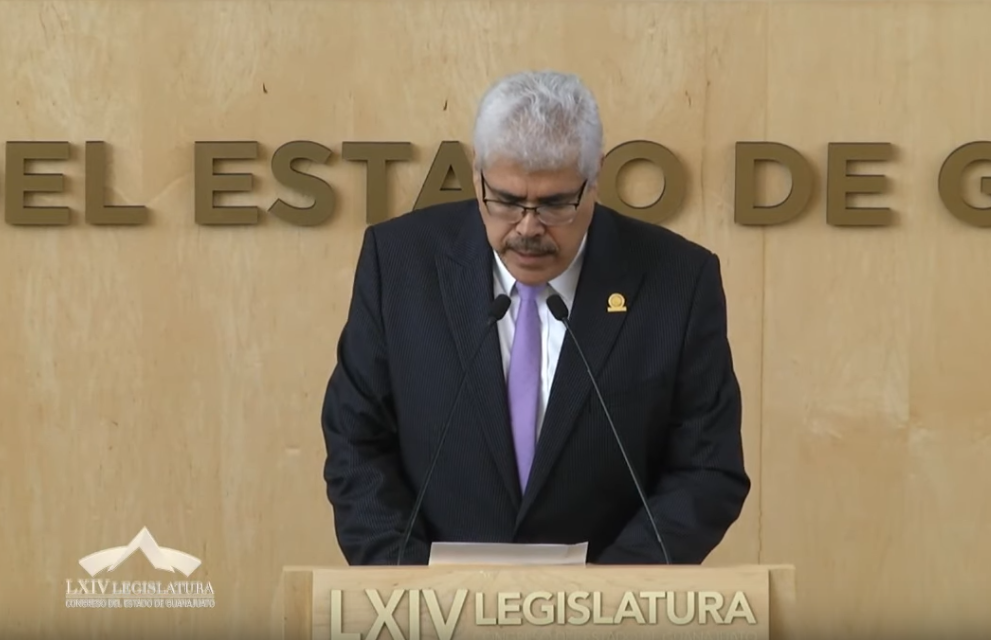 C. Dip. Raúl Humberto Márquez Albo: Gracias. Con el permiso de la presidencia. Compañeras y compañeros diputados. Ciudadanos guanajuatenses.(Leyendo) »DIPUTADO JUAN ANTONIO ACOSTA CANO. PRESIDENTE DEL H. CONGRESO DEL ESTADO DE GUANAJUATO. SEXAGÉSIMA CUARTA LEGISLATURA. PRESENTEDiputado RAÚL HUMBERTO MÁRQUEZ ALBO, integrante del Grupo Parlamentario de MORENA en la LXIV Legislatura del Congreso del Estado de Guanajuato, con el debido respeto comparezco para exponer: Con fundamento en lo dispuesto por el artículo 56, fracción II de la Constitución Política para el Estado de Guanajuato, así como el artículo 167, fracción II de la Ley Orgánica del Poder Legislativo del Estado de Guanajuato, me permito someter a la consideración de esta Asamblea, la presente iniciativa de reformas al artículo 62 de la Ley para el Ejercicio y Control de los Recursos Públicos para el Estado y los Municipios de Guanajuato, de conformidad con la siguiente: EXPOSICIÓN DE MOTIVOSEl presupuesto expresa los objetivos políticos, sociales, institucionales, administrativos, y por supuesto, los económicos del Estado. El presupuesto es mucho más que un documento financiero; representa un proceso por medio del cual se formulan las políticas públicas, y al mismo tiempo se pone en marcha toda la maquinaria estatal para su ejecución. Por ello, es importante entender la magnitud y el fondo de lo que representa la Ley del Presupuesto General de Egresos del Estado, ya que en dicho ordenamiento se plasma el papel que desempeña el gobierno en el conjunto de las relaciones de la economía guanajuatense. En este sentido, el presupuesto general de egresos tiene infinidad de principios, pero para el tema que nos ocupa, es relevante el principio de "acuciosidad", el cual consiste, en que la preparación del presupuesto se haga con el mayor grado posible de exactitud, sinceridad, honestidad y profundidad. Es decir, el presupuesto debe ajustarse a las necesidades reales y primordiales de la población, pero también a la capacidad real de los recursos. El titular del Poder Ejecutivo elabora anualmente el proyecto de la Ley del Presupuesto General de Egresos del Estado y lo envía al Poder Legislativo, con la finalidad de realizar un análisis exhaustivo de las asignaciones presupuestales para cada una de las dependencias y entidades públicas, así como la manera en que se vincula cada una de las acciones con las políticas públicas. Sin embargo, una vez que el Poder Legislativo aprueba dichas asignaciones presupuestales para que el Poder Ejecutivo pueda ejercerlas durante el año, éste último puede realizar traspasos entre dependencias y entidades de la administración pública estatal, sin que rebase un monto equivalente al 6.5% de los presupuestos anuales.Se entiende por traspasos, a los movimientos que consisten en trasladar el importe total o parcial de la asignación de una clave presupuestaria a otra, previa autorización de la Secretaría de Finanzas, Inversión y Administración. Permitiendo satisfacer las necesidades del Gobierno Estatal, a través de los movimientos de los recursos públicos presupuestales. Si tomamos como referencia la Ley del Presupuesto General de Egresos del Estado de Guanajuato, para el ejercicio fiscal 2019, la cantidad asignada para la administración pública estatal ascienda a casi 61 mil millones de pesos, el 6.5% de dicho monto son casi los 4 mil millones de pesos. Cantidad que puede mover libremente el titular del Poder Ejecutivo de una dependencia o entidad a otra sin necesidad de la autorización del Poder Legislativo. Es decir, esta herramienta de traspasos, al final del día es un mecanismo de flexibilización presupuestal, que ha propiciado la discrecionalidad y la falta de transparencia en el Gobierno Estatal. La última reforma para disminuir el porcentaje de discrecionalidad del titular del Poder Ejecutivo fue hace 7 años. Donde los traspasos pasaron de 7.5% a 6.5%, como se encuentra actualmente.En consecuencia, la presente iniciativa propone la reducción de traspasos al 1%, con la finalidad de transparentar y dar certeza en el manejo y aplicación de los recursos públicos, beneficiando con ello a la ciudadanía guanajuatense. Ya que debemos apostarle al fortalecimiento de la planeación en el ejercicio del gasto público, pero siempre apegados a evitar las simulaciones o la falta de verdaderas políticas públicas. Si tomamos en cuenta estos elementos, van a disminuir considerablemente los traspasos discrecionales. Y la Secretaría de Finanzas, Inversión y Administración se va a convertir en una pieza clave del Gobierno, para dar seguimiento al cumplimiento de las estrategias y acciones en la aplicación del gasto, siempre apegada a las líneas de planeación.Por último, recordando que el Grupo Parlamentario de Morena se encuentra siempre tratando de visibilizar las acciones del gobierno en sus tres niveles, ya que tenemos la responsabilidad de cumplir y hacer cumplir modelos de transparencia, con el fin de que la ciudadanía se encuentre segura que los recursos del gobierno se encuentran siendo manejados con honestidad.Finalmente, a efecto de satisfacer lo establecido por el artículo 209 de la Ley Orgánica del Poder Legislativo, por lo que hace al: a) Impacto jurídico, este se traducirá en la reforma del párrafo primero del artículo 62 de la Ley para el Ejercicio y Control de los Recursos Públicos para el Estado y los Municipios de Guanajuato;b) Impacto administrativo, se traduce en una mejor planeación en la ejecución del gasto público; c) Impacto presupuestario, dada la naturaleza de la presente iniciativa no se genera ningún impacto presupuestal; d) Impacto social, se dará certidumbre jurídica a la población guanajuatense de que los recursos públicos son aplicados con transparencia y rendición de cuentas, evitando todo acto de simulación.Por lo anteriormente expuesto, me permito someter a consideración de esta Soberanía el siguiente:DECRETOARTÍCULO ÚNICO. Se reforma el párrafo primero del artículo 62 de la Ley para el Ejercicio y Control de los Recursos Públicos para el Estado y los Municipios de Guanajuato, para quedar en los términos siguientes:»Artículo 62. El Titular del Poder Ejecutivo, por conducto de la Secretaría podrá autorizar a las Dependencias y Entidades a realizar traspasos entre sí, que en conjunto no rebasen un monto equivalente al 1 % de los presupuestos anuales de quien los otorga y de quien los recibe, respectivamente. Cuando sea necesario realizar traspasos por montos superiores, se requerirá autorización del Congreso del Estado. En el caso del... Quedan exceptuados del ... El Órgano de Gobierno ...» ARTÍCULO TRANSITORIO: ÚNICO. El presente decreto entrará en vigor al día siguiente al de su publicación en el Periódico Oficial del Gobierno del Estado de Guanajuato.PROTESTO LO NECESARIO. GUANAJUATO, GTO., 16 DE MAYO DE 2019. DIP. RAÚL HUMBERTO MÁRQUEZ ALBO.»Estamos hablando de quitar la discrecionalidad de mover 4 mil millones de pesos con un solo plumazo, el municipio de León tiene un presupuesto de egresos, inicial, de 3 mil millones de pesos aproximadamente. Es cuánto presidente.-El C. Presidente:  Gracias diputado.Se turna a la Comisión de Hacienda y Fiscalización, con fundamento en el artículo112, fracción I de nuestra Ley Orgánica, para su estudio y dictamen.Esta presidencia da la más cordial bienvenida a los alumnos del CBTIS 238 del municipio de Santa Cruz de Juventino Rosas, Gto. ¡Sean ustedes bienvenidos jóvenes!Se pide al diputado Ernesto Alejandro Prieto Gallardo, integrante del Grupo Parlamentario del Partido MORENA, dar lectura a la exposición de motivos de su iniciativa de reformas a los artículos 63 fracción XXVII y 65 fracción VIII de la Constitución Política para el Estado de Guanajuato, sobre licencias legislativas.Adelante diputado. PRESENTACIÓN DE LA INICIATIVA DE REFORMAS A LOS ARTÍCULOS 63 FRACCIÓN XXVII Y 65 FRACCIÓN VIII DE LA CONSTITUCIÓN POLÍTICA PARA EL ESTADO DE GUANAJUATO, SOBRE LICENCIAS LEGISLATIVAS, SUSCRITA POR EL DIPUTADO ERNESTO ALEJANDRO PRIETO GALLARDO INTEGRANTE DEL GRUPO PARLAMENTARIO DEL PARTIDO MORENA.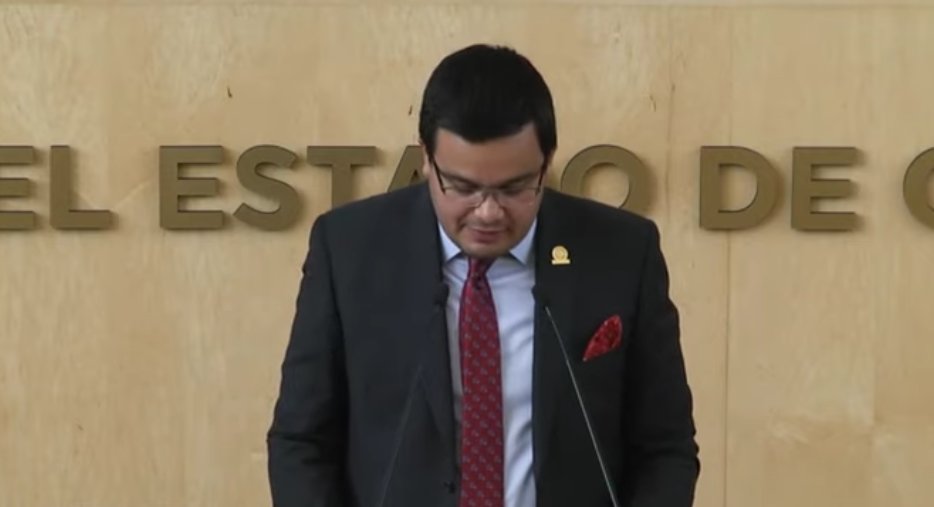 C. Dip. Ernesto Alejandro Prieto Gallardo: Muy buenos días tengan todos ustedes compañeros legisladores. Con el permiso de la presidencia y de su mesa directiva. Muy buenos días a todo el auditorio que está aquí presente, que nos acompaña, y a los medios de comunicación y redes sociales que nos consignan por la vía electrónica. Con el permiso del presidente nuevamente.»DIPUTADO JUAN ANTONIO ACOSTA CANO PRESIDENTE DE LA MESA DIRECTIVA DE LA LXIV LEGISLATURA DEL ESTADO DE GUANAJUATO. PRESENTE. El que suscribe, Diputado ERNESTO ALEJANDRO PRIETO GALLARDO del Grupo Parlamentario Morena, en la LXIV Legislatura del Congreso del Estado de Guanajuato, con fundamento en lo dispuesto en el artículo 56, fracción 11 de la Constitución Política para el Estado de Guanajuato; y en el artículo 167, fracción 11 de la Ley Orgánica del Poder Legislativo del Estado de Guanajuato, nos permitimos someter a la consideración de esta Asamblea, la presente iniciativa de reforma a los artículo 63 fracción XXVII. y 65 fracción VIII. de la Constitución del Estado de Guanajuato, sobre las licencias legislativas, de conformidad con la siguiente: EXPOSICIÓN DE MOTIVOSLas licencias son permisos o autorizaciones que se les otorgan a ciertos funcionarios públicos como a legisladores y gobernadores para separarse temporalmente del cargo que ocupan, sin que esto implique una renuncia. Existen ciertas causales para pedir licencia como por ejemplo padecer alguna enfermedad, estado de gravidez o de post parto o para desempeñar empleo, cargo o comisión de carácter público por el que se perciba remuneración, o en los casos donde dicho funcionario busca postularse a otro cargo de elección popular.Este Congreso forma parte de los tres poderes del Estado, siendo en su caso el Poder Legislativo, es por lo anterior que su autonomía lo faculta sobre otros poderes y/o dependencias del Gobierno del Estado sobre ciertos temas que se estipulan en diversos ordenamientos. Una de ellas es la Fiscalía General del Estado de Guanajuato, donde tanto el titular del Poder Ejecutivo como las y los diputados que integran el Congreso del Estado de Guanajuato, se encuentran facultados para diversas disposiciones de esta instancia. Algunas de ellas son las siguientes: Primero, sobre la designación del titular de la Fiscalía General del Estado, según la Constitución Política del Estado de Guanajuato, en su artículo 95, estipula que el Poder Legislativo es el encargado de crear una lista sobre al menos cinco posibles candidatos para la titularidad de la Fiscalía General del Estado, misma que se envía al Gobernador del Estado. Asimismo, en el mismo articulado, una vez que el Gobernador del Estado formula la terna con los posibles candidatos que el Congreso manda, el titular del Ejecutivo ya realizada la terna de los posibles perfiles para que uno obtenga el cargo como Fiscal General del Estado, se envía a la consideración del Congreso del Estado. El Poder Legislativo con base en la terna y previa comparecencia de las personas propuestas, el Congreso del Estado de Guanajuato designará al Fiscal General del Estado. Aunado a lo anterior, dentro de las facultades del Poder Legislativo se plasma que puede decidir sobre las licencias que soliciten las y los diputados, así como el Gobernador del Estado para separarse de sus respectivos cargos. Asimismo, en el artículo 65 de la Constitución Política del Estado de Guanajuato, establece que una de las facultades de la Diputación Permanente es la de conceder licencias para separarse de su cargo tanto al Gobernador del Estado como a las y los Diputados del Congreso del Estado. Otras de ellas se encuentran estipuladas dentro de la Ley General de la Fiscalía del Estado donde en el artículo 16 fracción 11, por ejemplo, se plasma que el Fiscal General comparece ante el Congreso del Estado con la finalidad de rendir cuentas o simplemente a informar sobre su gestión. Dentro de este mismo ordenamiento, en el artículo 18 se menciona que el Poder Legislativo tiene la facultad de objetar o no la remoción hecha por el Gobernador del Estado sobre el Fiscal General. Es decir, si el Congreso del Estado guarda todas estas facultades y otro par más en relación con el titular de la Fiscalía General del Estado, también debería de tener otra de suma importancia, la cual es: que el Poder Legislativo sea el facultado para aprobar o en su caso rechazar la licencia del Fiscal General. Por tanto, se puede decir que al no estar estipulado que el Poder Legislativo pueda decidir y conceder la licencia del Fiscal General del Estado es una omisión legislativa, que debe ser subsanada. Es de suma importancia que la figura de la licencia concedida por el Congreso del Estado para el Fiscal General se encuentre plasmada en la Constitución del Estado de Guanajuato como facultad del Poder Legislativo, con la finalidad que se mantenga el equilibrio entre poderes, en cualquier cuestión y no sólo en la designación del Fiscal General del Estado. DECRETOARTICULO ÚNICO. Se reforman los artículos 63 fracción XVII y 65 fracción VIII de la Constitución Política del Estado de Guanajuato, para quedar en los siguientes términos:»Artículo 63. Son facultades del Congreso del Estado: l. a XXVI.XXVII. Decidir sobre las licencias que soliciten los Diputados, el Gobernador del Estado y el Fiscal General del Estado, para separarse de sus respectivos cargos;XXVIII a XXXIV. » »Artículo 65. Son facultades y obligaciones de la Diputación Permanente: l. a VII.VIII. Conceder licencias para separarse de su cargo, al Gobernador del Estado, a los Diputados y al Fiscal General del Estado en los términos de la Fracción XXVII del Artículo 63;IX. y X»ARTÍCULO TRANSITORIOPRIMERO. El presente Decreto entrará en vigor al día siguiente al de su publicación en el Periódico Oficial del Gobierno del Estado de Guanajuato.Por lo anteriormente expuesto y fundado a esta H. Asamblea le solicito se dé el trámite legislativo correspondiente:Protesto lo necesario. Guanajuato, Gto., 16 de mayo de 2019. Dip. Ernesto Alejandro Prieto Gallardo. »Es cuánto, muchas gracias.-El C. Presidente:  Se turna a la Comisión de Gobernación y Puntos Constitucionales, con fundamento en el artículo 111, fracción I de nuestra Ley Orgánica; para su estudio  y dictamen.Se pide al diputado Ernesto Alejandro Prieto Gallardo, integrante del Grupo Parlamentario del Partido MORENA, dar lectura a la exposición de motivos de su iniciativa de reformas a diversos artículos del Código Civil para el Estado de Guanajuato, suscrita por el diputado Ernesto Alejandro Prieto Gallardo integrante del Grupo Parlamentario del Partido Morena.Adelante diputadoPRESENTACIÓN DE LA INICIATIVA DE REFORMAS A DIVERSOS ARTÍCULOS DEL CÓDIGO CIVIL PARA EL ESTADO DE GUANAJUATO, SUSCRITA POR EL DIPUTADO ERNESTO ALEJANDRO PRIETO GALLARDO INTEGRANTE DEL GRUPO PARLAMENTARIO DEL PARTIDO MORENA. C. Dip. Ernesto Alejandro Prieto Gallardo: Muchas gracias señor presidente. Nuevamente con su permiso y el de la mesa directiva. Buenas tardes a todos. »DIPUTADO JUAN ANTONIO ACOSTA CANO. PRESIDENTE DE LA MESA DIRECTIVA DE LA LXIV LEGISLATURA DEL ESTADO DE GUANAJUATO. PRESENTE.El que suscribe, Diputado ERNESTO ALEJANDRO PRIETO GALLARDO del Grupo Parlamentario Morena, en la Sexagésima Cuarta Legislatura del Congreso del Estado de Guanajuato, con fundamento en lo dispuesto en el artículo 56, fracción II de la Constitución Política para el Estado de Guanajuato; y en el artículo 167, fracción 11 de la Ley Orgánica del Poder Legislativo del Estado de Guanajuato, nos permitimos someter a la consideración de esta Asamblea, la presente iniciativa de reforma a diversos artículos del Código Civil para el Estado de Guanajuato, para establecer la figura del divorcio unilateral, de conformidad con la siguiente: EXPOSICIÓN DE MOTIVOS: Vivimos en una sociedad donde la unión jurídica entre dos personas se encuentra regulada por el estado; sin embargo, ha evolucionado tanto la sociedad como las creencias dentro de ella que cada vez se ha vuelto más común que estos matrimonios lleguen a disolverse. El divorcio es la acción que pone fin al vínculo del matrimonio y deja a la pareja en aptitud de contraer otro. Sin embargo, aunque la sociedad haya evolucionado, dentro de nuestro Código Civil siguen existiendo trabas administrativas y jurídicas para la persona que busca terminar con su matrimonio; es decir, no basta la sola intención de terminar ese lazo jurídico. Es decir, para que un divorcio se pueda concretar, la persona que acude ante los juzgados necesita acreditar las causas que en la actualidad establece el artículo 323 del Código Civil para el Estado de Guanajuato. Las causales de divorcio muchas veces frenan los trámites de divorcio, ya que, es complicado acreditarlas en el juzgado, aunado a que la persona que la presenta expone su vida privada, hechos personales que es probable que la persona no desee externar, sin embargo, para que se acredite el divorcio es necesario y obligatorio probar las causales, aun cuando la persona no lo desee así. Con ello se limita el libre ejercicio de la personalidad, pues las personas son libres de decidir si quieren seguir o no en un vínculo matrimonial, sin que sea jurídicamente correcto que se les imponga la obligación de acreditar causales que en la actualidad dispone el Código Civil. Es decir, en el ordenamiento mexicano el libre desarrollo de la personalidad es un derecho fundamental que permite a los individuos elegir y materializar los planes de vida que estimen convenientes, cuyos límites externos son exclusivamente el orden público y los derechos de terceros, es por lo que, obligar a acreditar causales es inconstitucional. En un hipotético caso, donde una mujer sufra violencia física intrafamiliar por parte de su cónyuge, pero que no tenga evidencias como fotos de los golpes, o simplemente que, a pesar de golpearla no le deje marcas, además que no cuente con testigos, la mujer al pedir ante el juzgado el divorcio pronto para dejar de seguir recibiendo agresiones, no obtendrá dicha resolución. Y es muy probable que siga siendo violentada en aras de seguir tratando de acreditar la violencia que se infringe sobre ella. Es decir, se abre la posibilidad de salir de una relación tormentosa con rapidez y eficacia, ya que todos tenemos el derecho de llevar una vida tranquila y sin peligro de por medio.También se busca que los cónyuges al decidir la disolución del vínculo matrimonial lo hagan de una forma más fácil, donde no exista tanta burocracia y les sea menos pesado dicho trámite. Ya que, aunque no exista un mutuo consentimiento entre los cónyuges, una de las partes podrá apelar por el divorcio sin necesidad de narrar las causas o de acreditarlas, el cual resulta ser un procedimiento difícil y tardado. En cuanto al posible argumento de que los hijos quedarían desamparados, esto no es verdad, ya que tanto los hijos como los bienes se encuentran amparados y regulado todos aquellos aspectos a lo largo del Código Civil del Estado de Guanajuato. El no presentar causales de divorcio no implica desconocer la necesidad de resolver las cuestiones familiares relacionadas con la disolución del matrimonio, como pudieran ser la guarda y custodia de los hijos, el régimen de convivencia con el progenitor no custodio, los alimentos la patria potestad o cualquier otro que afecte los derechos de los hijos.No pasa desapercibido que la Suprema Corte de Justicia de la Nación, en específico la Primera Sala, al resolver el Amparo Directo en Revisión número 1638/2015, declaró inconstitucional el artículo 323 del Código Civil para el Estado de Guanajuato, entre los argumentos que llevaron a resolver en se sentido se encuentra precisamente que el numeral antes invocado limita el libre ejercicio de la personalidad. Por último, esta iniciativa abre la puerta a las personas que, aunque tengan la voluntad de concluir un matrimonio y no puedan acreditarlo, ahora tengan la posibilidad de hacerlo en juicios más cortos y sin la necesidad de exponer su vida privada al tratar de certificar sus testimonios mediante causales, con la aprobación de esta iniciativa de ley al Código Civil del Estado de Guanajuato no existirá la necesidad de expresar motivo alguno por el cual terminar con un matrimonio.Por ello en la presente iniciativa se realizan modificaciones a diversos artículos del Código Civil para el Estado de Guanajuato a fin de adecuar la figura del divorcio tanto a la realidad social que se vive en la actualidad como con los diversos criterios jurisprudenciales respecto al tema del matrimonio que ha hecho obsoleto el sistema jurídico actual. Todo en beneficio y en pro de la ciudadanía guanajuatense, pues se busca que la figura del divorcio en el estado respete los derechos humanos de los solicitantes; entre ellos, el libre ejercicio de la personalidad, así como evitar a toda costa que exista una discriminación para con una de las partes dentro del juicio. En atención a lo anterior es que me permito poner a consideración la presente iniciativa a diversos artículos del Código Civil para el Estado de Guanajuato, para la regulación de la figura del divorcio. DECRETOARTÍCULO ÚNICO. Se adiciona el artículo 322 bis, se derogan los artículos 323, 324, 325, 326, 327, 332, 333, 334, 340 342 y 343 y se reforman los artículos 118 fracción 111, 322, 336, 336-A, 337 del Código Civil para el Estado de Guanajuato.»Artículo 118. La anotación del divorcio se ... l. Nombres y apellidos de ...11. Número de expediente ...111. Tipo de divorcio; y IV. Nombre y firma ... »»Artículo 322. El divorcio disuelve el vínculo del matrimonio y deja a los cónyuges en aptitud de contraer otro. El divorcio podrá solicitase por ambos cónyuges o de forma unilateral por cualquiera de ellos ante la autoridad jurisdiccional manifestando su voluntad de no continuar unidos en matrimonio, sin que sea requisito señalar alguna causal por la que se solicita la disolución. »»Artículo 322 bis. El cónyuge que unilateralmente desee promover el juicio de divorcio deberá acompañar a su solicitud la propuesta de convenio para regular las consecuencias inherentes a la disolución del vínculo matrimonial, debiendo contener los siguientes requisitos: l. Si se procrearon hijos y estos son menores o incapaces, la designación de la persona que tendrá la guarda y custodia de estos, señalando el domicilio; 11.- Las modalidades bajo las cuales el progenitor, que no tenga la guarda y custodia, ejercerá el derecho de visitas; 111.- El modo de atender las necesidades de los hijos, especificando la forma, lugar y fecha de pago de la obligación alimentaria; IV.- En caso de que el matrimonio se hubiera celebrado bajo el régimen de sociedad conyugal, deberá especificar la manera de administrar los bienes de la sociedad conyugal durante el procedimiento y hasta que se liquide, así como la forma de liquidarla, exhibiendo para ese efecto, en su caso, las capitulaciones matrimoniales, el inventario, avalúo y el proyecto de partición;»»Artículo 323. Derogado. »»Artículo 324. Derogado.» »Artículo 325. Derogado.» »Artículo 326. Derogado.» »Artículo 327. Derogado.» »Artículo 332. Derogado.» »Artículo 333. Derogado» »Artículo 334. Derogado.»»Artículo 336. Al admitirse la demanda ...l. Derogado.11. Proceder en cuanto a la separación de los cónyuges en los términos del Código de Procedimientos Civiles, ordenando quién de los dos debe permanecer en el domicilio conyugal. Asimismo, previo inventario, deberá determinar los bienes y enseres que deberán continuar en éste y los que se ha de llevar el otro cónyuge, incluyendo los necesarios para el ejercicio de la profesión, arte u oficio a que esté dedicado, debiendo informar éste el lugar de su residencia;III.  Señalar y…IV.  Dictar las…V.   Dictar…VI.	Poner a ...VII.	El juez ...VIII.	Revocar ...IX. 	Requerirá ... »»Artículo 336-A. A petición de parte y en los casos en que el juez lo considere pertinente, tomando en consideración los hechos expuestos en la demanda y lo expuesto por el demandado, prohibirá al cónyuge de que se trate ir a lugar determinado, o acercarse a los agraviados a la distancia mínima que el propio juez considere pertinente»»Artículo 337. La sentencia de divorcio fijará la situación de los hijos, conforme a las reglas siguientes: l. Derogada.11. En todos los demás casos se estará a lo convenido por los cónyuges, siempre que, a juicio del juez, no se atente contra los intereses del menor; y si no hubiere pacto al respecto, el juez decidirá sobre los derechos y obligaciones inherentes a la patria potestad y a la custodia de los hijos menores de edad, determinando su conservación, pérdida o suspensión para uno o ambos cónyuges, independientemente del carácter de vencedor o perdedor en juicio, mirando sólo el beneficio de los menores. En su caso, y de conformidad con la fracción IV del artículo 468, llamará a quien legalmente corresponda el ejercicio de la patria potestad o designará tutor.»Artículo 340. Derogado»III. Derogada»»Artículo 342. Derogado»»Artículo 343. Derogado»ARTÍCULO TRANSITORIOPRIMERO. El presente Decreto entrará en vigor al día siguiente al de su publicación en el Periódico Oficial del Gobierno del Estado de Guanajuato.Guanajuato, Gto., 16 de mayo de 2019. Dip. Ernesto Alejandro Prieto Gallardo. Es cuánto, muchas gracias.-El C. Presidente:  Gracias diputado. Se turna a la Comisión de Justicia; con fundamento en el artículo113, fracción II de nuestra Ley Orgánica, para su estudio y dictamen. Se pide al diputado Rolando Fortino Alcántar Rojas, dar lectura a la exposición de motivos de la iniciativa formulada por diputadas y diputados integrantes del Grupo Parlamentario del Partido Acción Nacional por la que se reforman y adicionan diversos artículos de la Constitución Política para el Estado de Guanajuato, en materia de cuerpos de reserva. Adelante diputado.PRESENTACIÓN DE LA INICIATIVA FORMULADA POR DIPUTADAS Y DIPUTADOS INTEGRANTES DEL GRUPO PARLAMENTARIO DEL PARTIDO ACCIÓN NACIONAL POR LA QUE SE REFORMAN Y ADICIONAN DIVERSOS ARTÍCULOS DE LA CONSTITUCIÓN POLÍTICA PARA EL ESTADO DE GUANAJUATO, EN MATERIA DE CUERPOS DE RESERVA. 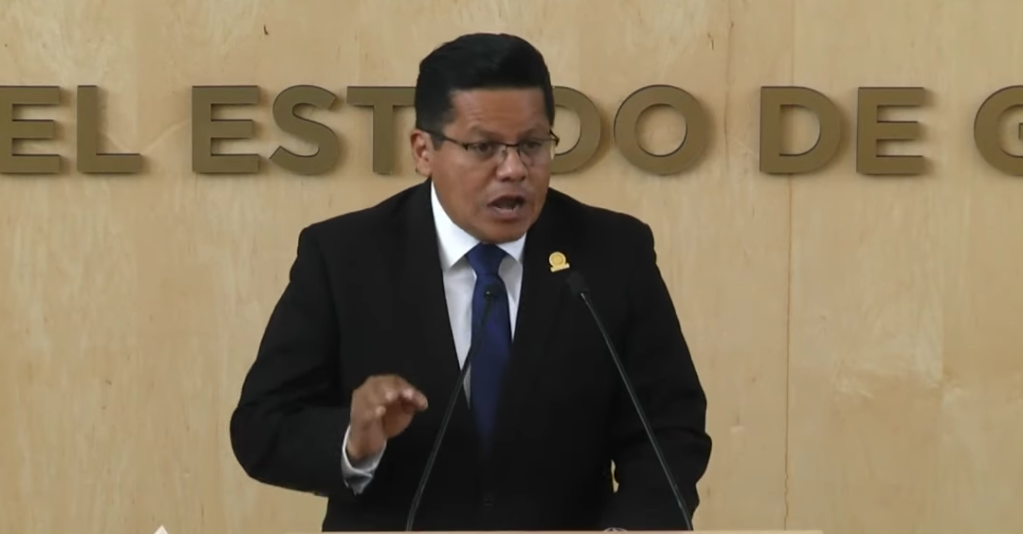 C. Dip. Rolando Fortino Alcántar Rojas: Muchas gracias. Con el permiso del señor presidente y los honorables miembros de la mesa directiva. Compañeras y compañeros diputados.  Representantes de los medios de comunicación y ciudadanos que nos acompañan en esta Casa del Diálogo y quienes nos siguen a través de las diversas plataformas digitales. Estimadas amigas y amigos.El estado de Guanajuato tiene la necesidad de contar con una legislación constitucional local avanzada, que cumpla con los imperativos de eficacia, legalidad, seguridad, bien común, justicia y democracia, que son todos aquellos derechos fundamentales con los cuales se logra y se garantiza la adecuada estructura y funcionamiento de los mismos.Por lo anterior, a fin de que nuestra Constitución Política para el Estado de Guanajuato responda a los más elevados intereses de sus gobernados, realizamos un análisis comparativo con nuestra Carta Magna; es decir, nuestra ley fundamental, a efecto de consolidar el Estado de Derecho de las mismas, y que la nuestra esté acorde a la dinámica social, política, cultural y económica que se vive en nuestro estado.(Leyendo) »DIPUTADO JUAN ANTONIO ACOSTA CANO. PRESIDENTE DEL CONGRESO DEL ESTADO LIBRE Y SOBERANO DE GUANAJUATO. SEXAGÉSIMA CUARTA LEGISLATURA. PRESENTE.Quienes integramos el Grupo Parlamentario del Partido Acción Nacional ante la Sexagésima Cuarta Legislatura del Congreso del Estado Libre y Soberano de Guanajuato, con fundamento en lo dispuesto por los artículos 56 fracción 11, de la Constitución Política para el Estado de Guanajuato; y 167 fracción 11, 168, y 209, de la Ley Orgánica del Poder Legislativo del Estado de Guanajuato, nos permitimos someter a la consideración de esta Honorable Asamblea, la presente Iniciativa con proyecto de Decreto que reforma y adiciona diversos artículos de la Constitución Política para el Estado de Guanajuato, en materia de cuerpos de reserva, en atención a la siguiente: EXPOSICIÓN DE MOTIVOS Mantener actualizado nuestro marco jurídico y preservar su armonía con la legislación a nivel nacional, es una responsabilidad parlamentaria de toda entidad soberana dentro del régimen federal, y los integrantes del grupo parlamentario del Partido Acción Nacional asumimos este compromiso con absoluta seriedad, conscientes de que este alineamiento jurídico es muy importante para preservar la salud y la efectividad del Estado de Derecho.Partiendo de esta base, proponemos reformar los artículos 6, 23, 24, 77, 103 y 105 de la Constitución Política para el Estado de Guanajuato, en materia de los cuerpos de reserva a los que hasta el día de hoy se identifica como Guardia Nacional en nuestra legislación.Como sabemos, hace unos meses, como parte de la reforma a la Constitución Política de los Estados Unidos Mexicanos en materia de la nueva Guardia Nacional se contempló la figura de los Cuerpos de Reserva, que han asumido el espacio que solía asignársele en el texto constitucional a la antigua versión de la Guardia Nacional. Dicho de otro modo: lo que antes se conocía como Guardia Nacional ahora son los Cuerpos de Reserva, lo que permitió asignarle el primer nombre a la nueva corporación encargada de reforzar el combate contra la delincuencia en todo el país. Estas modificaciones del marco jurídico a nivel de la federación hacen necesario reformar nuestra constitución del estado, para evitar cualquier confusión con el mando, atribuciones y obligaciones respecto a la nueva guardia nacional. Por ello proponemos que, de manera análoga a lo aprobado en la constitución federal, la carta magna de Guanajuato reemplace las menciones a la guardia nacional con el concepto de Cuerpos de Reserva, tanto en lo que corresponde a las prerrogativas del ciudadano guanajuatense y sus obligaciones, al igual que las facultades y obligaciones del Gobernador del Estado. Por otra parte, de acuerdo con el artículo 209 de la Ley Orgánica del Poder Legislativo del Estado de Guanajuato, manifestamos que la iniciativa que aquí presentamos tendrá, de ser aprobada, el siguiente: l. Impacto jurídico: El artículo 40 de la Constitución Política de los Estados Unidos Mexicanos establece que es voluntad del pueblo mexicano constituirse en una República representativa, democrática, laica, federal, compuesta de Estados libres y soberanos en todo lo concerniente a su régimen interior. A su vez, la Constitución Política para el Estado de Guanajuato, en sus artículos 37 y 56 fracción 11 establece la facultad del Congreso del Estado como poder legislativo con el derecho de proponer iniciativas de leyes y decretos que permitan crear o reformar el marco jurídico de nuestro estado. En este caso, se reforman los artículos 6, 23, 24, 77, 103 y 105 de la Constitución Política para el Estado de Guanajuato, en materia de cuerpos de reserva. 11. Impacto administrativo: Implicará adaptar el marco jurídico de nuestro estado para tomar en consideración la figura de los cuerpos de reserva.111. Impacto presupuestario: De la presente propuesta no se advierte un impacto presupuesta, ya que su implementación no trasciende en la generación de una nueva estructura administrativa.IV. Impacto social: La presente iniciativa permitirá contar en la Constitución Política para el Estado de Guanajuato con medidas que se refieran de manera específica a los cuerpos de reserva y la prerrogativa de los ciudadanos guanajuatenses para participar en ellos.Por lo anteriormente expuesto nos permitimos someter a la consideración de esta Honorable Asamblea el siguiente proyecto de:DECRETOÚNICO. - Se reforman los artículos 6, 23, 24, 77, 103 y 105 de la Constitución Política para el Estado de Guanajuato, para quedar como sigue:Artículo 6. No podrá librarse ... En casos urgentes ... Cualquier persona puede detener al inculpado en el momento en que esté cometiendo un delito o inmediatamente después de haberlo cometido, poniéndolo sin demora a disposición de la autoridad civil más cercana y ésta con la misma prontitud, a la del Ministerio Público. Existirá un registro inmediato de la detención. En el caso ... Ningún inculpado ... En toda orden ... Las comunicaciones privadas ...El Fiscal General... No procederá la ... El Poder Judicial...Las intervenciones autorizadas ... La correspondencia estará ... Artículo 23. Son prerrogativas del ciudadano guanajuatense:l. Tomar las armas en la Fuerza Armada permanente o en los cuerpos de reserva, para la defensa de la República, del Estado y de sus instituciones;11. a IX ...Artículo 24. Son obligaciones del ciudadano guanajuatense:Desempeñar los cargos…Alistarse y servir en los cuerpos de reserva, conforme a la ley, para asegurar y defender la independencia, el territorio, el honor, los derechos e intereses de la patria:a VI…Artículo 77. Las facultades y obligaciones del Gobernador del Estado son:I a XIII.XIV.	Mandar que se instruya y discipline los cuerpos de reserva, conforme a la ley;XV. a XXVI...Los actos o... Dentro de los... Salvo en el... Artículo 103. Para cooperar a la defensa de la República y para conservar el orden interior del Estado, habrá los cuerpos de reserva, sujeta a la normatividad que para ese objeto expida el Congreso de la Unión. Artículo 105. El Gobernador del Estado es el Jefe Superior de los Cuerpos de Reserva.TRANSITORIOSARTÍCULO ÚNICO. El presente Decreto entrará en vigor al día siguiente de su publicación en el Periódico Oficial de Gobierno del Estado de Guanajuato.En razón de lo anteriormente expuesto y fundado, solicito a usted dar a esta Iniciativa el trámite señalado en la Ley Orgánica del Poder Legislativo del Estado de Guanajuato.Guanajuato, Gto., a 16 de mayo de 2019. Diputadas y Diputados integrantes del Grupo Parlamentario del Partido Acción Nacional. Dip. J. Jesús Oviedo Herrera. Dip. Juan Antonio Acosta Cano. Dip. Rolando Fortino Alcántar Rojas. Dip. Lorena del Carmen Alfaro García. Dip. Paulo Bañuelos Rosales. Dip. Jéssica Cabal Ceballos. Dip. Germán Cervantes Vega. Dip. Martha Isabel Delgado Zárate. Dip. Libia Dennise García Muñoz Ledo. Dip. Alejandra Gutiérrez Campos. Dip. Luis Antonio Magdaleno Gordillo. Dip. Laura Cristina Márquez Alcalá. Dip. Noemí Márquez Márquez. Dip. Armando Rangel Hernández. Dip. Miguel Salim Alle. Dip. Katya Cristina Soto Escamilla. Dip. Emma Tovar Tapia. Dip. J. Guadalupe Vera Hernández. Dip. Víctor Manuel Zanella Huerta. »  Por su atención, muchas gracias.-El C. Presidente: Gracias diputado. Se turna a la Comisión de Gobernación y Puntos Constitucionales, con fundamento en el artículo 111, fracción I de nuestra Ley Orgánica, para su estudio y dictamen.Se pide al diputado Luis Antonio Magdaleno Gordillo, dar lectura a la exposición de motivos de la iniciativa formulada por diputadas y diputados integrantes del Grupo Parlamentario del Partido Acción Nacional por la que se reforman y adicionan diversos artículos a la Ley Orgánica Municipal para el Estado de Guanajuato.Adelante diputado.PRESENTACIÓN DE LA INICIATIVA SUSCRITA POR DIPUTADAS Y DIPUTADOS INTEGRANTES DEL GRUPO PARLAMENTARIO DEL PARTIDO ACCIÓN NACIONAL POR LA QUE SE REFORMAN Y ADICIONAN DIVERSOS ARTÍCULOS A LA LEY ORGÁNICA MUNICIPAL PARA EL ESTADO DE GUANAJUATO.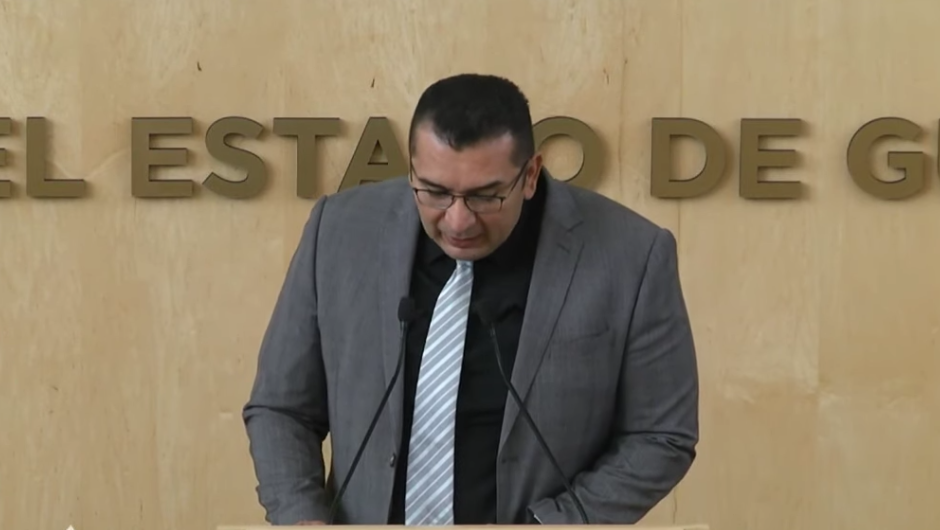 C. Dip. Luis Antonio Magdaleno Gordillo: Gracias. Muy buenas tardes. Con la venia de la presidencia y de los honorables miembros de la mesa directiva. Saludo a las amigas y amigos que nos acompañan en esta Casa Legislativa y a aquellos que nos siguen a través de los medios electrónicos. A los representantes de los medios de comunicación. Diputadas y diputados.(Leyendo) »DIPUTADO JUAN ANTONIO ACOSTA CANO. PRESIDENTE DEL CONGRESO DEL ESTADO. PRESENTE. Quienes integramos el Grupo Parlamentario del Partido Acción Nacional en la Sexagésima Cuarta Legislatura del Congreso del Estado Libre y Soberano de Guanajuato, con fundamento en lo dispuesto por los artículos 56, fracción II de la Constitución Política para el Estado de Guanajuato; y 167 fracción 11, 168 párrafo segundo, fracciones 1, 11, 111, IV, V y VIII, y 209 de la Ley Orgánica del Poder Legislativo del Estado de Guanajuato, nos permitimos someter a la consideración de esta Honorable Asamblea, la presente iniciativa que ajusta diversas remisiones relativas a la Ley de Responsabilidades Administrativas para el Estado de Guanajuato; complementa los requisitos para ser Secretario del Ayuntamiento, Tesorero Municipal y Juez, Secretario de Estudio y Cuenta y Actuario del Juzgado Administrativo Municipal, así como abona a la transparencia para el nombramiento del Juez Administrativo Municipal, a través de la reforma y adición de diversas disposiciones a la Ley Orgánica Municipal para el Estado de Guanajuato, en atención a la siguiente: EXPOSICIÓN DE MOTIVOS Los municipios son una de las fortalezas institucionales más importantes de nuestro estado, porque son el espacio de gobierno más cercano a la población y porque a través de la administración municipal, las políticas públicas se adaptan a las exigencias y necesidades particulares de esa parte del estado, permitiendo además que la atención de los problemas cotidianos se construya en forma más efectiva y centralizada. Por ello, para los diputados y diputadas que formamos parte del Grupo Parlamentario del Partido Acción Nacional es motivo de orgullo y de enorme compromiso el hecho de que la Ley Orgánica Municipal para el Estado de Guanajuato se ha caracterizado por ser un instrumento de vanguardia a nivel nacional, pues se actualiza constantemente e incorpora elementos novedosos que abonan al desarrollo de la institución base de organización política y administrativa: el Municipio Libre. Esto ha sido posible gracias a la visión y el esfuerzo de las diversas legislaturas, en las que, más allá de colores o perspectivas, se ha construido un sólido consenso en el sentido de mantener un marco jurídico que les permita a los Municipios de nuestro estado de Guanajuato el contar con las herramientas suficientes para correcto desarrollo de sus atribuciones, cuyo cumplimiento trasciende en mejores condiciones de vida para la población. Conscientes del papel de herederos de este compromiso, que compartimos con los diversos grupos y representaciones parlamentarias, las diputadas y diputados del Partido Acción Nacional analizamos en forma permanente el marco jurídico estatal, a partir de un enfoque que priorice la autonomía municipal, en plena observancia a lo dispuesto por el artículo 115 de la Carta Magna. Como resultado de este análisis, encontramos que en la Ley Orgánica Municipal para el Estado de Guanajuato hay importantes áreas de mejora, incluyendo la necesidad de corregir las referencias a la hoy abrogada Ley de Responsabilidades Administrativas de los Servidores Públicos del Estado de Guanajuato y sus Municipios. También como parte de este perfeccionamiento consideramos importante el derogar de la Ley Orgánica Municipal el dispositivo que establece faltas administrativas graves, y que en realidad debe corresponderle únicamente a la Ley de Responsabilidades Administrativas para el Estado de Guanajuato. Por otro lado, advertimos que, bajo su redacción actual, la Ley potencialmente extralimita su ámbito y restringe a los Ayuntamiento para contar con mejores perfiles, concretamente en lo que se refiere a los requisitos para ser Secretario del Ayuntamiento o titular de la Tesorería Municipal. Actualmente se establece que se debe cubrir aquellos contenidos en el artículo 11O de la Constitución Política Local, mismos que corresponden a aquellos necesarios para ser Presidente Municipal, Síndico o Regidor. Sin embargo, debemos tener en cuenta que estos últimos cargos derivan de un proceso electoral y sus requisitos no necesariamente deben replicarse en puestos cuya designación corresponde al Ayuntamiento, y por lo tanto no es indispensable que cubran un elemento de representación popular que los posicione en el cargo.En consecuencia, como parte de esta iniciativa, sugerimos modificar dichos requisitos y establecerlos específicamente en la Ley Orgánica Municipal, estableciendo que el Secretario del Ayuntamiento y el titular de la Tesorería Municipal deben ser ciudadanos mexicanos (preferentemente guanajuatenses), con pleno goce de sus derechos civiles y políticos, residencia en el estado no menor a tres años previos a su designación y de preferencia licenciado en Derecho, en Administración Pública o su equivalente académico -en el caso de Secretario del Ayuntamiento- o profesional en las áreas económicas, contables o administrativas -para el Tesorero Municipal. Con estos nuevos requisitos, los Ayuntamientos tendrán un rango más amplio de perfiles entre los cuales elegir, lo que a su vez permitirá contar con el personal más preparado en estas fundamentales funciones de la administración municipal. Bajo esta misma lógica, proponemos actualizar los requisitos necesarios para ser Juez, Secretario de Estudio y Cuenta o Actuarios, adscritos al Juzgado Administrativo Municipal. La iniciativa plantea integrar como parte de los requisitos una serie de conceptos que permitan garantizar mejores perfiles para la adecuada impartición de justicia, incluyendo entre otros: Preparación profesional a nivel posgrado; no haber sido dirigentes de partido político o asociación política a nivel nacional, estatal o municipal o candidatos a puesto de elección popular, ni miembros de algún culto religioso, en los cinco años anteriores a su designación. Finalmente, consideramos que es muy necesario clarificar el proceso de designación del Juez Administrativo Municipal, pues el proceso vigente es demasiado escueto y sugerimos fortalecerlo incluyendo la participación de los ciudadanos y de la sociedad organizada dentro del mecanismo de convocatoria pública; además de expresar en la Ley el que toda aquella información generada con motivo de la integración de la terna respectiva será considerará información pública. Estos elementos abonan a la modernización del marco jurídico, incentivan la participación ciudadana y constituyen un paso más en materia de transparencia, de forma que aterricemos en la legislación secundaria y en la práctica administrativa cotidiana el principio de Gobierno abierto, que en Guanajuato ya está constitucionalmente reconocido.Así pues, a través del análisis y perfeccionamiento constante de la Ley Orgánica Municipal, fortaleceremos la autonomía de los Ayuntamientos, el buen ejercicio de sus facultades y el papel de los 46 municipios como protagonistas del desarrollo democrático de Guanajuato, y esa es una meta que compartimos todos. Por otra parte, de acuerdo con el artículo 209 de la Ley Orgánica del Poder Legislativo del Estado de Guanajuato, manifestamos que la iniciativa que aquí presentamos tendrá, de ser aprobada, el siguiente:l. Impacto jurídico: El artículo 40 de la Constitución Política de los Estados Unidos Mexicanos establece que es voluntad del pueblo mexicano constituirse en una República representativa, democrática, laica, federal, compuesta de Estados libres y soberanos en todo lo concerniente a su régimen interior. A su vez, la Constitución Política para el Estado de Guanajuato, en sus artículos 37 y 56 fracción 11 establece la facultad del Congreso del Estado como poder legislativo con el derecho de proponer iniciativas de leyes y decretos que permitan crear o reformar en marco jurídico de nuestro estado. En este caso, se reforman los artículos 105, 126, 127, 129, 140, 252 y 253, así como se deroga el artículo 250 de la Ley Orgánica Municipal para el Estado de Guanajuato.11. Impacto administrativo: La propuesta trasciende en un análisis más meticuloso de los perfiles a incorporar en la terna a ocupar cargos de suma importancia en el quehacer municipal, además de actualizar referencias a otros ordenamientos.111. Impacto presupuestario: La presente iniciativa no trae consigo un impacto económico, dado que en caso de aprobarse la misma no generará la creación de nuevas plazas.IV. Impacto social: La propuesta trascenderá en la selección de perfiles profesionales más capacitados, cuyo actuar implicará el desarrollo de competencias de mejor manera; todo ello en beneficio de la sociedad con un mejor ejercicio de los recursos públicos.Por lo anteriormente expuesto, las y los Diputados integrantes del Grupo Parlamentario del Partido Acción Nacional, nos permitimos someter a la consideración de esta Asamblea, el siguiente proyecto de: DECRETOÚNICO: Se reforman los artículos 105, 126, 127, 129, 140, 252 y 253, así como se deroga el artículo 250 de la Ley Orgánica Municipal para el Estado de Guanajuato, para quedar como sigue:Obligatoriedad del Plan y los ProgramasArtículo 105. El Plan Municipal...El incumplimiento a lo señalado en el párrafo anterior será sancionado en los términos de la Ley de Responsabilidades Administrativas para el Estado de Guanajuato. Causales de destitución Artículo 126. Los titulares de las dependencias señaladas en el artículo 124 de esta Ley, sólo podrán ser destituidos de su cargo, cuando en el desempeño del mismo incurran en alguna de las causales que establece la Ley de Responsabilidades Administrativas para el Estado de Guanajuato. Para que sea... l. Cuando la propuesta...11. Cuando la propuesta...Requisitos para ser secretario del ayuntamiento.Artículo 127. El titular de la Secretaría del Ayuntamiento, el que, sin ser miembro del mismo, deberá ser ciudadano mexicano, preferentemente guanajuatense; con pleno goce de sus derechos civiles y políticos; residencia en el estado no menor a tres años previos a su designación; y, ser de preferencia licenciado en Derecho, Administración Pública o su equivalente académico. Requisitos para ser tesorero municipal Artículo 129. El titular de la Tesorería Municipal, el que, sin ser miembro del Ayuntamiento, deberá ser ciudadano mexicano, preferentemente guanajuatense; con pleno goce de sus derechos civiles y políticos; residencia en el estado no menor a tres años previos a su designación; y, ser de preferencia profesional en las áreas económicas, contables o administrativas. Solventación de Observaciones y Corresponsabilidad Artículo 140. Es obligación de ... El contralor y ... El contralor y los servidores públicos de la contraloría tendrán responsabilidad de su actuar conforme a la Ley de Responsabilidades Administrativas para el Estado de Guanajuato. Artículo 250. Derogado. Nombramiento y destitución de jueces Artículo 252. Los jueces administrativos ... Si ninguno de los integrantes obtiene la mayoría calificada, se repetirá la votación entre los dos integrantes de la terna que hayan obtenido el mayor número de votos y de entre ellos, será nombrado como juez administrativo municipal el que obtenga la mayoría. El mecanismo de convocatoria pública se establecerá en el reglamento del Ayuntamiento y deberá garantizar la participación de los ciudadanos en particular y de la sociedad civil organizada. La información que se genere con motivo de la integración de la terna es información pública.La violación al procedimiento de designación de los Jueces Administrativos Municipales estará afectada de nulidad. Requisitos para ser juez, secretario y actuario Artículo 253. Los jueces administrativos municipales y secretarios de estudio y cuenta deberán contar con los siguientes requisitos: l. Tener ciudadanía mexicana, preferentemente guanajuatense, con pleno goce de sus derechos civiles y políticos y residencia en el Estado no menor de tres años anteriores a la fecha de designación;11. Poseer, al día de su nombramiento, título profesional de licenciado en derecho su equivalente académico legalmente expedido por autoridad o institución facultada para ello, y con la antigüedad mínima en su ejercicio de cinco años;111. Contar con experiencia profesional de cuando menos dos años en materia administrativa o fiscal;IV. 	Gozar de buena reputación y no haber sido condenado por delito intencional que amerite pena privativa de la libertad de más de un año; pero si se tratare de robo, fraude, falsificación, abuso de confianza o enriquecimiento ilícito cometido contra la administración pública, quedará inhabilitado para el cargo, cualquiera que haya sido la pena;V. 	No ser o haber sido dirigente de partido político o asociación política a nivel nacional, estatal o municipal o candidato a puesto de elección popular, ni ministro de ningún culto religioso, en los cinco años anteriores a su designación;VI. 	Preferentemente haber cursado especialidad o maestría en materia administrativa, debiendo acreditarlo con la constancia respectiva; yVII. 	No haber sido integrante del Ayuntamiento saliente. Los actuarios deberán satisfacer los requisitos señalados en las fracciones anteriores, con excepción de lo señalado en la fracción 111, así como la antigüedad mínima en ejercicio de la profesión, indicada en la fracción 11, será de dos años.TRANSITORIOSARTÍCULO PRIMERO. El presente Decreto entrará en vigor al día siguiente de su publicación en el Periódico Oficial de Gobierno del Estado de Guanajuato.Guanajuato, Gto., 16 de mayo de 2019. Diputadas y Diputados integrantes del Grupo Parlamentario del Partido Acción Nacional. Dip. J. Jesús Oviedo Herrera. Dip. Juan Antonio Acosta Cano. Dip. Rolando Fortino Alcántar Rojas. Dip. Lorena del Carmen Alfaro García. Dip. Paulo Bañuelos Rosales. Dip. Jéssica Cabal Ceballos. Dip. Germán Cervantes Vega. Dip. Martha Isabel Delgado Zárate. Dip. Libia Dennise García Muñoz Ledo. Dip. Alejandra Gutiérrez Campos. Dip. Luis Antonio Magdaleno Gordillo. Dip. Laura Cristina Márquez Alcalá. Dip. Noemí Márquez Márquez. Dip. Armando Rangel Hernández. Dip. Miguel Salim Alle. Dip. Katya Cristina Soto Escamilla. Dip. Emma Tovar Tapia. Dip. J. Guadalupe Vera Hernández. Dip. Víctor Manuel Zanella Huerta. »  Por su atención, muchas gracias.-El C. Presidente:  Gracias diputado. Se turna a la Comisión de Asuntos Municipales, con fundamento en el artículo 104, fracción I de nuestra Ley Orgánica, para su estudio y dictamen. Se hace constar la asistencia de la diputada Claudia Silva Campos.Se da cuenta con las iniciativas formuladas por los ayuntamientos de Salvatierra, Villagrán y Uriangato, a efecto de adicionar las leyes de ingresos de dichos municipios para el ejercicio fiscal del año 2019.PRESENTACIÓN DE LA INICIATIVA FORMULADA POR EL AYUNTAMIENTO DE SALVATIERRA, GTO., A EFECTO DE ADICIONAR UN ÚLTIMO PÁRRAFO A LA FRACCIÓN I DEL ARTÍCULO 14, LOS ARTÍCULOS 48 BIS Y 52 BIS, ASÍ COMO LA SECCIÓN SÉPTIMA DENTRO DEL CAPÍTULO DÉCIMO DE LA LEY DE INGRESOS PARA EL MUNICIPIO DE SALVATIERRA, GUANAJUATO, PARA EL EJERCICIO FISCAL DEL AÑO 2019. »H. CONGRESO DEL ESTADO DE GUANAJUATO. PRESENTE.Me permito enviar anexo al presente certificación del punto XV, VIII Octava Sesión Ordinaria, Acta 22, de fecha 4 de abril de 2019, mediante el cual el Honorable Ayuntamiento aprobó la iniciativa con proyecto de decreto por el que se adicionan artículos de la Ley de Ingresos para el Municipio de Salvatierra, Guanajuato para el ejercicio fiscal 2019. Lo anterior lo hago de su conocimiento a fin de que se le dé el seguimiento correspondiente por la dependencia a su digno cargo. Sin otro particular por el momento, me despido de Usted quedando a sus órdenes y deseándole que tenga un excelente día.ATENTAMENTE. SALVATIERRA, 375 AÑOS DE IDENTIDAD.  LAE. MA. TERESA BOTELLO ÁLVAREZ. SECRETARIO DEL H. AYUNTAMIENTO.»PRESENTACIÓN DE LA INICIATIVA FORMULADA POR EL AYUNTAMIENTO DE VILLAGRÁN, GTO., A EFECTO DE ADICIONAR UN ÚLTIMO PÁRRAFO A LA FRACCIÓN I DEL ARTÍCULO 14, EL ARTÍCULO 50 BIS Y LA SECCIÓN OCTAVA DENTRO DEL CAPÍTULO DÉCIMO DE LA LEY DE INGRESOS PARA EL MUNICIPIO DE VILLAGRÁN, GUANAJUATO, PARA EL EJERCICIO FISCAL DEL AÑO 2019.»HONORABLE CONGRESO DEL ESTADO DE GUANAJUATO. PRESENTE. EL QUE SUSCRIBE LICENCIADO EDGAR ALEJANDRO GASCA ELIAS, SECRETARIO DEL HONORABLE AYUNTAMIENTO DE VILLAGRÁN, GUANAJUATO, ACTUANDO ENFORMA LEGAL EN EL EJERCICIO DE SU CARGO, HAGO CONSTAR Y:C E R T I F I C O: QUE EN EL ACTA NÚMERO 032 DÉCIMA TERCERA SESIÓN ORDINARIA DE AYUNTAMIENTO, DE FECHA 09 DE ABRIL DEL 2019 Y DENTRO DEL PUNTO DEL ORDEN DEL DÍA NÚMERO 11 REFERENTE A: SOLICITUD AL CUERPO EDILICIO PARA MODIFICAR LA LEY DE INGRESOS RESPECTO A LAS INSTANCIAS INFANTILES; ESTE HONORABLE CUERPO EDILICIO SE SIRVIÓ EMITIR EL SIGUIENTE: ACUERDO: PUNTO 11. SOLICITUD AL CUERPO EDILICIO PARA MODIFICAR LA LEY DE INGRESOS RESPECTO A LAS INSTANCIAS INFANTILES. EN USO DE VOZ LA REGIDORA MA. CONCEPCIÓN MONTIEL RODRÍGUEZ REFIERE QUE TODOS SABEMOS QUE SE RETIRÓ EL APOYO, EN VILLAGRÁN CONTAMOS CON 3 TRES INSTANCIAS QUE RECIBIAN APOYO DE GOBIERNO FEDERAL, Y COMO ES DEL CONOCIMIENTO DE TODOS NOSOTROS ESTE MISMO FUE RETIRADO, Y DADO DIRECTAMENTE A LAS MADRES DE FAMILIA, EVIDENTEMENTE ESTO PONE EN PELIGRO LA PERMANENCIA DE MÁS DE NUEVE MIL INSTANCIAS QUE HAY EN EL ESTADO, Y CONCRETAMENTE EN VILLAGRÁN LES ESTA AFECTANDO, Y ATENDIENDO LA NECESIDAD QUE TIENEN EN VERDAD NUESTRAS MADRES DE ESTE SERVICIO Y HACIENDO UN ANÁLISIS MUCHAS DE ELLAS, EL APOYO EN UN MOMENTO DADO LES ESTARÍA OTORGANDO EL GOBIERNO FEDERAL, NO CUBRIRIAN, NO PODRIAN ELLAS PAGAR UNA INSTANCIA INFANTIL PARA QUE PUDIERAN ESTAR CUIDANDO A SUS HIJOS, Y ELLAS PODER REALIZAR LAS ACTIVIDADES, CONCRETAMENTE DE TRABAJO, MISMO QUE VENIAN REALIZANDO ANTES DE ESTA REFORMA, EN ESA LÓGICA YO SE QUE ESTE AYUNTAMIENTO CARECE DE RECURSOS PARA APOYAR DE UNA MANERA DIRECTA A ESTAS INSTANCIAS, PERO SI LO PODEMOS HACER, A TRAVES DE UNA MODIFICACIÓN A LA LEY DE INGRESOS, PARA QUE SE LES ESTÉ APOYANDO, COMPLETAMENTE MI SOLICITUD ES PARA EL TEMA DE AGUA, SERÍA EN ESTE PUNTO, SOLICITAR ÚNICO SE ADICIONE UN ULTIMO PÁRRAFO A LA FRACCIÓN PRIMERA DEL ARTÍCULO 14 Y SE ADICIONE EL ARTÍCULO 50 BIS, ASÍ COMO SECCIÓN OCTAVA DENTRO DEL CAPÍTULO DÉCIMO DE LA LEY DE INGRESOS PARA EL MUNICIPIO DE VILLAGRÁN, GUANAJUATO PARA EL EJERCICIO FISCAL 2019, PARA QUE QUEDE COMO SIGUE:Las estancias infantiles recibirán un subsidio por una dotación de 25 litros de agua diarios por usuario y personal administrativo por turno. El consumo excedente a dicha dotación, se pagará conforme las tarifas establecidas para el servicio doméstico previstas en la presente fracción. II. a XVII... SECCIÓN OCTAVADE LIMPIA, RECOLECCIÓN, TRASLADO, TRATAMIENTOY DISPOSICIÓN DE RESIDUOSArtículo 50 Bis. Tratándose de los servicios de limpia, recolección, traslado, tratamiento y disposición final de residuos, tratándose de estancias infantiles, se cobrará un 25% de la tarifa fijada en el párrafo segundo del artículo 15 de la presente Ley. CONTINÚA MANIFESTANDO LA REGIDORA MA. CONCEPCIÓN MONIEL RODRÍGUEZ, QUE ES PARA EFECTO DE PODER DAR UN SUBISIDIO TAL COMO LO ESTABLECE EN EL TEMA DE AGUA POTABLE PARA QUE CON ESTO, ELLAS PUEDAN HACER UN PAGO MENOR AL QUE ESTAMOS HACIENDO NOSOTROS, LO QUE HACE LA CIUDADANÍA EN GENERAL, Y CON ESTO ESTARIAMOS BRINDANDO UN APOYO DIRECTO A LA INSTANCIA INFANTIL, Y ELLOS PUEDAN DE ALGUNA MANERA GENERAR ALGÚN TIPO DE APOYO PARA LAS MADRES QUE ESTEN SOLICITANDO EL SERVICIO; EVIDENTEMENTE PARA QUE ESTO SUCEDA SE REQUIERE LA APROBACIÓN DEL AYUNTAMIENTO Y SE REQUIERE LA MODIFICACIÓN A LA LEY DE INGRESOS, ADICIONANDO CONCRETAMENTE ESTE PÁRRAFO, NO ES ALGO HONOROSO PARA NOSOTROS, TENEMOS TRES INSTANCIAS QUE SALDRIAN BENEFICIADAS Y QUE REALMENTE NO TIENE MAYOR IMPACTO EN CUANTO EL INGRESO QUE PUDIERA TENER, Y ME PARECE QUE A LA INSTANCIA SI LE ESTARÍA APOYANDO Y LE ESTARÍA GENERANDO UN BENEFICIO; A LO QUE LA SÍNDICA LICENCIADA EVELYN RAZO PALLARES CUESTIONA QUE SI ESO EN QUE IMPLICARÍA EN BAJARLES ALGÚN COSTO? A LO QUE LA REGIDORA MA. CONCEPCIÓN MONTIEL REFIERE QUE SE TRATA DIRECTAMENTE DE UN APOYO QUE EL MUNICIPIO DARÍA A LAS INSTANCIAS. AL RESPECTO ESTE HONORABLE CUERPO EDILICIO ACUERDA Y APRUEBA POR UNANIMIDA (DIEZ INTEGRANTES QUE CONFORMAN EL PLENO) AUTORIZAR LA   LA MODIFICACION A LA LEY DE INGRESOS EN LOS TERMINOS ANTES EXPUESTOS.SIN OTRO PARTICULAR A QUÉ REFERIRME, ME DESPIDO DE USTED.ATENTAMENTE. VILLAGRÁN, GTO., 11 DE ABRIL DE 2019. LIC. EDGAR ALEJANDRO GASCA ELÍAS. SECRETARIO DEL HONORABLE AYUNTAMIENTO. »PRESENTACIÓN DE LA INICIATIVA FORMULADA POR EL AYUNTAMIENTO DE URIANGATO, GTO., A EFECTO DE ADICIONAR UN ÚLTIMO PÁRRAFO A LA FRACCIÓN I DEL ARTÍCULO 14, LOS ARTÍCULOS 54 BIS Y 54 TER, ASÍ COMO LOS CAPÍTULOS DÉCIMO Y UNDÉCIMO DENTRO DEL TÍTULO DÉCIMO DE LA LEY DE INGRESOS PARA EL MUNICIPIO DE URIANGATO, GUANAJUATO, PARA EL EJERCICIO FISCAL DEL AÑO 2019.»H. CONGRESO DEL ESTADO DE GUANAJUATO. PRESENTE.Quien suscribe, J. Jesús Martínez Muñoz, Secretario de Ayuntamiento de Uriangato, Gto., con fundamento en el artículo 128 fracción IX de la Ley Orgánica Municipal para el Estado de Guanajuato, remito a esa soberanía el acuerdo de Ayuntamiento AC-05/S-22/2019 tomado en la Sesión de Cabildo número veintidós celebrada el 07 de mayo de 2019 mediante el cual se aprueba proyecto de decreto de iniciativa de reforma a la Ley de Ingresos para el Municipio de Uriangato, Guanajuato, para el Ejercicio Fiscal del año 2019, a efecto de que sea turnada para su análisis y discusión al Pleno del Congreso. Sin más, quedo de usted. ATENTAMENTE. URIANGATO, GTO., 8 DE ABRIL DE 2019. J. JESUS MARTÍNEZ MUÑOZ. SECRETARIO DE AYUNTAMIENTO. »-El C. Presidente:  Se turnan a las Comisiones Unidas de Hacienda y Fiscalización y de Gobernación y Puntos Constitucionales, con fundamento en los artículos 112, fracción II y 111, fracción XVI, así como en el último párrafo de dichos artículos de nuestra Ley Orgánica; para su estudio y dictamen.Esta presidencia da cuenta con la Minuta Proyecto de Decreto por el que se reforman, adicionan y derogan diversas disposiciones de los artículos 3o., 31 y 73 de la Constitución Política de los Estados Unidos Mexicanos en materia educativa, que remitió la Cámara de Senadores del Congreso de la Unión.Se solicita a la secretaría dar lectura al oficio mediante el cual se envió dicho minuta.PRESENTACIÓN DE LA MINUTA PROYECTO DE DECRETO POR EL QUE SE REFORMAN, ADICIONAN Y DEROGAN DIVERSAS DISPOSICIONES DE LOS ARTÍCULOS 3O., 31 Y 73 DE LA CONSTITUCIÓN POLÍTICA DE LOS ESTADOS UNIDOS MEXICANOS EN MATERIA EDUCATIVA, QUE REMITIÓ LA CÁMARA DE SENADORES DEL CONGRESO DE LA UNIÓN.-La Secretaría: (Leyendo) »DIP. JUAN ANTONIO ACOSTA CANO. PRESIDENTE DE LA MESA DIRECTIVA DEL CONGRESO DEL ESTADO DE GUANAJUATO. PRESENTE.Para los efectos del artículo 135 constitucional, me permito remitir a usted copia del expediente que contiene PROYECTO DE DECRETO POR EL QUE SE REFORMAN, ADICIONAN Y DEROGAN DIVERSAS DISPOSICIONES DE LOS ARTÍCULOS 3o., 31 Y 73 DE LA CONSTITUCIÓN POLÍTICA DE LOS ESTADOS UNIDOS MEXICANOS, EN MATERIA EDUCATIVA.ATENTAMENTE. CIUDAD DE MÉXICO, 9 DE MAYO DE 2019. SEN. MARTÍ BATRES GUADARRAMA. PRESIDENTE DE LA CÁMARA DE SENADORES DEL CONGRESO DE LA UNIÓN. »-El C. Presidente: Se turna a la Comisión de Gobernación y Puntos Constitucionales, con fundamento en el artículo 111, fracción I de nuestra Ley Orgánica; para su estudio y dictamen. Damos cuenta con la presencia del Voluntariado del Hospital Psiquiátrico de la ciudad de León, Gto., invitados por el diputado Héctor Hugo Varela Flores. ¡Bienvenidos!Se da cuenta con la propuesta de punto de acuerdo formulada por el diputado Ernesto Alejandro Prieto Gallardo integrante del Grupo Parlamentario del Partido Morena a efecto de girar atentos exhortos; el primero, al Fiscal General del Estado de Guanajuato para que de forma inmediata pida licencia a su encargo, a fin de que se inicie de forma imparcial y objetiva una investigación por la posible comisión de delitos cometidos presumiblemente en complicidad por su persona; el segundo, dirigido al Fiscal Especializado en combate a la Corrupción de la Fiscalía General del Estado de Guanajuato para que inicie una carpeta de investigación por la posible comisión de delitos por parte del Fiscal General del Estado de Guanajuato y/o quien resulte responsable; el tercero, al Sistema Estatal Anticorrupción del Estado de Guanajuato para que inicie una investigación por la posible comisión de hechos de corrupción del titular de la Fiscalía General del Estado de Guanajuato y/o quien resulte responsable y; el cuarto, a la Fiscalía General de la República para que, de forma inmediata, se inicie una carpeta de investigación por la probable comisión de delitos por parte del Fiscal General del Estado de Guanajuato y/o quien resulte responsable. PRESENTACIÓN DE LA PROPUESTA DE PUNTO DE ACUERDO FORMULADA POR EL DIPUTADO ERNESTO ALEJANDRO PRIETO GALLARDO INTEGRANTE DEL GRUPO PARLAMENTARIO DEL PARTIDO MORENA A EFECTO DE GIRAR ATENTOS EXHORTOS; EL PRIMERO, AL FISCAL GENERAL DEL ESTADO DE GUANAJUATO PARA QUE DE FORMA INMEDIATA PIDA LICENCIA A SU ENCARGO, A FIN DE QUE SE INICIE DE FORMA IMPARCIAL Y OBJETIVA UNA INVESTIGACIÓN POR LA POSIBLE COMISIÓN DE DELITOS COMETIDOS PRESUMIBLEMENTE EN COMPLICIDAD POR SU PERSONA; EL SEGUNDO, DIRIGIDO AL FISCAL ESPECIALIZADO EN COMBATE A LA CORRUPCIÓN DE LA FISCALÍA GENERAL DEL ESTADO DE GUANAJUATO PARA QUE INICIE UNA CARPETA DE INVESTIGACIÓN POR LA POSIBLE COMISIÓN DE DELITOS POR PARTE DEL FISCAL GENERAL DEL ESTADO DE GUANAJUATO Y/O QUIEN RESULTE RESPONSABLE; EL TERCERO, AL SISTEMA ESTATAL ANTICORRUPCIÓN DEL ESTADO DE GUANAJUATO PARA QUE INICIE UNA INVESTIGACIÓN POR LA POSIBLE COMISIÓN DE HECHOS DE CORRUPCIÓN DEL TITULAR DE LA FISCALÍA GENERAL DEL ESTADO DE GUANAJUATO Y/O QUIEN RESULTE RESPONSABLE Y; EL CUARTO, A LA FISCALÍA GENERAL DE LA REPÚBLICA PARA QUE DE FORMA INMEDIATA SE INICIE UNA CARPETA DE INVESTIGACIÓN POR LA PROBABLE COMISIÓN DE DELITOS POR PARTE DEL FISCAL GENERAL DEL ESTADO DE GUANAJUATO Y/O QUIEN RESULTE RESPONSABLE.»DIPUTADO JUAN ANTONIO ACOSTA CANO. PRESIDENTE DE LA MESA DIRECTIVA DE LA LXIV LEGISLATURA DEL ESTADO DE GUANAJUATO. PRESENTE.Diputado ERNESTO ALEJANDRO PRIETO GALLARDO, integrante del Grupo Parlamentario de MORENA en la LXIV Legislatura del Congreso del Estado de Guanajuato, con el debido respeto comparezco para exponer: Que, por este medio, con fundamento en lo dispuesto en el artículo 57 primer párrafo de la Constitución Política para el Estado de Guanajuato y artículo 204 fracción 111 de la Ley Orgánica del Poder Legislativo del Estado de Guanajuato, me permito poner a la consideración de la Asamblea la siguiente propuesta: Punto de acuerdo, a efecto de que, esta H. Asamblea gire atentos exhortos; el primero, al Fiscal General del Estado de Guanajuato para que de forma inmediata pida licencia a su encargo, lo anterior a fin de que se inicie de forma imparcial y objetiva una investigación por la posible comisión de delitos cometidos presumiblemente en complicidad por su persona; el segundo, dirigido al Fiscal Especializado en combate a la Corrupción de la Fiscalía General del Estado de Guanajuato para que inicie una carpeta de investigación por la posible comisión de delitos por parte del Fiscal General del Estado de Guanajuato y/o quien resulte responsable; tercero, al Sistema Estatal Anticorrupción del Estado de Guanajuato para que se inicie una investigación por la posible comisión de hechos de corrupción del titular de la Fiscalía General del Estado de Guanajuato y/o quien resulte responsable y; cuarto, se gire atento exhorto a la Fiscalía General de la República para que de forma inmediata se inicie una carpeta de investigación por la probable comisión de delitos por parte del Fiscal General del Estado de Guanajuato y/o quien resulte responsable.Fundo el presente en los siguientes antecedentes y considerandos:ANTECEDENTESÚNICO. Es un hecho notorio que, en diversos medios de comunicación, de forma reciente y en un pasado, han surgido sendas acusaciones en contra del Fiscal General del Estado de Guanajuato Carlos Zamarripa Aguirre por la comisión de presuntos delitos, entre ellos corrupción y complicidad con diversos delincuentes del estado de Guanajuato. Una de ellas, surge en el diario Newsweek en fecha 19 de marzo de este año, donde se señala la complicidad del Fiscal General del Estado con diversos grupos delincuenciales y, la más reciente, publicada en el periódico El Heraldo de México, por conducto de Álvaro Delgado, quien detalló, con nombres y apellidos la presunta red de complicidad que se teje al interior de la Fiscalía General del Estado, lo anterior con documentación que el mismo Álvaro dice tener en su poder. C O N S I D E R A N D O S: La realidad que vivimos en el Estado de Guanajuato es simple, vivimos en una entidad de las más inseguras de todo el país, esa es la percepción que tiene la ciudadanía. Aunque es una realidad que la incidencia delictiva comenzó a detenerse, ninguna autoridad del Estado puede atribuirse ese logro, pues, lo que en realidad ha sucedido es que la Federación, por conducto de la Marina, del Ejercito y de la Policía Federal, son quienes han contenido la violencia generada en la entidad, y esto se nota en los municipios, pues la presencia de elementos de corporaciones federales es mayor, lo que ha conseguido avances materia de seguridad. Ello, a su vez, ha sido consecuencia, aunque muchos quieran negarlo, de la mala actuación que en su momento tuvo la Procuraduría General de Justicia del Estado de Guanajuato encabezada desde hace más de 1 O años por Carlos Zamarripa Aguirre, quien ahora se desempeña como Fiscal General del Estado, es decir, decidieron simplemente cambiarle el nombre a las oficinas manteniendo la misma estructura que no garantiza una impartición de justicia efectiva y los resultados los tenemos todos a la vista. Una constante que se ha visto en los últimos meses es la aprehensión de delincuentes por conducto de la Fiscalía General de Justicia del Estado y la inmediata liberación de los mismos por parte de los jueces de control, esto como consecuencia de la mala integración de las carpetas de investigación o por la falta de cumplimiento en los protocolos para la detención de personas, lo que ha levantado múltiples sospechas en el actuar del titular de la Fiscalía General de Justicia del Estado, pero lo más importante, se siguen incrementando los niveles de impunidad en el estado. Recientemente se han hecho señalamientos en diversos medios de comunicación que han sido contundentes en contra del Fiscal General del Estado de Guanajuato y otras personas, respecto a la posible complicidad de sus personas con algunos grupos delincuenciales, lo que ha levantado sendas sospechas sobre su compromiso con la seguridad del estado de Guanajuato.La ciudadanía guanajuatense no es ajena a estos señalamientos, y han pedido que se realice una investigación inmediata respecto de este tema tan sensible, por ello en el Grupo Parlamentario de Morena, nos sentimos comprometidos con la ciudadanía, y a fin de que se despejen todas las dudas que han enrarecido el ambiente en torno a la Fiscalía General del Estado de Guanajuato y de su titular, es que solicitamos se inicie de forma inmediata una carpeta de investigación y se realicen todas y cada una de las investigaciones correspondientes para deslindar cualquier tipo de responsabilidad y en caso de que se acreditara la comisión de algún delito, se inicie formalmente la acción penal en contra de los presuntos responsables. Debemos entender que la situación que se vive en el estado en materia de seguridad es insostenible y parece ser que las autoridades encargadas, ya sea la Secretaría de Seguridad Pública del Estado o la Fiscalía General del Estado son incapaces de devolvernos la tranquilidad a los guanajuatenses, ya sea por una deficiencia operativa o por una complicidad. Para conseguir una investigación imparcial, es necesario que se separe mediante licencia el titular de la Fiscalía General de Justicia del Estado de Guanajuato Carlos Zamarripa Aguirre, lo cual garantizará que no exista intervenciones que pudieran manchar o desacreditar el curso y resultado de la investigación que se propone se realicen, esto dará la certeza jurídica, seguridad y tranquilidad a la ciudadanía guanajuatense de que las cosas se hicieron apegadas a derecho, por ello es por lo que ponemos a consideración de esta H. Asamblea para su aprobación el siguiente:ACUERDOÚNICO. La LXIV Legislatura del Estado de Guanajuato acuerda girar atentos exhortos; el primero, al Fiscal General del Estado de Guanajuato para que de forma inmediata pida licencia a su encargo, lo anterior a fin de que se inicie de forma imparcial y objetiva una investigación por la posible comisión de delitos cometidos presumiblemente en complicidad por su persona; el segundo, dirigido al Fiscal Especializado en combate a la Corrupción de la Fiscalía General del Estado de Guanajuato para que inicie una carpeta de investigación por la posible comisión de delitos por parle del Fiscal General del Estado de Guanajuato y/o quien resulte responsable; tercero, al Sistema Estatal Anticorrupción del Estado de Guanajuato para que se inicie una investigación por la posible comisión de hechos de corrupción del titular de la Fiscalía General del Estado de Guanajuato y/o quien resulte responsable y; cuarto, se gire atento exhorto a la Fiscalía General de la República para que de forma inmediata se inicie una carpeta de investigación por la probable comisión de delitos por parle del Fiscal General del Estado de Guanajuato y/o quien resulte responsable. Por lo anteriormente expuesto y fundado a esta H. Asamblea le solicito se dé el trámite legislativo correspondiente: PROTESTO LO NECESARIO. GUANAJUATO, GTO., 16 DE MAYO DE 2019. DIP. ERNESTO ALEJANDRO PRIETO GALLARDO.»-El C. Presidente:  Se remite a la Junta de Gobierno y Coordinación, con fundamento en el artículo 72, fracción XXVIII de nuestra Ley Orgánica; para los efectos conducentes.Se pide a la diputada Alejandra Gutiérrez Campos, dar lectura a la propuesta de punto de acuerdo suscrita por diputadas y diputados integrantes del Grupo Parlamentario del Partido Acción Nacional, por el que se efectúa un respetuoso exhorto al Gobierno Estatal, a los organismos autónomos y a los 46 ayuntamientos, a efecto de que, a la brevedad posible, impulsen acciones y estándares que incentiven la digitalización y disminuyan el consumo de papel.Adelante diputada.PRESENTACIÓN DE LA PROPUESTA DE PUNTO DE ACUERDO SUSCRITA POR DIPUTADAS Y DIPUTADOS INTEGRANTES DEL GRUPO PARLAMENTARIO DEL PARTIDO ACCIÓN NACIONAL, POR EL QUE SE EFECTÚA UN RESPETUOSO EXHORTO AL GOBIERNO ESTATAL, A LOS ORGANISMOS AUTÓNOMOS Y A LOS 46 AYUNTAMIENTOS A EFECTO DE QUE, A LA BREVEDAD POSIBLE, IMPULSEN ACCIONES Y ESTÁNDARES QUE INCENTIVEN LA DIGITALIZACIÓN Y DISMINUYAN EL CONSUMO DE PAPEL.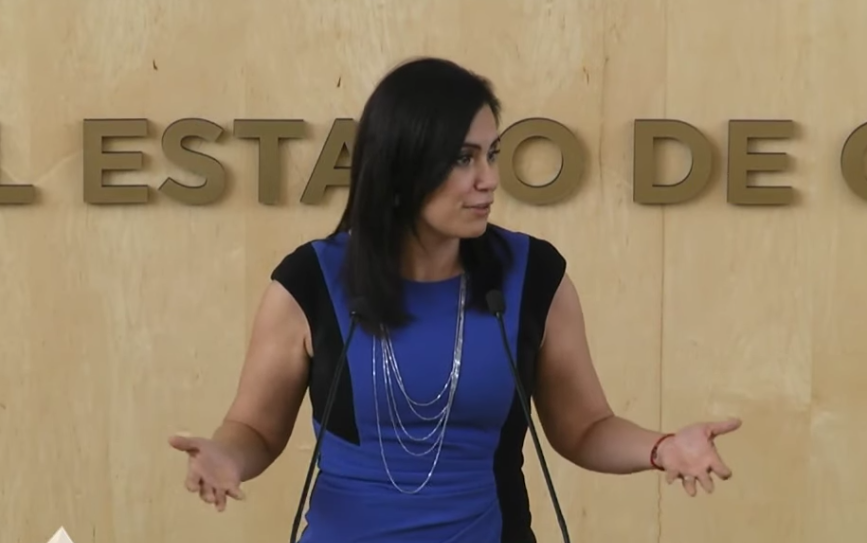 C. Dip. Alejandra Gutiérrez Campos: Gracias. Buenos días a todos. Gracias a los compañeros diputados, a los medios de comunicación y a todos los que nos escuchan a través de las redes sociales.El día de hoy vengo a pedirles que nos sumemos a este exhorto que se hace al Ejecutivo, que se hace a los órganos autónomos y que se hace a los 46 municipios y al Poder Judicial, a efecto de que impulsen medidas para digitalizar sus documentos y evitar, en lo posible, el uso de papeles y de copias porque, ¡ustedes lo ven todos los días!, llegamos a una reunión y nos dan copia de la copia de la copia, engargolados completos y vemos que de repente hay papeles por todos lados, documentos que -ni siquiera-, a veces son de uso o los solicitamos. Esto pasa en todas las dependencias públicas; ustedes ven que se manda un oficio con todo el documento y se manda a los 46 municipios, y no solamente es la copia y el anexo del oficio, es que se traslada una persona a entregarlos físicamente a cada lugar; hoy tenemos que aprovechar las herramientas que ya tenemos, hoy tenemos computadores, hoy todos tienen un teléfono sobre su escritorio, ahí consultamos por lo general los documentos; también ya existe la firma electrónica, ¡qué necesidad de seguir utilizando esas cantidades de papel!, y no estoy diciendo que se prohíba, ¡jamás!, es que aprendamos a usar lo estrictamente necesario y que no se desperdicie. Esto le pega al ambiente, hay muchísimo papel tirado por todos lados, de verdad se derraman por los botes de basura las cantidades de papel; el hecho de que se utilice papel no solamente es el papel en sí, es lo que se gasta en combustible en trasladar las toneladas de papel que llega a las oficinas y a cada lugar de trabajo; es también el agua que se consume para poderlo producir.Hoy tenemos una gran responsabilidad con el ambiente, ustedes me han oído decirlo muchas veces que el ambiente es responsabilidad de cada uno de los que estamos aquí sentados, al igual que el cuidado animal; tenemos que cuidar el planeta y hoy, los que estamos aquí, tenemos todavía una responsabilidad mayor a que cualquier otro ciudadano, y el buen juez por su casa empieza.Hace unos minutos se mandó a la Junta de Gobierno la petición de que también aquí dentro de casa, en el propio Congreso, tomemos las medidas necesarias; que se digitalicen los documentos, que se utilice la firma electrónica y que no se estén sacando copias de documentos que ni siquiera se piden; entonces yo espero que en las siguientes reuniones, en los siguientes ejercicios fiscales, cada vez haya menos recursos para papel, porque no solamente es la parte ambiental, hoy cada vez hay menos recursos y cada vez hay más necesidades en los municipios y en el estado; nuestros ciudadanos requieren más y una forma es gastando adecuadamente, ¿qué necesidad de gastar en papel que no va a generar un resultado?, entonces los invito de verdad a que hagamos lo propio, hagamos el esfuerzo y pongamos el ejemplo; no podemos pedirle a los demás lo que no hacemos aquí en casa; yo espero que los demás órganos de gobierno también se sumen, pero también quiero aprovechar e invitar a todos los ciudadanos que nos escuchan, pasa lo mismo en nuestras casas, pasa lo mismo en las oficinas; todos podemos contribuir; le pedimos a la  Comisión a la que se turnará que nos apoyen para que pueda salir lo antes posible, que también se sumen las autoridades de los diferentes entes de gobierno; pero sobre todo y a título personal todos los que estamos aquí y todos los que nos estén escuchando, hagamos conciencia y nos superemos; dejemos de criticar, actuemos. Gracias. »DIPUTADO JUAN ANTONIO ACOSTA CANO. PRESIDENTE DEL CONGRESO DEL ESTADO LIBRE Y SOBERANO DE GUANAJUATO. SEXAGÉSIMA CUARTA LEGISLATURA. PRESENTE.Quienes integramos el Grupo Parlamentario del Partido Acción Nacional ante la Sexagésima Cuarta Legislatura del Congreso del Estado Libre y Soberano de Guanajuato, con fundamento en lo dispuesto por los artículos 57 primer párrafo de la Constitución Política para el Estado de Guanajuato, 204 fracción 111 de la Ley Orgánica del Poder Legislativo del Estado de Guanajuato, nos permitimos presentar y someter a la consideración de esta Honorable Asamblea, la presente propuesta de Punto de Acuerdo, mediante el cual el Congreso del Estado Libre y Soberano de Guanajuato efectúa un respetuoso exhorto al Gobierno Estatal, a los Organismos Autónomos y a los 46 Ayuntamientos, a efecto de que a la brevedad posible impulsen acciones y estándares que incentiven la digitalización y disminuyan el consumo de papel, lo anterior de conformidad a las siguientes CONSIDERACIONES:La sustentabilidad es indispensable para el verdadero desarrollo, que se hace realidad cuando construimos pensando tanto en la realidad presente como en las necesidades del futuro, y en este esfuerzo aprovechamos todas las herramientas a nuestro alrededor, incluyendo, por supuesto, aquellas que nos brindan los avances tecnológicos para agilizar y volver más eficientes los procedimientos que llevamos a cabo en nuestras instituciones, empezando por las que forman parte de la administración pública. En este sentido, consideramos muy necesario integrar esa eficiencia para la sustentabilidad en las labores cotidianas, construyendo cambios de gran alcance a partir de acciones concretas, que no afecten el funcionamiento y el servicio que brindan las instituciones, pero que sí se traduzcan en una transformación real de su impacto ambiental, empezando con aspectos tan básicos como el del papel. Cada día, las oficinas de gobierno utilizan miles de hojas de papel para darle seguimiento a los trámites de los ciudadanos y a los procesos internos de la administración, lo que constituye no solo un gasto importante para las arcas públicas, sino también un desgaste de recursos naturales que ya no es indispensable, pues los avances tecnológicos permiten llevar a cabo el mismo seguimiento sin la necesidad de imprimir incontables copias del mismo documento. Este desperdicio resulta muy grave tanto por el innecesario impacto financiero que representa para la administración pública, desviando millones de pesos que pudieran usarse de forma más útil al servicio de los guanajuatenses, como por el innegable impacto ecológico que representa la fabricación de papel, considerando que en promedio de cada árbol se obtienen unas 1 O mil hojas o 700 bolsas de papel. Por lo tanto, para producir una tonelada de papel de oficina se requieren 24 árboles, 25 mil litros de agua y 680 galones de combustible.  Además del evidente riesgo de deforestación, el proceso de fabricación y blanqueado del papel que tan descuidadamente se acumula en archivos y oficinas implica la contaminación de cientos de miles de litros de agua y otros costos ambientales que no podemos dejar de lado, incluyendo el uso de combustibles fósiles y otros materiales para la distribución de esas hojas, desde el bosque hasta el escritorio. Para aterrizar en números, por lo que se refiere al consumo anual de papel en el gobierno del estado, sabemos, porque es información pública, que, durante el 2018, en la Secretaría de Desarrollo Agroalimentario y Rural trabajaron un total de 125 personas de base, confianza u honorarios, y se gastó en papel $108,863.76 pesos, lo que equivale a 871 pesos por persona. Ahora, si consideramos que en toda la administración estatal el total de trabajadores fue de 44,682, ello nos permite plantear una proyección, ciertamente inicial, pero muy reveladora, de casi $39,000,000.00 pesos, a los que habría sumar los montos, seguramente millonarios del poder judicial, los Organismos Autónomos, los 46 Ayuntamientos, e incluso el propio Congreso del Estado, por lo que a través de la Diputada Alejandra Gutiérrez Campos hemos presentado ante la Junta de Gobierno y Coordinación Política una petición en el sentido de establecer estándares más eficientes para el uso e impresión de los documentos en papel dentro del trabajo cotidiano del Congreso, porque también tenemos mucho por mejorar en casa, y en todos los ámbitos institucionales Conscientes de esta realidad, quienes integramos el grupo parlamentario del Partido Acción Nacional, proponemos plantear un respetuoso exhorto, tanto al Gobierno Estatal, como a los Organismos Autónomos y a los 46 Ayuntamientos, a efecto de que a la brevedad posible impulsen acciones y estándares que incentiven la digitalización y ayuden a disminuir el consumo de papel. Por supuesto, no se trata de condenar a este sector de la industria, que, de acuerdo con datos de la Cámara Nacional de las Industrias de la Celulosa y del Papel, agrupa 27 empresas que generan casi 300 mil empleos directos e indirectos, generando un valor de mercado cercano a los 13 mil millones de dólares anuales, a través de 59 plantas en 20 estados de toda la república, incluyendo Guanajuato. Reconocemos los grandes esfuerzos de las empresas, que le han permitido a nuestro país ocupar el cuarto lugar en reciclaje a nivel mundial, reutilizando más de 4.9 millones de toneladas de papel en desuso, que representan 88. l % de la materia prima fibrosa utilizada cada año y que se suman a la inversión de $6,000 millones de dólares para la modernización de la planta productiva y desarrollo de nuevos usos sustentables. Reconocemos también que en la Ley del Presupuesto General de Egresos 2019, concretamente en el artículo 61, fracción IX inciso e), se encuentra contemplado el fomentar la reducción del uso de papel, a través de la utilización de formatos electrónicos y su gestión a través de sistemas informáticos. Sin embargo, creemos que se necesita reafirmar y redoblar esfuerzos en esta materia. Así mismo, consideramos necesario puntualizar que las intervenciones que exhortamos llevar a cabo por medio de este punto de acuerdo no necesariamente deben asumir la forma de prohibiciones drásticas o de costosas iniciativas. Incluso pequeños cambios en los estándares cotidianos, que requieren mínima inversión, pueden tener excelentes resultados. Por poner tan solo un ejemplo, en The Ethics of lnfluence, Cass Sunstein destaca el conocido caso de la universidad de Rutgers, donde dicho estándar permitió ahorrar más de 55 millones de hojas en 3 años, reduciendo en 44% el consumo de dicho centro educativo. El propio Sunstein recuerda también el caso de una universidad sueca en la que la configuración inicial de las impresoras se modificó a imprimir en ambos lados de la hoja -manteniendo la posibilidad de que los usuarios la cambiaran libremente- produjo una reducción del 15 por ciento en el uso de papel, un efecto mucho más amplio que el obtenido a través de acciones educativas y de persuasión social, que fue básicamente de cero. No se trata, entonces, de condenar ni de prohibir, sino de actuar en forma proactiva para aprovechar los recursos que tenemos, incluyendo la tecnología, para que las instituciones gubernamentales pongan un ejemplo de sustentabilidad y de eficiencia que se refleje en el resto de la sociedad guanajuatense, mejorando el presente para garantizar el futuro. Por lo anteriormente expuesto, fundado y motivado, solicitamos a esta Honorable Asamblea, que apruebe el siguiente PUNTO DE ACUERDO: ÚNICO. La Sexagésima Cuarta Legislatura del Congreso del Estado Libre y Soberano de Guanajuato efectúa un respetuoso exhorto al Gobierno Estatal, a los Organismos Autónomos y a los 46 Ayuntamientos, a efecto de que a la brevedad posible impulsen acciones y estándares que incentiven la digitalización y disminuyan el consumo de papel. Guanajuato, Gto., a 16 de mayo de 2019. Diputadas y Diputados integrantes del Grupo Parlamentario del Partido Acción Nacional. Dip. J. Jesús Oviedo Herrera. Dip. Juan Antonio Acosta Cano. Dip. Rolando Fortino Alcántar Rojas. Dip. Lorena del Carmen Alfaro García. Dip. Paulo Bañuelos Rosales. Dip. Jéssica Cabal Ceballos. Dip. Germán Cervantes Vega. Dip. Martha Isabel Delgado Zárate. Dip. Libia Dennise García Muñoz Ledo. Dip. Alejandra Gutiérrez Campos. Dip. Luis Antonio Magdaleno Gordillo. Dip. Laura Cristina Márquez Alcalá. Dip. Noemí Márquez Márquez. Dip. Armando Rangel Hernández. Dip. Miguel Salim Alle. (Con observación) Dip. Katya Cristina Soto Escamilla. Dip. Emma Tovar Tapia. Dip. J. Guadalupe Vera Hernández. Dip. Víctor Manuel Zanella Huerta. »  -El C. Presidente:  Gracias diputada. Se turna a la Comisión de Medio Ambiente, con fundamento en el artículo 115, fracción V de nuestra Ley Orgánica; para su estudio y dictamen. Esta presidencia da la más cordial bienvenida a los alumnos de la Universidad EBC, invitados por el Congreso del Estado. ¡Sean ustedes bienvenidos!Corresponde tomar votación en los siguientes puntos del orden del día, por lo que esta mesa directiva procede a cerciorarse de la presencia de las diputadas  y los diputados asistentes a la presente sesión. Asimismo, se pide a las diputadas y a los diputados abstenerse de abandonar este salón durante las votaciones.Se pide al diputado Israel Cabrera Barrón, dar lectura a la propuesta de punto de acuerdo, de obvia resolución, suscrita por él y la diputada integrantes del Grupo Parlamentario del Partido Verde Ecologista de México, por el que se exhorta respetuosamente al titular del Poder Ejecutivo Federal y al Titular del Poder Ejecutivo del Estado de Guanajuato para que, a través de sus secretarías y áreas competentes, elaboren un Plan de Manejo Único y Protocolo para la remoción de panales de abejas localizados en zonas urbanas o con presencia humana sin la necesidad de liquidarlas. Adelante diputado.PRESENTACIÓN DE LA PROPUESTA DE PUNTO DE ACUERDO, DE OBVIA RESOLUCIÓN, SUSCRITA POR EL DIPUTADO Y LA DIPUTADA INTEGRANTES DEL GRUPO PARLAMENTARIO DEL PARTIDO VERDE ECOLOGISTA DE MÉXICO, POR EL QUE SE EXHORTA RESPETUOSAMENTE AL TITULAR DEL PODER EJECUTIVO FEDERAL Y AL TITULAR DEL PODER EJECUTIVO DEL ESTADO DE GUANAJUATO PARA QUE A TRAVÉS DE SUS SECRETARÍAS Y ÁREAS COMPETENTES ELABOREN UN PLAN DE MANEJO ÚNICO Y PROTOCOLO PARA LA REMOCIÓN DE PANALES DE ABEJAS LOCALIZADOS EN ZONAS URBANAS O CON PRESENCIA HUMANA SIN LA NECESIDAD DE LIQUIDARLAS Y, EN SU CASO, APROBACIÓN DE LA MISMA.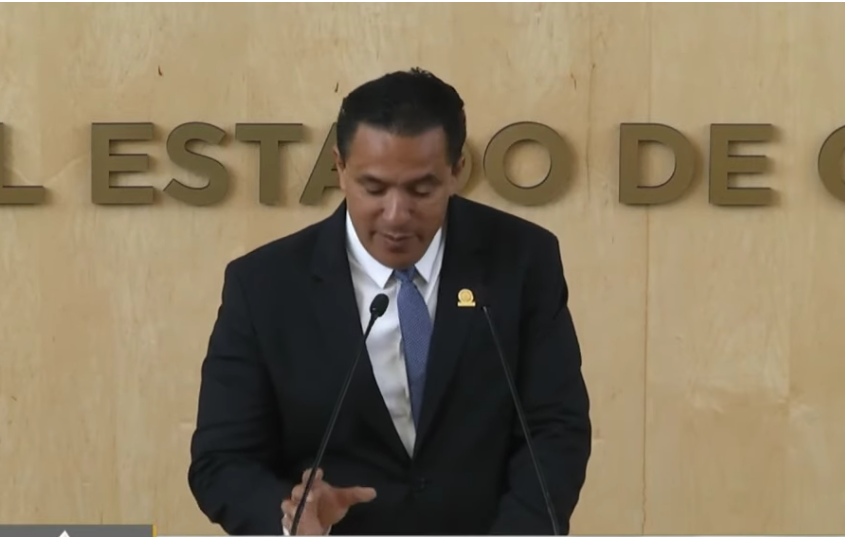 C.  Dip. Israel Cabrera Barrón: Buenas tardes honorable Asamblea, compañeros diputados. Saludo con gusto a los amigos que nos siguen a través de los diferentes medios de comunicación; a las personas que nos acompañan aquí en este Congreso del Estado.Hoy vengo a presentar, a nombre del Grupo Parlamentario del Partido Verde Ecologista de México, la propuesta de Punto de Acuerdo de obvia resolución, de conformidad con las siguientes consideraciones; no sin antes mencionar que este 20 de mayo es el Día Mundial de la Abeja.(Leyendo) »DIPUTADO JUAN ANTONIO ACOSTA CANO. PRESIDENTE DEL H. CONGRESO DEL ESTADO DE GUANAJUATO DE LA SEXAGÉSIMA CUARTA LEGISLATURA. PRESENTE.Los que suscribimos, el Diputado y la Diputada integrantes del Grupo Parlamentario del Partido Verde Ecologista de México de esta Sexagésima Cuarta Legislatura del Congreso del Estado de Guanajuato, con fundamento en el artículo 177 y 204 fracción 111 de la Ley Orgánica del Poder Legislativo del Estado de Guanajuato, nos permitimos someter a la consideración de esta Asamblea, la presente propuesta de Punto de Acuerdo de Obvia Resolución, para que el Pleno acuerde exhortar respetuosamente al titular del Poder Ejecutivo Federal y al titular del Poder Ejecutivo del Estado de Guanajuato para que a través de sus Secretarías y áreas competentes elaboren un Plan de Manejo Único y Protocolo para la remoción de panales de abejas localizados en zonas urbanas o con presencia humana sin la necesidad de liquidarlas. Lo anterior de conformidad con las siguientes: CONSIDERACIONES Son muchos los conflictos ambientales que comienzan a presentarse cada vez con más frecuencia alrededor de todo el mundo, pero uno de los que ha tomado más importancia de acuerdo con especialistas en materia ambiental, es el de la importancia que tienen las abejas en la preservación de los ecosistemas. Toda la problemática ambiental tiene un mismo origen, las actividades humanas. Las principales razones por las que las colonias de abejas han disminuido son por la pérdida de su hábitat, la contaminación ambiental, el cambio climático, la deforestación; pero, sobre todo, por la cantidad masiva de pesticidas que se rocían. Este último fenómeno no sólo empieza a producir enfermedades humanas a través de los alimentos que se consumen, sino que también son causa fundamental de la muerte masiva de estos seres vivos. Diferentes estudios de las universidades más reconocidas del mundo entre ellas la Universidad de Harvard, concluyeron que una de las principales causas del colapso de las colonias de abejas es una sustancia denominada neonicotinoides, misma que se encuentra en la mayoría de los insecticidas y que tiene como función desequilibrar el sistema nervioso de los insectos para controlar así las plagas.Esta situación ha hecho que las distintas especies de abejas estén sufriendo un desorden de colapso, que ha repercutido en la disminución considerable de la población de estos insectos. Algunos pesticidas y diferentes tipos de pesticidas, el más conocido como el DDT, son los denominados químicos persistentes, que una vez que se aplican pensamos que la molécula de este químico queda inactiva pero hemos encontrado en algunos estudios donde la molécula ha sido arrastrada por los mantos acuíferos y ha llegado a lugares muy alejados; se ha hecho un estudio donde se ha aplicado en los años setentas, se ha aplicado el DDT, pesticidas en la parte norte del país Guadalajara y otros lugares, y hemos encontrado esa molécula en lugares de mantos acuíferos de Chiapas, Tabasco y Veracruz y hay un fenómeno allí que se ha dado de los cocodrilos que han tenido un crecimiento asexual y la producción de los cocodrilos disminuyó, fueron los primeros estudios que se empezaron a hacer de cómo los pesticidas afectaban a los seres vivos porque son químicos persistentes; o sea, duran años, son bioacumulables, se encuentran también en el hígado y muchas veces se encuentran en presencias alarmantes. Esto dio resultado por empezar a analizar qué tipo de animales en el planeta era más importante si llegaba a desaparecer; se empezaron a estudiar principalmente los mamíferos, se empezaron a estudiar todo tipo de especies y fue cuando se llegó a la conclusión que la abeja abaja melipona era la más importante para el equilibrio de los ecosistemas en el mundo; es decir, si llega a desaparecer esta abeja, el colapso ambiental y el impacto que se va a generar a los seres humanos es de niveles catastróficos. Sólo en los Estados Unidos las estadísticas dicen que, la población de abejas de miel se redujo en aproximadamente un 30 por ciento, pero algunos apicultores informaron pérdidas de hasta el 90 y el 100 por ciento. Europa también registró recientemente la mayor pérdida de abejas en su historia. Y no solamente el tema de la miel, sino la polinización que trae por consecuencia otro tipo de ciclo biológico y ciclo ambiental que se pude ver interrumpido por la falta de las abejas. Al igual que las abejas, especies como la mariposa monarca han sufrido grandes pérdidas en el número de población. Hoy podemos ver con los número y las estadísticas que se están dando y con datos preocupantes, que la mariposa monarca que viene desde el norte del país y que llega a Michoacán y que pasa por el Estado de Guanajuato ha disminuido su población de manera alarmante; no me atrevería a dar porcentajes, pero sin temor a equivocarme más del 30 o 40% de la disminución de la mariposa monarca ha disminuido hoy en día.En el tema que nos ocupa de las abejas, su función de polinización es fundamental para el equilibrio de un ecosistema, inclusive, su participación en la dieta balanceada de los seres vivos es crucial para el adecuado equilibrio natural. En el partido verde estamos convencidos que, con pocas acciones, pero consistentes podemos ir coadyuvando con la preservación del medio ambiente. Si bien, existen ya numerosos compendios normativos que abordan temas cruciales en materia ambiental, muchas veces la operatividad final se está quedando rezagada para lograr tal propósito. Al respecto, existen distintas normatividades como lo es la norma mexicana NOM-002-SAG/GAN-2016 que si bien, resguarda algunos procedimientos para la conservación, protección y aprovechamiento en el rubro de la apicultura, en muchos lugares del país se deja a un lado su observancia y aplicación. Ahora bien, hay que considerar que existen 2 tipos principalmente de establecimiento de colmenas de abejas, uno que se encuentra debidamente integrado en zonas no urbanas o con poca presencia humana, muchas veces en este caso, encontraremos los panales debidamente regulados, controlados y vigilados por apicultores. Pero en el otro de los casos, encontraremos panales que se anidan en cualquier zona urbana o con presencia humana, situación que pone en peligro la integridad de las personas, pero también la de las abejas. La demografía social ha producido que el anidamiento de estos panales de abejas sea cada vez más común en zonas urbanas, toda vez que las áreas naturales donde antes se colocaban cualquier especie de abejas, ahora son fraccionamientos o lugares utilizados por el hombre. Situación que agrava aún más el factor numérico de la población de las abejas.Por ello, el presente punto de acuerdo pretende que mediante el esfuerzo en conjunto de las áreas tanto del ámbito federal, estatal y municipal, se cree un plan de manejo único y un protocolo para todo el estado de Guanajuato que contenga los parámetros técnicos del correcto procedimiento para remover un panal de abejas sin necesidad de aniquilarlo. En relación con todo lo anterior y atendiendo la urgencia que amerita el cuidado la protección de cualquier especie de abejas, es que se presenta por el Grupo Parlamentario del Partido Verde Ecologista de México el presente punto acuerdo, mismo que tiene como finalidad fortalecer la protección de todos aquellos panales que se albergan en zonas con cierta afluencia humana. Es decir, que busquemos contribuir en todos los niveles de gobierno, la protección de estas especies porque, al final, está comprobado y sustentado que es muy importante su protección y conservación.Considerando lo expuesto en el presente documento, proponemos el siguiente:ACUERDOÚnico. La Sexagésima Cuarta Legislatura del Congreso del Estado Libre y Soberano de Guanajuato, con fundamento en la Ley General de Vida Silvestre y la NORMA Oficial Mexicana NOM-002-SAG/GAN-2016, hace un respetuoso exhorto al titular del Poder Ejecutivo Federal para que a través de la Secretaría de Medio Ambiente y Recursos Naturales y la Secretaría de Agricultura, Ganadería, Desarrollo Rural, Pesca y Alimentación, así como al titular del Poder Ejecutivo del Estado de Guanajuato para que a través de la Secretaría de Desarrollo Agroalimentario y Rural, la Secretaría de Medio Ambiente y Ordenamiento Territorial y la Coordinación Estatal de Protección Civil, de acuerdo a sus respectivas competencias y áreas de impacto y de forma coordinada elaboren a la brevedad un Plan de Manejo Único y un protocolo para la remoción, tratamiento y aprovechamiento de panales de abejas localizados en zonas urbanas o con presencia humana sin la necesidad de liquidarlas, ello con la· finalidad de describir las actividades específicas a desarrollar por cualquiera de las autoridades de los tres ámbitos de gobierno y unidades de manejo que removerán estos, estableciendo metas e indicadores de éxito para la idónea protección y conservación de cualquier especie de abejas. Y que, a su vez este plan de manejo y protocolo surta efectos en cada uno de los 46 ayuntamientos del Estado de Guanajuato.Guanajuato, Gto., 16 de mayo del 2019. El diputado y la diputada integrantes del Grupo Parlamentario del Partido Verde Ecologista de México. »Aprovecho que no tengo cronómetro. No dejar de lado este tema del día 20 julio que se celebra el Día de la Protección de la Abeja porque realmente es muy importante. Estamos viviendo una etapa donde estamos logrando entender que este tipo de seres que parecieran ser minúsculos e insignificantes, tienen una gran importancia en la sobrevivencia y en la vida del ser humano; todos conocemos esa anécdota que cuando estuvieron en las pirámides de Egipto, lograron descubrir miel que tenía más de mil años y todavía se encontraba en perfecto estado de conservación; o sea, es un ser magnífico, es un ser muy importante y yo creo que es la oportunidad  de que podamos permear, que podamos transmitir este mensaje a todos nuestros familiares, a nuestros hijos, a nuestros primos, a nuestros amigos y que cuando vean una abeja lo primero que hagan no sea aniquilarla, sino tratar de protegerla porque realmente es un ser que tiene gran importancia y que debemos cuidarlos. Les agradezco mucho su atención. Es cuánto señor presidente. -El C. Presidente:  Muchas gracias diputado.En los términos solicitados por los proponentes, se somete a la Asamblea se declare de obvia resolución la propuesta de Punto de Acuerdo, con fundamento en lo dispuesto por el artículo 177 de la Ley Orgánica del Poder Legislativo del Estado.Se informa a la Asamblea que, a efecto de que la propuesta de Punto de Acuerdo se declare de obvia resolución, debe ser aprobada por las dos terceras partes de los integrantes del Pleno. Si alguna diputada o algún diputado desean hacer uso de la palabra con relación a la obvia resolución, sírvase manifestarlo indicando el sentido de su participación.En virtud de que ninguna diputada o ningún diputado desean hacer el uso de la palabra, se ruega a la secretaria que, en votación económica, a través del sistema electrónico, pregunte a la Asamblea si es de aprobarse la obvia resolución sometida a su consideración. Para tal efecto, se abre el sistema electrónico. -La Secretaría: Por instrucciones de la presidencia, en votación económica, mediante el  sistema electrónico, se pregunta a las diputadas y a los diputados si se aprueba la obvia resolución.(Votación)¿Falta alguna diputada o diputado de emitir su voto?-El C. Presidente:  Se cierra el sistema electrónico.-La Secretaría: Señor presidente, se registraron treinta y dos votos a favor y cero en contra.-El C. Presidente: La obvia resolución ha sido aprobada por unanimidad de votos.En consecuencia, se somete a discusión el Punto de Acuerdo. Si alguna diputada o algún diputado desean hacer uso de la palabra en pro o en contra, sírvase manifestarlo indicando el sentido de su participación.¿Diputado Paulo Bañuelos Rosales?C. Dip. Paulo Bañuelos Rosales: Para hablar a favor.-El C. Presidente:  Adelante diputado.MANIFESTÁNDOSE A FAVOR DEL PUNTO DE ACUERDO PRESENTADO, INTERVIENE EL DIPUTADO PAULO BAÑUELOS ROSALES.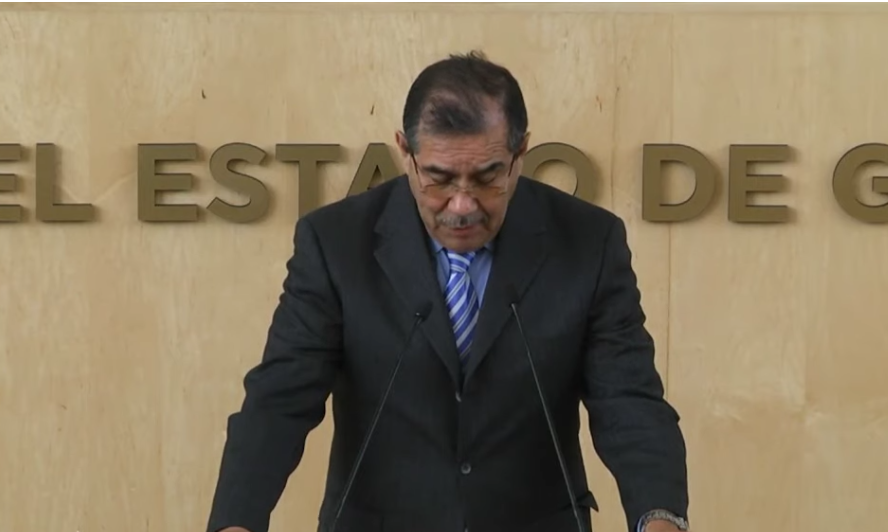 C. Dip. Paulo Bañuelos Rosales: Muy buenas tardes. Con el permiso del diputado presidente y los miembros de la mesa directiva. Agradezco la atención de las compañeras y compañeros diputados. De igual manera, agradezco la presencia de los ciudadanos que nos acompañan en esta Casa Legislativa qué es la Casa del Diálogo.Saludo también aquellos ciudadanos que ven la transmisión de esta sesión a través de las diversas plataformas digitales. Estimadas amigas y amigos todos.El pasado 4 de abril los diputados que integramos el grupo parlamentario del Partido Acción Nacional presentamos ante esta Asamblea Legislativa una iniciativa donde proponemos la creación de una nueva Ley para la Protección de las Abejas y el Desarrollo Apícola para el Estado de Guanajuato. Esta propuesta es de gran relevancia para el desarrollo sustentable de nuestro ecosistema. para la flora y la fauna de Guanajuato, así como para desarrollar los sistemas productivos de alimentos que consumimos día con día. En la propuesta que presentamos establecimos objetivos y finalidades básicas como lo son la promoción a través de la educación, la concientización de la sociedad sobre el respeto, cuidado, protección y conservación de las abejas; el reconocimiento a las abejas como una especie prioritaria para el estado, el fomento de mecanismo de apoyo y la participación de los sectores sociales y privados en conjunto con las autoridades.En Acción Nacional reconocemos el valor y la gran importancia de las abejas como una especie fundamental para la supervivencia de los ecosistemas. Las abejas son esenciales para el proceso de polinización y gracias a él se puede producir muchos cultivos y campos silvestres, los cuales contribuyen a la seguridad alimentaria y la nutrición de nuestras comunidades; en pocas palabras y de manera clara, sin abejas simple y sencillamente no hay vida.Por eso reconocemos la propuesta de Punto de Acuerdo que formulan nuestros compañeros diputados del Partido Verde Ecologista de México y celebramos que  coincidan con la visión de protección que debemos tener en Guanajuato hacia la importancia de esta especie.De igual manera, no quiero dejar de mencionar que la fecha de presentación de este Punto de Acuerdo es muy oportuna, ya que el próximo 20 de mayo se celebra el Día Mundial de las Abejas, aprobado por las Naciones Unidas. Y debemos tener en cuenta que alrededor del 90 por ciento de las flores silvestres dependen de la polinización para producir sus semillas; los polinizadores repercuten en un 35 por ciento de las tierras agrícolas, lo que significa que la protección a las abejas forma parte de la lucha contra el hambre y la desigualdad. Al mismo tiempo, proteger a las abejas es conservar la biodiversidad de una especie crucial, la resiliencia de los agroecosistemas y la adaptación del cambio climático.Por tales motivos compañeras y compañeros diputados, pido su voto a favor de este Punto de Acuerdo. Como seres humanos, nuestra supervivencia depende directamente de las abejas; por eso hacemos este llamado a la sociedad y las autoridades para que tomemos conciencia de su protección y prioritaria protección.Por último, aprovecho esta oportunidad de invitar a la sociedad para que nos acompañe y participe activamente el próximo 14 de junio en la ciudad de León Guanajuato y el 21 del mismo mes en el municipio de Celaya, en los foros de consulta que hemos desarrollado para la iniciativa de la nueva ley para la protección de las abejas. Es cuánto señor presidente.-El C. Presidente: Gracias diputado. Agotada la participación, se instruye a la secretaría para que, en votación nominal, a través del sistema electrónico, pregunte a la Asamblea si es de aprobarse o no el Punto de Acuerdo. Para tal efecto, se abre el sistema electrónico.-La Secretaría: En votación nominal, por el sistema electrónico, se pregunta a las y a los diputados si se aprueba el Punto de Acuerdo puesto a su consideración.(Votación)¿Falta alguna diputada o algún diputado de emitir su voto?-El C. Presidente: Se cierra el sistema electrónico. -La Secretaría: Señor presidente se registraron treinta y cuatro votos a favor y cero en contra.-El C. Presidente: El Punto de Acuerdo ha sido aprobada por unanimidad de votos. En consecuencia, remítase el acuerdo aprobado, junto con sus consideraciones, a las autoridades correspondientes para los efectos conducentes.Se pide a la diputada Lorena del Carmen Alfaro García, dar lectura a la propuesta de Punto de Acuerdo de obvia resolución suscrita por diputadas y diputados integrantes del Grupo Parlamentario del Partido Acción Nacional, mediante el cual se efectúa un respetuoso exhorto al Presidente de la República, Andrés Manuel López Obrador, para que  realice las acciones administrativas necesarias a efecto de que las instituciones conducentes fortalezcan las campañas de comunicación con el fin de informar, prevenir y disminuir los siniestros alrededor del territorio nacional y haga las previsiones presupuestales conducentes a efecto de que la Comisión Nacional Forestal pueda combatir los desastres naturales provocados por los incendios. Adelante diputada.PRESENTACIÓN DE LA PROPUESTA DE PUNTO DE ACUERDO, DE OBVIA RESOLUCIÓN, SUSCRITA POR DIPUTADAS Y DIPUTADOS INTEGRANTES DEL GRUPO PARLAMENTARIO DEL PARTIDO ACCIÓN NACIONAL, MEDIANTE EL CUAL SE EFECTÚA UN RESPETUOSO EXHORTO AL PRESIDENTE DE LA REPÚBLICA, ANDRÉS MANUEL LÓPEZ OBRADOR, PARA QUE  REALICE LAS ACCIONES ADMINISTRATIVAS NECESARIAS A EFECTO DE QUE LAS INSTITUCIONES CONDUCENTES FORTALEZCAN LAS CAMPAÑAS DE COMUNICACIÓN CON EL FIN DE INFORMAR, PREVENIR Y DISMINUIR LOS SINIESTROS ALREDEDOR DEL TERRITORIO NACIONAL Y HAGA LAS PREVISIONES PRESUPUESTALES CONDUCENTES A EFECTO DE QUE LA COMISIÓN NACIONAL FORESTAL PUEDA COMBATIR LOS DESASTRES NATURALES PROVOCADOS POR LOS INCENDIOS Y, EN SU CASO, APROBACIÓN DE LA MISMA.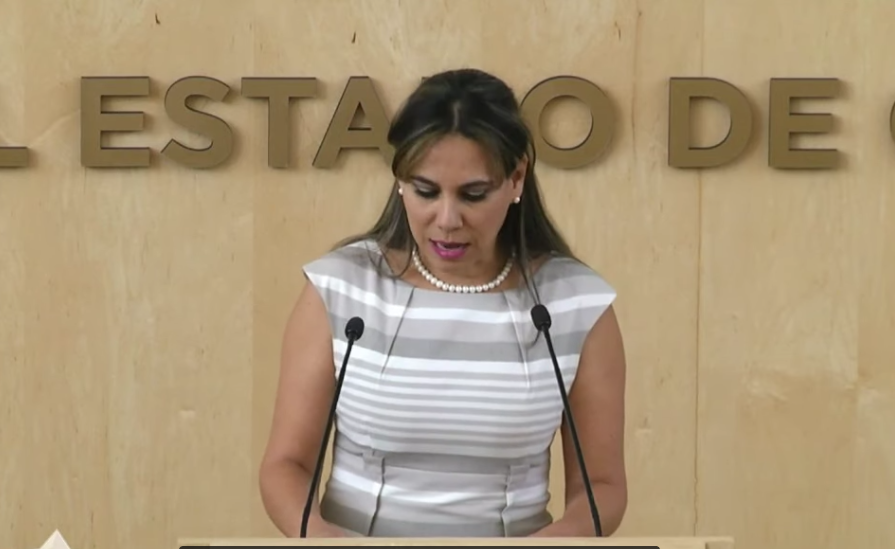 C. Dip. Lorena del Carmen Alfaro García: Gracias presidente, con su permiso y de toda la mesa directiva. Compañeros diputados y diputadas. Medios de comunicación. Ciudadanos que nos acompañan.»C. DIPUTADO JUAN ANTONIO ACOSTA CANO. PRESIDENTE DEL CONGRESO DEL ESTADO LIBRE Y SOBERANO DE GUANAJUATO. SEXAGÉSIMA CUARTA LEGISLATURA. PRESENTE.Quienes integramos el Grupo Parlamentario del Partido Acción Nacional ante la Sexagésima Cuarta Legislatura del Congreso del Estado Libre y Soberano de Guanajuato, con fundamento en lo dispuesto por los artículos 57 primer párrafo de la Constitución Política para el Estado de Guanajuato, 177 y 204 fracción 111 de la Ley Orgánica del Poder Legislativo del Estado de Guanajuato, nos permitimos presentar y someter a la consideración de esta Honorable Asamblea, la presente propuesta de Punto de Acuerdo, de obvia resolución, mediante el cual el Congreso del Estado Libre y Soberano de Guanajuato efectúa un respetuoso exhorto al Presidente de la República, Andrés Manuel López Obrador, para que realice las acciones administrativas necesarias a efecto de reasignar presupuesto para activar todas las brigadas forestales y acciones que se hayan suspendido con motivo de la disminución presupuestaria, para atender los incendios que siguen activos, prevenir nuevos siniestros en el territorio nacional y dedicar los recursos que sean necesarios para revertir los daños que estos han provocado al medio ambiente. Lo anterior de conformidad a las siguientes: CONSIDERACIONESNuestro país enfrenta una auténtica emergencia ecológica e, incluso, de salud pública a causa de los incendios forestales que han literalmente cubierto de humo buena parte de la república mexicana, provocando, incluso, la cancelación de clases, eventos deportivos y otras actividades por el riesgo que la mala calidad del aire presenta especialmente para las personas más vulnerables. En Guanajuato también estamos sufriendo las consecuencias de este fenómeno, y esperamos una respuesta adecuada de las autoridades federales, especialmente de la Comisión Nacional Forestal (CONAFOR, el organismo descentralizado de la Secretaría de Medio Ambiente que es la autoridad encargada de atender las contingencias forestales en el país. La CONAFOR reportó, hasta el 11 de abril de este año, 2 mil 538 incendios forestales en 29 entidades del país, que han afectado 54 mil 253 hectáreas, y para atenderlos promueve brigadas rurales de incendios forestales, con apoyo de las cuadrillas oficiales y con los centros estatales de manejo de fuego. Sin embargo, a pesar del permanente riesgo que representan estos fenómenos, el gobierno federal ha ido disminuyendo su presupuesto para la atención de incendios de 7 mil millones, en 2016, a 2 mil 500 millones para 2019. Y si hacemos el comparativo de 2018 a 2019, la reducción es de 1,226 millones de pesos, lo que representa el 40%, aproximadamente.  Esta disminución en el presupuesto llevará a que la superficie protegida se reduzca y en los próximos años aumente el riesgo de incendios, como ya lo estamos viviendo en la actualidad.  Y quiero mencionar aquí, de manera  muy puntual, en esta reducción de recursos federales a la CONAFOR impacta directamente en los programas como el de empleo temporal que no es otra cosa más que el apoyo que se da a quienes combaten y previenen los incendios forestales. De igual manera, al Programa Nacional Forestal que es el apoyo que se da a los poseedores de bosques, de selvas y manglares. En el caso de Guanajuato, durante el año pasado se registraron 50 incendios forestales y en lo que va del 2019 ya van más de 21 mil 780 hectáreas incendiadas en al menos 10 municipios por los incendios forestales que se han dado en San Felipe, en la Sierra de Pénjamo, en la Sierra Morena de Dolores que tienen impacto directo, entre otras ciudades, la de Guanajuato capital y San Miguel de Allende. Esto, hay que mencionarlo, además del daño forestal, por supuesto también se daña la fauna en todas estas zonas afectadas con los incendios. De acuerdo a los reportes que nos ha proporcionado Protección Civil del Estado, las afectaciones en un 95 por ciento se dan de manera superficial; es decir, pastizales, arbustos; solamente el 5 por ciento han impactado las zonas arboladas.Quiero resaltar que, en el caso particular de Guanajuato, se ha dado esa coordinación, como ya lo mencionaba, en los 3 niveles de gobierno; estos esfuerzos se han encabezado por Protección Civil del Estado, pero han sido acompañados por la SEDENA, por la MARINA por la propia CONAFOR no solamente en el caso de la representación que tenemos aquí en Guanajuato, sino que han participado del Estado de México y de Michoacán; esto nos ha permitido atender esta contingencia de la mejor manera. El tema es una preocupación prioritaria para los guanajuatenses, porque nuestro estado cuenta con más de 1 millón de hectáreas de superficie forestal y los recursos forestales son fuente de vida, de trabajo y de salud para miles de personas. De ahí la importancia de redoblar esfuerzos cuidando los bosques, ya que esto asegurará la calidad de vida presente y el futuro de las nuevas generaciones, pues las zonas forestales, constituyen una parte fundamental en los ciclos de producción y distribución del agua, purifican el aire que respiramos al capturar bióxido de carbono y liberar oxígeno. También regulan la temperatura y la humedad, con lo que se equilibra el clima; proporcionan alimento, medicina y refugio a los seres vivos; y son fuente de materia prima para todas las activadas de la vida humana. Estamos conscientes de que los incendios en zonas forestales son una situación que puede ocurrir en cualquier momento, pero también sabemos que en México se presentan dos temporadas de mayor incidencia: la primera, correspondiente a las zonas centro, norte, noreste, sur y sureste del país, inicia en enero y concluye en junio. La segunda temporada inicia en mayo y termina en septiembre, y se registra en el noroeste del país. Ambas coinciden con la época de mayor estiaje (sequía) en el territorio nacional. Cuando estos incendios no se controlan de manera adecuada pueden convertirse en fenómenos de consecuencias devastadoras para el medio ambiente, incluso para la salud y seguridad de las personas, además de que cuando afectan zonas arboladas, la recuperación de estas áreas puede demorar incluso 50 años, dependiendo de la especie de árbol que haya sido afectada. A esta tragedia ambiental se suma el daño en términos económicos, pues la pérdida de productos forestales merma el potencial comercial. La evaluación de daños incluye las pérdidas materiales en productos y en servicios, incluyendo:Madera afectada,Costos de reforestación,Costos de rehabilitación, incluidos suelos, ríos, etcétera;Valores ecológicos,Históricos, yLos costos del combate de incendios, que incluyen al personal, junto con los recursos materiales y financieros.Ante la tragedia de los incendios forestales existen acciones de reforestación, los cuales realizan los dueños de los terrenos forestales, o ejidatarios, con apoyo del gobierno tanto federal como de los gobiernos estatales, se consideran planes de recuperación vegetal de áreas dañadas por los incendios forestales, a fin de evitar que el suelo se erosione durante las lluvias o por la acción del viento. Por eso es que mencionaba la importancia de este exhorto para que regresen los recursos que atienden precisamente y dan apoyo a quienes tienen estos terrenos forestales y se encargan de la conservación y de la preservación.Esta fase de rehabilitación se organiza después de los incendios y durante la época de lluvias. Los trabajos se complementan con actividades de conservación y protección de suelos. Sin embargo, estas, y acciones como la operación de torres de observación, sobrevueles, información satelital, la detección de puntos de calor y el mismo Centro Nacional de Control de Incendios Forestales, perderán la mitad de su capacidad de acción en razón del recorte presupuestal antes citado, y es ahí donde resulta increíble entender por qué el gobierno federal tomó la decisión de disminuir drásticamente el presupuesto a la CONAFOR. Necesitamos que el Gobierno Federal dote con recursos suficientes a la Comisión Nacional Forestal para aprovechar los diversos instrumentos económicos, legales, informativos y educativos, de forma que se garantice un manejo forestal eficiente que prevenga y actúe diligentemente ante la presencia de incendios y al mismo tiempo que procure la capacidad de regeneración de la naturaleza para las generaciones futuras. Los diputados del Grupo Parlamentario del Partido  Acción Nacional no entendemos la iincongruencia del gobierno federal; por un lado, proponen »sembrar vida» con un programa que recuperará la cobertura forestal de 1 millón de hectáreas, y, por el otro lado, disminuyen el 50% del presupuesto para el cuidado y protección de los bosques. ¿No es esta una incongruencia? Son muchos los daños ambientales, sociales y económicos que implica la disminución del presupuesto a una entidad de gobierno que protege y preserva los recursos naturales que nos permiten desarrollarnos en un medio ambiente adecuado. Por lo anteriormente expuesto, fundado y motivado, solicitamos a esta Asamblea, que declare de obvia resolución y apruebe el siguiente:PUNTO DE ACUERDOÚNICO. La Sexagésima Cuarta Legislatura del Congreso del Estado Libre y Soberano de Guanajuato efectúa un respetuoso exhorto al Presidente de la República, Andrés Manuel López Obrador, para que realice las acciones administrativas necesarias a efecto de reasignar presupuesto para activar todas las brigadas forestales y acciones que se hayan suspendido con motivo de la disminución presupuestaria, para atender los incendios que siguen activos, prevenir nuevos siniestros en el territorio nacional y dedicar los recursos que sean necesarios para revertir los daños que estos han provocado al medio ambiente. Guanajuato, Gto., a 16 de mayo de 2019. Diputadas y Diputados integrantes del Grupo Parlamentario del Partido Acción Nacional. Dip. J. Jesús Oviedo Herrera. Dip. Juan Antonio Acosta Cano. Dip. Rolando Fortino Alcántar Rojas. Dip. Lorena del Carmen Alfaro García. Dip. Paulo Bañuelos Rosales. Dip. Jéssica Cabal Ceballos. Dip. Germán Cervantes Vega. Dip. Martha Isabel Delgado Zárate. Dip. Libia Dennise García Muñoz Ledo. Dip. Alejandra Gutiérrez Campos. Dip. Luis Antonio Magdaleno Gordillo. Dip. Laura Cristina Márquez Alcalá. Dip. Noemí Márquez Márquez. Dip. Armando Rangel Hernández. Dip. Miguel Salim Alle. Dip. Katya Cristina Soto Escamilla. Dip. Emma Tovar Tapia. Dip. J. Guadalupe Vera Hernández. Dip. Víctor Manuel Zanella Huerta. (Con observación) »  Esperamos contar con el apoyo de todos y cada uno de los legisladores aquí presentes para hacer ese respetuoso exhorto en un tema tan delicado y que está afectando a nuestro medio ambiente y a la salud, por supuesto, también de las personas. Es cuánto presidente. -El C. Presidente:  Gracias diputada. En los términos solicitados por los proponentes, se someter a la Asamblea se declare de obvia resolución la propuesta de Punto de Acuerdo, con fundamento en lo dispuesto por el artículo 177 de la Ley Orgánica del Poder Legislativo del Estado.Se informa a la Asamblea que, a efecto de que la propuesta de Punto de Acuerdo se declare de obvia resolución, debe ser aprobada por las dos terceras partes de los integrantes del Pleno. Si alguna diputada o algún diputado desean hacer uso de la palabra con relación a la obvia resolución, sírvase manifestarlo indicando el sentido de su participación.En virtud de que ninguna diputada o ningún diputado desean hacer el uso de la palabra, se ruega a la secretaria que, en votación económica, a través del sistema electrónico, pregunte a la Asamblea si es de aprobarse la obvia resolución sometida a su consideración. Para tal efecto, se abre el sistema electrónico. -La Secretaría: Por instrucciones de la presidencia, en votación económica, mediante el  sistema electrónico, se pregunta a las diputadas y a los diputados si se aprueba la obvia resolución.(Votación)¿Falta alguna diputada o diputado de emitir su voto?-El C. Presidente: Se cierra el sistema electrónico.-La Secretaría: Señor presidente, se registraron treinta y dos votos a favor y cero en contra.-El C. Presidente: La obvia resolución ha sido aprobada por unanimidad de votos.En consecuencia, se somete a discusión el Punto de Acuerdo. Si alguna diputada o algún diputado desea hacer uso de la palabra en pro o en contra, sírvase manifestarlo indicando el sentido de su participación.¿Diputado Israel Cabrera Barrón?C. Dip. Israel Cabrera Barrón: Para hablar a favor.-El C. Presidente:  Adelante diputado.EL DIPUTADO ISRAEL CABRERA BARRÓN, SE MANIFIESTA A FAVOR DEL PUNTO DE ACUERDO PUESTO A CONSIDERACIÓN.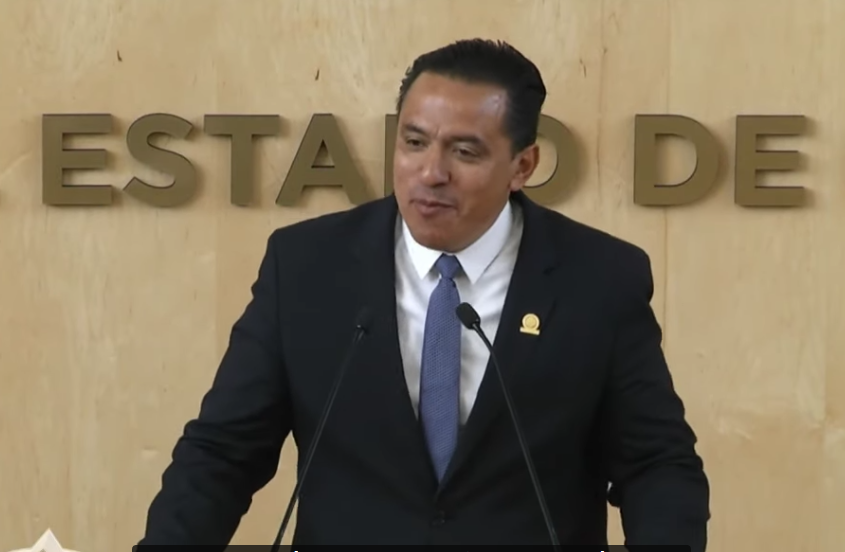 C. Dip. Israel Cabrera Barrón: Con el permiso de la presidencia y de mis compañeros diputados. Personas que nos ven a través de los medios de comunicación.En lo particular, muy contento porque veo que los temas ambientales nos están preocupando, nos están interesando y ya es parte de la Agenda Legislativa; triste por qué no deberíamos estar tratando estos temas debido a que lo que se está reflejando es una falta de prevención y atención a los problemas ambientales.Los incendios forestales afectan de manera indiscriminada a todos los que nos encontramos viviendo en este planeta. Hoy México es uno de los países que mayor número de incendios forestales ha presentado en los últimos 5 años; las gráficas allí están en la Comisión Nacional Forestal; es triste ver que teníamos y hablo en tiempo pasado, a brigadistas con una expertiz para el combate contra incendios, pero solamente contra el combate contra incendios, sino para la prevención del combate contra incendios que eran llamados para atender incendios en California y en Canadá; de eso estamos hablando, de ese nivel de personal teníamos en nuestro poder; hoy, con los recortes presupuestales, desgraciadamente estas personas ya no están trabajando con nosotros. Pero también el presupuesto para la prevención de combate contra incendios ha disminuido, hoy tenemos grandes pastizales que están creciendo de manera discriminada y que, en consecuencia, generan estos incendios forestales. Hace unos días estuvimos en la en la Sierra de San Felipe, Gto., colindando con San Luis Potosí y déjenme decirles que fueron 12 días de tratar de controlar un incendio forestal con muchos voluntarios, mucha gente que está metida en el tema y que está tratando de evitar este incendio forestal porque no solamente es nada más el tema de la contaminación atmosférica y de las partículas PM2.5 PM2.10 que se generan, sino también de todos esos microorganismos y vuelvo a traer otra vez el tema de la mariposa, todas las flores, todos esos elementos que hacen la convivencia a la abeja, este se están degrada; pienso que hoy debemos votar a favor de este Punto de Acuerdo para poder tratar de llamar la atención porque el estado de Guanajuato sí se encuentra en una situación crítica, sí estamos en una situación donde debemos unir esfuerzos, donde debemos dejar de lado los colores, donde debemos de entender que los bosques no solamente nos producen oxígeno, sino también son las fábricas de agua; y si hoy estamos hablando del combate contra incendios y la prevención de los ecosistemas, el día de mañana, dos años, tres años, estaremos hablando de la falta de agua y del falta del recurso hídrico que está ausente por este tipo de prevención.Yo aplaudo, la verdad,  este exhorto, esta propuesta y creo que  coincidimos en el tema  de la conservación pero, sobre todo, desde el punto de vista de la prevención; no dejemos de lado esta parte y aquí invitaría a los compañeros que en el presupuesto 2020 le podamos dar un pequeño apoyito  a la Secretaría del Medio Ambiente para que este rubro de la prevención sea atendido para que, en el futuro, en el 2020 también podemos poner nuestro granito de arena en este tema. Agradezco su atención. Muchas gracias.-El C. Presidente:  Gracias diputado.En virtud de que se ha agotado la participación, se instruye a la secretaría para que, en votación nominal, a través del sistema electrónico, pregunte a la Asamblea si es de aprobarse o no el Punto de Acuerdo. Para tal efecto, se abre el sistema electrónico.-La Secretaría: En votación nominal, por el sistema electrónico, se pregunta a las y a los diputados si se aprueba el Punto de Acuerdo puesto a su consideración.(Votación)¿Falta alguna diputada o algún diputado de emitir su voto?-El C. Presidente: Se cierra el sistema electrónico. -La Secretaría: Señor presidente se registraron veintiocho votos a favor y cinco en contra.-El C. Presidente: El Punto de Acuerdo ha sido aprobada por mayoría de votos. En consecuencia, remítase el acuerdo aprobado, junto con sus consideraciones, a la autoridad correspondiente, para los efectos conducentes.Con el objeto de agilizar el trámite parlamentario de los asuntos agendados en los puntos del 17 al 49 del orden del día y en virtud de haberse aprobado con anticipación, así como encontrarse en la Gaceta Parlamentaria, esta presidencia propone se dispense la lectura de los mismos. De igual manera se propone que los informes formulados por la Comisión de Administración agendados en los puntos 17 y 18 del orden del día, sean sometidos a discusión y posterior votación en un solo acto; y los dictámenes formulados por la Comisión de Hacienda y Fiscalización contenidos en los puntos del 25 al 29 y del 30 al 44 del orden del día, sean sometidos a discusión y posterior votación en dos actos.La propuesta está a consideración de la Asamblea. Si alguna diputada o algún diputado desean hacer uso de la palabra, manifiéstenlo a esta presidencia.No habiendo intervenciones, se pide a la secretaría que, en votación económica, a través del sistema electrónico, pregunte a la Asamblea si se aprueba la propuesta. Para tal efecto, se abre el sistema electrónico.-La Secretaría: Por instrucciones de la presidencia, se pregunta al Pleno, en votación económica, por el sistema electrónico, si se aprueba la propuesta que nos ocupa.(Votación)¿Falta alguna diputada o diputado de emitir su voto?-El C. Presidente:  Se cierra el sistema electrónico.-La Secretaría: Señor presidente, se registraron treinta y un votos a favor y cero en contra.-El C. Presidente:  La propuesta ha sido aprobada por unanimidad de votos. Bajo estos términos, continuaremos con el desahogo del orden del día.Están a consideración de la Asamblea los informes formulados por la Comisión de Administración, relativo a los conceptos generales de los estados financieros de los recursos presupuestales y transferencias y ajustes presupuestales correspondientes al periodo comprendido del 1 al 31 de marzo de 2019, y de los conceptos generales de los estados financieros de los recursos presupuestales correspondientes al periodo comprendido del 1 al 30 de abril de 2019, ambos del Congreso del Estado, agendados en los puntos 17 y 18 del orden del día. [] PRESENTACIÓN DEL INFORME DE LOS CONCEPTOS GENERALES DE LOS ESTADOS FINANCIEROS DE LOS RECURSOS PRESUPUESTALES Y TRANSFERENCIAS Y AJUSTES PRESUPUESTALES DEL CONGRESO DEL ESTADO, CORRESPONDIENTES AL PERIODO COMPRENDIDO DEL 1 AL 31 DE MARZO DE 2019, FORMULADO POR LA COMISIÓN DE ADMINISTRACIÓN Y, EN SU CASO, APROBACIÓN DEL MISMO.»DIP. JUAN ANTONIO ACOSTA CANO. PRESIDENTE DEL HONORABLE CONGRESO DEL ESTADO DE GUANAJUATO. PRESENTE. OFICIO: LXIV/CA12/101/2019.En cumplimiento a lo dispuesto en el artículo 102, fracción II de la Ley Orgánica del Poder Legislativo del Estado de Guanajuato, la Comisión de Administración de esta Sexagésima Cuarta Legislatura, presenta a la consideración del Pleno, en sesión ordinaria pública, el Informe de los conceptos generales de los Estados Financieros de los recursos presupuestales y Transferencias y ajustes presupuestales, correspondiente al período del 01 al 31 de Marzo de 2019. Por lo expuesto, solicitamos de la Presidencia del Honorable Congreso del Estado, se exponga a consideración del Pleno el Informe de la Comisión de Administración, en los términos de la Ley Orgánica del Poder Legislativo del Estado de Guanajuato. Sin otro particular por el momento, aprovecho la ocasión para reiterarle las seguridades de mi distinguida consideración.ATENTAMENTE. GUANAJUATO, GTO., 14 DE MAYO DE 2019. DIP. J. JESÚS OVIEDO HERRERA. PRESIDENTE. DIP. LORENA DEL CARMEN ALFARO GARCÍA. VOCAL. DIP. GERMÁN CERVANTES VEGA. VOCAL. DIP. JOSÉ HUERTA ABOYTES. VOCAL. »PRESENTACIÓN DEL INFORME DE LOS CONCEPTOS GENERALES DE LOS ESTADOS FINANCIEROS DE LOS RECURSOS PRESUPUESTALES DEL CONGRESO DEL ESTADO, CORRESPONDIENTES AL PERIODO COMPRENDIDO DEL 1 AL 30 DE ABRIL DE 2019, FORMULADO POR LA COMISIÓN DE ADMINISTRACIÓN Y, EN SU CASO, APROBACIÓN DEL MISMO.»DIP. JUAN ANTONIO ACOSTA CANO. PRESIDENTE DEL HONORABLE CONGRESO DEL ESTADO DE GUANAJUATO. PRESENTE. OFICIO: LXIV/CA 12/102/2019.En cumplimiento a lo dispuesto en el artículo 102, fracción 11 de la Ley Orgánica del Poder Legislativo del Estado de Guanajuato, la C9misión de Administración de esta Sexagésima Cuarta Legislatura, presenta a la consideración del Pleno, en sesión ordinaria pública, el Informe de los conceptos generales de los Estados Financieros de los recursos presupuestales, correspondiente al período del 01 al 30 de Abril de 2019. Por lo expuesto, solicitamos de la Presidencia del Honorable Congreso del Estado, se exponga a consideración del Pleno el Informe de la Comisión de Administración, en los términos de la Ley Orgánica del Poder Legislativo del Estado de Guanajuato. Sin otro particular por el momento, aprovecho la ocasión para reiterarle las seguridades de mi distinguida consideración. ATENTAMENTE. GUANAJUATO, GTO., 14 DE MAYO DE 2019. LA COMISIÓN DE ADMINISTRACIÓN. DIP. J. JESÚS OVIEDO HERRERA. PRESIDENTE. DIP. LORENA DEL CARMEN ALFARO GARCÍA. VOCAL. DIP. GERMÁN CERVANTES VEGA. VOCAL. DIP. JOSÉ HUERTA ABOYTES. VOCAL. »  -El C. Presidente: Si alguna diputada o algún diputado desean hacer uso de la palabra, manifiéstenlo a esta presidencia.No habiendo intervenciones, se pide a la secretaría que, en votación económica, por el sistema electrónico, pregunte a las diputadas y a los diputados si son de aprobarse los informes presentados. Para tal efecto, se abre el sistema electrónico. -La Secretaría: En votación económica, a través  del sistema electrónico, se consulta a las y a los diputados si se aprueban los informes puestos consideración.(Votación)¿Falta alguna diputada o algún diputado de emitir su voto?-El C. Presidente: Se cierra el sistema electrónico.-La Secretaría: Señor presidente, se registraron treinta y cuatro votos a favor y cero en contra.-El C. Presidente: Los informes correspondientes a los periodos de referencia, han sido aprobados por unanimidad de votos. Corresponde someter a discusión, en lo general, el dictamen emitido por las Comisiones Unidas de Hacienda y Fiscalización y de Gobernación y Puntos Constitucionales, relativo a la iniciativa formulada por el ayuntamiento de León, Guanajuato, a efecto de reformar el inciso f) de la fracción I del artículo 16 y adicionar la fracción VIII Bis al artículo 2, así como las secciones Duodécima y Décimo Tercera al Capítulo Décimo con los artículos 62 Bis y 62 Ter de la Ley de Ingresos para el Municipio de León, Guanajuato, para el Ejercicio Fiscal del año 2019.DISCUSIÓN Y, EN SU CASO, APROBACIÓN DEL DICTAMEN EMITIDO POR LAS COMISIONES UNIDAS DE HACIENDA Y FISCALIZACIÓN Y DE GOBERNACIÓN Y PUNTOS CONSTITUCIONALES RELATIVO A LA INICIATIVA FORMULADA POR EL AYUNTAMIENTO DE LEÓN, GUANAJUATO, A EFECTO DE REFORMAR EL INCISO F DE LA FRACCIÓN I DEL ARTÍCULO 16 Y ADICIONAR LA FRACCIÓN VIII BIS AL ARTÍCULO 2, ASÍ COMO LAS SECCIONES DUODÉCIMA Y DÉCIMO TERCERA AL CAPÍTULO DÉCIMO CON LOS ARTÍCULOS 62 BIS Y 62 TER DE LA LEY DE INGRESOS PARA EL MUNICIPIO DE LEÓN, GUANAJUATO, PARA EL EJERCICIO FISCAL DEL AÑO 2019.»C. DIPUTADO JUAN ANTONIO ACOSTA CANO. PRESIDENTE DEL CONGRESO DEL ESTADO. PRESENTE.Las Comisiones Unidas de Hacienda y Fiscalización y de Gobernación y Puntos Constitucionales, recibimos para efecto de estudio y dictamen, la iniciativa formulada por el ayuntamiento de León, Guanajuato a efecto de reformar el inciso f de la fracción I del artículo 16 y adicionar la fracción VIII Bis al artículo 2, así como las secciones Duodécima y Decimotercera al Capítulo Décimo con los artículos 62 Bis y 62 Ter de la Ley de Ingresos para el Municipio de León, Guanajuato, para el Ejercicio Fiscal del año . 2019. Con fundamento en los artículos 81, 89, fracción V, 91, 111, fracción XVI y último párrafo; 112, fracción II y último párrafo; y 171 de la Ley Orgánica del Poder Legislativo del Estado de Guanajuato, ·analizamos la iniciativa referida, presentando a la consideración de la Asamblea el siguiente: Dictamenl. Proceso legislativo. 1.1. En sesión ordinaria del Pleno del Congreso celebrada el 11 de abril del año en curso ingresó la iniciativa formulada por el ayuntamiento de León, Gto., a efecto de reformar el inciso f de la fracción I del artículo 16 y adicionar la fracción VIII Bis al artículo 2, así como las ·secciones Duodécima y Decimotercera al Capítulo Décimo con los artículos 62 Bis y 62 Ter de la Ley de Ingresos para el Municipio de León, Guanajuato, para el Ejercicio Fiscal del año 2019. Dicha iniciativa se turnó por la presidencia del Congreso a estas Comisiones Unidas de Hacienda y Fiscalización y de Gobernación y Puntos Constitucionales para su estudio y dictamen. 1.2. Estas Comisiones Unidas procedimos a la radicación de la iniciativa de referencia.1.3. La presidencia instruyó a la secretaría técnica la elaboración del proyecto de dictamen en los términos propuestos en la iniciativa, conforme lo dispuesto en el artículo 272 fracción VIII inciso e) de nuestra Ley Orgánica, dicho proyecto fue materia de revisión por las diputadas y los diputados integrantes de estas comisiones dictaminadoras.1.3. La presidencia instruyó a la secretaría técnica la elaboración del proyecto de dictamen en los términos propuestos en la iniciativa, conforme lo dispuesto en el artículo 272 fracción VIII inciso e) de nuestra Ley Orgánica, dicho proyecto fue materia de revisión por las diputadas y los diputados integrantes de estas comisiones dictaminadoras.II. Antecedentes.Mediante el decreto número 45, emitido por esta Sexagésima Cuarta Legislatura y publicado en el Periódico Oficial del Gobierno del Estado número 259, décima primera parte, de fecha 27 de diciembre de 2018 se expidió la Ley de Ingresos para el Municipio de León, Gto., para el Ejercicio Fiscal del año 2019. En la referida ley se prevén diversas facilidades administrativas y beneficios fiscales para los contribuyentes que se encuentran en determinadas hipótesis jurídicas. En sesión ordinaria celebrada el 4 de abril del año en curso, el ayuntamiento de León, Gto., aprobó por mayoría la iniciativa a efecto de reformar el inciso f de la fracción I del artículo 16 y adicionar la fracción VIII Bis al artículo 2, así como las secciones Duodécima y Decimotercera al Capítulo Décimo con los artículos 62 Bis y 62 Ter de la Ley de Ingresos para el Municipio de León, Guanajuato, para el Ejercicio Fiscal del año 2019.III. Consideraciones del iniciante.En la exposición de motivos de la iniciativa materia del presente dictamen, se señala que:«Es claro que la política implementada por el Gobierno Federal, para modificar y reducir el esquema de apoyo para el funcionamiento de las estancias infantiles, es otra estrategia fallida que ha ocasionado una problemática social a la mayoría del pueblo mexicano. Los perjuicios que se observan son múltiples, en primer lugar, encontramos la restricción del derecho a la educación y estimulación temprana y a un sano desarrollo integral de los niños y niñas que requieren del servicio de las estancias infantiles, pues el objetivo de éstas no se podrá desarrollar al mismo nivel con personas que no son capacitadas para ofrecer la atención especializada. También se ven afectadas las madres y padres trabajadores que tienen la necesidad de requerir el servicio, para dejar bajo su cuidado y protección a sus hijos durante su jornada laboral, pues ahora se verán obligados a abandonar sus empleos, teniendo que quedarse en casa al cuidado de sus hijos, por no contar con recursos económicos para pagar un servicio privado y no tener acceso a las guarderías gratuitas por su alta demanda. Generando con ello condiciones de desigualdad en materia de oportunidades para· las mujeres trabajadoras. Aunado a lo anterior y no de menor importancia, se encuentra la afectación que se ocasiona a los trabajadores y sus familias que atienden esos centros infantiles, al tener que concluir su relación laboral por la falta de recursos, generando con ello mayor tasa de desempleo.Por lo antes expuesto, es necesario emprender acciones que permitan mitigar el impacto que generó el Gobierno Federal al reducir un 50% de recursos económicos del programa para estancias infantiles, pasando de 4 mil 70 millones 260 mil pesos en 2018 a 2 mil 41 millones 620 mil pesos en 2019, pues ello pone en riesgo la permanencia de más de 9 mil estancias en todo el país, incluyendo las de esta demarcación territorial, afectando directamente como ya se señaló, la calidad de vida de los niños y niñas, así como la de las madres y padres trabajadores y de los trabajadores de esas estancias. Como dato estadístico en Guanajuato existen 472 estancias infantiles, siendo León donde se concentra el mayor número (152), seguido de Celaya (60), Irapuato (48) y Pénjamo con (12) y que, en dado caso de determinar cerrar sus puertas, la pérdida de empleos sería de casi 3 mil personas. Ante tales hechos, diversas entidades federativas e incluso municipios se han manifestado para otorgar apoyos presupuesta/es directos, con la finalidad de mitigar la reducción hecha por el Gobierno Federal. Es por tales circunstancias que, en este mun,c,p10, los representantes emanados del Partido Acción Nacional no somos ajenos a dicha eventualidad, por lo que estimo necesario establecer mecanismos de apoyo que puedan plasmarse en las .contribuciones que las estancias infantiles hacen directamente a los municipios, por ello estimo viable la reforma a la Ley del Ingresos Municipal del presente Ejercicio Fiscal en los términos del documento anexo. Con ello se pretende aminorar, la falta de recursos de las estancias infantiles generando incentivos en materia de servicios públicos de agua, servicios de limpia y recolección de residuos, así como en materia de protección civil, sin que tales beneficios sean un menoscabo a la Hacienda municipal. Finalmente, de conformidad con lo establecido en la Ley Orgánica del Poder Legislativo del Estado de Guanajuato en su artículo 209, manifestamos que la presente iniciativa tendrá los siguientes impactos: IMPACTO JURÍDICO Con esta iniciativa se pretende modificar el inciso f) de la fracción I del artículo 16, y adicionar la fracción VIII Bis al artículo 2, 62 Bis y 62 Ter, así como las secciones Duodécima y Décimo tercera dentro del Capítulo Décimo; de la Ley de Ingresos para el Municipio de León, Guanajuato para el Ejercicio Fiscal del Año 2019, para generar mecanismos de apoyo que puedan plasmarse en las contribuciones que las estancias infantiles hacen directamente a los municipios, como lo son los beneficios en los servicios públicos de agua potable, drenaje, alcantarillado, tratamiento y disposición de sus aguas residuales; servicios de limpia, recolección, traslado, tratamiento y disposición final de residuos, así como los relativos a protección civil.Con esta reforma se dará legal establecimiento al régimen jurídico emanado del órgano legislativo competente para regular la relación jurídica que existirá entre las partes, relativa a las cantidades de obtención de recursos derivados de los conceptos tributarios que se impactan y el correlativo ajuste que se hace a favor de los particulares para su obligación de enterarlos en los términos que se establecen. IMPACTO ADMINISTRATIVO No representa ningún impacto administrativo, ya que para su aplicación y observancia se cuenta con la infraestructura administrativa suficiente y adecuada, además de contar con personal capacitado y no requiere necesariamente de la creación de nuevas plazas, no implica un gasto nuevo para contemplarse en el presupuesto del municipio. IMPACTO SOCIAL De acuerdo a las cifras con las que cuenta el Sistema Nacional para el Desarrollo Integral de la Familia DIF existen contabilizadas 152 estancias en el municipio de León, de las cuales tienen en promedio 35 menores bajo su cuidado, y debido a las dificultades mencionadas, hasta el momento veinte de ellas han cerrado, quedándose sin estancia alrededor de 700 niños. De materializarse la iniciativa se contribuirá a reducir la falta de recursos de las estancias infantiles que fueron afectadas por la disminución de los apoyos federales que les eran otorgados para su operación y funcionamiento. Para ello se propone generar incentivos en materia de servicios públicos de agua, servicios de limpia y recolección de residuos, así como en materia de protección civil, con la finalidad de que las estancias infantiles continúen otorgando sus servicios con la regularidad que venía prestando. Los propósitos o fines a cumplirse serán:•	Continuar generando la educación y estimulación temprana y a un sano desarrollo integral de los niños y niñas hijos de madres y padres trabajadores.•	Beneficiar a las madres y padres trabajadores que tienen la necesidad de requerir el servicio durante su jornada laboral.•	Fortalecer las condiciones de igualdad en materia de oportunidades profesionales y laborales para las madres.•	Atenuar el menoscabo que en la distribución de sus recursos económicos ahora tendrían que soportar las madres y padres de familia para solventar los gastos por las nuevas tarifas derivadas de la prestación de los servicios de cuidado y atención a sus hijos.•	Conservar las oportunidades de generar un acceso y permanencia laboral de las madres.IMPACTO PRESUPUESTARIO Este rubro se integra tomando en consideración los análisis que realizan, el Sistema de Agua Potable y Alcantarillado de León, el Sistema Integral de Aseo Público y Protección Civil y que como anexo único forman parte de la presente iniciativa.En ese tenor es de resaltarse que esta iniciativa no implica impacto presupuestario hacia la ciudadanía. Si la H. Legislatura aprueba esta iniciativa en los términos que es presentada el impacto presupuestario repercutirá exclusivamente en los ingresos proyectados por el Sistema de Agua Potable y Alcantarillado de León, el Sistema Integral de Aseo Público y Protección Civil, para el ejercicio fiscal 2019, de conformidad a lo siguiente: Por lo que respecta al Sistema de Agua Potable y Alcantarillado de León: Actualmente el SAPAL tiene clasificados los giros de estancias infantiles en la categoría de "guarderías particulares" con una tarifa comercial vigente de $219. 00 ( doscientos diecinueve pesos 00/100 M.N.) más el consumo registrado por el precio por metro cúbico publicado en la Ley de ingresos objeto de la presente iniciativa. De acuerdo con los registros de SAPAL, los usuarios clasificados en este giro en el mes de marzo facturaron $1,488.00 (mil cuatrocientos ochenta y ocho pesos 00/100 M.N.) en promedio por cuenta (incluyendo IVA), tomando en consideración que son 152 instancias infantiles se puede estimar el impacto mensual de $226,.316.00 (doscientos veintiséis mil trescientos dieciséis pesos 00/100 M.N.) y el impacto presupuesta/ en ingresos para los 9 meses restantes del año sería de $2'036,850.00 (dos millones treinta y seis mil ochocientos cincuenta pesos 00/100 M.N.). Por lo que respecta al Sistema Integral de Aseo Público de León Guanajuato: Actualmente el SIAP tiene clasificados los giros de estancias infantiles en la categoría de Comercios con una tarifa comercial vigente con una cuota base de $219.00 (doscientos diecinueve pesos 00/100 M.N.) más el consumo registrado por el precio por metro cúbico publicado en la Ley de ingresos objeto de la presente iniciativa. De acuerdo con los registros de SIAP, las estancias infantiles de SEDESOL e IMSS facturan un promedio al mes de $209.81 (doscientos nueve pesos 81/100 M.N.) en promedio por cuenta (incluyendo IVA), cada una. Tomando en consideración que son 152 instancias infantiles de este Municipio, se puede estimar el impacto mensual de $31,891.12 (treinta y un mil ochocientos noventa y un pesos 12/100 M.N.) y el impacto presupuesta/ en ingresos para los 9 meses restantes del año sería de $287,020.08 (doscientos ochenta y siete mil veinte pesos 08/100 M.N.), en donde el 25 por ciento de su cobro sería de $71,775.02 (setenta y un mil setecientos setenta y cinco pesos 02/100 M.N.) Por lo que respecta Protección Civil: Actualmente se cobra anualmente, la cantidad de $526.36 (quinientos veintiséis pesos 36/100 M.N.) que comprende $293.60 (doscientos noventa y tres pesos 60/100 M.N.) por el trámite de visto bueno a las estancias infantiles y $232.76 (doscientos treinta y dos pesos 76/100 M.N.) (por dos elementos) del simulacro de riesgos naturales.El pronóstico de ingresos proyectado para el año 2019 de este organismo es de $80,006.72 (ochenta mil seis pesos 72/100 M.N.), en el caso de aprobarse esta iniciativa por el H. Congreso lo recaudado sería de $20,001.68 (veinte mil un pesos 68/100 M.N) y el impacto que se generaría es de $60,005.04 (sesenta mil cinco pesos 04/100 M.N.)»IV. Valoración de la iniciativa.El objetivo de la iniciativa materia del presente dictamen es el establecimiento de beneficios para las estancias infantiles aplicables al pago por la prestación de los servicios de agua potable, recolección de residuos, expedición dictámenes de seguridad para programas de protección civil y personal asignado a la evaluación de simulacros. Como lo refiere el iniciante la pretensión de las modificaciones que se proponen es establecer mecanismos de apoyo a las estancias infantiles en el pago de las contribuciones municipales, a fin de que estos centros infantiles puedan seguir operando ante la reducción de los apoyos provenientes de programas federales que les eran otorgados para su operación y funcionamiento. Con lo anterior también se verán beneficiados madres y padres trabajadores en la educación y desarrollo integral de sus hijos y que hacen uso de los servicios de los citados centros infantiles que, aun cuando les representa un costo éste no es gravoso. Aunado a lo anterior, se tendrá una mayor posibilidad de conservar las fuentes de empleo en los mismos. Como podemos desprender de la iniciativa, las medidas que se proponen son de carácter social, a fin de apoyar la operación de las estancias infantiles que prestan sus servicios a un sector de la población compuesto mayormente por padres y madres trabajadores. Al respecto, cabe señalar que los ayuntamientos están facultados para establecer políticas que otorguen facilidades o beneficios en afán de dar atención a la demanda social de los diferentes sectores vulnerables, bajo este planteamiento y por encontrarse la propuesta dentro de las facilidades administrativas que expresamente son consideradas dentro de la Ley de Ingresos para el Municipio de León, Gto., para el Ejercicio Fiscal del año 2019, resulta evidente que el análisis de la iniciativa debe atender, a que las propuestas no se conviertan en prácticas «ruinosas» para la hacienda pública municipal, situación que no se presenta en la iniciativa materia de la dictaminación, considerando que solamente se estará accediendo a este descuento por un grupo de usuarios. Bajo dicho planteamiento, la autoridad municipal tiene plena facultad para establecer este tipo de beneficios, considerando que, en su diseño, los elementos son X beneficios recibidos por los usuarios.Asimismo, en el caso del beneficio aplicable a la prestación del servicio de agua potable los alcances involucran de forma integral dicho servicio, tanto en su operación como en su recaudación, no dejando fuera alguna condición que de forma mediata provoque una afectación económica al organismo operador, y, por el contrario, favorece. el pago de los citados centros infantiles que por la falta de beneficios pudiera estar incurriendo en morosidad. Cabe precisar que con las modificaciones que se proponen se pretende beneficiar la continuidad al funcionamiento de las estancias infantiles que operaron a partir del Programa Nacional de Prestación de Servicios para la Atención, Cuidado y Desarrollo Integral Infantil 2014-2018, publicado en el Diario Oficial de la Federación el 30 de abril de 2014, cuyos apoyos federales les fueron suspendidos. Es así, que consideramos atendible la iniciativa, en atención al beneficio social que conlleva la misma y a que no genera un impacto presupuestal relevante para las finanzas municipales y si representan un beneficio a los contribuyentes. Por lo anteriormente expuesto, y con fundamento en lo dispuesto por los artículos 171 y 204 de la Ley Orgánica del Poder Legislativo del Estado, quienes integramos las Comisiones Unidas de Hacienda y Fiscalización y de Gobernación y Puntos Constitucionales, sometemos a la consideración de la Asamblea, la aprobación del siguiente: DECRETOArtículo Único. Se reforma el inciso f de la fracción I del artículo 16; y se adicionan la fracción VIII a al artículo 2, así como las secciones Duodécima y Décimo Tercera al Capítulo Décimo, con los artículos 62 Bis y 62 Ter a la Ley de Ingresos para el Municipio de León, Guanajuato, para el Ejercicio Fiscal del año 2019, para quedar en los siguientes términos:«Artículo 2. Para la aplicación ...I a VII…VIII a. Estancias infantiles: Establecimientos educativos que cuentan con la autorización modelo para operar y que a través de subsidios federales ha prestado o presta los servicios de cuidado y atención a niñas y niños desde los 40 días de nacidos hasta los 3 años 11 meses, hijos de madres trabajadoras, así como padres viudos o divorciados.IX a XXV… Artículo 16. Los derechos por ...Agua potable.Las contraprestaciones correspondientes... Para cualquier nivel...a e)…f) 	Las escuelas públicas, las estancias infantiles y los inmuebles de propiedad o en posesión municipal siempre y cuando se destinen al servicio público, recibirán un subsidio en el pago de las cuotas establecidas en esta fracción, por una asignación gratuita de 25 litros de agua potable diarios por alumno o usuario y personal administrativo por turno. El consumo excedente a dicha asignación deberá de ser pagado mensualmente, de conformidad con las tarifas correspondientes al uso de beneficencia.g) 	a j) ...II a XIV…CAPÍTULO DÉCIMOFACILIDADES ADMINISTRATIVASSECCIÓN DUODÉCIMADERECHOS POR SERVICIOS DE LIMPIA, RECOLECCIÓN, TRASLADO,TRATAMIENTO Y DISPOSICIÓN FINAL DE RESIDUOSArtículo 62 Bis. Tratándose de los derechos por servicios de limpia, recolección, traslado, tratamiento y disposición final de residuos, las estancias infantiles pagarán un 25% de la tarifa establecida en la fracción II del artículo 17 del presente Ordenamiento.SECCIÓN DÉCIMOTERCERADERECHOS POR SERVICIOS DE PROTECCIÓN CIVILArtículo 62 Ter. Tratándose de los derechos por servicios de protección civil a las estancias infantiles se les cobrará un 25% de la tarifa establecida en las fracciones IV y V del artículo 25 del presente Ordenamiento. »TRANSITORIOArtículo Único. El presente decreto entrará en vigencia el día siguiente al de su publicación en el Periódico Oficial del Gobierno del Estado.Guanajuato, Gto., 13 de mayo de 2019. Las Comisiones Unidas de Hacienda y Fiscalización y de Gobernación y Puntos Constitucionales. Dip. Alejandra Gutiérrez Campos. Dip. Libia Denisse García Muñoz Ledo. Dip. Rolando Fortino Alcántar Rojas. Dip. Celeste Gómez Fragoso. Dip. José Huerta Aboytes. Dip. Lorena del Carmen Alfaro García. Dip. Vanesa Sánchez Cordero. Dip. Laura Cristina Márquez Alcalá. Dip. Raúl Humberto Márquez Albo. (Con observación) Dip. J. Guadalupe Vera Hernández. Dip. Víctor Manuel Zanella Huerta.  Dip. Angélica Paola Yáñez González.»-El C. Presidente:  Me permito informar que previamente se ha inscrito la diputada Katya Cristina Soto Escamilla, para hablar a favor del dictamen. Si alguna otra diputada o algún diputado desean hacer uso de la palabra en pro o en contra, manifiéstenlo indicando el sentido de su participación.Se concede el uso de la palabra a la diputada Katya Cristina Soto Escamilla.MANIFESTÁNDOSE A FAVOR DEL DICTAMEN, INTERVIENE LA DIPUTADA KATYA CRISTINA SOTO ESCAMILLA.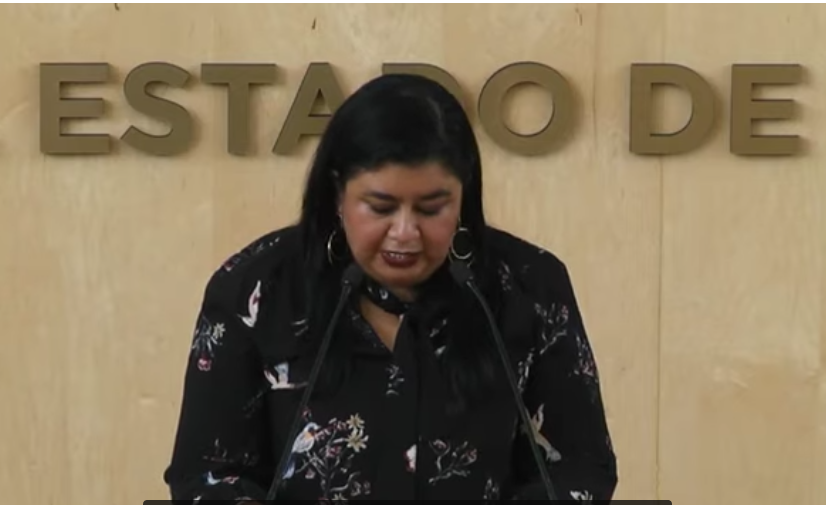 C. Dip. Katya Cristina Soto Escamilla: Con la venia de la presidencia y de los honorables miembros de la mesa directiva. Saludo a los amigos y amigas que nos acompañan en esta Casa Legislativa y aquellos que nos siguen por los medios electrónicos; a los representantes de los medios de comunicación, a las y a los diputados. Es por todos conocido  que en el Presupuesto General de Egresos de la Federación para el ejercicio fiscal 2019, se presenta una reducción del 50 por ciento de los recursos asignados al Programa de Estancias Infantiles para apoyar a madres trabajadoras, pasando de  4,070 millones 260 mil pesos en 2018, a 2,041 millones 620 mil pesos en este año.  Lo anterior aunado al anuncio realizado por el Presidente de la República en el sentido de que los apoyos ya no son entregados a las estancias infantiles, sino que ahora se entregan directamente a las familias. Dichas circunstancias quedaron determinadas con la publicación de las reglas de operación del programa de apoyo para el bienestar de niñas y niños hijos de madres trabajadoras, incluyendo además la reducción del apoyo a madres, padres o tutores con niñas y niños a su cargo de entre un año y hasta un día antes de cumplir los 4 años de edad; que pasó de 950 pesos mensuales a 1,600 pesos bimestrales por cada niño; lo que, en términos reales, representa una reducción aproximada del 16 por ciento. Estas medidas se implementaron en perjuicio del bienestar social e igualdad, ya que truncan el mejoramiento de las condiciones de acceso y permanencia en el mercado laboral de madres, padres solos o tutores que trabajan, buscan empleo o estudian; complicándole el acceso a aquellas medidas que les permitan obtener el cuidado y atención infantil requerido; sin embargo, los más perjudicados son las niñas y niños en transgresión directa a su bienestar, en perjuicio de su desarrollo, ya que en las estancias infantiles se les otorga una atención primaria con elementos de nutrición, protección y estimulación para que su cerebro se desarrolle correctamente.Lo anterior trasciende en vez que hoy nos enfrentamos a una realidad, las estancias infantiles están cerrando sus puertas siendo que, si bien en el mes de marzo, se contabilizan 472 estancias infantiles en el estado, este número el día de hoy es menor una vez que han perdido esta rentabilidad.Como medida de atención ante este problema, los municipios de León, Purísima del Rincón, Guanajuato, Tarandacuao, Tarimoro y Ocampo, en pleno ejercicio de sus facultades y sin transgredir elementos constitucionales o legales, han tomado los medios a su alcance y aceptadamente propusieron reformas a sus respectivas leyes de ingresos, proponiendo beneficios que les permitan seguir funcionando, incluyendo facilidades para servicios de agua potable, limpia, recolección de residuos, protección civil y obra pública por permiso del cambio de uso de suelo, alineamiento y número oficial.Así pues, solicito su voto a favor para que juntos fortalezcamos a estas estancias infantiles en el apego y en el pago de sus contribuciones municipales, a fin de que estos centros infantiles puedan seguir operando ante la reducción de los apoyos provenientes de los programas federales que les eran otorgados para su operación y funcionamiento.Con su voto, se verán beneficiadas madres y padres trabajadores con la educación y desarrollo integral de sus hijos, en congruencia al principio del interés superior de la niñez; permitiéndoles conservar el empleo con el que llevan el alimento a su hogar e, incluso, se otorgará la posibilidad de conservar fuentes de empleo en las propias estancias infantiles. Por su atención, muchas gracias. Agotada la participación, se pide a la secretaría que proceda a recabar votación nominal de la Asamblea, a través del sistema electrónico, a efecto de aprobar o no el dictamen en lo general puesto a su consideración. Se abre el sistema electrónico.-La Secretaría: En votación nominal por el sistema electrónico, se pregunta a las diputadas y a los diputados si se aprueba en lo general el dictamen puesto a su consideración.(Votación)¿Falta alguna diputada o algún diputado de emitir su voto?-El C. Presidente: Se cierra el sistema electrónico.-La Secretaría: Señor presidente, se registraron treinta votos a favor y cuatro en contra.-El C. Presidente: El dictamen ha sido aprobado, en lo general, por mayoría de votos.Corresponde someter a discusión el dictamen en lo particular. Si desean reservar cualquiera de los artículos que contiene, sírvanse apartarlo, en la inteligencia de que los artículos no reservados se tendrán por aprobados. Esta presidencia declara tener por aprobados los artículos que contiene el dictamen.Remítase al Ejecutivo del Estado el decreto aprobado, para los efectos constitucionales de su competencia.Corresponde someter a discusión, en lo general, el dictamen signado por las Comisiones Unidas de Hacienda y Fiscalización y de Gobernación y Puntos Constitucionales relativo a la iniciativa formulada por el ayuntamiento de Purísima del Rincón, Guanajuato, a efecto de reformar el último párrafo de la fracción VII del artículo 25; y adicionar un último párrafo a la fracción I del artículo 14 de la Ley de Ingresos para el Municipio de Purísima del Rincón, Guanajuato, para el Ejercicio Fiscal del año 2019.DISCUSIÓN Y, EN SU CASO, APROBACIÓN DEL DICTAMEN SIGNADO POR LAS COMISIONES UNIDAS DE HACIENDA Y FISCALIZACIÓN Y DE GOBERNACIÓN Y PUNTOS CONSTITUCIONALES RELATIVO A LA INICIATIVA FORMULADA POR EL AYUNTAMIENTO DE PURÍSIMA DEL RINCÓN, GUANAJUATO, A EFECTO DE REFORMAR EL ÚLTIMO PÁRRAFO DE LA FRACCIÓN VII DEL ARTÍCULO 25; Y ADICIONAR UN ÚLTIMO PÁRRAFO A LA FRACCIÓN I DEL ARTÍCULO 14 DE LA LEY DE INGRESOS PARA EL MUNICIPIO DE PURÍSIMA DEL RINCÓN, GUANAJUATO, PARA EL EJERCICIO FISCAL DEL AÑO 2019.»C. DIPUTADO JUAN ANTONIO ACOSTA CANO. PRESIDENTE DEL CONGRESO DEL ESTADO. PRESENTE.Las Comisiones Unidas de Hacienda y Fiscalización y de Gobernación y Puntos Constitucionales, recibimos para efecto de estudio y dictamen, la iniciativa formulada por el ayuntamiento de Purísima del Rincón, Guanajuato a efecto de reformar el último párrafo de la fracción VII del artículo 25; y adicionar un último párrafo a la fracción I del artículo 14 de la Ley de Ingresos para el Municipio de Purísima del Rincón, Guanajuato, para el Ejercicio Fiscal del año 2019. Con fundamento en los artículos 81, 89, fracción V, 91, 111, fracción XVI y último párrafo; 112, fracción II y último párrafo; y 171 de la Ley Orgánica del Poder Legislativo del Estado de Guanajuato, analizamos la iniciativa referida, presentando a la consideración de la Asamblea el siguiente: DictamenI. Proceso legislativo. 1.1. En sesión ordinaria del Pleno del Congreso celebrada el 9 de mayo del año en curso, ingresó la iniciativa formulada por el ayuntamiento de Purísima del Rincón, Gto., a efecto de reformar el último párrafo de la fracción VII del artículo 25; y adicionar un último párrafo a la fracción I del artículo 14 de la Ley de Ingresos para el Municipio de Purísima del Rincón, Guanajuato, para el Ejercicio Fiscal del año 2019. Dicha iniciativa se turnó por la presidencia del Congreso a estas Comisiones Unidas de Hacienda y Fiscalización y de Gobernación y Puntos Constitucionales para su estudio y dictamen. I.2. Estas Comisiones Unidas procedimos a la radicación de la iniciativa de referencia.1.3. La presidencia instruyó a la secretaría técnica la elaboración del proyecto de dictamen en los términos propuestos en la iniciativa, conforme lo dispuesto en el artículo 272 fracción VIII inciso e) de nuestra Ley Orgánica, dicho proyecto fue materia de revisión por las diputadas y los diputados integrantes de estas comisiones  dictaminadoras. ANTECEDENES.Mediante el decreto número 19 emitido por esta Sexagésima Cuarta Legislatura y publicado en el Periódico Oficial del Gobierno del Estado número 259, quinta parte, de fecha 27 de diciembre de 2018 se expidió la Ley de Ingresos para el Municipio de Purísima del Rincón, Gto., para el Ejercicio Fiscal del año 2019. En la referida ley se prevén diversas facilidades administrativas y beneficios fiscales para los contribuyentes que se encuentran en determinadas hipótesis jurídicas. En sesión ordinaria celebrada el 4 de abril del año en curso, el ayuntamiento de Purísima del Rincón, Gto., aprobó por unanimidad la iniciativa a efecto de reformar el último párrafo de la fracción VII del artículo 25; y adicionar un último párrafo a la fracción I del artículo 14 de la Ley de Ingresos para e) Municipio de .Purísima del• Rincón, Guanajuato, para el Ejercicio Fiscal del año 2019.CONSIDERACIONES DEL INICIANTE.En la exposición de motivos de la iniciativa materia del presente dictamen, se señala que:«Es objetivo prioritario de la Administración Municipal garantizar una mejor calidad de vida a sus ciudadanos creando políticas públicas que contribuyan de forma decidida a incrementar en el Municipio la calidad de vida de sus habitantes, garantizando el desarrollo sustentable y sin riesgos de las presentes y futuras generaciones. Por tanto, es de primordial interés para el Municipio que busquemos acciones que permitan colaborar con el debido funcionamiento de las estancias infantiles en aras de apoyar a las madres trabajadoras que residen en esta demarcación territorial, lo anterior debido a que el programa para estancias infantiles tuvo una reducción del 50% en su presupuesto, pasando de 4 mil 70 millones 260 mil pesos en 2018 a 2 mil 41 millones 620 mil pesos en 2019, aunado al cambio en la mecánica para la entrega de apoyos, mismos que ahora serán entregados de manera directa a la madre, padre o tutor. Si bien se requiere que la Secretaría de Bienestar lleve a cabo una reasignación presupuestal que permita operar en forma efectiva a las estancias infantiles que han quedado sin recurso para su correcto funcionamiento, además de que se identifique y actúe en contra de los responsables de casos de corrupción, el escenario expuesto pone en riesgo la permanencia de más de 9 mil estancias en todo el país, incluyendo las de Guanajuato, afectando directamente la calidad de vida de las madres trabajadoras y de sus hijos.En Guanajuato existen 472 estancias infantiles, siendo· León donde se concentra el mayor número (152), seguido de Celaya (60), Irapuato (48) y Pénjamo con (12) y que, en dado caso de determinar cerrar sus puertas, la pérdida de empleos sería de casi 3 mil trabajadoras, perjudicando el peculio tanto de quienes pierden su empleo, como de las madres trabajadoras que tendrán que acudir a otras instancias, quizá con cuotas más onerosas. Circunstancia que de igual forma se refleja en nuestro municipio, viéndose afectados un número significativos de beneficiarios del Programa de Apoyo para el Bienestar de las niñas y niños, hijos de madres trabajadoras, transgrediendo en su perjuicio el interés superior de la niñez, así como generando condiciones de desigualdad en materia de oportunidades para las mujeres trabajadoras. Ante tales hechos, diversas entidades federativas e incluso municipios se han decantado por otorgar apoyos presupuesta/es directos, con la finalidad de paliar la reducción hecha por el Gobierno Federal. En Guanajuato, los representantes emanados del Partido Acción Nacional no somos ajenos a dicha eventualidad, por lo que estimamos necesario establecer mecanismos de apoyo, uno de estos mecanismos puede plasmarse en las contribuciones que las estancias infantiles hacen directamente a los municipios, por ello estimamos viable la reforma a la Ley del Ingresos Municipal del presente Ejercicio Fiscal. Con ello se pretende mitigar, en cierto grado, la falta de recursos de las estancias infantiles generando incentivos en materia de agua, servicios de limpia y recolección de residuos, así como en materia de protección civil, sin que tales beneficios sean un menoscabo a la Hacienda municipal. Por último, de conformidad a lo dispuesto por el artículo 238 de la Ley Orgánica Municipal para el Estado de Guanajuato y 17 de la Ley de Mejora Regulatoria para el Estado de Guanajuato, respecto el análisis de impacto regulatorio, es de resaltarse que la reforma impactaría a quienes prestan el servicio de estancias infantiles generándoles incentivos que les permitan cumplir con las obligaciones establecidas en la Ley de Ingresos Municipal e, indirectamente, beneficiará a quienes hacen uso de dichas estancias, pues el servicio continuaría con la regularidad que viene prestándose. Asimismo, considerando que la iniciativa que aquí presentamos no se traduce en la creación de nueva infraestructura dentro de la administración pública municipal y no requiere necesariamente de la creación de nuevas plazas, no implica un gasto nuevo para contemplarse en el presupuesto del municipio. »IV. Valoración de la iniciativa.El objetivo de la iniciativa materia del presente dictamen es el establecimiento de beneficios para las estancias infantiles aplicables al pago por la prestación de los servicios de agua potable y expedición de permisos de uso de suelo, alineamiento y  j número oficial.Como lo refiere el iniciante la pretensión de las modificaciones que se proponen es establecer mecanismos de apoyo a las estancias infantiles en el pago de las contribuciones municipales, a fin de que estos centros infantiles puedan seguir operando ante la reducción de los apoyos provenientes de programas federales que les eran otorgados para su operación y funcionamiento. Con lo anterior también se verán beneficiados madres y padres trabajadores en la educación y desarrollo integral de sus hijos y que hacen uso de los servicios de los citados centros infantiles que, aun cuando les representa un costo éste no es gravoso. Aunado a lo anterior, se tendrá una mayor posibilidad de conservar las fuentes de empleo en los mismos. Como podemos desprender de la iniciativa, las medidas que se proponen son de carácter social, a fin de apoyar la operación de las estancias infantiles que prestan sus servicios a un sector de la población compuesto mayormente por padres y madres trabajadores. Al respecto, cabe señalar que los ayuntamientos están facultados para establecer políticas que otorguen facilidades o beneficios en afán de dar atención a la demanda social de los diferentes sectores vulnerables, bajo este planteamiento y por encontrarse la propuesta dentro de las facilidades administrativas que expresamente son consideradas dentro de la Ley de Ingresos para el Municipio de Purísima del Rincón, Gto., para el Ejercicio Fiscal del año 2019, resulta evidente que el análisis de la iniciativa debe atender, a que las propuestas no se conviertan en prácticas «ruinosas» para la hacienda pública municipal, situación que no se presenta en la ·iniciativa materia de la dictaminación, considerando que solamente se estará accediendo a este descuento por un grupo de usuarios. Bajo dicho planteamiento, la autoridad municipal tiene plena facultad para establecer este tipo de beneficios, considerando que, en su diseño, los elementos son beneficios recibidos por los usuarios. Asimismo, en el caso del beneficio aplicable a la prestación del servicio de agua potable los alcances involucran de forma integral dicho servicio, tanto en su operación como en su recaudación, no dejando fuera alguna condición que de forma mediata provoque una afectación económica al organismo operador y, por el contrario, favorece el pago de los citados centros infantiles que por la falta de beneficios pudiera estar incurriendo en morosidad. Cabe precisar que con las modificaciones que se proponen se _pretende beneficiar la continuidad al funcionamiento de las estancias infantiles que operaron a partir del Programa Nacional de Prestación de Servicios para la Atención, Cuidado y Desarrollo Integral Infantil 2014-2018, publicado en el Diario Oficial de la Federación el 30 de abril de 2014, cuyos apoyos federales les fueron suspendidos.Es así, que consideramos atendible la iniciativa, en atención al beneficio social que conlleva la misma y a que no genera un impacto presupuestal relevante para las finanzas municipales y si representan un beneficio a los contribuyentes. Por lo anteriormente expuesto, y con fundamento en lo dispuesto por los artículos 171 y 204 de la Ley Orgánica del Poder Legislativo del Estado, quienes integramos las Comisiones Unidas de Hacienda y Fiscalización y de Gobernación y Puntos Constitucionales, sometemos a la consideración de la Asamblea, la aprobación del siguiente: DECRETOArtículo Único. Se reforma el último párrafo de la fracción VII del artículo 25; y se adiciona un último párrafo a la fracción I del artículo 14 de la Ley de Ingresos para el Municipio de Purísima del Rincón, Guanajuato, para el Ejercicio Fiscal del año 2019, para quedar en los siguientes términos:«Artículo 14. Las contraprestaciones por ...I. 	Tarifa del servicio ... a e) ...Las instituciones educativas ... Cuando sus consumos ... Las estancias infantiles causarán solo el 25% de las cuotas establecidas para el uso del servicio público. El consumo excedente a dicha asignación se pagará conforme a las cuotas establecidas para el servicio público contenido en la presente fracción.II a XVII…Artículo 25. Los derechos por…I a VI…VII. Por permiso de…a d)…Tratándose de predios ubicados en zonas marginadas y populares que no formen parte de un desarrollo, así como los predios destinados a prestar el servicio como estancias infantiles, se cubrirá la cantidad de $53.54 por obtener este permiso.VIII a XI…El otorgamiento de…»TRANSITORIOArtículo Único. El presente decreto entrará en vigencia el día siguiente al de su publicación en el Periódico Oficial del Gobierno del Estado.Guanajuato, Gto., 13 de mayo de 2019. Las Comisiones Unidas de Hacienda y Fiscalización y de Gobernación y Puntos Constitucionales. Dip. Alejandra Gutiérrez Campos. Dip. Libia Denisse García Muñoz Ledo. Dip. Rolando Fortino Alcántar Rojas. Dip. Celeste Gómez Fragoso. Dip. José Huerta Aboytes. Dip. Lorena del Carmen Alfaro García. Dip. Vanesa Sánchez Cordero. Dip. Laura Cristina Márquez Alcalá. Dip. Raúl Humberto Márquez Albo. (Con observación) Dip. J. Guadalupe Vera Hernández. Dip. Víctor Manuel Zanella Huerta.  Dip. Angélica Paola Yáñez González.»-El C. Presidente:  Si alguna diputada o algún diputado desean hacer uso de la palabra, manifiéstenlo indicando el sentido de su participación. En virtud de que no se han registrado participaciones, se pide a la secretaría que proceda a recabar votación nominal de la Asamblea, a través del sistema electrónico, a efecto de aprobar o no el dictamen en lo general puesto a su consideración. Se abre el sistema electrónico.-La Secretaría: En votación nominal por el sistema electrónico, se pregunta a las diputadas y a los diputados si se aprueba en lo general el dictamen puesto a su consideración.(Votación)¿Falta alguna diputada o algún diputado de emitir su voto?-El C. Presidente: Se cierra el sistema electrónico.-La Secretaría: Señor presidente, se registraron treinta votos a favor y cuatro en contra.-El C. Presidente: El dictamen ha sido aprobado, en lo general, por mayoría de votos.Corresponde someter a discusión el dictamen en lo particular. Si desean reservar cualquiera de los artículos que contiene, sírvanse apartarlo, en la inteligencia de que los artículos no reservados se tendrán por aprobados. Esta presidencia declara tener por aprobados los artículos que contiene el dictamen.Remítase al Ejecutivo del Estado el decreto aprobado, para los efectos constitucionales de su competencia.Corresponde someter a discusión el dictamen presentado por las Comisiones Unidas de Hacienda y Fiscalización y de Gobernación y Puntos Constitucionales, relativo a la iniciativa formulada por el ayuntamiento de Tarimoro, Guanajuato, a efecto de adicionar un último párrafo a la fracción I del artículo 14 de la Ley de Ingresos para el Municipio de Tarimoro, Guanajuato, para el Ejercicio Fiscal del año 2019.DISCUSIÓN Y, EN SU CASO, APROBACIÓN DEL DICTAMEN PRESENTADO POR LAS COMISIONES UNIDAS DE HACIENDA Y FISCALIZACIÓN Y DE GOBERNACIÓN Y PUNTOS CONSTITUCIONALES RELATIVO A LA INICIATIVA FORMULADA POR EL AYUNTAMIENTO DE TARIMORO, GUANAJUATO, A EFECTO DE ADICIONAR UN ÚLTIMO PÁRRAFO A LA FRACCIÓN I DEL ARTÍCULO 14 DE LA LEY DE INGRESOS PARA EL MUNICIPIO DE TARIMORO, GUANAJUATO, PARA EL EJERCICIO FISCAL DEL AÑO 2019. »C. DIPUTADO JUAN ANTONIO ACOSTA CANO. PRESIDENTE DEL CONGRESO DEL ESTADO. PRESENTE.Las Comisiones Unidas de Hacienda y Fiscalización y de Gobernación y Puntos Constitucionales, recibimos para efecto de estudio y dictamen, la iniciativa formulada por el ayuntamiento de Tarimoro, Guanajuato a efecto de adicionar un último párrafo a la fracción I del artículo 14 de la Ley de Ingresos para el Municipio de Tarimoro, Guanajuato, para el Ejercicio Fiscal del año 2019. Con fundamento en los artículos 81, 89, fracción V, 91, 111, fracción XVI y último párrafo; 112, fracción II y último párrafo; y 171 de la Ley Orgánica del Poder Legislativo del Estado de Guanajuato, analizamos la iniciativa referida, presentando a la consideración de la Asamblea el siguiente: DictamenI. Proceso legislativo.I.1. En sesión ordinaria del Pleno del Congreso celebrada -e1 9 de mayo del año en curso, ingresó la iniciativa formulada por el ayuntamiento de Tarimoro, Gto., a efecto de adicionar un último párrafo a la fracción I del artículo 14 de la Ley de Ingresos para el Municipio de Tarimoro, Guanajuato, para el Ejercicio Fiscal del año 2019. Dicha iniciativa se turnó por la presidencia del Congreso a estas Comisiones Unidas de Hacienda y Fiscalización y de Gobernación y Puntos Constitucionales para su estudio y dictamen. I.2. Estas Comisiones Unidas procedimos a la radicación de la iniciativa de referencia. 1.3. La presidencia instruyó a la secretaría técnica la elaboración del proyecto de dictamen en los términos propuestos en la iniciativa, conforme lo dispuesto en el artículo 272 fracción VIII inciso e) de nuestra Ley Orgánica, dicho proyecto fue materia de revisión por las diputadas y los diputados integrantes de estas comisiones dictaminadoras.II. ANTECEDENTES.Mediante el decreto número 30, emitido por esta Sexagésima Cuarta Legislatura y publicado en el Periódico Oficial del Gobierno del Estado número 259, séptima parte, de fecha 27 de diciembre de 2018 se expidió la Ley de Ingresos para el Municipio de Tarimoro, Gto., para el Ejercicio Fiscal del año 2019.En la referida ley se prevén diversas facilidades administrativas y beneficios fiscales para los contribuyentes que se encuentran en determinadas hipótesis jurídicas. En la sesión extraordinaria número 17, celebrada el 12 de abril del año en curso, el ayuntamiento de Tarimoro, Gto., aprobó por unanimidad la iniciativa a efecto de adicionar un último párrafo a la fracción I del artículo 14 de la Ley de Ingresos para el Municipio de Tarimoro, Guanajuato, para el Ejercicio Fiscal del año 2019.III. CONSIDERACIONES DEL INICIANTE.En la exposición de motivos de la iniciativa materia del presente dictamen, se señala que:«Es objeto prioritario de la Administración Municipal garantizar una mejor calidad de vida a sus ciudadanos creando políticas públicas que contribuyan en forma decidida a incrementar en el Municipio la calidad de vida de sus habitantes, garantizando el desarrollo sustentable y sin riesgos de las presentes y futuras generaciones. Por tanto, es de primordial interés para el Municipio que busquemos acciones que permitan colaborar con el debido funcionamiento de las estancias infantiles en aras de apoyar a las madres trabajadoras que residen en esta demarcación territorial, lo anterior debido a que el programa para estancias infantiles tuvo una reducción del 50% en su presupuesto, pasando de 4 mil 70 millones 260 mil pesos en 2018 a 2 mil 41 millones 620 · mil pesos en 2019, aunado al cambio en la mecánica para la entrega de apoyos, mismos que ahora serán entregados de manera directa a la madre, padre o tutor. Si bien se requiere que la Secretaría de Bienestar lleve a cabo una reasignación presupuesta/ que permita operar en forma efectiva a las estancias infantiles que han quedado sin recurso para su correcto funcionamiento, además de que se identifique y actúe en contra de los responsables de casos de corrupción, el escenario expuesto pone en riesgo la permanencia de más de 9,000 estancias en todo el país, incluyendo las de Guanajuato, afectando directamente la calidad de vida de las madres trabajadoras y de sus hijos. En Guanajuato existen 472 estancias infantiles, siendo León donde se concentra el mayor número (152), seguido de Celaya (60), Irapuato (48) y Pénjamo con (12) y que, en dado caso de determinar cerrar sus puertas, la pérdida de empleos sería de casi 3 mil trabajadoras, perjudicando el peculio tanto de quienes pierden su empleo, como de las madres trabajadoras que tendrán que acudir a otras instancias, quizá con cuotas más onerosas. Circunstancia que de igual forma se refleja en nuestro municipio, viéndose afectados un número significativo de beneficiarios del Programa de Apoyo para el Bienestar de las niñas y niños, hijos de madres trabajadoras, transgrediendo en su perjuicio el interés superior de la niñez, así como generando condiciones de desigualdad en materia de oportunidades para las mujeres trabajadoras.IV. VALORACIÓN DE LA INICIATIVA.El objetivo de la iniciativa materia del presente dictamen es el establecimiento de beneficios para las estancias infantiles aplicables al pago por la prestación del servicio de agua potable. Como lo refiere el iniciante la pretensión de las modificaciones que se proponen es establecer mecanismos de apoyo a las estancias infantiles en el pago de las contribuciones municipales, a fin de que estos centros infantiles puedan seguir operando ante la reducción de los apoyos provenientes de programas federales que les eran otorgados para su operación y funcionamiento.Con lo anterior también se verán beneficiados madres y padres trabajadores en la educación y desarrollo integral de sus hijos y que hacen uso de los servicios de los  citados centros infantiles que, aun cuando les representa un costo éste no es gravoso. Aunado a lo anterior, se tendrá una mayor posibilidad de conservar las fuentes de empleo en los mismos.Como podemos desprender de la iniciativa, la medida que se propone es de carácter social, a fin de apoyar la operación de las estancias infantiles que prestan sus servicios a un sector de la población compuesto mayormente por padres y madres trabajadores.Al respecto, cabe señalar que los ayuntamientos están facultados para establecer políticas que otorguen facilidades o beneficios en afán de dar atención a la demanda social de los diferentes sectores vulnerables, bajo este planteamiento y por encontrarse la propuesta dentro de las facilidades administrativas que expresamente son consideradas dentro de la Ley de Ingresos para el Municipio de Tarimoro, Gto., para el Ejercicio Fiscal del año 2019, resulta evidente que el análisis de la iniciativa debe atender, a que las propuestas no se conviertan en prácticas «ruinosas» para la hacienda pública municipal, situación que no se presenta en la iniciativa materia de la dictaminación, considerando que solamente se estará accediendo a este descuento por un grupo de usuarios. Bajo dicho planteamiento, la autoridad municipal tiene plena facultad para establecer este tipo de beneficios, considerando que, en su diseño, los elementos son beneficios recibidos por. los usuarios. Asimismo, los alcances del beneficio aplicable a la prestación del servicio de agua potable involucran de forma integral dicho servicio, tanto en su operación como en su recaudación, no dejando fuera alguna condición que de forma mediata provoque una afectación económica al organismo operador y, por el contrario, favorece el pago de los citados centros infantiles que por la falta de beneficios pudiera estar incurriendo en morosidad. Cabe precisar que con las modificaciones que se proponen se pretende beneficiar la continuidad al funcionamiento de. las estancias infantiles que operaron a partir del Programa Nacional de Prestación de Servicios para la Atención, Cuidado y Desarrollo Integral Infantil 2014-2018, publicado en el Diario Oficial de la Federación el 30 de abril de 2014, cuyos apoyos federales les fueron suspendidos. Es así, que consideramos atendible la iniciativa, en atención al beneficio social que conlleva la misma y a que no genera un impacto presupuestal relevante para las finanzas municipales y si representan un beneficio a los contribuyentes. Por lo anteriormente expuesto, y con fundamento en lo dispuesto por los artículos 171 y 204 de la Ley Orgánica del Poder Legislativo del Estado, quienes integramos las Comisiones Unidas de Hacienda y Fiscalización y de Gobernación y Puntos Constitucionales, sometemos a la consideración de la Asamblea, la aprobación del siguiente: DECRETOArtículo Único. Se adiciona un último párrafo a la fracción I del artículo 14 de la Ley de Ingresos para el Municipio de Tarimoro, Guanajuato, para el Ejercicio Fiscal del año 2019, para quedar en los siguientes términos:«Artículo 14. Las contraprestaciones correspondientes ... l. Tarifas de servicio ... a) a e) ... Las instituciones educativas ...Cuando sus consumos ... Las estancias infantiles recibirán una asignac1on gratuita de 25 litros de agua potable diarios por usuario y personal administrativo por turno. El consumo excedente a dicha asignación se pagará conforme a las cuotas establecidas para el servicio público contenidas en el inciso e de esta fracción.II a XVI...»TRANSITORIOArtículo Único. El presente decreto entrará en vigencia el día siguiente al de su publicación en el Periódico Oficial del Gobierno del Estado.Guanajuato, Gto., 13 de mayo de 2019. Las Comisiones Unidas de Hacienda y Fiscalización y de Gobernación y Puntos Constitucionales. Dip. Alejandra Gutiérrez Campos. Dip. Libia Denisse García Muñoz Ledo. Dip. Rolando Fortino Alcántar Rojas. Dip. Celeste Gómez Fragoso. Dip. José Huerta Aboytes. Dip. Lorena del Carmen Alfaro García. Dip. Vanesa Sánchez Cordero. Dip. Laura Cristina Márquez Alcalá. Dip. Raúl Humberto Márquez Albo. (Con observación) Dip. J. Guadalupe Vera Hernández. Dip. Víctor Manuel Zanella Huerta.  Dip. Angélica Paola Yáñez González.»-El C. Presidente:  Si alguna diputada o algún diputado desean hacer uso de la palabra en pro o en contra, manifiéstenlo indicando el sentido de su participación. En virtud de que no se han registrado participaciones, se pide a la secretaría que proceda a recabar votación nominal de la Asamblea, a través del sistema electrónico, a efecto de aprobar o no el dictamen puesto a su consideración. Se abre el sistema electrónico.-La Secretaría: En votación nominal por el sistema electrónico, se pregunta a las diputadas y a los diputados si se aprueba el dictamen puesto a su consideración.(Votación)¿Falta alguna diputada o algún diputado de emitir su voto?-El C. Presidente: Se cierra el sistema electrónico.-La Secretaría: Señor presidente, se registraron treinta votos a favor y cuatro en contra.-El C. Presidente: El dictamen ha sido aprobado por mayoría de votos.Remítase al Ejecutivo del Estado el decreto aprobado, para los efectos constitucionales de su competencia.Corresponde someter a discusión, en lo general, el dictamen emitido por las Comisiones Unidas de Hacienda y Fiscalización y de Gobernación y Puntos Constitucionales relativo a la iniciativa formulada por el ayuntamiento de Guanajuato, Guanajuato, a efecto de adicionar un último párrafo a la fracción I del artículo 14 y una Sección Décima al Capítulo Décimo con un artículo 53 Bis a la Ley de Ingresos para el Municipio de Guanajuato, Guanajuato, para el Ejercicio Fiscal del año 2019.DISCUSIÓN Y, EN SU CASO, APROBACIÓN DEL DICTAMEN EMITIDO POR LAS COMISIONES UNIDAS DE HACIENDA Y FISCALIZACIÓN Y DE GOBERNACIÓN Y PUNTOS CONSTITUCIONALES RELATIVO A LA INICIATIVA FORMULADA POR EL AYUNTAMIENTO DE GUANAJUATO, GUANAJUATO, A EFECTO DE ADICIONAR UN ÚLTIMO PÁRRAFO A LA FRACCIÓN I DEL ARTÍCULO 14 Y UNA SECCIÓN DÉCIMA AL CAPÍTULO DÉCIMO CON UN ARTÍCULO 53 BIS A LA LEY DE INGRESOS PARA EL MUNICIPIO DE GUANAJUATO, GUANAJUATO, PARA EL EJERCICIO FISCAL DEL AÑO 2019.»C. DIPUTADO JUAN ANTONIO ACOSTA CANO. PRESIDENTE DEL CONGRESO DEL ESTADO. PRESENTE.Las Comisiones Unidas de Hacienda y Fiscalización y de Gobernación y Puntos Constitucionales, recibimos para efecto de estudio y dictamen, la iniciativa formulada por el ayuntamiento de Guanajuato, Guanajuato a efecto de adicionar un último párrafo a la fracción I del artículo 14 y una Sección Décima al Capítulo Décimo con un artículo 53 Bis a la Ley de Ingresos para el Municipio de Guanajuato, Guanajuato, para el Ejercicio Fiscal del año 2019. Con fundamento en los artículos 81, 89, fracción V, 91, 111, fracción XVI y último párrafo; 112, fracción II y último párrafo; y 171 de la Ley Orgánica del Poder Legislativo del Estado de Guanajuato, analizamos la iniciativa referida, presentando a la consideración de la Asamblea el siguiente: DICTAMENl. Proceso legislativo. 1.1. En sesión ordinaria del Pleno del Congreso celebrada el 9 de mayo del año en curso, ingresó la iniciativa formulada por el ayuntamiento de Guanajuato, Gto., a efecto de adicionar un último párrafo a la fracción I del artículo 14 y una Sección Décima al Capítulo Décimo con un artículo 53 Bis a la Ley de Ingresos para el Municipio de Guanajuato, Guanajuato, para el Ejercicio Fiscal del año 2019. Dicha iniciativa se turnó por la presidencia del Congreso a estas Comisiones Unidas de Hacienda y Fiscalización y de Gobernación y Puntos Constitucionales para su estudio y dictamen. 1.2. Estas Comisiones Unidas procedimos a la radicación de la iniciativa de referencia. 1.3. La presidencia instruyó a la secretaría técnica la elaboración del proyecto de dictamen en los términos propuestos en la iniciativa, conforme lo dispuesto en el artículo 272 fracción VIII inciso e) de nuestra Ley Orgánica, dicho proyecto fue materia de revisión por las diputadas y los diputados integrantes de estas comisiones dictaminadoras.Mediante el decreto número 42, emitido por esta Sexagésima Cuarta Legislatura y publicado en el Periódico Oficial del Gobierno del Estado número 259, novena parte, de fecha 27 de diciembre de 2018 se expidió la Ley de Ingresos para el Municipio de Guanajuato, Gto., para el Ejercicio Fiscal del año 2019. En la referida ley se prevén diversas facilidades administrativas y beneficios fiscales para los contribuyentes que se encuentran en determinadas hipótesis jurídicas. En sesión ordinaria número 13; celebrada el 11 de abril del año en curso, el ayuntamiento de Guanajuato, Gto., aprobó por mayoría la iniciativa a efecto de adicionar un último párrafo a la fracción I del artículo 14 y una Sección Décima al Capítulo Décimo con un artículo 53 Bis a. la Ley de Ingresos para el Municipio de Guanajuato, Guanajuato, para el Ejercicio Fiscal del año 2019.III. Consideraciones del iniciante.En la exposición de motivos de la iniciativa materia del presente dictamen, se señala que:«Es objetivo prioritario de la Administración Municipal garantizar una mejor calidad de vida a sus ciudadanos creando políticas públicas que contribuyan de forma decidida a incrementar en el Municipio la calidad de vida de sus habitantes, garantizando el desarrollo sustentable y sin riesgos de las presentes y futuras generaciones. Por tanto, es de primordial interés para el Municipio que busquemos acciones que permitan colaborar con el debido funcionamiento de las estancias infantiles en aras de apoyar a las madres trabajadoras que residen en esta demarcación territorial, lo anterior debido a que el programa para estancias infantiles tuvo una reducción del 50% en su presupuesto, pasando de 4 mil 70 millones 260 mil pesos en 2018 a 2 mil 41 millones 620 mil pesos en 2019, aunado al cambio en la mecánica la entrega de los apoyos, mismos que ahora serán entregados de manera directa a la madre, padre o tutor. Si bien se requiere que la Secretaria de Bienestar lleve a cabo una reasignación presupuestal que permita operar en forma efectiva a las estancias infantiles que han quedado sin recurso para su correcto funcionamiento, además de que se identifique y actúe en contra de los responsables de casos de corrupción, el escenario expuesto pone en riesgo la permanencia de más de 9 mil estancias en todo el país, incluyendo las de Guanajuato, afectando directamente la calidad de vida de las madres trabajadoras y de sus hijos.En el Estado de Guanajuato existen 472 estancias infantiles, que en el supuesto de que se determine cerrar sus puertas, la pérdida de empleos seria de casi 3 mil trabajadoras, perjudicando el peculio tanto de quienes pierden su empleo, como de las madres trabajadoras que tendrán que acudir a otras instancias, quizá con cuotas más onerosas.Circunstancia que de igual forma se refleja en nuestro municipio, viéndose afectados un número significativo de beneficiarios del Programa de Apoyo para el Bienestar de las niñas y niños, hijos de madres trabajadoras, transgrediendo en su perjuicio el interés superior de la niñez, así como generando condiciones de desigualdad en materia de oportunidades para las mujeres trabajadoras. Ante tales hechos, diversas entidades federativas e incluso municipios se han decantado por otorgar apoyos presupuesta/es directos, con la finalidad de paliar la reducción hecha por el Gobierno Federal. En Guanajuato, los representantes del Partido Acción Nacional no somos ajenos a dicha eventualidad, por lo que estimamos necesario establecer mecanismos de apoyo, uno de estos mecanismos puede plasmarse en las contribuciones que las estancias infantiles hacen directamente a los municipios, por ello estimamos viable la reforma a la Ley de Ingresos Municipal del presente Ejercicio Fiscal. Con ello se pretende mitigar, en cierto grado, la falta de recursos de las estancias infantiles generando incentivos en materia de agua, así como en materia de protección civil, sin que tales beneficios sean un menoscabo a la Hacienda municipal. Por último, de conformidad a lo dispuesto por el artículo 209 de la Ley Orgánica del Poder Legislativo del Estado de Guanajuato se señala la presente evaluación de impacto en el siguiente sentido: Impacto jurídico. La presente iniciativa pretende reformar la Ley de Ingresos para el Municipio de· Guanajuato, Gto., para el Ejercicio Fiscal 2019 para adicionar un último párrafo en la fracción I del artículo 14, y los artículos 53 Bis y 53 Ter, así como las secciones Décima y Undécima dentro del Capítulo Décimo¡ para generar mecanismos de apoyo para las estancias infantiles que impacten en su favor en las contribuciones que hacen directamente al municipio. Impacto administrativo. La iniciativa que se presenta no se traduce en la creación de nueva infraestructura dentro de la administración pública municipal y no requiere necesariamente de la creación de nuevas plazas, no implica un gasto nuevo para considerarse en el presupuesto del municipio. Impacto social. La reforma, de ser aprobada, impactaría a quienes prestan el servicio de estancias infantiles generándoles incentivos que les permitan cumplir con las obligaciones establecidas en la Ley de Ingresos Municipal e, indirectamente, beneficiará a quienes hacen uso de dichas estancias, pues el servicio continuaría con la regularidad que viene  prestándose.Impacto presupuestario, Para la presente iniciativa, fueron tomados en consideración los estudios y análisis realizados por las dependencias administrativas que se ven relacionadas directamente en sus ingresos, siendo éstas: el Sistema Municipal de· Agua Potable y Alcantarillado de Guanajuato (SIMAPAG), y la Dirección de Protección Civil. De aprobarse por la H. Legislatura, en los términos aquí planteados, solo se generaría un impacto en los ingresos de las dependencias antes mencionadas; y ninguno en el de la ciudadanía en general, Bajo este orden, los impactos generados a las dependencias municipales serían de la siguiente manera: Para el caso del Sistema Municipal de Agua Potable y Alcantarillado de Guanajuato (SIMAPAG); se ingresó por el periodo de abril 2018 a la fecha de parte de las estancias infantiles, la cantidad de $264,847.1 O (Doscientos Sesenta y Cuatro Mil Pesos 10/100 M.N,); que de ser autorizada la iniciativa, se verían beneficiadas en su totalidad, siempre que no excedan los 25 litros de agua por usuario y personal administrativo, de lo contrario, se les cobrará solo el excedente de acuerdo a la tarifa establecida como servicio doméstico; excedente que no puede ser estimado considerando las múltiples variables que afectan su determinación,En tanto a la Dirección de Protección Civil, las tarifas que actualmente pagan las estancias infantiles son: por dictamen de factibilidad $541.48, análisis de riesgo $632. 58, y dictamen de seguridad para programas de protección civil sobre programa interno $632,58. Por lo que anualmente se tiene un ingreso por las estancias infantiles registradas; las siguientes cantidades: $15,161.44 por dictámenes de factibilidad; $17,712.24 por análisis de riesgo; y $17, 712,24 por programa interno, Ahora, en el caso de aprobarse esta iniciativa lo recaudado sería: por concepto de dictamen de factibilidad de las 28 estancias $3,790.36; por análisis de riesgo $4,428.06; y por programa interno $4,428.06. »IV. VALOR DE LA INICIATIVA.El objetivo de la iniciativa materia del presente dictamen es el establecimiento de beneficios para las estancias infantiles aplicables al pago por la prestación de los servicios de agua potable, expedición de dictámenes de factibilidad en materia de protección civil, análisis de riesgo y dictámenes de seguridad para programas de protección civil.Como lo refiere el iniciante la pretensión de las modificaciones que se proponen es establecer mecanismos de apoyo a las estancias infantiles en el pago de las contribuciones municipales, a fin de que estos centros infantiles puedan seguir operando ante la reducción de los apoyos provenientes de programas federales que les eran otorgados para su operación y funcionamiento. Con lo anterior también se verán beneficiados madres y padres trabajadores en la educación y desarrollo integral de sus hijos y que hacen uso de los servicios de los citados centros infantiles que, aun cuando les representa un costo éste no es gravoso. Aunado a lo anterior, se tendrá una mayor posibilidad de conservar las fuentes de empleo en los mismos. Como podemos desprender de la iniciativa, las medidas que se proponen son de carácter social, a fin de apoyar la operación de las estancias infantiles que prestan sus servicios a un sector de la población compuesto mayormente por padres y madres trabajadores. Al respecto, cabe señalar que los ayuntamientos están facultados para establecer políticas que otorguen facilidades o beneficios en afán de dar atención a la demanda social de los diferentes sectores vulnerables, bajo este planteamiento y por encontrarse la propuesta dentro de las facilidades administrativas que expresamente son consideradas dentro de la Ley de Ingresos para el Municipio de Guanajuato, Gto., para el Ejercicio Fiscal del año 2019, resulta evidente que el análisis de la iniciativa debe atender, a que las propuestas no se conviertan en prácticas «ruinosas» para la hacienda pública municipal, situación que no se presenta en la iniciativa materia de la dictaminación, considerando que solamente se estará accediendo a este descuento por un grupo de usuarios. Bajo dicho planteamiento, la autoridad municipal tiene plena facultad para establecer este tipo de beneficios, considerando que, en su diseño, los elementos son beneficios recibidos por los usuarios. Asimismo, en el caso del beneficio aplicable a la prestación del servicio de agua potable los alcances involucran de forma integral dicho servicio, tanto en su operación como en su recaudación, no dejando fuera alguna condición que de forma mediata provoque una afectación económica al organismo operador y, por el contrario, favorece el pago de los citados centros infantiles que por la falta de beneficios pudiera estar incurriendo en morosidad. Cabe precisar que con las modificaciones que se proponen se pretende beneficiar la continuidad al funcionamiento de las estancias infantiles que operaron a partir del Programa Nacional de Prestación de Servicios para la Atención, Cuidado y Desarrollo Integral Infantil 2014-2018, publicado en el Diario Oficial de la Federación el 30 de abril de 2014, cuyos apoyos federales les fueron suspendidos.Es así, que consideramos atendible la iniciativa, en atención al beneficio social que conlleva la misma y a que no genera un impacto presupuestal relevante para las finanzas municipales y si representan un beneficio a los contribuyentes. Por lo anteriormente expuesto, y con fundamento en lo dispuesto por los artículos 171 y 204 de la Ley Orgánica del Poder Legislativo del Estado, quienes integramos las Comisiones Unidas de Hacienda y Fiscalización y de Gobernación y Puntos Constitucionales, sometemos a la consideración de la Asamblea, la aprobación del siguiente: DECRETOArtículo Único. Se adiciona un último párrafo a la fracción I del artículo 14 y una Sección Décima al Capítulo Décimo con un artículo 53 Bis a la Ley de Ingresos para el Municipio de Guanajuato, Guanajuato, para el Ejercicio Fiscal del año 2019, para quedar en los siguientes términos:«Artículo 14. Los derechos correspondientes...I…II. Servicio de agua.Para el cobro…Las escuelas públicas…Las estancias infantiles recibirán una asignación gratuita de 25 litros de agua potable diarios por usuario y personal administrativo por turno. El consumo excedente a dicha asignación se pagará conforme a las cuotas establecidas para el uso doméstico contenido en la presente fracción.III a XVII…CAPÍTULO DÉCIMOFACILIDADES ADMINISTRATIVASSECCIÓN DÉCIMAPOR SERVICIOS DE PROTECCIÓN CIVILArtículo 53 Bis. Tratándose de los derechos por servicios de protección civil a las estancias infantiles se les cobrará un 25% de la tarifa establecida en las fracciones II, III y VII del artículo 23 de la presente Ley. » TRANSITORIOArtículo Único. El presente decreto entrará en vigencia el día siguiente al de su publicación en el Periódico Oficial del Gobierno del Estado.Guanajuato, Gto., 13 de mayo de 2019. Las Comisiones Unidas de Hacienda y Fiscalización y de Gobernación y Puntos Constitucionales. Dip. Alejandra Gutiérrez Campos. Dip. Libia Denisse García Muñoz Ledo. Dip. Rolando Fortino Alcántar Rojas. Dip. Celeste Gómez Fragoso. Dip. José Huerta Aboytes. Dip. Lorena del Carmen Alfaro García. Dip. Vanesa Sánchez Cordero. Dip. Laura Cristina Márquez Alcalá. Dip. Raúl Humberto Márquez Albo. (Con observación) Dip. J. Guadalupe Vera Hernández. Dip. Víctor Manuel Zanella Huerta.  Dip. Angélica Paola Yáñez González.»-El C. Presidente:  Si alguna diputada o algún diputado desean hacer uso de la palabra en pro o en contra, manifiéstenlo indicando el sentido de su participación. En virtud de que no se han registrado participaciones, se pide a la secretaría que proceda a recabar votación nominal de la Asamblea, a través del sistema electrónico, a efecto de aprobar o no el dictamen, en lo general, puesto a su consideración. Se abre el sistema electrónico.-La Secretaría: En votación nominal por el sistema electrónico, se pregunta a las diputadas y a los diputados si se aprueba en lo general el dictamen puesto a su consideración.(Votación)¿Falta alguna diputada o algún diputado de emitir su voto?-El C. Presidente: Se cierra el sistema electrónico.-La Secretaría: Señor presidente, se registraron treinta votos a favor y cuatro en contra.-El C. Presidente: El dictamen ha sido aprobado, en lo general, por mayoría de votos.Corresponde someter a discusión el dictamen en lo particular. Si desean reservar cualquiera de los artículos que contiene, sírvanse apartarlo, en la inteligencia de que los artículos no reservados, se tendrán por aprobados.Esta presidencia declara tener por aprobados los artículos que contiene el dictamen.Remítase al Ejecutivo del Estado el decreto aprobado, para los efectos constitucionales de su competencia. Corresponde someter a discusión el dictamen formulado por las Comisiones Unidas de Hacienda y Fiscalización y de Gobernación y Puntos Constitucionales relativo a la iniciativa formulada por el ayuntamiento de Tarandacuao, Guanajuato, a efecto de adicionar un último párrafo a la fracción I del artículo 14 de la Ley de Ingresos para el Municipio de Tarandacuao, Guanajuato, para el Ejercicio Fiscal del año 2019. DISCUSIÓN Y, EN SU CASO, APROBACIÓN DEL DICTAMEN FORMULADO POR LAS COMISIONES UNIDAS DE HACIENDA Y FISCALIZACIÓN Y DE GOBERNACIÓN Y PUNTOS CONSTITUCIONALES RELATIVO A LA INICIATIVA FORMULADA POR EL AYUNTAMIENTO DE TARANDACUAO, GUANAJUATO, A EFECTO DE ADICIONAR UN ÚLTIMO PÁRRAFO A LA FRACCIÓN I DEL ARTÍCULO 14 DE LA LEY DE INGRESOS PARA EL MUNICIPIO DE TARANDACUAO, GUANAJUATO, PARA EL EJERCICIO FISCAL DEL AÑO 2019. »C. DIPUTADO JUAN ANTONIO ACOSTA CANO. PRESIDENTE DEL CONGRESO DEL ESTADO. PRESENTE.Las Comisiones Unidas de Hacienda y Fiscalización y de Gobernación y Puntos Constitucionales, recibimos para efecto de estudio y dictamen, la iniciativa formulada por el ayuntamiento de Tarandacuao, Guanajuato a efecto de adicionar un último párrafo a la fracción I del artículo 14 de la Ley de Ingresos para el Municipio de Tarandacuao, Guanajuato, para el Ejercicio Fiscal del año 2019. Con fundamento en los artículos 81, 89, fracción V, 91, 111, fracción XVI y último párrafo; 112, fracción II y último párrafo; y 171 de la Ley Orgánica del Poder Legislativo del Estado de Guanajuato, analizamos la iniciativa referida, presentando a la consideración de la Asamblea el siguiente: DICTAMENl. Proceso legislativo.1.1. En sesión ordinaria del Pleno del Congreso celebrada el 9 de mayo del año en curso, ingresó la iniciativa formulada por el ayuntamiento de Tarandacuao, Gto., a efecto de adicionar un último párrafo a la fracción I del artículo 14 de la Ley de Ingresos para el Municipio de Tarandacuao, Guanajuato, para el Ejercicio Fiscal del año 2019. Dicha iniciativa se turnó por la presidencia del Congreso a estas Comisiones Unidas de Hacienda y Fiscalización y de Gobernación y Puntos Constitucionales para su estudio y dictamen. 1.2. Estas Comisiones Unidas procedimos a la radicación de la iniciativa de referencia. 1.3. La presidencia instruyó a la secretaría técnica la elaboración del proyecto de dictamen en los términos propuestos en la iniciativa, conforme lo dispuesto en el artículo 272 fracción VIII inciso e) de nuestra Ley Orgánica, dicho proyecto fue materia de revisión por las diputadas y los diputados integrantes de estas comisiones dictaminadoras.II. ANTECEDENTES.Mediante el decreto número 29, emitido por esta Sexagésima Cuarta Legislatura y publicado en el Periódico Oficial del Gobierno del Estado número 259, séptima parte, de fecha 27 de diciembre de 2018 se expidió la Ley de Ingresos para el Municipio de Tarandacuao, Gto., para el Ejercicio Fiscal del año 2019.En la referida ley se prevén diversas facilidades administrativas y beneficios fiscales para los contribuyentes que se encuentran en determinadas hipótesis jurídicas. En la décimo sexta sesión ordinaria celebrada el 29 de abril del año en curso, el ayuntamiento de Tarandacuao, Gto., aprobó por mayoría la iniciativa a efecto de adicionar un último párrafo a la fracción I del artículo 14 de la Ley de Ingresos para el Municipio de Tarandacuao, Guanajuato, para el Ejercicio Fiscal del año 2019.III. CONSIDERACIONES DEL INICIANTE.En la exposición de motivos de la iniciativa materia del presente dictamen, se señala que:«Es objeto prioritario de la Administración Municipal, garantizar una mejor calidad de vida de los ciudadanos, creando políticas públicas que contribuyan en forma decidida a incrementar en el Municipio la calidad de vida de sus habitantes, garantizando el desarrollo sustentable y sin riesgos de las presentes y futuras generaciones. Por lo tanto, es de primordial interés para el Municipio, que se busquemos acciones que permitan colaborar con el debido funcionamiento de las estancias infantiles, en aras de apoyar a las madres trabajadoras que residen en esta demarcación territorial, lo anterior, debido a que el programa de las estancias infantiles tuvo una reducción del 50% en su presupuesto, pasando de $ 4,070,260,000.00 en 2018 a $ 2,041,620,000.00 en 2019, aunado al cambio en la mecánica para la entrega de apoyos, mismos que ahora serán entregados de manera directa a la madre, padre o tutor. Si bien se requiere que la Secretaría de Bienestar lleve a cabo una reasignación presupuesta/ que permita operar en forma efectiva a las estancias infantiles que han quedado sin recurso para su correcto funcionamiento, además de que se identifique y actúe en contra de los responsables de casos de corrupción, el escenario· expuesto pone en riesgo la permanencia de más de 9,000 estancias en todo el país, incluyendo las de Guanajuato, afectando directamente la calidad de vida de las madres trabajadoras y de sus hijos. En Guanajuato existen 472 estancias infantiles, siendo León donde se concentra el mayor número (152), seguido de Celaya (60), Irapuato (48) y Pénjamo (12) y que, en dado caso de determinar cerrar sus puertas, la pérdida de empleos sería de casi 3,000 trabajadoras, perjudicando el peculio tanto de quienes pierden su empleo, como de las madres trabajadoras que tendrán que acudir a otras instancias, quizá con cuotas más onerosas.Circunstancia que de igual forma se refleja en nuestro municipio, viéndose afectados un número significativo de beneficiarios del programa de apoyo para el bienestar de las niñas y niños, hijos de madres trabajadoras, transgrediendo en su perjuicio el interés superior de la niñez, así como generando condiciones de desigualdad en materia de oportunidades para las mujeres trabajadoras. Ante tales hechos, diversas entidades federativas e incluso municipios se han decantado por otorgar apoyos presupuesta/es directos, con la finalidad de paliar la reducción hecha por el Gobierno Federal. En Guanajuato, no somos ajenos a dicha eventualidad, por lo que estimamos necesario establecer mecanismos de apoyo, uno de estos mecanismos puede plasmarse en las Contribuciones que las Estancias Infantiles hacen directamente a los municipios, por ello estimamos viable, la reforma a la Ley de Ingresos Municipal del presente ejercicio fiscal. Con ello se pretende mitigar, en cierto grado, la falta de recurso de las estancias infantiles generando incentivos en materia de agua potable, sin que éste incentivo sea un menoscabo a la hacienda municipal. Por tal motivo, de conformidad a lo dispuesto en el artículo 238 de la Ley Orgánica Municipal para el Estado de Guanajuato y 17 de la Ley de Mejora Regulatoria para el Estado de Guanajuato, respecto al análisis de impacto regulatorio, es de resaltarse que la reforma impactaría a quienes prestan el servicio de Estancias Infantiles, generándoles incentivos que les permitan cumplir con las obligaciones establecidas en la Ley de Ingresos Municipal, e, indirectamente, beneficiará a quienes hacen uso de dichas estancias, pues el servicio continuaría con la regularidad con la que viene prestándose. »IV. VALORACIÓN DE LA INICIATIVA.El objetivo de la iniciativa materia del presente dictamen es el establecimiento de beneficios para las estancias infantiles aplicables al pago por la prestación del servicio de agua potable. Como lo refiere el iniciante la pretensión de las modificaciones que se proponen es establecer mecanismos de apoyo a las estancias infantiles en el pago de las contribuciones municipales, a fin de que estos centros infantiles puedan seguir operando ante la reducción de los apoyos provenientes de programas federales que les eran otorgados para su operación y funcionamiento. Con lo anterior también se verán beneficiados madres y padres trabajadores en la educación y desarrollo integral de sus hijos y que hacen uso de los servicios de los citados centros infantiles que, aun cuando les representa un costo éste no es gravoso. Aunado a lo anterior, se tendrá una mayor posibilidad de conservar las fuentes de empleo en los mismos.Como podemos desprender de la iniciativa, la medida que se propone es de carácter social, a fin de apoyar la operación de las estancias infantiles que prestan sus servicios a un sector de la población compuesto mayormente por padres y madres trabajadores. Al respecto, cabe señalar que los ayuntamientos están facultados para establecer políticas que otorguen facilidades o beneficios en afán de dar atención a la demanda social de los diferentes sectores vulnerables, bajo este planteamiento y por encontrarse la propuesta dentro de las facilidades administrativas que expresamente son consideradas dentro de la Ley de Ingresos para el Municipio de Tarandacuao, Gto., para el Ejercicio Fiscal del año 2019, resulta evidente que el análisis de la iniciativa debe atender, a que las propuestas no se conviertan en prácticas «ruinosas» para la hacienda pública municipal, situación que no se presenta en la iniciativa materia de la dictaminación, considerando que solamente se estará accediendo a este descuento por un grupo de usuarios. Bajo dicho planteamiento, la autoridad municipal tiene plena facultad para establecer este tipo de beneficios, considerando que, en su diseño, los elementos son beneficios recibidos por los usuarios. Asimismo, los alcances del beneficio aplicable a la prestación del serv1c10 de agua potable involucran de forma integral dicho servicio, tanto en su operación como en su recaudación, no dejando fuera alguna condición que de forma mediata provoque una afectación económica al organismo operador y, por el contrario, favorece el pago de los Citados centros infantiles que por la falta de beneficios pudiera estar incurriendo en morosidad. Cabe precisar que con las modificaciones que se proponen se pretende beneficiar la continuidad al funcionamiento de las estancias infantiles que operaron a partir del Programa Nacional de Prestación de Servicios para la Atención, Cuidado y Desarrollo Integral Infantil 2014-2018, publicado en el Diario Oficial de la Federación el 30 de abril de 2014, cuyos apoyos federales les fueron suspendidos. Es así, que consideramos atendible la iniciativa, en atención al beneficio social que conlleva la misma y a que no genera un impacto presupuestal relevante para las finanzas municipales y si representan un beneficio a los contribuyentes. Por lo anteriormente expuesto, y con fundamento en lo dispuesto por los artículos 171 y 204 de la Ley Orgánica del Poder Legislativo del Estado, quienes integramos las Comisiones Unidas de Hacienda y Fiscalización y de Gobernación y Puntos Constitucionales, sometemos a la consideración de la Asamblea, la aprobación del siguiente:Artículo Único. Se adiciona un último párrafo a la fracción I del artículo 14 de la Ley de Ingresos para el Municipio de Tarandacuao, Guanajuato, para el Ejercicio Fiscal del año 2019, para quedar en los siguientes términos:«Artículo 14. Las contraprestaciones correspondientes ...l.	Tarifas mensuales por ... a)	a e) ...Las instituciones educativas ...Cuando sus consumos ...Las estancias infantiles recibirán una asignac1on gratuita de 25 litros de agua potable diarios por usuario y personal administrativo por turno. El consumo excedente a dicha asignación se pagará conforme a las cuotas establecidas para el servicio público contenidas en el inciso e de esta fracción. Para el caso de las estancias infantiles que no cuenten con servicio de agua potable medido se les exentará del pago de la cuota fija bimestral.II a XVI…»TRANSITORIOArtículo Único. El presente decreto entrará en vigencia el día siguiente al de su publicación en el Periódico Oficial del Gobierno del Estado.Guanajuato, Gto., 13 de mayo de 2019. Las Comisiones Unidas de Hacienda y Fiscalización y de Gobernación y Puntos Constitucionales. Dip. Alejandra Gutiérrez Campos. Dip. Libia Denisse García Muñoz Ledo. Dip. Rolando Fortino Alcántar Rojas. Dip. Celeste Gómez Fragoso. Dip. José Huerta Aboytes. Dip. Lorena del Carmen Alfaro García. Dip. Vanesa Sánchez Cordero. Dip. Laura Cristina Márquez Alcalá. Dip. Raúl Humberto Márquez Albo. (Con observación) Dip. J. Guadalupe Vera Hernández. Dip. Víctor Manuel Zanella Huerta.  Dip. Angélica Paola Yáñez González.»-El C. Presidente:  Si alguna diputada o algún diputado desean hacer uso de la palabra en pro o en contra, manifiéstenlo indicando el sentido de su participación. En virtud de que no se han registrado participaciones, se pide a la secretaría que proceda a recabar votación nominal de la Asamblea, a través del sistema electrónico, a efecto de aprobar o no el dictamen puesto a su consideración. Se abre el sistema electrónico.-La Secretaría: En votación nominal por el sistema electrónico, se pregunta a las diputadas y a los diputados si se aprueba el dictamen puesto a su consideración.(Votación)¿Falta alguna diputada o algún diputado de emitir su voto?-El C. Presidente: Se cierra el sistema electrónico.-La Secretaría: Señor presidente, se registraron treinta votos a favor y cuatro en contra.-El C. Presidente: El dictamen ha sido aprobado por mayoría de votos.Remítase al Ejecutivo del Estado el decreto aprobado, para los efectos constitucionales de su competencia. Corresponde someter a discusión el dictamen suscrito por las Comisiones Unidas de Hacienda y Fiscalización y de Gobernación y Puntos Constitucionales, relativo a la iniciativa formulada por el ayuntamiento de Ocampo, Guanajuato, a efecto de adicionar un último párrafo al inciso e de la fracción I del artículo 14 de la Ley de Ingresos para el Municipio de Ocampo, Guanajuato, para el Ejercicio Fiscal del año 2019.DISCUSIÓN Y, EN SU CASO, APROBACIÓN DEL DICTAMEN SUSCRITO POR LAS COMISIONES UNIDAS DE HACIENDA Y FISCALIZACIÓN Y DE GOBERNACIÓN Y PUNTOS CONSTITUCIONALES RELATIVO A LA INICIATIVA FORMULADA POR EL AYUNTAMIENTO DE OCAMPO, GUANAJUATO, A EFECTO DE ADICIONAR UN ÚLTIMO PÁRRAFO AL INCISO E DE LA FRACCIÓN I DEL ARTÍCULO 14 DE LA LEY DE INGRESOS PARA EL MUNICIPIO DE OCAMPO, GUANAJUATO, PARA EL EJERCICIO FISCAL DEL AÑO 2019.»C. DIPUTADO JUAN ANTONIO ACOSTA CANO. PRESIDENTE DEL CONGRESO DEL ESTADO. PRESENTE.Las Comisiones Unidas de Hacienda y Fiscalización y de Gobernación y Puntos Constitucionales, recibimos para efecto de estudio y dictamen, la iniciativa formulada por el ayuntamiento de Ocampo, Guanajuato a efecto de adicionar un último párrafo al inciso e de la fracción I del artículo 14 de la Ley de Ingresos para el Municipio de Ocampo, Guanajuato, para el Ejercicio Fiscal del año 2019. Con fundamento en los artículos 81, 89, fracción V, 91, 111, fracción XVI y último párrafo; 112, fracción II y último párrafo; y 171 de la Ley Orgánica del Poder Legislativo del Estado de Guanajuato, analizamos la iniciativa referida, presentando. a la consideración de la Asamblea el siguiente: DictamenI. Proceso legislativo. I.1. En sesión ordinaria del Pleno del Congreso celebrada el 9 de mayo del año en curso, ingresó la iniciativa formulada por el ayuntamiento de Ocampo, Gto., a efecto de adicionar un último párrafo al inciso e de la fracción I del artículo 14 de la Ley de Ingresos para el Municipio de Ocampo, Guanajuato, para el Ejercicio Fiscal del año 2019. Dicha iniciativa se turnó por la presidencia del Congreso a estas Comisiones Unidas de Hacienda y Fiscalización y de Gobernación y Puntos Constitucionales para su estudio y dictamen. I.2. Estas Comisiones Unidas procedimos a la radicación de la iniciativa de referencia.1.3. La presidencia instruyó a la secretaría técnica la elaboración del proyecto de dictamen en los términos propuestos en la iniciativa, conforme lo dispuesto en el artículo 272 fracción VIII inciso e) de nuestra Ley Orgánica, dicho proyecto fue materia de revisión por las diputadas y los diputados integrantes de estas comisiones dictaminadoras.II. ANTECEDENTES.Mediante el decreto número 16, emitido por esta Sexagésima Cuarta Legislatura y publicado en el Periódico Oficial del Gobierno del Estado número 259, cuarta parte, de fecha 27 de diciembre de 2018 se expidió la Ley de Ingresos para el Municipio de Ocampo, Gto., para el Ejercicio Fiscal del año 2019.En la referida ley se prevén diversas facilidades administrativas y beneficios fiscales para los contribuyentes que se encuentran en determinadas hipótesis jurídicas. En la vigésima primera sesión ordinaria celebrada el 4 de abril del año en curso, el ayuntamiento de Ocampo, Gto., aprobó la iniciativa a efecto de adicionar un último párrafo al inciso e de la fracción I del artículo 14 de la Ley de Ingresos para el Municipio de Ocampo, Guanajuato, para el Ejercicio Fiscal del año 2019.III. CONSIDERACIONES DEL INICIANTE.En la exposición de motivos de la iniciativa materia del presente dictamen, se señala que:«Es objeto prioritario de la Administración Municipal garantizar una mejor calidad de vida a sus ciudadanos creando políticas públicas que contribuyan en forma decidida a incrementar en el Municipio la calidad de vida de sus habitantes, garantizando el desarrollo sustentable y sin riesgos de las presentes y futuras generaciones. Por tanto, es de primordial interés para el Municipio que busquemos acciones que permitan colaborar con el debido funcionamiento de las estancias infantiles en aras de apoyar a las madres trabajadoras que residen en esta demarcación territorial, lo anterior debido a que el programa para estancias infantiles tuvo una reducción del 50% en su presupuesto, pasando de 4 mil 70 millones 260 mil pesos en 2018 a 2 mil 41 millones 620 mil pesos en 2019, aunado al cambio en la mecánica para la entrega de apoyos, mismos que ahora serán entregados de manera directa a la madre, padre o tutor. Si bien se requiere que la Secretaría de Bienestar lleve a cabo una reasignación presupuesta/ que permita operar en forma efectiva a las estancias infantiles que han quedado sin recurso para su correcto funcionamiento, además de que se identifique y actúe en contra de los responsables de casos de corrupción, el escenario expuesto pone en riesgo la permanencia de más de 9 mil estancias en todo el país, incluyendo las de Guanajuato, afectando directamente la calidad de vida de las madres trabajadoras y de sus hijos. En Guanajuato existen 472 estancias infantiles, siendo León donde se concentra el mayor número (152), seguido de Celaya (60), Irapuato (48) y Pénjamo con (12) y que, en dado caso de determinar cerrar sus puertas, la pérdida de empleos sería de casi 3 mil trabajadoras, perjudicando el peculio tanto de quienes pierden su empleo, como de las madres trabajadoras que tendrán que acudir a otras instancias, quizá con cuotas más onerosa.Circunstancia que, de igual forma, se refleja en nuestro municipio, viéndose afectados un número significativo de beneficiarios del Programa de Apoyo para el Bienestar de las niñas y niños, hijos de madres trabajadoras, transgrediendo en su perjuicio el interés superior de la niñez, así como generando condiciones de desigualdad en materia de oportunidades  para las mujeres trabajadoras.Ante tales hechos, diversas entidades federativas e incluso municipios se han decantado por otorgar apoyos presupuestales directos, con la finalidad de paliar la reducción hecha por el Gobierno Federal. En Honorable ayuntamiento de Ocampo, Guanajuato, no es ajeno a dicha eventualidad, por lo que estimamos necesario establecer mecanismos de apoyo, uno de estos mecanismos puede plasmarse en las contribuciones que las estancias infantiles hacen directamente a los municipios, por ello estimamos viable la reforma a la Ley de Ingresos Municipal del presente Ejercicio Fiscal. Con ello se pretende mitigar, en cierto grado, la falta de recurso de las estancias infantiles generando incentivos en materia de agua, servicios de limpia y recolección de residuos, así como en materia de protección civil, sin que tales beneficios sean un menoscabo a la Hacienda municipal. Por último, de conformidad a lo dispuesto por el artículo 238 de la Ley Orgánica Municipal para el Estado de Guanajuato y 17 de la Ley de Mejora Regulatoria para el Estado de Guanajuato, respecto el análisis de impacto regulatorio, es de resaltarse que la reforma impactaría a quienes prestan el servicio de estancias infantiles, generándoles incentivos que les permitan cumplir con las obligaciones establecidas en la Ley de Ingresos Municipal e, indirectamente, beneficiará a quienes hacen uso de· dichas estancias, pues el servicio continuaría con la regularidad con la que viene prestándose. Asimismo, considerando que la iniciativa que aquí presentamos no se traduce en la creación de nueva infraestructura dentro de la administración pública municipal y no requiere necesariamente de la creación de nuevas plazas, no implica un gasto nuevo para contemplarse en el presupuesto del municipio. »IV. VALORACIÓN DE LA INICIATIVA.El objetivo de la iniciativa materia del presente dictamen es el establecimiento de beneficios para las estancias infantiles aplicables al pago por la prestación del servicio de agua potable. Como lo refiere el iniciante la pretensión de las modificaciones que se proponen es establecer mecanismos de apoyo a las estancias infantiles en el pago de las contribuciones municipales, a fin de que estos centros infantiles puedan seguir operando ante la reducción de los apoyos provenientes de programas federales que les eran otorgados para su operación y funcionamiento. Con lo anterior también se verán beneficiados madres y padres trabajadores en la educación y desarrollo integral de sus hijos y que hacen uso de los servicios de los citados centros infantiles que, aun cuando les representa un costo éste no es gravoso. Aunado a lo anterior, se tendrá una mayor posibilidad de conservar las fuentes de empleo en los mismos.Como podemos desprender de la iniciativa, la medida que se propone es de carácter social, a fin de apoyar la operación de las estancias infantiles que prestan sus servicios a un sector de la población compuesto mayormente por padres y madres trabajadores. Al respecto, cabe señalar que los ayuntamientos están facultados para establecer políticas que otorguen facilidades o beneficios en afán de dar atención a la demanda social de los diferentes sectores vulnerables, bajo este planteamiento y por encontrarse la propuesta dentro de las facilidades administrativas que expresamente son consideradas dentro de la Ley de Ingresos para el Municipio de Ocampo, Gto., para el Ejercicio Fiscal del año 2019, resulta evidente que el análisis de la iniciativa debe atender, a que las propuestas no se conviertan en prácticas «ruinosas» para la hacienda pública municipal, situación que no se presenta en la iniciativa materia de la dictaminación, considerando que solamente se estará accediendo a este descuento por un grupo de usuarios. Bajo dicho planteamiento, la autoridad municipal tiene plena facultad para establecer este tipo de beneficios, considerando que, en su diseño, los elementos son beneficios recibidos por los usuarios. Asimismo, los alcances del beneficio aplicable a la prestación del serv1c10 de agua potable involucran de forma integral dicho servicio, tanto en su operación como en su recaudación, no dejando fuera alguna condición que de forma mediata provoque una afectación económica al organismo operador y, por el contrario, favorece el pago de los citados centros infantiles que por la falta de beneficios pudiera estar incurriendo en morosidad. Cabe precisar que con las modificaciones que se proponen se pretende beneficiar la continuidad al funcionamiento de las estancias infantiles que operaron a partir del Programa Nacional de Prestación de Servicios para la Atención, Cuidado y Desarrollo Integral Infantil 2014-2018, publicado en el Diario Oficial de la Federación el 30 de abril de 2014, cuyos apoyos federales les fueron suspendidos. Es así, que consideramos atendible la iniciativa, en atención al beneficio social que conlleva la misma y a que no genera un impacto presupuesta relevante para las finanzas municipales y si representan un beneficio a los contribuyentes. Por lo anteriormente expuesto, y con fundamento en lo dispuesto por los artículos 171 y 204 de la Ley Orgánica del Poder Legislativo del Estado, quienes integramos las Comisiones Unidas de Hacienda y Fiscalización y de Gobernación y Puntos Constitucionales, sometemos a la consideración de la Asamblea, la aprobación del siguiente:DECRETOArtículo Único. Se adiciona un último párrafo al inciso e de la fracción I del artículo 14 de la Ley de Ingresos para el Municipio de Ocampo, Guanajuato, para el Ejercicio Fiscal del año 2019, para quedar en los siguientes términos:«Artículo 14. Las contraprestaciones por ...I. Tarifa mensual de…a d)…e) Servicios para tomas…Las estancias infantiles recibirán una asignación gratuita de 25 litros de agua potable diarios por usuario y personal administrativo por turno. El consumo excedente a dicha asignación se pagará conforme a las cuotas establecidas para el servicio público contenidas en la presente fracción.f)Las instituciones educativas…Cuando los consumos…II a XIV…»TRANSITORIOArtículo Único. El presente decreto entrará en vigencia el día siguiente al de su publicación en el Periódico Oficial del Gobierno del Estado. Guanajuato, Gto., 13 de mayo de 2019. Las Comisiones Unidas de Hacienda y Fiscalización y de Gobernación y Puntos Constitucionales. Dip. Alejandra Gutiérrez Campos. Dip. Libia Denisse García Muñoz Ledo. Dip. Rolando Fortino Alcántar Rojas. Dip. Celeste Gómez Fragoso. Dip. José Huerta Aboytes. Dip. Lorena del Carmen Alfaro García. Dip. Vanesa Sánchez Cordero. Dip. Laura Cristina Márquez Alcalá. Dip. Raúl Humberto Márquez Albo. (Con observación) Dip. J. Guadalupe Vera Hernández. Dip. Víctor Manuel Zanella Huerta.  Dip. Angélica Paola Yáñez González.»-El C. Presidente:  Si alguna diputada o algún diputado desean hacer uso de la palabra en pro o en contra, manifiéstenlo indicando el sentido de su participación. En virtud de que no se han registrado participaciones, se pide a la secretaría que proceda a recabar votación nominal de la Asamblea, a través del sistema electrónico, a efecto de aprobar o no el dictamen puesto a su consideración. Se abre el sistema electrónico.-La Secretaría: En votación nominal por el sistema electrónico, se pregunta a las diputadas y a los diputados si se aprueba el dictamen puesto a su consideración.(Votación)¿Falta alguna diputada o algún diputado de emitir su voto?-El C. Presidente: Se cierra el sistema electrónico.-La Secretaría: Señor presidente, se registraron treinta votos a favor y cuatro en contra.-El C. Presidente: El dictamen ha sido aprobado por mayoría de votos.Remítase al Ejecutivo del Estado el decreto aprobado, para los efectos constitucionales de su competencia. Procede someter a discusión los dictámenes formulados por la Comisión de Hacienda y Fiscalización, contenidos en los puntos del 25 al 29 del orden del día.DISCUSIÓN Y, EN SU CASO, APROBACIÓN DEL DICTAMEN SIGNADO POR LA COMISIÓN DE HACIENDA Y FISCALIZACIÓN RELATIVO AL INFORME GENERAL FORMULADO POR LA AUDITORÍA SUPERIOR DEL ESTADO DE GUANAJUATO DEL PROCESO DE ENTREGA-RECEPCIÓN CORRESPONDIENTE A LA ADMINISTRACIÓN PÚBLICA MUNICIPAL 2015-2018 DE PÉNJAMO, GTO.»C. Presidente del Congreso del Estado. Presente.A esta Comisión de Hacienda y Fiscalización le fue turnado para su estudio y dictamen, el informe general formulado por la Auditoría Superior del Estado de Guanajuato del proceso de entrega-recepción correspondiente a la administración pública municipal 2015-2018 de Pénjamo, Gto.Una vez analizado el referido informe general, con fundamento en lo dispuesto por los artículos 112, fracción XV y 171 de  del Poder Legislativo, nos permitimos rendir el siguiente:D I C T A M E NI. Antecedentes:En cumplimiento a los señalado en el artículo 48 de la Ley Orgánica Municipal para el Estado de Guanajuato, el ayuntamiento de Pénjamo, Gto., en su oportunidad remitió a este Congreso del Estado, copia del expediente derivado del proceso de entrega recepción de la administración pública municipal 2015-2018, el cual se turnó el 21 de marzo de 2019 a la Auditoría Superior del Estado para los efectos conducentes.La Auditoría Superior del Estado de Guanajuato procedió al análisis y revisión del referido expediente, concluyendo con la elaboración del informe general materia del presente dictamen, remitiéndose al Congreso de conformidad con lo establecido en el tercer párrafo del artículo 48 de la Ley Orgánica Municipal para el Estado de Guanajuato, mismo que se turnó a esta Comisión el 4 de abril de 2019 para su estudio y dictamen, la cual lo radicó el 8 de abril del año en curso.II. Competencia:Las facultades de este Poder Legislativo en materia de entrega-recepción de las administraciones públicas municipales tienen su fundamento en lo dispuesto por el artículo 48 de la Ley Orgánica Municipal para el Estado de Guanajuato, mismo que establece que los ayuntamientos remitirán copia del expediente de entrega recepción al Congreso del Estado, para efecto de revisión de las cuentas públicas municipales.En tal sentido, este Poder Legislativo en materia de revisión de las cuentas públicas municipales tiene las facultades previstas en el artículo 63 fracciones XIX y XXVIII de  para el Estado, que establecen que al Congreso del Congreso del Estado le corresponde fiscalizar las cuentas públicas municipales, incluyendo las de las entidades y organismos de la administración pública paramunicipal; y verificar el desempeño en el cumplimiento de los objetivos de los programas; así como declarar la revisión de cuentas públicas en los términos del informe de resultados y ordenar su publicación en el Periódico Oficial del Gobierno del Estado, auxiliándose para el cumplimiento de dichas facultades de la Auditoría Superior del Estado de Guanajuato. Una vez que el Congreso del Estado turna el expediente de entrega recepción a la Auditoría Superior del Estado, ésta procede a su revisión, la cual en el mes de marzo emite un informe general del proceso de entrega recepción y lo remite al Congreso del Estado.El informe general elaborado por la Auditoría Superior del Estado se turnó a esta Comisión para su estudio y dictamen y, una vez que se sancione por el Pleno del Congreso se remitirá a la Auditoría Superior del Estado de Guanajuato, para efectos de lo dispuesto por los artículos 2, fracción II, 5, fracción IV y 82, fracciones I y II de la Ley de Fiscalización Superior del Estado de Guanajuato.Asimismo, de conformidad con lo establecido en el artículo 48 tercer párrafo de la Ley Orgánica Municipal para el Estado de Guanajuato, la Auditoría Superior del Estado dará cuenta del informe general a la Contraloría Municipal de Pénjamo, Gto., para los efectos de los artículos 10 de la Ley de Responsabilidades Administrativas para el Estado de Guanajuato y de la Ley General de Responsabilidades Administrativas.De conformidad con lo previsto en el artículo 41, fracción III de la Ley Orgánica Municipal para el Estado de Guanajuato, el ayuntamiento entrante al término de la sesión de instalación en sesión ordinaria llevará a cabo el acto de entrega recepción de la situación que guarda la administración pública municipal.Por su parte, el artículo 44 de la Ley Orgánica Municipal para el Estado de Guanajuato refiere que el ayuntamiento saliente hará entrega al ayuntamiento entrante del expediente que contenga la situación que guarda la administración pública municipal, como parte del proceso de entrega recepción, el cual se conforma por las siguientes etapas:Integración del expediente de entrega recepción;Acto de entrega recepción en el que la Auditoría Superior del Estado de Guanajuato funge como observador; yRevisión del expediente de entrega recepción.La Auditoría Superior del Estado funge como asesor en las etapas señaladas en los incisos a y c.El citado artículo 44 también prevé la obligación del ayuntamiento saliente de entregar a la Auditoría Superior del Estado de Guanajuato, a más tardar el 15 de septiembre o el día siguiente hábil del año de término de funciones, un informe del avance de la entrega recepción y del expediente respectivo.En este orden de ideas, el artículo 45 de la citada Ley Orgánica precisa el contenido del expediente de entrega recepción en los siguientes términos:Contenido del expediente de entrega recepción:Artículo 45. La integración del expediente a que se refiere el artículo anterior será responsabilidad del Ayuntamiento saliente, y deberá contener, por lo menos, la información relativa a:I. Los libros de actas de las reuniones del Ayuntamiento saliente y la información sobre el lugar donde se encuentran los libros de las administraciones municipales anteriores. Corresponde al Secretario del Ayuntamiento proporcionar esta información;II. La documentación relativa a la situación financiera y presupuestal, que deberán contener los estados financieros y presupuestales, los libros de contabilidad, pólizas contables y registros auxiliares, correspondientes al Ayuntamiento saliente. Corresponde al Tesorero Municipal proporcionar esta información;III. La documentación relativa al estado que guarda la cuenta pública del Municipio, incluyendo las observaciones y recomendaciones pendientes de atender, los requerimientos e informes que se hayan generado con motivo del ejercicio de las facultades de fiscalización de la Auditoría Superior del Estado de Guanajuato o Auditoría Superior de la Federación y, en su caso, de las revisiones efectuadas por la Contraloría Municipal. Corresponde al Presidente Municipal, al Tesorero Municipal y, en su caso, al Contralor Municipal proporcionar esta información;IV. La situación de la deuda pública municipal, la documentación relativa a la misma y su registro, así como la relación y registro de los pasivos a cargo del Municipio, que no constituyan deuda pública. Corresponde al Tesorero Municipal proporcionar esta información;V. El estado de la obra pública y servicios relacionados con la misma, que se encuentren ejecutados y en proceso, especificando la etapa en que se encuentren; así como la documentación relativa. Corresponde al Titular de la Dependencia de Obra Pública proporcionar esta información;VI. La situación que guarda la aplicación del gasto público de los recursos federales y estatales, así como los informes y comprobantes de los mismos, ante la Secretaría de la Transparencia y Rendición de Cuentas y la instancia federal que corresponda el fondo o programa. Corresponde al Tesorero Municipal proporcionar esta información;VII. Los manuales de organización y de procedimientos, la plantilla y los expedientes del personal al servicio del Municipio, antigüedad, prestaciones, catálogo de puestos, condiciones generales de trabajo y demás información conducente. Corresponde al Tesorero Municipal proporcionar esta información;VIII. La documentación relativa a convenios o contratos que el Municipio tenga con otros municipios, con el Estado, con el Gobierno Federal o con particulares, especificando el estado que guardan las obligaciones contraídas. Corresponde al Secretario de Ayuntamiento proporcionar esta información;IX. La documentación relativa a los programas municipales y proyectos aprobados y ejecutados, así como el estado que guardan los mismos en proceso de ejecución. Corresponde al Secretario de Ayuntamiento y Tesorero Municipal proporcionar esta información;X. El registro, inventario, catálogo y resguardo de bienes muebles e inmuebles de propiedad municipal; incluyendo, los programas informáticos, patentes y marcas, derechos de autor, suscripciones, licencias y franquicias y, en general, todos los derechos de los que el Municipio sea su titular. Corresponde al Tesorero Municipal proporcionar esta información;XI. Los libros de actas y la documentación relativa al estado que guardan los asuntos tratados por el Ayuntamiento, sus comisiones y el despacho del Presidente Municipal, incluyendo la relación de aquéllos que se encuentre en trámite. Corresponde al Presidente Municipal y Secretario de Ayuntamiento proporcionar esta información;XII. Los expedientes formados con motivo de juicios de cualquier naturaleza en los que el Municipio sea parte, especificando la etapa procedimental en que se encuentran, alguna carga procesal y la fecha de vencimiento, además de los requerimientos e informes pendientes de entregar. Corresponde al Síndico del Ayuntamiento proporcionar esta información;XIII. Los padrones de contribuyentes y de proveedores del Municipio, así como la relación de cuentas de predial. Corresponde al Tesorero Municipal proporcionar esta información;XIV. Los contratos constitutivos de fideicomisos y contratos sociales de empresas de participación municipal vigentes y en proceso de extinción y liquidación, así como todas sus modificaciones. Corresponde al Secretario de Ayuntamiento proporcionar esta información;XV. Reglamentos, circulares, lineamientos y disposiciones administrativas de observancia general municipales vigentes. Corresponde al Secretario de Ayuntamiento proporcionar esta información;XVI. El inventario, registro y ubicación de llaves, candados, combinaciones de cajas fuertes, sellos oficiales y claves de acceso a programas de control electrónico. Corresponde al Secretario de Ayuntamiento proporcionar esta información; XVII. 	Las peticiones planteadas al Municipio a las cuales no haya recaído acuerdo, así como aquellos acuerdos que no hayan sido comunicados a los peticionarios; yXVIII.	La demás información que se estime relevante para garantizar la continuidad de la administración pública municipal. La información a que se refieren las fracciones II, IV, V, VI, VII, X, XIII y XV deberá ser entregada, además, en medios magnéticos o electrónicos.El incumplimiento de las obligaciones contenidas en este artículo será sancionado en los términos de la Ley de Responsabilidades Administrativas para el Estado de Guanajuato. Por su parte, el artículo 46 del referido ordenamiento establece la obligación del secretario del ayuntamiento entrante de elaborar un acta circunstanciada de la entrega del expediente que contiene la situación que guarda la administración pública municipal, que deberá ser firmada por los que intervinieron, entregando copia certificada a los integrantes del ayuntamiento saliente que participaron y al representante de la Auditoría Superior del Estado.Una vez concluida la entrega del expediente que contiene la situación que guarda la administración pública municipal, éste se turnará a la Comisión de Hacienda, Patrimonio y Cuenta Pública para su revisión y análisis, la cual deberá elaborar con la participación de la Secretaría del Ayuntamiento, la Tesorería, la Dirección de Obra Pública, la Contraloría Municipal y cualquier otro funcionario que considere conveniente, un informe en un plazo de cuarenta y cinco días hábiles que será remitido al Ayuntamiento.Dicho informe deberá referirse a todos y cada uno de los puntos contenidos en el expediente de entrega recepción y de acuerdo a lo señalado por el artículo 47 de la Ley Orgánica Municipal para el Estado de Guanajuato deberá contener como mínimo:I. Las conclusiones de la evaluación y comprobación de cada uno de los puntos a que se refiere el artículo 45 de la presente Ley;II. Las diligencias o comparecencias de servidores públicos del Ayuntamiento saliente o en funciones necesarias para aclaración;III. Observaciones generadas del análisis de los puntos a que se refiere el artículo 45 de la presente Ley;IV. Promoción de presuntas responsabilidades con motivo de las observaciones generadas; yV. Recomendaciones de la comisión.El informe será analizado y discutido por el Ayuntamiento, dentro de los quince días hábiles siguientes al de su presentación, concluyendo con la emisión del acuerdo que se remita al Congreso del Estado para efecto de revisión de las cuentas públicas municipales dentro de los quince días hábiles siguientes, acompañado del informe y el expediente de entrega recepción, lo cual dará por finalizado el proceso de entrega recepción.III. Integración del informe general del proceso de entrega recepción de la administración pública municipal 2015-2018 de Pénjamo, Gto:La elaboración del informe general del proceso de entrega recepción por parte de la Auditoría Superior del Estado tiene por objetivo la revisión del expediente de entrega recepción que realizaron los integrantes del ayuntamiento saliente a los integrantes del ayuntamiento entrante, en cumplimiento a lo dispuesto por el Capítulo III del Título Cuarto de la Ley Orgánica Municipal para el Estado de Guanajuato, relacionado con lo previsto en el artículo 3, fracción XI de la Ley de Fiscalización Superior del Estado de Guanajuato.La implementación del Sistema Nacional Anticorrupción, robusteció a las entidades de fiscalización superior locales, dotándolas de nuevas atribuciones que les permiten fortalecer su labor sustantiva de fiscalización y control del ejercicio de los recursos públicos, destacando la investigación y substanciación de faltas administrativas graves y de actos de particulares vinculadas con éstas, específicamente reguladas en la Ley General de Responsabilidades Administrativas y su homóloga en el Estado.La Auditoría Superior del Estado debe verificar si en la integración del expediente de entrega recepción y su contenido, que comprende aspectos financieros, presupuestales y la cuenta pública de los municipios, entre otros, se encuentran satisfechos los requisitos comprendidos en el artículo 45 de la Ley Orgánica Municipal para el Estado de Guanajuato, razón por la cual, el informe general del proceso de entrega recepción materia del presente dictamen, constituye un insumo para la consecución de los fines de los actos de fiscalización propios de dicho órgano técnico de este Poder Legislativo, por lo que, en el informe se concluye que debe darse vista del mismo a la Auditoría Superior del Estado de Guanajuato, para efecto de revisión de la cuenta pública municipal.IV. Proceso de entrega recepción:Respecto al proceso de entrega recepción de la administración pública municipal 2015-2018 de Pénjamo, Gto., el informe general contiene los siguientes apartados:Informe de avancePor lo que se refiere a este punto se concluye que el ayuntamiento saliente entregó a la Auditoría Superior del Estado de Guanajuato un informe del avance en la integración del expediente de entrega recepción dentro del plazo previsto por el artículo 44 de la Ley Orgánica Municipal para el Estado de Guanajuato. Dicho informe alude a todos los aspectos establecidos en el artículo 45 de la Ley Orgánica Municipal para el Estado de Guanajuato. Acto de entrega recepciónEn este rubro se concluye que, de acuerdo al acta circunstanciada, el acto de entrega recepción de la administración pública municipal de Pénjamo, Gto., se llevó a cabo el 10 de octubre de 2018, de conformidad con lo dispuesto por los artículos 32 y 41, fracción III de la Ley Orgánica Municipal para el Estado de Guanajuato.ExpedienteEn esta parte se establece que de conformidad con lo previsto por el artículo 44 de la Ley Orgánica Municipal para el Estado de Guanajuato se hizo entrega del expediente al ayuntamiento entrante, mediante acta circunstanciada, el 10 de octubre del 2018.Acuerdo de ayuntamiento En este punto se refiere que el ayuntamiento entrante en la séptima sesión extraordinaria celebrada el 26 de diciembre de 2018 aprobó el informe elaborado por la Comisión de Hacienda, Patrimonio y Cuenta Pública, remitiéndose el acuerdo correspondiente al Congreso del Estado dentro de los 15 días hábiles siguientes al de su aprobación, de conformidad con lo señalado por el artículo 48, segundo párrafo de la Ley Orgánica Municipal para el Estado de Guanajuato. A dicho acuerdo se integró el informe de la Comisión de Hacienda, Patrimonio y Cuenta Pública, pero no se incluyó la copia del expediente de entrega recepción.Informe de la Comisión de Hacienda, Patrimonio y Cuenta PúblicaEn este apartado se señala que el referido informe se refiere a todos y cada uno de los puntos establecidos en el artículo 45 de la Ley Orgánica Municipal para el Estado de Guanajuato, incorporando el contenido mínimo previsto en el artículo 47 de dicha ley.Observaciones y recomendaciones de la Comisión de Hacienda, Patrimonio y Cuenta PúblicaEn esta parte se concluye que una vez que se efectuó la revisión y análisis del proceso de entrega recepción, con base en lo dispuesto por el primer y tercer párrafos del artículo 47 de la Ley Orgánica Municipal para el Estado de Guanajuato, se abordaron todos y cada uno de los puntos contemplados en el numeral 45 de la referida ley.De igual forma y de conformidad con lo señalado en la fracción III del citado artículo 47, el informe que elabora la Comisión de Hacienda, Patrimonio y Cuenta Pública debe contener como mínimo, entre otros conceptos, las observaciones generadas del análisis de cada una de las fracciones señaladas en el artículo 45 de la multicitada ley.Derivado de lo anterior, se enlistan los hechos detectados, ya sea que se hayan observado de manera expresa por la Comisión de Hacienda, Patrimonio y Cuenta Pública en su informe, o bien, que del propio análisis de tal documento se desprendan, y dentro de los cuales podrían existir faltas administrativas, estableciendo lo siguiente:Respecto a las fracciones I, II, III, V, VII, VIII, IX, X, XI, XII, XIII, XIV, XV, XVI, XVII y XVIII del artículo 45 de la Ley Orgánica Municipal para el Estado de Guanajuato, no se efectuaron observaciones por parte de la Comisión de Hacienda, Patrimonio y Cuenta Pública.En cuanto a la fracción IV, se concluyó una vez que se verificó la información descrita en el expediente que la misma coincide con la documentación física en Tesorería, sin embargo, no es basta ni clara la información relativa a la deuda pública del Municipio y sus pasivos.En relación a la fracción VI, se concluyó que existe un resultado de poca satisfacción, al no tener una relación ordenada de los recursos federales y estatales y su comprobación ante las dependencias competentes. No obstante, los recursos de referencia fueron debidamente comprobados con su respaldo físico.En lo referente al apartado denominado observaciones generadas del análisis de los puntos a que se refiere el artículo 45 de la Ley Orgánica Municipal para el Estado de Guanajuato se señala que se hicieron observaciones para ser atendidas con respecto al mobiliario de oficina y al parque vehicular; asimismo, varios vehículos de motor del Sistema Municipal para el Desarrollo Integral de la Familia están en pésimo estado físico y el Programa de Vivienda 2017 no se ha cerrado al existir pendientes.Finalmente, en esta parte se refiere que existen omisiones que requieren ser subsanadas para continuar con el seguimiento de trámites y servicios; y en el caso de fraccionamientos no se llevó a cabo la entrega detallada con avances específicos que permitan revisar y dar seguimiento oportuno a cada expediente.V. Conclusiones:	Una vez hecho el análisis del contenido del informe general del proceso de entrega-recepción de la administración pública municipal 2015-2018 de Pénjamo, Gto., se concluye que el ayuntamiento saliente entregó a la Auditoría Superior del Estado de Guanajuato el informe del avance en la integración del expediente de entrega recepción dentro del plazo previsto por el artículo 44 de la Ley Orgánica Municipal para el Estado de Guanajuato, mismo que alude a todos los aspectos establecidos en el artículo 45 de la Ley Orgánica Municipal para el Estado de Guanajuato.De igual forma, se constató que el acto de entrega recepción de la administración pública municipal de Pénjamo, Gto., se llevó a cabo el 10 de octubre de 2018, en cumplimiento a lo previsto por los artículos 32 y 41, fracción III de la Ley Orgánica Municipal para el Estado de Guanajuato.También se verificó que el ayuntamiento saliente hizo entrega del expediente de entrega recepción al ayuntamiento entrante, mediante acta circunstanciada, de conformidad con lo previsto por el artículo 44 de la Ley Orgánica Municipal para el Estado de Guanajuato.Por su parte el actual ayuntamiento aprobó el informe elaborado por la Comisión de Hacienda, Patrimonio y Cuenta Pública y se remitió el acuerdo correspondiente a este Congreso del Estado en el plazo previsto en el artículo 48, segundo párrafo de la Ley Orgánica Municipal para el Estado de Guanajuato; integrándose a dicho acuerdo el informe de la Comisión de Hacienda, Patrimonio y Cuenta Pública. No obstante, no se incluyó copia del expediente de entrega recepción.Finalmente, se verificó que el informe elaborado por la Comisión de Hacienda, Patrimonio y Cuenta Pública y aprobado por el ayuntamiento se refiere a todos y cada uno de los puntos establecidos en el artículo 45 de la Ley Orgánica Municipal para el Estado de Guanajuato, incorporando el contenido mínimo previsto en el artículo 47 de dicha ley.En razón de lo anterior, consideramos que la Auditoría Superior del Estado en la elaboración del informe general del proceso de entrega-recepción de la administración pública municipal 2015-2018 de Pénjamo, Gto., cumplió con lo previsto en la Ley Orgánica Municipal para el Estado de Guanajuato, por lo que una vez que dicho informe sea sancionado por el Pleno del Congreso, se remitirá a dicho órgano técnico para efecto de revisión de la cuenta pública municipal; instruyéndola además para que de vista del mismo a la Contraloría Municipal de Pénjamo, Gto., para los efectos de los artículos 10 de la Ley de Responsabilidades Administrativas para el Estado de Guanajuato y de la Ley General de Responsabilidades Administrativas.Finalmente, también se remitirá a la autoridad investigadora de la Auditoría Superior del Estado de Guanajuato, para efectos de lo dispuesto por los artículos 11 de la Ley General de Responsabilidades Administrativas y de la Ley de Responsabilidades Administrativas para el Estado de Guanajuato y 28, fracción II del Reglamento Interior de la Auditoría Superior del Estado de Guanajuato.Por lo expuesto, con fundamento en el artículo 204 de  del Poder Legislativo, nos permitimos someter a la consideración de , la aprobación del siguiente:A C U E R D OÚnico. Se ordena la remisión del informe general del proceso de entrega-recepción correspondiente a la administración pública municipal 2015-2018 de Pénjamo, Gto., a la Auditoría Superior del Estado de Guanajuato, para efecto de revisión de la cuenta pública municipal, de conformidad con lo establecido en los artículos 2, fracción II, 5, fracción IV y 82, fracciones I y II de la Ley de Fiscalización Superior del Estado de Guanajuato.Asimismo, se ordena la remisión del informe general del proceso de entrega-recepción correspondiente a la administración pública municipal 2015-2018 de Pénjamo, Gto., a la autoridad investigadora de la Auditoría Superior del Estado de Guanajuato, para efectos de lo dispuesto por los artículos 11 de la Ley General de Responsabilidades Administrativas y de la Ley de Responsabilidades Administrativas para el Estado de Guanajuato y 28, fracción II del Reglamento Interior de la Auditoría Superior del Estado de Guanajuato.Con fundamento en el artículo 48 de la Ley Orgánica Municipal para el Estado de Guanajuato y para los efectos de los artículos 10 de la Ley de Responsabilidades Administrativas para el Estado de Guanajuato y de la Ley General de Responsabilidades Administrativas se instruye a la Auditoría Superior del Estado dar cuenta del informe general a la Contraloría Municipal de Pénjamo, Gto.  Se ordena la remisión del presente acuerdo junto con su dictamen y el informe general a la Auditoría Superior del Estado de Guanajuato y a la autoridad investigadora de dicha Auditoría, para los efectos de su competencia.Guanajuato, Gto., 13 de mayo de 2019. La Comisión de Hacienda y Fiscalización. Dip. Alejandra Gutiérrez Campos. Dip. Lorena del Carmen Alfaro García. Dip. Angélica Paola Yáñez González. Dip. Víctor Manuel Zanella Huerta: Dip. Celeste Gómez Fragoso. »   DISCUSIÓN Y, EN SU CASO, APROBACIÓN DEL DICTAMEN PRESENTADO POR LA COMISIÓN DE HACIENDA Y FISCALIZACIÓN RELATIVO AL INFORME GENERAL FORMULADO POR LA AUDITORÍA SUPERIOR DEL ESTADO DE GUANAJUATO DEL PROCESO DE ENTREGA-RECEPCIÓN CORRESPONDIENTE A LA ADMINISTRACIÓN PÚBLICA MUNICIPAL 2015-2018 DE XICHÚ, GTO.»C. Presidente del Congreso del Estado. Presente. A esta Comisión de Hacienda y Fiscalización le fue turnado para su estudio y dictamen, el informe general formulado por la Auditoría Superior del Estado de Guanajuato del proceso de entrega-recepción correspondiente a la administración pública municipal 2015-2018 de Xichú, Gto.Una vez analizado el referido informe general, con fundamento en lo dispuesto por los artículos 112, fracción XV y 171 de  del Poder Legislativo, nos permitimos rendir el siguiente:D I C T A M E NI. Antecedentes:En cumplimiento a los señalado en el artículo 48 de la Ley Orgánica Municipal para el Estado de Guanajuato, el ayuntamiento de Xichú, Gto., en su oportunidad remitió a este Congreso del Estado, copia del expediente derivado del proceso de entrega recepción de la administración pública municipal 2015-2018, el cual se turnó el 21 de marzo de 2019 a la Auditoría Superior del Estado para los efectos conducentes.La Auditoría Superior del Estado de Guanajuato procedió al análisis y revisión del referido expediente, concluyendo con la elaboración del informe general materia del presente dictamen, remitiéndose al Congreso de conformidad con lo establecido en el tercer párrafo del artículo 48 de la Ley Orgánica Municipal para el Estado de Guanajuato, mismo que se turnó a esta Comisión el 4 de abril de 2019 para su estudio y dictamen, la cual lo radicó el 8 de abril del año en curso.II. Competencia:Las facultades de este Poder Legislativo en materia de entrega-recepción de las administraciones públicas municipales tienen su fundamento en lo dispuesto por el artículo 48 de la Ley Orgánica Municipal para el Estado de Guanajuato, mismo que establece que los ayuntamientos remitirán copia del expediente de entrega recepción al Congreso del Estado, para efecto de revisión de las cuentas públicas municipales.En tal sentido, este Poder Legislativo en materia de revisión de las cuentas públicas municipales tiene las facultades previstas en el artículo 63 fracciones XIX y XXVIII de  para el Estado, que establecen que al Congreso del Congreso del Estado le corresponde fiscalizar las cuentas públicas municipales, incluyendo las de las entidades y organismos de la administración pública paramunicipal; y verificar el desempeño en el cumplimiento de los objetivos de los programas; así como declarar la revisión de cuentas públicas en los términos del informe de resultados y ordenar su publicación en el Periódico Oficial del Gobierno del Estado, auxiliándose para el cumplimiento de dichas facultades de la Auditoría Superior del Estado de Guanajuato. Una vez que el Congreso del Estado turna el expediente de entrega recepción a la Auditoría Superior del Estado, ésta procede a su revisión, la cual en el mes de marzo emite un informe general del proceso de entrega recepción y lo remite al Congreso del Estado.El informe general elaborado por la Auditoría Superior del Estado se turnó a esta Comisión para su estudio y dictamen y, una vez que se sancione por el Pleno del Congreso se remitirá a la Auditoría Superior del Estado de Guanajuato, para efectos de lo dispuesto por los artículos 2, fracción II, 5, fracción IV y 82, fracciones I y II de la Ley de Fiscalización Superior del Estado de Guanajuato.Asimismo, de conformidad con lo establecido en el artículo 48 tercer párrafo de la Ley Orgánica Municipal para el Estado de Guanajuato, la Auditoría Superior del Estado dará cuenta del informe general a la Contraloría Municipal de Xichú, Gto., para los efectos de los artículos 10 de la Ley de Responsabilidades Administrativas para el Estado de Guanajuato y de la Ley General de Responsabilidades Administrativas.De conformidad con lo previsto en el artículo 41, fracción III de la Ley Orgánica Municipal para el Estado de Guanajuato, el ayuntamiento entrante al término de la sesión de instalación en sesión ordinaria llevará a cabo el acto de entrega recepción de la situación que guarda la administración pública municipal.Por su parte, el artículo 44 de la Ley Orgánica Municipal para el Estado de Guanajuato refiere que el ayuntamiento saliente hará entrega al ayuntamiento entrante del expediente que contenga la situación que guarda la administración pública municipal, como parte del proceso de entrega recepción, el cual se conforma por las siguientes etapas:Integración del expediente de entrega recepción;Acto de entrega recepción en el que la Auditoría Superior del Estado de Guanajuato funge como observador; yRevisión del expediente de entrega recepción.La Auditoría Superior del Estado funge como asesor en las etapas señaladas en los incisos a y c.El citado artículo 44 también prevé la obligación del ayuntamiento saliente de entregar a la Auditoría Superior del Estado de Guanajuato, a más tardar el 15 de septiembre o el día siguiente hábil del año de término de funciones, un informe del avance de la entrega recepción y del expediente respectivo.En este orden de ideas, el artículo 45 de la citada Ley Orgánica precisa el contenido del expediente de entrega recepción en los siguientes términos:Contenido del expediente de entrega recepción:Artículo 45. La integración del expediente a que se refiere el artículo anterior será responsabilidad del Ayuntamiento saliente, y deberá contener, por lo menos, la información relativa a:I. Los libros de actas de las reuniones del Ayuntamiento saliente y la información sobre el lugar donde se encuentran los libros de las administraciones municipales anteriores. Corresponde al Secretario del Ayuntamiento proporcionar esta información;II. La documentación relativa a la situación financiera y presupuestal, que deberán contener los estados financieros y presupuestales, los libros de contabilidad, pólizas contables y registros auxiliares, correspondientes al Ayuntamiento saliente. Corresponde al Tesorero Municipal proporcionar esta información;III. La documentación relativa al estado que guarda la cuenta pública del Municipio, incluyendo las observaciones y recomendaciones pendientes de atender, los requerimientos e informes que se hayan generado con motivo del ejercicio de las facultades de fiscalización de la Auditoría Superior del Estado de Guanajuato o Auditoría Superior de la Federación y, en su caso, de las revisiones efectuadas por la Contraloría Municipal. Corresponde al Presidente Municipal, al Tesorero Municipal y, en su caso, al Contralor Municipal proporcionar esta información;IV. La situación de la deuda pública municipal, la documentación relativa a la misma y su registro, así como la relación y registro de los pasivos a cargo del Municipio, que no constituyan deuda pública. Corresponde al Tesorero Municipal proporcionar esta información;V. El estado de la obra pública y servicios relacionados con la misma, que se encuentren ejecutados y en proceso, especificando la etapa en que se encuentren; así como la documentación relativa. Corresponde al Titular de la Dependencia de Obra Pública proporcionar esta información;VI. La situación que guarda la aplicación del gasto público de los recursos federales y estatales, así como los informes y comprobantes de los mismos, ante la Secretaría de la Transparencia y Rendición de Cuentas y la instancia federal que corresponda el fondo o programa. Corresponde al Tesorero Municipal proporcionar esta información;VII. Los manuales de organización y de procedimientos, la plantilla y los expedientes del personal al servicio del Municipio, antigüedad, prestaciones, catálogo de puestos, condiciones generales de trabajo y demás información conducente. Corresponde al Tesorero Municipal proporcionar esta información;VIII. La documentación relativa a convenios o contratos que el Municipio tenga con otros municipios, con el Estado, con el Gobierno Federal o con particulares, especificando el estado que guardan las obligaciones contraídas. Corresponde al Secretario de Ayuntamiento proporcionar esta información;IX. La documentación relativa a los programas municipales y proyectos aprobados y ejecutados, así como el estado que guardan los mismos en proceso de ejecución. Corresponde al Secretario de Ayuntamiento y Tesorero Municipal proporcionar esta información;X. El registro, inventario, catálogo y resguardo de bienes muebles e inmuebles de propiedad municipal; incluyendo, los programas informáticos, patentes y marcas, derechos de autor, suscripciones, licencias y franquicias y, en general, todos los derechos de los que el Municipio sea su titular. Corresponde al Tesorero Municipal proporcionar esta información;XI. Los libros de actas y la documentación relativa al estado que guardan los asuntos tratados por el Ayuntamiento, sus comisiones y el despacho del Presidente Municipal, incluyendo la relación de aquéllos que se encuentre en trámite. Corresponde al Presidente Municipal y Secretario de Ayuntamiento proporcionar esta información;XII. Los expedientes formados con motivo de juicios de cualquier naturaleza en los que el Municipio sea parte, especificando la etapa procedimental en que se encuentran, alguna carga procesal y la fecha de vencimiento, además de los requerimientos e informes pendientes de entregar. Corresponde al Síndico del Ayuntamiento proporcionar esta información;XIII. Los padrones de contribuyentes y de proveedores del Municipio, así como la relación de cuentas de predial. Corresponde al Tesorero Municipal proporcionar esta información;XIV. Los contratos constitutivos de fideicomisos y contratos sociales de empresas de participación municipal vigentes y en proceso de extinción y liquidación, así como todas sus modificaciones. Corresponde al Secretario de Ayuntamiento proporcionar esta información;XV. Reglamentos, circulares, lineamientos y disposiciones administrativas de observancia general municipales vigentes. Corresponde al Secretario de Ayuntamiento proporcionar esta información;XVI. El inventario, registro y ubicación de llaves, candados, combinaciones de cajas fuertes, sellos oficiales y claves de acceso a programas de control electrónico. Corresponde al Secretario de Ayuntamiento proporcionar esta información; XVII. 	Las peticiones planteadas al Municipio a las cuales no haya recaído acuerdo, así como aquellos acuerdos que no hayan sido comunicados a los peticionarios; yXVIII.	La demás información que se estime relevante para garantizar la continuidad de la administración pública municipal. La información a que se refieren las fracciones II, IV, V, VI, VII, X, XIII y XV deberá ser entregada, además, en medios magnéticos o electrónicos.El incumplimiento de las obligaciones contenidas en este artículo será sancionado en los términos de la Ley de Responsabilidades Administrativas para el Estado de Guanajuato. Por su parte, el artículo 46 del referido ordenamiento establece la obligación del secretario del ayuntamiento entrante de elaborar un acta circunstanciada de la entrega del expediente que contiene la situación que guarda la administración pública municipal, que deberá ser firmada por los que intervinieron, entregando copia certificada a los integrantes del ayuntamiento saliente que participaron y al representante de la Auditoría Superior del Estado.Una vez concluida la entrega del expediente que contiene la situación que guarda la administración pública municipal, éste se turnará a la Comisión de Hacienda, Patrimonio y Cuenta Pública para su revisión y análisis, la cual deberá elaborar con la participación de la Secretaría del Ayuntamiento, la Tesorería, la Dirección de Obra Pública, la Contraloría Municipal y cualquier otro funcionario que considere conveniente, un informe en un plazo de cuarenta y cinco días hábiles que será remitido al Ayuntamiento.Dicho informe deberá referirse a todos y cada uno de los puntos contenidos en el expediente de entrega recepción y de acuerdo a lo señalado por el artículo 47 de la Ley Orgánica Municipal para el Estado de Guanajuato deberá contener como mínimo:I. Las conclusiones de la evaluación y comprobación de cada uno de los puntos a que se refiere el artículo 45 de la presente Ley;II. Las diligencias o comparecencias de servidores públicos del Ayuntamiento saliente o en funciones necesarias para aclaración;III. Observaciones generadas del análisis de los puntos a que se refiere el artículo 45 de la presente Ley;IV. Promoción de presuntas responsabilidades con motivo de las observaciones generadas; yV. Recomendaciones de la comisión.El informe será analizado y discutido por el Ayuntamiento, dentro de los quince días hábiles siguientes al de su presentación, concluyendo con la emisión del acuerdo que se remita al Congreso del Estado para efecto de revisión de las cuentas públicas municipales dentro de los quince días hábiles siguientes, acompañado del informe y el expediente de entrega recepción, lo cual dará por finalizado el proceso de entrega recepción.III. Integración del informe general del proceso de entrega recepción de la administración pública municipal 2015-2018 de Xichú, Gto:La elaboración del informe general del proceso de entrega recepción por parte de la Auditoría Superior del Estado tiene por objetivo la revisión del expediente de entrega recepción que realizaron los integrantes del ayuntamiento saliente a los integrantes del ayuntamiento entrante, en cumplimiento a lo dispuesto por el Capítulo III del Título Cuarto de la Ley Orgánica Municipal para el Estado de Guanajuato, relacionado con lo previsto en el artículo 3, fracción XI de la Ley de Fiscalización Superior del Estado de Guanajuato.La implementación del Sistema Nacional Anticorrupción, robusteció a las entidades de fiscalización superior locales, dotándolas de nuevas atribuciones que les permiten fortalecer su labor sustantiva de fiscalización y control del ejercicio de los recursos públicos, destacando la investigación y substanciación de faltas administrativas graves y de actos de particulares vinculadas con éstas, específicamente reguladas en la Ley General de Responsabilidades Administrativas y su homóloga en el Estado.La Auditoría Superior del Estado debe verificar si en la integración del expediente de entrega recepción y su contenido, que comprende aspectos financieros, presupuestales y la cuenta pública de los municipios, entre otros, se encuentran satisfechos los requisitos comprendidos en el artículo 45 de la Ley Orgánica Municipal para el Estado de Guanajuato, razón por la cual, el informe general del proceso de entrega recepción materia del presente dictamen, constituye un insumo para la consecución de los fines de los actos de fiscalización propios de dicho órgano técnico de este Poder Legislativo, por lo que, en el informe se concluye que debe darse vista del mismo a la Auditoría Superior del Estado de Guanajuato, para efecto de revisión de la cuenta pública municipal.IV. Proceso de entrega recepción:Respecto al proceso de entrega recepción de la administración pública municipal 2015-2018 de Xichú, Gto., el informe general contiene los siguientes apartados:Informe de avancePor lo que se refiere a este punto se concluye que el ayuntamiento saliente entregó a la Auditoría Superior del Estado de Guanajuato un informe del avance en la integración del expediente de entrega recepción dentro del plazo previsto por el artículo 44 de la Ley Orgánica Municipal para el Estado de Guanajuato. Dicho informe alude a todos los aspectos establecidos en el artículo 45 de la Ley Orgánica Municipal para el Estado de Guanajuato. Acto de entrega recepciónEn este rubro se concluye que, de acuerdo al acta número 01 de la Entrega Recepción de la Administración Pública Municipal, el acto de entrega recepción de la administración pública municipal de Xichú, Gto., se llevó a cabo el 10 de octubre de 2018, de conformidad con lo dispuesto por los artículos 32 y 41, fracción III de la Ley Orgánica Municipal para el Estado de Guanajuato.ExpedienteEn esta parte se establece que de conformidad con lo previsto por el artículo 44 de la Ley Orgánica Municipal para el Estado de Guanajuato se hizo entrega del expediente al ayuntamiento entrante.Acuerdo de ayuntamiento En este punto se refiere que el ayuntamiento entrante remitió copia del expediente de entrega recepción al Congreso del Estado el 13 de marzo de 2019. No obstante, no se cuenta con evidencia de la remisión del acuerdo de Ayuntamiento correspondiente, en términos de lo dispuesto por el artículo 48 de la Ley Orgánica Municipal para el Estado de Guanajuato.Informe de la Comisión de Hacienda, Patrimonio y Cuenta PúblicaEn este apartado se señala que el informe de la Comisión de Hacienda, Patrimonio y Cuenta Pública no fue enviado al Congreso del Estado, de conformidad con lo establecido en el artículo 47 de la Ley Orgánica Municipal para el Estado de Guanajuato.Observaciones y recomendaciones de la Comisión de Hacienda, Patrimonio y Cuenta PúblicaEn esta parte se concluye que una vez que se efectuó la revisión y análisis del proceso de entrega recepción, con base en lo dispuesto por el primer y tercer párrafos del artículo 47 de la Ley Orgánica Municipal para el Estado de Guanajuato, se abordaron todos y cada uno de los puntos contemplados en el numeral 45 de la referida ley.De igual forma y de conformidad con lo señalado en la fracción III del citado artículo 47, el informe que debe elaborar la Comisión de Hacienda, Patrimonio y Cuenta Pública debe contener como mínimo, entre otros conceptos, las observaciones generadas del análisis de cada una de las fracciones señaladas en el artículo 45 de la multicitada ley.Derivado de lo anterior, se enlistan los hechos detectados, ya sea que se hayan observado de manera expresa por la Comisión de Hacienda, Patrimonio y Cuenta Pública en su informe, o bien, que del propio análisis de tal documento se desprendan, y dentro de los cuales podrían existir faltas administrativas, estableciendo lo siguiente:En este apartado se señala que la Comisión de Hacienda, Patrimonio y Cuenta Pública no generó el informe en los términos señalados por el artículo 47 de la Ley Orgánica Municipal para el Estado de Guanajuato. No obstante, se refiere que mediante oficio de fecha 12 de marzo de 2019, la secretaria de ayuntamiento de Xichú, Gto., remitió el documento derivado de la entrega recepción de la administración saliente a la entrante, consignando en el mismo diversas observaciones. Respecto a las fracciones I, II, III, IV, V, VI, VIII, IX, XII, XIII, XIV, XV y XVI del artículo 45 de la Ley Orgánica Municipal para el Estado de Guanajuato, no se efectuaron observaciones por parte del Municipio.En cuanto a la fracción VII, se señala que de algunos empleados se desconoce su antigüedad por no contar con evidencia que la soporte.En el caso de la fracción X, se cita NO SE ENCUENTRA EL INVENTARIO, DEPORTES E INSTITUTO DE ACCESO A LA INFORMACIÓN PÚBLICA.En relación a la fracción XI, se refieren los asuntos pendientes, consistentes en la publicación en el Periódico Oficial del Gobierno del Estado de diversos documentos.En lo referente a la fracción XVII, relativa a las peticiones planteadas al Municipio, no existe un pronunciamiento como tal en cuanto a dicho alcance. Sin embargo, se precisa que cuando se hace alusión a esta fracción en realidad se aduce a la fracción XVIII, sin que se hayan efectuado observaciones.V. Conclusiones:	Una vez hecho el análisis del contenido del informe general del proceso de entrega-recepción de la administración pública municipal 2015-2018 de Xichú, Gto., se concluye que el ayuntamiento saliente entregó a la Auditoría Superior del Estado de Guanajuato el informe del avance en la integración del expediente de entrega recepción dentro del plazo previsto por el artículo 44 de la Ley Orgánica Municipal para el Estado de Guanajuato, mismo que alude a todos los aspectos establecidos en el artículo 45 de la Ley Orgánica Municipal para el Estado de Guanajuato.De igual forma, se constató que el acto de entrega recepción de la administración pública municipal de Xichú, Gto., se llevó a cabo el 10 de octubre de 2018, en cumplimiento a lo previsto por los artículos 32 y 41, fracción III de la Ley Orgánica Municipal para el Estado de Guanajuato.También se verificó que el ayuntamiento saliente hizo entrega del expediente de entrega recepción al ayuntamiento entrante, de conformidad con lo previsto por el artículo 44 de la Ley Orgánica Municipal para el Estado de Guanajuato.Cabe mencionar que no se remitió al Congreso del Estado el informe de la Comisión de Hacienda, Patrimonio y Cuenta Pública, de conformidad con lo establecido en el artículo 47 de la Ley Orgánica Municipal para el Estado de Guanajuato. Tampoco se remitió el acuerdo de Ayuntamiento mediante el que se aprobó dicho informe, en términos de lo dispuesto por el artículo 48 de la Ley Orgánica Municipal para el Estado de Guanajuato.Al respecto, la secretaria de ayuntamiento de Xichú, Gto., remitió un documento derivado de la entrega recepción de la administración saliente a la entrante, consignando en el mismo diversas observaciones.Una vez hecho el análisis correspondiente, consideramos que la Auditoría Superior del Estado en la elaboración del informe general del proceso de entrega-recepción de la administración pública municipal 2015-2018 de Xichú, Gto., cumplió con lo previsto en la Ley Orgánica Municipal para el Estado de Guanajuato, por lo que una vez que dicho informe sea sancionado por el Pleno del Congreso, se remitirá a dicho órgano técnico para efecto de revisión de la cuenta pública municipal; instruyéndola además para que de vista del mismo a la Contraloría Municipal de Xichú, Gto., para los efectos de los artículos 10 de la Ley de Responsabilidades Administrativas para el Estado de Guanajuato y de la Ley General de Responsabilidades Administrativas.Finalmente, también se remitirá a la autoridad investigadora de la Auditoría Superior del Estado de Guanajuato, para efectos de lo dispuesto por los artículos 11 de la Ley General de Responsabilidades Administrativas y de la Ley de Responsabilidades Administrativas para el Estado de Guanajuato y 28, fracción II del Reglamento Interior de la Auditoría Superior del Estado de Guanajuato.Por lo expuesto, con fundamento en el artículo 204 de  del Poder Legislativo, nos permitimos someter a la consideración de , la aprobación del siguiente:A C U E R D OÚnico. Se ordena la remisión del informe general del proceso de entrega-recepción correspondiente a la administración pública municipal 2015-2018 de Xichú, Gto., a la Auditoría Superior del Estado de Guanajuato, para efecto de revisión de la cuenta pública municipal, de conformidad con lo establecido en los artículos 2, fracción II, 5, fracción IV y 82, fracciones I y II de la Ley de Fiscalización Superior del Estado de Guanajuato.Asimismo, se ordena la remisión del informe general del proceso de entrega-recepción correspondiente a la administración pública municipal 2015-2018 de Xichú, Gto., a la autoridad investigadora de la Auditoría Superior del Estado de Guanajuato, para efectos de lo dispuesto por los artículos 11 de la Ley General de Responsabilidades Administrativas y de la Ley de Responsabilidades Administrativas para el Estado de Guanajuato y 28, fracción II del Reglamento Interior de la Auditoría Superior del Estado de Guanajuato.Con fundamento en el artículo 48 de la Ley Orgánica Municipal para el Estado de Guanajuato y para los efectos de los artículos 10 de la Ley de Responsabilidades Administrativas para el Estado de Guanajuato y de la Ley General de Responsabilidades Administrativas se instruye a la Auditoría Superior del Estado dar cuenta del informe general a la Contraloría Municipal de Xichú, Gto.  Se ordena la remisión del presente acuerdo junto con su dictamen y el informe general a la Auditoría Superior del Estado de Guanajuato y a la autoridad investigadora de dicha Auditoría, para los efectos de su competencia.Guanajuato, Gto., 13 de mayo de 2019. La Comisión de Hacienda y Fiscalización. Dip. Alejandra Gutiérrez Campos. Dip. Lorena del Carmen Alfaro García. Dip. Angélica Paola Yáñez González. Dip. Víctor Manuel Zanella Huerta: Dip. Celeste Gómez Fragoso. »DISCUSIÓN Y, EN SU CASO, APROBACIÓN DEL DICTAMEN FORMULADO POR LA COMISIÓN DE HACIENDA Y FISCALIZACIÓN RELATIVO AL INFORME GENERAL FORMULADO POR LA AUDITORÍA SUPERIOR DEL ESTADO DE GUANAJUATO DEL PROCESO DE ENTREGA-RECEPCIÓN CORRESPONDIENTE A LA ADMINISTRACIÓN PÚBLICA MUNICIPAL 2015-2018 DE HUANÍMARO, GTO. »C. Presidente del Congreso del Estado. Presente.A esta Comisión de Hacienda y Fiscalización le fue turnado para su estudio y dictamen, el informe general formulado por la Auditoría Superior del Estado de Guanajuato del proceso de entrega-recepción correspondiente a la administración pública municipal 2015-2018 de Huanímaro, Gto.Una vez analizado el referido informe general, con fundamento en lo dispuesto por los artículos 112, fracción XV y 171 de  del Poder Legislativo, nos permitimos rendir el siguiente:D I C T A M E NI. Antecedentes:En cumplimiento a los señalado en el artículo 48 de la Ley Orgánica Municipal para el Estado de Guanajuato, el ayuntamiento de Huanímaro, Gto., en su oportunidad remitió a este Congreso del Estado, copia del expediente derivado del proceso de entrega recepción de la administración pública municipal 2015-2018, el cual se turnó el 15 de febrero de 2019 a la Auditoría Superior del Estado para los efectos conducentes.La Auditoría Superior del Estado de Guanajuato procedió al análisis y revisión del referido expediente, concluyendo con la elaboración del informe general materia del presente dictamen, remitiéndose al Congreso de conformidad con lo establecido en el tercer párrafo del artículo 48 de la Ley Orgánica Municipal para el Estado de Guanajuato, mismo que se turnó a esta Comisión el 4 de abril de 2019 para su estudio y dictamen, la cual lo radicó el 8 de abril del año en curso.II. Competencia:Las facultades de este Poder Legislativo en materia de entrega-recepción de las administraciones públicas municipales tienen su fundamento en lo dispuesto por el artículo 48 de la Ley Orgánica Municipal para el Estado de Guanajuato, mismo que establece que los ayuntamientos remitirán copia del expediente de entrega recepción al Congreso del Estado, para efecto de revisión de las cuentas públicas municipales.En tal sentido, este Poder Legislativo en materia de revisión de las cuentas públicas municipales tiene las facultades previstas en el artículo 63 fracciones XIX y XXVIII de  para el Estado, que establecen que al Congreso del Congreso del Estado le corresponde fiscalizar las cuentas públicas municipales, incluyendo las de las entidades y organismos de la administración pública paramunicipal; y verificar el desempeño en el cumplimiento de los objetivos de los programas; así como declarar la revisión de cuentas públicas en los términos del informe de resultados y ordenar su publicación en el Periódico Oficial del Gobierno del Estado, auxiliándose para el cumplimiento de dichas facultades de la Auditoría Superior del Estado de Guanajuato. Una vez que el Congreso del Estado turna el expediente de entrega recepción a la Auditoría Superior del Estado, ésta procede a su revisión, la cual en el mes de marzo emite un informe general del proceso de entrega recepción y lo remite al Congreso del Estado.El informe general elaborado por la Auditoría Superior del Estado se turnó a esta Comisión para su estudio y dictamen y, una vez que se sancione por el Pleno del Congreso se remitirá a la Auditoría Superior del Estado de Guanajuato, para efectos de lo dispuesto por los artículos 2, fracción II, 5, fracción IV y 82, fracciones I y II de la Ley de Fiscalización Superior del Estado de Guanajuato.Asimismo, de conformidad con lo establecido en el artículo 48 tercer párrafo de la Ley Orgánica Municipal para el Estado de Guanajuato, la Auditoría Superior del Estado dará cuenta del informe general a la Contraloría Municipal de Huanímaro, Gto., para los efectos de los artículos 10 de la Ley de Responsabilidades Administrativas para el Estado de Guanajuato y de la Ley General de Responsabilidades Administrativas.De conformidad con lo previsto en el artículo 41, fracción III de la Ley Orgánica Municipal para el Estado de Guanajuato, el ayuntamiento entrante al término de la sesión de instalación en sesión ordinaria llevará a cabo el acto de entrega recepción de la situación que guarda la administración pública municipal.Por su parte, el artículo 44 de la Ley Orgánica Municipal para el Estado de Guanajuato refiere que el ayuntamiento saliente hará entrega al ayuntamiento entrante del expediente que contenga la situación que guarda la administración pública municipal, como parte del proceso de entrega recepción, el cual se conforma por las siguientes etapas:Integración del expediente de entrega recepción;Acto de entrega recepción en el que la Auditoría Superior del Estado de Guanajuato funge como observador; yRevisión del expediente de entrega recepción.La Auditoría Superior del Estado funge como asesor en las etapas señaladas en los incisos a y c.El citado artículo 44 también prevé la obligación del ayuntamiento saliente de entregar a la Auditoría Superior del Estado de Guanajuato, a más tardar el 15 de septiembre o el día siguiente hábil del año de término de funciones, un informe del avance de la entrega recepción y del expediente respectivo.En este orden de ideas, el artículo 45 de la citada Ley Orgánica precisa el contenido del expediente de entrega recepción en los siguientes términos:Contenido del expediente de entrega recepción:Artículo 45. La integración del expediente a que se refiere el artículo anterior será responsabilidad del Ayuntamiento saliente, y deberá contener, por lo menos, la información relativa a:I. Los libros de actas de las reuniones del Ayuntamiento saliente y la información sobre el lugar donde se encuentran los libros de las administraciones municipales anteriores. Corresponde al Secretario del Ayuntamiento proporcionar esta información;II. La documentación relativa a la situación financiera y presupuestal, que deberán contener los estados financieros y presupuestales, los libros de contabilidad, pólizas contables y registros auxiliares, correspondientes al Ayuntamiento saliente. Corresponde al Tesorero Municipal proporcionar esta información;III. La documentación relativa al estado que guarda la cuenta pública del Municipio, incluyendo las observaciones y recomendaciones pendientes de atender, los requerimientos e informes que se hayan generado con motivo del ejercicio de las facultades de fiscalización de la Auditoría Superior del Estado de Guanajuato o Auditoría Superior de la Federación y, en su caso, de las revisiones efectuadas por la Contraloría Municipal. Corresponde al Presidente Municipal, al Tesorero Municipal y, en su caso, al Contralor Municipal proporcionar esta información;IV. La situación de la deuda pública municipal, la documentación relativa a la misma y su registro, así como la relación y registro de los pasivos a cargo del Municipio, que no constituyan deuda pública. Corresponde al Tesorero Municipal proporcionar esta información;V. El estado de la obra pública y servicios relacionados con la misma, que se encuentren ejecutados y en proceso, especificando la etapa en que se encuentren; así como la documentación relativa. Corresponde al Titular de la Dependencia de Obra Pública proporcionar esta información;VI. La situación que guarda la aplicación del gasto público de los recursos federales y estatales, así como los informes y comprobantes de los mismos, ante la Secretaría de la Transparencia y Rendición de Cuentas y la instancia federal que corresponda el fondo o programa. Corresponde al Tesorero Municipal proporcionar esta información;VII. Los manuales de organización y de procedimientos, la plantilla y los expedientes del personal al servicio del Municipio, antigüedad, prestaciones, catálogo de puestos, condiciones generales de trabajo y demás información conducente. Corresponde al Tesorero Municipal proporcionar esta información;VIII. La documentación relativa a convenios o contratos que el Municipio tenga con otros municipios, con el Estado, con el Gobierno Federal o con particulares, especificando el estado que guardan las obligaciones contraídas. Corresponde al Secretario de Ayuntamiento proporcionar esta información;IX. La documentación relativa a los programas municipales y proyectos aprobados y ejecutados, así como el estado que guardan los mismos en proceso de ejecución. Corresponde al Secretario de Ayuntamiento y Tesorero Municipal proporcionar esta información;X. El registro, inventario, catálogo y resguardo de bienes muebles e inmuebles de propiedad municipal; incluyendo, los programas informáticos, patentes y marcas, derechos de autor, suscripciones, licencias y franquicias y, en general, todos los derechos de los que el Municipio sea su titular. Corresponde al Tesorero Municipal proporcionar esta información;XI. Los libros de actas y la documentación relativa al estado que guardan los asuntos tratados por el Ayuntamiento, sus comisiones y el despacho del Presidente Municipal, incluyendo la relación de aquéllos que se encuentre en trámite. Corresponde al Presidente Municipal y Secretario de Ayuntamiento proporcionar esta información;XII. Los expedientes formados con motivo de juicios de cualquier naturaleza en los que el Municipio sea parte, especificando la etapa procedimental en que se encuentran, alguna carga procesal y la fecha de vencimiento, además de los requerimientos e informes pendientes de entregar. Corresponde al Síndico del Ayuntamiento proporcionar esta información;XIII. Los padrones de contribuyentes y de proveedores del Municipio, así como la relación de cuentas de predial. Corresponde al Tesorero Municipal proporcionar esta información;XIV. Los contratos constitutivos de fideicomisos y contratos sociales de empresas de participación municipal vigentes y en proceso de extinción y liquidación, así como todas sus modificaciones. Corresponde al Secretario de Ayuntamiento proporcionar esta información;XV. Reglamentos, circulares, lineamientos y disposiciones administrativas de observancia general municipales vigentes. Corresponde al Secretario de Ayuntamiento proporcionar esta información;XVI. El inventario, registro y ubicación de llaves, candados, combinaciones de cajas fuertes, sellos oficiales y claves de acceso a programas de control electrónico. Corresponde al Secretario de Ayuntamiento proporcionar esta información; XVII. 	Las peticiones planteadas al Municipio a las cuales no haya recaído acuerdo, así como aquellos acuerdos que no hayan sido comunicados a los peticionarios; yXVIII.	La demás información que se estime relevante para garantizar la continuidad de la administración pública municipal. La información a que se refieren las fracciones II, IV, V, VI, VII, X, XIII y XV deberá ser entregada, además, en medios magnéticos o electrónicos.El incumplimiento de las obligaciones contenidas en este artículo será sancionado en los términos de la Ley de Responsabilidades Administrativas para el Estado de Guanajuato. Por su parte, el artículo 46 del referido ordenamiento establece la obligación del secretario del ayuntamiento entrante de elaborar un acta circunstanciada de la entrega del expediente que contiene la situación que guarda la administración pública municipal, que deberá ser firmada por los que intervinieron, entregando copia certificada a los integrantes del ayuntamiento saliente que participaron y al representante de la Auditoría Superior del Estado.Una vez concluida la entrega del expediente que contiene la situación que guarda la administración pública municipal, éste se turnará a la Comisión de Hacienda, Patrimonio y Cuenta Pública para su revisión y análisis, la cual deberá elaborar con la participación de la Secretaría del Ayuntamiento, la Tesorería, la Dirección de Obra Pública, la Contraloría Municipal y cualquier otro funcionario que considere conveniente, un informe en un plazo de cuarenta y cinco días hábiles que será remitido al Ayuntamiento.Dicho informe deberá referirse a todos y cada uno de los puntos contenidos en el expediente de entrega recepción y de acuerdo a lo señalado por el artículo 47 de la Ley Orgánica Municipal para el Estado de Guanajuato deberá contener como mínimo:I. Las conclusiones de la evaluación y comprobación de cada uno de los puntos a que se refiere el artículo 45 de la presente Ley;II. Las diligencias o comparecencias de servidores públicos del Ayuntamiento saliente o en funciones necesarias para aclaración;III. Observaciones generadas del análisis de los puntos a que se refiere el artículo 45 de la presente Ley;IV. Promoción de presuntas responsabilidades con motivo de las observaciones generadas; yV. Recomendaciones de la comisión.El informe será analizado y discutido por el Ayuntamiento, dentro de los quince días hábiles siguientes al de su presentación, concluyendo con la emisión del acuerdo que se remita al Congreso del Estado para efecto de revisión de las cuentas públicas municipales dentro de los quince días hábiles siguientes, acompañado del informe y el expediente de entrega recepción, lo cual dará por finalizado el proceso de entrega recepción.III. Integración del informe general del proceso de entrega recepción de la administración pública municipal 2015-2018 de Huanímaro, Gto:La elaboración del informe general del proceso de entrega recepción por parte de la Auditoría Superior del Estado tiene por objetivo la revisión del expediente de entrega recepción que realizaron los integrantes del ayuntamiento saliente a los integrantes del ayuntamiento entrante, en cumplimiento a lo dispuesto por el Capítulo III del Título Cuarto de la Ley Orgánica Municipal para el Estado de Guanajuato, relacionado con lo previsto en el artículo 3, fracción XI de la Ley de Fiscalización Superior del Estado de Guanajuato.La implementación del Sistema Nacional Anticorrupción, robusteció a las entidades de fiscalización superior locales, dotándolas de nuevas atribuciones que les permiten fortalecer su labor sustantiva de fiscalización y control del ejercicio de los recursos públicos, destacando la investigación y substanciación de faltas administrativas graves y de actos de particulares vinculadas con éstas, específicamente reguladas en la Ley General de Responsabilidades Administrativas y su homóloga en el Estado.La Auditoría Superior del Estado debe verificar si en la integración del expediente de entrega recepción y su contenido, que comprende aspectos financieros, presupuestales y la cuenta pública de los municipios, entre otros, se encuentran satisfechos los requisitos comprendidos en el artículo 45 de la Ley Orgánica Municipal para el Estado de Guanajuato, razón por la cual, el informe general del proceso de entrega recepción materia del presente dictamen, constituye un insumo para la consecución de los fines de los actos de fiscalización propios de dicho órgano técnico de este Poder Legislativo, por lo que, en el informe se concluye que debe darse vista del mismo a la Auditoría Superior del Estado de Guanajuato, para efecto de revisión de la cuenta pública municipal.IV. Proceso de entrega recepción:Respecto al proceso de entrega recepción de la administración pública municipal 2015-2018 de Huanímaro, Gto., el informe general contiene los siguientes apartados:Informe de avancePor lo que se refiere a este punto se concluye que el ayuntamiento saliente entregó a la Auditoría Superior del Estado de Guanajuato un informe del avance en la integración del expediente de entrega recepción dentro del plazo previsto por el artículo 44 de la Ley Orgánica Municipal para el Estado de Guanajuato. Dicho informe alude a todos los aspectos establecidos en el artículo 45 de la Ley Orgánica Municipal para el Estado de Guanajuato. Acto de entrega recepciónEn este rubro se concluye que, de acuerdo al acta circunstanciada, el acto de entrega recepción de la administración pública municipal de Huanímaro, Gto., se llevó a cabo el 11 de octubre de 2018, de conformidad con lo dispuesto por los artículos 32 y 41, fracción III de la Ley Orgánica Municipal para el Estado de Guanajuato.ExpedienteEn esta parte se establece que de conformidad con lo previsto por el artículo 44 de la Ley Orgánica Municipal para el Estado de Guanajuato se hizo entrega del expediente al ayuntamiento entrante, mediante acta circunstanciada, el 11 de octubre del 2018.Acuerdo de ayuntamiento En este punto se refiere que el ayuntamiento entrante en la sesión ordinaria número 8, de fecha 17 de enero de 2019 aprobó el informe elaborado por la Comisión de Hacienda, Patrimonio y Cuenta Pública, remitiéndose el acuerdo correspondiente al Congreso del Estado dentro de los 15 días hábiles siguientes al de su aprobación, de conformidad con lo señalado por el artículo 48, segundo párrafo de la Ley Orgánica Municipal para el Estado de Guanajuato. A dicho acuerdo se integró el informe de la Comisión de Hacienda, Patrimonio y Cuenta Pública y copia del expediente de entrega recepción.Informe de la Comisión de Hacienda, Patrimonio y Cuenta PúblicaEn este apartado se señala que el referido informe se refiere a todos y cada uno de los puntos establecidos en el artículo 45 de la Ley Orgánica Municipal para el Estado de Guanajuato, incorporando el contenido mínimo previsto en el artículo 47 de dicha ley.Observaciones y recomendaciones de la Comisión de Hacienda, Patrimonio y Cuenta PúblicaEn esta parte se concluye que una vez que se efectuó la revisión y análisis del proceso de entrega recepción, con base en lo dispuesto por el primer y tercer párrafos del artículo 47 de la Ley Orgánica Municipal para el Estado de Guanajuato, se abordaron todos y cada uno de los puntos contemplados en el numeral 45 de la referida ley.De igual forma y de conformidad con lo señalado en la fracción III del citado artículo 47, el informe que elabora la Comisión de Hacienda, Patrimonio y Cuenta Pública debe contener como mínimo, entre otros conceptos, las observaciones generadas del análisis de cada una de las fracciones señaladas en el artículo 45 de la multicitada ley.Derivado de lo anterior, se enlistan los hechos detectados, ya sea que se hayan observado de manera expresa por la Comisión de Hacienda, Patrimonio y Cuenta Pública en su informe, o bien, que del propio análisis de tal documento se desprendan, y dentro de los cuales podrían existir faltas administrativas, estableciendo lo siguiente:Respecto a las fracciones II, IV, VI, VII, IX, XI, XII, XIII, XIV, XV y XVI del artículo 45 de la Ley Orgánica Municipal para el Estado de Guanajuato, no se efectuaron observaciones por parte de la Comisión de Hacienda, Patrimonio y Cuenta Pública.En cuanto a la fracción I, se refiere que existen diversas deficiencias respecto a las actas de sesiones de Ayuntamiento.Por lo que hace a la fracción III, se señala que se detectaron facturas pendientes de pago en diversas dependencias.Con relación a la fracción V, se plasman algunas observaciones al apartado de facturas por pagar y obras contratadas en el año 2018.De igual forma, respecto a la fracción VIII se señala que no obstante que la mayoría de los convenios se encuentran en físico se detectó un convenio incompleto.En el caso de la fracción X, se plasman diversas observaciones en relación a bienes muebles adscritos a distintas áreas.Respecto a la fracción XVII, se informa que, en el informe emitido por la Comisión de Hacienda, Patrimonio y Cuenta Pública, se desprende que el contenido de dicha fracción corresponde al de la fracción XVIII, de la cual no se emitieron observaciones.Finalmente, por lo que hace a la fracción XVIII, se señala que en el informe emitido por la Comisión de Hacienda, Patrimonio y Cuenta Pública no fue referida esta fracción, pues su contenido se refirió en la fracción XVII.V. Conclusiones:	Una vez hecho el análisis del contenido del informe general del proceso de entrega-recepción de la administración pública municipal 2015-2018 de Huanímaro, Gto., se concluye que el ayuntamiento saliente entregó a la Auditoría Superior del Estado de Guanajuato el informe del avance en la integración del expediente de entrega recepción dentro del plazo previsto por el artículo 44 de la Ley Orgánica Municipal para el Estado de Guanajuato, mismo que alude a todos los aspectos establecidos en el artículo 45 de la Ley Orgánica Municipal para el Estado de Guanajuato.De igual forma, se constató que el acto de entrega recepción de la administración pública municipal de Huanímaro, Gto., se llevó a cabo el 11 de octubre de 2018.También se verificó que el ayuntamiento saliente hizo entrega del expediente de entrega recepción al ayuntamiento entrante, mediante acta circunstanciada, de conformidad con lo previsto por el artículo 44 de la Ley Orgánica Municipal para el Estado de Guanajuato.Por su parte el actual ayuntamiento aprobó el informe elaborado por la Comisión de Hacienda, Patrimonio y Cuenta Pública y se remitió el acuerdo correspondiente a este Congreso del Estado en el plazo previsto en el artículo 48, segundo párrafo de la Ley Orgánica Municipal para el Estado de Guanajuato; integrándose a dicho acuerdo el informe de la Comisión de Hacienda, Patrimonio y Cuenta Pública y copia del expediente de entrega recepción.Finalmente, se verificó que el informe elaborado por la Comisión de Hacienda, Patrimonio y Cuenta Pública y aprobado por el ayuntamiento se refiere a todos y cada uno de los puntos establecidos en el artículo 45 de la Ley Orgánica Municipal para el Estado de Guanajuato, incorporando el contenido mínimo previsto en el artículo 47 de dicha ley.En razón de lo anterior, consideramos que la Auditoría Superior del Estado en la elaboración del informe general del proceso de entrega-recepción de la administración pública municipal 2015-2018 de Huanímaro, Gto., cumplió con lo previsto en la Ley Orgánica Municipal para el Estado de Guanajuato, por lo que una vez que dicho informe sea sancionado por el Pleno del Congreso, se remitirá a dicho órgano técnico para efecto de revisión de la cuenta pública municipal; instruyéndola además para que de vista del mismo a la Contraloría Municipal de Huanímaro, Gto., para los efectos de los artículos 10 de la Ley de Responsabilidades Administrativas para el Estado de Guanajuato y de la Ley General de Responsabilidades Administrativas.Finalmente, también se remitirá a la autoridad investigadora de la Auditoría Superior del Estado de Guanajuato, para efectos de lo dispuesto por los artículos 11 de la Ley General de Responsabilidades Administrativas y de la Ley de Responsabilidades Administrativas para el Estado de Guanajuato y 28, fracción II del Reglamento Interior de la Auditoría Superior del Estado de Guanajuato.Por lo expuesto, con fundamento en el artículo 204 de  del Poder Legislativo, nos permitimos someter a la consideración de , la aprobación del siguiente:A C U E R D OÚnico. Se ordena la remisión del informe general del proceso de entrega-recepción correspondiente a la administración pública municipal 2015-2018 de Huanímaro, Gto., a la Auditoría Superior del Estado de Guanajuato, para efecto de revisión de la cuenta pública municipal, de conformidad con lo establecido en los artículos 2, fracción II, 5, fracción IV y 82, fracciones I y II de la Ley de Fiscalización Superior del Estado de Guanajuato.Asimismo, se ordena la remisión del informe general del proceso de entrega-recepción correspondiente a la administración pública municipal 2015-2018 de Huanímaro, Gto., a la autoridad investigadora de la Auditoría Superior del Estado de Guanajuato, para efectos de lo dispuesto por los artículos 11 de la Ley General de Responsabilidades Administrativas y de la Ley de Responsabilidades Administrativas para el Estado de Guanajuato y 28, fracción II del Reglamento Interior de la Auditoría Superior del Estado de Guanajuato.Con fundamento en el artículo 48 de la Ley Orgánica Municipal para el Estado de Guanajuato y para los efectos de los artículos 10 de la Ley de Responsabilidades Administrativas para el Estado de Guanajuato y de la Ley General de Responsabilidades Administrativas se instruye a la Auditoría Superior del Estado dar cuenta del informe general a la Contraloría Municipal de Huanímaro, Gto.Se ordena la remisión del presente acuerdo junto con su dictamen y el informe general a la Auditoría Superior del Estado de Guanajuato y a la autoridad investigadora de dicha Auditoría, para los efectos de su competencia.Guanajuato, Gto., 13 de mayo de 2019. La Comisión de Hacienda y Fiscalización. Dip. Alejandra Gutiérrez Campos. Dip. Lorena del Carmen Alfaro García. Dip. Angélica Paola Yáñez González. Dip. Víctor Manuel Zanella Huerta: Dip. Celeste Gómez Fragoso. »   DISCUSIÓN Y, EN SU CASO, APROBACIÓN DEL DICTAMEN EMITIDO POR LA COMISIÓN DE HACIENDA Y FISCALIZACIÓN RELATIVO AL INFORME GENERAL FORMULADO POR LA AUDITORÍA SUPERIOR DEL ESTADO DE GUANAJUATO DEL PROCESO DE ENTREGA-RECEPCIÓN CORRESPONDIENTE A LA ADMINISTRACIÓN PÚBLICA MUNICIPAL 2015-2018 DE PUEBLO NUEVO, GTO.»C. Presidente del Congreso del Estado. Presente.A esta Comisión de Hacienda y Fiscalización le fue turnado para su estudio y dictamen, el informe general formulado por la Auditoría Superior del Estado de Guanajuato del proceso de entrega-recepción correspondiente a la administración pública municipal 2015-2018 de Pueblo Nuevo, Gto.Una vez analizado el referido informe general, con fundamento en lo dispuesto por los artículos 112, fracción XV y 171 de  del Poder Legislativo, nos permitimos rendir el siguiente:D I C T A M E NI. Antecedentes:En cumplimiento a los señalado en el artículo 48 de la Ley Orgánica Municipal para el Estado de Guanajuato, el ayuntamiento de Pueblo Nuevo, Gto., en su oportunidad remitió a este Congreso del Estado, copia del expediente derivado del proceso de entrega recepción de la administración pública municipal 2015-2018, el cual se turnó el 31 de enero de 2019 a la Auditoría Superior del Estado para los efectos conducentes.La Auditoría Superior del Estado de Guanajuato procedió al análisis y revisión del referido expediente, concluyendo con la elaboración del informe general materia del presente dictamen, remitiéndose al Congreso de conformidad con lo establecido en el tercer párrafo del artículo 48 de la Ley Orgánica Municipal para el Estado de Guanajuato, mismo que se turnó a esta Comisión el 4 de abril de 2019 para su estudio y dictamen, la cual lo radicó el 8 de abril del año en curso.II. Competencia:Las facultades de este Poder Legislativo en materia de entrega-recepción de las administraciones públicas municipales tienen su fundamento en lo dispuesto por el artículo 48 de la Ley Orgánica Municipal para el Estado de Guanajuato, mismo que establece que los ayuntamientos remitirán copia del expediente de entrega recepción al Congreso del Estado, para efecto de revisión de las cuentas públicas municipales.En tal sentido, este Poder Legislativo en materia de revisión de las cuentas públicas municipales tiene las facultades previstas en el artículo 63 fracciones XIX y XXVIII de  para el Estado, que establecen que al Congreso del Congreso del Estado le corresponde fiscalizar las cuentas públicas municipales, incluyendo las de las entidades y organismos de la administración pública paramunicipal; y verificar el desempeño en el cumplimiento de los objetivos de los programas; así como declarar la revisión de cuentas públicas en los términos del informe de resultados y ordenar su publicación en el Periódico Oficial del Gobierno del Estado, auxiliándose para el cumplimiento de dichas facultades de la Auditoría Superior del Estado de Guanajuato. Una vez que el Congreso del Estado turna el expediente de entrega recepción a la Auditoría Superior del Estado, ésta procede a su revisión, la cual en el mes de marzo emite un informe general del proceso de entrega recepción y lo remite al Congreso del Estado.El informe general elaborado por la Auditoría Superior del Estado se turnó a esta Comisión para su estudio y dictamen y, una vez que se sancione por el Pleno del Congreso se remitirá a la Auditoría Superior del Estado de Guanajuato, para efectos de lo dispuesto por los artículos 2, fracción II, 5, fracción IV y 82, fracciones I y II de la Ley de Fiscalización Superior del Estado de Guanajuato.Asimismo, de conformidad con lo establecido en el artículo 48 tercer párrafo de la Ley Orgánica Municipal para el Estado de Guanajuato, la Auditoría Superior del Estado dará cuenta del informe general a la Contraloría Municipal de Pueblo Nuevo, Gto., para los efectos de los artículos 10 de la Ley de Responsabilidades Administrativas para el Estado de Guanajuato y de la Ley General de Responsabilidades Administrativas.De conformidad con lo previsto en el artículo 41, fracción III de la Ley Orgánica Municipal para el Estado de Guanajuato, el ayuntamiento entrante al término de la sesión de instalación en sesión ordinaria llevará a cabo el acto de entrega recepción de la situación que guarda la administración pública municipal.Por su parte, el artículo 44 de la Ley Orgánica Municipal para el Estado de Guanajuato refiere que el ayuntamiento saliente hará entrega al ayuntamiento entrante del expediente que contenga la situación que guarda la administración pública municipal, como parte del proceso de entrega recepción, el cual se conforma por las siguientes etapas:Integración del expediente de entrega recepción;Acto de entrega recepción en el que la Auditoría Superior del Estado de Guanajuato funge como observador; yRevisión del expediente de entrega recepción.La Auditoría Superior del Estado funge como asesor en las etapas señaladas en los incisos a y c.El citado artículo 44 también prevé la obligación del ayuntamiento saliente de entregar a la Auditoría Superior del Estado de Guanajuato, a más tardar el 15 de septiembre o el día siguiente hábil del año de término de funciones, un informe del avance de la entrega recepción y del expediente respectivo.En este orden de ideas, el artículo 45 de la citada Ley Orgánica precisa el contenido del expediente de entrega recepción en los siguientes términos:Contenido del expediente de entrega recepciónArtículo 45. La integración del expediente a que se refiere el artículo anterior será responsabilidad del Ayuntamiento saliente, y deberá contener, por lo menos, la información relativa a:I. Los libros de actas de las reuniones del Ayuntamiento saliente y la información sobre el lugar donde se encuentran los libros de las administraciones municipales anteriores. Corresponde al Secretario del Ayuntamiento proporcionar esta información;II. La documentación relativa a la situación financiera y presupuestal, que deberán contener los estados financieros y presupuestales, los libros de contabilidad, pólizas contables y registros auxiliares, correspondientes al Ayuntamiento saliente. Corresponde al Tesorero Municipal proporcionar esta información;III. La documentación relativa al estado que guarda la cuenta pública del Municipio, incluyendo las observaciones y recomendaciones pendientes de atender, los requerimientos e informes que se hayan generado con motivo del ejercicio de las facultades de fiscalización de la Auditoría Superior del Estado de Guanajuato o Auditoría Superior de la Federación y, en su caso, de las revisiones efectuadas por la Contraloría Municipal. Corresponde al Presidente Municipal, al Tesorero Municipal y, en su caso, al Contralor Municipal proporcionar esta información;IV. La situación de la deuda pública municipal, la documentación relativa a la misma y su registro, así como la relación y registro de los pasivos a cargo del Municipio, que no constituyan deuda pública. Corresponde al Tesorero Municipal proporcionar esta información;V. El estado de la obra pública y servicios relacionados con la misma, que se encuentren ejecutados y en proceso, especificando la etapa en que se encuentren; así como la documentación relativa. Corresponde al Titular de la Dependencia de Obra Pública proporcionar esta información;VI. La situación que guarda la aplicación del gasto público de los recursos federales y estatales, así como los informes y comprobantes de los mismos, ante la Secretaría de la Transparencia y Rendición de Cuentas y la instancia federal que corresponda el fondo o programa. Corresponde al Tesorero Municipal proporcionar esta información;VII. Los manuales de organización y de procedimientos, la plantilla y los expedientes del personal al servicio del Municipio, antigüedad, prestaciones, catálogo de puestos, condiciones generales de trabajo y demás información conducente. Corresponde al Tesorero Municipal proporcionar esta información;VIII. La documentación relativa a convenios o contratos que el Municipio tenga con otros municipios, con el Estado, con el Gobierno Federal o con particulares, especificando el estado que guardan las obligaciones contraídas. Corresponde al Secretario de Ayuntamiento proporcionar esta información;IX. La documentación relativa a los programas municipales y proyectos aprobados y ejecutados, así como el estado que guardan los mismos en proceso de ejecución. Corresponde al Secretario de Ayuntamiento y Tesorero Municipal proporcionar esta información;X. El registro, inventario, catálogo y resguardo de bienes muebles e inmuebles de propiedad municipal; incluyendo, los programas informáticos, patentes y marcas, derechos de autor, suscripciones, licencias y franquicias y, en general, todos los derechos de los que el Municipio sea su titular. Corresponde al Tesorero Municipal proporcionar esta información;XI. Los libros de actas y la documentación relativa al estado que guardan los asuntos tratados por el Ayuntamiento, sus comisiones y el despacho del Presidente Municipal, incluyendo la relación de aquéllos que se encuentre en trámite. Corresponde al Presidente Municipal y Secretario de Ayuntamiento proporcionar esta información;XII. Los expedientes formados con motivo de juicios de cualquier naturaleza en los que el Municipio sea parte, especificando la etapa procedimental en que se encuentran, alguna carga procesal y la fecha de vencimiento, además de los requerimientos e informes pendientes de entregar. Corresponde al Síndico del Ayuntamiento proporcionar esta información;XIII. Los padrones de contribuyentes y de proveedores del Municipio, así como la relación de cuentas de predial. Corresponde al Tesorero Municipal proporcionar esta información;XIV. Los contratos constitutivos de fideicomisos y contratos sociales de empresas de participación municipal vigentes y en proceso de extinción y liquidación, así como todas sus modificaciones. Corresponde al Secretario de Ayuntamiento proporcionar esta información;XV. Reglamentos, circulares, lineamientos y disposiciones administrativas de observancia general municipales vigentes. Corresponde al Secretario de Ayuntamiento proporcionar esta información;XVI. El inventario, registro y ubicación de llaves, candados, combinaciones de cajas fuertes, sellos oficiales y claves de acceso a programas de control electrónico. Corresponde al Secretario de Ayuntamiento proporcionar esta información; XVII. 	Las peticiones planteadas al Municipio a las cuales no haya recaído acuerdo, así como aquellos acuerdos que no hayan sido comunicados a los peticionarios; yXVIII.	La demás información que se estime relevante para garantizar la continuidad de la administración pública municipal. La información a que se refieren las fracciones II, IV, V, VI, VII, X, XIII y XV deberá ser entregada, además, en medios magnéticos o electrónicos.El incumplimiento de las obligaciones contenidas en este artículo será sancionado en los términos de la Ley de Responsabilidades Administrativas para el Estado de Guanajuato. Por su parte, el artículo 46 del referido ordenamiento establece la obligación del secretario del ayuntamiento entrante de elaborar un acta circunstanciada de la entrega del expediente que contiene la situación que guarda la administración pública municipal, que deberá ser firmada por los que intervinieron, entregando copia certificada a los integrantes del ayuntamiento saliente que participaron y al representante de la Auditoría Superior del Estado.Una vez concluida la entrega del expediente que contiene la situación que guarda la administración pública municipal, éste se turnará a la Comisión de Hacienda, Patrimonio y Cuenta Pública para su revisión y análisis, la cual deberá elaborar con la participación de la Secretaría del Ayuntamiento, la Tesorería, la Dirección de Obra Pública, la Contraloría Municipal y cualquier otro funcionario que considere conveniente, un informe en un plazo de cuarenta y cinco días hábiles que será remitido al Ayuntamiento.Dicho informe deberá referirse a todos y cada uno de los puntos contenidos en el expediente de entrega recepción y de acuerdo a lo señalado por el artículo 47 de la Ley Orgánica Municipal para el Estado de Guanajuato deberá contener como mínimo:I. Las conclusiones de la evaluación y comprobación de cada uno de los puntos a que se refiere el artículo 45 de la presente Ley;II. Las diligencias o comparecencias de servidores públicos del Ayuntamiento saliente o en funciones necesarias para aclaración;III. Observaciones generadas del análisis de los puntos a que se refiere el artículo 45 de la presente Ley;IV. Promoción de presuntas responsabilidades con motivo de las observaciones generadas; yV. Recomendaciones de la comisión.El informe será analizado y discutido por el Ayuntamiento, dentro de los quince días hábiles siguientes al de su presentación, concluyendo con la emisión del acuerdo que se remita al Congreso del Estado para efecto de revisión de las cuentas públicas municipales dentro de los quince días hábiles siguientes, acompañado del informe y el expediente de entrega recepción, lo cual dará por finalizado el proceso de entrega recepción.III. Integración del informe general del proceso de entrega recepción de la administración pública municipal 2015-2018 de Pueblo Nuevo, Gto:La elaboración del informe general del proceso de entrega recepción por parte de la Auditoría Superior del Estado tiene por objetivo la revisión del expediente de entrega recepción que realizaron los integrantes del ayuntamiento saliente a los integrantes del ayuntamiento entrante, en cumplimiento a lo dispuesto por el Capítulo III del Título Cuarto de la Ley Orgánica Municipal para el Estado de Guanajuato, relacionado con lo previsto en el artículo 3, fracción XI de la Ley de Fiscalización Superior del Estado de Guanajuato.La implementación del Sistema Nacional Anticorrupción, robusteció a las entidades de fiscalización superior locales, dotándolas de nuevas atribuciones que les permiten fortalecer su labor sustantiva de fiscalización y control del ejercicio de los recursos públicos, destacando la investigación y substanciación de faltas administrativas graves y de actos de particulares vinculadas con éstas, específicamente reguladas en la Ley General de Responsabilidades Administrativas y su homóloga en el Estado.La Auditoría Superior del Estado debe verificar si en la integración del expediente de entrega recepción y su contenido, que comprende aspectos financieros, presupuestales y la cuenta pública de los municipios, entre otros, se encuentran satisfechos los requisitos comprendidos en el artículo 45 de la Ley Orgánica Municipal para el Estado de Guanajuato, razón por la cual, el informe general del proceso de entrega recepción materia del presente dictamen, constituye un insumo para la consecución de los fines de los actos de fiscalización propios de dicho órgano técnico de este Poder Legislativo, por lo que, en el informe se concluye que debe darse vista del mismo a la Auditoría Superior del Estado de Guanajuato, para efecto de revisión de la cuenta pública municipal.IV. Proceso de entrega recepción:Respecto al proceso de entrega recepción de la administración pública municipal 2015-2018 de Pueblo Nuevo, Gto., el informe general contiene los siguientes apartados:Informe de avancePor lo que se refiere a este punto se concluye que el ayuntamiento saliente entregó a la Auditoría Superior del Estado de Guanajuato un informe del avance en la integración del expediente de entrega recepción dentro del plazo previsto por el artículo 44 de la Ley Orgánica Municipal para el Estado de Guanajuato. Dicho informe alude a todos los aspectos establecidos en el artículo 45 de la Ley Orgánica Municipal para el Estado de Guanajuato. Acto de entrega recepciónEn este rubro se concluye que, de acuerdo al acta circunstanciada, el acto de entrega recepción de la administración pública municipal de Pueblo Nuevo, Gto., se llevó a cabo el 10 de octubre de 2018, de conformidad con lo dispuesto por los artículos 32 y 41, fracción III de la Ley Orgánica Municipal para el Estado de Guanajuato.ExpedienteEn esta parte se establece que de conformidad con lo previsto por el artículo 44 de la Ley Orgánica Municipal para el Estado de Guanajuato se hizo entrega del expediente al ayuntamiento entrante, mediante acta circunstanciada, el 10 de octubre del 2018.Acuerdo de ayuntamiento En este punto se refiere que el ayuntamiento entrante en la sesión extraordinaria celebrada el 21 de enero de 2019 aprobó el informe elaborado por la Comisión de Hacienda, Patrimonio y Cuenta Pública, remitiéndose el acuerdo correspondiente al Congreso del Estado dentro de los 15 días hábiles siguientes al de su aprobación, de conformidad con lo señalado por el artículo 48, segundo párrafo de la Ley Orgánica Municipal para el Estado de Guanajuato. A dicho acuerdo se integró el informe de la Comisión de Hacienda, Patrimonio y Cuenta Pública, pero no se incluyó copia del expediente de entrega recepción.Informe de la Comisión de Hacienda, Patrimonio y Cuenta PúblicaEn este apartado se señala que el referido informe se refiere a todos y cada uno de los puntos establecidos en el artículo 45 de la Ley Orgánica Municipal para el Estado de Guanajuato, incorporando el contenido mínimo previsto en el artículo 47 de dicha ley.Observaciones y recomendaciones de la Comisión de Hacienda, Patrimonio y Cuenta PúblicaEn esta parte se concluye que una vez que se efectuó la revisión y análisis del proceso de entrega recepción, con base en lo dispuesto por el primer y tercer párrafos del artículo 47 de la Ley Orgánica Municipal para el Estado de Guanajuato, se abordaron todos y cada uno de los puntos contemplados en el numeral 45 de la referida ley.De igual forma y de conformidad con lo señalado en la fracción III del citado artículo 47, el informe que elabora la Comisión de Hacienda, Patrimonio y Cuenta Pública debe contener como mínimo, entre otros conceptos, las observaciones generadas del análisis de cada una de las fracciones señaladas en el artículo 45 de la multicitada ley.Derivado de lo anterior, se enlistan los hechos detectados, ya sea que se hayan observado de manera expresa por la Comisión de Hacienda, Patrimonio y Cuenta Pública en su informe, o bien, que del propio análisis de tal documento se desprendan, y dentro de los cuales podrían existir faltas administrativas, estableciendo lo siguiente:Respecto a las fracciones I, IV, V, VI VII, VIII, IX, XI, XII, XIII, XIV, XV, XVI y XVIII del artículo 45 de la Ley Orgánica Municipal para el Estado de Guanajuato, no se efectuaron observaciones por parte de la Comisión de Hacienda, Patrimonio y Cuenta Pública.En cuanto a la fracción II, se señala que existen atrasos en la captura de las nóminas, recurso federal del Ramo 33 y operaciones del gasto corriente, así como saldos muy antiguos pendientes de integrar, analizar y en su caso depurar.Por lo que hace a las fracciones III y XVII, en el informe no existe pronunciamiento respecto a su contenido.Con relación a la fracción X, se concluye en la necesidad de realizar una conciliación entre el inventario físico y los registros contables.Finalmente, por lo que hace al apartado de diligencias o comparecencias de servidores públicos del ayuntamiento saliente o en funciones necesarias para aclaración, se establece que no fue necesario realizar diligencias o mandar llamar a exservidores públicos; y en el caso de una persona, una vez que se haya determinado el importe en aclaración, el informe se enviaría a la Dirección Jurídica del Municipio para los efectos procedentes y se daría vista al Contralor Municipal, para que proceda a realizar la revisión correspondiente.V. Conclusiones:	Una vez hecho el análisis del contenido del informe general del proceso de entrega-recepción de la administración pública municipal 2015-2018 de Pueblo Nuevo, Gto., se concluye que el ayuntamiento saliente entregó a la Auditoría Superior del Estado de Guanajuato el informe del avance en la integración del expediente de entrega recepción dentro del plazo previsto por el artículo 44 de la Ley Orgánica Municipal para el Estado de Guanajuato, mismo que alude a todos los aspectos establecidos en el artículo 45 de la Ley Orgánica Municipal para el Estado de Guanajuato.De igual forma, se constató que el acto de entrega recepción de la administración pública municipal de Pueblo Nuevo, Gto., se llevó a cabo el 10 de octubre de 2018, en cumplimiento a lo previsto por los artículos 32 y 41, fracción III de la Ley Orgánica Municipal para el Estado de Guanajuato.También se verificó que el ayuntamiento saliente hizo entrega del expediente de entrega recepción al ayuntamiento entrante, mediante acta circunstanciada, de conformidad con lo previsto por el artículo 44 de la Ley Orgánica Municipal para el Estado de Guanajuato.Por su parte el actual ayuntamiento aprobó el informe elaborado por la Comisión de Hacienda, Patrimonio y Cuenta Pública y se remitió el acuerdo correspondiente a este Congreso del Estado en el plazo previsto en el artículo 48, segundo párrafo de la Ley Orgánica Municipal para el Estado de Guanajuato; integrándose a dicho acuerdo el informe de la Comisión de Hacienda, Patrimonio y Cuenta Pública. No obstante, no se remitió copia del expediente de entrega recepción.Finalmente, se verificó que el informe elaborado por la Comisión de Hacienda, Patrimonio y Cuenta Pública y aprobado por el ayuntamiento se refiere a todos y cada uno de los puntos establecidos en el artículo 45 de la Ley Orgánica Municipal para el Estado de Guanajuato, incorporando el contenido mínimo previsto en el artículo 47 de dicha ley.En razón de lo anterior, consideramos que la Auditoría Superior del Estado en la elaboración del informe general del proceso de entrega-recepción de la administración pública municipal 2015-2018 de Pueblo Nuevo, Gto., cumplió con lo previsto en la Ley Orgánica Municipal para el Estado de Guanajuato, por lo que una vez que dicho informe sea sancionado por el Pleno del Congreso, se remitirá a dicho órgano técnico para efecto de revisión de la cuenta pública municipal; instruyéndola además para que de vista del mismo a la Contraloría Municipal de Pueblo Nuevo, Gto., para los efectos de los artículos 10 de la Ley de Responsabilidades Administrativas para el Estado de Guanajuato y de la Ley General de Responsabilidades Administrativas.Finalmente, también se remitirá a la autoridad investigadora de la Auditoría Superior del Estado de Guanajuato, para efectos de lo dispuesto por los artículos 11 de la Ley General de Responsabilidades Administrativas y de la Ley de Responsabilidades Administrativas para el Estado de Guanajuato y 28, fracción II del Reglamento Interior de la Auditoría Superior del Estado de Guanajuato.Por lo expuesto, con fundamento en el artículo 204 de  del Poder Legislativo, nos permitimos someter a la consideración de , la aprobación del siguiente:A C U E R D OÚnico. Se ordena la remisión del informe general del proceso de entrega-recepción correspondiente a la administración pública municipal 2015-2018 de Pueblo Nuevo, Gto., a la Auditoría Superior del Estado de Guanajuato, para efecto de revisión de la cuenta pública municipal, de conformidad con lo establecido en los artículos 2, fracción II, 5, fracción IV y 82, fracciones I y II de la Ley de Fiscalización Superior del Estado de Guanajuato.Asimismo, se ordena la remisión del informe general del proceso de entrega-recepción correspondiente a la administración pública municipal 2015-2018 de Pueblo Nuevo, Gto., a la autoridad investigadora de la Auditoría Superior del Estado de Guanajuato, para efectos de lo dispuesto por los artículos 11 de la Ley General de Responsabilidades Administrativas y de la Ley de Responsabilidades Administrativas para el Estado de Guanajuato y 28, fracción II del Reglamento Interior de la Auditoría Superior del Estado de Guanajuato.Con fundamento en el artículo 48 de la Ley Orgánica Municipal para el Estado de Guanajuato y para los efectos de los artículos 10 de la Ley de Responsabilidades Administrativas para el Estado de Guanajuato y de la Ley General de Responsabilidades Administrativas se instruye a la Auditoría Superior del Estado dar cuenta del informe general a la Contraloría Municipal de Pueblo Nuevo, Gto.  Se ordena la remisión del presente acuerdo junto con su dictamen y el informe general a la Auditoría Superior del Estado de Guanajuato y a la autoridad investigadora de dicha auditoría, para los efectos de su competencia.Guanajuato, Gto., 13 de mayo de 2019. La Comisión de Hacienda y Fiscalización. Dip. Alejandra Gutiérrez Campos. Dip. Lorena del Carmen Alfaro García. Dip. Angélica Paola Yáñez González. Dip. Víctor Manuel Zanella Huerta: Dip. Celeste Gómez Fragoso. »   DISCUSIÓN Y, EN SU CASO, APROBACIÓN DEL DICTAMEN SUSCRITO POR LA COMISIÓN DE HACIENDA Y FISCALIZACIÓN RELATIVO AL INFORME GENERAL FORMULADO POR LA AUDITORÍA SUPERIOR DEL ESTADO DE GUANAJUATO DEL PROCESO DE ENTREGA-RECEPCIÓN CORRESPONDIENTE A LA ADMINISTRACIÓN PÚBLICA MUNICIPAL 2015-2018 DE SAN JOSÉ ITURBIDE, GTO.»C. Presidente del Congreso del Estado. Presente.A esta Comisión de Hacienda y Fiscalización le fue turnado para su estudio y dictamen, el informe general formulado por la Auditoría Superior del Estado de Guanajuato del proceso de entrega-recepción correspondiente a la administración pública municipal 2015-2018 de San José Iturbide, Gto.Una vez analizado el referido informe general, con fundamento en lo dispuesto por los artículos 112, fracción XV y 171 de  del Poder Legislativo, nos permitimos rendir el siguiente:D I C T A M E NI. Antecedentes:En cumplimiento a los señalado en el artículo 48 de la Ley Orgánica Municipal para el Estado de Guanajuato, el ayuntamiento de San José Iturbide, Gto., en su oportunidad remitió a este Congreso del Estado, copia del expediente derivado del proceso de entrega recepción de la administración pública municipal 2015-2018, el cual se turnó el 19 de diciembre de 2018 a la Auditoría Superior del Estado para los efectos conducentes.La Auditoría Superior del Estado de Guanajuato procedió al análisis y revisión del referido expediente, concluyendo con la elaboración del informe general materia del presente dictamen, remitiéndose al Congreso de conformidad con lo establecido en el tercer párrafo del artículo 48 de la Ley Orgánica Municipal para el Estado de Guanajuato, mismo que se turnó a esta Comisión el 4 de abril de 2019 para su estudio y dictamen, la cual lo radicó el 8 de abril del año en curso.II. Competencia:Las facultades de este Poder Legislativo en materia de entrega-recepción de las administraciones públicas municipales tienen su fundamento en lo dispuesto por el artículo 48 de la Ley Orgánica Municipal para el Estado de Guanajuato, mismo que establece que los ayuntamientos remitirán copia del expediente de entrega recepción al Congreso del Estado, para efecto de revisión de las cuentas públicas municipales.En tal sentido, este Poder Legislativo en materia de revisión de las cuentas públicas municipales tiene las facultades previstas en el artículo 63 fracciones XIX y XXVIII de  para el Estado, que establecen que al Congreso del Congreso del Estado le corresponde fiscalizar las cuentas públicas municipales, incluyendo las de las entidades y organismos de la administración pública paramunicipal; y verificar el desempeño en el cumplimiento de los objetivos de los programas; así como declarar la revisión de cuentas públicas en los términos del informe de resultados y ordenar su publicación en el Periódico Oficial del Gobierno del Estado, auxiliándose para el cumplimiento de dichas facultades de la Auditoría Superior del Estado de Guanajuato. Una vez que el Congreso del Estado turna el expediente de entrega recepción a la Auditoría Superior del Estado, ésta procede a su revisión, la cual en el mes de marzo emite un informe general del proceso de entrega recepción y lo remite al Congreso del Estado.El informe general elaborado por la Auditoría Superior del Estado se turnó a esta Comisión para su estudio y dictamen y, una vez que se sancione por el Pleno del Congreso se remitirá a la Auditoría Superior del Estado de Guanajuato, para efectos de lo dispuesto por los artículos 2, fracción II, 5, fracción IV y 82, fracciones I y II de la Ley de Fiscalización Superior del Estado de Guanajuato.Asimismo, de conformidad con lo establecido en el artículo 48 tercer párrafo de la Ley Orgánica Municipal para el Estado de Guanajuato, la Auditoría Superior del Estado dará cuenta del informe general a la Contraloría Municipal de San José Iturbide, Gto., para los efectos de los artículos 10 de la Ley de Responsabilidades Administrativas para el Estado de Guanajuato y de la Ley General de Responsabilidades Administrativas.De conformidad con lo previsto en el artículo 41, fracción III de la Ley Orgánica Municipal para el Estado de Guanajuato, el ayuntamiento entrante al término de la sesión de instalación en sesión ordinaria llevará a cabo el acto de entrega recepción de la situación que guarda la administración pública municipal.Por su parte, el artículo 44 de la Ley Orgánica Municipal para el Estado de Guanajuato refiere que el ayuntamiento saliente hará entrega al ayuntamiento entrante del expediente que contenga la situación que guarda la administración pública municipal, como parte del proceso de entrega recepción, el cual se conforma por las siguientes etapas:Integración del expediente de entrega recepción;Acto de entrega recepción en el que la Auditoría Superior del Estado de Guanajuato funge como observador; yRevisión del expediente de entrega recepción.La Auditoría Superior del Estado funge como asesor en las etapas señaladas en los incisos a y c.El citado artículo 44 también prevé la obligación del ayuntamiento saliente de entregar a la Auditoría Superior del Estado de Guanajuato, a más tardar el 15 de septiembre o el día siguiente hábil del año de término de funciones, un informe del avance de la entrega recepción y del expediente respectivo.En este orden de ideas, el artículo 45 de la citada Ley Orgánica precisa el contenido del expediente de entrega recepción en los siguientes términos:Contenido del expediente de entrega recepciónArtículo 45. La integración del expediente a que se refiere el artículo anterior será responsabilidad del Ayuntamiento saliente, y deberá contener, por lo menos, la información relativa a:I. Los libros de actas de las reuniones del Ayuntamiento saliente y la información sobre el lugar donde se encuentran los libros de las administraciones municipales anteriores. Corresponde al Secretario del Ayuntamiento proporcionar esta información;II. La documentación relativa a la situación financiera y presupuestal, que deberán contener los estados financieros y presupuestales, los libros de contabilidad, pólizas contables y registros auxiliares, correspondientes al Ayuntamiento saliente. Corresponde al Tesorero Municipal proporcionar esta información;III. La documentación relativa al estado que guarda la cuenta pública del Municipio, incluyendo las observaciones y recomendaciones pendientes de atender, los requerimientos e informes que se hayan generado con motivo del ejercicio de las facultades de fiscalización de la Auditoría Superior del Estado de Guanajuato o Auditoría Superior de la Federación y, en su caso, de las revisiones efectuadas por la Contraloría Municipal. Corresponde al Presidente Municipal, al Tesorero Municipal y, en su caso, al Contralor Municipal proporcionar esta información;IV. La situación de la deuda pública municipal, la documentación relativa a la misma y su registro, así como la relación y registro de los pasivos a cargo del Municipio, que no constituyan deuda pública. Corresponde al Tesorero Municipal proporcionar esta información;V. El estado de la obra pública y servicios relacionados con la misma, que se encuentren ejecutados y en proceso, especificando la etapa en que se encuentren; así como la documentación relativa. Corresponde al Titular de la Dependencia de Obra Pública proporcionar esta información;VI. La situación que guarda la aplicación del gasto público de los recursos federales y estatales, así como los informes y comprobantes de los mismos, ante la Secretaría de la Transparencia y Rendición de Cuentas y la instancia federal que corresponda el fondo o programa. Corresponde al Tesorero Municipal proporcionar esta información;VII. Los manuales de organización y de procedimientos, la plantilla y los expedientes del personal al servicio del Municipio, antigüedad, prestaciones, catálogo de puestos, condiciones generales de trabajo y demás información conducente. Corresponde al Tesorero Municipal proporcionar esta información;VIII. La documentación relativa a convenios o contratos que el Municipio tenga con otros municipios, con el Estado, con el Gobierno Federal o con particulares, especificando el estado que guardan las obligaciones contraídas. Corresponde al Secretario de Ayuntamiento proporcionar esta información;IX. La documentación relativa a los programas municipales y proyectos aprobados y ejecutados, así como el estado que guardan los mismos en proceso de ejecución. Corresponde al Secretario de Ayuntamiento y Tesorero Municipal proporcionar esta información;X. El registro, inventario, catálogo y resguardo de bienes muebles e inmuebles de propiedad municipal; incluyendo, los programas informáticos, patentes y marcas, derechos de autor, suscripciones, licencias y franquicias y, en general, todos los derechos de los que el Municipio sea su titular. Corresponde al Tesorero Municipal proporcionar esta información;XI. Los libros de actas y la documentación relativa al estado que guardan los asuntos tratados por el Ayuntamiento, sus comisiones y el despacho del Presidente Municipal, incluyendo la relación de aquéllos que se encuentre en trámite. Corresponde al Presidente Municipal y Secretario de Ayuntamiento proporcionar esta información;XII. Los expedientes formados con motivo de juicios de cualquier naturaleza en los que el Municipio sea parte, especificando la etapa procedimental en que se encuentran, alguna carga procesal y la fecha de vencimiento, además de los requerimientos e informes pendientes de entregar. Corresponde al Síndico del Ayuntamiento proporcionar esta información;XIII. Los padrones de contribuyentes y de proveedores del Municipio, así como la relación de cuentas de predial. Corresponde al Tesorero Municipal proporcionar esta información;XIV. Los contratos constitutivos de fideicomisos y contratos sociales de empresas de participación municipal vigentes y en proceso de extinción y liquidación, así como todas sus modificaciones. Corresponde al Secretario de Ayuntamiento proporcionar esta información;XV. Reglamentos, circulares, lineamientos y disposiciones administrativas de observancia general municipales vigentes. Corresponde al Secretario de Ayuntamiento proporcionar esta información;XVI. El inventario, registro y ubicación de llaves, candados, combinaciones de cajas fuertes, sellos oficiales y claves de acceso a programas de control electrónico. Corresponde al Secretario de Ayuntamiento proporcionar esta información; XVII. 	Las peticiones planteadas al Municipio a las cuales no haya recaído acuerdo, así como aquellos acuerdos que no hayan sido comunicados a los peticionarios; yXVIII.	La demás información que se estime relevante para garantizar la continuidad de la administración pública municipal. La información a que se refieren las fracciones II, IV, V, VI, VII, X, XIII y XV deberá ser entregada, además, en medios magnéticos o electrónicos.El incumplimiento de las obligaciones contenidas en este artículo será sancionado en los términos de la Ley de Responsabilidades Administrativas para el Estado de Guanajuato. Por su parte, el artículo 46 del referido ordenamiento establece la obligación del secretario del ayuntamiento entrante de elaborar un acta circunstanciada de la entrega del expediente que contiene la situación que guarda la administración pública municipal, que deberá ser firmada por los que intervinieron, entregando copia certificada a los integrantes del ayuntamiento saliente que participaron y al representante de la Auditoría Superior del Estado.Una vez concluida la entrega del expediente que contiene la situación que guarda la administración pública municipal, éste se turnará a la Comisión de Hacienda, Patrimonio y Cuenta Pública para su revisión y análisis, la cual deberá elaborar con la participación de la Secretaría del Ayuntamiento, la Tesorería, la Dirección de Obra Pública, la Contraloría Municipal y cualquier otro funcionario que considere conveniente, un informe en un plazo de cuarenta y cinco días hábiles que será remitido al Ayuntamiento.Dicho informe deberá referirse a todos y cada uno de los puntos contenidos en el expediente de entrega recepción y de acuerdo a lo señalado por el artículo 47 de la Ley Orgánica Municipal para el Estado de Guanajuato deberá contener como mínimo:I. Las conclusiones de la evaluación y comprobación de cada uno de los puntos a que se refiere el artículo 45 de la presente Ley;II. Las diligencias o comparecencias de servidores públicos del Ayuntamiento saliente o en funciones necesarias para aclaración;III. Observaciones generadas del análisis de los puntos a que se refiere el artículo 45 de la presente Ley;IV. Promoción de presuntas responsabilidades con motivo de las observaciones generadas; yV. Recomendaciones de la comisión.El informe será analizado y discutido por el Ayuntamiento, dentro de los quince días hábiles siguientes al de su presentación, concluyendo con la emisión del acuerdo que se remita al Congreso del Estado para efecto de revisión de las cuentas públicas municipales dentro de los quince días hábiles siguientes, acompañado del informe y el expediente de entrega recepción, lo cual dará por finalizado el proceso de entrega recepción.III. Integración del informe general del proceso de entrega recepción de la administración pública municipal 2015-2018 de San José Iturbide, Gto:La elaboración del informe general del proceso de entrega recepción por parte de la Auditoría Superior del Estado tiene por objetivo la revisión del expediente de entrega recepción que realizaron los integrantes del ayuntamiento saliente a los integrantes del ayuntamiento entrante, en cumplimiento a lo dispuesto por el Capítulo III del Título Cuarto de la Ley Orgánica Municipal para el Estado de Guanajuato, relacionado con lo previsto en el artículo 3, fracción XI de la Ley de Fiscalización Superior del Estado de Guanajuato.La implementación del Sistema Nacional Anticorrupción, robusteció a las entidades de fiscalización superior locales, dotándolas de nuevas atribuciones que les permiten fortalecer su labor sustantiva de fiscalización y control del ejercicio de los recursos públicos, destacando la investigación y substanciación de faltas administrativas graves y de actos de particulares vinculadas con éstas, específicamente reguladas en la Ley General de Responsabilidades Administrativas y su homóloga en el Estado.La Auditoría Superior del Estado debe verificar si en la integración del expediente de entrega recepción y su contenido, que comprende aspectos financieros, presupuestales y la cuenta pública de los municipios, entre otros, se encuentran satisfechos los requisitos comprendidos en el artículo 45 de la Ley Orgánica Municipal para el Estado de Guanajuato, razón por la cual, el informe general del proceso de entrega recepción materia del presente dictamen, constituye un insumo para la consecución de los fines de los actos de fiscalización propios de dicho órgano técnico de este Poder Legislativo, por lo que, en el informe se concluye que debe darse vista del mismo a la Auditoría Superior del Estado de Guanajuato, para efecto de revisión de la cuenta pública municipal.IV. Proceso de entrega recepción:Respecto al proceso de entrega recepción de la administración pública municipal 2015-2018 de San José Iturbide, Gto., el informe general contiene los siguientes apartados:Informe de avancePor lo que se refiere a este punto se concluye que el ayuntamiento saliente entregó a la Auditoría Superior del Estado de Guanajuato un informe del avance en la integración del expediente de entrega recepción dentro del plazo previsto por el artículo 44 de la Ley Orgánica Municipal para el Estado de Guanajuato. Dicho informe alude a todos los aspectos establecidos en el artículo 45 de la Ley Orgánica Municipal para el Estado de Guanajuato. Acto de entrega recepciónEn este rubro se concluye que, de acuerdo al acta circunstanciada, el acto de entrega recepción de la administración pública municipal de San José Iturbide, Gto., se llevó a cabo el 10 de octubre de 2018, de conformidad con lo dispuesto por los artículos 32 y 41, fracción III de la Ley Orgánica Municipal para el Estado de Guanajuato.ExpedienteEn esta parte se establece que de conformidad con lo previsto por el artículo 44 de la Ley Orgánica Municipal para el Estado de Guanajuato se hizo entrega del expediente al ayuntamiento entrante, mediante acta circunstanciada, el 10 de octubre del 2018.Acuerdo de ayuntamiento En este punto se refiere que el ayuntamiento entrante en la sesión extraordinaria celebrada el 10 de diciembre de 2018 aprobó el informe elaborado por la Comisión de Hacienda, Patrimonio y Cuenta Pública, remitiéndose el acuerdo correspondiente al Congreso del Estado dentro de los 15 días hábiles siguientes al de su aprobación, de conformidad con lo señalado por el artículo 48, segundo párrafo de la Ley Orgánica Municipal para el Estado de Guanajuato. A dicho acuerdo se integró el informe de la Comisión de Hacienda, Patrimonio y Cuenta Pública, pero no se incluyó copia del expediente de entrega recepción.Informe de la Comisión de Hacienda, Patrimonio y Cuenta PúblicaEn este apartado se señala que el referido informe se refiere a todos y cada uno de los puntos establecidos en el artículo 45 de la Ley Orgánica Municipal para el Estado de Guanajuato, incorporando el contenido mínimo previsto en el artículo 47 de dicha ley.Observaciones y recomendaciones de la Comisión de Hacienda, Patrimonio y Cuenta PúblicaEn esta parte se concluye que una vez que se efectuó la revisión y análisis del proceso de entrega recepción, con base en lo dispuesto por el primer y tercer párrafos del artículo 47 de la Ley Orgánica Municipal para el Estado de Guanajuato, se abordaron todos y cada uno de los puntos contemplados en el numeral 45 de la referida ley.De igual forma y de conformidad con lo señalado en la fracción III del citado artículo 47, el informe que elabora la Comisión de Hacienda, Patrimonio y Cuenta Pública debe contener como mínimo, entre otros conceptos, las observaciones generadas del análisis de cada una de las fracciones señaladas en el artículo 45 de la multicitada ley.Derivado de lo anterior, se enlistan los hechos detectados, ya sea que se hayan observado de manera expresa por la Comisión de Hacienda, Patrimonio y Cuenta Pública en su informe, o bien, que del propio análisis de tal documento se desprendan, y dentro de los cuales podrían existir faltas administrativas, estableciendo lo siguiente:Respecto a la fracción I se refiere que aun cuando no se realizaron observaciones, en algunas de las actas faltan firmas de integrantes del anterior ayuntamiento. En tal sentido, se formuló la recomendación al secretario del ayuntamiento de llevar acabo las diligencias necesarias con los exintegrantes del Ayuntamiento 2015-2018 para que firmaran las actas faltantes.En el caso de las fracciones II y IV, se informa que aun cuando no se realizaron observaciones, esto no libera de cualquier resultado o responsabilidad que pudiera derivarse del cumplimiento de las facultades de acuerdo a las atribuciones de cualquier otra Instancia fiscalizadora y no involucra los posibles hechos que pudieran generarse posteriormente por causa de una denuncia o queja.En cuanto a la fracción III, se señala que no se encuentra de manera física algún documento del que se desprenda la revisión del trámite de los informes y los requerimientos y acciones para cumplimiento de las observaciones pendientes del órgano auditor.Respecto a las fracciones V y XVII del artículo 45 de la Ley Orgánica Municipal para el Estado de Guanajuato, no se efectuaron observaciones por parte de la Comisión de Hacienda, Patrimonio y Cuenta Pública.Por lo que hace a la fracción VI, se concluyó que derivado de la revisión que guarda la aplicación del gasto público de los recursos federales y estatales, no existe evidencia de que se hayan emitido informes y comprobantes emitidos a la Secretaria de Transparencia y Rendición de Cuentas o instancia federal.En relación a la fracción VII, se informa que diversas áreas de la administración municipal no cuentan con manuales de organización y procedimientos. De igual forma, en el caso de un trabajador se detectó que éste se encuentra en nómina, sin que esté prestando sus servicios para el Municipio, pues sus actividades las desarrolla en el centro de salud, aunado a que no se localizó convenio de colaboración en el expediente del trabajador.Tampoco se encontró el archivo de catálogos de los puestos y las condiciones adscritas en la entrega-recepción de la Dirección de Recursos Humanos y la información se entregó de manera incompleta por el extitular de la Tesorería Municipal y no fue entregada en medio magnético.En lo referente a la fracción VIII, se desglosan diversas deficiencias detectadas en el apartado correspondiente a acuerdos de coordinación con instancias estatales, federales y municipales.En cuanto a la fracción IX, se informa que no se cuenta con evidencia física de la presentación de los programas municipales y el estado que guardan los programas municipales tanto en recursos financieros como en el resultado de la matriz para su evaluación. Por lo que hace a la fracción X, se detallan diversas observaciones detectadas en las áreas de Presidencia Municipal, Dirección de Tesorería, Dirección de Catastro, Dirección de Fiscalización y Control, Dirección de Recursos Humanos, Dirección de Informática, Secretaría de Obras Públicas, Dirección de Desarrollo Urbano, Dirección de Estudios y Proyectos, Secretaría del Ayuntamiento, Unidad de Transparencia, Dirección Jurídica, Dirección de Protección Civil, Secretaría Particular, Dirección de Seguridad Pública, Dirección de Movilidad, Tránsito y Transporte, Dirección de Medio Ambiente, Dirección de Servicios Municipales, Dirección de Rastro Municipal, Dirección de Planeación, Gestión y Seguimiento, Dirección de Comunicación Social, Dirección de Desarrollo Social, Dirección de Desarrollo Económico, Dirección de Desarrollo Rural, Departamento de Atención a Migrantes, Dirección de Casa de la Cultura, Dirección de Educación, Instituto Municipal de la Mujer, Juzgado Municipal, Contraloría Municipal, Sindicatura, Regidores, Comisión Municipal del Deporte y Atención a la Juventud, Sistema Municipal de Agua Potable y Alcantarillado, Consejo Turístico y Sistema Municipal para el Desarrollo Integral de la Familia.Asimismo, se señala que existen bienes muebles de propiedad municipal que no fueron localizados por perdida, robo u otras situaciones, sin que se realizaran las acciones necesarias para su recuperación y reposición por sus resguardantes.Respecto a la fracción XI, se establece el incumplimiento en la entrega de la información relativa al estado que guardan los asuntos tratados por las Comisiones del Ayuntamiento, así como los asuntos tratados por el Despacho del Presidente Municipal.En la fracción XII, en lo relativo al estatus de juicios y procesos ante autoridades jurisdiccionales se informa que la información se entregó de manera parcial o incompleta.En lo correspondiente a la fracción XIII se refiere que no se encontró la información relativa a la relación de cuentas de predial, así como los padrones de contribuyentes y proveedores del Municipio.En cuanto a la fracción XIV se refiere que la información no fue entregada en los términos señalados en el artículo 45 de la Ley Orgánica Municipal para el Estado de Guanajuato.Por lo que hace a la fracción XV se observó la falta de publicación en el Periódico Oficial del Gobierno del Estado en el año 2018 el listado del marco jurídico de actuación del Municipio.En el caso de la fracción XVI se detectó que la información proporcionada no corresponde a la totalidad de la Administración Pública Municipal, no entregándose de manera consolidada.Finalmente, por lo que hace a la fracción XVIII, en el informe no existe pronunciamiento respecto a su contenido.V. Conclusiones:	Una vez hecho el análisis del contenido del informe general del proceso de entrega-recepción de la administración pública municipal 2015-2018 de San José Iturbide, Gto., se concluye que el ayuntamiento saliente entregó a la Auditoría Superior del Estado de Guanajuato el informe del avance en la integración del expediente de entrega recepción dentro del plazo previsto por el artículo 44 de la Ley Orgánica Municipal para el Estado de Guanajuato, mismo que alude a todos los aspectos establecidos en el artículo 45 de la Ley Orgánica Municipal para el Estado de Guanajuato.De igual forma, se constató que el acto de entrega recepción de la administración pública municipal de San José Iturbide, Gto., se llevó a cabo el 10 de octubre de 2018, en cumplimiento a lo previsto por los artículos 32 y 41, fracción III de la Ley Orgánica Municipal para el Estado de Guanajuato.También se verificó que el ayuntamiento saliente hizo entrega del expediente de entrega recepción al ayuntamiento entrante, mediante acta circunstanciada, de conformidad con lo previsto por el artículo 44 de la Ley Orgánica Municipal para el Estado de Guanajuato.Por su parte el actual ayuntamiento aprobó el informe elaborado por la Comisión de Hacienda, Patrimonio y Cuenta Pública y se remitió el acuerdo correspondiente a este Congreso del Estado en el plazo previsto en el artículo 48, segundo párrafo de la Ley Orgánica Municipal para el Estado de Guanajuato; integrándose a dicho acuerdo el informe de la Comisión de Hacienda, Patrimonio y Cuenta Pública. No obstante, no se remitió copia del expediente de entrega recepción.Finalmente, se verificó que el informe elaborado por la Comisión de Hacienda, Patrimonio y Cuenta Pública y aprobado por el ayuntamiento se refiere a todos y cada uno de los puntos establecidos en el artículo 45 de la Ley Orgánica Municipal para el Estado de Guanajuato, incorporando el contenido mínimo previsto en el artículo 47 de dicha ley.En razón de lo anterior, consideramos que la Auditoría Superior del Estado en la elaboración del informe general del proceso de entrega-recepción de la administración pública municipal 2015-2018 de San José Iturbide, Gto., cumplió con lo previsto en la Ley Orgánica Municipal para el Estado de Guanajuato, por lo que una vez que dicho informe sea sancionado por el Pleno del Congreso, se remitirá a dicho órgano técnico para efecto de revisión de la cuenta pública municipal; instruyéndola además para que de vista del mismo a la Contraloría Municipal de San José Iturbide, Gto., para los efectos de los artículos 10 de la Ley de Responsabilidades Administrativas para el Estado de Guanajuato y de la Ley General de Responsabilidades Administrativas.Finalmente, también se remitirá a la autoridad investigadora de la Auditoría Superior del Estado de Guanajuato, para efectos de lo dispuesto por los artículos 11 de la Ley General de Responsabilidades Administrativas y de la Ley de Responsabilidades Administrativas para el Estado de Guanajuato y 28, fracción II del Reglamento Interior de la Auditoría Superior del Estado de Guanajuato.Por lo expuesto, con fundamento en el artículo 204 de  del Poder Legislativo, nos permitimos someter a la consideración de , la aprobación del siguiente:A C U E R D OÚnico. Se ordena la remisión del informe general del proceso de entrega-recepción correspondiente a la administración pública municipal 2015-2018 de San José Iturbide, Gto., a la Auditoría Superior del Estado de Guanajuato, para efecto de revisión de la cuenta pública municipal, de conformidad con lo establecido en los artículos 2, fracción II, 5, fracción IV y 82, fracciones I y II de la Ley de Fiscalización Superior del Estado de Guanajuato.Asimismo, se ordena la remisión del informe general del proceso de entrega-recepción correspondiente a la administración pública municipal 2015-2018 de San José Iturbide, Gto., a la autoridad investigadora de la Auditoría Superior del Estado de Guanajuato, para efectos de lo dispuesto por los artículos 11 de la Ley General de Responsabilidades Administrativas y de la Ley de Responsabilidades Administrativas para el Estado de Guanajuato y 28, fracción II del Reglamento Interior de la Auditoría Superior del Estado de Guanajuato.Con fundamento en el artículo 48 de la Ley Orgánica Municipal para el Estado de Guanajuato y para los efectos de los artículos 10 de la Ley de Responsabilidades Administrativas para el Estado de Guanajuato y de la Ley General de Responsabilidades Administrativas se instruye a la Auditoría Superior del Estado dar cuenta del informe general a la Contraloría Municipal de San José Iturbide, Gto.  Se ordena la remisión del presente acuerdo junto con su dictamen y el informe general a la Auditoría Superior del Estado de Guanajuato y a la autoridad investigadora de dicha Auditoría, para los efectos de su competencia.Guanajuato, Gto., 13 de mayo de 2019. La Comisión de Hacienda y Fiscalización. Dip. Alejandra Gutiérrez Campos. Dip. Lorena del Carmen Alfaro García. Dip. Angélica Paola Yáñez González. Dip. Víctor Manuel Zanella Huerta: Dip. Celeste Gómez Fragoso. » -El C. Presidente:  Si alguna diputada o algún diputado desean hacer uso de la palabra en pro o en contra, manifiéstenlo indicando el sentido de su participación. En virtud de que no se han registrado participaciones, se pide a la secretaría que proceda a recabar votación nominal de la Asamblea, a través del sistema electrónico, a efecto de aprobar o no los dictámenes puestos a su consideración. Se abre el sistema electrónico.-La Secretaría: En votación nominal por el sistema electrónico, se consulta a las diputadas y a los diputados si se aprueban los dictámenes puestos a su consideración.(Votación)¿Falta alguna diputada o algún diputado de emitir su voto?-El C. Presidente: Se cierra el sistema electrónico.-La Secretaría: Señor presidente, se registraron treinta y cuatro votos a favor y cero en contra.-El C. Presidente: Los dictámenes han sido aprobados por unanimidad de votos.En consecuencia, remítanse los acuerdos aprobados junto con sus dictámenes y los informes generales a la Auditoría Superior del Estado de Guanajuato, para los efectos de su competencia.Procede someter a discusión los dictámenes formulados por la Comisión de Hacienda y Fiscalización, contenidos en los puntos del 30 al 44 del orden del día.DISCUSIÓN Y, EN SU CASO, APROBACIÓN DEL DICTAMEN EMITIDO POR LA COMISIÓN DE HACIENDA Y FISCALIZACIÓN RELATIVO AL INFORME DE RESULTADOS DE LA REVISIÓN PRACTICADA POR LA AUDITORÍA SUPERIOR DEL ESTADO DE GUANAJUATO A LA CUENTA PÚBLICA MUNICIPAL DE SAN DIEGO DE LA UNIÓN, GTO., CORRESPONDIENTE AL EJERCICIO FISCAL DEL AÑO 2017.»C. Presidente del Congreso del Estado. Presente.A esta Comisión de Hacienda y Fiscalización le fue turnado para su estudio y dictamen, el informe de resultados de la revisión practicada por la Auditoría Superior del Estado de Guanajuato a la cuenta pública municipal de San Diego de la Unión, Gto., correspondiente al ejercicio fiscal del año 2017.Una vez analizado el referido informe de resultados, con fundamento en lo dispuesto por los artículos 112, fracción XII, primer párrafo y 171 de  del Poder Legislativo, nos permitimos rendir el siguiente:D I C T A M E NI. Competencia:Las facultades de la legislatura local en materia de revisión de las cuentas públicas municipales tienen su fundamento en lo dispuesto por el artículo 63 fracciones XIX y XXVIII de  para el Estado, las que establecen que el Congreso del Estado tiene la facultad de fiscalizar las cuentas públicas municipales, incluyendo las de las entidades y organismos de la administración pública paramunicipal; y verificar el desempeño en el cumplimiento de los objetivos de los programas; así como declarar la revisión de cuentas públicas en los términos del informe de resultados, dentro de los seis meses siguientes a la presentación de dicho informe y ordenar su publicación en el Periódico Oficial del Gobierno del Estado, auxiliándose para el cumplimiento de dicha facultad por la Auditoría Superior del Estado de Guanajuato. El artículo 74 de la Ley para el Ejercicio y Control de los Recursos Públicos para el Estado y los Municipios de Guanajuato, refiere que los poderes Ejecutivo y Judicial, los organismos autónomos y los ayuntamientos en la presentación de los informes financieros trimestrales y la cuenta pública informarán al Congreso de la ejecución de su presupuesto, asimismo sobre la situación económica y las finanzas públicas del ejercicio.El artículo 66 fracción I de  Local establece como atribución de la Auditoría Superior del Estado analizar, evaluar y comprobar las cuentas públicas, de conformidad con los programas que para el efecto se aprueben por dicha Auditoría, señalando que si del examen que se realice aparecieran discrepancias entre los ingresos o los egresos, con relación a los conceptos y las partidas respectivas o no existiera exactitud o justificación en los ingresos obtenidos o en los gastos realizados, se determinarán las responsabilidades de acuerdo con la Ley.Asimismo, el artículo 66 fracción VIII de dicho Ordenamiento Constitucional establece que la Auditoría Superior del Estado de Guanajuato deberá informar al Congreso del Estado del resultado de la revisión de la cuenta pública y demás asuntos derivados de la fiscalización, incluyendo los dictámenes, informes de resultados, comentarios y observaciones de las auditorías, constituyendo una de las fases del proceso de fiscalización.De igual forma, el artículo 82, fracción XXIV de  de Fiscalización Superior del Estado de Guanajuato consigna como atribución del Auditor Superior rendir al Congreso del Estado, los informes derivados del ejercicio de la función de fiscalización.En razón de lo cual, la Ley de Fiscalización Superior del Estado de Guanajuato establece que la Auditoría Superior debe remitir los informes de resultados al Congreso del Estado, a efecto de que éste realice la declaratoria correspondiente, señalándose en el artículo 38 que el informe de resultados únicamente podrá ser observado por las dos terceras partes de los diputados integrantes del Congreso, cuando no se observen las formalidades esenciales del proceso de fiscalización.Con la finalidad de que el Congreso dé cumplimiento a lo señalado en el párrafo anterior,  del Poder Legislativo del Estado de Guanajuato establece en su artículo 112, fracción XII, primer párrafo que, a esta Comisión de Hacienda y Fiscalización le compete el conocimiento y dictamen de los asuntos relativos a los informes de resultados que emita la Auditoría Superior del Estado. A efecto de cumplir con las atribuciones conferidas a esta Comisión, y en observancia a lo que establece el artículo 38 de la Ley de Fiscalización Superior del Estado de Guanajuato, el presente dictamen se ocupará exclusivamente de los aspectos que la propia Ley señala y por los cuales podría ser observado o no, el informe de resultados.II. Antecedentes:El artículo 117, fracción VII de  Local establece como obligación de los ayuntamientos presentar al Congreso del Estado, la información financiera y la cuenta pública del Municipio, con la periodicidad, forma y términos que establezcan las disposiciones aplicables y la Ley.Por su parte, el artículo 66 de la Constitución Política Local, establece que los sujetos de fiscalización presentarán al Congreso del Estado los informes financieros y su cuenta pública con la periodicidad, forma y términos que establezca la Ley.La fracción III del artículo 3 de  de Fiscalización Superior del Estado de Guanajuato señala que la Auditoría Superior del Estado será competente para fiscalizar la gestión financiera de los sujetos de fiscalización, a través de sus cuentas públicas.En cuanto a la presentación, el artículo 20 de la Ley de Fiscalización Superior del Estado de Guanajuato refiere que la cuenta pública deberá presentarse al Congreso, a más tardar dentro de los sesenta días naturales siguientes a la fecha en que concluya el ejercicio fiscal respectivo. Señalando además que la cuenta pública y la información financiera deberán estar debidamente integradas y disponibles a través de las páginas de internet de los sujetos de fiscalización.No será impedimento para que la Auditoría Superior del Estado realice la función de fiscalización, si la cuenta pública no está presentada y disponible en los plazos y requisitos señalados en la ley.Por otra parte, el artículo 130 fracción XIII de  Municipal para el Estado de Guanajuato establece como atribución del tesorero municipal, remitir al Congreso del Estado, la cuenta pública municipal, misma que deberá ser firmada preferentemente por un integrante de la primera minoría de la Comisión de Hacienda en el Ayuntamiento.De acuerdo a lo previsto por el artículo 21 de la Ley de Fiscalización Superior del Estado. Los sujetos de fiscalización no podrán modificar el contenido de las cuentas públicas ni de la información financiera trimestral que hayan presentado; y en el supuesto de adecuaciones o ajustes, éstos deberán expresarse en la cuenta pública o en la información financiera del trimestre en que se hayan detectado.El artículo 74 de la Ley para el Ejercicio y Control de los Recursos Públicos para el Estado y los Municipios de Guanajuato establece que el Congreso establecerá los lineamientos para integrar la cuenta pública del Poder Ejecutivo, del Poder Judicial, de los Organismos Autónomos y de los municipios. Asimismo, el artículo 19 de la Ley de Fiscalización Superior del Estado establece que la información financiera y la cuenta pública deberá organizarse, integrarse, sistematizarse publicarse y difundirse en el tiempo y con la forma que establezca la Ley de Disciplina Financiera de las Entidades Federativas y los Municipios, la Ley General de Contabilidad Gubernamental, las decisiones y acuerdos establecidos por el Consejo Nacional de Armonización Contable, la Ley para el Ejercicio y Control de los Recursos Públicos para el Estado y los Municipios de Guanajuato y los lineamientos que para tal efecto emita el Congreso.Por su parte, el artículo 10 de los Lineamientos Generales para la Integración de la Cuenta Pública del Estado y los Municipios de Guanajuato emitidos por este Poder Legislativo, señala que una vez integrada la cuenta pública del Estado, la Secretaría de Finanzas, Inversión y Administración la remitirá al Poder Legislativo del Estado. Dicha Secretaría publicará la cuenta pública en su página de Internet, de manera inmediata a su presentación.En cuanto a la presentación de la cuenta pública, el artículo 17 del Reglamento de la Ley de Fiscalización Superior del Estado de Guanajuato señala que la misma se remitirá por los sujetos fiscalizados al Congreso del Estado a través de medios electrónicos, haciendo uso del sistema informático que instrumente y difunda la Auditoría Superior.	El citado artículo también refiere que la cuenta pública e informes trimestrales podrán presentarse por los sujetos obligados mediante firma electrónica, siempre que así se solicite previamente por escrito al Congreso o a la Auditoría Superior. También podrán presentarse de forma impresa, cuando exista causa justificada para ello y no se haya suscrito el convenio respectivo. 	En términos del numeral 23 de la Ley de Fiscalización Superior del Estado de Guanajuato, para efecto de la revisión de la cuenta pública, la Auditoría Superior podrá considerar el contenido de las cédulas de resultados que se dieron a conocer a los sujetos de fiscalización en el análisis de la información financiera trimestral y la evidencia que las sustenta.Por lo que hace a la integración de la cuenta pública por parte de los sujetos fiscalizados, el artículo 52 de la Ley General de Contabilidad Gubernamental señala que los estados financieros y demás información presupuestaria, programática y contable que emanen de los registros de los entes públicos, serán la base para la emisión de informes periódicos y para la formulación de la cuenta pública anual. Para tal efecto, los entes públicos deben integrar su cuenta pública, de conformidad con las disposiciones normativas y técnicas que emanen de la citada ley y de los lineamientos emitidos por el Consejo Nacional de Armonización Contable.En cumplimiento a los citados preceptos, en su oportunidad se remitió a este Congreso del Estado, la cuenta pública municipal de San Diego de la Unión, Gto., correspondiente al ejercicio fiscal del año 2017, turnándose a la Auditoría Superior del Estado para su revisión.Por otra parte, el artículo 16 de la Ley de Fiscalización Superior del Estado establece que la Auditoría Superior establecerá un Programa General de Fiscalización, señalando los actos y sujetos de fiscalización, los que serán objeto de auditoría o revisión conforme a los criterios y normas que se establezcan en el Reglamento.En ejercicio de esta función, el Auditor Superior del Estado aprobó el Programa General de Fiscalización 2018. En dicho Programa se contempló la revisión de la cuenta pública municipal de San Diego de la Unión, Gto., correspondiente al ejercicio fiscal del año 2017.La revisión concluyó con la elaboración del informe de resultados materia del presente dictamen, remitiéndose al Congreso, el cual se turnó a esta Comisión el 29 de noviembre de 2018 para su estudio y dictamen, siendo radicado el 6 de diciembre del mismo año.III. Procedimiento de Revisión:La revisión de la cuenta pública municipal de San Diego de la Unión, Gto., correspondiente al ejercicio fiscal del año 2017, tuvo por objetivo, de acuerdo a los principios, conceptos y directrices de las Normas Profesionales de Auditoría del Sistema Nacional de Fiscalización, en su tercer nivel, evaluar si los procesos operativos, contables, presupuestales y programáticos cumplen en todos los aspectos significativos, con las disposiciones legales y normativas que rigen al ente público auditado.Asimismo, dentro del objetivo de la revisión también se encuentra el de comprobar que la gestión financiera del sujeto fiscalizado fue realizada con transparencia y atendiendo a criterios de economía, eficiencia y eficacia, propiciando su óptimo aprovechamiento, en cumplimiento a lo dispuesto en las normas relativas a ingresos y egresos y en las demás disposiciones legales aplicables, en cuanto a los ingresos y gastos públicos; la deuda pública, incluyendo la revisión del manejo, la custodia y la aplicación de recursos públicos, así como la demás información financiera, contable, patrimonial, presupuestaria y programática que deban incluir en la cuenta pública, conforme a las disposiciones aplicables.Por otra parte, la revisión se efectuó observando las disposiciones contenidas en la Constitución Política para el Estado de Guanajuato, en la Ley Orgánica del Poder Legislativo del Estado de Guanajuato, en la Ley de Fiscalización Superior del Estado de Guanajuato, en el Reglamento de la Ley de Fiscalización Superior del Estado de Guanajuato y en el Reglamento Interior de la Auditoría Superior del Estado de Guanajuato; así como en el Convenio de Coordinación y Colaboración para la Fiscalización Superior del Gasto Federalizado en el marco del Sistema Nacional de Fiscalización, celebrado entre la Auditoría Superior de la Federación y la Auditoría Superior del Estado de Guanajuato y publicado en el Diario Oficial de la Federación y en el Periódico Oficial del Gobierno del Estado, en fechas 25 de enero y 28 de febrero de 2017 respectivamente.En la revisión también se consideraron las Normas Internacionales de Auditoría emitidas por la Federación Internacional de Contadores  y adoptadas por el Instituto Mexicano de Contadores Públicos, las Normas Internacionales para Entidades Fiscalizadoras Superiores, emitidas por la Organización Internacional de las Entidades Fiscalizadoras Superiores y que son congruentes con los Principios Fundamentales de la Auditoría de las Normas Profesionales de Auditoría del Sistema Nacional de Fiscalización, que son aplicables al sector público, los cuales exigen que el auditor cumpla los requerimientos de ética y que la auditoría sea planeada, realizada y supervisada para obtener una seguridad razonable de que las cifras contenidas en la información contable y presupuestal revisada, no contienen errores importantes y que están integradas de acuerdo con las bases contables emitidas por el Consejo Nacional de Armonización Contable.El informe de resultados establece que se practicó la revisión de la cuenta pública respecto de las operaciones realizadas por la administración municipal de San Diego de la Unión, Gto., correspondientes al ejercicio fiscal 2017, en lo referente a ingresos y egresos.De igual forma, en la revisión se realizaron los procedimientos y pruebas selectivas que se estimaron necesarias para obtener evidencia suficiente y adecuada, respecto a si las cifras y revelaciones de la cuenta pública, atendiendo a lo establecido en la Ley General de Contabilidad Gubernamental, en las bases y criterios establecidos por el Consejo Nacional de Armonización Contable, en la Ley de Disciplina Financiera de las Entidades Federativas y los Municipios, en la Ley para el Ejercicio y Control de los Recursos Públicos para el Estado y los Municipios de Guanajuato, en las normas aplicables relativas a ingresos y egresos y en las demás disposiciones normativas federales y locales aplicables y vigentes. Los procedimientos seleccionados fueron aplicados por el auditor, con base en la evaluación de los riesgos de incorrección material. También se evaluó el registro y presentación de la información contable, las variaciones presupuestales, la razonabilidad de las estimaciones y revelaciones significativas hechas por la administración, los resultados de la gestión financiera y la incidencia de sus operaciones en la hacienda pública del ente fiscalizado, de acuerdo a lo dispuesto por los ordenamientos aplicables en la materia, incluyendo las políticas contables aplicables a la institución, utilizadas de acuerdo a los Postulados Básicos de Contabilidad Gubernamental; concluyendo que la evidencia de auditoría obtenida fue suficiente y adecuada para proporcionar una base razonable para sustentar el dictamen de la revisión.De las constancias que soportan la revisión se desprende que el 28 de junio de 2018 se notificó al presidente municipal de San Diego de la Unión, Gto., el inicio del procedimiento de revisión de la cuenta pública.Posteriormente, el 8 de octubre de 2018 se notificó al sujeto fiscalizado el pliego de observaciones y recomendaciones derivado de la revisión practicada a la cuenta pública municipal de San Diego de la Unión, Gto., correspondiente al ejercicio fiscal del año 2017, al cual en su momento se dio respuesta.El 7 de noviembre de 2018, el informe de resultados se notificó al presidente y al expresidente municipales de San Diego de la Unión, Gto., para que, en su caso, hicieran valer el recurso de reconsideración previsto por los artículos del 48 al 55 de  de Fiscalización Superior del Estado de Guanajuato, haciéndoles saber que contaban con un término de cinco días hábiles para tal efecto. Con lo anterior, se dio cumplimiento a la fracción IV del artículo 37 de la citada Ley.Este término transcurrió sin que, dentro del mismo se hubiere promovido el recurso de reconsideración, como consta en la razón levantada por el Auditor Superior del Estado el 15 de noviembre de 2018, en la que se realiza el cómputo del término para la interposición del recurso, contado a partir de la fecha de la notificación del informe de resultados.IV. Contenido del Informe de Resultados:	En cumplimiento a lo establecido por el artículo 37, fracción III de la Ley de Fiscalización Superior del Estado, el informe de resultados contiene los siguientes apartados:Introducción.Por lo que se refiere a este punto se establecen los criterios de selección; el objetivo de la revisión; el alcance de la revisión respecto a los rubros de ingresos y egresos, precisando que el detalle de los alcances de la revisión se consigna en los anexos del informe de resultados. También en este apartado se precisan los procedimientos de auditoría aplicados; el dictamen de la revisión, mismo que contiene los rubros de obligaciones de la administración, obligación del auditor, fundamento de la opinión y opinión, así como los resultados de la fiscalización efectuada.En cuanto al rubro de resultados de la fiscalización efectuada, se establece el estatus que guardan las observaciones y recomendaciones, las cuales se agrupan bajo su respectivo tipo y rubro, señalando que se determinaron 8 observaciones, mismas que no se solventaron. Asimismo, se generaron 5 recomendaciones, las cuales no se atendieron.También en dicho apartado se señala el impacto de las irregularidades detectadas que persistieron después de la valoración de la respuesta al pliego de observaciones y recomendaciones, destacando la cuantificación monetaria de las observaciones y recomendaciones, precisando que, en el caso de las observaciones plasmadas en los numerales 004, referente a compensación por servicios prestados; y 005, relativo a prima de antigüedad, existen importes no solventados por la cuantía que ahí se refiere.Observaciones y recomendaciones, la respuesta emitida por el sujeto fiscalizado y la valoración correspondiente. En esta parte se desglosa la valoración de las observaciones y recomendaciones formuladas por el Órgano Técnico, considerando como no solventadas las observaciones plasmadas en los numerales 001, referente a Presupuesto; 002, relativo a información financiera; 003, referido a bienes en tránsito; 004, correspondiente a compensación por servicios prestados; 005, referente a prima de antigüedad; 006, relativo a Programa «en Marcha»; 007, referido a investigación de mercado; y 008, correspondiente a registro contable de pensión.En el apartado de Recomendaciones Generales no se atendieron los numerales 001, referente a investigación de mercado; 002, relativo a presupuesto de egresos aprobado; 003, referido a comprobantes fiscales digitales (CFDI); 004, correspondiente a Registro Federal de Contribuyentes de los empleados; y 005, referente a procedimiento de responsabilidad patrimonial.Promoción del ejercicio de facultades de comprobación fiscal. En esta parte se establece que de conformidad con lo establecido en los artículos 82, fracción XXXIV de la Ley de Fiscalización Superior del Estado y 23, primer párrafo del Reglamento de dicha Ley, y toda vez que del proceso de fiscalización pudieran actualizarse presuntos incumplimientos a las disposiciones fiscales o bien respecto a ingresos, adquisiciones o facturaciones que por su monto, origen o instrumentación pudieran derivar de aquéllos, la Auditoría Superior del Estado realizó el análisis correspondiente, del cual se concluyó que no es procedente la promoción del inicio de facultades de comprobación fiscal.Comunicado ante órganos de control y autoridades que administran padrones de proveedores y contratistas.En este punto se señala que de conformidad con lo establecido en los artículos 3, fracción XI de la Ley de Fiscalización Superior del Estado y 23, segundo párrafo del Reglamento de dicha Ley, una vez que el informe de resultados sea sancionado por el Pleno del Congreso, la Auditoría Superior del Estado pondrá en conocimiento de los órganos de control y de las autoridades estatales o municipales competentes que administren padrones de proveedores o contratistas, las presuntas irregularidades o incumplimientos de éstos en contrataciones públicas, concluyendo que no es procedente hacer del conocimiento del órgano de control y de las autoridades estatales o municipales competentes que administren padrones de proveedores o contratistas, según corresponda, presuntas irregularidades o incumplimientos de estos últimos en contrataciones públicas detectadas durante la revisión.Anexos. En esta parte se adjuntan los anexos técnicos derivados de la revisión practicada.V. Conclusiones:	Como ya lo habíamos señalado en párrafos anteriores, el artículo 38 de  de Fiscalización Superior del Estado de Guanajuato establece que los informes de resultados únicamente podrán ser observados por las dos terceras partes de los diputados integrantes del Congreso, cuando no se observen las formalidades esenciales del proceso de fiscalización. 	En este sentido, quienes integramos esta Comisión analizamos el informe de resultados materia del presente dictamen, considerando la hipótesis referida en el precepto anteriormente señalado.Como se desprende del informe de resultados, el Órgano Técnico dio cumplimiento al artículo 37, fracción II de la Ley de Fiscalización Superior del Estado de Guanajuato, al haberse notificado las observaciones y recomendaciones derivadas de la revisión al sujeto fiscalizado, concediéndole el plazo que establece  para aclarar, atender o solventar documentalmente las observaciones determinadas por el Órgano Técnico. Al respecto se presentó la información y documentación que consideró suficiente para aclarar y en su caso, solventar las observaciones determinadas y atender las recomendaciones efectuadas.De igual manera, existe en el informe de resultados la constancia de que éste se notificó al presidente y al expresidente municipales de San Diego de la Unión, Gto.,  concediéndoles el término señalado en el artículo 37, fracción IV de  de Fiscalización Superior del Estado de Guanajuato, a efecto de que en su caso, hicieran valer el recurso de reconsideración que prevén los artículos del 48 al 55 de dicho ordenamiento legal; no habiéndose presentado en este plazo el referido medio de impugnación, tal y como se desprende de la constancia expedida por el Auditor Superior y que obra en el informe de resultados. En tal virtud, se considera que fue respetado el derecho de audiencia o defensa por parte del Órgano Técnico.Por otra parte, del informe de resultados podemos inferir que el Órgano Técnico en el desarrollo del procedimiento de revisión dio cumplimiento a las formalidades esenciales que la Ley de Fiscalización Superior del Estado de Guanajuato establece para el proceso de fiscalización, al haberse practicado conforme a las normas y procedimientos de auditoría aplicables al sector público, atendiendo a lo establecido en la normatividad aplicable en la materia, de acuerdo con las Normas Internacionales de Auditoría emitidas por la Federación Internacional de Contadores y adoptadas por el Instituto Mexicano de Contadores Públicos y las Normas Internacionales para Entidades Fiscalizadoras Superiores, emitidas por la Organización Internacional de las Entidades Fiscalizadoras Superiores, congruentes con los Principios Fundamentales de la Auditoría de las Normas Profesionales de Auditoría del Sistema Nacional de Fiscalización.También se dio cumplimiento de manera puntual a las fases que se establecen para los procesos de fiscalización, previstas en el artículo 37 de la Ley de Fiscalización Superior del Estado de Guanajuato, concluyendo con la elaboración del informe de resultados, cuyo contenido es acorde con lo que establece la fracción III del citado artículo 37.	Cabe señalar que una vez que el informe de resultados sea sancionado por el Pleno del Congreso, el mismo se remitirá a la Auditoría Superior del Estado, para que de conformidad con lo establecido en los artículos 37, fracción VII, 65 y 71 de la Ley de Fiscalización Superior del Estado de Guanajuato, inicie las acciones de responsabilidad conducentes por la existencia de presuntas faltas administrativas, en los términos dispuestos en la Ley General de Responsabilidades Administrativas y en la Ley de Responsabilidades Administrativas para el Estado de Guanajuato.En razón de lo anteriormente señalado, concluimos que el informe de resultados de la revisión practicada a la cuenta pública de San Diego de la Unión, Gto., correspondiente al ejercicio fiscal del año 2017, debe sancionarse por el Congreso en los términos presentados por la Auditoría Superior del Estado y proceder a su aprobación, considerando que no se presenta el supuesto contenido en el artículo 38 de  de Fiscalización Superior del Estado de Guanajuato, razón por la cual no podría ser observado por el Pleno del Congreso.Por lo expuesto, con fundamento en el artículo 204 de  del Poder Legislativo, nos permitimos someter a la consideración de , la aprobación del siguiente:A C U E R D OÚnico. Con fundamento en el artículo 63 fracciones XIX y XXVIII de  para el Estado, en relación con los artículos 3, fracción III, 35, 37, fracciones III, V, VI y VII, 65 y 66 de la Ley de Fiscalización Superior del Estado de Guanajuato, se declara revisada la cuenta pública municipal de San Diego de la Unión, Gto., correspondiente al ejercicio fiscal del año 2017, con base en el informe de resultados formulado por la Auditoría Superior del Estado de Guanajuato.Se ordena dar vista del informe de resultados a la Auditoría Superior del Estado de Guanajuato, a fin de que inicie las acciones de responsabilidad conducentes por la existencia de presuntas faltas administrativas, en términos de lo previsto en la Ley General de Responsabilidades Administrativas y en la Ley de Responsabilidades Administrativas para el Estado de Guanajuato.Asimismo, se ordena dar vista del informe de resultados al ayuntamiento del municipio de San Diego de la Unión, Gto., a efecto de que se atiendan las recomendaciones contenidas en dicho informe, en el plazo que establece el artículo 66 de  de Fiscalización Superior del Estado de Guanajuato, informando a la Auditoría Superior del Estado de Guanajuato de las acciones realizadas para ello, con objeto de que esta última realice el seguimiento correspondiente.Remítase el presente acuerdo al titular del Poder Ejecutivo del Estado para su publicación en el Periódico Oficial del Gobierno del Estado.De igual forma, se ordena la remisión del presente acuerdo junto con su dictamen y el informe de resultados al ayuntamiento del municipio de San Diego de la Unión, Gto., y a la Auditoría Superior del Estado de Guanajuato, para los efectos de su competencia.Guanajuato, Gto., 8 de abril de 2019. La Comisión de Hacienda y Fiscalización. Dip. Alejandra Gutiérrez Campos. Dip. Lorena del Carmen Alfaro García. Dip. Angélica Paola Yáñez González. Dip. Víctor Manuel Zanella Huerta: Dip. Celeste Gómez Fragoso. »   DISCUSIÓN Y, EN SU CASO, APROBACIÓN DEL DICTAMEN SUSCRITO POR LA COMISIÓN DE HACIENDA Y FISCALIZACIÓN RELATIVO AL INFORME DE RESULTADOS DE LA REVISIÓN PRACTICADA POR LA AUDITORÍA SUPERIOR DEL ESTADO DE GUANAJUATO A LA CUENTA PÚBLICA MUNICIPAL DE CELAYA, GTO., CORRESPONDIENTE AL EJERCICIO FISCAL DEL AÑO 2017.»C. Presidente del Congreso del Estado. Presente.A esta Comisión de Hacienda y Fiscalización le fue turnado para su estudio y dictamen, el informe de resultados de la revisión practicada por la Auditoría Superior del Estado de Guanajuato a la cuenta pública municipal de Celaya, Gto., correspondiente al ejercicio fiscal del año 2017.Una vez analizado el referido informe de resultados, con fundamento en lo dispuesto por los artículos 112, fracción XII, primer párrafo y 171 de  del Poder Legislativo, nos permitimos rendir el siguiente:D I C T A M E NI. Competencia:Las facultades de la legislatura local en materia de revisión de las cuentas públicas municipales tienen su fundamento en lo dispuesto por el artículo 63 fracciones XIX y XXVIII de  para el Estado, las que establecen que el Congreso del Estado tiene la facultad de fiscalizar las cuentas públicas municipales, incluyendo las de las entidades y organismos de la administración pública paramunicipal; y verificar el desempeño en el cumplimiento de los objetivos de los programas; así como declarar la revisión de cuentas públicas en los términos del informe de resultados, dentro de los seis meses siguientes a la presentación de dicho informe y ordenar su publicación en el Periódico Oficial del Gobierno del Estado, auxiliándose para el cumplimiento de dicha facultad por la Auditoría Superior del Estado de Guanajuato. El artículo 74 de la Ley para el Ejercicio y Control de los Recursos Públicos para el Estado y los Municipios de Guanajuato, refiere que los poderes Ejecutivo y Judicial, los organismos autónomos y los ayuntamientos en la presentación de los informes financieros trimestrales y la cuenta pública informarán al Congreso de la ejecución de su presupuesto, asimismo sobre la situación económica y las finanzas públicas del ejercicio.El artículo 66 fracción I de  Local establece como atribución de la Auditoría Superior del Estado analizar, evaluar y comprobar las cuentas públicas, de conformidad con los programas que para el efecto se aprueben por dicha Auditoría, señalando que si del examen que se realice aparecieran discrepancias entre los ingresos o los egresos, con relación a los conceptos y las partidas respectivas o no existiera exactitud o justificación en los ingresos obtenidos o en los gastos realizados, se determinarán las responsabilidades de acuerdo con la Ley.Asimismo, el artículo 66 fracción VIII de dicho Ordenamiento Constitucional establece que la Auditoría Superior del Estado de Guanajuato deberá informar al Congreso del Estado del resultado de la revisión de la cuenta pública y demás asuntos derivados de la fiscalización, incluyendo los dictámenes, informes de resultados, comentarios y observaciones de las auditorías, constituyendo una de las fases del proceso de fiscalización.De igual forma, el artículo 82, fracción XXIV de  de Fiscalización Superior del Estado de Guanajuato consigna como atribución del Auditor Superior rendir al Congreso del Estado, los informes derivados del ejercicio de la función de fiscalización.En razón de lo cual, la Ley de Fiscalización Superior del Estado de Guanajuato establece que la Auditoría Superior debe remitir los informes de resultados al Congreso del Estado, a efecto de que éste realice la declaratoria correspondiente, señalándose en el artículo 38 que el informe de resultados únicamente podrá ser observado por las dos terceras partes de los diputados integrantes del Congreso, cuando no se observen las formalidades esenciales del proceso de fiscalización.Con la finalidad de que el Congreso dé cumplimiento a lo señalado en el párrafo anterior,  del Poder Legislativo del Estado de Guanajuato establece en su artículo 112, fracción XII, primer párrafo que, a esta Comisión de Hacienda y Fiscalización le compete el conocimiento y dictamen de los asuntos relativos a los informes de resultados que emita la Auditoría Superior del Estado. A efecto de cumplir con las atribuciones conferidas a esta Comisión, y en observancia a lo que establece el artículo 38 de la Ley de Fiscalización Superior del Estado de Guanajuato, el presente dictamen se ocupará exclusivamente de los aspectos que la propia Ley señala y por los cuales podría ser observado o no, el informe de resultados.II. Antecedentes:El artículo 117, fracción VII de  Local establece como obligación de los ayuntamientos presentar al Congreso del Estado, la información financiera y la cuenta pública del Municipio, con la periodicidad, forma y términos que establezcan las disposiciones aplicables y la Ley.Por su parte, el artículo 66 de la Constitución Política Local, establece que los sujetos de fiscalización presentarán al Congreso del Estado los informes financieros y su cuenta pública con la periodicidad, forma y términos que establezca la Ley.La fracción III del artículo 3 de  de Fiscalización Superior del Estado de Guanajuato señala que la Auditoría Superior del Estado será competente para fiscalizar la gestión financiera de los sujetos de fiscalización, a través de sus cuentas públicas.En cuanto a la presentación, el artículo 20 de la Ley de Fiscalización Superior del Estado de Guanajuato refiere que la cuenta pública deberá presentarse al Congreso, a más tardar dentro de los sesenta días naturales siguientes a la fecha en que concluya el ejercicio fiscal respectivo. Señalando además que la cuenta pública y la información financiera deberán estar debidamente integradas y disponibles a través de las páginas de internet de los sujetos de fiscalización.No será impedimento para que la Auditoría Superior del Estado realice la función de fiscalización, si la cuenta pública no está presentada y disponible en los plazos y requisitos señalados en la ley.Por otra parte, el artículo 130 fracción XIII de  Municipal para el Estado de Guanajuato establece como atribución del tesorero municipal, remitir al Congreso del Estado, la cuenta pública municipal, misma que deberá ser firmada preferentemente por un integrante de la primera minoría de la Comisión de Hacienda en el Ayuntamiento.De acuerdo a lo previsto por el artículo 21 de la Ley de Fiscalización Superior del Estado. Los sujetos de fiscalización no podrán modificar el contenido de las cuentas públicas ni de la información financiera trimestral que hayan presentado; y en el supuesto de adecuaciones o ajustes, éstos deberán expresarse en la cuenta pública o en la información financiera del trimestre en que se hayan detectado.El artículo 74 de la Ley para el Ejercicio y Control de los Recursos Públicos para el Estado y los Municipios de Guanajuato establece que el Congreso establecerá los lineamientos para integrar la cuenta pública del Poder Ejecutivo, del Poder Judicial, de los Organismos Autónomos y de los municipios. Asimismo, el artículo 19 de la Ley de Fiscalización Superior del Estado establece que la información financiera y la cuenta pública deberá organizarse, integrarse, sistematizarse publicarse y difundirse en el tiempo y con la forma que establezca la Ley de Disciplina Financiera de las Entidades Federativas y los Municipios, la Ley General de Contabilidad Gubernamental, las decisiones y acuerdos establecidos por el Consejo Nacional de Armonización Contable, la Ley para el Ejercicio y Control de los Recursos Públicos para el Estado y los Municipios de Guanajuato y los lineamientos que para tal efecto emita el Congreso.Por su parte, el artículo 10 de los Lineamientos Generales para la Integración de la Cuenta Pública del Estado y los Municipios de Guanajuato emitidos por este Poder Legislativo, señala que una vez integrada la cuenta pública del Estado, la Secretaría de Finanzas, Inversión y Administración la remitirá al Poder Legislativo del Estado. Dicha Secretaría publicará la cuenta pública en su página de Internet, de manera inmediata a su presentación.En cuanto a la presentación de la cuenta pública, el artículo 17 del Reglamento de la Ley de Fiscalización Superior del Estado de Guanajuato señala que la misma se remitirá por los sujetos fiscalizados al Congreso del Estado a través de medios electrónicos, haciendo uso del sistema informático que instrumente y difunda la Auditoría Superior.	El citado artículo también refiere que la cuenta pública e informes trimestrales podrán presentarse por los sujetos obligados mediante firma electrónica, siempre que así se solicite previamente por escrito al Congreso o a la Auditoría Superior. También podrán presentarse de forma impresa, cuando exista causa justificada para ello y no se haya suscrito el convenio respectivo. 	En términos del numeral 23 de la Ley de Fiscalización Superior del Estado de Guanajuato, para efecto de la revisión de la cuenta pública, la Auditoría Superior podrá considerar el contenido de las cédulas de resultados que se dieron a conocer a los sujetos de fiscalización en el análisis de la información financiera trimestral y la evidencia que las sustenta.Por lo que hace a la integración de la cuenta pública por parte de los sujetos fiscalizados, el artículo 52 de la Ley General de Contabilidad Gubernamental señala que los estados financieros y demás información presupuestaria, programática y contable que emanen de los registros de los entes públicos, serán la base para la emisión de informes periódicos y para la formulación de la cuenta pública anual. Para tal efecto, los entes públicos deben integrar su cuenta pública, de conformidad con las disposiciones normativas y técnicas que emanen de la citada ley y de los lineamientos emitidos por el Consejo Nacional de Armonización Contable.En cumplimiento a los citados preceptos, en su oportunidad se remitió a este Congreso del Estado, la cuenta pública municipal de Celaya, Gto., correspondiente al ejercicio fiscal del año 2017, turnándose a la Auditoría Superior del Estado para su revisión.Por otra parte, el artículo 16 de la Ley de Fiscalización Superior del Estado establece que la Auditoría Superior establecerá un Programa General de Fiscalización, señalando los actos y sujetos de fiscalización, los que serán objeto de auditoría o revisión conforme a los criterios y normas que se establezcan en el Reglamento.En ejercicio de esta función, el Auditor Superior del Estado aprobó el Programa General de Fiscalización 2018. En dicho Programa se contempló la revisión de la cuenta pública municipal de Celaya, Gto., correspondiente al ejercicio fiscal del año 2017.La revisión concluyó con la elaboración del informe de resultados materia del presente dictamen, remitiéndose al Congreso, el cual se turnó a esta Comisión el 25 de octubre de 2018 para su estudio y dictamen, siendo radicado el 29 de octubre del mismo año.III. Procedimiento de Revisión:La revisión de la cuenta pública municipal de Celaya, Gto., correspondiente al ejercicio fiscal del año 2017, tuvo por objetivo, de acuerdo a los principios, conceptos y directrices de las Normas Profesionales de Auditoría del Sistema Nacional de Fiscalización, en su tercer nivel, evaluar si los procesos operativos, contables, presupuestales y programáticos cumplen en todos los aspectos significativos, con las disposiciones legales y normativas que rigen al ente público auditado.Asimismo, dentro del objetivo de la revisión también se encuentra el de comprobar que la gestión financiera del sujeto fiscalizado fue realizada con transparencia y atendiendo a criterios de economía, eficiencia y eficacia, propiciando su óptimo aprovechamiento, en cumplimiento a lo dispuesto en las normas relativas a ingresos y egresos y en las demás disposiciones legales aplicables, en cuanto a los ingresos y gastos públicos; la deuda pública, incluyendo la revisión del manejo, la custodia y la aplicación de recursos públicos, así como la demás información financiera, contable, patrimonial, presupuestaria y programática que deban incluir en la cuenta pública, conforme a las disposiciones aplicables.Por otra parte, la revisión se efectuó observando las disposiciones contenidas en la Constitución Política para el Estado de Guanajuato, en la Ley Orgánica del Poder Legislativo del Estado de Guanajuato, en la Ley de Fiscalización Superior del Estado de Guanajuato, en el Reglamento de la Ley de Fiscalización Superior del Estado de Guanajuato y en el Reglamento Interior de la Auditoría Superior del Estado de Guanajuato; así como en el Convenio de Coordinación y Colaboración para la Fiscalización Superior del Gasto Federalizado en el marco del Sistema Nacional de Fiscalización, celebrado entre la Auditoría Superior de la Federación y la Auditoría Superior del Estado de Guanajuato y publicado en el Diario Oficial de la Federación y en el Periódico Oficial del Gobierno del Estado, en fechas 25 de enero y 28 de febrero de 2017 respectivamente.En la revisión también se consideraron las Normas Internacionales de Auditoría emitidas por la Federación Internacional de Contadores  y adoptadas por el Instituto Mexicano de Contadores Públicos, las Normas Internacionales para Entidades Fiscalizadoras Superiores, emitidas por la Organización Internacional de las Entidades Fiscalizadoras Superiores y que son congruentes con los Principios Fundamentales de la Auditoría de las Normas Profesionales de Auditoría del Sistema Nacional de Fiscalización, que son aplicables al sector público, los cuales exigen que el auditor cumpla los requerimientos de ética y que la auditoría sea planeada, realizada y supervisada para obtener una seguridad razonable de que las cifras contenidas en la información contable y presupuestal revisada, no contienen errores importantes y que están integradas de acuerdo con las bases contables emitidas por el Consejo Nacional de Armonización Contable.El informe de resultados establece que se practicó la revisión de la cuenta pública respecto de las operaciones realizadas por la administración municipal de Celaya, Gto., correspondientes al ejercicio fiscal 2017, en lo que hace a la administración centralizada y descentralizada, en la que se consideró el Patronato de la Feria Regional Puerta de Oro del Bajío y la Junta Municipal de Agua Potable y Alcantarillado.De igual forma, en la revisión se realizaron los procedimientos y pruebas selectivas que se estimaron necesarias para obtener evidencia suficiente y adecuada, respecto a si las cifras y revelaciones de la cuenta pública, atendiendo a lo establecido en la Ley General de Contabilidad Gubernamental, en las bases y criterios establecidos por el Consejo Nacional de Armonización Contable, en la Ley de Disciplina Financiera de las Entidades Federativas y los Municipios, en la Ley para el Ejercicio y Control de los Recursos Públicos para el Estado y los Municipios de Guanajuato, en las normas aplicables relativas a ingresos y egresos y en las demás disposiciones normativas federales y locales aplicables y vigentes. Los procedimientos seleccionados fueron aplicados por el auditor, con base en la evaluación de los riesgos de incorrección material. También se evaluó el registro y presentación de la información contable, las variaciones presupuestales, la razonabilidad de las estimaciones y revelaciones significativas hechas por la administración, los resultados de la gestión financiera y la incidencia de sus operaciones en la hacienda pública del ente fiscalizado, de acuerdo a lo dispuesto por los ordenamientos aplicables en la materia, incluyendo las políticas contables aplicables a la institución, utilizadas de acuerdo a los Postulados Básicos de Contabilidad Gubernamental; concluyendo que la evidencia de auditoría obtenida fue suficiente y adecuada para proporcionar una base razonable para sustentar el dictamen de la revisión.De las constancias que soportan la revisión se desprende que el 19 de abril de 2018 se notificó al presidente municipal de Celaya, Gto., el inicio del procedimiento de revisión de la cuenta pública.El 4 de septiembre de 2018 se notificó de manera electrónica al sujeto fiscalizado el pliego de observaciones y recomendaciones derivado de la revisión practicada a la cuenta pública municipal de Celaya, Gto., correspondiente al ejercicio fiscal del año 2017, al cual en su momento se dio respuesta.El 9 de octubre de 2018 el informe de resultados se notificó de manera electrónica al sujeto fiscalizado para que, en su caso, hiciera valer el recurso de reconsideración previsto por los artículos del 48 al 55 de  de Fiscalización Superior del Estado de Guanajuato, haciéndole saber que contaba con un término de cinco días hábiles para tal efecto. Con lo anterior, se dio cumplimiento a la fracción IV del artículo 37 de la citada Ley.El 15 de octubre de 2018, dentro del plazo que prevé la fracción IV del artículo 37 de  de Fiscalización Superior del Estado de Guanajuato, la tesorera municipal de Celaya, Gto., interpuso recurso de reconsideración en contra del informe de resultados de la revisión practicada a la cuenta pública municipal de Celaya, Gto., correspondiente al ejercicio fiscal del año 2017, siendo admitido dicho recurso, al colmarse los requisitos de procedibilidad previstos por el artículo 51 de  de Fiscalización Superior del Estado de Guanajuato.Una vez tramitado el recurso, el Auditor Superior el 18 de octubre de 2018 emitió la resolución correspondiente, a la cual haremos referencia en un apartado posterior, misma que se notificó a la tesorera municipal de Celaya, Gto., en la misma fecha.IV. Contenido del Informe de Resultados:	En cumplimiento a lo establecido por el artículo 37, fracción III de la Ley de Fiscalización Superior del Estado, el informe de resultados contiene los siguientes apartados:Introducción.Por lo que se refiere a este punto se establecen los criterios de selección; el objetivo de la revisión; el alcance de la revisión, respecto a los apartados de ingresos y egresos de la Administración Pública Centralizada. En cuanto a la Administración Pública Descentralizada, se consideró el Patronato de la Feria Regional Puerta de Oro del Bajío y la Junta Municipal de Agua Potable y Alcantarillado, precisando que el detalle de los alcances de la revisión se consigna en los anexos del informe de resultados. También en este apartado se precisan los procedimientos de auditoría aplicados; el dictamen de la revisión, mismo que contiene los rubros de obligaciones de la administración, obligación del auditor, fundamento de la opinión y opinión, así como los resultados de la fiscalización efectuada.En cuanto al rubro de resultados de la fiscalización efectuada se establece el estatus que guardan las observaciones y recomendaciones, las cuales se agrupan bajo su respectivo tipo y rubro, señalando que se determinaron 7 observaciones, de las cuales 1 se solventó y 6 no se solventaron. Asimismo, se generaron 2 recomendaciones, de las cuales 1 se atendió y 1 se consideró no atendida.También en dicho apartado se señala el impacto de las irregularidades detectadas que persistieron después de la valoración de la respuesta al pliego de observaciones y recomendaciones, destacando la cuantificación monetaria de las observaciones y recomendaciones, precisando que, en el caso de las observaciones plasmadas en los numerales 002, referente a pago de compensaciones y estímulo económico; y 003, relativo a contrato ConvPSP-DGOM-013/2016, existen importes no solventados por la cuantía que ahí se refiere.Observaciones y recomendaciones, la respuesta emitida por el sujeto fiscalizado y la valoración correspondiente. En esta parte se desglosa la valoración de las observaciones y recomendaciones formuladas por el Órgano Técnico, considerando como solventada la observación contenida en el rubro de Administración Pública Centralizada, numeral 004, correspondiente a gastos funerarios.No se solventaron las observaciones plasmadas en los siguientes apartados: Respecto a la Administración Pública Centralizada, los numerales 001, referente a contrato de compraventa 39/A.J./2017; 002, relativo a pago de compensaciones y estímulo económico; y 003, referido a contrato ConvPSP-DGOM-013/2016. En cuanto a la Administración Pública Descentralizada (Patronato de la Feria Regional Puerta de Oro del Bajío), los numerales 005, referente a patrocinio; 006, correspondiente a taquilla teatro del pueblo; y 007, relativo a uso de bodega.En el apartado de Recomendaciones Generales, respecto a la Administración Pública Descentralizada (Patronato de la Feria Regional Puerta de Oro del Bajío) se atendió el numeral 002, referido a recibos oficiales. En cuanto a la Administración Pública Centralizada no se atendió el numeral 001, referido a otros subsidios. Promoción del ejercicio de facultades de comprobación fiscal. En esta parte se establece que de conformidad con lo establecido en los artículos 82, fracción XXXIV de la Ley de Fiscalización Superior del Estado y 23, primer párrafo del Reglamento de dicha Ley, y toda vez que del proceso de fiscalización pudieran actualizarse presuntos incumplimientos a las disposiciones fiscales o bien respecto a ingresos, adquisiciones o facturaciones que por su monto, origen o instrumentación pudieran derivar de aquéllos, la Auditoría Superior del Estado realizó el análisis correspondiente, del cual se concluyó que no es procedente la promoción del inicio de facultades de comprobación fiscal.Comunicado ante órganos de control y autoridades que administran padrones de proveedores y contratistas.En este punto se señala que de conformidad con lo establecido en los artículos 3, fracción XI de la Ley de Fiscalización Superior del Estado y 23, segundo párrafo del Reglamento de dicha Ley, una vez que el informe de resultados sea sancionado por el Pleno del Congreso, la Auditoría Superior del Estado pondrá en conocimiento de los órganos de control y de las autoridades estatales o municipales competentes que administren padrones de proveedores o contratistas, las presuntas irregularidades o incumplimientos de éstos en contrataciones públicas, concluyendo que no es procedente hacer del conocimiento del órgano de control y de las autoridades estatales o municipales competentes que administren padrones de proveedores o contratistas, según corresponda, presuntas irregularidades o incumplimientos de estos últimos en contrataciones públicas detectadas durante la revisión.Recurso de Reconsideración. El 15 de octubre de 2018, dentro del plazo que prevé la fracción IV del artículo 37 de  de Fiscalización Superior del Estado de Guanajuato, la tesorera municipal de Celaya, Gto., interpuso recurso de reconsideración en contra del informe de resultados de la revisión practicada a la cuenta pública municipal de Celaya, Gto., correspondiente al ejercicio fiscal del año 2017, concretamente en contra de las observaciones contenidas en los numerales 001, referente a contrato de compraventa 39/A.J./2017; 002, relativo a pago de compensaciones y estímulo económico; y 003, referido a contrato ConvPSP-DGOM-013/2016, mismos que se encuentran relacionados con el Capítulo II, denominado Observaciones y Recomendaciones; Respuesta Emitida por el Sujeto Fiscalizado y Valoración Correspondiente. En tal sentido, mediante acuerdo de fecha 16 de octubre de 2018, emitido por el Director General de Asuntos Jurídicos de la Auditoría Superior del Estado se admitió el recurso de reconsideración, al colmarse los requisitos de procedibilidad previstos por el artículo 51 de  de Fiscalización Superior del Estado de Guanajuato, instruyendo la integración del expediente respectivo y el registro correspondiente. Asimismo, mediante dicho acuerdo se admitió un medio de prueba ofrecido por la recurrente, al tener el carácter de superveniente; mientras que otro no fue admitido, al no tener dicho carácter.Una vez tramitado el recurso, el Auditor Superior del Estado el 18 de octubre de 2018 emitió la resolución correspondiente, determinándose respecto a las observaciones plasmadas en los numerales 001, 002 y 003, que los agravios formulados por la recurrente resultaron inoperantes o infundados para modificar el sentido de su valoración, de acuerdo a lo expresado en el considerando séptimo de la resolución; en razón de lo cual, se confirmó el sentido de su valoración como no solventadas.La referida resolución se notificó a la tesorera municipal de Celaya, Gto., el 18 de octubre de 2018.Anexos. En esta parte se adjuntan los anexos técnicos derivados de la revisión practicada.V. Conclusiones:	Como ya lo habíamos señalado en párrafos anteriores, el artículo 38 de  de Fiscalización Superior del Estado de Guanajuato establece que los informes de resultados únicamente podrán ser observados por las dos terceras partes de los diputados integrantes del Congreso, cuando no se observen las formalidades esenciales del proceso de fiscalización. 	En este sentido, quienes integramos esta Comisión analizamos el informe de resultados materia del presente dictamen, considerando la hipótesis referida en el precepto anteriormente señalado.Como se desprende del informe de resultados, el Órgano Técnico dio cumplimiento al artículo 37, fracción II de la Ley de Fiscalización Superior del Estado de Guanajuato, al haberse notificado las observaciones y recomendaciones derivadas de la revisión al sujeto fiscalizado, concediéndole el plazo que establece  para aclarar, atender o solventar documentalmente las observaciones determinadas por el Órgano Técnico. Al respecto se presentó la información y documentación que consideró suficiente para aclarar y en su caso, solventar las observaciones determinadas y atender las recomendaciones efectuadas.De igual manera, existe en el informe de resultados la constancia de que éste se notificó al sujeto fiscalizado, concediéndole el término señalado en el artículo 37, fracción IV de  de Fiscalización Superior del Estado de Guanajuato, a efecto de que en su caso, hiciera valer el recurso de reconsideración que prevén los artículos del 48 al 55 de dicho ordenamiento legal; presentándose el referido medio de impugnación, el cual fue tramitado por el Órgano Técnico, emitiéndose por parte del Auditor Superior del Estado la resolución correspondiente, misma que consideramos se encuentra suficientemente fundada y motivada y que en su oportunidad se notificó a la tesorera municipal de Celaya, Gto. En tal virtud, se considera que fue respetado el derecho de audiencia o defensa por parte del Órgano Técnico.Por otra parte, del informe de resultados podemos inferir que el Órgano Técnico en el desarrollo del procedimiento de revisión dio cumplimiento a las formalidades esenciales que la Ley de Fiscalización Superior del Estado de Guanajuato establece para el proceso de fiscalización, al haberse practicado conforme a las normas y procedimientos de auditoría aplicables al sector público, atendiendo a lo establecido en la normatividad aplicable en la materia, de acuerdo con las Normas Internacionales de Auditoría emitidas por la Federación Internacional de Contadores y adoptadas por el Instituto Mexicano de Contadores Públicos y las Normas Internacionales para Entidades Fiscalizadoras Superiores, emitidas por la Organización Internacional de las Entidades Fiscalizadoras Superiores, congruentes con los Principios Fundamentales de la Auditoría de las Normas Profesionales de Auditoría del Sistema Nacional de Fiscalización.También se dio cumplimiento de manera puntual a las fases que se establecen para los procesos de fiscalización, previstas en el artículo 37 de la Ley de Fiscalización Superior del Estado de Guanajuato, concluyendo con la elaboración del informe de resultados, cuyo contenido es acorde con lo que establece la fracción III del citado artículo 37.	Cabe señalar que una vez que el informe de resultados sea sancionado por el Pleno del Congreso, el mismo se remitirá a la Auditoría Superior del Estado, para que de conformidad con lo establecido en los artículos 37, fracción VII, 65 y 71 de la Ley de Fiscalización Superior del Estado de Guanajuato, inicie las acciones de responsabilidad conducentes por la existencia de presuntas faltas administrativas, en los términos dispuestos en la Ley General de Responsabilidades Administrativas y en la Ley de Responsabilidades Administrativas para el Estado de Guanajuato.En razón de lo anteriormente señalado, concluimos que el informe de resultados de la revisión practicada a la cuenta pública de Celaya, Gto., correspondiente al ejercicio fiscal del año 2017, debe sancionarse por el Congreso en los términos presentados por la Auditoría Superior del Estado y proceder a su aprobación, considerando que no se presenta el supuesto contenido en el artículo 38 de  de Fiscalización Superior del Estado de Guanajuato, razón por la cual no podría ser observado por el Pleno del Congreso.Por lo expuesto, con fundamento en el artículo 204 de  del Poder Legislativo, nos permitimos someter a la consideración de , la aprobación del siguiente:A C U E R D OÚnico. Con fundamento en el artículo 63 fracciones XIX y XXVIII de  para el Estado, en relación con los artículos 3, fracción III, 35, 37, fracciones III, V, VI y VII, 65 y 66 de la Ley de Fiscalización Superior del Estado de Guanajuato, se declara revisada la cuenta pública municipal de Celaya, Gto., correspondiente al ejercicio fiscal del año 2017, con base en el informe de resultados formulado por la Auditoría Superior del Estado de Guanajuato.Se ordena dar vista del informe de resultados a la Auditoría Superior del Estado de Guanajuato, a fin de que inicie las acciones de responsabilidad conducentes por la existencia de presuntas faltas administrativas, en términos de lo previsto en la Ley General de Responsabilidades Administrativas y en la Ley de Responsabilidades Administrativas para el Estado de Guanajuato.Asimismo, se ordena dar vista del informe de resultados al ayuntamiento del municipio de Celaya, Gto., a efecto de que se atienda la recomendación contenida en dicho informe, en el plazo que establece el artículo 66 de  de Fiscalización Superior del Estado de Guanajuato, informando a la Auditoría Superior del Estado de Guanajuato de las acciones realizadas para ello, con objeto de que esta última realice el seguimiento correspondiente.Remítase el presente acuerdo al titular del Poder Ejecutivo del Estado para su publicación en el Periódico Oficial del Gobierno del Estado.De igual forma, se ordena la remisión del presente acuerdo junto con su dictamen y el informe de resultados al ayuntamiento del municipio de Celaya, Gto., y a la Auditoría Superior del Estado de Guanajuato, para los efectos de su competencia.Guanajuato, Gto., 8 de abril de 2019. La Comisión de Hacienda y Fiscalización. Dip. Alejandra Gutiérrez Campos. Dip. Lorena del Carmen Alfaro García. Dip. Angélica Paola Yáñez González. Dip. Víctor Manuel Zanella Huerta: Dip. Celeste Gómez Fragoso. »   DISCUSIÓN Y, EN SU CASO, APROBACIÓN DEL DICTAMEN FORMULADO POR LA COMISIÓN DE HACIENDA Y FISCALIZACIÓN RELATIVO AL INFORME DE RESULTADOS DE LA REVISIÓN PRACTICADA POR LA AUDITORÍA SUPERIOR DEL ESTADO DE GUANAJUATO A LA CUENTA PÚBLICA MUNICIPAL DE HUANÍMARO, GTO., CORRESPONDIENTE AL EJERCICIO FISCAL DEL AÑO 2017.»C. Presidente del Congreso del Estado. Presente.A esta Comisión de Hacienda y Fiscalización le fue turnado para su estudio y dictamen, el informe de resultados de la revisión practicada por la Auditoría Superior del Estado de Guanajuato a la cuenta pública municipal de Huanímaro, Gto., correspondiente al ejercicio fiscal del año 2017.Una vez analizado el referido informe de resultados, con fundamento en lo dispuesto por los artículos 112, fracción XII, primer párrafo y 171 de  del Poder Legislativo, nos permitimos rendir el siguiente:D I C T A M E NI. Competencia:Las facultades de la legislatura local en materia de revisión de las cuentas públicas municipales tienen su fundamento en lo dispuesto por el artículo 63 fracciones XIX y XXVIII de  para el Estado, las que establecen que el Congreso del Estado tiene la facultad de fiscalizar las cuentas públicas municipales, incluyendo las de las entidades y organismos de la administración pública paramunicipal; y verificar el desempeño en el cumplimiento de los objetivos de los programas; así como declarar la revisión de cuentas públicas en los términos del informe de resultados, dentro de los seis meses siguientes a la presentación de dicho informe y ordenar su publicación en el Periódico Oficial del Gobierno del Estado, auxiliándose para el cumplimiento de dicha facultad por la Auditoría Superior del Estado de Guanajuato. El artículo 74 de la Ley para el Ejercicio y Control de los Recursos Públicos para el Estado y los Municipios de Guanajuato, refiere que los poderes Ejecutivo y Judicial, los organismos autónomos y los ayuntamientos en la presentación de los informes financieros trimestrales y la cuenta pública informarán al Congreso de la ejecución de su presupuesto, asimismo sobre la situación económica y las finanzas públicas del ejercicio.El artículo 66 fracción I de  Local establece como atribución de la Auditoría Superior del Estado analizar, evaluar y comprobar las cuentas públicas, de conformidad con los programas que para el efecto se aprueben por dicha Auditoría, señalando que si del examen que se realice aparecieran discrepancias entre los ingresos o los egresos, con relación a los conceptos y las partidas respectivas o no existiera exactitud o justificación en los ingresos obtenidos o en los gastos realizados, se determinarán las responsabilidades de acuerdo con la Ley.Asimismo, el artículo 66 fracción VIII de dicho Ordenamiento Constitucional establece que la Auditoría Superior del Estado de Guanajuato deberá informar al Congreso del Estado del resultado de la revisión de la cuenta pública y demás asuntos derivados de la fiscalización, incluyendo los dictámenes, informes de resultados, comentarios y observaciones de las auditorías, constituyendo una de las fases del proceso de fiscalización.De igual forma, el artículo 82, fracción XXIV de  de Fiscalización Superior del Estado de Guanajuato consigna como atribución del Auditor Superior rendir al Congreso del Estado, los informes derivados del ejercicio de la función de fiscalización.En razón de lo cual, la Ley de Fiscalización Superior del Estado de Guanajuato establece que la Auditoría Superior debe remitir los informes de resultados al Congreso del Estado, a efecto de que éste realice la declaratoria correspondiente, señalándose en el artículo 38 que el informe de resultados únicamente podrá ser observado por las dos terceras partes de los diputados integrantes del Congreso, cuando no se observen las formalidades esenciales del proceso de fiscalización.Con la finalidad de que el Congreso dé cumplimiento a lo señalado en el párrafo anterior,  del Poder Legislativo del Estado de Guanajuato establece en su artículo 112, fracción XII, primer párrafo que, a esta Comisión de Hacienda y Fiscalización le compete el conocimiento y dictamen de los asuntos relativos a los informes de resultados que emita la Auditoría Superior del Estado. A efecto de cumplir con las atribuciones conferidas a esta Comisión, y en observancia a lo que establece el artículo 38 de la Ley de Fiscalización Superior del Estado de Guanajuato, el presente dictamen se ocupará exclusivamente de los aspectos que la propia Ley señala y por los cuales podría ser observado o no, el informe de resultados.II. Antecedentes:El artículo 117, fracción VII de  Local establece como obligación de los ayuntamientos presentar al Congreso del Estado, la información financiera y la cuenta pública del Municipio, con la periodicidad, forma y términos que establezcan las disposiciones aplicables y la Ley.Por su parte, el artículo 66 de la Constitución Política Local, establece que los sujetos de fiscalización presentarán al Congreso del Estado los informes financieros y su cuenta pública con la periodicidad, forma y términos que establezca la Ley.La fracción III del artículo 3 de  de Fiscalización Superior del Estado de Guanajuato señala que la Auditoría Superior del Estado será competente para fiscalizar la gestión financiera de los sujetos de fiscalización, a través de sus cuentas públicas.En cuanto a la presentación, el artículo 20 de la Ley de Fiscalización Superior del Estado de Guanajuato refiere que la cuenta pública deberá presentarse al Congreso, a más tardar dentro de los sesenta días naturales siguientes a la fecha en que concluya el ejercicio fiscal respectivo. Señalando además que la cuenta pública y la información financiera deberán estar debidamente integradas y disponibles a través de las páginas de internet de los sujetos de fiscalización.No será impedimento para que la Auditoría Superior del Estado realice la función de fiscalización, si la cuenta pública no está presentada y disponible en los plazos y requisitos señalados en la ley.Por otra parte, el artículo 130 fracción XIII de  Municipal para el Estado de Guanajuato establece como atribución del tesorero municipal, remitir al Congreso del Estado, la cuenta pública municipal, misma que deberá ser firmada preferentemente por un integrante de la primera minoría de la Comisión de Hacienda en el Ayuntamiento.De acuerdo a lo previsto por el artículo 21 de la Ley de Fiscalización Superior del Estado. Los sujetos de fiscalización no podrán modificar el contenido de las cuentas públicas ni de la información financiera trimestral que hayan presentado; y en el supuesto de adecuaciones o ajustes, éstos deberán expresarse en la cuenta pública o en la información financiera del trimestre en que se hayan detectado.El artículo 74 de la Ley para el Ejercicio y Control de los Recursos Públicos para el Estado y los Municipios de Guanajuato establece que el Congreso establecerá los lineamientos para integrar la cuenta pública del Poder Ejecutivo, del Poder Judicial, de los Organismos Autónomos y de los municipios. Asimismo, el artículo 19 de la Ley de Fiscalización Superior del Estado establece que la información financiera y la cuenta pública deberá organizarse, integrarse, sistematizarse publicarse y difundirse en el tiempo y con la forma que establezca la Ley de Disciplina Financiera de las Entidades Federativas y los Municipios, la Ley General de Contabilidad Gubernamental, las decisiones y acuerdos establecidos por el Consejo Nacional de Armonización Contable, la Ley para el Ejercicio y Control de los Recursos Públicos para el Estado y los Municipios de Guanajuato y los lineamientos que para tal efecto emita el Congreso.Por su parte, el artículo 10 de los Lineamientos Generales para la Integración de la Cuenta Pública del Estado y los Municipios de Guanajuato emitidos por este Poder Legislativo, señala que una vez integrada la cuenta pública del Estado, la Secretaría de Finanzas, Inversión y Administración la remitirá al Poder Legislativo del Estado. Dicha Secretaría publicará la cuenta pública en su página de Internet, de manera inmediata a su presentación.En cuanto a la presentación de la cuenta pública, el artículo 17 del Reglamento de la Ley de Fiscalización Superior del Estado de Guanajuato señala que la misma se remitirá por los sujetos fiscalizados al Congreso del Estado a través de medios electrónicos, haciendo uso del sistema informático que instrumente y difunda la Auditoría Superior.	El citado artículo también refiere que la cuenta pública e informes trimestrales podrán presentarse por los sujetos obligados mediante firma electrónica, siempre que así se solicite previamente por escrito al Congreso o a la Auditoría Superior. También podrán presentarse de forma impresa, cuando exista causa justificada para ello y no se haya suscrito el convenio respectivo. 	En términos del numeral 23 de la Ley de Fiscalización Superior del Estado de Guanajuato, para efecto de la revisión de la cuenta pública, la Auditoría Superior podrá considerar el contenido de las cédulas de resultados que se dieron a conocer a los sujetos de fiscalización en el análisis de la información financiera trimestral y la evidencia que las sustenta.Por lo que hace a la integración de la cuenta pública por parte de los sujetos fiscalizados, el artículo 52 de la Ley General de Contabilidad Gubernamental señala que los estados financieros y demás información presupuestaria, programática y contable que emanen de los registros de los entes públicos, serán la base para la emisión de informes periódicos y para la formulación de la cuenta pública anual. Para tal efecto, los entes públicos deben integrar su cuenta pública, de conformidad con las disposiciones normativas y técnicas que emanen de la citada ley y de los lineamientos emitidos por el Consejo Nacional de Armonización Contable.En cumplimiento a los citados preceptos, en su oportunidad se remitió a este Congreso del Estado, la cuenta pública municipal de Huanímaro, Gto., correspondiente al ejercicio fiscal del año 2017, turnándose a la Auditoría Superior del Estado para su revisión.Por otra parte, el artículo 16 de la Ley de Fiscalización Superior del Estado establece que la Auditoría Superior establecerá un Programa General de Fiscalización, señalando los actos y sujetos de fiscalización, los que serán objeto de auditoría o revisión conforme a los criterios y normas que se establezcan en el Reglamento.En ejercicio de esta función, el Auditor Superior del Estado aprobó el Programa General de Fiscalización 2018. En dicho Programa se contempló la revisión de la cuenta pública municipal de Huanímaro, Gto., correspondiente al ejercicio fiscal del año 2017.La revisión concluyó con la elaboración del informe de resultados materia del presente dictamen, remitiéndose al Congreso, el cual se turnó a esta Comisión el 15 de noviembre de 2018 para su estudio y dictamen, siendo radicado el 28 de noviembre del mismo año.III. Procedimiento de Revisión:La revisión de la cuenta pública municipal de Huanímaro, Gto., correspondiente al ejercicio fiscal del año 2017, tuvo por objetivo, de acuerdo a los principios, conceptos y directrices de las Normas Profesionales de Auditoría del Sistema Nacional de Fiscalización, en su tercer nivel, evaluar si los procesos operativos, contables, presupuestales y programáticos cumplen en todos los aspectos significativos, con las disposiciones legales y normativas que rigen al ente público auditado.Asimismo, dentro del objetivo de la revisión también se encuentra el de comprobar que la gestión financiera del sujeto fiscalizado fue realizada con transparencia y atendiendo a criterios de economía, eficiencia y eficacia, propiciando su óptimo aprovechamiento, en cumplimiento a lo dispuesto en las normas relativas a ingresos y egresos y en las demás disposiciones legales aplicables, en cuanto a los ingresos y gastos públicos; la deuda pública, incluyendo la revisión del manejo, la custodia y la aplicación de recursos públicos, así como la demás información financiera, contable, patrimonial, presupuestaria y programática que deban incluir en la cuenta pública, conforme a las disposiciones aplicables.Por otra parte, la revisión se efectuó observando las disposiciones contenidas en la Constitución Política para el Estado de Guanajuato, en la Ley Orgánica del Poder Legislativo del Estado de Guanajuato, en la Ley de Fiscalización Superior del Estado de Guanajuato, en el Reglamento de la Ley de Fiscalización Superior del Estado de Guanajuato y en el Reglamento Interior de la Auditoría Superior del Estado de Guanajuato; así como en el Convenio de Coordinación y Colaboración para la Fiscalización Superior del Gasto Federalizado en el marco del Sistema Nacional de Fiscalización, celebrado entre la Auditoría Superior de la Federación y la Auditoría Superior del Estado de Guanajuato y publicado en el Diario Oficial de la Federación y en el Periódico Oficial del Gobierno del Estado, en fechas 25 de enero y 28 de febrero de 2017 respectivamente.En la revisión también se consideraron las Normas Internacionales de Auditoría emitidas por la Federación Internacional de Contadores  y adoptadas por el Instituto Mexicano de Contadores Públicos, las Normas Internacionales para Entidades Fiscalizadoras Superiores, emitidas por la Organización Internacional de las Entidades Fiscalizadoras Superiores y que son congruentes con los Principios Fundamentales de la Auditoría de las Normas Profesionales de Auditoría del Sistema Nacional de Fiscalización, que son aplicables al sector público, los cuales exigen que el auditor cumpla los requerimientos de ética y que la auditoría sea planeada, realizada y supervisada para obtener una seguridad razonable de que las cifras contenidas en la información contable y presupuestal revisada, no contienen errores importantes y que están integradas de acuerdo con las bases contables emitidas por el Consejo Nacional de Armonización Contable.El informe de resultados establece que se practicó la revisión de la cuenta pública respecto de las operaciones realizadas por la administración municipal de Huanímaro, Gto., correspondientes al ejercicio fiscal 2017, en lo referente a ingresos y egresos.De igual forma, en la revisión se realizaron los procedimientos y pruebas selectivas que se estimaron necesarias para obtener evidencia suficiente y adecuada, respecto a si las cifras y revelaciones de la cuenta pública, atendiendo a lo establecido en la Ley General de Contabilidad Gubernamental, en las bases y criterios establecidos por el Consejo Nacional de Armonización Contable, en la Ley de Disciplina Financiera de las Entidades Federativas y los Municipios, en la Ley para el Ejercicio y Control de los Recursos Públicos para el Estado y los Municipios de Guanajuato, en las normas aplicables relativas a ingresos y egresos y en las demás disposiciones normativas federales y locales aplicables y vigentes. Los procedimientos seleccionados fueron aplicados por el auditor, con base en la evaluación de los riesgos de incorrección material. También se evaluó el registro y presentación de la información contable, las variaciones presupuestales, la razonabilidad de las estimaciones y revelaciones significativas hechas por la administración, los resultados de la gestión financiera y la incidencia de sus operaciones en la hacienda pública del ente fiscalizado, de acuerdo a lo dispuesto por los ordenamientos aplicables en la materia, incluyendo las políticas contables aplicables a la institución, utilizadas de acuerdo a los Postulados Básicos de Contabilidad Gubernamental; concluyendo que la evidencia de auditoría obtenida fue suficiente y adecuada para proporcionar una base razonable para sustentar el dictamen de la revisión.De las constancias que soportan la revisión se desprende que el 8 de junio de 2018 se notificó al presidente municipal de Huanímaro, Gto., el inicio del procedimiento de revisión de la cuenta pública.Posteriormente, el 20 de septiembre de 2018 se notificó al sujeto fiscalizado el pliego de observaciones y recomendaciones derivado de la revisión practicada a la cuenta pública municipal de Huanímaro, Gto., correspondiente al ejercicio fiscal del año 2017, al cual en su momento se dio respuesta.El 30 de octubre de 2018 el informe de resultados se notificó al presidente y al expresidente municipales de Huanímaro, Gto., para que, en su caso, hicieran valer el recurso de reconsideración previsto por los artículos del 48 al 55 de  de Fiscalización Superior del Estado de Guanajuato, haciéndoles saber que contaban con un término de cinco días hábiles para tal efecto. Con lo anterior, se dio cumplimiento a la fracción IV del artículo 37 de la citada Ley.Este término transcurrió sin que, dentro del mismo, se hubiere promovido el recurso de reconsideración, como consta en la razón levantada por el Auditor Superior del Estado el 13 de noviembre de 2018, en la que se realiza el cómputo del término para la interposición del recurso, contado a partir de la fecha de la notificación del informe de resultados.IV. Contenido del Informe de Resultados:	En cumplimiento a lo establecido por el artículo 37, fracción III de la Ley de Fiscalización Superior del Estado, el informe de resultados contiene los siguientes apartados:Introducción.Por lo que se refiere a este punto se establecen los criterios de selección; el objetivo de la revisión; el alcance de la revisión respecto a los rubros de ingresos y egresos, precisando que el detalle de los alcances de la revisión se consigna en los anexos del informe de resultados. También en este apartado se precisan los procedimientos de auditoría aplicados; el dictamen de la revisión, mismo que contiene los rubros de obligaciones de la administración, obligación del auditor, fundamento de la opinión y opinión, así como los resultados de la fiscalización efectuada.En cuanto al rubro de resultados de la fiscalización efectuada se establece el estatus que guardan las observaciones y recomendaciones, las cuales se agrupan bajo su respectivo tipo y rubro, señalando que se determinaron 10 observaciones, las cuales no se solventaron. Asimismo, se generaron 4 recomendaciones, mismas que no se atendieron.También en dicho apartado se señala el impacto de las irregularidades detectadas que persistieron después de la valoración de la respuesta al pliego de observaciones y recomendaciones, destacando la cuantificación monetaria de las observaciones y recomendaciones, precisando que, en el caso de las observaciones plasmadas en los numerales 007, referente a ingresos feria regional; 008, relativo a dietas; 009, referido a pago de liquidación; y 010, correspondiente a material eléctrico, existen importes no solventados por la cuantía que ahí se refiere.Observaciones y recomendaciones, la respuesta emitida por el sujeto fiscalizado y la valoración correspondiente. En esta parte se desglosa la valoración de las observaciones y recomendaciones formuladas por el Órgano Técnico, considerando como no solventadas las observaciones plasmadas en los siguientes numerales: 001, referente a Presupuesto; 002, relativo a información financiera; 003, referido a montos máximos de adquisición con recursos federales; 004, correspondiente a bienes del Programa MAS; 005, referente a adquisición de computadora con el Programa MAS; 006, relativo a contrato bienes del Programa MAS; 007, referido a ingresos feria regional; 008, correspondiente a dietas; 009, referente a pago de liquidación; y 010, relativo a material eléctrico.En el apartado de Recomendaciones Generales no se atendieron los numerales 001, referido a boletaje Feria Regional; 002, correspondiente a póliza de seguros; 003, referente a fianzas contrato «Feria Regional de Huanímaro 2017»; y 004, relativo a investigación de mercado.Promoción del ejercicio de facultades de comprobación fiscal. En esta parte se establece que de conformidad con lo establecido en los artículos 82, fracción XXXIV de la Ley de Fiscalización Superior del Estado y 23, primer párrafo del Reglamento de dicha Ley, y toda vez que del proceso de fiscalización pudieran actualizarse presuntos incumplimientos a las disposiciones fiscales o bien respecto a ingresos, adquisiciones o facturaciones que por su monto, origen o instrumentación pudieran derivar de aquéllos, la Auditoría Superior del Estado realizó el análisis correspondiente, del cual se concluyó que es procedente la promoción del ejercicio de facultades de comprobación fiscal por presuntas irregularidades o incumplimientos de una persona moral, derivado de la observación establecida en el numeral 007, referido a ingresos feria regional, estableciendo a la Tesorería Municipal de Huanímaro, Gto., como autoridad competente para el inicio del procedimiento.Comunicado ante órganos de control y autoridades que administran padrones de proveedores y contratistas.En este punto se señala que de conformidad con lo establecido en los artículos 3, fracción XI de la Ley de Fiscalización Superior del Estado y 23, segundo párrafo del Reglamento de dicha Ley, una vez que el informe de resultados sea sancionado por el Pleno del Congreso, la Auditoría Superior del Estado pondrá en conocimiento de los órganos de control y de las autoridades estatales o municipales competentes que administren padrones de proveedores o contratistas, las presuntas irregularidades o incumplimientos de éstos en contrataciones públicas, concluyendo que en atención a los resultados de la revisión, es procedente hacer del conocimiento de la Contraloría Municipal de Huanímaro, Gto., y de la Secretaría de Finanzas, Inversión y Administración del Estado, las presuntas irregularidades o incumplimientos de dos proveedores en contrataciones públicas detectadas durante la revisión, precisando los proveedores y las observaciones en las que intervinieron.Anexos. En esta parte se adjuntan los anexos técnicos derivados de la revisión practicada.V. Conclusiones:	Como ya lo habíamos señalado en párrafos anteriores, el artículo 38 de  de Fiscalización Superior del Estado de Guanajuato establece que los informes de resultados únicamente podrán ser observados por las dos terceras partes de los diputados integrantes del Congreso, cuando no se observen las formalidades esenciales del proceso de fiscalización. 	En este sentido, quienes integramos esta Comisión analizamos el informe de resultados materia del presente dictamen, considerando la hipótesis referida en el precepto anteriormente señalado.Como se desprende del informe de resultados, el Órgano Técnico dio cumplimiento al artículo 37, fracción II de la Ley de Fiscalización Superior del Estado de Guanajuato, al haberse notificado las observaciones y recomendaciones derivadas de la revisión al sujeto fiscalizado, concediéndole el plazo que establece  para aclarar, atender o solventar documentalmente las observaciones determinadas por el Órgano Técnico. Al respecto se presentó la información y documentación que consideró suficiente para aclarar y en su caso, solventar las observaciones determinadas y atender las recomendaciones efectuadas.De igual manera, existe en el informe de resultados la constancia de que éste se notificó al presidente y al expresidente municipales de Huanímaro, Gto.,  concediéndoles el término señalado en el artículo 37, fracción IV de  de Fiscalización Superior del Estado de Guanajuato, a efecto de que en su caso, hicieran valer el recurso de reconsideración que prevén los artículos del 48 al 55 de dicho ordenamiento legal; no habiéndose presentado en este plazo el referido medio de impugnación, tal y como se desprende de la constancia expedida por el Auditor Superior y que obra en el informe de resultados. En tal virtud, se considera que fue respetado el derecho de audiencia o defensa por parte del Órgano Técnico.Por otra parte, del informe de resultados podemos inferir que el Órgano Técnico en el desarrollo del procedimiento de revisión dio cumplimiento a las formalidades esenciales que la Ley de Fiscalización Superior del Estado de Guanajuato establece para el proceso de fiscalización, al haberse practicado conforme a las normas y procedimientos de auditoría aplicables al sector público, atendiendo a lo establecido en la normatividad aplicable en la materia, de acuerdo con las Normas Internacionales de Auditoría emitidas por la Federación Internacional de Contadores y adoptadas por el Instituto Mexicano de Contadores Públicos y las Normas Internacionales para Entidades Fiscalizadoras Superiores, emitidas por la Organización Internacional de las Entidades Fiscalizadoras Superiores, congruentes con los Principios Fundamentales de la Auditoría de las Normas Profesionales de Auditoría del Sistema Nacional de Fiscalización.También se dio cumplimiento de manera puntual a las fases que se establecen para los procesos de fiscalización, previstas en el artículo 37 de la Ley de Fiscalización Superior del Estado de Guanajuato, concluyendo con la elaboración del informe de resultados, cuyo contenido es acorde con lo que establece la fracción III del citado artículo 37.	Cabe señalar que una vez que el informe de resultados sea sancionado por el Pleno del Congreso, el mismo se remitirá a la Auditoría Superior del Estado, para que de conformidad con lo establecido en los artículos 37, fracción VII, 65 y 71 de la Ley de Fiscalización Superior del Estado de Guanajuato, inicie las acciones de responsabilidad conducentes por la existencia de presuntas faltas administrativas, en los términos dispuestos en la Ley General de Responsabilidades Administrativas y en la Ley de Responsabilidades Administrativas para el Estado de Guanajuato.En razón de lo anteriormente señalado, concluimos que el informe de resultados de la revisión practicada a la cuenta pública de Huanímaro, Gto., correspondiente al ejercicio fiscal del año 2017, debe sancionarse por el Congreso en los términos presentados por la Auditoría Superior del Estado y proceder a su aprobación, considerando que no se presenta el supuesto contenido en el artículo 38 de  de Fiscalización Superior del Estado de Guanajuato, razón por la cual no podría ser observado por el Pleno del Congreso.Por lo expuesto, con fundamento en el artículo 204 de  del Poder Legislativo, nos permitimos someter a la consideración de , la aprobación del siguiente:A C U E R D OÚnico. Con fundamento en el artículo 63 fracciones XIX y XXVIII de  para el Estado, en relación con los artículos 3, fracción III, 35, 37, fracciones III, V, VI y VII, 65 y 66 de la Ley de Fiscalización Superior del Estado de Guanajuato, se declara revisada la cuenta pública municipal de Huanímaro, Gto., correspondiente al ejercicio fiscal del año 2017, con base en el informe de resultados formulado por la Auditoría Superior del Estado de Guanajuato.Se ordena dar vista del informe de resultados a la Auditoría Superior del Estado de Guanajuato, a fin de que inicie las acciones de responsabilidad conducentes por la existencia de presuntas faltas administrativas, en términos de lo previsto en la Ley General de Responsabilidades Administrativas y en la Ley de Responsabilidades Administrativas para el Estado de Guanajuato.Asimismo, se ordena dar vista del informe de resultados al ayuntamiento del municipio de Huanímaro, Gto., a efecto de que se atiendan las recomendaciones contenidas en dicho informe, en el plazo que establece el artículo 66 de  de Fiscalización Superior del Estado de Guanajuato, informando a la Auditoría Superior del Estado de Guanajuato de las acciones realizadas para ello, con objeto de que esta última realice el seguimiento correspondiente.Remítase el presente acuerdo al titular del Poder Ejecutivo del Estado para su publicación en el Periódico Oficial del Gobierno del Estado.De igual forma, se ordena la remisión del presente acuerdo junto con su dictamen y el informe de resultados al ayuntamiento del municipio de Huanímaro, Gto., y a la Auditoría Superior del Estado de Guanajuato, para los efectos de su competencia.Guanajuato, Gto., 8 de abril de 2019. La Comisión de Hacienda y Fiscalización. Dip. Alejandra Gutiérrez Campos. Dip. Lorena del Carmen Alfaro García. Dip. Angélica Paola Yáñez González. Dip. Víctor Manuel Zanella Huerta: Dip. Celeste Gómez Fragoso. »   DISCUSIÓN Y, EN SU CASO, APROBACIÓN DEL DICTAMEN FORMULADO POR LA COMISIÓN DE HACIENDA Y FISCALIZACIÓN RELATIVO AL INFORME DE RESULTADOS DE LA REVISIÓN PRACTICADA POR LA AUDITORÍA SUPERIOR DEL ESTADO DE GUANAJUATO A LA CUENTA PÚBLICA MUNICIPAL DE VILLAGRÁN, GTO., CORRESPONDIENTE AL EJERCICIO FISCAL DEL AÑO 2016.»C. Presidente del Congreso del Estado. Presente.A la Comisión de Hacienda y Fiscalización, le fue turnado para su estudio y dictamen, el informe de resultados de la revisión practicada por la Auditoría Superior del Estado de Guanajuato, a la cuenta pública municipal de Villagrán, Gto., correspondiente al ejercicio fiscal del año 2016.Una vez analizado el referido informe de resultados, con fundamento en lo dispuesto por los artículos 112, fracción XII, primer párrafo y 171 de  del Poder Legislativo, nos permitimos rendir el siguiente:D I C T A M E NI. Competencia:Las facultades de la legislatura local en materia de revisión de las cuentas públicas municipales tienen su fundamento en lo dispuesto por el artículo 63 fracciones XIX y XXVIII de  para el Estado, las que establecen que el Congreso del Estado tiene la facultad de fiscalizar las cuentas públicas municipales, incluyendo las de las entidades y organismos de la administración pública paramunicipal; y verificar el desempeño en el cumplimiento de los objetivos de los programas; así como declarar la revisión de cuentas públicas en los términos del informe de resultados, dentro de los seis meses siguientes a la presentación de dicho informe y ordenar su publicación en el Periódico Oficial del Gobierno del Estado, auxiliándose para el cumplimiento de dicha facultad por la Auditoría Superior del Estado de Guanajuato. El artículo 66 fracción I de  Local establece como atribución de la Auditoría Superior del Estado analizar, evaluar y comprobar las cuentas públicas, de conformidad con los programas que para el efecto se aprueben por dicha Auditoría, señalando que si del examen que se realice aparecieran discrepancias entre los ingresos o los egresos, con relación a los conceptos y las partidas respectivas o no existiera exactitud o justificación en los ingresos obtenidos o en los gastos realizados, se determinarán las responsabilidades de acuerdo con la Ley.Asimismo, el artículo 66 fracción VIII de dicho Ordenamiento Constitucional establece que la Auditoría Superior del Estado de Guanajuato deberá informar al Congreso del Estado del resultado de la revisión de la cuenta pública y demás asuntos derivados de la fiscalización, incluyendo los dictámenes, informes de resultados, comentarios y observaciones de las auditorías, constituyendo una de las fases del proceso de fiscalización.De igual forma, el artículo 82, fracción XXIV de  de Fiscalización Superior del Estado de Guanajuato consigna como atribución del Auditor Superior rendir al Congreso del Estado, los informes derivados del ejercicio de la función de fiscalización.En razón de lo cual, la Ley de Fiscalización Superior del Estado de Guanajuato establece que la Auditoría Superior debe remitir los informes de resultados al Congreso del Estado, a efecto de que éste realice la declaratoria correspondiente, señalándose en el artículo 38 antes vigente y aplicable al presente asunto, que el informe de resultados únicamente podrá ser observado por las dos terceras partes de los integrantes del Congreso cuando: a) En perjuicio del sujeto de fiscalización no se haya otorgado el derecho de audiencia o defensa; b) Cuando no se hayan valorado las documentales aportadas por el sujeto de fiscalización durante el procedimiento de fiscalización hasta la notificación del informe de resultados; y c) No se observen las formalidades esenciales del proceso de fiscalización.Con la finalidad de que el Congreso dé cumplimiento a lo señalado en el párrafo anterior,  del Poder Legislativo del Estado de Guanajuato establece en su artículo 112, fracción XII, primer párrafo que, a esta Comisión de Hacienda y Fiscalización le compete el conocimiento y dictamen de los asuntos relativos a los informes de resultados que emita la Auditoría Superior del Estado. Cabe referir que mediante el decreto número 277, expedido por la Sexagésima Tercera Legislatura y publicado en el Periódico Oficial del Gobierno del Estado número 222, octava parte, de fecha 18 de diciembre de 2017, se reformaron, adicionaron y derogaron diversas disposiciones de la Ley de Fiscalización Superior del Estado de Guanajuato y del Reglamento de dicha ley, estableciéndose en el Artículo Segundo Transitorio de dicho Decreto, que los actos de fiscalización, acciones de responsabilidad y demás procesos y procedimientos que se encuentren en trámite a la entrada en vigor de dicho decreto, se continuarán hasta su total conclusión de conformidad con las disposiciones con las que se iniciaron, razón por la cual el presente procedimiento de fiscalización se realizó al amparo de las normas antes vigentes.A efecto de cumplir con las atribuciones conferidas a esta Comisión, y en observancia a lo que establece  de Fiscalización Superior del Estado de Guanajuato, el presente dictamen se ocupará exclusivamente de los aspectos que la propia Ley señala y por los cuales podría ser observado o no, el informe de resultados.II. Antecedentes:El artículo 117, fracción VII de  Local establece como obligación de los ayuntamientos presentar al Congreso del Estado, la información financiera y la cuenta pública del Municipio, con la periodicidad, forma y términos que establezcan las disposiciones aplicables y la Ley.Por su parte, el artículo 66 de la Constitución Política Local, establece que los sujetos de fiscalización presentarán al Congreso del Estado los informes financieros y su cuenta pública con la periodicidad, forma y términos que establezca la Ley.En cuanto a la presentación, el artículo 20 de la Ley de Fiscalización Superior del Estado de Guanajuato refiere que la cuenta pública deberá presentarse al Congreso, a más tardar dentro de los sesenta días naturales siguientes a la fecha en que concluya el ejercicio fiscal respectivo. Señalando además que la cuenta pública y la información financiera deberán estar debidamente integradas y disponibles a través de las páginas de internet de los sujetos de fiscalización.No será impedimento para que la Auditoría Superior del Estado realice la función de fiscalización, si la cuenta pública no está presentada y disponible en los plazos y requisitos señalados en la ley.Por otra parte, el artículo 130 fracción XIII de  Municipal para el Estado de Guanajuato establece como atribución del tesorero municipal, remitir al Congreso del Estado, la cuenta pública municipal, misma que deberá ser firmada preferentemente por un integrante de la primera minoría de la Comisión de Hacienda en el Ayuntamiento.De acuerdo a lo previsto por el artículo 21 de la Ley de Fiscalización Superior del Estado. Los sujetos de fiscalización no podrán modificar el contenido de las cuentas públicas ni de la información financiera trimestral que hayan presentado; y en el supuesto de adecuaciones o ajustes, éstos deberán expresarse en la cuenta pública o en la información financiera del trimestre en que se hayan detectado.El artículo 74 de la Ley para el Ejercicio y Control de los Recursos Públicos para el Estado y los Municipios de Guanajuato establece que el Congreso establecerá los lineamientos para integrar la cuenta pública del Poder Ejecutivo, del Poder Judicial, de los Organismos Autónomos y de los municipios. Asimismo, el artículo 19 de la Ley de Fiscalización Superior del Estado establece que la información financiera y la cuenta pública deberá organizarse, integrarse, sistematizarse publicarse y difundirse en el tiempo y con la forma que establezca la Ley de Disciplina Financiera de las Entidades Federativas y los Municipios, la Ley General de Contabilidad Gubernamental, las decisiones y acuerdos establecidos por el Consejo Nacional de Armonización Contable, la Ley para el Ejercicio y Control de los Recursos Públicos para el Estado y los Municipios de Guanajuato y los lineamientos que para tal efecto emita el Congreso.En cuanto a la presentación de la cuenta pública, el artículo 17 del Reglamento de la Ley de Fiscalización Superior del Estado de Guanajuato señala que la misma se remitirá por los sujetos fiscalizados al Congreso del Estado a través de medios electrónicos, haciendo uso del sistema informático que instrumente y difunda la Auditoría Superior.	El citado artículo también refiere que la cuenta pública e informes trimestrales podrán presentarse por los sujetos obligados mediante firma electrónica, siempre que así se solicite previamente por escrito al Congreso o a la Auditoría Superior. También podrán presentarse de forma impresa, cuando exista causa justificada para ello y no se haya suscrito el convenio respectivo. Para efecto de la revisión de la cuenta pública, la Auditoría Superior podrá considerar el contenido de las cédulas de resultados que se dieron a conocer a los sujetos de fiscalización en el análisis de la información financiera trimestral y la evidencia que las sustenta.Por lo que hace a la integración de la cuenta pública por parte de los sujetos fiscalizados, el artículo 52 de la Ley General de Contabilidad Gubernamental señala que los estados financieros y demás información presupuestaria, programática y contable que emanen de los registros de los entes públicos, serán la base para la emisión de informes periódicos y para la formulación de la cuenta pública anual. Para tal efecto, los entes públicos deben integrar su cuenta pública, de conformidad con las disposiciones normativas y técnicas que emanen de la citada ley y de los lineamientos emitidos por el Consejo Nacional de Armonización Contable.En cumplimiento a los citados preceptos, en su oportunidad se remitió a este Congreso del Estado, la cuenta pública municipal de Villagrán, Gto., correspondiente al ejercicio fiscal del año 2016, turnándose a la Auditoría Superior del Estado para su revisión.La revisión concluyó con la elaboración del informe de resultados materia del presente dictamen, remitiéndose al Congreso, el cual se turnó a la Comisión de Hacienda y Fiscalización el 30 de noviembre de 2017 para su estudio y dictamen, siendo radicado el 7 de diciembre del mismo año.III. Procedimiento de Revisión:El Órgano Técnico del Congreso del Estado inició la revisión de la cuenta pública municipal de Villagrán, Gto., correspondiente al ejercicio fiscal del año 2016, el 9 de junio de 2017 y tuvo por objetivo examinar las cifras que muestra la información contable y presupuestal y el cumplimiento de las disposiciones legales correspondientes de las operaciones realizadas con motivo de la revisión de la cuenta pública, por el municipio de Villagrán, Gto., durante el ejercicio fiscal de 2016; y comprobar que la administración, control, utilización y destino de los recursos financieros, humanos y patrimoniales a cargo del referido Municipio, fueron aplicados con transparencia y atendiendo a criterios de racionalidad, austeridad y disciplina presupuestal, propiciando su óptimo aprovechamiento; asimismo, verificar que la actividad financiera se haya realizado con estricto apego a las leyes respectivas y al presupuesto de egresos autorizado, así como a los reglamentos y demás ordenamientos legales y normativos aplicables.El informe de resultados establece las herramientas técnicas, métodos y prácticas de auditoría que se estimaron adecuados para su realización, señalando que ésta se efectuó de acuerdo con las Normas Internacionales de Auditoría emitidas por la Federación Internacional de Contadores y adoptadas por el Instituto Mexicano de Contadores Públicos y las Normas Internacionales para Entidades Fiscalizadoras Superiores, emitidas por la Organización Internacional de las Entidades Fiscalizadoras Superiores, que son aplicables al sector público. Dichas normas exigen que el auditor cumpla con los requerimientos de ética y que la auditoría sea planeada, realizada y supervisada, para obtener una seguridad razonable de que las cifras presentadas en la información contable y presupuestal revisada no contienen errores importantes y que están integradas de acuerdo a las bases contables emitidas por el Consejo Nacional de Armonización Contable.Asimismo, el informe de resultados establece que se verificó con base en pruebas selectivas, la evidencia que respalda las transacciones realizadas, las que están soportadas en las cifras y revelaciones de la cuenta pública, atendiendo a lo establecido en la Ley General de Contabilidad Gubernamental; en las bases y criterios establecidos por el Consejo Nacional de Armonización Contable; en la Ley Orgánica Municipal para el Estado de Guanajuato; en la Ley de Hacienda para los Municipios del Estado de Guanajuato; en la Ley del Presupuesto General de Egresos del Estado de Guanajuato para el Ejercicio Fiscal de 2016; en la Ley para el Ejercicio y Control de los Recursos Públicos para el Estado y los Municipios de Guanajuato; en la Ley de Ingresos para el Municipio de Villagrán, Gto., para el Ejercicio Fiscal del año 2016; y en las demás disposiciones aplicables. Lo anterior, de conformidad con lo establecido por los ordenamientos aplicables en la materia, incluyendo las bases contables aplicables a la institución, utilizadas de acuerdo a los postulados básicos de contabilidad gubernamental; la presentación de la información contable; las variaciones presupuestales; las estimaciones significativas hechas por la administración; los resultados de la gestión financiera; y la incidencia de sus operaciones en la hacienda pública del ente fiscalizado.Como parte del proceso de fiscalización, el 17 de agosto de 2017, se notificó el pliego de observaciones y recomendaciones al presidente y al tesorero municipales de Villagrán, Gto., concediéndoles un plazo de quince días hábiles para aclarar, atender o solventar documentalmente las observaciones determinadas por el Órgano Técnico. Lo anterior, para dar cumplimiento a lo preceptuado por el artículo 37, fracción II de  de Fiscalización Superior del Estado de Guanajuato.En fechas 7 y 18 de septiembre de 2017, el tesorero municipal de Villagrán, Gto., presentó oficios de respuesta al pliego de observaciones y recomendaciones derivadas de la revisión practicada, anexando la información y documentación que consideró suficiente para aclarar y en su caso, solventar las observaciones determinadas y atender las recomendaciones efectuadas. Una vez valorada la documentación aportada, se procedió a la elaboración del informe de resultados materia del presente dictamen.El 1 de noviembre de 2017, el informe de resultados se notificó al presidente y al tesorero municipales de Villagrán, Gto., para que en su caso hicieran valer el recurso de reconsideración previsto por los artículos del 48 al 55 de  de Fiscalización Superior del Estado de Guanajuato, haciéndoles saber que contaban con un término de cinco días hábiles para tal efecto. Con lo anterior, se dio cumplimiento a la fracción IV del artículo 37 de la citada Ley. El 9 de noviembre de 2017, dentro del plazo que prevé la fracción IV del artículo 37 de  de Fiscalización Superior del Estado de Guanajuato, el tesorero municipal de Villagrán, Gto., interpuso recurso de reconsideración en contra del informe de resultados de la revisión practicada a la cuenta pública de dicho Municipio, correspondiente al ejercicio fiscal del año 2016, siendo admitido dicho recurso, al colmarse los requisitos de procedibilidad previstos por el artículo 51 de  de Fiscalización Superior del Estado de Guanajuato.Una vez tramitado el recurso, el Auditor Superior el 21 de noviembre de 2017 emitió la resolución correspondiente, a la cual haremos referencia en un apartado posterior, misma que se notificó al tesorero municipal de Villagrán, Gto., el 22 de noviembre de 2017.IV. Contenido del Informe de Resultados:En cumplimiento a lo establecido por los artículos 37, fracción III de la Ley de Fiscalización Superior del Estado y 25 del Reglamento de dicha Ley antes vigentes, el informe de resultados contiene los siguientes apartados:Introducción.Por lo que se refiere a este punto, se establece el objetivo y alcance de la revisión; los resultados de la gestión financiera, que se reflejan en los rubros de ingresos, egresos y resultado del ejercicio; así como la evaluación y comprobación de los ingresos y gastos.Observaciones y recomendaciones que en su caso hayan resultado en el proceso de fiscalización, la respuesta emitida por el sujeto de fiscalización o una síntesis de sus aspectos importantes y la valoración correspondiente. En esta parte se desglosa la valoración de las observaciones y recomendaciones formuladas por el Órgano Técnico, considerando como solventadas las observaciones plasmadas en los numerales 1, referente a gastos por comprobar; 2, relativo a gastos por comprobar, plazo posterior a 15 días; 3, referido a invitación a cuando menos tres personas; y 4, correspondiente a procedimiento de contratación, sin evidencia de invitación. La observación contemplada en el numeral 8, relativo a percepciones tabulares; se determinó parcialmente solventada.No se solventaron las observaciones consignadas en los numerales 5, referente a incumplimiento de contrato 032/206; 6, relativo a indemnización expediente 1673/2ª Sala/14; 7, referido a indemnización expediente 2297/2015/TCA/CA/IND; y 9, correspondiente a contrato de prestación de servicios.En el apartado de Recomendaciones Generales, no se atendió el numeral 1, referido a cámaras fotográficas sin uso. Dictamen técnico jurídico. En este dictamen se precisan las presuntas responsabilidades derivadas de las deficiencias e irregularidades en las cuales y conforme a las leyes y demás disposiciones jurídicas aplicables, deben ser ejercidas las acciones legales correspondientes, de acuerdo a la naturaleza de cada una de ellas, concluyendo que se desprende la existencia de responsabilidades administrativas y penales, así como las que se derivan del dictamen de daños y perjuicios.Las presuntas responsabilidades administrativas, se desprenden de las observaciones establecidas en los numerales 1, referente a gastos por comprobar; 2, relativo a gastos por comprobar, plazo posterior a 15 días; 3, referido a invitación a cuando menos tres personas; 4, correspondiente a procedimiento de contratación, sin evidencia de invitación; 5, referente a incumplimiento de contrato 032/206; 6, relativo a indemnización expediente 1673/2ª Sala/14; 7, referido a indemnización expediente 2297/2015/TCA/CA/IND; 8, correspondiente a percepciones tabulares; y 9, referente a contrato de prestación de servicios.Aun cuando las observaciones plasmadas en los numerales 1, 2, 3 y 4, se solventaron durante la etapa correspondiente, persistieron las responsabilidades administrativas que se generaron por la falta de cumplimiento oportuno de las obligaciones a cargo de servidores públicos.Respecto al numeral 1, referido a cámaras fotográficas sin uso, éste se emitió con el carácter de recomendación, por lo tanto, aun cuando no se atendió, no genera responsabilidad alguna.Las observaciones de las que se desprende la existencia de daños y perjuicios son las consignadas en los numerales 5, referente a incumplimiento de contrato 032/206; 6, relativo a indemnización expediente 1673/2ª Sala/14; 7, referido a indemnización expediente 2297/2015/TCA/CA/IND; 8, correspondiente a percepciones tabulares; y 9, referente a contrato de prestación de servicios.De las observaciones establecidas en los numerales 1, referente a gastos por comprobar; 4, correspondiente a procedimiento de contratación, sin evidencia de invitación; y 9, relativo a contrato de prestación de servicios, se presume la existencia de responsabilidades penales.En el caso de las observaciones contenidas en los numerales 3, referido a invitación a cuando menos tres personas; y 5, referente a incumplimiento de contrato 032/206, se señala que también se despende la existencia de presuntas responsabilidades penales, pero que las mismas ya se encuentran señaladas en el punto 4.3 del Dictamen Técnico Jurídico, correspondiente a la observación 4, relativo a procedimiento de contratación, sin evidencia de invitación, debido a que ambas observaciones se encuentran relacionadas.Es así, que en este dictamen se establecen los hechos en que se fundan las responsabilidades correspondientes, los presuntos responsables, las acciones que deberán promoverse y las autoridades que resultan competentes para conocer de dichas acciones.En tal sentido, consideramos que dicho dictamen se encuentra suficientemente fundado y motivado, a efecto de ejercer las acciones legales que procedan ante las autoridades competentes.Finalmente, debe señalarse que de acuerdo a lo previsto en el Artículo Segundo Transitorio del Decreto número 277, expedido por la Sexagésima Tercera Legislatura, publicado en el Periódico Oficial del Gobierno del Estado número 222, octava parte, de fecha 18 de diciembre de 2017, por el que se reformaron, adicionaron y derogaron diversas disposiciones de la Ley de Fiscalización Superior del Estado de Guanajuato y del Reglamento de dicha ley, los actos de fiscalización, acciones de responsabilidad y demás procesos y procedimientos que se encuentren en trámite a la entrada en vigor de dicho decreto, se continuarán hasta su total conclusión de conformidad con las disposiciones con las que se iniciaron.Dictamen de daños y perjuicios. En este dictamen, se establece que se observaron irregularidades o deficiencias que no fueron subsanadas durante el proceso de auditoría, razón por la cual se tienen elementos de los que se desprende la existencia de daños y perjuicios causados a la hacienda y patrimonio públicos del sujeto fiscalizado.En tal sentido se funda y motiva dicho dictamen, estableciendo los hechos de los que se deriva; la cuantía; y los bienes, derechos, programas, objetivos, actos jurídicos o partidas afectadas.Las observaciones de las que se desprende la existencia de daños y perjuicios son las consignadas en los numerales 5, referente a incumplimiento de contrato 032/206; 6, relativo a indemnización expediente 1673/2ª Sala/14; 7, referido a indemnización expediente 2297/2015/TCA/CA/IND; 8, correspondiente a percepciones tabulares; y 9, referente a contrato de prestación de servicios, determinándose en cada caso la cuantía correspondiente.Cabe destacar la importancia de este dictamen, debido a que permitirá resarcir al sujeto fiscalizado los daños y perjuicios ocasionados, ya que con base en los artículos 37, fracción VI y 68 antes vigentes de la Ley de Fiscalización Superior del Estado de Guanajuato, una vez que el informe de resultados sea sancionado por el Pleno del Congreso, tendrá carácter de documento público, para que los sujetos de fiscalización por conducto de su titular o por la persona a quien éstos deleguen dicha facultad, procedan a ejercer las acciones en la vía y forma que corresponda, ante la autoridad competente, dentro del término de tres meses contado a partir del día siguiente al de la notificación del acuerdo del Pleno del Congreso, mismo que podrá duplicarse a petición del sujeto de fiscalización presentada al Congreso del Estado.En caso de que los servidores públicos responsables de ejercer dichas acciones tuvieren intereses en conflicto, en los términos que prescribe la Ley de la materia, el ejercicio de las referidas acciones quedará reservado a la Auditoría Superior del Estado. Para que opere dicho supuesto, deberá informarse lo conducente a la Auditoría Superior del Estado, dentro del término de quince días hábiles, contado a partir de la fecha de notificación del acuerdo del Pleno del Congreso, justificando las causales de conflicto de intereses en las que se ubican y se abstendrán de ejercer cualquier acción.Asimismo, tratándose de las acciones derivadas del dictamen de daños y perjuicios, cuyo ejercicio se convenga por los sujetos fiscalizados con la Auditoría Superior del Estado, previa justificación de su imposibilidad material y humana para ejercerlas, también serán ejercidas por ésta última.Por otra parte, con fundamento en el artículo 70 antes vigente de la Ley de Fiscalización Superior del Estado de Guanajuato, los sujetos fiscalizados podrán abstenerse de ejercer las acciones derivadas del dictamen de daños y perjuicios o la prosecución de las mismas, cuando previo al ejercicio de dichas acciones, el deudor reintegre o repare la totalidad de los daños y perjuicios causados al patrimonio o a la hacienda pública del sujeto de fiscalización o por incosteabilidad en la recuperación de los daños y perjuicios al haber fallecido el deudor o exista sentencia que lo determine en estado de quiebra, así como por la declaratoria de insolvencia por procedimiento de concurso. También procederá la incosteabilidad durante el procedimiento y previo a la práctica del emplazamiento al deudor, por su fallecimiento o por existir sentencia que lo determine en estado de quiebra, así como cuando no haya podido ser localizado dentro del procedimiento. También podrán abstenerse por incobrabilidad, una vez que ya exista sentencia favorable, cuando en la ejecución de dicha sentencia se actualicen los supuestos previstos en la fracción II del referido artículo. Para los efectos del párrafo anterior, el titular del sujeto de fiscalización deberá efectuar el dictamen correspondiente, justificando con el soporte documental pertinente, las acciones o circunstancias que respalden los supuestos sobre los cuales se determinará el no ejercicio o la no ejecución de las acciones derivadas del dictamen de daños y perjuicios sobre los probables responsables.En los casos previstos en las fracciones II y III del artículo 70 antes vigente de la Ley de Fiscalización Superior del Estado de Guanajuato, el daño causado al patrimonio o a la hacienda pública, no deberá exceder de 200 veces la Unidad de Medida y Actualización diaria, vigente al momento que se haya emitido el acuerdo.Como ya se refirió en el apartado anterior, de conformidad con lo previsto en el Artículo Segundo Transitorio del Decreto número 277, expedido por la Sexagésima Tercera Legislatura, publicado en el Periódico Oficial del Gobierno del Estado número 222, octava parte, de fecha 18 de diciembre de 2017, por el que se reformaron, adicionaron y derogaron diversas disposiciones de la Ley de Fiscalización Superior del Estado de Guanajuato y del Reglamento de dicha ley, los actos de fiscalización, acciones de responsabilidad y demás procesos y procedimientos que se encuentren en trámite a la entrada en vigor de dicho decreto, se continuarán hasta su total conclusión de conformidad con las disposiciones con las que se iniciaron. Resumen de las observaciones y recomendaciones con su estatus y las presuntas responsabilidades resultantes. En este apartado se establece el estatus que guardan las observaciones y recomendaciones, así como las presuntas responsabilidades resultantes del proceso de fiscalización; estableciendo que, una vez concluida la revisión, así como la dictaminación correspondiente, se determinaron 9 observaciones, de las cuales 4 se solventaron, 1 se solventó parcialmente y 4 no fueron solventadas. Asimismo, se generó 1 recomendación, misma que no fue atendida.Promoción del ejercicio de facultades de comprobación fiscal. En esta parte se establece que de conformidad con lo establecido en los artículos 82, fracción XXXIV de la Ley de Fiscalización Superior del Estado y 23, primer párrafo del Reglamento de dicha Ley, y toda vez que del proceso de fiscalización pudieran actualizarse presuntos incumplimientos a las disposiciones fiscales o bien respecto a ingresos, adquisiciones o facturaciones que por su monto, origen o instrumentación pudieran derivar de aquéllos, la Auditoría Superior del Estado realizó el análisis correspondiente, del cual se concluyó que no es procedente la promoción del inicio de facultades de comprobación fiscal.Comunicado ante órganos de control y autoridades que administran padrones de proveedores y contratistas.En este punto se señala que de conformidad con lo establecido en los artículos 3, fracción XI de la Ley de Fiscalización Superior del Estado y 23, segundo párrafo del Reglamento de dicha Ley, una vez que el informe de resultados sea sancionado por el Pleno del Congreso, la Auditoría Superior del Estado pondrá en conocimiento de los órganos de control y de las autoridades estatales o municipales competentes que administren padrones de proveedores o contratistas, las presuntas irregularidades o incumplimientos de éstos en contrataciones públicas, concluyendo que no es procedente hacer del conocimiento de dichas autoridades, el informe de resultados materia del presente dictamen.Recurso de Reconsideración. El 9 de noviembre de 2017, dentro del plazo que prevé la fracción IV del artículo 37 de la Ley de Fiscalización Superior del Estado de Guanajuato, el tesorero municipal de Villagrán, Gto., interpuso recurso de reconsideración en contra del informe de resultados de la revisión practicada a la cuenta pública de dicho Municipio, correspondiente al ejercicio fiscal del año 2016, concretamente en contra de las observaciones contenidas en los puntos 1, referente a gastos por comprobar; 3, referido a invitación a cuando menos tres personas; 4, correspondiente a procedimiento de contratación, sin evidencia de invitación; 5, referente a incumplimiento de contrato 032/206; 6, relativo a indemnización expediente 1673/2ª Sala/14; 7, referido a indemnización expediente 2297/2015/TCA/CA/IND; y 9, referente a contrato de prestación de servicios, mismos que se encuentran relacionados con los Capítulos II, denominado Observaciones y Recomendaciones; Respuesta Emitida por el Sujeto Fiscalizado y Valoración Correspondiente; III, denominado Dictamen Técnico Jurídico; IV, denominado Dictamen de Daños y Perjuicios; y V, correspondiente al Resumen de las Observaciones y Recomendaciones, con su Estatus y las Presuntas Responsabilidades Resultantes, contenidos en el Informe de Resultados.En tal sentido, mediante acuerdo del 10 de noviembre de 2017, emitido por el Director General de Asuntos Jurídicos de la Auditoría Superior del Estado, se admitió el recurso de reconsideración, al colmarse los requisitos de procedibilidad previstos por el artículo 51 de la Ley de Fiscalización Superior del Estado de Guanajuato, instruyendo la integración del expediente respectivo y el registro correspondiente.Una vez tramitado el recurso, el Auditor Superior del Estado, el 21 de noviembre de 2017 emitió la resolución correspondiente, determinándose respecto a la observación plasmada en el numeral 1, que lo expuesto por el recurrente no configura agravio alguno para modificar las presuntas responsabilidades determinadas, por las razones que se expresan en el considerando séptimo de la resolución. En razón de lo anterior, se confirmaron las presuntas responsabilidades administrativas y penales determinadas en los puntos 1.1 y 1.3 del Dictamen Técnico Jurídico.En cuanto a la observación establecida en el numeral 9, se resolvió que el agravio formulado por el recurrente resultó inoperante para modificar el sentido de su valoración, de acuerdo a lo expresado en el considerando séptimo de la resolución. En consecuencia, se confirmó el sentido de la valoración de la observación como no solventada, confirmando los daños y perjuicios y las presuntas responsabilidades determinadas en los puntos 9.1, 9.2 y 9.3 del Dictamen Técnico Jurídico; y 1.5 del Dictamen de Daños y Perjuicios.Por lo que hace a las observaciones contenidas en los numerales 3, 4, 5, 6 y 7, se concluyó que los agravios hechos valer por el recurrente resultaron infundados o inatendibles para modificar el sentido de su valoración o las presuntas responsabilidades determinadas, por los argumentos expresados en el considerando séptimo de la resolución. En razón de lo anterior, se confirmó el sentido de la valoración de las referidas observaciones; confirmando los daños y perjuicios y las presuntas responsabilidades determinadas en los puntos 3.1, 3.3, 4.1, 4.3, 5.1, 5.2, 5.3, 6.1, 6.2, 7.1 y 7.2 del Dictamen Técnico Jurídico; 1.1, 1.2 y 1.3 del Dictamen de Daños y Perjuicios.La referida resolución se notificó al tesorero municipal de Villagrán, Gto., el 22 de noviembre de 2017.Anexos. En esta parte, se adjuntan los anexos técnicos que soportan la revisión.V. Conclusiones:	Como ya lo habíamos señalado en párrafos anteriores, el artículo 38 antes vigente de  de Fiscalización Superior del Estado de Guanajuato y aplicable al presente asunto, establecía que los informes de resultados solamente podrían ser observados por las dos terceras partes del Congreso del Estado cuando: I. En perjuicio del sujeto de fiscalización no se haya otorgado el derecho de audiencia o defensa; II. Cuando no se hayan valorado las documentales aportadas por el sujeto de fiscalización durante el procedimiento de fiscalización hasta la notificación del informe de resultados; y III. No se observen las formalidades esenciales del proceso de fiscalización. Señalando que en tales casos el informe de resultados será devuelto a la Auditoría Superior del Estado. 	En este sentido, quienes integramos esta Comisión analizamos el informe de resultados materia del presente dictamen, considerando las hipótesis referidas en el precepto anteriormente señalado.Como se desprende del informe de resultados, el Órgano Técnico dio cumplimiento al artículo 37, fracción II de la Ley de Fiscalización Superior del Estado de Guanajuato, al haberse notificado las observaciones y recomendaciones derivadas de la revisión, a los funcionarios de la administración municipal de Villagrán, Gto, que fungieron como responsables del manejo del erario público durante el periodo sujeto a revisión, concediéndoles el plazo que establece  para aclarar, atender o solventar documentalmente las observaciones determinadas por el Órgano Técnico. Al respecto, se presentó la información y documentación que se consideró suficiente para aclarar y en su caso, solventar las observaciones determinadas y atender las recomendaciones efectuadas. De igual manera, existe en el informe de resultados la constancia de que éste se notificó al presidente y al tesorero municipales de Villagrán, Gto., concediéndoles el término señalado en el artículo 37, fracción IV de  de Fiscalización Superior del Estado de Guanajuato, a efecto de que en su caso, hicieran valer el recurso de reconsideración que prevén los artículos del 48 al 55 de dicho ordenamiento legal; presentándose el referido medio de impugnación, el cual fue tramitado por el Órgano Técnico, emitiéndose por parte del Auditor Superior del Estado la resolución correspondiente, misma que consideramos se encuentra suficientemente fundada y motivada y que en su oportunidad se notificó al tesorero municipal de Villagrán, Gto. En tal virtud, se considera que fue respetado el derecho de audiencia o defensa por parte del Órgano Técnico.Por otra parte, del informe de resultados podemos inferir que el Órgano Técnico en el desarrollo del procedimiento de revisión dio cumplimiento a las formalidades esenciales que la misma Ley establece para el proceso de fiscalización, al haberse practicado conforme a las normas de auditoría aplicables al sector público, atendiendo a lo establecido en la normatividad aplicable en la materia, incluyendo las bases contables aplicables a la institución, utilizadas de acuerdo a los postulados básicos de contabilidad gubernamental.También, se dio cumplimiento de manera puntual a las fases que se establecen para los procesos de fiscalización, concluyendo con la elaboración del informe de resultados, cuyo contenido es acorde con lo que establece el artículo 25 antes vigente del Reglamento de la Ley de Fiscalización Superior del Estado de Guanajuato, destacando de manera relevante los dictámenes de daños y perjuicios y técnico jurídico, que serán el soporte para que se promuevan por parte del ayuntamiento de Villagrán, Gto., las acciones necesarias para el fincamiento de las responsabilidades que se consignan en dichos dictámenes, debiendo dar seguimiento la Auditoría Superior del Estado de Guanajuato al ejercicio de dichas acciones. Asimismo, esta última deberá ejercer las acciones necesarias para poner en conocimiento del Ministerio Público los hechos probablemente constitutivos de responsabilidades penales.Finalmente, del contenido del informe de resultados podemos desprender que todas las documentales aportadas por el sujeto fiscalizado durante el procedimiento de fiscalización, hasta la notificación del informe de resultados, fueron valoradas por el Órgano Técnico. En razón de lo anteriormente señalado, concluimos que el informe de resultados de la revisión practicada a la cuenta pública de Villagrán, Gto., correspondiente al ejercicio fiscal del año 2016, debe sancionarse por el Congreso en los términos presentados por la Auditoría Superior del Estado y proceder a su aprobación, considerando que no se presenta alguno de los supuestos contenidos en el artículo 38 antes vigente de  de Fiscalización Superior del Estado de Guanajuato, razón por la cual no podría ser observado por el Pleno del Congreso.Por lo expuesto, con fundamento en el artículo 204 de  del Poder Legislativo, nos permitimos someter a la consideración de , la aprobación del siguiente:A C U E R D OÚnico. Con fundamento en el artículo 63 fracciones XIX y XXVIII de  para el Estado, en relación con los artículos 35, 37, fracciones V y VI y 65 antes vigente de la Ley de Fiscalización Superior del Estado de Guanajuato, así como el Artículo Segundo Transitorio del Decreto número 277, expedido por la Sexagésima Tercera Legislatura, publicado en el Periódico Oficial del Gobierno del Estado número 222, octava parte, de fecha 18 de diciembre de 2017, se declara revisada la cuenta pública municipal de Villagrán, Gto., correspondiente al ejercicio fiscal del año 2016, con base en el informe de resultados formulado por la Auditoría Superior del Estado de Guanajuato.Con fundamento en los artículos 37, fracción VII, 71 y 73 antes vigentes de la Ley de Fiscalización Superior del Estado de Guanajuato, el Auditor Superior del Estado de Guanajuato promoverá las denuncias correspondientes ante los órganos de control, para el fincamiento de las responsabilidades administrativas determinadas en el dictamen técnico jurídico contenido en el informe de resultados; y pondrá en conocimiento del Ministerio Público los hechos probablemente constitutivos de delitos cometidos en perjuicio de la administración y hacienda públicas del municipio de Villagrán, Gto., por quien o quienes resulten responsables, coadyuvando con dicha autoridad en la investigación.Se ordena dar vista del informe de resultados al ayuntamiento del municipio de Villagrán, Gto., a efecto de que se atiendan las observaciones que no se solventaron en su totalidad, así como las recomendaciones contenidas en dicho informe, en el plazo que establece el artículo 66 de  de Fiscalización Superior del Estado de Guanajuato. Asimismo, para que con base en los dictámenes de daños y perjuicios y técnico jurídico contenidos en el informe de resultados, se ejerzan las acciones que procedan ante la autoridad competente, en el término señalado en el artículo 68 antes vigente de la citada Ley; y se proceda al fincamiento de las responsabilidades administrativas a que haya lugar, informando a la Auditoría Superior del Estado de Guanajuato de las acciones realizadas para ello, con objeto de que esta última realice el seguimiento correspondiente.Remítase el presente acuerdo al titular del Poder Ejecutivo del Estado para su publicación en el Periódico Oficial del Gobierno del Estado.De igual forma, se ordena la remisión del presente acuerdo junto con su dictamen y el informe de resultados al ayuntamiento del municipio de Villagrán, Gto., y a la Auditoría Superior del Estado de Guanajuato, para los efectos de su competencia.Guanajuato, Gto., 29 de abril de 2019. La Comisión de Hacienda y Fiscalización. Dip. Alejandra Gutiérrez Campos. Dip. Lorena del Carmen Alfaro García. Dip. Angélica Paola Yáñez González. Dip. Víctor Manuel Zanella Huerta: Dip. Celeste Gómez Fragoso. »   DISCUSIÓN Y, EN SU CASO, APROBACIÓN DEL DICTAMEN EMITIDO POR LA COMISIÓN DE HACIENDA Y FISCALIZACIÓN RELATIVO AL INFORME DE RESULTADOS DE LA REVISIÓN PRACTICADA POR LA AUDITORÍA SUPERIOR DEL ESTADO DE GUANAJUATO A LA CUENTA PÚBLICA MUNICIPAL DE VILLAGRÁN, GTO., CORRESPONDIENTE AL EJERCICIO FISCAL DEL AÑO 2017.»C. Presidente del Congreso del Estado. Presente.A esta Comisión de Hacienda y Fiscalización, le fue turnado para su estudio y dictamen, el informe de resultados de la revisión practicada por la Auditoría Superior del Estado de Guanajuato, a la cuenta pública municipal de Villagrán, Gto., correspondiente al ejercicio fiscal del año 2017.Una vez analizado el referido informe de resultados, con fundamento en lo dispuesto por los artículos 112, fracción XII, primer párrafo y 171 de  del Poder Legislativo, nos permitimos rendir el siguiente:D I C T A M E NI. Competencia:Las facultades de la legislatura local en materia de revisión de las cuentas públicas municipales tienen su fundamento en lo dispuesto por el artículo 63 fracciones XIX y XXVIII de  para el Estado, las que establecen que el Congreso del Estado tiene la facultad de fiscalizar las cuentas públicas municipales, incluyendo las de las entidades y organismos de la administración pública paramunicipal; y verificar el desempeño en el cumplimiento de los objetivos de los programas; así como declarar la revisión de cuentas públicas en los términos del informe de resultados, dentro de los seis meses siguientes a la presentación de dicho informe y ordenar su publicación en el Periódico Oficial del Gobierno del Estado, auxiliándose para el cumplimiento de dicha facultad por la Auditoría Superior del Estado de Guanajuato. El artículo 74 de la Ley para el Ejercicio y Control de los Recursos Públicos para el Estado y los Municipios de Guanajuato, refiere que los poderes Ejecutivo y Judicial, los organismos autónomos y los ayuntamientos en la presentación de los informes financieros trimestrales y la cuenta pública informarán al Congreso de la ejecución de su presupuesto, asimismo sobre la situación económica y las finanzas públicas del ejercicio.El artículo 66 fracción I de  Local establece como atribución de la Auditoría Superior del Estado analizar, evaluar y comprobar las cuentas públicas, de conformidad con los programas que para el efecto se aprueben por dicha Auditoría, señalando que si del examen que se realice aparecieran discrepancias entre los ingresos o los egresos, con relación a los conceptos y las partidas respectivas o no existiera exactitud o justificación en los ingresos obtenidos o en los gastos realizados, se determinarán las responsabilidades de acuerdo con la Ley.Asimismo, el artículo 66 fracción VIII de dicho Ordenamiento Constitucional establece que la Auditoría Superior del Estado de Guanajuato deberá informar al Congreso del Estado del resultado de la revisión de la cuenta pública y demás asuntos derivados de la fiscalización, incluyendo los dictámenes, informes de resultados, comentarios y observaciones de las auditorías, constituyendo una de las fases del proceso de fiscalización.De igual forma, el artículo 82, fracción XXIV de  de Fiscalización Superior del Estado de Guanajuato consigna como atribución del Auditor Superior rendir al Congreso del Estado, los informes derivados del ejercicio de la función de fiscalización.En razón de lo cual, la Ley de Fiscalización Superior del Estado de Guanajuato establece que la Auditoría Superior debe remitir los informes de resultados al Congreso del Estado, a efecto de que éste realice la declaratoria correspondiente, señalándose en el artículo 38 que el informe de resultados únicamente podrá ser observado por las dos terceras partes de los diputados integrantes del Congreso, cuando no se observen las formalidades esenciales del proceso de fiscalización.Con la finalidad de que el Congreso dé cumplimiento a lo señalado en el párrafo anterior,  del Poder Legislativo del Estado de Guanajuato establece en su artículo 112, fracción XII, primer párrafo que, a esta Comisión de Hacienda y Fiscalización le compete el conocimiento y dictamen de los asuntos relativos a los informes de resultados que emita la Auditoría Superior del Estado. A efecto de cumplir con las atribuciones conferidas a esta Comisión, y en observancia a lo que establece el artículo 38 de la Ley de Fiscalización Superior del Estado de Guanajuato, el presente dictamen se ocupará exclusivamente de los aspectos que la propia Ley señala y por los cuales podría ser observado o no, el informe de resultados.II. Antecedentes:El artículo 117, fracción VII de  Local establece como obligación de los ayuntamientos presentar al Congreso del Estado, la información financiera y la cuenta pública del Municipio, con la periodicidad, forma y términos que establezcan las disposiciones aplicables y la Ley.Por su parte, el artículo 66 de la Constitución Política Local, establece que los sujetos de fiscalización presentarán al Congreso del Estado los informes financieros y su cuenta pública con la periodicidad, forma y términos que establezca la Ley.La fracción III del artículo 3 de  de Fiscalización Superior del Estado de Guanajuato señala que la Auditoría Superior del Estado será competente para fiscalizar la gestión financiera de los sujetos de fiscalización, a través de sus cuentas públicas.En cuanto a la presentación, el artículo 20 de la Ley de Fiscalización Superior del Estado de Guanajuato refiere que la cuenta pública deberá presentarse al Congreso, a más tardar dentro de los sesenta días naturales siguientes a la fecha en que concluya el ejercicio fiscal respectivo. Señalando además que la cuenta pública y la información financiera deberán estar debidamente integradas y disponibles a través de las páginas de internet de los sujetos de fiscalización.No será impedimento para que la Auditoría Superior del Estado realice la función de fiscalización, si la cuenta pública no está presentada y disponible en los plazos y requisitos señalados en la ley.Por otra parte, el artículo 130 fracción XIII de  Municipal para el Estado de Guanajuato establece como atribución del tesorero municipal, remitir al Congreso del Estado, la cuenta pública municipal, misma que deberá ser firmada preferentemente por un integrante de la primera minoría de la Comisión de Hacienda en el Ayuntamiento.De acuerdo a lo previsto por el artículo 21 de la Ley de Fiscalización Superior del Estado. Los sujetos de fiscalización no podrán modificar el contenido de las cuentas públicas ni de la información financiera trimestral que hayan presentado; y en el supuesto de adecuaciones o ajustes, éstos deberán expresarse en la cuenta pública o en la información financiera del trimestre en que se hayan detectado.El artículo 74 de la Ley para el Ejercicio y Control de los Recursos Públicos para el Estado y los Municipios de Guanajuato establece que el Congreso establecerá los lineamientos para integrar la cuenta pública del Poder Ejecutivo, del Poder Judicial, de los Organismos Autónomos y de los municipios. Asimismo, el artículo 19 de la Ley de Fiscalización Superior del Estado establece que la información financiera y la cuenta pública deberá organizarse, integrarse, sistematizarse publicarse y difundirse en el tiempo y con la forma que establezca la Ley de Disciplina Financiera de las Entidades Federativas y los Municipios, la Ley General de Contabilidad Gubernamental, las decisiones y acuerdos establecidos por el Consejo Nacional de Armonización Contable, la Ley para el Ejercicio y Control de los Recursos Públicos para el Estado y los Municipios de Guanajuato y los lineamientos que para tal efecto emita el Congreso.Por su parte, el artículo 10 de los Lineamientos Generales para la Integración de la Cuenta Pública del Estado y los Municipios de Guanajuato emitidos por este Poder Legislativo, señala que una vez integrada la cuenta pública del Estado, la Secretaría de Finanzas, Inversión y Administración la remitirá al Poder Legislativo del Estado. Dicha Secretaría publicará la cuenta pública en su página de Internet, de manera inmediata a su presentación.En cuanto a la presentación de la cuenta pública, el artículo 17 del Reglamento de la Ley de Fiscalización Superior del Estado de Guanajuato señala que la misma se remitirá por los sujetos fiscalizados al Congreso del Estado a través de medios electrónicos, haciendo uso del sistema informático que instrumente y difunda la Auditoría Superior.	El citado artículo también refiere que la cuenta pública e informes trimestrales podrán presentarse por los sujetos obligados mediante firma electrónica, siempre que así se solicite previamente por escrito al Congreso o a la Auditoría Superior. También podrán presentarse de forma impresa, cuando exista causa justificada para ello y no se haya suscrito el convenio respectivo. 	En términos del numeral 23 de la Ley de Fiscalización Superior del Estado de Guanajuato, para efecto de la revisión de la cuenta pública, la Auditoría Superior podrá considerar el contenido de las cédulas de resultados que se dieron a conocer a los sujetos de fiscalización en el análisis de la información financiera trimestral y la evidencia que las sustenta.Por lo que hace a la integración de la cuenta pública por parte de los sujetos fiscalizados, el artículo 52 de la Ley General de Contabilidad Gubernamental señala que los estados financieros y demás información presupuestaria, programática y contable que emanen de los registros de los entes públicos, serán la base para la emisión de informes periódicos y para la formulación de la cuenta pública anual. Para tal efecto, los entes públicos deben integrar su cuenta pública, de conformidad con las disposiciones normativas y técnicas que emanen de la citada ley y de los lineamientos emitidos por el Consejo Nacional de Armonización Contable.En cumplimiento a los citados preceptos, en su oportunidad se remitió a este Congreso del Estado, la cuenta pública municipal de Villagrán, Gto., correspondiente al ejercicio fiscal del año 2017, turnándose a la Auditoría Superior del Estado para su revisión.Por otra parte, el artículo 16 de la Ley de Fiscalización Superior del Estado establece que la Auditoría Superior establecerá un Programa General de Fiscalización, señalando los actos y sujetos de fiscalización, los que serán objeto de auditoría o revisión conforme a los criterios y normas que se establezcan en el Reglamento.En ejercicio de esta función, el Auditor Superior del Estado aprobó el Programa General de Fiscalización 2018. En dicho Programa se contempló la revisión de la cuenta pública municipal de Villagrán, Gto., correspondiente al ejercicio fiscal del año 2017.La revisión concluyó con la elaboración del informe de resultados materia del presente dictamen, remitiéndose al Congreso, el cual se turnó a esta Comisión el 6 de diciembre de 2018 para su estudio y dictamen, siendo radicado en la misma fecha.III. Procedimiento de Revisión:La revisión de la cuenta pública municipal de Villagrán, Gto., correspondiente al ejercicio fiscal del año 2017, tuvo por objetivo, de acuerdo a los principios, conceptos y directrices de las Normas Profesionales de Auditoría del Sistema Nacional de Fiscalización, en su tercer nivel, evaluar si los procesos operativos, contables, presupuestales y programáticos cumplen en todos los aspectos significativos, con las disposiciones legales y normativas que rigen al ente público auditado.Asimismo, dentro del objetivo de la revisión también se encuentra el de comprobar que la gestión financiera del sujeto fiscalizado fue realizada con transparencia y atendiendo a criterios de economía, eficiencia y eficacia, propiciando su óptimo aprovechamiento, en cumplimiento a lo dispuesto en las normas relativas a ingresos y egresos y en las demás disposiciones legales aplicables, en cuanto a los ingresos y gastos públicos; la deuda pública, incluyendo la revisión del manejo, la custodia y la aplicación de recursos públicos, así como la demás información financiera, contable, patrimonial, presupuestaria y programática que deban incluir en la cuenta pública, conforme a las disposiciones aplicables.Por otra parte, la revisión se efectuó observando las disposiciones contenidas en la Constitución Política para el Estado de Guanajuato, en la Ley Orgánica del Poder Legislativo del Estado de Guanajuato, en la Ley de Fiscalización Superior del Estado de Guanajuato, en el Reglamento de la Ley de Fiscalización Superior del Estado de Guanajuato y en el Reglamento Interior de la Auditoría Superior del Estado de Guanajuato; así como en el Convenio de Coordinación y Colaboración para la Fiscalización Superior del Gasto Federalizado en el marco del Sistema Nacional de Fiscalización, celebrado entre la Auditoría Superior de la Federación y la Auditoría Superior del Estado de Guanajuato y publicado en el Diario Oficial de la Federación y en el Periódico Oficial del Gobierno del Estado, en fechas 25 de enero y 28 de febrero de 2017 respectivamente.En la revisión también se consideraron las Normas Internacionales de Auditoría emitidas por la Federación Internacional de Contadores  y adoptadas por el Instituto Mexicano de Contadores Públicos, las Normas Internacionales para Entidades Fiscalizadoras Superiores, emitidas por la Organización Internacional de las Entidades Fiscalizadoras Superiores y que son congruentes con los Principios Fundamentales de la Auditoría de las Normas Profesionales de Auditoría del Sistema Nacional de Fiscalización, que son aplicables al sector público, los cuales exigen que el auditor cumpla los requerimientos de ética y que la auditoría sea planeada, realizada y supervisada para obtener una seguridad razonable de que las cifras contenidas en la información contable y presupuestal revisada, no contienen errores importantes y que están integradas de acuerdo con las bases contables emitidas por el Consejo Nacional de Armonización Contable.El informe de resultados establece que se practicó la revisión de la cuenta pública respecto de las operaciones realizadas por la administración municipal de Villagrán, Gto., correspondientes al ejercicio fiscal 2017, en lo referente a ingresos y egresos.De igual forma, en la revisión se realizaron los procedimientos y pruebas selectivas que se estimaron necesarias para obtener evidencia suficiente y adecuada, respecto a si las cifras y revelaciones de la cuenta pública, atendiendo a lo establecido en la Ley General de Contabilidad Gubernamental, en las bases y criterios establecidos por el Consejo Nacional de Armonización Contable, en la Ley de Disciplina Financiera de las Entidades Federativas y los Municipios, en la Ley para el Ejercicio y Control de los Recursos Públicos para el Estado y los Municipios de Guanajuato, en las normas aplicables relativas a ingresos y egresos y en las demás disposiciones normativas federales y locales aplicables y vigentes. Los procedimientos seleccionados fueron aplicados por el auditor, con base en la evaluación de los riesgos de incorrección material. También se evaluó el registro y presentación de la información contable, las variaciones presupuestales, la razonabilidad de las estimaciones y revelaciones significativas hechas por la administración, los resultados de la gestión financiera y la incidencia de sus operaciones en la hacienda pública del ente fiscalizado, de acuerdo a lo dispuesto por los ordenamientos aplicables en la materia, incluyendo las políticas contables aplicables a la institución, utilizadas de acuerdo a los Postulados Básicos de Contabilidad Gubernamental; concluyendo que la evidencia de auditoría obtenida fue suficiente y adecuada para proporcionar una base razonable para sustentar el dictamen de la revisión.De las constancias que soportan la revisión, se desprende que el 9 de julio de 2018, se notificó al presidente municipal de Villagrán, Gto., el inicio del procedimiento de revisión de la cuenta pública.Posteriormente, el 5 de octubre de 2018, se notificó al presidente municipal de Villagrán, Gto., el pliego de observaciones y recomendaciones derivado de la revisión practicada a la cuenta pública municipal de Villagrán, Gto., correspondiente al ejercicio fiscal del año 2017, al cual en su momento se dio respuesta.El 16 de noviembre de 2018, el informe de resultados se notificó al presidente y al expresidente municipales de Villagrán, Gto., para que, en su caso, hicieran valer el recurso de reconsideración previsto por los artículos del 48 al 55 de  de Fiscalización Superior del Estado de Guanajuato, haciéndoles saber que contaban con un término de cinco días hábiles para tal efecto. Con lo anterior, se dio cumplimiento a la fracción IV del artículo 37 de la citada Ley.El 26 de noviembre de 2018, dentro del plazo que prevé la fracción IV del artículo 37 de la Ley de Fiscalización Superior del Estado de Guanajuato, el expresidente municipal y el tesorero municipal de Villagrán, Gto., interpusieron recursos de reconsideración en contra del informe de resultados de la revisión practicada a la cuenta pública municipal de Villagrán, Gto., correspondiente al ejercicio fiscal del año 2017, siendo admitidos dichos recursos, al colmarse los requisitos de procedibilidad previstos por el artículo 51 de  de Fiscalización Superior del Estado de Guanajuato.Una vez tramitados los recursos, el Auditor Superior el 28 de noviembre de 2018 emitió la resolución correspondiente, a la cual haremos referencia en un apartado posterior, misma que se notificó al tesorero y al expresidente municipales de Villagrán, Gto., en fechas 29 y 30 de noviembre de 2018 respectivamente.IV. Contenido del Informe de Resultados:	En cumplimiento a lo establecido por el artículo 37, fracción III de la Ley de Fiscalización Superior del Estado, el informe de resultados contiene los siguientes apartados:Introducción.Por lo que se refiere a este punto, se establecen los criterios de selección; el objetivo de la revisión; el alcance de la revisión respecto a los rubros de ingresos y egresos, precisando que el detalle de los alcances de la revisión se consigna en los anexos del informe de resultados. También en este apartado se precisan los procedimientos de auditoría aplicados; el dictamen de la revisión, mismo que contiene los rubros de obligaciones de la administración, obligación del auditor, fundamento de la opinión y opinión, así como los resultados de la fiscalización efectuada.En cuanto al rubro de resultados de la fiscalización efectuada, se establece el estatus que guardan las observaciones y recomendaciones, las cuales se agrupan bajo su respectivo tipo y rubro, señalando que se determinaron 5 observaciones las cuales no se solventaron. Asimismo, se generó 1 recomendación, misma que no se atendió.También en dicho apartado se establece el impacto de las irregularidades detectadas que persistieron después de la valoración de la respuesta al pliego de observaciones y recomendaciones, destacando la cuantificación monetaria de las observaciones y recomendaciones, precisando que, en el caso de las observaciones establecidas en los numerales 001, correspondiente a indemnización expediente 583/2015/TCA/CA/IND; y 002, referente a indemnización expediente 2233/2016/TCA/CC/IND, existen importes no solventados por la cuantía que ahí se refiere.Observaciones y recomendaciones, la respuesta emitida por el sujeto fiscalizado y la valoración correspondiente. En esta parte se desglosa la valoración de las observaciones y recomendaciones formuladas por el Órgano Técnico, considerando como no solventadas las observaciones plasmadas en los numerales 001, correspondiente a indemnización expediente 583/2015/TCA/CA/IND; 002, referente a indemnización expediente 2233/2016/TCA/CC/IND; 003, relativo a informes trimestrales; 004, referido a excepción a la licitación pública; y 005, correspondiente a montos máximos de contratación.En el rubro de Recomendaciones Generales, no se atendió el numeral 001, referente a investigación de mercado.Promoción del ejercicio de facultades de comprobación fiscal. En esta parte se establece que de conformidad con lo establecido en los artículos 82, fracción XXXIV de la Ley de Fiscalización Superior del Estado y 23, primer párrafo del Reglamento de dicha Ley, y toda vez que del proceso de fiscalización pudieran actualizarse presuntos incumplimientos a las disposiciones fiscales o bien respecto a ingresos, adquisiciones o facturaciones que por su monto, origen o instrumentación pudieran derivar de aquéllos, la Auditoría Superior del Estado realizó el análisis correspondiente, del cual se concluyó que no es procedente la promoción del inicio de facultades de comprobación fisca.Comunicado ante órganos de control y autoridades que administran padrones de proveedores y contratistas.En este punto se señala que de conformidad con lo establecido en los artículos 3, fracción XI de la Ley de Fiscalización Superior del Estado y 23, segundo párrafo del Reglamento de dicha Ley, una vez que el informe de resultados sea sancionado por el Pleno del Congreso, la Auditoría Superior del Estado pondrá en conocimiento de los órganos de control y de las autoridades estatales o municipales competentes que administren padrones de proveedores o contratistas, las presuntas irregularidades o incumplimientos de éstos en contrataciones públicas, concluyendo que no es procedente hacer del conocimiento del órgano de control y de las autoridades estatales o municipales competentes que administren padrones de proveedores o contratistas, según corresponda, presuntas irregularidades o incumplimientos de estos últimos en contrataciones públicas detectadas durante la revisión.Recurso de Reconsideración. El 26 de noviembre de 2018, dentro del plazo que prevé la fracción IV del artículo 37 de  de Fiscalización Superior del Estado de Guanajuato, el expresidente municipal y el tesorero municipal de Villagrán, Gto., interpusieron recursos de reconsideración en contra del informe de resultados de la revisión practicada a la cuenta pública municipal de Villagrán, Gto., correspondiente al ejercicio fiscal del año 2017, concretamente en contra de las observaciones contenidas en los numerales 003, relativo a informes trimestrales; y 005, correspondiente a montos máximos de contratación; así como de la recomendación plasmada en el numeral 001, referente a investigación de mercado, mismos que se encuentran relacionados con el Capítulo II, denominado Observaciones y Recomendaciones; Respuesta Emitida por el Sujeto Fiscalizado y Valoración Correspondiente. En tal sentido, mediante acuerdos de fecha 27 de noviembre de 2018, emitidos por el Director General de Asuntos Jurídicos de la Auditoría Superior del Estado, se admitieron los recursos de reconsideración, al colmarse los requisitos de procedibilidad previstos por el artículo 51 de  de Fiscalización Superior del Estado de Guanajuato, instruyendo la integración del expediente respectivo y el registro correspondiente. Asimismo, se admitió el medio de prueba ofrecido por el tesorero municipal de Villagrán, Gto., al constituir una prueba superveniente. El expresidente municipal de Villagrán, Gto., no ofreció medios de prueba.A través del acuerdo de fecha 27 de octubre de 2018, el Director General de Asuntos Jurídicos de la Auditoría Superior del Estado ordenó la acumulación de los expedientes integrados con motivo de los recursos de reconsideración, al vincularse de manera directa.Una vez tramitados los recursos, el Auditor Superior del Estado, el 28 de noviembre de 2018 emitió la resolución correspondiente, determinándose respecto a las observaciones plasmadas en los numerales 003 y 005, que los argumentos hechos valer por los recurrentes resultaron inoperantes o infundados e inoperantes para modificar el sentido de su valoración, por las razones referidas en el considerando séptimo de la resolución. En razón de lo anterior, se confirmó el sentido de la valoración de las observaciones como no solventadas, con acciones correctivas pendientes de realizar por el sujeto fiscalizado respecto al numeral 003; y sin acciones pendientes de realizar en el caso del numeral 005.En cuanto a la recomendación establecida en el numeral 001, se resolvió que los agravios formulados por el recurrente resultaron infundados para modificar el sentido de su valoración, por los argumentos señalados en el considerando séptimo. En razón de lo cual se confirmó el sentido de su valoración como no atendida.La referida resolución se notificó al tesorero y al expresidente municipales de Villagrán, Gto., en fechas 29 y 30 de noviembre de 2018 respectivamente.Anexos. En esta parte, se adjuntan los anexos técnicos derivados de la revisión practicada.V. Conclusiones:	Como ya lo habíamos señalado en párrafos anteriores, el artículo 38 de  de Fiscalización Superior del Estado de Guanajuato establece que los informes de resultados únicamente podrán ser observados por las dos terceras partes de los diputados integrantes del Congreso, cuando no se observen las formalidades esenciales del proceso de fiscalización. 	En este sentido, quienes integramos esta Comisión analizamos el informe de resultados materia del presente dictamen, considerando la hipótesis referida en el precepto anteriormente señalado.Como se desprende del informe de resultados, el Órgano Técnico dio cumplimiento al artículo 37, fracción II de la Ley de Fiscalización Superior del Estado de Guanajuato, al haberse notificado las observaciones y recomendaciones derivadas de la revisión al sujeto fiscalizado, concediéndole el plazo que establece  para aclarar, atender o solventar documentalmente las observaciones determinadas por el Órgano Técnico. Al respecto se presentó la información y documentación que consideró suficiente para aclarar y en su caso, solventar las observaciones determinadas y atender las recomendaciones efectuadas.De igual manera, existe en el informe de resultados la constancia de que éste se notificó al presidente y al expresidente municipales de Villagrán, Gto., concediéndoles el término señalado en el artículo 37, fracción IV de  de Fiscalización Superior del Estado de Guanajuato, a efecto de que en su caso, hicieran valer el recurso de reconsideración que prevén los artículos del 48 al 55 de dicho ordenamiento legal; presentándose el referido medio de impugnación, el cual fue tramitado por el Órgano Técnico, emitiéndose por parte del Auditor Superior del Estado la resolución correspondiente, misma que consideramos se encuentra suficientemente fundada y motivada y que en su oportunidad se notificó al tesorero y al expresidente municipales de Villagrán, Gto. En tal virtud, se considera que fue respetado el derecho de audiencia o defensa por parte del Órgano Técnico.Por otra parte, del informe de resultados podemos inferir que el Órgano Técnico en el desarrollo del procedimiento de revisión dio cumplimiento a las formalidades esenciales que la Ley de Fiscalización Superior del Estado de Guanajuato establece para el proceso de fiscalización, al haberse practicado conforme a las normas y procedimientos de auditoría aplicables al sector público, atendiendo a lo establecido en la normatividad aplicable en la materia, de acuerdo con las Normas Internacionales de Auditoría emitidas por la Federación Internacional de Contadores y adoptadas por el Instituto Mexicano de Contadores Públicos y las Normas Internacionales para Entidades Fiscalizadoras Superiores, emitidas por la Organización Internacional de las Entidades Fiscalizadoras Superiores, congruentes con los Principios Fundamentales de la Auditoría de las Normas Profesionales de Auditoría del Sistema Nacional de Fiscalización.También se dio cumplimiento de manera puntual a las fases que se establecen para los procesos de fiscalización, previstas en el artículo 37 de la Ley de Fiscalización Superior del Estado de Guanajuato, concluyendo con la elaboración del informe de resultados, cuyo contenido es acorde con lo que establece la fracción III del citado artículo 37.	Cabe señalar que una vez que el informe de resultados sea sancionado por el Pleno del Congreso, el mismo se remitirá a la Auditoría Superior del Estado, para que de conformidad con lo establecido en los artículos 37, fracción VII, 65 y 71 de la Ley de Fiscalización Superior del Estado de Guanajuato, inicie las acciones de responsabilidad conducentes por la existencia de presuntas faltas administrativas, en los términos dispuestos en la Ley General de Responsabilidades Administrativas y en la Ley de Responsabilidades Administrativas para el Estado de Guanajuato.	En razón de lo anteriormente señalado, concluimos que el informe de resultados de la revisión practicada a la cuenta pública de Villagrán, Gto., correspondiente al ejercicio fiscal del año 2017, debe sancionarse por el Congreso en los términos presentados por la Auditoría Superior del Estado y proceder a su aprobación, considerando que no se presenta el supuesto contenido en el artículo 38 de  de Fiscalización Superior del Estado de Guanajuato, razón por la cual no podría ser observado por el Pleno del Congreso.Por lo expuesto, con fundamento en el artículo 204 de  del Poder Legislativo, nos permitimos someter a la consideración de , la aprobación del siguiente:A C U E R D OÚnico. Con fundamento en el artículo 63 fracciones XIX y XXVIII de  para el Estado, en relación con los artículos 3, fracción III, 35, 37, fracciones III, V, VI y VII, 65 y 66 de la Ley de Fiscalización Superior del Estado de Guanajuato, se declara revisada la cuenta pública municipal de Villagrán, Gto., correspondiente al ejercicio fiscal del año 2017, con base en el informe de resultados formulado por la Auditoría Superior del Estado de Guanajuato.Se ordena dar vista del informe de resultados a la Auditoría Superior del Estado de Guanajuato, a fin de que inicie las acciones de responsabilidad conducentes por la existencia de presuntas faltas administrativas, en términos de lo previsto en la Ley General de Responsabilidades Administrativas y en la Ley de Responsabilidades Administrativas para el Estado de Guanajuato.Asimismo, se ordena dar vista del informe de resultados al ayuntamiento del municipio de Villagrán, Gto., a efecto de que se atienda la recomendación contenida en dicho informe, en el plazo que establece el artículo 66 de  de Fiscalización Superior del Estado de Guanajuato, informando a la Auditoría Superior del Estado de Guanajuato de las acciones realizadas para ello, con objeto de que esta última realice el seguimiento correspondiente.Remítase el presente acuerdo al titular del Poder Ejecutivo del Estado para su publicación en el Periódico Oficial del Gobierno del Estado.De igual forma, se ordena la remisión del presente acuerdo junto con su dictamen y el informe de resultados al ayuntamiento del municipio de Villagrán, Gto., y a la Auditoría Superior del Estado de Guanajuato, para los efectos de su competencia.Guanajuato, Gto., 29 de abril de 2019. La Comisión de Hacienda y Fiscalización. Dip. Alejandra Gutiérrez Campos. Dip. Lorena del Carmen Alfaro García. Dip. Angélica Paola Yáñez González. Dip. Víctor Manuel Zanella Huerta: Dip. Celeste Gómez Fragoso. »   DISCUSIÓN Y, EN SU CASO, APROBACIÓN DEL DICTAMEN FORMULADO POR LA COMISIÓN DE HACIENDA Y FISCALIZACIÓN RELATIVO AL INFORME DE RESULTADOS DE LA REVISIÓN PRACTICADA POR LA AUDITORÍA SUPERIOR DEL ESTADO DE GUANAJUATO A LA CUENTA PÚBLICA MUNICIPAL DE SAN LUIS DE LA PAZ, GTO., CORRESPONDIENTE AL EJERCICIO FISCAL DEL AÑO 2017.»C. Presidente del Congreso del Estado. Presente.A esta Comisión de Hacienda y Fiscalización, le fue turnado para su estudio y dictamen, el informe de resultados de la revisión practicada por la Auditoría Superior del Estado de Guanajuato, a la cuenta pública municipal de San Luis de la Paz, Gto., correspondiente al ejercicio fiscal del año 2017.Una vez analizado el referido informe de resultados, con fundamento en lo dispuesto por los artículos 112, fracción XII, primer párrafo y 171 de  del Poder Legislativo, nos permitimos rendir el siguiente:D I C T A M E NI. Competencia:Las facultades de la legislatura local en materia de revisión de las cuentas públicas municipales tienen su fundamento en lo dispuesto por el artículo 63 fracciones XIX y XXVIII de  para el Estado, las que establecen que el Congreso del Estado tiene la facultad de fiscalizar las cuentas públicas municipales, incluyendo las de las entidades y organismos de la administración pública paramunicipal; y verificar el desempeño en el cumplimiento de los objetivos de los programas; así como declarar la revisión de cuentas públicas en los términos del informe de resultados, dentro de los seis meses siguientes a la presentación de dicho informe y ordenar su publicación en el Periódico Oficial del Gobierno del Estado, auxiliándose para el cumplimiento de dicha facultad por la Auditoría Superior del Estado de Guanajuato. El artículo 74 de la Ley para el Ejercicio y Control de los Recursos Públicos para el Estado y los Municipios de Guanajuato, refiere que los poderes Ejecutivo y Judicial, los organismos autónomos y los ayuntamientos en la presentación de los informes financieros trimestrales y la cuenta pública informarán al Congreso de la ejecución de su presupuesto, asimismo sobre la situación económica y las finanzas públicas del ejercicio.El artículo 66 fracción I de  Local establece como atribución de la Auditoría Superior del Estado analizar, evaluar y comprobar las cuentas públicas, de conformidad con los programas que para el efecto se aprueben por dicha Auditoría, señalando que si del examen que se realice aparecieran discrepancias entre los ingresos o los egresos, con relación a los conceptos y las partidas respectivas o no existiera exactitud o justificación en los ingresos obtenidos o en los gastos realizados, se determinarán las responsabilidades de acuerdo con la Ley.Asimismo, el artículo 66 fracción VIII de dicho Ordenamiento Constitucional establece que la Auditoría Superior del Estado de Guanajuato deberá informar al Congreso del Estado del resultado de la revisión de la cuenta pública y demás asuntos derivados de la fiscalización, incluyendo los dictámenes, informes de resultados, comentarios y observaciones de las auditorías, constituyendo una de las fases del proceso de fiscalización.De igual forma, el artículo 82, fracción XXIV de  de Fiscalización Superior del Estado de Guanajuato consigna como atribución del Auditor Superior rendir al Congreso del Estado, los informes derivados del ejercicio de la función de fiscalización.En razón de lo cual, la Ley de Fiscalización Superior del Estado de Guanajuato establece que la Auditoría Superior debe remitir los informes de resultados al Congreso del Estado, a efecto de que éste realice la declaratoria correspondiente, señalándose en el artículo 38 que el informe de resultados únicamente podrá ser observado por las dos terceras partes de los diputados integrantes del Congreso, cuando no se observen las formalidades esenciales del proceso de fiscalización.Con la finalidad de que el Congreso dé cumplimiento a lo señalado en el párrafo anterior,  del Poder Legislativo del Estado de Guanajuato establece en su artículo 112, fracción XII, primer párrafo que, a esta Comisión de Hacienda y Fiscalización le compete el conocimiento y dictamen de los asuntos relativos a los informes de resultados que emita la Auditoría Superior del Estado. A efecto de cumplir con las atribuciones conferidas a esta Comisión, y en observancia a lo que establece el artículo 38 de la Ley de Fiscalización Superior del Estado de Guanajuato, el presente dictamen se ocupará exclusivamente de los aspectos que la propia Ley señala y por los cuales podría ser observado o no, el informe de resultados.II. Antecedentes:El artículo 117, fracción VII de  Local establece como obligación de los ayuntamientos presentar al Congreso del Estado, la información financiera y la cuenta pública del Municipio, con la periodicidad, forma y términos que establezcan las disposiciones aplicables y la Ley.Por su parte, el artículo 66 de la Constitución Política Local, establece que los sujetos de fiscalización presentarán al Congreso del Estado los informes financieros y su cuenta pública con la periodicidad, forma y términos que establezca la Ley.La fracción III del artículo 3 de  de Fiscalización Superior del Estado de Guanajuato señala que la Auditoría Superior del Estado será competente para fiscalizar la gestión financiera de los sujetos de fiscalización, a través de sus cuentas públicas.En cuanto a la presentación, el artículo 20 de la Ley de Fiscalización Superior del Estado de Guanajuato refiere que la cuenta pública deberá presentarse al Congreso, a más tardar dentro de los sesenta días naturales siguientes a la fecha en que concluya el ejercicio fiscal respectivo. Señalando además que la cuenta pública y la información financiera deberán estar debidamente integradas y disponibles a través de las páginas de internet de los sujetos de fiscalización.No será impedimento para que la Auditoría Superior del Estado realice la función de fiscalización, si la cuenta pública no está presentada y disponible en los plazos y requisitos señalados en la ley.Por otra parte, el artículo 130 fracción XIII de  Municipal para el Estado de Guanajuato establece como atribución del tesorero municipal, remitir al Congreso del Estado, la cuenta pública municipal, misma que deberá ser firmada preferentemente por un integrante de la primera minoría de la Comisión de Hacienda en el Ayuntamiento.De acuerdo a lo previsto por el artículo 21 de la Ley de Fiscalización Superior del Estado. Los sujetos de fiscalización no podrán modificar el contenido de las cuentas públicas ni de la información financiera trimestral que hayan presentado; y en el supuesto de adecuaciones o ajustes, éstos deberán expresarse en la cuenta pública o en la información financiera del trimestre en que se hayan detectado.El artículo 74 de la Ley para el Ejercicio y Control de los Recursos Públicos para el Estado y los Municipios de Guanajuato establece que el Congreso establecerá los lineamientos para integrar la cuenta pública del Poder Ejecutivo, del Poder Judicial, de los Organismos Autónomos y de los municipios. Asimismo, el artículo 19 de la Ley de Fiscalización Superior del Estado establece que la información financiera y la cuenta pública deberá organizarse, integrarse, sistematizarse publicarse y difundirse en el tiempo y con la forma que establezca la Ley de Disciplina Financiera de las Entidades Federativas y los Municipios, la Ley General de Contabilidad Gubernamental, las decisiones y acuerdos establecidos por el Consejo Nacional de Armonización Contable, la Ley para el Ejercicio y Control de los Recursos Públicos para el Estado y los Municipios de Guanajuato y los lineamientos que para tal efecto emita el Congreso.Por su parte, el artículo 10 de los Lineamientos Generales para la Integración de la Cuenta Pública del Estado y los Municipios de Guanajuato emitidos por este Poder Legislativo, señala que una vez integrada la cuenta pública del Estado, la Secretaría de Finanzas, Inversión y Administración la remitirá al Poder Legislativo del Estado. Dicha Secretaría publicará la cuenta pública en su página de Internet, de manera inmediata a su presentación.En cuanto a la presentación de la cuenta pública, el artículo 17 del Reglamento de la Ley de Fiscalización Superior del Estado de Guanajuato señala que la misma se remitirá por los sujetos fiscalizados al Congreso del Estado a través de medios electrónicos, haciendo uso del sistema informático que instrumente y difunda la Auditoría Superior.	El citado artículo también refiere que la cuenta pública e informes trimestrales podrán presentarse por los sujetos obligados mediante firma electrónica, siempre que así se solicite previamente por escrito al Congreso o a la Auditoría Superior. También podrán presentarse de forma impresa, cuando exista causa justificada para ello y no se haya suscrito el convenio respectivo. 	En términos del numeral 23 de la Ley de Fiscalización Superior del Estado de Guanajuato, para efecto de la revisión de la cuenta pública, la Auditoría Superior podrá considerar el contenido de las cédulas de resultados que se dieron a conocer a los sujetos de fiscalización en el análisis de la información financiera trimestral y la evidencia que las sustenta.Por lo que hace a la integración de la cuenta pública por parte de los sujetos fiscalizados, el artículo 52 de la Ley General de Contabilidad Gubernamental señala que los estados financieros y demás información presupuestaria, programática y contable que emanen de los registros de los entes públicos, serán la base para la emisión de informes periódicos y para la formulación de la cuenta pública anual. Para tal efecto, los entes públicos deben integrar su cuenta pública, de conformidad con las disposiciones normativas y técnicas que emanen de la citada ley y de los lineamientos emitidos por el Consejo Nacional de Armonización Contable.En cumplimiento a los citados preceptos, en su oportunidad se remitió a este Congreso del Estado, la cuenta pública municipal de San Luis de la Paz, Gto., correspondiente al ejercicio fiscal del año 2017, turnándose a la Auditoría Superior del Estado para su revisión.Por otra parte, el artículo 16 de la Ley de Fiscalización Superior del Estado establece que la Auditoría Superior establecerá un Programa General de Fiscalización, señalando los actos y sujetos de fiscalización, los que serán objeto de auditoría o revisión conforme a los criterios y normas que se establezcan en el Reglamento.En ejercicio de esta función, el Auditor Superior del Estado aprobó el Programa General de Fiscalización 2018. En dicho Programa se contempló la revisión de la cuenta pública municipal de San Luis de la Paz, Gto., correspondiente al ejercicio fiscal del año 2017.La revisión concluyó con la elaboración del informe de resultados materia del presente dictamen, remitiéndose al Congreso, el cual se turnó a esta Comisión el 29 de noviembre de 2018 para su estudio y dictamen, siendo radicado el 6 de diciembre del mismo año.III. Procedimiento de Revisión:La revisión de la cuenta pública municipal de San Luis de la Paz, Gto., correspondiente al ejercicio fiscal del año 2017, tuvo por objetivo, de acuerdo a los principios, conceptos y directrices de las Normas Profesionales de Auditoría del Sistema Nacional de Fiscalización, en su tercer nivel, evaluar si los procesos operativos, contables, presupuestales y programáticos cumplen en todos los aspectos significativos, con las disposiciones legales y normativas que rigen al ente público auditado.Asimismo, dentro del objetivo de la revisión también se encuentra el de comprobar que la gestión financiera del sujeto fiscalizado fue realizada con transparencia y atendiendo a criterios de economía, eficiencia y eficacia, propiciando su óptimo aprovechamiento, en cumplimiento a lo dispuesto en las normas relativas a ingresos y egresos y en las demás disposiciones legales aplicables, en cuanto a los ingresos y gastos públicos; la deuda pública, incluyendo la revisión del manejo, la custodia y la aplicación de recursos públicos, así como la demás información financiera, contable, patrimonial, presupuestaria y programática que deban incluir en la cuenta pública, conforme a las disposiciones aplicables.Por otra parte, la revisión se efectuó observando las disposiciones contenidas en la Constitución Política para el Estado de Guanajuato, en la Ley Orgánica del Poder Legislativo del Estado de Guanajuato, en la Ley de Fiscalización Superior del Estado de Guanajuato, en el Reglamento de la Ley de Fiscalización Superior del Estado de Guanajuato y en el Reglamento Interior de la Auditoría Superior del Estado de Guanajuato; así como en el Convenio de Coordinación y Colaboración para la Fiscalización Superior del Gasto Federalizado en el marco del Sistema Nacional de Fiscalización, celebrado entre la Auditoría Superior de la Federación y la Auditoría Superior del Estado de Guanajuato y publicado en el Diario Oficial de la Federación y en el Periódico Oficial del Gobierno del Estado, en fechas 25 de enero y 28 de febrero de 2017 respectivamente.En la revisión también se consideraron las Normas Internacionales de Auditoría emitidas por la Federación Internacional de Contadores  y adoptadas por el Instituto Mexicano de Contadores Públicos, las Normas Internacionales para Entidades Fiscalizadoras Superiores, emitidas por la Organización Internacional de las Entidades Fiscalizadoras Superiores y que son congruentes con los Principios Fundamentales de la Auditoría de las Normas Profesionales de Auditoría del Sistema Nacional de Fiscalización, que son aplicables al sector público, los cuales exigen que el auditor cumpla los requerimientos de ética y que la auditoría sea planeada, realizada y supervisada para obtener una seguridad razonable de que las cifras contenidas en la información contable y presupuestal revisada, no contienen errores importantes y que están integradas de acuerdo con las bases contables emitidas por el Consejo Nacional de Armonización Contable.El informe de resultados establece que se practicó la revisión de la cuenta pública respecto de las operaciones realizadas por la administración municipal de San Luis de la Paz, Gto., correspondientes al ejercicio fiscal 2017, en lo referente a ingresos y egresos.De igual forma, en la revisión se realizaron los procedimientos y pruebas selectivas que se estimaron necesarias para obtener evidencia suficiente y adecuada, respecto a si las cifras y revelaciones de la cuenta pública, atendiendo a lo establecido en la Ley General de Contabilidad Gubernamental, en las bases y criterios establecidos por el Consejo Nacional de Armonización Contable, en la Ley de Disciplina Financiera de las Entidades Federativas y los Municipios, en la Ley para el Ejercicio y Control de los Recursos Públicos para el Estado y los Municipios de Guanajuato, en las normas aplicables relativas a ingresos y egresos y en las demás disposiciones normativas federales y locales aplicables y vigentes. Los procedimientos seleccionados fueron aplicados por el auditor, con base en la evaluación de los riesgos de incorrección material. También se evaluó el registro y presentación de la información contable, las variaciones presupuestales, la razonabilidad de las estimaciones y revelaciones significativas hechas por la administración, los resultados de la gestión financiera y la incidencia de sus operaciones en la hacienda pública del ente fiscalizado, de acuerdo a lo dispuesto por los ordenamientos aplicables en la materia, incluyendo las políticas contables aplicables a la institución, utilizadas de acuerdo a los Postulados Básicos de Contabilidad Gubernamental; concluyendo que la evidencia de auditoría obtenida fue suficiente y adecuada para proporcionar una base razonable para sustentar el dictamen de la revisión.De las constancias que soportan la revisión, se desprende que el 7 de junio de 2018, se notificó al presidente municipal de San Luis de la Paz, Gto., el inicio del procedimiento de revisión de la cuenta pública.Posteriormente, el 27 de septiembre de 2018, se notificó al sujeto fiscalizado el pliego de observaciones y recomendaciones derivado de la revisión practicada a la cuenta pública municipal de San Luis de la Paz, Gto., correspondiente al ejercicio fiscal del año 2017, al cual en su momento se dio respuesta.El 9 de noviembre de 2018, el informe de resultados se notificó al presidente y al expresidente municipales de San Luis de la Paz, Gto., para que, en su caso, hicieran valer el recurso de reconsideración previsto por los artículos del 48 al 55 de  de Fiscalización Superior del Estado de Guanajuato, haciéndoles saber que contaban con un término de cinco días hábiles para tal efecto. Con lo anterior, se dio cumplimiento a la fracción IV del artículo 37 de la citada Ley.Este término transcurrió sin que, dentro del mismo, se hubiere promovido el recurso de reconsideración, como consta en la razón levantada por el Auditor Superior del Estado el 20 de noviembre de 2018, en la que se realiza el cómputo del término para la interposición del recurso, contado a partir de la fecha de la notificación del informe de resultados.IV. Contenido del Informe de Resultados:	En cumplimiento a lo establecido por el artículo 37, fracción III de la Ley de Fiscalización Superior del Estado, el informe de resultados contiene los siguientes apartados:Introducción.Por lo que se refiere a este punto, se establecen los criterios de selección; el objetivo de la revisión; el alcance de la revisión respecto a los rubros de ingresos y egresos, precisando que el detalle de los alcances de la revisión se consigna en los anexos del informe de resultados. También en este apartado se precisan los procedimientos de auditoría aplicados; el dictamen de la revisión, mismo que contiene los rubros de obligaciones de la administración, obligación del auditor, fundamento de la opinión y opinión, así como los resultados de la fiscalización efectuada.En cuanto al rubro de resultados de la fiscalización efectuada, se establece el estatus que guardan las observaciones y recomendaciones, las cuales se agrupan bajo su respectivo tipo y rubro, señalando que se determinaron 7 observaciones, mismas que no se solventaron. Asimismo, se generaron 7 recomendaciones, de las cuales 1 se atendió y 6 no se atendieron.También en dicho apartado se precisa el impacto de las irregularidades detectadas que persistieron después de la valoración de la respuesta al pliego de observaciones y recomendaciones, destacando la cuantificación monetaria de las observaciones y recomendaciones, precisando que, en el caso de las observaciones plasmadas en los numerales 005, referente a pago de intereses por laudo; y 006, relativo a cumplimiento extemporáneo de laudo, existen importes no solventados por la cuantía que ahí se refiere.Observaciones y recomendaciones, la respuesta emitida por el sujeto fiscalizado y la valoración correspondiente. En esta parte se desglosa la valoración de las observaciones y recomendaciones formuladas por el Órgano Técnico, considerando como no solventadas las observaciones plasmadas en los numerales 001, referente a Presupuesto; 002, relativo a información financiera; 003, referido a montos máximos de adquisición con recursos federales; 004, correspondiente a honorarios asimilados; 005, referente a pago de intereses por laudo; 006, relativo a cumplimiento extemporáneo de laudo; y 007, referido uniformes FORTASEG 2017.En el apartado de Recomendaciones Generales, se atendió el numeral 006, correspondiente a otros gastos por responsabilidad; y no se atendieron los numerales 001, referente a presupuesto; 002, relativo a equipo FORTASEG; 003, referido a unidades recibidas en donación; 004, correspondiente a unidades recibidas en comodato; 005, referente a puestos con igual denominación con sueldos distintos; y 007, relativo a investigación de mercado.Promoción del ejercicio de facultades de comprobación fiscal. En esta parte se establece que de conformidad con lo establecido en los artículos 82, fracción XXXIV de la Ley de Fiscalización Superior del Estado y 23, primer párrafo del Reglamento de dicha Ley, y toda vez que del proceso de fiscalización pudieran actualizarse presuntos incumplimientos a las disposiciones fiscales o bien respecto a ingresos, adquisiciones o facturaciones que por su monto, origen o instrumentación pudieran derivar de aquéllos, la Auditoría Superior del Estado realizó el análisis correspondiente, del cual se concluyó que no es procedente la promoción del inicio de facultades de comprobación fiscal.Comunicado ante órganos de control y autoridades que administran padrones de proveedores y contratistas.En este punto se señala que de conformidad con lo establecido en los artículos 3, fracción XI de la Ley de Fiscalización Superior del Estado y 23, segundo párrafo del Reglamento de dicha Ley, una vez que el informe de resultados sea sancionado por el Pleno del Congreso, la Auditoría Superior del Estado pondrá en conocimiento de los órganos de control y de las autoridades estatales o municipales competentes que administren padrones de proveedores o contratistas, las presuntas irregularidades o incumplimientos de éstos en contrataciones públicas, concluyendo que en atención a los resultados de la revisión, es procedente hacer del conocimiento de la Contraloría Municipal de San Luis de la Paz, Gto., y de la Secretaría de Finanzas, Inversión y Administración del Estado, las presuntas irregularidades o incumplimientos de un proveedor en contrataciones públicas detectadas durante la revisión, precisando el proveedor y la observación en la que intervino.Anexos. En esta parte, se adjuntan los anexos técnicos derivados de la revisión practicada.V. Conclusiones:	Como ya lo habíamos señalado en párrafos anteriores, el artículo 38 de  de Fiscalización Superior del Estado de Guanajuato establece que los informes de resultados únicamente podrán ser observados por las dos terceras partes de los diputados integrantes del Congreso, cuando no se observen las formalidades esenciales del proceso de fiscalización. 	En este sentido, quienes integramos esta Comisión analizamos el informe de resultados materia del presente dictamen, considerando la hipótesis referida en el precepto anteriormente señalado.Como se desprende del informe de resultados, el Órgano Técnico dio cumplimiento al artículo 37, fracción II de la Ley de Fiscalización Superior del Estado de Guanajuato, al haberse notificado las observaciones y recomendaciones derivadas de la revisión al sujeto fiscalizado, concediéndole el plazo que establece  para aclarar, atender o solventar documentalmente las observaciones determinadas por el Órgano Técnico. Al respecto se presentó la información y documentación que consideró suficiente para aclarar y en su caso, solventar las observaciones determinadas y atender las recomendaciones efectuadas.De igual manera, existe en el informe de resultados la constancia de que éste se notificó al presidente y al expresidente municipales de San Luis de la Paz, Gto.,  concediéndoles el término señalado en el artículo 37, fracción IV de  de Fiscalización Superior del Estado de Guanajuato, a efecto de que en su caso, hicieran valer el recurso de reconsideración que prevén los artículos del 48 al 55 de dicho ordenamiento legal; no habiéndose presentado en este plazo el referido medio de impugnación, tal y como se desprende de la constancia expedida por el Auditor Superior y que obra en el informe de resultados. En tal virtud, se considera que fue respetado el derecho de audiencia o defensa por parte del Órgano Técnico.Por otra parte, del informe de resultados podemos inferir que el Órgano Técnico en el desarrollo del procedimiento de revisión dio cumplimiento a las formalidades esenciales que la Ley de Fiscalización Superior del Estado de Guanajuato establece para el proceso de fiscalización, al haberse practicado conforme a las normas y procedimientos de auditoría aplicables al sector público, atendiendo a lo establecido en la normatividad aplicable en la materia, de acuerdo con las Normas Internacionales de Auditoría emitidas por la Federación Internacional de Contadores y adoptadas por el Instituto Mexicano de Contadores Públicos y las Normas Internacionales para Entidades Fiscalizadoras Superiores, emitidas por la Organización Internacional de las Entidades Fiscalizadoras Superiores, congruentes con los Principios Fundamentales de la Auditoría de las Normas Profesionales de Auditoría del Sistema Nacional de Fiscalización.También se dio cumplimiento de manera puntual a las fases que se establecen para los procesos de fiscalización, previstas en el artículo 37 de la Ley de Fiscalización Superior del Estado de Guanajuato, concluyendo con la elaboración del informe de resultados, cuyo contenido es acorde con lo que establece la fracción III del citado artículo 37.	Cabe señalar que una vez que el informe de resultados sea sancionado por el Pleno del Congreso, el mismo se remitirá a la Auditoría Superior del Estado, para que de conformidad con lo establecido en los artículos 37, fracción VII, 65 y 71 de la Ley de Fiscalización Superior del Estado de Guanajuato, inicie las acciones de responsabilidad conducentes por la existencia de presuntas faltas administrativas, en los términos dispuestos en la Ley General de Responsabilidades Administrativas y en la Ley de Responsabilidades Administrativas para el Estado de Guanajuato.En razón de lo anteriormente señalado, concluimos que el informe de resultados de la revisión practicada a la cuenta pública de San Luis de la Paz, Gto., correspondiente al ejercicio fiscal del año 2017, debe sancionarse por el Congreso en los términos presentados por la Auditoría Superior del Estado y proceder a su aprobación, considerando que no se presenta el supuesto contenido en el artículo 38 de  de Fiscalización Superior del Estado de Guanajuato, razón por la cual no podría ser observado por el Pleno del Congreso.Por lo expuesto, con fundamento en el artículo 204 de  del Poder Legislativo, nos permitimos someter a la consideración de , la aprobación del siguiente:A C U E R D OÚnico. Con fundamento en el artículo 63 fracciones XIX y XXVIII de  para el Estado, en relación con los artículos 3, fracción III, 35, 37, fracciones III, V, VI y VII, 65 y 66 de la Ley de Fiscalización Superior del Estado de Guanajuato, se declara revisada la cuenta pública municipal de San Luis de la Paz, Gto., correspondiente al ejercicio fiscal del año 2017, con base en el informe de resultados formulado por la Auditoría Superior del Estado de Guanajuato.Se ordena dar vista del informe de resultados a la Auditoría Superior del Estado de Guanajuato, a fin de que inicie las acciones de responsabilidad conducentes por la existencia de presuntas faltas administrativas, en términos de lo previsto en la Ley General de Responsabilidades Administrativas y en la Ley de Responsabilidades Administrativas para el Estado de Guanajuato.Asimismo, se ordena dar vista del informe de resultados al ayuntamiento del municipio de San Luis de la Paz, Gto., a efecto de que se atiendan las recomendaciones contenidas en dicho informe, en el plazo que establece el artículo 66 de  de Fiscalización Superior del Estado de Guanajuato, informando a la Auditoría Superior del Estado de Guanajuato de las acciones realizadas para ello, con objeto de que esta última realice el seguimiento correspondiente.Remítase el presente acuerdo al titular del Poder Ejecutivo del Estado para su publicación en el Periódico Oficial del Gobierno del Estado.De igual forma, se ordena la remisión del presente acuerdo junto con su dictamen y el informe de resultados al ayuntamiento del municipio de San Luis de la Paz, Gto., y a la Auditoría Superior del Estado de Guanajuato, para los efectos de su competencia.Guanajuato, Gto., 29 de abril de 2019. La Comisión de Hacienda y Fiscalización. Dip. Alejandra Gutiérrez Campos. Dip. Lorena del Carmen Alfaro García. Dip. Angélica Paola Yáñez González. Dip. Víctor Manuel Zanella Huerta: Dip. Celeste Gómez Fragoso. » DISCUSIÓN Y, EN SU CASO, APROBACIÓN DEL DICTAMEN EMITIDO POR LA COMISIÓN DE HACIENDA Y FISCALIZACIÓN RELATIVO AL INFORME DE RESULTADOS DE LA REVISIÓN PRACTICADA POR LA AUDITORÍA SUPERIOR DEL ESTADO DE GUANAJUATO A LA CUENTA PÚBLICA MUNICIPAL DE APASEO EL GRANDE, GTO., CORRESPONDIENTE AL EJERCICIO FISCAL DEL AÑO 2017.»C. Presidente del Congreso del Estado. Presente.A esta Comisión de Hacienda y Fiscalización, le fue turnado para su estudio y dictamen, el informe de resultados de la revisión practicada por la Auditoría Superior del Estado de Guanajuato, a la cuenta pública municipal de Apaseo el Grande, Gto., correspondiente al ejercicio fiscal del año 2017.Una vez analizado el referido informe de resultados, con fundamento en lo dispuesto por los artículos 112, fracción XII, primer párrafo y 171 de  del Poder Legislativo, nos permitimos rendir el siguiente:D I C T A M E NI. Competencia:Las facultades de la legislatura local en materia de revisión de las cuentas públicas municipales tienen su fundamento en lo dispuesto por el artículo 63 fracciones XIX y XXVIII de  para el Estado, las que establecen que el Congreso del Estado tiene la facultad de fiscalizar las cuentas públicas municipales, incluyendo las de las entidades y organismos de la administración pública paramunicipal; y verificar el desempeño en el cumplimiento de los objetivos de los programas; así como declarar la revisión de cuentas públicas en los términos del informe de resultados, dentro de los seis meses siguientes a la presentación de dicho informe y ordenar su publicación en el Periódico Oficial del Gobierno del Estado, auxiliándose para el cumplimiento de dicha facultad por la Auditoría Superior del Estado de Guanajuato. El artículo 74 de la Ley para el Ejercicio y Control de los Recursos Públicos para el Estado y los Municipios de Guanajuato, refiere que los poderes Ejecutivo y Judicial, los organismos autónomos y los ayuntamientos en la presentación de los informes financieros trimestrales y la cuenta pública informarán al Congreso de la ejecución de su presupuesto, asimismo sobre la situación económica y las finanzas públicas del ejercicio.El artículo 66 fracción I de  Local establece como atribución de la Auditoría Superior del Estado analizar, evaluar y comprobar las cuentas públicas, de conformidad con los programas que para el efecto se aprueben por dicha Auditoría, señalando que si del examen que se realice aparecieran discrepancias entre los ingresos o los egresos, con relación a los conceptos y las partidas respectivas o no existiera exactitud o justificación en los ingresos obtenidos o en los gastos realizados, se determinarán las responsabilidades de acuerdo con la Ley.Asimismo, el artículo 66 fracción VIII de dicho Ordenamiento Constitucional establece que la Auditoría Superior del Estado de Guanajuato deberá informar al Congreso del Estado del resultado de la revisión de la cuenta pública y demás asuntos derivados de la fiscalización, incluyendo los dictámenes, informes de resultados, comentarios y observaciones de las auditorías, constituyendo una de las fases del proceso de fiscalización.De igual forma, el artículo 82, fracción XXIV de  de Fiscalización Superior del Estado de Guanajuato consigna como atribución del Auditor Superior rendir al Congreso del Estado, los informes derivados del ejercicio de la función de fiscalización.En razón de lo cual, la Ley de Fiscalización Superior del Estado de Guanajuato establece que la Auditoría Superior debe remitir los informes de resultados al Congreso del Estado, a efecto de que éste realice la declaratoria correspondiente, señalándose en el artículo 38 que el informe de resultados únicamente podrá ser observado por las dos terceras partes de los diputados integrantes del Congreso, cuando no se observen las formalidades esenciales del proceso de fiscalización.Con la finalidad de que el Congreso dé cumplimiento a lo señalado en el párrafo anterior,  del Poder Legislativo del Estado de Guanajuato establece en su artículo 112, fracción XII, primer párrafo que, a esta Comisión de Hacienda y Fiscalización le compete el conocimiento y dictamen de los asuntos relativos a los informes de resultados que emita la Auditoría Superior del Estado. A efecto de cumplir con las atribuciones conferidas a esta Comisión, y en observancia a lo que establece el artículo 38 de la Ley de Fiscalización Superior del Estado de Guanajuato, el presente dictamen se ocupará exclusivamente de los aspectos que la propia Ley señala y por los cuales podría ser observado o no, el informe de resultados.II. Antecedentes:El artículo 117, fracción VII de  Local establece como obligación de los ayuntamientos presentar al Congreso del Estado, la información financiera y la cuenta pública del Municipio, con la periodicidad, forma y términos que establezcan las disposiciones aplicables y la Ley.Por su parte, el artículo 66 de la Constitución Política Local, establece que los sujetos de fiscalización presentarán al Congreso del Estado los informes financieros y su cuenta pública con la periodicidad, forma y términos que establezca la Ley.La fracción III del artículo 3 de  de Fiscalización Superior del Estado de Guanajuato señala que la Auditoría Superior del Estado será competente para fiscalizar la gestión financiera de los sujetos de fiscalización, a través de sus cuentas públicas.En cuanto a la presentación, el artículo 20 de la Ley de Fiscalización Superior del Estado de Guanajuato refiere que la cuenta pública deberá presentarse al Congreso, a más tardar dentro de los sesenta días naturales siguientes a la fecha en que concluya el ejercicio fiscal respectivo. Señalando además que la cuenta pública y la información financiera deberán estar debidamente integradas y disponibles a través de las páginas de internet de los sujetos de fiscalización.No será impedimento para que la Auditoría Superior del Estado realice la función de fiscalización, si la cuenta pública no está presentada y disponible en los plazos y requisitos señalados en la ley.Por otra parte, el artículo 130 fracción XIII de  Municipal para el Estado de Guanajuato establece como atribución del tesorero municipal, remitir al Congreso del Estado, la cuenta pública municipal, misma que deberá ser firmada preferentemente por un integrante de la primera minoría de la Comisión de Hacienda en el Ayuntamiento.De acuerdo a lo previsto por el artículo 21 de la Ley de Fiscalización Superior del Estado. Los sujetos de fiscalización no podrán modificar el contenido de las cuentas públicas ni de la información financiera trimestral que hayan presentado; y en el supuesto de adecuaciones o ajustes, éstos deberán expresarse en la cuenta pública o en la información financiera del trimestre en que se hayan detectado.El artículo 74 de la Ley para el Ejercicio y Control de los Recursos Públicos para el Estado y los Municipios de Guanajuato establece que el Congreso establecerá los lineamientos para integrar la cuenta pública del Poder Ejecutivo, del Poder Judicial, de los Organismos Autónomos y de los municipios. Asimismo, el artículo 19 de la Ley de Fiscalización Superior del Estado establece que la información financiera y la cuenta pública deberá organizarse, integrarse, sistematizarse publicarse y difundirse en el tiempo y con la forma que establezca la Ley de Disciplina Financiera de las Entidades Federativas y los Municipios, la Ley General de Contabilidad Gubernamental, las decisiones y acuerdos establecidos por el Consejo Nacional de Armonización Contable, la Ley para el Ejercicio y Control de los Recursos Públicos para el Estado y los Municipios de Guanajuato y los lineamientos que para tal efecto emita el Congreso.Por su parte, el artículo 10 de los Lineamientos Generales para la Integración de la Cuenta Pública del Estado y los Municipios de Guanajuato emitidos por este Poder Legislativo, señala que una vez integrada la cuenta pública del Estado, la Secretaría de Finanzas, Inversión y Administración la remitirá al Poder Legislativo del Estado. Dicha Secretaría publicará la cuenta pública en su página de Internet, de manera inmediata a su presentación.En cuanto a la presentación de la cuenta pública, el artículo 17 del Reglamento de la Ley de Fiscalización Superior del Estado de Guanajuato señala que la misma se remitirá por los sujetos fiscalizados al Congreso del Estado a través de medios electrónicos, haciendo uso del sistema informático que instrumente y difunda la Auditoría Superior.	El citado artículo también refiere que la cuenta pública e informes trimestrales podrán presentarse por los sujetos obligados mediante firma electrónica, siempre que así se solicite previamente por escrito al Congreso o a la Auditoría Superior. También podrán presentarse de forma impresa, cuando exista causa justificada para ello y no se haya suscrito el convenio respectivo. 	En términos del numeral 23 de la Ley de Fiscalización Superior del Estado de Guanajuato, para efecto de la revisión de la cuenta pública, la Auditoría Superior podrá considerar el contenido de las cédulas de resultados que se dieron a conocer a los sujetos de fiscalización en el análisis de la información financiera trimestral y la evidencia que las sustenta.Por lo que hace a la integración de la cuenta pública por parte de los sujetos fiscalizados, el artículo 52 de la Ley General de Contabilidad Gubernamental señala que los estados financieros y demás información presupuestaria, programática y contable que emanen de los registros de los entes públicos, serán la base para la emisión de informes periódicos y para la formulación de la cuenta pública anual. Para tal efecto, los entes públicos deben integrar su cuenta pública, de conformidad con las disposiciones normativas y técnicas que emanen de la citada ley y de los lineamientos emitidos por el Consejo Nacional de Armonización Contable.En cumplimiento a los citados preceptos, en su oportunidad se remitió a este Congreso del Estado, la cuenta pública municipal de Apaseo el Grande, Gto., correspondiente al ejercicio fiscal del año 2017, turnándose a la Auditoría Superior del Estado para su revisión.Por otra parte, el artículo 16 de la Ley de Fiscalización Superior del Estado establece que la Auditoría Superior establecerá un Programa General de Fiscalización, señalando los actos y sujetos de fiscalización, los que serán objeto de auditoría o revisión conforme a los criterios y normas que se establezcan en el Reglamento.En ejercicio de esta función, el Auditor Superior del Estado aprobó el Programa General de Fiscalización 2018. En dicho Programa se contempló la revisión de la cuenta pública municipal de Apaseo el Grande, Gto., correspondiente al ejercicio fiscal del año 2017.La revisión concluyó con la elaboración del informe de resultados materia del presente dictamen, remitiéndose al Congreso, el cual se turnó a esta Comisión el 6 de diciembre de 2018 para su estudio y dictamen, siendo radicado en la misma fecha.III. Procedimiento de Revisión:La revisión de la cuenta pública municipal de Apaseo el Grande, Gto., correspondiente al ejercicio fiscal del año 2017, tuvo por objetivo, de acuerdo a los principios, conceptos y directrices de las Normas Profesionales de Auditoría del Sistema Nacional de Fiscalización, en su tercer nivel, evaluar si los procesos operativos, contables, presupuestales y programáticos cumplen en todos los aspectos significativos, con las disposiciones legales y normativas que rigen al ente público auditado.Asimismo, dentro del objetivo de la revisión también se encuentra el de comprobar que la gestión financiera del sujeto fiscalizado fue realizada con transparencia y atendiendo a criterios de economía, eficiencia y eficacia, propiciando su óptimo aprovechamiento, en cumplimiento a lo dispuesto en las normas relativas a ingresos y egresos y en las demás disposiciones legales aplicables, en cuanto a los ingresos y gastos públicos; la deuda pública, incluyendo la revisión del manejo, la custodia y la aplicación de recursos públicos, así como la demás información financiera, contable, patrimonial, presupuestaria y programática que deban incluir en la cuenta pública, conforme a las disposiciones aplicables.Por otra parte, la revisión se efectuó observando las disposiciones contenidas en la Constitución Política para el Estado de Guanajuato, en la Ley Orgánica del Poder Legislativo del Estado de Guanajuato, en la Ley de Fiscalización Superior del Estado de Guanajuato, en el Reglamento de la Ley de Fiscalización Superior del Estado de Guanajuato y en el Reglamento Interior de la Auditoría Superior del Estado de Guanajuato; así como en el Convenio de Coordinación y Colaboración para la Fiscalización Superior del Gasto Federalizado en el marco del Sistema Nacional de Fiscalización, celebrado entre la Auditoría Superior de la Federación y la Auditoría Superior del Estado de Guanajuato y publicado en el Diario Oficial de la Federación y en el Periódico Oficial del Gobierno del Estado, en fechas 25 de enero y 28 de febrero de 2017 respectivamente.En la revisión también se consideraron las Normas Internacionales de Auditoría emitidas por la Federación Internacional de Contadores  y adoptadas por el Instituto Mexicano de Contadores Públicos, las Normas Internacionales para Entidades Fiscalizadoras Superiores, emitidas por la Organización Internacional de las Entidades Fiscalizadoras Superiores y que son congruentes con los Principios Fundamentales de la Auditoría de las Normas Profesionales de Auditoría del Sistema Nacional de Fiscalización, que son aplicables al sector público, los cuales exigen que el auditor cumpla los requerimientos de ética y que la auditoría sea planeada, realizada y supervisada para obtener una seguridad razonable de que las cifras contenidas en la información contable y presupuestal revisada, no contienen errores importantes y que están integradas de acuerdo con las bases contables emitidas por el Consejo Nacional de Armonización Contable.El informe de resultados establece que se practicó la revisión de la cuenta pública respecto de las operaciones realizadas por la administración municipal de Apaseo el Grande, Gto., correspondientes al ejercicio fiscal 2017, en lo referente a ingresos y egresos.De igual forma, en la revisión se realizaron los procedimientos y pruebas selectivas que se estimaron necesarias para obtener evidencia suficiente y adecuada, respecto a si las cifras y revelaciones de la cuenta pública, atendiendo a lo establecido en la Ley General de Contabilidad Gubernamental, en las bases y criterios establecidos por el Consejo Nacional de Armonización Contable, en la Ley de Disciplina Financiera de las Entidades Federativas y los Municipios, en la Ley para el Ejercicio y Control de los Recursos Públicos para el Estado y los Municipios de Guanajuato, en las normas aplicables relativas a ingresos y egresos y en las demás disposiciones normativas federales y locales aplicables y vigentes. Los procedimientos seleccionados fueron aplicados por el auditor, con base en la evaluación de los riesgos de incorrección material. También se evaluó el registro y presentación de la información contable, las variaciones presupuestales, la razonabilidad de las estimaciones y revelaciones significativas hechas por la administración, los resultados de la gestión financiera y la incidencia de sus operaciones en la hacienda pública del ente fiscalizado, de acuerdo a lo dispuesto por los ordenamientos aplicables en la materia, incluyendo las políticas contables aplicables a la institución, utilizadas de acuerdo a los Postulados Básicos de Contabilidad Gubernamental; concluyendo que la evidencia de auditoría obtenida fue suficiente y adecuada para proporcionar una base razonable para sustentar el dictamen de la revisión.De las constancias que soportan la revisión, se desprende que el 1 de agosto de 2018, se notificó al presidente municipal de Apaseo el Grande, Gto., el inicio del procedimiento de revisión de la cuenta pública.Posteriormente, el 1 de octubre de 2018, se notificó al sujeto fiscalizado de manera electrónica el pliego de observaciones y recomendaciones derivado de la revisión practicada a la cuenta pública municipal de Apaseo el Grande, Gto., correspondiente al ejercicio fiscal del año 2017, al cual en su momento se dio respuesta.El 15 de noviembre de 2018, el informe de resultados se notificó al presidente y al expresidente municipales de Apaseo el Grande, Gto., para que, en su caso, hicieran valer el recurso de reconsideración previsto por los artículos del 48 al 55 de  de Fiscalización Superior del Estado de Guanajuato, haciéndoles saber que contaban con un término de cinco días hábiles para tal efecto. Con lo anterior, se dio cumplimiento a la fracción IV del artículo 37 de la citada Ley.El 23 de noviembre de 2018, dentro del plazo que prevé la fracción IV del artículo 37 de  de Fiscalización Superior del Estado de Guanajuato, el expresidente municipal de Apaseo el Grande, Gto., interpuso recurso de reconsideración en contra del informe de resultados de la revisión practicada a la cuenta pública municipal de Apaseo el Grande, Gto., correspondiente al ejercicio fiscal del año 2017, siendo admitido dicho recurso, al colmarse los requisitos de procedibilidad previstos por el artículo 51 de  de Fiscalización Superior del Estado de Guanajuato.Una vez tramitado el recurso, el Auditor Superior el 28 de noviembre de 2018 emitió la resolución correspondiente, a la cual haremos referencia en un apartado posterior, misma que se notificó al expresidente municipal de Apaseo el Grande, Gto., el 29 de noviembre de 2018.IV. Contenido del Informe de Resultados:	En cumplimiento a lo establecido por el artículo 37, fracción III de la Ley de Fiscalización Superior del Estado, el informe de resultados contiene los siguientes apartados:Introducción.Por lo que se refiere a este punto, se establecen los criterios de selección; el objetivo de la revisión; el alcance de la revisión respecto a los rubros de ingresos y egresos, precisando que el detalle de los alcances de la revisión se consigna en los anexos del informe de resultados. También en este apartado se precisan los procedimientos de auditoría aplicados; el dictamen de la revisión, mismo que contiene los rubros de obligaciones de la administración, obligación del auditor, fundamento de la opinión y opinión, así como los resultados de la fiscalización efectuada.En cuanto al rubro de resultados de la fiscalización efectuada, se establece el estatus que guardan las observaciones y recomendaciones, las cuales se agrupan bajo su respectivo tipo y rubro, señalando que se determinaron 6 observaciones, las cuales no se solventaron. Asimismo, se generaron 3 recomendaciones, mismas que no se atendieron.También en dicho apartado se establece el impacto de las irregularidades detectadas que persistieron después de la valoración de la respuesta al pliego de observaciones y recomendaciones, destacando la cuantificación monetaria de las observaciones y recomendaciones, precisando que, en el caso de las observaciones plasmadas en los numerales 03, relativo a cuota mínima; 04, referido a modificación del valor fiscal; y 05, correspondiente a rezago de impuesto predial, existen importes no solventados por la cuantía que ahí se refiere.No obstante, en virtud de la resolución recaída al recurso de reconsideración promovido en contra del informe de resultados, se modificó el complemento de la valoración de las observaciones establecidas en los numerales 03 y 04, para quedar sin acciones pendientes de realizar por el sujeto fiscalizado, al haberse acreditado la restitución de los importes observados. Observaciones y recomendaciones, la respuesta emitida por el sujeto fiscalizado y la valoración correspondiente. En esta parte se desglosa la valoración de las observaciones y recomendaciones formuladas por el Órgano Técnico, considerando como no solventadas las observaciones establecidas en los numerales 01, incisos A) y B), referente a adquisición de vehículos; 02, relativo a difusión de invitaciones; 03, referido a cuota mínima; 04, correspondiente a modificación del valor fiscal; 05, referente a rezago de impuesto predial; y 06, relativo a calentadores solares.Como ya se había señalado en el punto anterior, en virtud de la resolución recaída al recurso de reconsideración promovido en contra del informe de resultados, se modificó el complemento de la valoración de las observaciones establecidas en los numerales 03 y 04, para quedar sin acciones pendientes de realizar por el sujeto fiscalizado, al haberse acreditado la restitución de los importes observados a las arcas municipales.En el apartado de Recomendaciones Generales, no se atendieron los numerales 01, referido a impuesto sobre diversiones y espectáculos públicos; 02, correspondiente a investigación de mercado; y 03, referente a puestos con igual denominación, pero con sueldos diferentes. Promoción del ejercicio de facultades de comprobación fiscal. En esta parte se establece que de conformidad con lo establecido en los artículos 82, fracción XXXIV de la Ley de Fiscalización Superior del Estado y 23, primer párrafo del Reglamento de dicha Ley, y toda vez que del proceso de fiscalización pudieran actualizarse presuntos incumplimientos a las disposiciones fiscales o bien respecto a ingresos, adquisiciones o facturaciones que por su monto, origen o instrumentación pudieran derivar de aquéllos, la Auditoría Superior del Estado realizó el análisis correspondiente, del cual se concluyó que es procedente la promoción del ejercicio de facultades de comprobación fiscal por el incumplimiento de los contribuyentes a las disposiciones fiscales, derivado de las observaciones establecidas en los numerales 03, referido a cuota mínima; 04, correspondiente a modificación del valor fiscal; y 05, referente a rezago de impuesto predial, al dejar de percibir cantidades por concepto de impuesto predial, en razón de que se cobró a cinco contribuyentes la cuota mínima sin acreditar estar en los supuestos para dicho efecto; se disminuyó el valor fiscal de seis predios sin acreditar la justificación para tal situación y no se cobró el impuesto predial a 16,714 inmuebles, estableciendo a la Tesorería Municipal de Apaseo el Grande, Gto., como la autoridad competente.En virtud de la resolución recaída al recurso de reconsideración promovido en contra del informe de resultados, se modificó el complemento de la valoración de las observaciones establecidas en los numerales 03 y 04, para quedar sin acciones pendientes de realizar por el sujeto fiscalizado, al haberse acreditado la restitución de los importes observados.Comunicado ante órganos de control y autoridades que administran padrones de proveedores y contratistas.En este punto se señala que de conformidad con lo establecido en los artículos 3, fracción XI de la Ley de Fiscalización Superior del Estado y 23, segundo párrafo del Reglamento de dicha Ley, una vez que el informe de resultados sea sancionado por el Pleno del Congreso, la Auditoría Superior del Estado pondrá en conocimiento de los órganos de control y de las autoridades estatales o municipales competentes que administren padrones de proveedores o contratistas, las presuntas irregularidades o incumplimientos de éstos en contrataciones públicas, concluyendo que no es procedente hacer del conocimiento del órgano de control y de las autoridades estatales o municipales competentes que administren padrones de proveedores o contratistas, según corresponda, presuntas irregularidades o incumplimientos de estos últimos en contrataciones públicas detectadas durante la revisión.Recurso de Reconsideración. El 23 de noviembre de 2018, dentro del plazo que prevé la fracción IV del artículo 37 de  de Fiscalización Superior del Estado de Guanajuato, el expresidente municipal de Apaseo el Grande, Gto., interpuso recurso de reconsideración en contra del informe de resultados de la revisión practicada a la cuenta pública municipal de Apaseo el Grande, Gto., correspondiente al ejercicio fiscal del año 2017, concretamente en contra de las observaciones contenidas en los numerales 03, relativo a cuota mínima; y 04, referido a modificación del valor fiscal, mismos que se encuentran relacionados con el Capítulo II, denominado Observaciones y Recomendaciones; Respuesta Emitida por el Sujeto Fiscalizado y Valoración Correspondiente. En tal sentido, mediante acuerdo de fecha 27 de noviembre de 2018, emitido por el Director General de Asuntos Jurídicos de la Auditoría Superior del Estado, se admitió el recurso de reconsideración, al colmarse los requisitos de procedibilidad previstos por el artículo 51 de  de Fiscalización Superior del Estado de Guanajuato, instruyendo la integración del expediente respectivo y el registro correspondiente. Asimismo, mediante dicho acuerdo se admitieron 5 medios de prueba ofrecidos por el recurrente, al constituir pruebas supervenientes; mientras que una prueba documental se desechó al no tener tal carácter.Una vez tramitado el recurso, el Auditor Superior del Estado, el 28 de noviembre de 2018 emitió la resolución correspondiente, determinándose respecto a las observaciones plasmadas en los numerales 03 y 04, que los argumentos hechos valer por el recurrente no constituyen agravio alguno, de conformidad con las razones expresadas en el considerando séptimo de la resolución. En razón de lo anterior, se confirmó el sentido de la valoración de las observaciones como no solventadas. No obstante, la documental aportada resultó suficiente para acreditar la restitución de los importes observados a las arcas municipales, razón por la cual se modificó el complemento de la valoración de las observaciones, para quedar sin acciones pendientes de realizar por el sujeto fiscalizado.La referida resolución se notificó al expresidente municipal de Apaseo el Grande, Gto., el 29 de noviembre de 2018.Anexos. En esta parte, se adjuntan los anexos técnicos derivados de la revisión practicada.V. Conclusiones:	Como ya lo habíamos señalado en párrafos anteriores, el artículo 38 de  de Fiscalización Superior del Estado de Guanajuato establece que los informes de resultados únicamente podrán ser observados por las dos terceras partes de los diputados integrantes del Congreso, cuando no se observen las formalidades esenciales del proceso de fiscalización. 	En este sentido, quienes integramos esta Comisión analizamos el informe de resultados materia del presente dictamen, considerando la hipótesis referida en el precepto anteriormente señalado.Como se desprende del informe de resultados, el Órgano Técnico dio cumplimiento al artículo 37, fracción II de la Ley de Fiscalización Superior del Estado de Guanajuato, al haberse notificado las observaciones y recomendaciones derivadas de la revisión al sujeto fiscalizado, concediéndole el plazo que establece  para aclarar, atender o solventar documentalmente las observaciones determinadas por el Órgano Técnico. Al respecto se presentó la información y documentación que consideró suficiente para aclarar y en su caso, solventar las observaciones determinadas y atender las recomendaciones efectuadas.De igual manera, existe en el informe de resultados la constancia de que éste se notificó al presidente y al expresidente municipales de Apaseo el Grande, Gto., concediéndoles el término señalado en el artículo 37, fracción IV de  de Fiscalización Superior del Estado de Guanajuato, a efecto de que en su caso, hicieran valer el recurso de reconsideración que prevén los artículos del 48 al 55 de dicho ordenamiento legal; presentándose el referido medio de impugnación, el cual fue tramitado por el Órgano Técnico, emitiéndose por parte del Auditor Superior del Estado la resolución correspondiente, misma que consideramos se encuentra suficientemente fundada y motivada y que en su oportunidad se notificó al expresidente municipal de Apaseo el Grande, Gto. En tal virtud, se considera que fue respetado el derecho de audiencia o defensa por parte del Órgano Técnico.Por otra parte, del informe de resultados podemos inferir que el Órgano Técnico en el desarrollo del procedimiento de revisión dio cumplimiento a las formalidades esenciales que la Ley de Fiscalización Superior del Estado de Guanajuato establece para el proceso de fiscalización, al haberse practicado conforme a las normas y procedimientos de auditoría aplicables al sector público, atendiendo a lo establecido en la normatividad aplicable en la materia, de acuerdo con las Normas Internacionales de Auditoría emitidas por la Federación Internacional de Contadores y adoptadas por el Instituto Mexicano de Contadores Públicos y las Normas Internacionales para Entidades Fiscalizadoras Superiores, emitidas por la Organización Internacional de las Entidades Fiscalizadoras Superiores, congruentes con los Principios Fundamentales de la Auditoría de las Normas Profesionales de Auditoría del Sistema Nacional de Fiscalización.También se dio cumplimiento de manera puntual a las fases que se establecen para los procesos de fiscalización, previstas en el artículo 37 de la Ley de Fiscalización Superior del Estado de Guanajuato, concluyendo con la elaboración del informe de resultados, cuyo contenido es acorde con lo que establece la fracción III del citado artículo 37.	Cabe señalar que una vez que el informe de resultados sea sancionado por el Pleno del Congreso, el mismo se remitirá a la Auditoría Superior del Estado, para que de conformidad con lo establecido en los artículos 37, fracción VII, 65 y 71 de la Ley de Fiscalización Superior del Estado de Guanajuato, inicie las acciones de responsabilidad conducentes por la existencia de presuntas faltas administrativas, en los términos dispuestos en la Ley General de Responsabilidades Administrativas y en la Ley de Responsabilidades Administrativas para el Estado de Guanajuato.En razón de lo anteriormente señalado, concluimos que el informe de resultados de la revisión practicada a la cuenta pública de Apaseo el Grande, Gto., correspondiente al ejercicio fiscal del año 2017, debe sancionarse por el Congreso en los términos presentados por la Auditoría Superior del Estado y proceder a su aprobación, considerando que no se presenta el supuesto contenido en el artículo 38 de  de Fiscalización Superior del Estado de Guanajuato, razón por la cual no podría ser observado por el Pleno del Congreso.Por lo expuesto, con fundamento en el artículo 204 de  del Poder Legislativo, nos permitimos someter a la consideración de , la aprobación del siguiente:A C U E R D OÚnico. Con fundamento en el artículo 63 fracciones XIX y XXVIII de  para el Estado, en relación con los artículos 3, fracción III, 35, 37, fracciones III, V, VI y VII, 65 y 66 de la Ley de Fiscalización Superior del Estado de Guanajuato, se declara revisada la cuenta pública municipal de Apaseo el Grande, Gto., correspondiente al ejercicio fiscal del año 2017, con base en el informe de resultados formulado por la Auditoría Superior del Estado de Guanajuato.Se ordena dar vista del informe de resultados a la Auditoría Superior del Estado de Guanajuato, a fin de que inicie las acciones de responsabilidad conducentes por la existencia de presuntas faltas administrativas, en términos de lo previsto en la Ley General de Responsabilidades Administrativas y en la Ley de Responsabilidades Administrativas para el Estado de Guanajuato.Asimismo, se ordena dar vista del informe de resultados al ayuntamiento del municipio de Apaseo el Grande, Gto., a efecto de que se atiendan las recomendaciones contenidas en dicho informe, en el plazo que establece el artículo 66 de  de Fiscalización Superior del Estado de Guanajuato, informando a la Auditoría Superior del Estado de Guanajuato de las acciones realizadas para ello, con objeto de que esta última realice el seguimiento correspondiente.Remítase el presente acuerdo al titular del Poder Ejecutivo del Estado para su publicación en el Periódico Oficial del Gobierno del Estado.De igual forma, se ordena la remisión del presente acuerdo junto con su dictamen y el informe de resultados al ayuntamiento del municipio de Apaseo el Grande, Gto., y a la Auditoría Superior del Estado de Guanajuato, para los efectos de su competencia.Guanajuato, Gto., 29 de abril de 2019. La Comisión de Hacienda y Fiscalización. Dip. Alejandra Gutiérrez Campos. Dip. Lorena del Carmen Alfaro García. Dip. Angélica Paola Yáñez González. Dip. Víctor Manuel Zanella Huerta: Dip. Celeste Gómez Fragoso. »   DISCUSIÓN Y, EN SU CASO, APROBACIÓN DEL DICTAMEN PRESENTADO POR LA COMISIÓN DE HACIENDA Y FISCALIZACIÓN RELATIVO AL INFORME DE RESULTADOS DE LA AUDITORÍA PRACTICADA POR LA AUDITORÍA SUPERIOR DEL ESTADO DE GUANAJUATO A LAS OPERACIONES REALIZADAS CON RECURSOS DEL RAMO GENERAL 33 Y OBRA PÚBLICA POR LA ADMINISTRACIÓN MUNICIPAL DEL APASEO EL GRANDE, GTO., CORRESPONDIENTES AL PERÍODO COMPRENDIDO DEL 1 DE ENERO AL 31 DE DICIEMBRE DEL EJERCICIO FISCAL DEL AÑO 2017.»C. Presidente del Congreso del Estado. Presente.A esta Comisión de Hacienda y Fiscalización le fue turnado para su estudio y dictamen, el informe de resultados de la auditoría practicada por la Auditoría Superior del Estado de Guanajuato a las operaciones realizadas con recursos del Ramo General 33 y obra pública por la administración municipal de Apaseo el Grande, Gto., correspondientes al período comprendido del 1 de enero al 31 de diciembre del ejercicio fiscal del año 2017.Una vez analizado el referido informe de resultados, con fundamento en lo dispuesto por los artículos 112, fracción XII, primer párrafo y 171 de la Ley Orgánica del Poder Legislativo, nos permitimos rendir el siguiente:D I C T A M E NI. Competencia:Las facultades de la legislatura local en materia de fiscalización de las cuentas públicas tienen su fundamento en lo dispuesto por el artículo 63 fracciones XVIII, XIX y XXVIII de la Constitución Política para el Estado de Guanajuato. Estos dispositivos establecen que el Congreso del Estado tiene la facultad de fiscalizar la cuenta pública del Poder Ejecutivo, incluyendo las de las entidades y organismos de la administración pública paraestatal, las del Poder Judicial y de los organismos autónomos; así como las cuentas públicas municipales, incluyendo las de las entidades y organismos de la administración pública paramunicipal; y verificar el desempeño en el cumplimiento de los objetivos de los programas. De igual manera, puede acordar la práctica de auditorías a los sujetos de fiscalización, cuando exista causa justificada para ello, auxiliándose para el cumplimiento de dichas facultades por la Auditoría Superior del Estado de Guanajuato. El artículo 49 de la Ley de Coordinación Fiscal establece la facultad de la Auditoría Superior de la Federación para fiscalizar el ejercicio de los recursos de los fondos de aportaciones federales, en los términos de la Ley de Fiscalización y Rendición de Cuentas de la Federación.Dicho artículo también señala que cuando las entidades de fiscalización de los poderes legislativos locales detecten que los recursos de los fondos de aportaciones no se han destinado a los fines establecidos en dicha Ley, deberá hacerlo del conocimiento inmediato de la Auditoría Superior de la Federación.Asimismo, el artículo 66 fracción VIII de nuestro Ordenamiento Constitucional Local establece que la Auditoría Superior del Estado de Guanajuato deberá informar al Congreso del Estado del resultado de la revisión de la cuenta pública y demás asuntos derivados de la fiscalización, incluyendo los dictámenes, informes de resultados, comentarios y observaciones de las auditorías, constituyendo una de las fases del proceso de fiscalización.El artículo 82, fracción XXIV de la Ley de Fiscalización Superior del Estado de Guanajuato establece como atribución del Auditor Superior, rendir al Congreso, los informes derivados del ejercicio de la función de fiscalización.En razón de lo cual, la Ley de Fiscalización Superior del Estado de Guanajuato establece que la Auditoría Superior debe remitir los informes de resultados al Congreso del Estado, a efecto de que éste realice la declaratoria correspondiente, señalándose en el artículo 38 que el informe de resultados únicamente podrá ser observado por las dos terceras partes de los diputados integrantes del Congreso, cuando no se observen las formalidades esenciales del proceso de fiscalización.Con la finalidad de que el Congreso dé cumplimiento a lo señalado en el párrafo anterior, la Ley Orgánica del Poder Legislativo del Estado de Guanajuato establece en su artículo 112, fracción XII, primer párrafo que, a esta Comisión de Hacienda y Fiscalización le compete el conocimiento y dictamen de los asuntos relativos a los informes de resultados que emita la Auditoría Superior del Estado. A efecto de cumplir con las atribuciones conferidas a esta Comisión, y en observancia a lo que establece el artículo 38 de la Ley de Fiscalización Superior del Estado de Guanajuato, el presente dictamen se ocupará exclusivamente de los aspectos que la propia Ley señala y por los cuales podría ser observado o no, el informe de resultados.II. Antecedentes:De conformidad con los artículos 66, fracción IV de la Constitución Política Local y 82, fracción III de la Ley de Fiscalización Superior del Estado de Guanajuato, corresponde a la Auditoría Superior del Estado, acordar y practicar auditorías conforme a su programa anual y ejecutar las que acuerde el Congreso del Estado en los términos de la fracción XXVIII del artículo 63 de dicha Constitución.Asimismo, el artículo 16 de la Ley de Fiscalización Superior del Estado de Guanajuato establece que la Auditoría Superior establecerá un Programa General de Fiscalización, señalando los actos y sujetos de fiscalización, los que serán objeto de auditoría o revisión conforme a los criterios y normas que se establezcan en el Reglamento.En ejercicio de esta función, el Auditor Superior del Estado aprobó el Programa General de Fiscalización 2018 de la Auditoría Superior del Estado de Guanajuato. En dicho Programa se contempló la práctica de una auditoría a las operaciones realizadas con recursos del Ramo General 33 y obra pública por la administración municipal de Apaseo el Grande, Gto., correspondientes al período comprendido del 1 de enero al 31 de diciembre del ejercicio fiscal del año 2017.La auditoría practicada conforme a lo expresado en los párrafos anteriores concluyó con la elaboración del informe de resultados que se remitió al Congreso, el cual se turnó a esta Comisión de Hacienda y Fiscalización el 29 de noviembre de 2018 para su estudio y dictamen, siendo radicado el 6 de diciembre del mismo año.III. Procedimiento de Revisión:La auditoría practicada a las operaciones realizadas con recursos del Ramo General 33 y obra pública por la administración municipal de Apaseo el Grande, Gto., correspondientes al ejercicio fiscal del año 2017, tuvo por objetivo, de acuerdo a los principios, conceptos y directrices de las Normas Profesionales de Auditoría del Sistema Nacional de Fiscalización, en su tercer nivel, evaluar si los procesos operativos, contables, presupuestales y programáticos cumplen en todos los aspectos significativos, con las disposiciones legales y normativas que rigen al ente público auditado.Asimismo, dentro del objetivo de la revisión también se encuentra el de verificar que los recursos de los fondos del Ramo General 33 se registraron, administraron, ejercieron, y destinaron, de conformidad con la normativa aplicable, y verificar que las inversiones en obra pública se hayan realizado de conformidad a las leyes, normas, reglamentos y demás disposiciones legales que la regulan; comprendiendo además la revisión legal, financiera, técnica y administrativa y contable de las obras, abarcando todas su etapas tales como: planeación, presupuestación, programación, licitación, adjudicación, contratación, ejecución, control, liquidación y entrega-recepción.Por otra parte, la revisión se efectuó observando las disposiciones contenidas en la Constitución Política para el Estado de Guanajuato, en la Ley Orgánica del Poder Legislativo del Estado de Guanajuato, en la Ley de Fiscalización Superior del Estado de Guanajuato, en el Reglamento de la Ley de Fiscalización Superior del Estado de Guanajuato; en el Reglamento Interior de la Auditoría Superior del Estado de Guanajuato; en la Ley de Coordinación Fiscal y en la Ley Federal de Presupuesto y Responsabilidad Hacendaria; así como en el Convenio de Coordinación y Colaboración para la Fiscalización Superior del Gasto Federalizado en el marco del Sistema Nacional de Fiscalización, celebrado entre la Auditoría Superior de la Federación y la Auditoría Superior del Estado de Guanajuato y publicado en el Diario Oficial de la Federación y en el Periódico Oficial del Gobierno del Estado, en fechas 25 de enero y 28 de febrero de 2017 respectivamente.En la revisión también se consideraron las Normas Internacionales de Auditoría emitidas por la Federación Internacional de Contadores  y adoptadas por el Instituto Mexicano de Contadores Públicos, las Normas Internacionales para Entidades Fiscalizadoras Superiores, emitidas por la Organización Internacional de las Entidades Fiscalizadoras Superiores y que son congruentes con los Principios Fundamentales de la Auditoría de las Normas Profesionales de Auditoría del Sistema Nacional de Fiscalización, que son aplicables al sector público, los cuales exigen que el auditor cumpla los requerimientos de ética y que la auditoría sea planeada, realizada y supervisada para obtener una seguridad razonable de que las cifras presentadas en la información contable y presupuestal revisada, no contienen errores importantes y que están integradas de acuerdo con las bases contables emitidas por el Consejo Nacional de Armonización Contable.De igual forma, en la revisión se realizaron los procedimientos y pruebas selectivas que se estimaron necesarias para obtener evidencia suficiente y adecuada, respecto a si las cifras y revelaciones de los procesos y reportes operativos, contables, presupuestales y programáticos, atienden a lo establecido en la Ley General de Contabilidad Gubernamental, en las bases y criterios establecidos por el Consejo Nacional de Armonización Contable, en la Ley de Disciplina Financiera de las Entidades Federativas y los Municipios, en la Ley para el Ejercicio y Control de los Recursos Públicos para el Estado y los Municipios de Guanajuato, en las normas aplicables relativas a ingresos y egresos y en las demás disposiciones normativas federales y locales aplicables y vigentes. Los procedimientos seleccionados fueron aplicados por el auditor, con base en la evaluación de los riesgos de incorrección material, considerando el control interno, con el fin de diseñar procedimientos de auditoría, pero no con la finalidad de expresar una opinión sobre la eficiencia del mismo.También se evaluó el registro y presentación de la información contable, las variaciones presupuestales, la razonabilidad de las estimaciones y revelaciones significativas hechas por la administración, los resultados de la gestión financiera y la incidencia de sus operaciones en la hacienda pública del ente fiscalizado, de acuerdo a lo dispuesto por los ordenamientos aplicables en la materia, incluyendo las políticas contables aplicables a la institución, utilizadas de acuerdo a los Postulados Básicos de Contabilidad Gubernamental; concluyendo que la evidencia de auditoría obtenida fue suficiente y adecuada para proporcionar una base razonable para sustentar el dictamen de la revisión.El 1 de junio de 2018 se notificó al presidente municipal de Apaseo el Grande, Gto., el inicio del procedimiento de auditoría.Posteriormente, el 9 de agosto de 2018 se notificó al presidente municipal de Apaseo el Grande, Gto., el pliego de observaciones y recomendaciones, derivado de la auditoría practicada a las operaciones realizadas con recursos del Ramo General 33 y obra pública por la administración municipal de Apaseo el Grande, Gto., correspondientes al ejercicio fiscal del año 2017, al cual en su oportunidad se dio respuesta por parte del sujeto fiscalizado.El 9 de octubre de 2018, el informe de resultados se notificó de manera electrónica al sujeto fiscalizado para que, en su caso, hiciera valer el recurso de reconsideración previsto por los artículos del 48 al 55 de la Ley de Fiscalización Superior del Estado de Guanajuato, haciéndole saber que contaba con un término de cinco días hábiles para tal efecto. Con lo anterior, se dio cumplimiento a la fracción IV del artículo 37 de la citada Ley.El 16 de octubre de 2018, dentro del plazo que prevé la fracción IV del artículo 37 de la Ley de Fiscalización Superior del Estado de Guanajuato, el presidente municipal de Apaseo el Grande, Gto., interpuso recurso de reconsideración en contra del informe de resultados de la auditoría practicada a las operaciones realizadas con recursos del Ramo General 33 y obra pública por la administración municipal de Apaseo el Grande, Gto., correspondientes al período comprendido del 1 de enero al 31 de diciembre del ejercicio fiscal del año 2017, siendo admitido dicho recurso, al colmarse los requisitos de procedibilidad previstos por el artículo 51 de la Ley de Fiscalización Superior del Estado de Guanajuato.Una vez tramitado el recurso, el Auditor Superior el 8 de noviembre de 2018 emitió la resolución correspondiente, a la cual haremos referencia en un apartado posterior, misma que se notificó al presidente municipal de Apaseo el Grande, Gto., el 15 de noviembre de 2018.IV. Contenido del Informe de Resultados:	En cumplimiento a lo establecido por el artículo 37, fracción III de la Ley de Fiscalización Superior del Estado, el informe de resultados contiene los siguientes apartados:Introducción.Por lo que se refiere a este punto se establecen los criterios de selección; el objetivo de la revisión; el alcance de la revisión; los procedimientos de auditoría aplicados; el dictamen de la revisión, mismo que contiene los rubros de obligaciones de la administración, obligación del auditor, fundamento de la opinión y opinión, así como los resultados de la fiscalización efectuada. En cuanto al rubro de resultados de la fiscalización efectuada, se establece el estatus que guardan las observaciones y recomendaciones, las cuales se agrupan bajo su respectivo tipo y rubro, señalando que se determinaron 5 observaciones, mismas que no se solventaron. También en dicho apartado se precisa el impacto de las irregularidades detectadas que persistieron después de la valoración de la respuesta al pliego de observaciones y recomendaciones, destacando la cuantificación monetaria de las observaciones y recomendaciones, señalando que, en el caso de las observaciones plasmadas en los numerales 001, referente a cantidades de obra. Contrato MAG/DOPM/CP/021-2017; 002, relativo a cantidades de obra. Contrato MAG/DOPM/LS/015-/046-2016; 003, referido a precio unitario. Contrato MAG/DOPM/033/061-2017; y 005, correspondiente a calidad de obra. Contrato MAG/DOPM/CP/002-2017, existen importes no solventados por la cuantía que ahí se refiere.Derivado de la resolución recaída al recurso de reconsideración promovido en contra del informe de resultados, se modificó el complemento de la valoración de las observaciones plasmadas en los numerales 001 y 003, para tenerlas sin acciones pendientes de realizar por el sujeto fiscalizado, al haberse acreditado el reintegro de los importes observados, lo que dejó de generar un impacto económico al sujeto fiscalizado. En el caso de las observaciones establecidas en los numerales 002 y 005, también se modificó el complemento de su valoración, modificando la cuantificación monetaria, para quedar en los términos de los resolutivos Tercero y Quinto respectivamente. Observaciones y recomendaciones, la respuesta emitida por el sujeto fiscalizado y la valoración correspondiente. En esta parte se desglosa la valoración de las observaciones y recomendaciones formuladas por el Órgano Técnico, considerando como no solventadas las observaciones establecidas en los numerales 001, referente a cantidades de obra. Contrato MAG/DOPM/CP/021-2017; 002, relativo a cantidades de obra. Contrato MAG/DOPM/LS/015-/046-2016; 003, referido a precio unitario. Contrato MAG/DOPM/033/061-2017; 004, correspondiente a cantidades de obra. Contrato MAG/DOPM/CP/011-2017; y 005, referente a calidad de obra. Contrato MAG/DOPM/CP/002-2017.En el apartado correspondiente a Recomendaciones Generales se señala que de la auditoría practicada no se desprendieron recomendaciones, ya que los hallazgos fueron aclarados durante el proceso.Promoción del ejercicio de facultades de comprobación fiscal. En esta parte se establece que de conformidad con lo establecido en los artículos 82, fracción XXXIV de la Ley de Fiscalización Superior del Estado y 23, primer párrafo del Reglamento de dicha Ley, y toda vez que del proceso de fiscalización pudieran actualizarse presuntos incumplimientos a las disposiciones fiscales o bien respecto a ingresos, adquisiciones o facturaciones que por su monto, origen o instrumentación pudieran derivar de aquéllos, la Auditoría Superior del Estado realizó el análisis correspondiente, del cual se concluyó que no es procedente la promoción del inicio de facultades de comprobación fiscal.Comunicado ante órganos de control y autoridades que administran padrones de proveedores y contratistas.En este punto se señala que de conformidad con lo establecido en los artículos 3, fracción XI de la Ley de Fiscalización Superior del Estado y 23, segundo párrafo del Reglamento de dicha Ley, una vez que el informe de resultados sea sancionado por el Pleno del Congreso, la Auditoría Superior del Estado pondrá en conocimiento de los órganos de control y de las autoridades estatales o municipales competentes que administren padrones de proveedores o contratistas, las presuntas irregularidades o incumplimientos de éstos en contrataciones públicas, concluyendo que en atención a los resultados de la revisión, es procedente hacer del conocimiento de la Contraloría Municipal de Apaseo el Grande, Gto., y de la Secretaría de Obra Pública del Estado (ahora Secretaría de Infraestructura, Conectividad y Movilidad), las presuntas irregularidades o incumplimientos de estos últimos en contrataciones públicas detectadas durante la revisión, precisando los contratistas y las observaciones en las que intervinieron.Recurso de Reconsideración. El 16 de octubre de 2018, dentro del plazo que prevé la fracción IV del artículo 37 de la Ley de Fiscalización Superior del Estado de Guanajuato, el presidente municipal de Apaseo el Grande, Gto., interpuso recurso de reconsideración en contra del informe de resultados de la auditoría practicada a las operaciones realizadas con recursos del Ramo General 33 y obra pública por la administración municipal de Apaseo el Grande, Gto., correspondientes al período comprendido del 1 de enero al 31 de diciembre del ejercicio fiscal del año 2017, concretamente en contra de las observaciones contenidas en los numerales 001, referente a cantidades de obra. Contrato MAG/DOPM/CP/021-2017; 002, relativo a cantidades de obra. Contrato MAG/DOPM/LS/015-/046-2016; 003, referido a precio unitario. Contrato MAG/DOPM/033/061-2017; y 005, correspondiente a calidad de obra. Contrato MAG/DOPM/CP/002-2017, mismos que se encuentran relacionados con el Capítulo II, denominado Observaciones y Recomendaciones; Respuesta Emitida por el Sujeto Fiscalizado y Valoración Correspondiente.En tal sentido, mediante acuerdo de fecha 26 de octubre de 2018 emitido por el Director General de Asuntos Jurídicos de la Auditoría Superior del Estado, se admitió el recurso de reconsideración, al colmarse los requisitos de procedibilidad previstos por el artículo 51 de la Ley de Fiscalización Superior del Estado de Guanajuato, instruyendo la integración del expediente respectivo y el registro correspondiente. Asimismo, mediante dicho acuerdo se admitieron los medios de prueba ofrecidos por el recurrente, al constituir pruebas supervenientes.Una vez tramitado el recurso, el Auditor Superior del Estado, el 8 de noviembre de 2018 emitió la resolución correspondiente, determinándose respecto a las observaciones plasmadas en los numerales 001 y 003, que las pruebas aportadas por el recurrente resultaron suficientes para modificar el complemento de la valoración de las mismas, de acuerdo a lo expresado en el considerando séptimo. En razón de lo anterior, aun cuando se confirmó el sentido de la valoración de las observaciones como no solventadas, se modificó el complemento de su valoración, teniéndolas sin acciones pendientes de realizar por el sujeto fiscalizado, al haberse acreditado el reintegro de los importes observados.En el caso de las observaciones establecidas en los numerales 002 y 005, se resolvió que las documentales aportadas por el recurrente resultaron suficientes para aclarar una parte de los importes observados, como se precisa en el considerando séptimo. En razón de lo cual, aun cuando se confirmó el sentido de la valoración de las observaciones como no solventadas, con acciones de impacto económico pendientes de realizar por el sujeto fiscalizado, se modificó la cuantía de los importes, para quedar en los términos de los resolutivos Tercero y Quinto.La referida resolución se notificó al presidente municipal de Apaseo el Grande, Gto., el 15 de noviembre de 2018.Anexos. En esta parte se adjuntan los anexos técnicos derivados de la auditoría practicada.V. Conclusiones:	Como ya lo habíamos señalado en párrafos anteriores, el artículo 38 de la Ley de Fiscalización Superior del Estado de Guanajuato establece que los informes de resultados únicamente podrán ser observados por las dos terceras partes de los diputados integrantes del Congreso, cuando no se observen las formalidades esenciales del proceso de fiscalización. 	En este sentido, quienes integramos esta Comisión analizamos el informe de resultados materia del presente dictamen, considerando la hipótesis referida en el precepto anteriormente señalado.Como se desprende del informe de resultados, el Órgano Técnico dio cumplimiento al artículo 37, fracción II de la Ley de Fiscalización Superior del Estado de Guanajuato, al haberse notificado las observaciones y recomendaciones derivadas de la revisión al sujeto fiscalizado, concediéndole el plazo que establece la Ley para aclarar, atender o solventar documentalmente las observaciones determinadas por el Órgano Técnico. Al respecto se presentó la información y documentación que se consideró suficiente para aclarar y en su caso, solventar las observaciones determinadas y atender las recomendaciones efectuadas.De igual manera, existe en el informe de resultados la constancia de que éste se notificó de manera electrónica al sujeto fiscalizado, concediéndole el término señalado en el artículo 37, fracción IV de la Ley de Fiscalización Superior del Estado de Guanajuato, a efecto de que en su caso, hiciera valer el recurso de reconsideración que prevén los artículos del 48 al 55 de dicho ordenamiento legal; presentándose el referido medio de impugnación, el cual fue tramitado por el Órgano Técnico, emitiéndose por parte del Auditor Superior del Estado la resolución correspondiente, misma que consideramos se encuentra suficientemente fundada y motivada y que en su oportunidad se notificó al presidente municipal de Apaseo el Grande, Gto. En tal virtud, se considera que fue respetado el derecho de audiencia o defensa por parte del Órgano Técnico.Por otra parte, del informe de resultados podemos inferir que el Órgano Técnico en el desarrollo del procedimiento de auditoría dio cumplimiento a las formalidades esenciales que la Ley de Fiscalización Superior del Estado de Guanajuato establece para el proceso de fiscalización, al haberse practicado conforme a las normas y procedimientos de auditoría aplicables al sector público, atendiendo a lo establecido en la normatividad aplicable en la materia, de acuerdo con las Normas Internacionales de Auditoría emitidas por la Federación Internacional de Contadores y adoptadas por el Instituto Mexicano de Contadores Públicos y las Normas Internacionales para Entidades Fiscalizadoras Superiores, emitidas por la Organización Internacional de las Entidades Fiscalizadoras Superiores, congruentes con los Principios Fundamentales de la Auditoría de las Normas Profesionales de Auditoría del Sistema Nacional de Fiscalización.También se dio cumplimiento de manera puntual a las fases que se establecen para los procesos de fiscalización, previstas en el artículo 37 de la Ley de Fiscalización Superior del Estado de Guanajuato, concluyendo con la elaboración del informe de resultados, cuyo contenido es acorde con lo que establece la fracción III del citado artículo 37.	Cabe señalar que una vez que el informe de resultados sea sancionado por el Pleno del Congreso, el mismo se remitirá a la Auditoría Superior del Estado, para que de conformidad con lo establecido en los artículos 37, fracción VII, 65 y 71 de la Ley de Fiscalización Superior del Estado de Guanajuato, en su caso, inicie las acciones de responsabilidad conducentes por la existencia de presuntas faltas administrativas, en los términos dispuestos en la Ley General de Responsabilidades Administrativas y en la Ley de Responsabilidades Administrativas para el Estado de Guanajuato.En razón de lo anteriormente señalado, concluimos que el informe de resultados de la auditoría practicada a las operaciones realizadas con recursos del Ramo General 33 y obra pública por la administración municipal de Apaseo el Grande, Gto., correspondientes al ejercicio fiscal del año 2017, debe sancionarse por el Congreso en los términos presentados por la Auditoría Superior del Estado y proceder a su aprobación, considerando que no se presenta el supuesto contenido en el artículo 38 de la Ley de Fiscalización Superior del Estado de Guanajuato, razón por la cual no podría ser observado por el Pleno del Congreso.Por lo expuesto, con fundamento en el artículo 204 de la Ley Orgánica del Poder Legislativo, nos permitimos someter a la consideración de la Asamblea, la aprobación del siguiente ACUERDO:Único. Con fundamento en el artículo 63 fracción XIX de la Constitución Política para el Estado, en relación con el artículo 37, fracciones V y VI de la Ley de Fiscalización Superior del Estado de Guanajuato, se aprueba el informe de resultados formulado por la Auditoría Superior del Estado de Guanajuato, relativo a la auditoría practicada a las operaciones realizadas con recursos del Ramo General 33 y obra pública por la administración municipal de Apaseo el Grande, Gto., correspondientes al período comprendido del 1 de enero al 31 de diciembre del ejercicio fiscal del año 2017.Se ordena dar vista del informe de resultados a la Auditoría Superior del Estado de Guanajuato, a fin de que inicie las acciones de responsabilidad conducentes por la existencia de presuntas faltas administrativas, en términos de lo previsto en la Ley General de Responsabilidades Administrativas y en la Ley de Responsabilidades Administrativas para el Estado de Guanajuato.Se ordena la remisión del presente acuerdo junto con su dictamen y el informe de resultados al ayuntamiento del municipio de Apaseo el Grande, Gto., así como a la Auditoría Superior del Estado, para los efectos de su competencia.Guanajuato, Gto., 8 de abril de 2019. La Comisión de Hacienda y Fiscalización. Dip. Alejandra Gutiérrez Campos. Dip. Lorena del Carmen Alfaro García. Dip. Angélica Paola Yáñez González. Dip. Víctor Manuel Zanella Huerta: Dip. Celeste Gómez Fragoso. »   DISCUSIÓN Y, EN SU CASO, APROBACIÓN DEL DICTAMEN SUSCRITO POR LA COMISIÓN DE HACIENDA Y FISCALIZACIÓN RELATIVO AL INFORME DE RESULTADOS DE LA AUDITORÍA PRACTICADA POR LA AUDITORÍA SUPERIOR DEL ESTADO DE GUANAJUATO A LAS OPERACIONES REALIZADAS CON RECURSOS DEL RAMO GENERAL 33 Y OBRA PÚBLICA POR LA ADMINISTRACIÓN MUNICIPAL DEL ROMITA, GTO., CORRESPONDIENTES AL PERÍODO COMPRENDIDO DEL 1 DE ENERO AL 31 DE DICIEMBRE DEL EJERCICIO FISCAL DEL AÑO 2017.»C. Presidente del Congreso del Estado. Presente.A esta Comisión de Hacienda y Fiscalización le fue turnado para su estudio y dictamen, el informe de resultados de la auditoría practicada por la Auditoría Superior del Estado de Guanajuato a las operaciones realizadas con recursos del Ramo General 33 y obra pública por la administración municipal de Romita, Gto., correspondientes al período comprendido del 1 de enero al 31 de diciembre del ejercicio fiscal del año 2017.Una vez analizado el referido informe de resultados, con fundamento en lo dispuesto por los artículos 112, fracción XII, primer párrafo y 171 de la Ley Orgánica del Poder Legislativo, nos permitimos rendir el siguiente:D I C T A M E NI. Competencia:Las facultades de la legislatura local en materia de fiscalización de las cuentas públicas tienen su fundamento en lo dispuesto por el artículo 63 fracciones XVIII, XIX y XXVIII de la Constitución Política para el Estado de Guanajuato. Estos dispositivos establecen que el Congreso del Estado tiene la facultad de fiscalizar la cuenta pública del Poder Ejecutivo, incluyendo las de las entidades y organismos de la administración pública paraestatal, las del Poder Judicial y de los organismos autónomos; así como las cuentas públicas municipales, incluyendo las de las entidades y organismos de la administración pública paramunicipal; y verificar el desempeño en el cumplimiento de los objetivos de los programas. De igual manera, puede acordar la práctica de auditorías a los sujetos de fiscalización, cuando exista causa justificada para ello, auxiliándose para el cumplimiento de dichas facultades por la Auditoría Superior del Estado de Guanajuato. El artículo 49 de la Ley de Coordinación Fiscal establece la facultad de la Auditoría Superior de la Federación para fiscalizar el ejercicio de los recursos de los fondos de aportaciones federales, en los términos de la Ley de Fiscalización y Rendición de Cuentas de la Federación.Dicho artículo también señala que cuando las entidades de fiscalización de los poderes legislativos locales detecten que los recursos de los fondos de aportaciones no se han destinado a los fines establecidos en dicha Ley, deberá hacerlo del conocimiento inmediato de la Auditoría Superior de la Federación.Asimismo, el artículo 66 fracción VIII de nuestro Ordenamiento Constitucional Local establece que la Auditoría Superior del Estado de Guanajuato deberá informar al Congreso del Estado del resultado de la revisión de la cuenta pública y demás asuntos derivados de la fiscalización, incluyendo los dictámenes, informes de resultados, comentarios y observaciones de las auditorías, constituyendo una de las fases del proceso de fiscalización.El artículo 82, fracción XXIV de la Ley de Fiscalización Superior del Estado de Guanajuato establece como atribución del Auditor Superior, rendir al Congreso, los informes derivados del ejercicio de la función de fiscalización.En razón de lo cual, la Ley de Fiscalización Superior del Estado de Guanajuato establece que la Auditoría Superior debe remitir los informes de resultados al Congreso del Estado, a efecto de que éste realice la declaratoria correspondiente, señalándose en el artículo 38 que el informe de resultados únicamente podrá ser observado por las dos terceras partes de los diputados integrantes del Congreso, cuando no se observen las formalidades esenciales del proceso de fiscalización.Con la finalidad de que el Congreso dé cumplimiento a lo señalado en el párrafo anterior, la Ley Orgánica del Poder Legislativo del Estado de Guanajuato establece en su artículo 112, fracción XII, primer párrafo que, a esta Comisión de Hacienda y Fiscalización le compete el conocimiento y dictamen de los asuntos relativos a los informes de resultados que emita la Auditoría Superior del Estado. A efecto de cumplir con las atribuciones conferidas a esta Comisión, y en observancia a lo que establece el artículo 38 de la Ley de Fiscalización Superior del Estado de Guanajuato, el presente dictamen se ocupará exclusivamente de los aspectos que la propia Ley señala y por los cuales podría ser observado o no, el informe de resultados.II. Antecedentes:De conformidad con los artículos 66, fracción IV de la Constitución Política Local y 82, fracción III de la Ley de Fiscalización Superior del Estado de Guanajuato, corresponde a la Auditoría Superior del Estado, acordar y practicar auditorías conforme a su programa anual y ejecutar las que acuerde el Congreso del Estado en los términos de la fracción XXVIII del artículo 63 de dicha Constitución.Asimismo, el artículo 16 de la Ley de Fiscalización Superior del Estado de Guanajuato establece que la Auditoría Superior establecerá un Programa General de Fiscalización, señalando los actos y sujetos de fiscalización, los que serán objeto de auditoría o revisión conforme a los criterios y normas que se establezcan en el Reglamento.En ejercicio de esta función, el Auditor Superior del Estado aprobó el Programa General de Fiscalización 2018 de la Auditoría Superior del Estado de Guanajuato. En dicho Programa se contempló la práctica de una auditoría a las operaciones realizadas con recursos del Ramo General 33 y obra pública por la administración municipal de Romita, Gto., correspondientes al período comprendido del 1 de enero al 31 de diciembre del ejercicio fiscal del año 2017.La revisión practicada conforme a lo expresado en los párrafos anteriores concluyó con la elaboración del informe de resultados que se remitió al Congreso, el cual se turnó a esta Comisión de Hacienda y Fiscalización el 25 de octubre de 2018 para su estudio y dictamen, siendo radicado el 29 de octubre del mismo año.III. Procedimiento de Revisión:La auditoría practicada a las operaciones realizadas con recursos del Ramo General 33 y obra pública por la administración municipal de Romita, Gto., correspondientes al ejercicio fiscal del año 2017, tuvo por objetivo, de acuerdo a los principios, conceptos y directrices de las Normas Profesionales de Auditoría del Sistema Nacional de Fiscalización, en su tercer nivel, evaluar si los procesos operativos, contables, presupuestales y programáticos cumplen en todos los aspectos significativos, con las disposiciones legales y normativas que rigen al ente público auditado.Asimismo, dentro del objetivo de la revisión también se encuentra el de verificar que los recursos de los fondos del Ramo General 33 se registraron, administraron, ejercieron, y destinaron, de conformidad con la normativa aplicable, y verificar que las inversiones en obra pública se hayan realizado de conformidad a las leyes, normas, reglamentos y demás disposiciones legales que la regulan; comprendiendo además la revisión legal, financiera, técnica y administrativa y contable de las obras, abarcando todas su etapas tales como: planeación, presupuestación, programación, licitación, adjudicación, contratación, ejecución, control, liquidación y entrega-recepción.Por otra parte, la revisión se efectuó observando las disposiciones contenidas en la Constitución Política para el Estado de Guanajuato, en la Ley Orgánica del Poder Legislativo del Estado de Guanajuato, en la Ley de Fiscalización Superior del Estado de Guanajuato, en el Reglamento de la Ley de Fiscalización Superior del Estado de Guanajuato; en el Reglamento Interior de la Auditoría Superior del Estado de Guanajuato; en la Ley de Coordinación Fiscal y en la Ley Federal de Presupuesto y Responsabilidad Hacendaria; así como en el Convenio de Coordinación y Colaboración para la Fiscalización Superior del Gasto Federalizado en el marco del Sistema Nacional de Fiscalización, celebrado entre la Auditoría Superior de la Federación y la Auditoría Superior del Estado de Guanajuato y publicado en el Diario Oficial de la Federación y en el Periódico Oficial del Gobierno del Estado, en fechas 25 de enero y 28 de febrero de 2017 respectivamente.En la revisión también se consideraron las Normas Internacionales de Auditoría emitidas por la Federación Internacional de Contadores  y adoptadas por el Instituto Mexicano de Contadores Públicos, las Normas Internacionales para Entidades Fiscalizadoras Superiores, emitidas por la Organización Internacional de las Entidades Fiscalizadoras Superiores y que son congruentes con los Principios Fundamentales de la Auditoría de las Normas Profesionales de Auditoría del Sistema Nacional de Fiscalización, que son aplicables al sector público, los cuales exigen que el auditor cumpla los requerimientos de ética y que la auditoría sea planeada, realizada y supervisada para obtener una seguridad razonable de que las cifras presentadas en la información contable y presupuestal revisada, no contienen errores importantes y que están integradas de acuerdo con las bases contables emitidas por el Consejo Nacional de Armonización Contable.De igual forma, en la revisión se realizaron los procedimientos y pruebas selectivas que se estimaron necesarias para obtener evidencia suficiente y adecuada, respecto a si las cifras y revelaciones de los procesos y reportes operativos, contables, presupuestales y programáticos, atienden a lo establecido en la Ley General de Contabilidad Gubernamental, en las bases y criterios establecidos por el Consejo Nacional de Armonización Contable, en la Ley de Disciplina Financiera de las Entidades Federativas y los Municipios, en la Ley para el Ejercicio y Control de los Recursos Públicos para el Estado y los Municipios de Guanajuato, en las normas aplicables relativas a ingresos y egresos y en las demás disposiciones normativas federales y locales aplicables y vigentes. Los procedimientos seleccionados fueron aplicados por el auditor, con base en la evaluación de los riesgos de incorrección material, considerando el control interno, con el fin de diseñar procedimientos de auditoría, pero no con la finalidad de expresar una opinión sobre la eficiencia del mismo.También se evaluó el registro y presentación de la información contable, las variaciones presupuestales, la razonabilidad de las estimaciones y revelaciones significativas hechas por la administración, los resultados de la gestión financiera y la incidencia de sus operaciones en la hacienda pública del ente fiscalizado, de acuerdo a lo dispuesto por los ordenamientos aplicables en la materia, incluyendo las políticas contables aplicables a la institución, utilizadas de acuerdo a los Postulados Básicos de Contabilidad Gubernamental; concluyendo que la evidencia de auditoría obtenida fue suficiente y adecuada para proporcionar una base razonable para sustentar el dictamen de la revisión.El 24 de abril de 2018 se notificó al presidente municipal de Romita, Gto., el inicio del procedimiento de auditoría.Posteriormente, el 26 de junio de 2018 se notificó al presidente y al tesorero municipales de Romita, Gto., el pliego de observaciones y recomendaciones, derivado de la auditoría practicada a las operaciones realizadas con recursos del Ramo General 33 y obra pública por la administración municipal de Romita, Gto., correspondientes al ejercicio fiscal del año 2017, al cual en su oportunidad se dio respuesta por parte del sujeto fiscalizado.El 21 de septiembre de 2018, el informe de resultados se notificó al sujeto fiscalizado para que, en su caso, hiciera valer el recurso de reconsideración previsto por los artículos del 48 al 55 de la Ley de Fiscalización Superior del Estado de Guanajuato, haciéndole saber que contaba con un término de cinco días hábiles para tal efecto. Con lo anterior, se dio cumplimiento a la fracción IV del artículo 37 de la citada Ley.El 28 de septiembre de 2018, dentro del plazo que prevé la fracción IV del artículo 37 de la Ley de Fiscalización Superior del Estado de Guanajuato, el presidente municipal de Romita, Gto., interpuso recurso de reconsideración en contra del informe de resultados de la auditoría practicada a las operaciones realizadas con recursos del Ramo General 33 y obra pública por la administración municipal de Romita, Gto., correspondientes al período comprendido del 1 de enero al 31 de diciembre del ejercicio fiscal del año 2017, siendo admitido dicho recurso, al colmarse los requisitos de procedibilidad previstos por el artículo 51 de la Ley de Fiscalización Superior del Estado de Guanajuato.Una vez tramitado el recurso, el Auditor Superior el 19 de octubre de 2018 emitió la resolución correspondiente, a la cual haremos referencia en un apartado posterior, misma que se notificó al expresidente municipal de Romita, Gto., el 22 de octubre de 2018.IV. Contenido del Informe de Resultados:	En cumplimiento a lo establecido por el artículo 37, fracción III de la Ley de Fiscalización Superior del Estado, el informe de resultados contiene los siguientes apartados:Introducción.Por lo que se refiere a este punto se establecen los criterios de selección; el objetivo de la revisión; el alcance de la revisión; los procedimientos de auditoría aplicados; el dictamen de la revisión, mismo que contiene los rubros de obligaciones de la administración, obligación del auditor, fundamento de la opinión y opinión, así como los resultados de la fiscalización efectuada. En cuanto al rubro de resultados de la fiscalización efectuada, se establece el estatus que guardan las observaciones y recomendaciones, las cuales se agrupan bajo su respectivo tipo y rubro, señalando que se determinaron 5 observaciones, de las cuales 2 se solventaron y 3 no se solventaron. También en dicho apartado se precisa el impacto de las irregularidades detectadas que persistieron después de la valoración de la respuesta al pliego de observaciones y recomendaciones.De igual forma, se establece la parte relativa a la cuantificación monetaria de las observaciones, precisando que, en este caso, no existen importes pendientes de solventar.Observaciones y recomendaciones, la respuesta emitida por el sujeto fiscalizado y la valoración correspondiente. En esta parte se desglosa la valoración de las observaciones y recomendaciones formuladas por el Órgano Técnico, considerando como solventadas las observaciones contenidas en los numerales 001, referente a cantidades de obra. Contrato MRO/RAMO33-FAISM/2017-017; y 003, referido a cantidades de obra. Contrato MRO/RAMO33-FAISM/2017-035.No se solventaron las observaciones plasmadas en los numerales 002, relativo a precio unitario. Contrato MRO/RAMO33-PDR “A”/2017-024; 004, correspondiente a cantidades de obra. Contrato MRO/RAMO33-FAISM/2017-037; y 005, referente a anticipo a contratistas a corto plazo.En esta parte también se señala que no se determinaron recomendaciones generales de control interno.Promoción del ejercicio de facultades de comprobación fiscal. En esta parte se establece que de conformidad con lo establecido en los artículos 82, fracción XXXIV de la Ley de Fiscalización Superior del Estado y 23, primer párrafo del Reglamento de dicha Ley, y toda vez que del proceso de fiscalización pudieran actualizarse presuntos incumplimientos a las disposiciones fiscales o bien respecto a ingresos, adquisiciones o facturaciones que por su monto, origen o instrumentación pudieran derivar de aquéllos, la Auditoría Superior del Estado realizó el análisis correspondiente, del cual se concluyó que no es procedente la promoción del inicio de facultades de comprobación fiscal.Comunicado ante órganos de control y autoridades que administran padrones de proveedores y contratistas.En este punto se señala que de conformidad con lo establecido en los artículos 3, fracción XI de la Ley de Fiscalización Superior del Estado y 23, segundo párrafo del Reglamento de dicha Ley, una vez que el informe de resultados sea sancionado por el Pleno del Congreso, la Auditoría Superior del Estado pondrá en conocimiento de los órganos de control y de las autoridades estatales o municipales competentes que administren padrones de proveedores o contratistas, las presuntas irregularidades o incumplimientos de éstos en contrataciones públicas, concluyendo que en atención a los resultados de la revisión, es procedente hacer del conocimiento de la Contraloría Municipal de Romita, Gto., y de la Secretaría de Obra Pública del Estado (ahora Secretaría de Infraestructura, Conectividad y Movilidad), las presuntas irregularidades o incumplimientos de estos últimos en contrataciones públicas detectadas durante la revisión, precisando los contratistas y las observaciones en las que intervinieron.Recurso de Reconsideración. El 28 de septiembre de 2018, dentro del plazo que prevé la fracción IV del artículo 37 de la Ley de Fiscalización Superior del Estado de Guanajuato, el presidente municipal de Romita, Gto., interpuso recurso de reconsideración en contra del informe de resultados de la auditoría practicada a las operaciones realizadas con recursos del Ramo General 33 y obra pública por la administración municipal de Romita, Gto., correspondientes al período comprendido del 1 de enero al 31 de diciembre del ejercicio fiscal del año 2017, concretamente en contra de la observación contenida en el numeral 005, referente a anticipo a contratistas a corto plazo, mismo que se encuentra relacionado con el Capítulo II, denominado Observaciones y Recomendaciones; Respuesta Emitida por el Sujeto Fiscalizado y Valoración Correspondiente.En tal sentido, mediante acuerdo de fecha 8 de octubre de 2018, emitido por el Director General de Asuntos Jurídicos de la Auditoría Superior del Estado, se admitió el recurso de reconsideración, al colmarse los requisitos de procedibilidad previstos por el artículo 51 de la Ley de Fiscalización Superior del Estado de Guanajuato, instruyendo la integración del expediente respectivo y el registro correspondiente. Una vez tramitado el recurso, el Auditor Superior del Estado, el 19 de octubre de 2018 emitió la resolución correspondiente, determinándose respecto a la observación plasmada en el numeral 005, que el argumento hecho valer por el recurrente resultó infundado para modificar el sentido de su valoración, de acuerdo a lo señalado en el considerando séptimo de la resolución. En consecuencia, se confirmó el sentido de la valoración de la observación como no solventada, con acciones correctivas pendientes de realizar por el sujeto fiscalizado.La referida resolución se notificó al expresidente municipal de Romita, Gto., el 22 de octubre de 2018.Anexos. En esta parte se adjuntan los anexos técnicos derivados de la auditoría practicada.V. Conclusiones:	Como ya lo habíamos señalado en párrafos anteriores, el artículo 38 de la Ley de Fiscalización Superior del Estado de Guanajuato establece que los informes de resultados únicamente podrán ser observados por las dos terceras partes de los diputados integrantes del Congreso, cuando no se observen las formalidades esenciales del proceso de fiscalización. 	En este sentido, quienes integramos esta Comisión analizamos el informe de resultados materia del presente dictamen, considerando la hipótesis referida en el precepto anteriormente señalado.Como se desprende del informe de resultados, el Órgano Técnico dio cumplimiento al artículo 37, fracción II de la Ley de Fiscalización Superior del Estado de Guanajuato, al haberse notificado las observaciones y recomendaciones derivadas de la revisión al sujeto fiscalizado, concediéndole el plazo que establece la Ley para aclarar, atender o solventar documentalmente las observaciones determinadas por el Órgano Técnico. Al respecto se presentó la información y documentación que se consideró suficiente para aclarar y en su caso, solventar las observaciones determinadas y atender las recomendaciones efectuadas.De igual manera, existe en el informe de resultados la constancia de que éste se notificó al sujeto fiscalizado, concediéndole el término señalado en el artículo 37, fracción IV de la Ley de Fiscalización Superior del Estado de Guanajuato, a efecto de que en su caso, hiciera valer el recurso de reconsideración que prevén los artículos del 48 al 55 de dicho ordenamiento legal; presentándose el referido medio de impugnación, el cual fue tramitado por el Órgano Técnico, emitiéndose por parte del Auditor Superior del Estado la resolución correspondiente, misma que consideramos se encuentra suficientemente fundada y motivada y que en su oportunidad se notificó al expresidente municipal de Romita, Gto. En tal virtud, se considera que fue respetado el derecho de audiencia o defensa por parte del Órgano Técnico.Por otra parte, del informe de resultados podemos inferir que el Órgano Técnico en el desarrollo del procedimiento de auditoría dio cumplimiento a las formalidades esenciales que la Ley de Fiscalización Superior del Estado de Guanajuato establece para el proceso de fiscalización, al haberse practicado conforme a las normas y procedimientos de auditoría aplicables al sector público, atendiendo a lo establecido en la normatividad aplicable en la materia, de acuerdo con las Normas Internacionales de Auditoría emitidas por la Federación Internacional de Contadores y adoptadas por el Instituto Mexicano de Contadores Públicos y las Normas Internacionales para Entidades Fiscalizadoras Superiores, emitidas por la Organización Internacional de las Entidades Fiscalizadoras Superiores, congruentes con los Principios Fundamentales de la Auditoría de las Normas Profesionales de Auditoría del Sistema Nacional de Fiscalización.También se dio cumplimiento de manera puntual a las fases que se establecen para los procesos de fiscalización, previstas en el artículo 37 de la Ley de Fiscalización Superior del Estado de Guanajuato, concluyendo con la elaboración del informe de resultados, cuyo contenido es acorde con lo que establece la fracción III del citado artículo 37.	Cabe señalar que una vez que el informe de resultados sea sancionado por el Pleno del Congreso, el mismo se remitirá a la Auditoría Superior del Estado, para que de conformidad con lo establecido en los artículos 37, fracción VII, 65 y 71 de la Ley de Fiscalización Superior del Estado de Guanajuato, en su caso, inicie las acciones de responsabilidad conducentes por la existencia de presuntas faltas administrativas, en los términos dispuestos en la Ley General de Responsabilidades Administrativas y en la Ley de Responsabilidades Administrativas para el Estado de Guanajuato.En razón de lo anteriormente señalado, concluimos que el informe de resultados de la auditoría practicada a las operaciones realizadas con recursos del Ramo General 33 y obra pública por la administración municipal de Romita, Gto., correspondientes al ejercicio fiscal del año 2017, debe sancionarse por el Congreso en los términos presentados por la Auditoría Superior del Estado y proceder a su aprobación, considerando que no se presenta el supuesto contenido en el artículo 38 de la Ley de Fiscalización Superior del Estado de Guanajuato, razón por la cual no podría ser observado por el Pleno del Congreso.Por lo expuesto, con fundamento en el artículo 204 de la Ley Orgánica del Poder Legislativo, nos permitimos someter a la consideración de la Asamblea, la aprobación del siguiente:A C U E R D OÚnico. Con fundamento en el artículo 63 fracción XIX de la Constitución Política para el Estado, en relación con el artículo 37, fracciones V y VI de la Ley de Fiscalización Superior del Estado de Guanajuato, se aprueba el informe de resultados formulado por la Auditoría Superior del Estado de Guanajuato, relativo a la auditoría practicada a las operaciones realizadas con recursos del Ramo General 33 y obra pública por la administración municipal de Romita, Gto., correspondientes al período comprendido del 1 de enero al 31 de diciembre del ejercicio fiscal del año 2017.Se ordena dar vista del informe de resultados a la Auditoría Superior del Estado de Guanajuato, a fin de que inicie las acciones de responsabilidad conducentes por la existencia de presuntas faltas administrativas, en términos de lo previsto en la Ley General de Responsabilidades Administrativas y en la Ley de Responsabilidades Administrativas para el Estado de Guanajuato.Se ordena la remisión del presente acuerdo junto con su dictamen y el informe de resultados al ayuntamiento del municipio de Romita, Gto., así como a la Auditoría Superior del Estado, para los efectos de su competencia.Guanajuato, Gto., 8 de abril de 2019. La Comisión de Hacienda y Fiscalización. Dip. Alejandra Gutiérrez Campos. Dip. Lorena del Carmen Alfaro García. Dip. Angélica Paola Yáñez González. Dip. Víctor Manuel Zanella Huerta: Dip. Celeste Gómez Fragoso. » DISCUSIÓN Y, EN SU CASO, APROBACIÓN DEL DICTAMEN EMITIDO POR LA COMISIÓN DE HACIENDA Y FISCALIZACIÓN RELATIVO AL INFORME DE RESULTADOS DE LA AUDITORÍA PRACTICADA POR LA AUDITORÍA SUPERIOR DEL ESTADO DE GUANAJUATO A LAS OPERACIONES REALIZADAS CON RECURSOS DEL RAMO GENERAL 33 Y OBRA PÚBLICA POR LA ADMINISTRACIÓN MUNICIPAL DEL DOCTOR MORA, GTO., CORRESPONDIENTES AL PERÍODO COMPRENDIDO DEL 1 DE ENERO AL 31 DE DICIEMBRE DEL EJERCICIO FISCAL DEL AÑO 2017.»C. Presidente del Congreso del Estado. Presente.A esta Comisión de Hacienda y Fiscalización le fue turnado para su estudio y dictamen, el informe de resultados de la auditoría practicada por la Auditoría Superior del Estado de Guanajuato a las operaciones realizadas con recursos del Ramo General 33 y obra pública por la administración municipal de Doctor Mora, Gto., correspondientes al período comprendido del 1 de enero al 31 de diciembre del ejercicio fiscal del año 2017.Una vez analizado el referido informe de resultados, con fundamento en lo dispuesto por los artículos 112, fracción XII, primer párrafo y 171 de la Ley Orgánica del Poder Legislativo, nos permitimos rendir el siguiente:D I C T A M E NI. Competencia:Las facultades de la legislatura local en materia de fiscalización de las cuentas públicas tienen su fundamento en lo dispuesto por el artículo 63 fracciones XVIII, XIX y XXVIII de la Constitución Política para el Estado de Guanajuato. Estos dispositivos establecen que el Congreso del Estado tiene la facultad de fiscalizar la cuenta pública del Poder Ejecutivo, incluyendo las de las entidades y organismos de la administración pública paraestatal, las del Poder Judicial y de los organismos autónomos; así como las cuentas públicas municipales, incluyendo las de las entidades y organismos de la administración pública paramunicipal; y verificar el desempeño en el cumplimiento de los objetivos de los programas. De igual manera, puede acordar la práctica de auditorías a los sujetos de fiscalización, cuando exista causa justificada para ello, auxiliándose para el cumplimiento de dichas facultades por la Auditoría Superior del Estado de Guanajuato. El artículo 49 de la Ley de Coordinación Fiscal establece la facultad de la Auditoría Superior de la Federación para fiscalizar el ejercicio de los recursos de los fondos de aportaciones federales, en los términos de la Ley de Fiscalización y Rendición de Cuentas de la Federación.Dicho artículo también señala que cuando las entidades de fiscalización de los poderes legislativos locales detecten que los recursos de los fondos de aportaciones no se han destinado a los fines establecidos en dicha Ley, deberá hacerlo del conocimiento inmediato de la Auditoría Superior de la Federación.Asimismo, el artículo 66 fracción VIII de nuestro Ordenamiento Constitucional Local establece que la Auditoría Superior del Estado de Guanajuato deberá informar al Congreso del Estado del resultado de la revisión de la cuenta pública y demás asuntos derivados de la fiscalización, incluyendo los dictámenes, informes de resultados, comentarios y observaciones de las auditorías, constituyendo una de las fases del proceso de fiscalización.El artículo 82, fracción XXIV de la Ley de Fiscalización Superior del Estado de Guanajuato establece como atribución del Auditor Superior, rendir al Congreso, los informes derivados del ejercicio de la función de fiscalización.En razón de lo cual, la Ley de Fiscalización Superior del Estado de Guanajuato establece que la Auditoría Superior debe remitir los informes de resultados al Congreso del Estado, a efecto de que éste realice la declaratoria correspondiente, señalándose en el artículo 38 que el informe de resultados únicamente podrá ser observado por las dos terceras partes de los diputados integrantes del Congreso, cuando no se observen las formalidades esenciales del proceso de fiscalización.Con la finalidad de que el Congreso dé cumplimiento a lo señalado en el párrafo anterior, la Ley Orgánica del Poder Legislativo del Estado de Guanajuato establece en su artículo 112, fracción XII, primer párrafo que, a esta Comisión de Hacienda y Fiscalización le compete el conocimiento y dictamen de los asuntos relativos a los informes de resultados que emita la Auditoría Superior del Estado. A efecto de cumplir con las atribuciones conferidas a esta Comisión, y en observancia a lo que establece el artículo 38 de la Ley de Fiscalización Superior del Estado de Guanajuato, el presente dictamen se ocupará exclusivamente de los aspectos que la propia Ley señala y por los cuales podría ser observado o no, el informe de resultados.II. Antecedentes:De conformidad con los artículos 66, fracción IV de la Constitución Política Local y 82, fracción III de la Ley de Fiscalización Superior del Estado de Guanajuato, corresponde a la Auditoría Superior del Estado, acordar y practicar auditorías conforme a su programa anual y ejecutar las que acuerde el Congreso del Estado en los términos de la fracción XXVIII del artículo 63 de dicha Constitución.Asimismo, el artículo 16 de la Ley de Fiscalización Superior del Estado de Guanajuato establece que la Auditoría Superior establecerá un Programa General de Fiscalización, señalando los actos y sujetos de fiscalización, los que serán objeto de auditoría o revisión conforme a los criterios y normas que se establezcan en el Reglamento.En ejercicio de esta función, el Auditor Superior del Estado aprobó el Programa General de Fiscalización 2018 de la Auditoría Superior del Estado de Guanajuato. En dicho Programa se contempló la práctica de una auditoría a las operaciones realizadas con recursos del Ramo General 33 y obra pública por la administración municipal de Doctor Mora, Gto., correspondientes al período comprendido del 1 de enero al 31 de diciembre del ejercicio fiscal del año 2017.La auditoría practicada conforme a lo expresado en los párrafos anteriores concluyó con la elaboración del informe de resultados que se remitió al Congreso, el cual se turnó a esta Comisión de Hacienda y Fiscalización el 29 de noviembre de 2018 para su estudio y dictamen, siendo radicado el 6 de diciembre del mismo año.III. Procedimiento de Revisión:La auditoría practicada a las operaciones realizadas con recursos del Ramo General 33 y obra pública por la administración municipal de Doctor Mora, Gto., correspondientes al ejercicio fiscal del año 2017, tuvo por objetivo, de acuerdo a los principios, conceptos y directrices de las Normas Profesionales de Auditoría del Sistema Nacional de Fiscalización, en su tercer nivel, evaluar si los procesos operativos, contables, presupuestales y programáticos cumplen en todos los aspectos significativos, con las disposiciones legales y normativas que rigen al ente público auditado.Asimismo, dentro del objetivo de la revisión también se encuentra el de verificar que los recursos de los fondos del Ramo General 33 se registraron, administraron, ejercieron, y destinaron, de conformidad con la normativa aplicable, y verificar que las inversiones en obra pública se hayan realizado de conformidad a las leyes, normas, reglamentos y demás disposiciones legales que la regulan; comprendiendo además la revisión legal, financiera, técnica y administrativa y contable de las obras, abarcando todas su etapas tales como: planeación, presupuestación, programación, licitación, adjudicación, contratación, ejecución, control, liquidación y entrega-recepción.Por otra parte, la revisión se efectuó observando las disposiciones contenidas en la Constitución Política para el Estado de Guanajuato, en la Ley Orgánica del Poder Legislativo del Estado de Guanajuato, en la Ley de Fiscalización Superior del Estado de Guanajuato, en el Reglamento de la Ley de Fiscalización Superior del Estado de Guanajuato; en el Reglamento Interior de la Auditoría Superior del Estado de Guanajuato; en la Ley de Coordinación Fiscal y en la Ley Federal de Presupuesto y Responsabilidad Hacendaria; así como en el Convenio de Coordinación y Colaboración para la Fiscalización Superior del Gasto Federalizado en el marco del Sistema Nacional de Fiscalización, celebrado entre la Auditoría Superior de la Federación y la Auditoría Superior del Estado de Guanajuato y publicado en el Diario Oficial de la Federación y en el Periódico Oficial del Gobierno del Estado, en fechas 25 de enero y 28 de febrero de 2017 respectivamente.En la revisión también se consideraron las Normas Internacionales de Auditoría emitidas por la Federación Internacional de Contadores  y adoptadas por el Instituto Mexicano de Contadores Públicos, las Normas Internacionales para Entidades Fiscalizadoras Superiores, emitidas por la Organización Internacional de las Entidades Fiscalizadoras Superiores y que son congruentes con los Principios Fundamentales de la Auditoría de las Normas Profesionales de Auditoría del Sistema Nacional de Fiscalización, que son aplicables al sector público, los cuales exigen que el auditor cumpla los requerimientos de ética y que la auditoría sea planeada, realizada y supervisada para obtener una seguridad razonable de que las cifras presentadas en la información contable y presupuestal revisada, no contienen errores importantes y que están integradas de acuerdo con las bases contables emitidas por el Consejo Nacional de Armonización Contable.De igual forma, en la revisión se realizaron los procedimientos y pruebas selectivas que se estimaron necesarias para obtener evidencia suficiente y adecuada, respecto a si las cifras y revelaciones de los procesos y reportes operativos, contables, presupuestales y programáticos, atienden a lo establecido en la Ley General de Contabilidad Gubernamental, en las bases y criterios establecidos por el Consejo Nacional de Armonización Contable, en la Ley de Disciplina Financiera de las Entidades Federativas y los Municipios, en la Ley para el Ejercicio y Control de los Recursos Públicos para el Estado y los Municipios de Guanajuato, en las normas aplicables relativas a ingresos y egresos y en las demás disposiciones normativas federales y locales aplicables y vigentes. Los procedimientos seleccionados fueron aplicados por el auditor, con base en la evaluación de los riesgos de incorrección material, considerando el control interno, con el fin de diseñar procedimientos de auditoría, pero no con la finalidad de expresar una opinión sobre la eficiencia del mismo.También se evaluó el registro y presentación de la información contable, las variaciones presupuestales, la razonabilidad de las estimaciones y revelaciones significativas hechas por la administración, los resultados de la gestión financiera y la incidencia de sus operaciones en la hacienda pública del ente fiscalizado, de acuerdo a lo dispuesto por los ordenamientos aplicables en la materia, incluyendo las políticas contables aplicables a la institución, utilizadas de acuerdo a los Postulados Básicos de Contabilidad Gubernamental; concluyendo que la evidencia de auditoría obtenida fue suficiente y adecuada para proporcionar una base razonable para sustentar el dictamen de la revisión.El 25 de mayo de 2018 se notificó al presidente municipal de Doctor Mora, Gto., el inicio del procedimiento de auditoría.Posteriormente, el 17 de agosto de 2018, se notificó al presidente municipal de Doctor Mora, Gto., el pliego de observaciones y recomendaciones, derivado de la auditoría practicada a las operaciones realizadas con recursos del Ramo General 33 y obra pública por la administración municipal de Doctor Mora, Gto., correspondientes al ejercicio fiscal del año 2017, al cual en su oportunidad se dio respuesta por parte del sujeto fiscalizado.El 23 de octubre de 2018, el informe de resultados se notificó al presidente y al expresidente municipales de Doctor Mora, Gto., para que, en su caso, hicieran valer el recurso de reconsideración previsto por los artículos del 48 al 55 de la Ley de Fiscalización Superior del Estado de Guanajuato, haciéndoles saber que contaban con un término de cinco días hábiles para tal efecto. Con lo anterior, se dio cumplimiento a la fracción IV del artículo 37 de la citada Ley.El 30 de octubre de 2018, dentro del plazo que prevé la fracción IV del artículo 37 de la Ley de Fiscalización Superior del Estado de Guanajuato, el expresidente municipal de Doctor Mora, Gto., interpuso recurso de reconsideración en contra del informe de resultados de la auditoría practicada a las operaciones realizadas con recursos del Ramo General 33 y obra pública por la administración municipal de Doctor Mora, Gto., correspondientes al período comprendido del 1 de enero al 31 de diciembre del ejercicio fiscal del año 2017, siendo admitido dicho recurso, al colmarse los requisitos de procedibilidad previstos por el artículo 51 de la Ley de Fiscalización Superior del Estado de Guanajuato.Una vez tramitado el recurso, el Auditor Superior el 15 de noviembre de 2018 emitió la resolución correspondiente, a la cual haremos referencia en un apartado posterior, misma que se notificó al expresidente municipal de Doctor Mora, Gto., el 16 de noviembre de 2018.IV. Contenido del Informe de Resultados:	En cumplimiento a lo establecido por el artículo 37, fracción III de la Ley de Fiscalización Superior del Estado, el informe de resultados contiene los siguientes apartados:Introducción.Por lo que se refiere a este punto, se establecen los criterios de selección; el objetivo de la revisión; el alcance de la revisión; los procedimientos de auditoría aplicados; el dictamen de la revisión, mismo que contiene los rubros de obligaciones de la administración, obligación del auditor, fundamento de la opinión y opinión, así como los resultados de la fiscalización efectuada. En cuanto al rubro de resultados de la fiscalización efectuada, se establece el estatus que guardan las observaciones y recomendaciones, las cuales se agrupan bajo su respectivo tipo y rubro, señalando que se determinaron 5 observaciones, de las cuales 1 se solventó y 4 no se solventaron. Asimismo, se realizó 1 recomendación, la cual no se atendió. También en dicho apartado se precisa el impacto de las irregularidades detectadas que persistieron después de la valoración de la respuesta al pliego de observaciones y recomendaciones, plasmándose el impacto derivado de la observación establecida en el numeral 001, referente a cuentas de pasivo; destacando además la cuantificación monetaria de las observaciones y recomendaciones, precisando que, en el caso de las observaciones plasmadas en los numerales 002, relativo a cantidades de obra. Contrato: MDM/DOPDUE/SEDESHU-GTO-PISBCC-13/2017/08; 003, referido a precio unitario. Contrato MDM/DOPDUE/SEDESHU-GTO-PISBCC-13/2017/08; y 004, correspondiente a precios unitarios. Contrato: MDM/DOPDUE/FORTALECIMIENTO FINANCIERO-06/2016, existen importes no solventados por la cuantía que ahí se refiere.Observaciones y recomendaciones, la respuesta emitida por el sujeto fiscalizado y la valoración correspondiente. En esta parte se desglosa la valoración de las observaciones y recomendaciones formuladas por el Órgano Técnico, considerando como solventada la observación plasmada en el numeral 005, referido a derecho de inspección y vigilancia de obra (DIVO). Contrato: MDM/DOPDUE/FORTALECIMIENTO FINANCIERO-06/2016.No se solventaron las observaciones establecidas en los numerales 001, referente a cuentas de pasivo; 002, relativo a cantidades de obra. Contrato: MDM/DOPDUE/SEDESHU-GTO-PISBCC-13/2017/08; 003, referido a precio unitario. Contrato MDM/DOPDUE/SEDESHU-GTO-PISBCC-13/2017/08; y 004, correspondiente a precios unitarios. Contrato: MDM/DOPDUE/FORTALECIMIENTO FINANCIERO-06/2016.En el rubro de Recomendaciones no se atendió el numeral 01, relativo a subejercicio de recursos del FAISMDF 2017.Promoción del ejercicio de facultades de comprobación fiscal. En esta parte se establece que de conformidad con lo establecido en los artículos 82, fracción XXXIV de la Ley de Fiscalización Superior del Estado y 23, primer párrafo del Reglamento de dicha Ley, y toda vez que del proceso de fiscalización pudieran actualizarse presuntos incumplimientos a las disposiciones fiscales o bien respecto a ingresos, adquisiciones o facturaciones que por su monto, origen o instrumentación pudieran derivar de aquéllos, la Auditoría Superior del Estado realizó el análisis correspondiente, del cual se concluyó que no es procedente la promoción del inicio de facultades de comprobación fiscal.Comunicado ante órganos de control y autoridades que administran padrones de proveedores y contratistas.En este punto se señala que de conformidad con lo establecido en los artículos 3, fracción XI de la Ley de Fiscalización Superior del Estado y 23, segundo párrafo del Reglamento de dicha Ley, una vez que el informe de resultados sea sancionado por el Pleno del Congreso, la Auditoría Superior del Estado pondrá en conocimiento de los órganos de control y de las autoridades estatales o municipales competentes que administren padrones de proveedores o contratistas, las presuntas irregularidades o incumplimientos de éstos en contrataciones públicas, concluyendo que en atención a los resultados de la revisión, es procedente hacer del conocimiento de la Contraloría Municipal de Doctor Mora, Gto., y de la Secretaría de Infraestructura, Conectividad y Movilidad, las presuntas irregularidades o incumplimientos de estos últimos en contrataciones públicas detectadas durante la revisión, precisando los contratistas y las observaciones en las que intervinieron.Recurso de Reconsideración. El 30 de octubre de 2018, dentro del plazo que prevé la fracción IV del artículo 37 de la Ley de Fiscalización Superior del Estado de Guanajuato, el expresidente municipal de Doctor Mora, Gto., interpuso recurso de reconsideración en contra del informe de resultados de la auditoría practicada a las operaciones realizadas con recursos del Ramo General 33 y obra pública por la administración municipal de Doctor Mora, Gto., correspondientes al período comprendido del 1 de enero al 31 de diciembre del ejercicio fiscal del año 2017, concretamente en contra de las observaciones contenidas en los numerales 002, relativo a cantidades de obra. Contrato: MDM/DOPDUE/SEDESHU-GTO-PISBCC-13/2017/08; y 003, referido a precio unitario. Contrato MDM/DOPDUE/SEDESHU-GTO-PISBCC-13/2017/08, mismos que se encuentran relacionados con el Capítulo II, denominado Observaciones y Recomendaciones; Respuesta Emitida por el Sujeto Fiscalizado y Valoración Correspondiente.En tal sentido, mediante acuerdo de fecha 9 de noviembre de 2018 emitido por el Director General de Asuntos Jurídicos de la Auditoría Superior del Estado, se admitió el recurso de reconsideración, al colmarse los requisitos de procedibilidad previstos por el artículo 51 de la Ley de Fiscalización Superior del Estado de Guanajuato, instruyendo la integración del expediente respectivo y el registro correspondiente. Asimismo, mediante dicho acuerdo se admitieron los medios de prueba ofrecidos por el recurrente, al constituir pruebas supervenientes.Una vez tramitado el recurso, el Auditor Superior del Estado, el 15 de noviembre de 2018 emitió la resolución correspondiente, determinándose respecto a las observaciones plasmadas en los numerales 002 y 003, que las pruebas aportadas por el recurrente resultaron insuficientes para modificar el sentido de su valoración, de acuerdo a lo expresado en el considerando séptimo. En razón de lo anterior, se confirmó el sentido de la valoración de las observaciones como no solventadas, con acciones de impacto económico pendientes de realizar por el sujeto fiscalizado.La referida resolución se notificó al expresidente municipal de Doctor Mora, Gto., el 16 de noviembre de 2018.Anexos. En esta parte se adjuntan los anexos técnicos derivados de la auditoría practicada.V. Conclusiones:	Como ya lo habíamos señalado en párrafos anteriores, el artículo 38 de la Ley de Fiscalización Superior del Estado de Guanajuato establece que los informes de resultados únicamente podrán ser observados por las dos terceras partes de los diputados integrantes del Congreso, cuando no se observen las formalidades esenciales del proceso de fiscalización. 	En este sentido, quienes integramos esta Comisión analizamos el informe de resultados materia del presente dictamen, considerando la hipótesis referida en el precepto anteriormente señalado.Como se desprende del informe de resultados, el Órgano Técnico dio cumplimiento al artículo 37, fracción II de la Ley de Fiscalización Superior del Estado de Guanajuato, al haberse notificado las observaciones y recomendaciones derivadas de la revisión al sujeto fiscalizado, concediéndole el plazo que establece la Ley para aclarar, atender o solventar documentalmente las observaciones determinadas por el Órgano Técnico. Al respecto se presentó la información y documentación que se consideró suficiente para aclarar y en su caso, solventar las observaciones determinadas y atender las recomendaciones efectuadas.De igual manera, existe en el informe de resultados la constancia de que éste se notificó al presidente y al expresidente municipales de Doctor Mora, Gto., concediéndoles el término señalado en el artículo 37, fracción IV de la Ley de Fiscalización Superior del Estado de Guanajuato, a efecto de que en su caso, hicieran valer el recurso de reconsideración que prevén los artículos del 48 al 55 de dicho ordenamiento legal; presentándose el referido medio de impugnación, el cual fue tramitado por el Órgano Técnico, emitiéndose por parte del Auditor Superior del Estado la resolución correspondiente, misma que consideramos se encuentra suficientemente fundada y motivada y que en su oportunidad se notificó al expresidente municipal de Doctor Mora, Gto. En tal virtud, se considera que fue respetado el derecho de audiencia o defensa por parte del Órgano Técnico.Por otra parte, del informe de resultados podemos inferir que el Órgano Técnico en el desarrollo del procedimiento de auditoría dio cumplimiento a las formalidades esenciales que la Ley de Fiscalización Superior del Estado de Guanajuato establece para el proceso de fiscalización, al haberse practicado conforme a las normas y procedimientos de auditoría aplicables al sector público, atendiendo a lo establecido en la normatividad aplicable en la materia, de acuerdo con las Normas Internacionales de Auditoría emitidas por la Federación Internacional de Contadores y adoptadas por el Instituto Mexicano de Contadores Públicos y las Normas Internacionales para Entidades Fiscalizadoras Superiores, emitidas por la Organización Internacional de las Entidades Fiscalizadoras Superiores, congruentes con los Principios Fundamentales de la Auditoría de las Normas Profesionales de Auditoría del Sistema Nacional de Fiscalización.También se dio cumplimiento de manera puntual a las fases que se establecen para los procesos de fiscalización, previstas en el artículo 37 de la Ley de Fiscalización Superior del Estado de Guanajuato, concluyendo con la elaboración del informe de resultados, cuyo contenido es acorde con lo que establece la fracción III del citado artículo 37.	Cabe señalar que una vez que el informe de resultados sea sancionado por el Pleno del Congreso, el mismo se remitirá a la Auditoría Superior del Estado, para que de conformidad con lo establecido en los artículos 37, fracción VII, 65 y 71 de la Ley de Fiscalización Superior del Estado de Guanajuato, en su caso, inicie las acciones de responsabilidad conducentes por la existencia de presuntas faltas administrativas, en los términos dispuestos en la Ley General de Responsabilidades Administrativas y en la Ley de Responsabilidades Administrativas para el Estado de Guanajuato.En razón de lo anteriormente señalado, concluimos que el informe de resultados de la auditoría practicada a las operaciones realizadas con recursos del Ramo General 33 y obra pública por la administración municipal de Doctor Mora, Gto., correspondientes al ejercicio fiscal del año 2017, debe sancionarse por el Congreso en los términos presentados por la Auditoría Superior del Estado y proceder a su aprobación, considerando que no se presenta el supuesto contenido en el artículo 38 de la Ley de Fiscalización Superior del Estado de Guanajuato, razón por la cual no podría ser observado por el Pleno del Congreso.Por lo expuesto, con fundamento en el artículo 204 de la Ley Orgánica del Poder Legislativo, nos permitimos someter a la consideración de la Asamblea, la aprobación del siguiente:A C U E R D OÚnico. Con fundamento en el artículo 63 fracción XIX de la Constitución Política para el Estado, en relación con el artículo 37, fracciones V y VI de la Ley de Fiscalización Superior del Estado de Guanajuato, se aprueba el informe de resultados formulado por la Auditoría Superior del Estado de Guanajuato, relativo a la auditoría practicada a las operaciones realizadas con recursos del Ramo General 33 y obra pública por la administración municipal de Doctor Mora, Gto., correspondientes al período comprendido del 1 de enero al 31 de diciembre del ejercicio fiscal del año 2017.Se ordena dar vista del informe de resultados a la Auditoría Superior del Estado de Guanajuato, a fin de que inicie las acciones de responsabilidad conducentes por la existencia de presuntas faltas administrativas, en términos de lo previsto en la Ley General de Responsabilidades Administrativas y en la Ley de Responsabilidades Administrativas para el Estado de Guanajuato.Asimismo, se ordena dar vista del informe de resultados al ayuntamiento del municipio de Doctor Mora, Gto., a efecto de que se atienda la recomendación contenida en dicho informe, en el plazo que establece el artículo 66 de la Ley de Fiscalización Superior del Estado de Guanajuato, informando a la Auditoría Superior del Estado de Guanajuato de las acciones realizadas para ello, con objeto de que esta última realice el seguimiento correspondiente.Se ordena la remisión del presente acuerdo junto con su dictamen y el informe de resultados al ayuntamiento del municipio de Doctor Mora, Gto., así como a la Auditoría Superior del Estado, para los efectos de su competencia.Guanajuato, Gto., 8 de abril de 2019. La Comisión de Hacienda y Fiscalización. Dip. Alejandra Gutiérrez Campos. Dip. Lorena del Carmen Alfaro García. Dip. Angélica Paola Yáñez González. Dip. Víctor Manuel Zanella Huerta: Dip. Celeste Gómez Fragoso. »   DISCUSIÓN Y, EN SU CASO, APROBACIÓN DEL DICTAMEN SIGNADO POR LA COMISIÓN DE HACIENDA Y FISCALIZACIÓN RELATIVO AL INFORME DE RESULTADOS DE LA AUDITORÍA PRACTICADA POR LA AUDITORÍA SUPERIOR DEL ESTADO DE GUANAJUATO A LAS OPERACIONES REALIZADAS CON RECURSOS DEL RAMO GENERAL 33 Y OBRA PÚBLICA POR LA ADMINISTRACIÓN MUNICIPAL DEL HUANÍMARO, GTO., CORRESPONDIENTES AL PERÍODO COMPRENDIDO DEL 1 DE ENERO AL 31 DE DICIEMBRE DEL EJERCICIO FISCAL DEL AÑO 2017.»C. Presidente del Congreso del Estado. Presente.A esta Comisión de Hacienda y Fiscalización le fue turnado para su estudio y dictamen, el informe de resultados de la auditoría practicada por la Auditoría Superior del Estado de Guanajuato a las operaciones realizadas con recursos del Ramo General 33 y obra pública por la administración municipal de Huanímaro, Gto., correspondientes al período comprendido del 1 de enero al 31 de diciembre del ejercicio fiscal del año 2017.Una vez analizado el referido informe de resultados, con fundamento en lo dispuesto por los artículos 112, fracción XII, primer párrafo y 171 de la Ley Orgánica del Poder Legislativo, nos permitimos rendir el siguiente:D I C T A M E NI. Competencia:Las facultades de la legislatura local en materia de fiscalización de las cuentas públicas tienen su fundamento en lo dispuesto por el artículo 63 fracciones XVIII, XIX y XXVIII de la Constitución Política para el Estado de Guanajuato. Estos dispositivos establecen que el Congreso del Estado tiene la facultad de fiscalizar la cuenta pública del Poder Ejecutivo, incluyendo las de las entidades y organismos de la administración pública paraestatal, las del Poder Judicial y de los organismos autónomos; así como las cuentas públicas municipales, incluyendo las de las entidades y organismos de la administración pública paramunicipal; y verificar el desempeño en el cumplimiento de los objetivos de los programas. De igual manera, puede acordar la práctica de auditorías a los sujetos de fiscalización, cuando exista causa justificada para ello, auxiliándose para el cumplimiento de dichas facultades por la Auditoría Superior del Estado de Guanajuato. El artículo 49 de la Ley de Coordinación Fiscal establece la facultad de la Auditoría Superior de la Federación para fiscalizar el ejercicio de los recursos de los fondos de aportaciones federales, en los términos de la Ley de Fiscalización y Rendición de Cuentas de la Federación.Dicho artículo también señala que cuando las entidades de fiscalización de los poderes legislativos locales detecten que los recursos de los fondos de aportaciones no se han destinado a los fines establecidos en dicha Ley, deberá hacerlo del conocimiento inmediato de la Auditoría Superior de la Federación.Asimismo, el artículo 66 fracción VIII de nuestro Ordenamiento Constitucional Local establece que la Auditoría Superior del Estado de Guanajuato deberá informar al Congreso del Estado del resultado de la revisión de la cuenta pública y demás asuntos derivados de la fiscalización, incluyendo los dictámenes, informes de resultados, comentarios y observaciones de las auditorías, constituyendo una de las fases del proceso de fiscalización.El artículo 82, fracción XXIV de la Ley de Fiscalización Superior del Estado de Guanajuato establece como atribución del Auditor Superior, rendir al Congreso, los informes derivados del ejercicio de la función de fiscalización.En razón de lo cual, la Ley de Fiscalización Superior del Estado de Guanajuato establece que la Auditoría Superior debe remitir los informes de resultados al Congreso del Estado, a efecto de que éste realice la declaratoria correspondiente, señalándose en el artículo 38 que el informe de resultados únicamente podrá ser observado por las dos terceras partes de los diputados integrantes del Congreso, cuando no se observen las formalidades esenciales del proceso de fiscalización.Con la finalidad de que el Congreso dé cumplimiento a lo señalado en el párrafo anterior, la Ley Orgánica del Poder Legislativo del Estado de Guanajuato establece en su artículo 112, fracción XII, primer párrafo que, a esta Comisión de Hacienda y Fiscalización le compete el conocimiento y dictamen de los asuntos relativos a los informes de resultados que emita la Auditoría Superior del Estado. A efecto de cumplir con las atribuciones conferidas a esta Comisión, y en observancia a lo que establece el artículo 38 de la Ley de Fiscalización Superior del Estado de Guanajuato, el presente dictamen se ocupará exclusivamente de los aspectos que la propia Ley señala y por los cuales podría ser observado o no, el informe de resultados.II. Antecedentes:De conformidad con los artículos 66, fracción IV de la Constitución Política Local y 82, fracción III de la Ley de Fiscalización Superior del Estado de Guanajuato, corresponde a la Auditoría Superior del Estado, acordar y practicar auditorías conforme a su programa anual y ejecutar las que acuerde el Congreso del Estado en los términos de la fracción XXVIII del artículo 63 de dicha Constitución.Asimismo, el artículo 16 de la Ley de Fiscalización Superior del Estado de Guanajuato establece que la Auditoría Superior establecerá un Programa General de Fiscalización, señalando los actos y sujetos de fiscalización, los que serán objeto de auditoría o revisión conforme a los criterios y normas que se establezcan en el Reglamento.En ejercicio de esta función, el Auditor Superior del Estado aprobó el Programa General de Fiscalización 2018 de la Auditoría Superior del Estado de Guanajuato. En dicho Programa se contempló la práctica de una auditoría a las operaciones realizadas con recursos del Ramo General 33 y obra pública por la administración municipal de Huanímaro, Gto., correspondientes al período comprendido del 1 de enero al 31 de diciembre del ejercicio fiscal del año 2017.La revisión practicada conforme a lo expresado en los párrafos anteriores concluyó con la elaboración del informe de resultados que se remitió al Congreso, el cual se turnó a esta Comisión de Hacienda y Fiscalización el 18 de octubre de 2018 para su estudio y dictamen, siendo radicado el 22 de octubre del mismo año.III. Procedimiento de Revisión:La auditoría practicada a las operaciones realizadas con recursos del Ramo General 33 y obra pública por la administración municipal de Huanímaro,  Gto., correspondientes al ejercicio fiscal del año 2017, tuvo por objetivo, de acuerdo a los principios, conceptos y directrices de las Normas Profesionales de Auditoría del Sistema Nacional de Fiscalización, en su tercer nivel, evaluar si los procesos operativos, contables, presupuestales y programáticos cumplen en todos los aspectos significativos, con las disposiciones legales y normativas que rigen al ente público auditado.Asimismo, dentro del objetivo de la revisión también se encuentra el de verificar que los recursos de los fondos del Ramo General 33 se registraron, administraron, ejercieron, y destinaron, de conformidad con la normativa aplicable, y verificar que las inversiones en obra pública se hayan realizado de conformidad a las leyes, normas, reglamentos y demás disposiciones legales que la regulan; comprendiendo además la revisión legal, financiera, técnica y administrativa y contable de las obras, abarcando todas su etapas tales como: planeación, presupuestación, programación, licitación, adjudicación, contratación, ejecución, control, liquidación y entrega-recepción.Por otra parte, la revisión se efectuó observando las disposiciones contenidas en la Constitución Política para el Estado de Guanajuato, en la Ley Orgánica del Poder Legislativo del Estado de Guanajuato, en la Ley de Fiscalización Superior del Estado de Guanajuato, en el Reglamento de la Ley de Fiscalización Superior del Estado de Guanajuato; en el Reglamento Interior de la Auditoría Superior del Estado de Guanajuato; en la Ley de Coordinación Fiscal y en la Ley Federal de Presupuesto y Responsabilidad Hacendaria; así como en el Convenio de Coordinación y Colaboración para la Fiscalización Superior del Gasto Federalizado en el marco del Sistema Nacional de Fiscalización, celebrado entre la Auditoría Superior de la Federación y la Auditoría Superior del Estado de Guanajuato y publicado en el Diario Oficial de la Federación y en el Periódico Oficial del Gobierno del Estado, en fechas 25 de enero y 28 de febrero de 2017 respectivamente.En la revisión también se consideraron las Normas Internacionales de Auditoría emitidas por la Federación Internacional de Contadores  y adoptadas por el Instituto Mexicano de Contadores Públicos, las Normas Internacionales para Entidades Fiscalizadoras Superiores, emitidas por la Organización Internacional de las Entidades Fiscalizadoras Superiores y que son congruentes con los Principios Fundamentales de la Auditoría de las Normas Profesionales de Auditoría del Sistema Nacional de Fiscalización, que son aplicables al sector público, los cuales exigen que el auditor cumpla los requerimientos de ética y que la auditoría sea planeada, realizada y supervisada para obtener una seguridad razonable de que las cifras presentadas en la información contable y presupuestal revisada, no contienen errores importantes y que están integradas de acuerdo con las bases contables emitidas por el Consejo Nacional de Armonización Contable.De igual forma, en la revisión se realizaron los procedimientos y pruebas selectivas que se estimaron necesarias para obtener evidencia suficiente y adecuada, respecto a si las cifras y revelaciones de los procesos y reportes operativos, contables, presupuestales y programáticos, atienden a lo establecido en la Ley General de Contabilidad Gubernamental, en las bases y criterios establecidos por el Consejo Nacional de Armonización Contable, en la Ley de Disciplina Financiera de las Entidades Federativas y los Municipios, en la Ley para el Ejercicio y Control de los Recursos Públicos para el Estado y los Municipios de Guanajuato, en las normas aplicables relativas a ingresos y egresos y en las demás disposiciones normativas federales y locales aplicables y vigentes. Los procedimientos seleccionados fueron aplicados por el auditor, con base en la evaluación de los riesgos de incorrección material, considerando el control interno, con el fin de diseñar procedimientos de auditoría, pero no con la finalidad de expresar una opinión sobre la eficiencia del mismo.También se evaluó el registro y presentación de la información contable, las variaciones presupuestales, la razonabilidad de las estimaciones y revelaciones significativas hechas por la administración, los resultados de la gestión financiera y la incidencia de sus operaciones en la hacienda pública del ente fiscalizado, de acuerdo a lo dispuesto por los ordenamientos aplicables en la materia, incluyendo las políticas contables aplicables a la institución, utilizadas de acuerdo a los Postulados Básicos de Contabilidad Gubernamental; concluyendo que la evidencia de auditoría obtenida fue suficiente y adecuada para proporcionar una base razonable para sustentar el dictamen de la revisión.El 22 de mayo de 2018 se notificó al presidente municipal de Huanímaro, Gto., el inicio del procedimiento de auditoría.Posteriormente, el 10 de julio de 2018 se remitió al presidente y al tesorero municipales de Huanímaro, Gto., el pliego de observaciones y recomendaciones, derivado de la auditoría practicada a las operaciones realizadas con recursos del Ramo General 33 y obra pública por la administración municipal de Huanímaro, Gto., correspondientes al ejercicio fiscal del año 2017.En su oportunidad el sujeto fiscalizado dio respuesta al pliego de observaciones y recomendaciones.El 26 de septiembre de 2018, el informe de resultados se notificó al presidente y al tesorero municipales de Huanímaro, Gto., para que, en su caso, hicieran valer el recurso de reconsideración previsto por los artículos del 48 al 55 de la Ley de Fiscalización Superior del Estado de Guanajuato, haciéndoles saber que contaban con un término de cinco días hábiles para tal efecto. Con lo anterior, se dio cumplimiento a la fracción IV del artículo 37 de la citada Ley.Este término transcurrió sin que, dentro del mismo, se hubiere promovido el recurso de reconsideración, como consta en la razón levantada por el Auditor Superior del Estado el 4 de octubre de 2018, en la que se realiza el cómputo del término para la interposición del recurso, contado a partir de la fecha de la notificación del informe de resultados.IV. Contenido del Informe de Resultados:	En cumplimiento a lo establecido por el artículo 37, fracción III de la Ley de Fiscalización Superior del Estado, el informe de resultados contiene los siguientes apartados:Introducción.Por lo que se refiere a este punto se establecen los criterios de selección; el objetivo de la revisión; el alcance de la revisión; los procedimientos de auditoría aplicados; el dictamen de la revisión, mismo que contiene los rubros de obligaciones de la administración, obligación del auditor, fundamento de la opinión y opinión, así como los resultados de la fiscalización efectuada. En cuanto al rubro de resultados de la fiscalización efectuada, se establece el estatus que guardan las observaciones y recomendaciones, las cuales se agrupan bajo su respectivo tipo y rubro, señalando que se determinaron 4 observaciones, de las cuales 1 se solventó y 3 no se solventaron; así como 2 recomendaciones, mismas que se atendieron.También en dicho apartado se precisa el impacto de las irregularidades detectadas que persistieron después de la valoración de la respuesta al pliego de observaciones y recomendaciones.De igual forma, se establece la parte relativa a la cuantificación monetaria de las observaciones, precisando que, en este caso, no existen importes pendientes de solventar.Observaciones y recomendaciones, la respuesta emitida por el sujeto fiscalizado y la valoración correspondiente. En esta parte se desglosa la valoración de las observaciones y recomendaciones formuladas por el Órgano Técnico, considerando como solventada la observación establecida en el numeral 002, relativo a ejecución de obra. Contrato MHU/DUYOP/FORTALECE/004-17.No se solventaron las observaciones contenidas en los numerales 001, referente a registro contable en obra en proceso (Activo no circulante); 003, referido a bitácora electrónica. Contrato MHU/DUYOP/FORTALECE/004-17; y 004, correspondiente a emisión de fallo. Contrato MHU/DUYOP/FORTALECE/004-17.En el rubro de Recomendaciones Generales se atendieron los numerales 001, referente a Impuesto al Valor Agregado. Contrato MHU/DUYOP/RAMO33/031-16; y 002, relativo a ejecución de obra. Contrato MHU/DUYOP/RAMO33/037-2016.Promoción del ejercicio de facultades de comprobación fiscal. En esta parte se establece que de conformidad con lo establecido en los artículos 82, fracción XXXIV de la Ley de Fiscalización Superior del Estado y 23, primer párrafo del Reglamento de dicha Ley, y toda vez que del proceso de fiscalización pudieran actualizarse presuntos incumplimientos a las disposiciones fiscales o bien respecto a ingresos, adquisiciones o facturaciones que por su monto, origen o instrumentación pudieran derivar de aquéllos, la Auditoría Superior del Estado realizó el análisis correspondiente, del cual se concluyó que no es procedente la promoción del inicio de facultades de comprobación fiscal.Comunicado ante órganos de control y autoridades que administran padrones de proveedores y contratistas.En este punto se señala que de conformidad con lo establecido en los artículos 3, fracción XI de la Ley de Fiscalización Superior del Estado y 23, segundo párrafo del Reglamento de dicha Ley, una vez que el informe de resultados sea sancionado por el Pleno del Congreso, la Auditoría Superior del Estado pondrá en conocimiento de los órganos de control y de las autoridades estatales o municipales competentes que administren padrones de proveedores o contratistas, las presuntas irregularidades o incumplimientos de éstos en contrataciones públicas, concluyendo que no es procedente hacer del conocimiento del órgano de control y de las autoridades estatales o municipales competentes que administren padrones de proveedores o contratistas, según corresponda, presuntas irregularidades o incumplimientos de estos últimos en contrataciones públicas detectadas durante la auditoría.Anexos. En esta parte se adjuntan los anexos técnicos derivados de la auditoría practicada.V. Conclusiones:	Como ya lo habíamos señalado en párrafos anteriores, el artículo 38 de la Ley de Fiscalización Superior del Estado de Guanajuato establece que los informes de resultados únicamente podrán ser observados por las dos terceras partes de los diputados integrantes del Congreso, cuando no se observen las formalidades esenciales del proceso de fiscalización. 	En este sentido, quienes integramos esta Comisión analizamos el informe de resultados materia del presente dictamen, considerando la hipótesis referida en el precepto anteriormente señalado.	Como se desprende del informe de resultados, el Órgano Técnico dio cumplimiento al artículo 37, fracción II de la Ley de Fiscalización Superior del Estado de Guanajuato, al haberse notificado al sujeto fiscalizado las observaciones y recomendaciones derivadas de la revisión, concediéndole el plazo que establece la Ley para aclarar, atender o solventar documentalmente las observaciones determinadas por el Órgano Técnico. Al respecto se presentó la información y documentación que se consideró suficiente para aclarar y en su caso, solventar las observaciones determinadas y atender las recomendaciones efectuadas.De igual manera, existe en el informe de resultados la constancia de que éste se notificó al presidente y al tesorero municipales de Huanímaro, Gto., concediéndoles el término señalado en el artículo 37, fracción IV de la Ley de Fiscalización Superior del Estado de Guanajuato, a efecto de que en su caso, hicieran valer el recurso de reconsideración que prevén los artículos del 48 al 55 de dicho ordenamiento legal; no habiéndose presentado en este plazo el referido medio de impugnación, tal y como se desprende de la constancia expedida por el Auditor Superior y que obra en el informe de resultados. En tal virtud, se considera que fue respetado el derecho de audiencia o defensa por parte del Órgano Técnico.Por otra parte, del informe de resultados podemos inferir que el Órgano Técnico en el desarrollo del procedimiento de auditoría dio cumplimiento a las formalidades esenciales que la Ley de Fiscalización Superior del Estado de Guanajuato establece para el proceso de fiscalización, al haberse practicado conforme a las normas y procedimientos de auditoría aplicables al sector público, atendiendo a lo establecido en la normatividad aplicable en la materia, de acuerdo con las Normas Internacionales de Auditoría emitidas por la Federación Internacional de Contadores y adoptadas por el Instituto Mexicano de Contadores Públicos y las Normas Internacionales para Entidades Fiscalizadoras Superiores, emitidas por la Organización Internacional de las Entidades Fiscalizadoras Superiores, congruentes con los Principios Fundamentales de la Auditoría de las Normas Profesionales de Auditoría del Sistema Nacional de Fiscalización.También se dio cumplimiento de manera puntual a las fases que se establecen para los procesos de fiscalización, previstas en el artículo 37 de la Ley de Fiscalización Superior del Estado de Guanajuato, concluyendo con la elaboración del informe de resultados, cuyo contenido es acorde con lo que establece la fracción III del citado artículo 37.Cabe señalar que una vez que el informe de resultados sea sancionado por el Pleno del Congreso, el mismo se remitirá a la Auditoría Superior del Estado, para que de conformidad con lo establecido en los artículos 37, fracción VII, 65 y 71 de la Ley de Fiscalización Superior del Estado de Guanajuato, inicie las acciones de responsabilidad conducentes por la existencia de presuntas faltas administrativas, en los términos dispuestos en la Ley General de Responsabilidades Administrativas y en la Ley de Responsabilidades Administrativas para el Estado de Guanajuato.	En razón de lo anteriormente señalado, concluimos que el informe de resultados de la auditoría practicada a las operaciones realizadas con recursos del Ramo General 33 y obra pública por la administración municipal de Huanímaro,  Gto., correspondientes al ejercicio fiscal del año 2017, debe sancionarse por el Congreso en los términos presentados por la Auditoría Superior del Estado y proceder a su aprobación, considerando que no se presenta el supuesto contenido en el artículo 38 de la Ley de Fiscalización Superior del Estado de Guanajuato, razón por la cual no podría ser observado por el Pleno del Congreso.Por lo expuesto, con fundamento en el artículo 204 de la Ley Orgánica del Poder Legislativo, nos permitimos someter a la consideración de la Asamblea, la aprobación del siguiente:A C U E R D OÚnico. Con fundamento en el artículo 63 fracción XIX de la Constitución Política para el Estado, en relación con el artículo 37, fracciones V y VI de la Ley de Fiscalización Superior del Estado de Guanajuato, se aprueba el informe de resultados formulado por la Auditoría Superior del Estado de Guanajuato, relativo a la auditoría practicada a las operaciones realizadas con recursos del Ramo General 33 y obra pública por la administración municipal de Huanímaro, Gto., correspondientes al período comprendido del 1 de enero al 31 de diciembre del ejercicio fiscal del año 2017.Se ordena dar vista del informe de resultados a la Auditoría Superior del Estado de Guanajuato, a fin de que inicie las acciones de responsabilidad conducentes por la existencia de presuntas faltas administrativas, en términos de lo previsto en la Ley General de Responsabilidades Administrativas y en la Ley de Responsabilidades Administrativas para el Estado de Guanajuato.Se ordena la remisión del presente acuerdo junto con su dictamen y el informe de resultados al ayuntamiento del municipio de Huanímaro, Gto., así como a la Auditoría Superior del Estado, para los efectos de su competencia.Guanajuato, Gto., 8 de abril de 2019. La Comisión de Hacienda y Fiscalización. Dip. Alejandra Gutiérrez Campos. Dip. Lorena del Carmen Alfaro García. Dip. Angélica Paola Yáñez González. Dip. Víctor Manuel Zanella Huerta: Dip. Celeste Gómez Fragoso. »   DISCUSIÓN Y, EN SU CASO, APROBACIÓN DEL DICTAMEN PRESENTADO POR LA COMISIÓN DE HACIENDA Y FISCALIZACIÓN RELATIVO AL INFORME DE RESULTADOS DE LA AUDITORÍA PRACTICADA POR LA AUDITORÍA SUPERIOR DEL ESTADO DE GUANAJUATO A LAS OPERACIONES REALIZADAS CON RECURSOS DEL RAMO GENERAL 33 Y OBRA PÚBLICA POR LA ADMINISTRACIÓN MUNICIPAL DEL SANTIAGO MARAVATÍO, GTO., CORRESPONDIENTES AL PERÍODO COMPRENDIDO DEL 1 DE ENERO AL 31 DE DICIEMBRE DEL EJERCICIO FISCAL DEL AÑO 2017.»C. Presidente del Congreso del Estado. Presente.A esta Comisión de Hacienda y Fiscalización le fue turnado para su estudio y dictamen, el informe de resultados de la auditoría practicada por la Auditoría Superior del Estado de Guanajuato a las operaciones realizadas con recursos del Ramo General 33 y obra pública por la administración municipal de Santiago Maravatío, Gto., correspondientes al período comprendido del 1 de enero al 31 de diciembre del ejercicio fiscal del año 2017.Una vez analizado el referido informe de resultados, con fundamento en lo dispuesto por los artículos 112, fracción XII, primer párrafo y 171 de la Ley Orgánica del Poder Legislativo, nos permitimos rendir el siguiente:D I C T A M E NI. Competencia:Las facultades de la legislatura local en materia de fiscalización de las cuentas públicas tienen su fundamento en lo dispuesto por el artículo 63 fracciones XVIII, XIX y XXVIII de la Constitución Política para el Estado de Guanajuato. Estos dispositivos establecen que el Congreso del Estado tiene la facultad de fiscalizar la cuenta pública del Poder Ejecutivo, incluyendo las de las entidades y organismos de la administración pública paraestatal, las del Poder Judicial y de los organismos autónomos; así como las cuentas públicas municipales, incluyendo las de las entidades y organismos de la administración pública paramunicipal; y verificar el desempeño en el cumplimiento de los objetivos de los programas. De igual manera, puede acordar la práctica de auditorías a los sujetos de fiscalización, cuando exista causa justificada para ello, auxiliándose para el cumplimiento de dichas facultades por la Auditoría Superior del Estado de Guanajuato. El artículo 49 de la Ley de Coordinación Fiscal establece la facultad de la Auditoría Superior de la Federación para fiscalizar el ejercicio de los recursos de los fondos de aportaciones federales, en los términos de la Ley de Fiscalización y Rendición de Cuentas de la Federación.Dicho artículo también señala que cuando las entidades de fiscalización de los poderes legislativos locales detecten que los recursos de los fondos de aportaciones no se han destinado a los fines establecidos en dicha Ley, deberá hacerlo del conocimiento inmediato de la Auditoría Superior de la Federación.Asimismo, el artículo 66 fracción VIII de nuestro Ordenamiento Constitucional Local establece que la Auditoría Superior del Estado de Guanajuato deberá informar al Congreso del Estado del resultado de la revisión de la cuenta pública y demás asuntos derivados de la fiscalización, incluyendo los dictámenes, informes de resultados, comentarios y observaciones de las auditorías, constituyendo una de las fases del proceso de fiscalización.El artículo 82, fracción XXIV de la Ley de Fiscalización Superior del Estado de Guanajuato establece como atribución del Auditor Superior, rendir al Congreso, los informes derivados del ejercicio de la función de fiscalización.En razón de lo cual, la Ley de Fiscalización Superior del Estado de Guanajuato establece que la Auditoría Superior debe remitir los informes de resultados al Congreso del Estado, a efecto de que éste realice la declaratoria correspondiente, señalándose en el artículo 38 que el informe de resultados únicamente podrá ser observado por las dos terceras partes de los diputados integrantes del Congreso, cuando no se observen las formalidades esenciales del proceso de fiscalización.Con la finalidad de que el Congreso dé cumplimiento a lo señalado en el párrafo anterior, la Ley Orgánica del Poder Legislativo del Estado de Guanajuato establece en su artículo 112, fracción XII, primer párrafo que, a esta Comisión de Hacienda y Fiscalización le compete el conocimiento y dictamen de los asuntos relativos a los informes de resultados que emita la Auditoría Superior del Estado. A efecto de cumplir con las atribuciones conferidas a esta Comisión, y en observancia a lo que establece el artículo 38 de la Ley de Fiscalización Superior del Estado de Guanajuato, el presente dictamen se ocupará exclusivamente de los aspectos que la propia Ley señala y por los cuales podría ser observado o no, el informe de resultados.II. Antecedentes:De conformidad con los artículos 66, fracción IV de la Constitución Política Local y 82, fracción III de la Ley de Fiscalización Superior del Estado de Guanajuato, corresponde a la Auditoría Superior del Estado, acordar y practicar auditorías conforme a su programa anual y ejecutar las que acuerde el Congreso del Estado en los términos de la fracción XXVIII del artículo 63 de dicha Constitución.Asimismo, el artículo 16 de la Ley de Fiscalización Superior del Estado de Guanajuato establece que la Auditoría Superior establecerá un Programa General de Fiscalización, señalando los actos y sujetos de fiscalización, los que serán objeto de auditoría o revisión conforme a los criterios y normas que se establezcan en el Reglamento.En ejercicio de esta función, el Auditor Superior del Estado aprobó el Programa General de Fiscalización 2018 de la Auditoría Superior del Estado de Guanajuato. En dicho Programa se contempló la práctica de una auditoría a las operaciones realizadas con recursos del Ramo General 33 y obra pública por la administración municipal de Santiago Maravatío, Gto., correspondientes al período comprendido del 1 de enero al 31 de diciembre del ejercicio fiscal del año 2017.La auditoría practicada conforme a lo expresado en los párrafos anteriores concluyó con la elaboración del informe de resultados que se remitió al Congreso, el cual se turnó a esta Comisión de Hacienda y Fiscalización el 29 de noviembre de 2018 para su estudio y dictamen, siendo radicado el 6 de diciembre del mismo año.III. Procedimiento de Revisión:La auditoría practicada a las operaciones realizadas con recursos del Ramo General 33 y obra pública por la administración municipal de Santiago Maravatío, Gto., correspondientes al ejercicio fiscal del año 2017, tuvo por objetivo, de acuerdo a los principios, conceptos y directrices de las Normas Profesionales de Auditoría del Sistema Nacional de Fiscalización, en su tercer nivel, evaluar si los procesos operativos, contables, presupuestales y programáticos cumplen en todos los aspectos significativos, con las disposiciones legales y normativas que rigen al ente público auditado.Asimismo, dentro del objetivo de la revisión también se encuentra el de verificar que los recursos de los fondos del Ramo General 33 se registraron, administraron, ejercieron, y destinaron, de conformidad con la normativa aplicable, y verificar que las inversiones en obra pública se hayan realizado de conformidad a las leyes, normas, reglamentos y demás disposiciones legales que la regulan; comprendiendo además la revisión legal, financiera, técnica y administrativa y contable de las obras, abarcando todas su etapas tales como: planeación, presupuestación, programación, licitación, adjudicación, contratación, ejecución, control, liquidación y entrega-recepción.Por otra parte, la revisión se efectuó observando las disposiciones contenidas en la Constitución Política para el Estado de Guanajuato, en la Ley Orgánica del Poder Legislativo del Estado de Guanajuato, en la Ley de Fiscalización Superior del Estado de Guanajuato, en el Reglamento de la Ley de Fiscalización Superior del Estado de Guanajuato; en el Reglamento Interior de la Auditoría Superior del Estado de Guanajuato; en la Ley de Coordinación Fiscal y en la Ley Federal de Presupuesto y Responsabilidad Hacendaria; así como en el Convenio de Coordinación y Colaboración para la Fiscalización Superior del Gasto Federalizado en el marco del Sistema Nacional de Fiscalización, celebrado entre la Auditoría Superior de la Federación y la Auditoría Superior del Estado de Guanajuato y publicado en el Diario Oficial de la Federación y en el Periódico Oficial del Gobierno del Estado, en fechas 25 de enero y 28 de febrero de 2017 respectivamente.En la revisión también se consideraron las Normas Internacionales de Auditoría emitidas por la Federación Internacional de Contadores  y adoptadas por el Instituto Mexicano de Contadores Públicos, las Normas Internacionales para Entidades Fiscalizadoras Superiores, emitidas por la Organización Internacional de las Entidades Fiscalizadoras Superiores y que son congruentes con los Principios Fundamentales de la Auditoría de las Normas Profesionales de Auditoría del Sistema Nacional de Fiscalización, que son aplicables al sector público, los cuales exigen que el auditor cumpla los requerimientos de ética y que la auditoría sea planeada, realizada y supervisada para obtener una seguridad razonable de que las cifras presentadas en la información contable y presupuestal revisada, no contienen errores importantes y que están integradas de acuerdo con las bases contables emitidas por el Consejo Nacional de Armonización Contable.De igual forma, en la revisión se realizaron los procedimientos y pruebas selectivas que se estimaron necesarias para obtener evidencia suficiente y adecuada, respecto a si las cifras y revelaciones de los procesos y reportes operativos, contables, presupuestales y programáticos, atienden a lo establecido en la Ley General de Contabilidad Gubernamental, en las bases y criterios establecidos por el Consejo Nacional de Armonización Contable, en la Ley de Disciplina Financiera de las Entidades Federativas y los Municipios, en la Ley para el Ejercicio y Control de los Recursos Públicos para el Estado y los Municipios de Guanajuato, en las normas aplicables relativas a ingresos y egresos y en las demás disposiciones normativas federales y locales aplicables y vigentes. Los procedimientos seleccionados fueron aplicados por el auditor, con base en la evaluación de los riesgos de incorrección material, considerando el control interno, con el fin de diseñar procedimientos de auditoría, pero no con la finalidad de expresar una opinión sobre la eficiencia del mismo.También se evaluó el registro y presentación de la información contable, las variaciones presupuestales, la razonabilidad de las estimaciones y revelaciones significativas hechas por la administración, los resultados de la gestión financiera y la incidencia de sus operaciones en la hacienda pública del ente fiscalizado, de acuerdo a lo dispuesto por los ordenamientos aplicables en la materia, incluyendo las políticas contables aplicables a la institución, utilizadas de acuerdo a los Postulados Básicos de Contabilidad Gubernamental; concluyendo que la evidencia de auditoría obtenida fue suficiente y adecuada para proporcionar una base razonable para sustentar el dictamen de la revisión.El 25 de mayo de 2018 se notificó a la presidenta municipal de Santiago Maravatío, Gto., el inicio del procedimiento de auditoría.Posteriormente, el 6 de agosto de 2018 se notificó a la presidenta municipal de Santiago Maravatío, Gto., el pliego de observaciones y recomendaciones, derivado de la auditoría practicada a las operaciones realizadas con recursos del Ramo General 33 y obra pública por la administración municipal de Santiago Maravatío, Gto., correspondientes al ejercicio fiscal del año 2017, al cual en su oportunidad se dio respuesta por parte del sujeto fiscalizado.El 18 de octubre de 2018, el informe de resultados se notificó al presidente municipal de Santiago Maravatío, Gto., y el 19 de octubre de 2018, dicho informe se notificó por instructivo a la expresidenta municipal de Santiago Maravatío, Gto., para que, en su caso, hicieran valer el recurso de reconsideración previsto por los artículos del 48 al 55 de la Ley de Fiscalización Superior del Estado de Guanajuato, haciéndoles saber que contaban con un término de cinco días hábiles para tal efecto. Con lo anterior, se dio cumplimiento a la fracción IV del artículo 37 de la citada Ley.El 26 de octubre de 2018, dentro del plazo que prevé la fracción IV del artículo 37 de la Ley de Fiscalización Superior del Estado de Guanajuato, la expresidenta municipal de Santiago Maravatío, Gto., interpuso recurso de reconsideración en contra del informe de resultados de la auditoría practicada a las operaciones realizadas con recursos del Ramo General 33 y obra pública por la administración municipal de Santiago Maravatío, Gto., correspondientes al período comprendido del 1 de enero al 31 de diciembre del ejercicio fiscal del año 2017, siendo admitido dicho recurso, al colmarse los requisitos de procedibilidad previstos por el artículo 51 de la Ley de Fiscalización Superior del Estado de Guanajuato.Una vez tramitado el recurso, el Auditor Superior el 15 de noviembre de 2018 emitió la resolución correspondiente, a la cual haremos referencia en un apartado posterior, misma que se notificó a la expresidenta municipal de Santiago Maravatío, Gto., el 16 de noviembre de 2018.IV. Contenido del Informe de Resultados:	En cumplimiento a lo establecido por el artículo 37, fracción III de la Ley de Fiscalización Superior del Estado, el informe de resultados contiene los siguientes apartados:Introducción.Por lo que se refiere a este punto, se establecen los criterios de selección; el objetivo de la revisión; el alcance de la revisión; los procedimientos de auditoría aplicados; el dictamen de la revisión, mismo que contiene los rubros de obligaciones de la administración, obligación del auditor, fundamento de la opinión y opinión, así como los resultados de la fiscalización efectuada. En cuanto al rubro de resultados de la fiscalización efectuada, se establece el estatus que guardan las observaciones y recomendaciones, las cuales se agrupan bajo su respectivo tipo y rubro, señalando que se determinaron 3 observaciones, mismas que no se solventaron. Asimismo, se realizaron 6 recomendaciones, de las cuales 5 se atendieron y 1 no fue atendida. También en dicho apartado se precisa el impacto de las irregularidades detectadas que persistieron después de la valoración de la respuesta al pliego de observaciones y recomendaciones.De igual forma, se establece la parte relativa a la cuantificación monetaria de las observaciones, precisando que, en este caso, no existen importes pendientes de solventar.Observaciones y recomendaciones, la respuesta emitida por el sujeto fiscalizado y la valoración correspondiente. En esta parte se desglosa la valoración de las observaciones y recomendaciones formuladas por el Órgano Técnico, considerando como no solventadas las observaciones establecidas en los numerales 001, referente a anticipo. Contrato: MSM/DOP/SEDESHU/PISBCC-36/2016-015; 002, relativo a cierre administrativo. Contrato: MSM/DOP/SEDESHU/PISBCC-36/2016-015; y 003, referido a adjudicación de obra. Contrato: MSM/DOP/SEDESHU/PISBCC-36/2016-015.En virtud de la resolución recaída al recurso de reconsideración promovido en contra del informe de resultados, se modificó el complemento de la valoración de la observación plasmada en el numeral 002, para quedar sin acciones pendientes de realizar por el sujeto fiscalizado.En el rubro de Recomendaciones se atendieron los numerales 002, correspondiente a precio unitario. Contrato MSM/DOP/SEDESHU/FORTALECE/2016-006; 003, referente a precio unitario. Contrato MSM/DOP/SEDESHU/PIDMC-36/2016-012; 004, relativo a calidad de obra. Contrato MSM/DOP/SEDESHU/FORTALECE/2016-004; 005, referido a calidad de obra. Contrato MSM/DOP/INFRA/PDR/2016-001; y 006, correspondiente a calidad de obra. MSM/DOP/SEDESHU/FORTALECE/2016-003; y no se atendió el numeral 001, referente a subejercicio de recursos del FAISMDF 2017.Promoción del ejercicio de facultades de comprobación fiscal. En esta parte se establece que de conformidad con lo establecido en los artículos 82, fracción XXXIV de la Ley de Fiscalización Superior del Estado y 23, primer párrafo del Reglamento de dicha Ley, y toda vez que del proceso de fiscalización pudieran actualizarse presuntos incumplimientos a las disposiciones fiscales o bien respecto a ingresos, adquisiciones o facturaciones que por su monto, origen o instrumentación pudieran derivar de aquéllos, la Auditoría Superior del Estado realizó el análisis correspondiente, del cual se concluyó que no es procedente la promoción del inicio de facultades de comprobación fiscal.Comunicado ante órganos de control y autoridades que administran padrones de proveedores y contratistas.En este punto se señala que de conformidad con lo establecido en los artículos 3, fracción XI de la Ley de Fiscalización Superior del Estado y 23, segundo párrafo del Reglamento de dicha Ley, una vez que el informe de resultados sea sancionado por el Pleno del Congreso, la Auditoría Superior del Estado pondrá en conocimiento de los órganos de control y de las autoridades estatales o municipales competentes que administren padrones de proveedores o contratistas, las presuntas irregularidades o incumplimientos de éstos en contrataciones públicas, concluyendo que no es procedente hacer del conocimiento del órgano de control y de las autoridades estatales o municipales competentes que administren padrones de proveedores o contratistas, según corresponda, presuntas irregularidades o incumplimientos de estos últimos en contrataciones públicas detectadas durante la auditoría.Recurso de Reconsideración. El 26 de octubre de 2018, dentro del plazo que prevé la fracción IV del artículo 37 de la Ley de Fiscalización Superior del Estado de Guanajuato, la expresidenta municipal de Santiago Maravatío, Gto., interpuso recurso de reconsideración en contra del informe de resultados de la auditoría practicada a las operaciones realizadas con recursos del Ramo General 33 y obra pública por la administración municipal de Santiago Maravatío, Gto., correspondientes al período comprendido del 1 de enero al 31 de diciembre del ejercicio fiscal del año 2017, concretamente en contra de las observaciones contenidas en los numerales 001, referente a anticipo. Contrato: MSM/DOP/SEDESHU/PISBCC-36/2016-015; 002, relativo a cierre administrativo. Contrato: MSM/DOP/SEDESHU/PISBCC-36/2016-015; y 003, referido a adjudicación de obra. Contrato: MSM/DOP/SEDESHU/PISBCC-36/2016-015; así como de la recomendación establecida en el numeral 001, referente a subejercicio de recursos del FAISMDF 2017, mismos que se encuentran relacionados con el Capítulo II, denominado Observaciones y Recomendaciones; Respuesta Emitida por el Sujeto Fiscalizado y Valoración Correspondiente.En tal sentido, mediante acuerdo de fecha 5 de noviembre de 2018, emitido por el Director General de Asuntos Jurídicos de la Auditoría Superior del Estado, se admitió el recurso de reconsideración, al colmarse los requisitos de procedibilidad previstos por el artículo 51 de la Ley de Fiscalización Superior del Estado de Guanajuato, instruyendo la integración del expediente respectivo y el registro correspondiente. Asimismo, mediante dicho acuerdo se admitieron los medios de prueba ofrecidos por la recurrente, al constituir pruebas supervenientes.Una vez tramitado el recurso, el Auditor Superior del Estado, el 15 de noviembre de 2018 emitió la resolución correspondiente, determinándose respecto a las observaciones plasmadas en los numerales 001 y 003, que los argumentos hechos valer por la recurrente resultaron inoperantes para modificar el sentido de su valoración, de acuerdo a lo señalado en el considerando séptimo de la resolución. En razón de lo anterior, se confirmó el sentido de la valoración de las observaciones como no solventadas, sin acciones pendientes de realizar por el sujeto fiscalizado.En cuanto a la observación establecida en el numeral 002, se resolvió que el agravio formulado por la recurrente resultó inoperante para modificar el sentido de su valoración, por los argumentos referidos en el considerando séptimo de la resolución. En razón de lo anterior, se confirmó el sentido de la valoración de la observación como no solventada. No obstante, se modificó el complemento de su valoración, para quedar sin acciones pendientes de realizar por el sujeto fiscalizado.En el caso de la recomendación contenida en el numeral 001, se concluyó que los agravios hechos valer por la recurrente resultaron inoperantes para modificar el sentido de su valoración, de acuerdo a lo señalado en el considerando séptimo. En consecuencia, se confirmó el sentido de su valoración como no atendida.La referida resolución se notificó a la expresidenta municipal de Santiago Maravatío, Gto., el 16 de noviembre de 2018.Anexos. En esta parte se adjuntan los anexos técnicos derivados de la auditoría practicada.V. Conclusiones:	Como ya lo habíamos señalado en párrafos anteriores, el artículo 38 de la Ley de Fiscalización Superior del Estado de Guanajuato establece que los informes de resultados únicamente podrán ser observados por las dos terceras partes de los diputados integrantes del Congreso, cuando no se observen las formalidades esenciales del proceso de fiscalización. 	En este sentido, quienes integramos esta Comisión analizamos el informe de resultados materia del presente dictamen, considerando la hipótesis referida en el precepto anteriormente señalado.Como se desprende del informe de resultados, el Órgano Técnico dio cumplimiento al artículo 37, fracción II de la Ley de Fiscalización Superior del Estado de Guanajuato, al haberse notificado las observaciones y recomendaciones derivadas de la revisión al sujeto fiscalizado, concediéndole el plazo que establece la Ley para aclarar, atender o solventar documentalmente las observaciones determinadas por el Órgano Técnico. Al respecto se presentó la información y documentación que se consideró suficiente para aclarar y en su caso, solventar las observaciones determinadas y atender las recomendaciones efectuadas.De igual manera, existe en el informe de resultados la constancia de que éste se notificó al presidente y a la expresidenta municipales de Santiago Maravatío, Gto., concediéndoles el término señalado en el artículo 37, fracción IV de la Ley de Fiscalización Superior del Estado de Guanajuato, a efecto de que en su caso, hicieran valer el recurso de reconsideración que prevén los artículos del 48 al 55 de dicho ordenamiento legal; presentándose el referido medio de impugnación, el cual fue tramitado por el Órgano Técnico, emitiéndose por parte del Auditor Superior del Estado la resolución correspondiente, misma que consideramos se encuentra suficientemente fundada y motivada y que en su oportunidad se notificó a la expresidenta municipal de Santiago Maravatío, Gto. En tal virtud, se considera que fue respetado el derecho de audiencia o defensa por parte del Órgano Técnico.Por otra parte, del informe de resultados podemos inferir que el Órgano Técnico en el desarrollo del procedimiento de auditoría dio cumplimiento a las formalidades esenciales que la Ley de Fiscalización Superior del Estado de Guanajuato establece para el proceso de fiscalización, al haberse practicado conforme a las normas y procedimientos de auditoría aplicables al sector público, atendiendo a lo establecido en la normatividad aplicable en la materia, de acuerdo con las Normas Internacionales de Auditoría emitidas por la Federación Internacional de Contadores y adoptadas por el Instituto Mexicano de Contadores Públicos y las Normas Internacionales para Entidades Fiscalizadoras Superiores, emitidas por la Organización Internacional de las Entidades Fiscalizadoras Superiores, congruentes con los Principios Fundamentales de la Auditoría de las Normas Profesionales de Auditoría del Sistema Nacional de Fiscalización.También se dio cumplimiento de manera puntual a las fases que se establecen para los procesos de fiscalización, previstas en el artículo 37 de la Ley de Fiscalización Superior del Estado de Guanajuato, concluyendo con la elaboración del informe de resultados, cuyo contenido es acorde con lo que establece la fracción III del citado artículo 37.	Cabe señalar que una vez que el informe de resultados sea sancionado por el Pleno del Congreso, el mismo se remitirá a la Auditoría Superior del Estado, para que de conformidad con lo establecido en los artículos 37, fracción VII, 65 y 71 de la Ley de Fiscalización Superior del Estado de Guanajuato, en su caso, inicie las acciones de responsabilidad conducentes por la existencia de presuntas faltas administrativas, en los términos dispuestos en la Ley General de Responsabilidades Administrativas y en la Ley de Responsabilidades Administrativas para el Estado de Guanajuato.En razón de lo anteriormente señalado, concluimos que el informe de resultados de la auditoría practicada a las operaciones realizadas con recursos del Ramo General 33 y obra pública por la administración municipal de Santiago Maravatío, Gto., correspondientes al ejercicio fiscal del año 2017, debe sancionarse por el Congreso en los términos presentados por la Auditoría Superior del Estado y proceder a su aprobación, considerando que no se presenta el supuesto contenido en el artículo 38 de la Ley de Fiscalización Superior del Estado de Guanajuato, razón por la cual no podría ser observado por el Pleno del Congreso.Por lo expuesto, con fundamento en el artículo 204 de la Ley Orgánica del Poder Legislativo, nos permitimos someter a la consideración de la Asamblea, la aprobación del siguiente:A C U E R D OÚnico. Con fundamento en el artículo 63 fracción XIX de la Constitución Política para el Estado, en relación con el artículo 37, fracciones V y VI de la Ley de Fiscalización Superior del Estado de Guanajuato, se aprueba el informe de resultados formulado por la Auditoría Superior del Estado de Guanajuato, relativo a la auditoría practicada a las operaciones realizadas con recursos del Ramo General 33 y obra pública por la administración municipal de Santiago Maravatío, Gto., correspondientes al período comprendido del 1 de enero al 31 de diciembre del ejercicio fiscal del año 2017.Se ordena dar vista del informe de resultados a la Auditoría Superior del Estado de Guanajuato, a fin de que inicie las acciones de responsabilidad conducentes por la existencia de presuntas faltas administrativas, en términos de lo previsto en la Ley General de Responsabilidades Administrativas y en la Ley de Responsabilidades Administrativas para el Estado de Guanajuato.Asimismo, se ordena dar vista del informe de resultados al ayuntamiento del municipio de Santiago Maravatío, Gto., a efecto de que se atienda la recomendación contenida en dicho informe, en el plazo que establece el artículo 66 de la Ley de Fiscalización Superior del Estado de Guanajuato, informando a la Auditoría Superior del Estado de Guanajuato de las acciones realizadas para ello, con objeto de que esta última realice el seguimiento correspondienteSe ordena la remisión del presente acuerdo junto con su dictamen y el informe de resultados al ayuntamiento del municipio de Santiago Maravatío, Gto., así como a la Auditoría Superior del Estado, para los efectos de su competencia.Guanajuato, Gto., 8 de abril de 2019. La Comisión de Hacienda y Fiscalización. Dip. Alejandra Gutiérrez Campos. Dip. Lorena del Carmen Alfaro García. Dip. Angélica Paola Yáñez González. Dip. Víctor Manuel Zanella Huerta: Dip. Celeste Gómez Fragoso. »DISCUSIÓN Y, EN SU CASO, APROBACIÓN DEL DICTAMEN EMITIDO POR LA COMISIÓN DE HACIENDA Y FISCALIZACIÓN RELATIVO AL INFORME DE RESULTADOS DE LA AUDITORÍA PRACTICADA POR LA AUDITORÍA SUPERIOR DEL ESTADO DE GUANAJUATO A LAS OPERACIONES REALIZADAS CON RECURSOS DEL RAMO GENERAL 33 Y OBRA PÚBLICA POR LA ADMINISTRACIÓN MUNICIPAL DEL MOROLEÓN, GTO., CORRESPONDIENTES AL PERÍODO COMPRENDIDO DEL 1 DE ENERO AL 31 DE DICIEMBRE DEL EJERCICIO FISCAL DEL AÑO 2017.»C. Presidente del Congreso del Estado. Presente.A esta Comisión de Hacienda y Fiscalización le fue turnado para su estudio y dictamen, el informe de resultados de la auditoría practicada por la Auditoría Superior del Estado de Guanajuato, a las operaciones realizadas con recursos del Ramo General 33 y obra pública por la administración municipal de Moroleón, Gto., correspondientes al período comprendido del 1 de enero al 31 de diciembre del ejercicio fiscal del año 2017.Una vez analizado el referido informe de resultados, con fundamento en lo dispuesto por los artículos 112, fracción XII, primer párrafo y 171 de la Ley Orgánica del Poder Legislativo, nos permitimos rendir el siguiente:D I C T A M E NI. Competencia:Las facultades de la legislatura local en materia de fiscalización de las cuentas públicas tienen su fundamento en lo dispuesto por el artículo 63 fracciones XVIII, XIX y XXVIII de la Constitución Política para el Estado de Guanajuato. Estos dispositivos establecen que el Congreso del Estado tiene la facultad de fiscalizar la cuenta pública del Poder Ejecutivo, incluyendo las de las entidades y organismos de la administración pública paraestatal, las del Poder Judicial y de los organismos autónomos; así como las cuentas públicas municipales, incluyendo las de las entidades y organismos de la administración pública paramunicipal; y verificar el desempeño en el cumplimiento de los objetivos de los programas. De igual manera, puede acordar la práctica de auditorías a los sujetos de fiscalización, cuando exista causa justificada para ello, auxiliándose para el cumplimiento de dichas facultades por la Auditoría Superior del Estado de Guanajuato. El artículo 49 de la Ley de Coordinación Fiscal establece la facultad de la Auditoría Superior de la Federación para fiscalizar el ejercicio de los recursos de los fondos de aportaciones federales, en los términos de la Ley de Fiscalización y Rendición de Cuentas de la Federación.Dicho artículo también señala que cuando las entidades de fiscalización de los poderes legislativos locales detecten que los recursos de los fondos de aportaciones no se han destinado a los fines establecidos en dicha Ley, deberá hacerlo del conocimiento inmediato de la Auditoría Superior de la Federación.Asimismo, el artículo 66 fracción VIII de nuestro Ordenamiento Constitucional Local establece que la Auditoría Superior del Estado de Guanajuato deberá informar al Congreso del Estado del resultado de la revisión de la cuenta pública y demás asuntos derivados de la fiscalización, incluyendo los dictámenes, informes de resultados, comentarios y observaciones de las auditorías, constituyendo una de las fases del proceso de fiscalización.El artículo 82, fracción XXIV de la Ley de Fiscalización Superior del Estado de Guanajuato establece como atribución del Auditor Superior, rendir al Congreso, los informes derivados del ejercicio de la función de fiscalización.En razón de lo cual, la Ley de Fiscalización Superior del Estado de Guanajuato establece que la Auditoría Superior debe remitir los informes de resultados al Congreso del Estado, a efecto de que éste realice la declaratoria correspondiente, señalándose en el artículo 38 que el informe de resultados únicamente podrá ser observado por las dos terceras partes de los diputados integrantes del Congreso, cuando no se observen las formalidades esenciales del proceso de fiscalización.Con la finalidad de que el Congreso dé cumplimiento a lo señalado en el párrafo anterior, la Ley Orgánica del Poder Legislativo del Estado de Guanajuato establece en su artículo 112, fracción XII, primer párrafo que, a esta Comisión de Hacienda y Fiscalización le compete el conocimiento y dictamen de los asuntos relativos a los informes de resultados que emita la Auditoría Superior del Estado. A efecto de cumplir con las atribuciones conferidas a esta Comisión, y en observancia a lo que establece el artículo 38 de la Ley de Fiscalización Superior del Estado de Guanajuato, el presente dictamen se ocupará exclusivamente de los aspectos que la propia Ley señala y por los cuales podría ser observado o no, el informe de resultados.II. Antecedentes:De conformidad con los artículos 66, fracción IV de la Constitución Política Local y 82, fracción III de la Ley de Fiscalización Superior del Estado de Guanajuato, corresponde a la Auditoría Superior del Estado, acordar y practicar auditorías conforme a su programa anual y ejecutar las que acuerde el Congreso del Estado en los términos de la fracción XXVIII del artículo 63 de dicha Constitución.Asimismo, el artículo 16 de la Ley de Fiscalización Superior del Estado de Guanajuato, establece que la Auditoría Superior establecerá un Programa General de Fiscalización, señalando los actos y sujetos de fiscalización, los que serán objeto de auditoría o revisión conforme a los criterios y normas que se establezcan en el Reglamento.En ejercicio de esta función, el Auditor Superior del Estado aprobó el Programa General de Fiscalización 2018 de la Auditoría Superior del Estado de Guanajuato. En dicho Programa se contempló la práctica de una auditoría a las operaciones realizadas con recursos del Ramo General 33 y obra pública por la administración municipal de Moroleón, Gto., correspondientes al período comprendido del 1 de enero al 31 de diciembre del ejercicio fiscal del año 2017.La revisión practicada conforme a lo expresado en los párrafos anteriores concluyó con la elaboración del informe de resultados que se remitió al Congreso, el cual se turnó a esta Comisión de Hacienda y Fiscalización el 11 de octubre de 2018 para su estudio y dictamen, siendo radicado el 15 de octubre del mismo año.III. Procedimiento de Revisión:La auditoría practicada a las operaciones realizadas con recursos del Ramo General 33 y obra pública por la administración municipal de Moroleón,  Gto., correspondientes al ejercicio fiscal del año 2017, tuvo por objetivo, de acuerdo a los principios, conceptos y directrices de las Normas Profesionales de Auditoría del Sistema Nacional de Fiscalización, en su tercer nivel, evaluar si los procesos operativos, contables, presupuestales y programáticos cumplen en todos los aspectos significativos, con las disposiciones legales y normativas que rigen al ente público auditado.Asimismo, dentro del objetivo de la revisión también se encuentra el de verificar que los recursos de los fondos del Ramo General 33 se registraron, administraron, ejercieron, y destinaron, de conformidad con la normativa aplicable, y verificar que las inversiones en obra pública se hayan realizado de conformidad a las leyes, normas, reglamentos y demás disposiciones legales que la regulan; comprendiendo además la revisión legal, financiera, técnica y administrativa y contable de las obras, abarcando todas su etapas tales como: planeación, presupuestación, programación, licitación, adjudicación, contratación, ejecución, control, liquidación y entrega-recepción.Por otra parte, la revisión se efectuó observando las disposiciones contenidas en la Constitución Política para el Estado de Guanajuato, en la Ley Orgánica del Poder Legislativo del Estado de Guanajuato, en la Ley de Fiscalización Superior del Estado de Guanajuato, en el Reglamento de la Ley de Fiscalización Superior del Estado de Guanajuato; en el Reglamento Interior de la Auditoría Superior del Estado de Guanajuato; en la Ley de Coordinación Fiscal y en la Ley Federal de Presupuesto y Responsabilidad Hacendaria; así como en el Convenio de Coordinación y Colaboración para la Fiscalización Superior del Gasto Federalizado en el marco del Sistema Nacional de Fiscalización, celebrado entre la Auditoría Superior de la Federación y la Auditoría Superior del Estado de Guanajuato y publicado en el Diario Oficial de la Federación y en el Periódico Oficial del Gobierno del Estado, en fechas 25 de enero y 28 de febrero de 2017 respectivamente.En la revisión también se consideraron las Normas Internacionales de Auditoría emitidas por la Federación Internacional de Contadores  y adoptadas por el Instituto Mexicano de Contadores Públicos, las Normas Internacionales para Entidades Fiscalizadoras Superiores, emitidas por la Organización Internacional de las Entidades Fiscalizadoras Superiores y que son congruentes con los Principios Fundamentales de la Auditoría de las Normas Profesionales de Auditoría del Sistema Nacional de Fiscalización, que son aplicables al sector público, los cuales exigen que el auditor cumpla los requerimientos de ética y que la auditoría sea planeada, realizada y supervisada para obtener una seguridad razonable de que las cifras presentadas en la información contable y presupuestal revisada, no contienen errores importantes y que están integradas de acuerdo con las bases contables emitidas por el Consejo Nacional de Armonización Contable.De igual forma, en la revisión se realizaron los procedimientos y pruebas selectivas que se estimaron necesarias para obtener evidencia suficiente y adecuada, respecto a si las cifras y revelaciones de los procesos y reportes operativos, contables, presupuestales y programáticos, atienden a lo establecido en la Ley General de Contabilidad Gubernamental, en las bases y criterios establecidos por el Consejo Nacional de Armonización Contable, en la Ley de Disciplina Financiera de las Entidades Federativas y los Municipios, en la Ley para el Ejercicio y Control de los Recursos Públicos para el Estado y los Municipios de Guanajuato, en las normas aplicables relativas a ingresos y egresos y en las demás disposiciones normativas federales y locales aplicables y vigentes. Los procedimientos seleccionados fueron aplicados por el auditor, con base en la evaluación de los riesgos de incorrección material, considerando el control interno, con el fin de diseñar procedimientos de auditoría, pero no con la finalidad de expresar una opinión sobre la eficiencia del mismo.También se evaluó el registro y presentación de la información contable, las variaciones presupuestales, la razonabilidad de las estimaciones y revelaciones significativas hechas por la administración, los resultados de la gestión financiera y la incidencia de sus operaciones en la hacienda pública del ente fiscalizado, de acuerdo a lo dispuesto por los ordenamientos aplicables en la materia, incluyendo las políticas contables aplicables a la institución, utilizadas de acuerdo a los Postulados Básicos de Contabilidad Gubernamental; concluyendo que la evidencia de auditoría obtenida fue suficiente y adecuada para proporcionar una base razonable para sustentar el dictamen de la revisión.El 27 de abril de 2018 se notificó al presidente municipal interino de Moroleón, Gto., el inicio del procedimiento de auditoría.Posteriormente, el 25 de junio de 2018, se remitió al presidente municipal interino y al tesorero municipal de Moroleón, Gto., el pliego de observaciones y recomendaciones, derivado de la auditoría practicada a las operaciones realizadas con recursos del Ramo General 33 y obra pública por la administración municipal de Moroleón, Gto., correspondientes al ejercicio fiscal del año 2017.En su oportunidad el sujeto fiscalizado dio respuesta al pliego de observaciones y recomendaciones.El 21 de septiembre de 2018, el informe de resultados se notificó al presidente y al tesorero municipales de Moroleón, Gto., para que, en su caso, hicieran valer el recurso de reconsideración previsto por los artículos del 48 al 55 de la Ley de Fiscalización Superior del Estado de Guanajuato, haciéndoles saber que contaban con un término de cinco días hábiles para tal efecto. Con lo anterior, se dio cumplimiento a la fracción IV del artículo 37 de la citada Ley.Este término transcurrió sin que, dentro del mismo, se hubiere promovido el recurso de reconsideración, como consta en la razón levantada por el Auditor Superior del Estado el 1 de octubre de 2018, en la que se realiza el cómputo del término para la interposición del recurso, contado a partir de la fecha de la notificación del informe de resultados.IV. Contenido del Informe de Resultados:	En cumplimiento a lo establecido por el artículo 37, fracción III de la Ley de Fiscalización Superior del Estado, el informe de resultados contiene los siguientes apartados:Introducción.Por lo que se refiere a este punto, se establecen los criterios de selección; el objetivo de la revisión; el alcance de la revisión; los procedimientos de auditoría aplicados; el dictamen de la revisión, mismo que contiene los rubros de obligaciones de la administración, obligación del auditor, fundamento de la opinión y opinión, así como los resultados de la fiscalización efectuada. En cuanto al rubro de resultados de la fiscalización efectuada, se establece el estatus que guardan las observaciones y recomendaciones, las cuales se agrupan bajo su respectivo tipo y rubro, señalando que se determinaron 5 observaciones, mismas que no fueron solventadas; así como 2 recomendaciones, que se atendieron.También en dicho apartado se precisa el impacto de las irregularidades detectadas que persistieron después de la valoración de la respuesta al pliego de observaciones y recomendaciones.De igual forma, se establece la parte relativa a la cuantificación monetaria de las observaciones, precisando que, en este caso, no existen importes pendientes de solventar.Observaciones y recomendaciones, la respuesta emitida por el sujeto fiscalizado y la valoración correspondiente. En esta parte se desglosa la valoración de las observaciones y recomendaciones formuladas por el Órgano Técnico, considerando como no solventadas las observaciones contenidas en los numerales 001, referente a cantidades de obra. Contrato PMM/DOPM/LS/R33-FAIS/5FEBRERO/2016-01; 002, relativo a cantidades de obra. Contrato PMM/DOPM/IR/CODE/TROTAPISTA/2016-01; 003, referido a especificación de concepto. Contrato PMM/DOPM/AD/FAIS-CUARTOS/2016-04; 004, correspondiente a especificación de concepto. Contrato PMM/DOPM/AD/FAIS-COCINA/2016-05; y 005, referente a especificación de concepto. Contrato PMM/DOPM/AD/FAIS-BAÑO/2016-06. En el rubro de Recomendaciones Generales, se atendieron los numerales 001, relativo a subejercicio de los recursos FAISMDF 2017; y 002, referido a Impuesto al Valor Agregado. Varios Contratos.Promoción del ejercicio de facultades de comprobación fiscal. En esta parte se establece que de conformidad con lo establecido en los artículos 82, fracción XXXIV de la Ley de Fiscalización Superior del Estado y 23, primer párrafo del Reglamento de dicha Ley, y toda vez que del proceso de fiscalización pudieran actualizarse presuntos incumplimientos a las disposiciones fiscales o bien respecto a ingresos, adquisiciones o facturaciones que por su monto, origen o instrumentación pudieran derivar de aquéllos, la Auditoría Superior del Estado realizó el análisis correspondiente, del cual se concluyó que no es procedente la promoción del inicio de facultades de comprobación fiscal.Comunicado ante órganos de control y autoridades que administran padrones de proveedores y contratistas.En este punto se señala que de conformidad con lo establecido en los artículos 3, fracción XI de la Ley de Fiscalización Superior del Estado y 23, segundo párrafo del Reglamento de dicha Ley, una vez que el informe de resultados sea sancionado por el Pleno del Congreso, la Auditoría Superior del Estado pondrá en conocimiento de los órganos de control y de las autoridades estatales o municipales competentes que administren padrones de proveedores o contratistas, las presuntas irregularidades o incumplimientos de éstos en contrataciones públicas, concluyendo que en atención a los resultados de la revisión, es procedente hacer del conocimiento de la Contraloría Municipal de Moroleón, Gto., y de la Secretaría de Obra Pública del Estado (ahora Secretaría de Infraestructura, Conectividad y Movilidad), las presuntas irregularidades o incumplimientos de estos últimos en contrataciones públicas detectadas durante la revisión, precisando los contratistas y las observaciones en las que intervinieron.Anexos. En esta parte, se adjuntan los anexos técnicos derivados de la auditoría.V. Conclusiones:	Como ya lo habíamos señalado en párrafos anteriores, el artículo 38 de la Ley de Fiscalización Superior del Estado de Guanajuato establece que los informes de resultados únicamente podrán ser observados por las dos terceras partes de los diputados integrantes del Congreso, cuando no se observen las formalidades esenciales del proceso de fiscalización. 	En este sentido, quienes integramos esta Comisión analizamos el informe de resultados materia del presente dictamen, considerando la hipótesis referida en el precepto anteriormente señalado.	Como se desprende del informe de resultados, el Órgano Técnico dio cumplimiento al artículo 37, fracción II de la Ley de Fiscalización Superior del Estado de Guanajuato, al haberse notificado al sujeto fiscalizado las observaciones y recomendaciones derivadas de la revisión, concediéndole el plazo que establece la Ley para aclarar, atender o solventar documentalmente las observaciones determinadas por el Órgano Técnico. Al respecto se presentó la información y documentación que se consideró suficiente para aclarar y en su caso, solventar las observaciones determinadas y atender las recomendaciones efectuadas.De igual manera, existe en el informe de resultados la constancia de que éste se notificó al presidente y al tesorero municipales de Moroleón, Gto., concediéndoles el término señalado en el artículo 37, fracción IV de la Ley de Fiscalización Superior del Estado de Guanajuato, a efecto de que en su caso, hicieran valer el recurso de reconsideración que prevén los artículos del 48 al 55 de dicho ordenamiento legal; no habiéndose presentado en este plazo el referido medio de impugnación, tal y como se desprende de la constancia expedida por el Auditor Superior y que obra en el informe de resultados. En tal virtud, se considera que fue respetado el derecho de audiencia o defensa por parte del Órgano Técnico.Por otra parte, del informe de resultados podemos inferir que el Órgano Técnico en el desarrollo del procedimiento de auditoría dio cumplimiento a las formalidades esenciales que la Ley de Fiscalización Superior del Estado de Guanajuato establece para el proceso de fiscalización, al haberse practicado conforme a las normas y procedimientos de auditoría aplicables al sector público, atendiendo a lo establecido en la normatividad aplicable en la materia, de acuerdo con las Normas Internacionales de Auditoría emitidas por la Federación Internacional de Contadores y adoptadas por el Instituto Mexicano de Contadores Públicos y las Normas Internacionales para Entidades Fiscalizadoras Superiores, emitidas por la Organización Internacional de las Entidades Fiscalizadoras Superiores, congruentes con los Principios Fundamentales de la Auditoría de las Normas Profesionales de Auditoría del Sistema Nacional de Fiscalización.También se dio cumplimiento de manera puntual a las fases que se establecen para los procesos de fiscalización, previstas en el artículo 37 de la Ley de Fiscalización Superior del Estado de Guanajuato, concluyendo con la elaboración del informe de resultados, cuyo contenido es acorde con lo que establece la fracción III del citado artículo 37.Cabe señalar que una vez que el informe de resultados sea sancionado por el Pleno del Congreso, el mismo se remitirá a la Auditoría Superior del Estado, para que de conformidad con lo establecido en los artículos 37, fracción VII, 65 y 71 de la Ley de Fiscalización Superior del Estado de Guanajuato, inicie las acciones de responsabilidad conducentes por la existencia de presuntas faltas administrativas, en los términos dispuestos en la Ley General de Responsabilidades Administrativas y en la Ley de Responsabilidades Administrativas para el Estado de Guanajuato.	En razón de lo anteriormente señalado, concluimos que el informe de resultados de la auditoría practicada a las operaciones realizadas con recursos del Ramo General 33 y obra pública por la administración municipal de Moroleón,  Gto., correspondientes al ejercicio fiscal del año 2017, debe sancionarse por el Congreso en los términos presentados por la Auditoría Superior del Estado y proceder a su aprobación, considerando que no se presenta el supuesto contenido en el artículo 38 de la Ley de Fiscalización Superior del Estado de Guanajuato, razón por la cual no podría ser observado por el Pleno del Congreso.Por lo expuesto, con fundamento en el artículo 204 de la Ley Orgánica del Poder Legislativo, nos permitimos someter a la consideración de la Asamblea, la aprobación del siguiente:A C U E R D OÚnico. Con fundamento en el artículo 63 fracción XIX de la Constitución Política para el Estado, en relación con el artículo 37, fracciones V y VI de la Ley de Fiscalización Superior del Estado de Guanajuato, se aprueba el informe de resultados formulado por la Auditoría Superior del Estado de Guanajuato, relativo a la auditoría practicada a las operaciones realizadas con recursos del Ramo General 33 y obra pública por la administración municipal de Moroleón, Gto., correspondientes al período comprendido del 1 de enero al 31 de diciembre del ejercicio fiscal del año 2017.Se ordena dar vista del informe de resultados a la Auditoría Superior del Estado de Guanajuato, a fin de que inicie las acciones de responsabilidad conducentes por la existencia de presuntas faltas administrativas, en términos de lo previsto en la Ley General de Responsabilidades Administrativas y en la Ley de Responsabilidades Administrativas para el Estado de Guanajuato.Se ordena la remisión del presente acuerdo junto con su dictamen y el informe de resultados al ayuntamiento del municipio de Moroleón, Gto., así como a la Auditoría Superior del Estado, para los efectos de su competencia.Guanajuato, Gto., 29 de abril de 2019. La Comisión de Hacienda y Fiscalización. Dip. Alejandra Gutiérrez Campos. Dip. Lorena del Carmen Alfaro García. Dip. Angélica Paola Yáñez González. Dip. Víctor Manuel Zanella Huerta: Dip. Celeste Gómez Fragoso. »DISCUSIÓN Y, EN SU CASO, APROBACIÓN DEL DICTAMEN PRESENTADO POR LA COMISIÓN DE HACIENDA Y FISCALIZACIÓN RELATIVO AL INFORME DE RESULTADOS DE LA AUDITORÍA PRACTICADA POR LA AUDITORÍA SUPERIOR DEL ESTADO DE GUANAJUATO A LAS OPERACIONES REALIZADAS CON RECURSOS DEL RAMO GENERAL 33 Y OBRA PÚBLICA POR LA ADMINISTRACIÓN MUNICIPAL DEL MANUEL DOBLADO, GTO., CORRESPONDIENTES AL PERÍODO COMPRENDIDO DEL 1 DE ENERO AL 31 DE DICIEMBRE DEL EJERCICIO FISCAL DEL AÑO 2017.»C. Presidente del Congreso del Estado. Presente.A esta Comisión de Hacienda y Fiscalización le fue turnado para su estudio y dictamen, el informe de resultados de la auditoría practicada por la Auditoría Superior del Estado de Guanajuato, a las operaciones realizadas con recursos del Ramo General 33 y obra pública por la administración municipal de Manuel Doblado, Gto., correspondientes al período comprendido del 1 de enero al 31 de diciembre del ejercicio fiscal del año 2017.Una vez analizado el referido informe de resultados, con fundamento en lo dispuesto por los artículos 112, fracción XII, primer párrafo y 171 de la Ley Orgánica del Poder Legislativo, nos permitimos rendir el siguiente:D I C T A M E NI. Competencia:Las facultades de la legislatura local en materia de fiscalización de las cuentas públicas tienen su fundamento en lo dispuesto por el artículo 63 fracciones XVIII, XIX y XXVIII de la Constitución Política para el Estado de Guanajuato. Estos dispositivos establecen que el Congreso del Estado tiene la facultad de fiscalizar la cuenta pública del Poder Ejecutivo, incluyendo las de las entidades y organismos de la administración pública paraestatal, las del Poder Judicial y de los organismos autónomos; así como las cuentas públicas municipales, incluyendo las de las entidades y organismos de la administración pública paramunicipal; y verificar el desempeño en el cumplimiento de los objetivos de los programas. De igual manera, puede acordar la práctica de auditorías a los sujetos de fiscalización, cuando exista causa justificada para ello, auxiliándose para el cumplimiento de dichas facultades por la Auditoría Superior del Estado de Guanajuato. El artículo 49 de la Ley de Coordinación Fiscal establece la facultad de la Auditoría Superior de la Federación para fiscalizar el ejercicio de los recursos de los fondos de aportaciones federales, en los términos de la Ley de Fiscalización y Rendición de Cuentas de la Federación.Dicho artículo también señala que cuando las entidades de fiscalización de los poderes legislativos locales detecten que los recursos de los fondos de aportaciones no se han destinado a los fines establecidos en dicha Ley, deberá hacerlo del conocimiento inmediato de la Auditoría Superior de la Federación.Asimismo, el artículo 66 fracción VIII de nuestro Ordenamiento Constitucional Local establece que la Auditoría Superior del Estado de Guanajuato deberá informar al Congreso del Estado del resultado de la revisión de la cuenta pública y demás asuntos derivados de la fiscalización, incluyendo los dictámenes, informes de resultados, comentarios y observaciones de las auditorías, constituyendo una de las fases del proceso de fiscalización.El artículo 82, fracción XXIV de la Ley de Fiscalización Superior del Estado de Guanajuato establece como atribución del Auditor Superior, rendir al Congreso, los informes derivados del ejercicio de la función de fiscalización.En razón de lo cual, la Ley de Fiscalización Superior del Estado de Guanajuato establece que la Auditoría Superior debe remitir los informes de resultados al Congreso del Estado, a efecto de que éste realice la declaratoria correspondiente, señalándose en el artículo 38 que el informe de resultados únicamente podrá ser observado por las dos terceras partes de los diputados integrantes del Congreso, cuando no se observen las formalidades esenciales del proceso de fiscalización.Con la finalidad de que el Congreso dé cumplimiento a lo señalado en el párrafo anterior, la Ley Orgánica del Poder Legislativo del Estado de Guanajuato establece en su artículo 112, fracción XII, primer párrafo que, a esta Comisión de Hacienda y Fiscalización le compete el conocimiento y dictamen de los asuntos relativos a los informes de resultados que emita la Auditoría Superior del Estado. A efecto de cumplir con las atribuciones conferidas a esta Comisión, y en observancia a lo que establece el artículo 38 de la Ley de Fiscalización Superior del Estado de Guanajuato, el presente dictamen se ocupará exclusivamente de los aspectos que la propia Ley señala y por los cuales podría ser observado o no, el informe de resultados.II. Antecedentes:De conformidad con los artículos 66, fracción IV de la Constitución Política Local y 82, fracción III de la Ley de Fiscalización Superior del Estado de Guanajuato, corresponde a la Auditoría Superior del Estado, acordar y practicar auditorías conforme a su programa anual y ejecutar las que acuerde el Congreso del Estado en los términos de la fracción XXVIII del artículo 63 de dicha Constitución.Asimismo, el artículo 16 de la Ley de Fiscalización Superior del Estado de Guanajuato, establece que la Auditoría Superior establecerá un Programa General de Fiscalización, señalando los actos y sujetos de fiscalización, los que serán objeto de auditoría o revisión conforme a los criterios y normas que se establezcan en el Reglamento.En ejercicio de esta función, el Auditor Superior del Estado aprobó el Programa General de Fiscalización 2018 de la Auditoría Superior del Estado de Guanajuato. En dicho Programa se contempló la práctica de una auditoría a las operaciones realizadas con recursos del Ramo General 33 y obra pública por la administración municipal de Manuel Doblado, Gto., correspondientes al período comprendido del 1 de enero al 31 de diciembre del ejercicio fiscal del año 2017.La revisión practicada conforme a lo expresado en los párrafos anteriores concluyó con la elaboración del informe de resultados que se remitió al Congreso, el cual se turnó a esta Comisión de Hacienda y Fiscalización el 29 de noviembre de 2018 para su estudio y dictamen, siendo radicado el 6 de diciembre del mismo año.III. Procedimiento de Revisión:La auditoría practicada a las operaciones realizadas con recursos del Ramo General 33 y obra pública por la administración municipal de Manuel Doblado, Gto., correspondientes al ejercicio fiscal del año 2017, tuvo por objetivo, de acuerdo a los principios, conceptos y directrices de las Normas Profesionales de Auditoría del Sistema Nacional de Fiscalización, en su tercer nivel, evaluar si los procesos operativos, contables, presupuestales y programáticos cumplen en todos los aspectos significativos, con las disposiciones legales y normativas que rigen al ente público auditado.Asimismo, dentro del objetivo de la revisión también se encuentra el de verificar que los recursos de los fondos del Ramo General 33 se registraron, administraron, ejercieron, y destinaron, de conformidad con la normativa aplicable, y verificar que las inversiones en obra pública se hayan realizado de conformidad a las leyes, normas, reglamentos y demás disposiciones legales que la regulan; comprendiendo además la revisión legal, financiera, técnica y administrativa y contable de las obras, abarcando todas su etapas tales como: planeación, presupuestación, programación, licitación, adjudicación, contratación, ejecución, control, liquidación y entrega-recepción.Por otra parte, la revisión se efectuó observando las disposiciones contenidas en la Constitución Política para el Estado de Guanajuato, en la Ley Orgánica del Poder Legislativo del Estado de Guanajuato, en la Ley de Fiscalización Superior del Estado de Guanajuato, en el Reglamento de la Ley de Fiscalización Superior del Estado de Guanajuato; en el Reglamento Interior de la Auditoría Superior del Estado de Guanajuato; en la Ley de Coordinación Fiscal y en la Ley Federal de Presupuesto y Responsabilidad Hacendaria; así como en el Convenio de Coordinación y Colaboración para la Fiscalización Superior del Gasto Federalizado en el marco del Sistema Nacional de Fiscalización, celebrado entre la Auditoría Superior de la Federación y la Auditoría Superior del Estado de Guanajuato y publicado en el Diario Oficial de la Federación y en el Periódico Oficial del Gobierno del Estado, en fechas 25 de enero y 28 de febrero de 2017 respectivamente.En la revisión también se consideraron las Normas Internacionales de Auditoría emitidas por la Federación Internacional de Contadores  y adoptadas por el Instituto Mexicano de Contadores Públicos, las Normas Internacionales para Entidades Fiscalizadoras Superiores, emitidas por la Organización Internacional de las Entidades Fiscalizadoras Superiores y que son congruentes con los Principios Fundamentales de la Auditoría de las Normas Profesionales de Auditoría del Sistema Nacional de Fiscalización, que son aplicables al sector público, los cuales exigen que el auditor cumpla los requerimientos de ética y que la auditoría sea planeada, realizada y supervisada para obtener una seguridad razonable de que las cifras presentadas en la información contable y presupuestal revisada, no contienen errores importantes y que están integradas de acuerdo con las bases contables emitidas por el Consejo Nacional de Armonización Contable.De igual forma, en la revisión se realizaron los procedimientos y pruebas selectivas que se estimaron necesarias para obtener evidencia suficiente y adecuada, respecto a si las cifras y revelaciones de los procesos y reportes operativos, contables, presupuestales y programáticos, atienden a lo establecido en la Ley General de Contabilidad Gubernamental, en las bases y criterios establecidos por el Consejo Nacional de Armonización Contable, en la Ley de Disciplina Financiera de las Entidades Federativas y los Municipios, en la Ley para el Ejercicio y Control de los Recursos Públicos para el Estado y los Municipios de Guanajuato, en las normas aplicables relativas a ingresos y egresos y en las demás disposiciones normativas federales y locales aplicables y vigentes. Los procedimientos seleccionados fueron aplicados por el auditor, con base en la evaluación de los riesgos de incorrección material, considerando el control interno, con el fin de diseñar procedimientos de auditoría, pero no con la finalidad de expresar una opinión sobre la eficiencia del mismo.También se evaluó el registro y presentación de la información contable, las variaciones presupuestales, la razonabilidad de las estimaciones y revelaciones significativas hechas por la administración, los resultados de la gestión financiera y la incidencia de sus operaciones en la hacienda pública del ente fiscalizado, de acuerdo a lo dispuesto por los ordenamientos aplicables en la materia, incluyendo las políticas contables aplicables a la institución, utilizadas de acuerdo a los Postulados Básicos de Contabilidad Gubernamental; concluyendo que la evidencia de auditoría obtenida fue suficiente y adecuada para proporcionar una base razonable para sustentar el dictamen de la revisión.El 26 de junio de 2018 se notificó al presidente municipal de Manuel Doblado, Gto., el inicio del procedimiento de auditoría.Posteriormente, el 20 de septiembre de 2018, se notificó al sujeto fiscalizado el pliego de observaciones y recomendaciones, derivado de la auditoría practicada a las operaciones realizadas con recursos del Ramo General 33 y obra pública por la administración municipal de Manuel Doblado, Gto., correspondientes al ejercicio fiscal del año 2017, al cual en su oportunidad se dio respuesta por parte del sujeto fiscalizado.En fechas 9 y 12 de noviembre de 2018, el informe de resultados se notificó al presidente y al expresidente municipales de Manuel Doblado, Gto., para que, en su caso, hicieran valer el recurso de reconsideración previsto por los artículos del 48 al 55 de la Ley de Fiscalización Superior del Estado de Guanajuato, haciéndoles saber que contaban con un término de cinco días hábiles para tal efecto. Con lo anterior, se dio cumplimiento a la fracción IV del artículo 37 de la citada Ley.Este término transcurrió sin que, dentro del mismo, se hubiere promovido el recurso de reconsideración, como consta en la razón levantada por el Auditor Superior del Estado el 21 de noviembre de 2018, en la que se realiza el cómputo del término para la interposición del recurso, contado a partir de la fecha de la notificación del informe de resultados.IV. Contenido del Informe de Resultados:	En cumplimiento a lo establecido por el artículo 37, fracción III de la Ley de Fiscalización Superior del Estado, el informe de resultados contiene los siguientes apartados:Introducción.Por lo que se refiere a este punto, se establecen los criterios de selección; el objetivo de la revisión; el alcance de la revisión; los procedimientos de auditoría aplicados; el dictamen de la revisión, mismo que contiene los rubros de obligaciones de la administración, obligación del auditor, fundamento de la opinión y opinión, así como los resultados de la fiscalización efectuada. En cuanto al rubro de resultados de la fiscalización efectuada, se establece el estatus que guardan las observaciones y recomendaciones, las cuales se agrupan bajo su respectivo tipo y rubro, señalando que se determinaron 7 observaciones, mismas que no se solventaron. Asimismo, se generó 1 recomendación que no fue atendida.También en dicho apartado se precisa el impacto de las irregularidades detectadas que persistieron después de la valoración de la respuesta al pliego de observaciones y recomendaciones, plasmándose el impacto derivado de la observación establecida en el numeral 001, referente a cuentas de anticipo; destacando además la cuantificación monetaria de las observaciones y recomendaciones, precisando que, en el caso de las observaciones plasmadas en los numerales 002, relativo a cantidades de obra. Contrato: MMD/DOPYDU/FORTALECE-SEDESHU/2016-036; 003, referido a precios unitarios. Contrato: MMD/DOP/F1R33/DRENAJE-FRIAS/2016-066; 004, correspondiente a cantidades de obra. Contrato: MMD/DOP/F1R33/IMPULSO/SEDESHU/2016-028; 005, referente a cantidades de obra. Contrato: MMD/DOP/PIDMC/SEDESHU/RAMO33-F1/2016-057; 006, relativo a cantidades de obra. Contrato: MMD/DOP/PIDMC/SEDESHU/RAMO33-F1/2017-014; y 007, referido a conceptos de obra. Contrato: MMD/DOPYDU/ FORTALECE-SEDESHU/2016-035, existen importes no solventados por la cuantía que ahí se refiere.Observaciones y recomendaciones, la respuesta emitida por el sujeto fiscalizado y la valoración correspondiente. En esta parte se desglosa la valoración de las observaciones y recomendaciones formuladas por el Órgano Técnico, considerando como no solventadas las observaciones plasmadas en los numerales 001, referente a cuentas de anticipo; 002, relativo a cantidades de obra. Contrato: MMD/DOPYDU/FORTALECE-SEDESHU/2016-036; 003, referido a precios unitarios. Contrato: MMD/DOP/F1R33/DRENAJE-FRIAS/2016-066; 004, correspondiente a cantidades de obra. Contrato: MMD/DOP/F1R33/IMPULSO/SEDESHU/2016-028; 005, referente a cantidades de obra. Contrato: MMD/DOP/PIDMC/SEDESHU/RAMO33-F1/2016-057; 006, relativo a cantidades de obra. Contrato: MMD/DOP/PIDMC/SEDESHU/RAMO33-F1/2017-014; y 007, referido a conceptos de obra. Contrato: MMD/DOPYDU/ FORTALECE-SEDESHU/2016-035.En el rubro de Recomendaciones, no se atendió el numeral 001, correspondiente a subejercicio de recursos del FAISMDF 2017.Promoción del ejercicio de facultades de comprobación fiscal. En esta parte se establece que de conformidad con lo establecido en los artículos 82, fracción XXXIV de la Ley de Fiscalización Superior del Estado y 23, primer párrafo del Reglamento de dicha Ley, y toda vez que del proceso de fiscalización pudieran actualizarse presuntos incumplimientos a las disposiciones fiscales o bien respecto a ingresos, adquisiciones o facturaciones que por su monto, origen o instrumentación pudieran derivar de aquéllos, la Auditoría Superior del Estado realizó el análisis correspondiente, del cual se concluyó que no es procedente la promoción del inicio de facultades de comprobación fiscal.Comunicado ante órganos de control y autoridades que administran padrones de proveedores y contratistas.En este punto se señala que de conformidad con lo establecido en los artículos 3, fracción XI de la Ley de Fiscalización Superior del Estado y 23, segundo párrafo del Reglamento de dicha Ley, una vez que el informe de resultados sea sancionado por el Pleno del Congreso, la Auditoría Superior del Estado pondrá en conocimiento de los órganos de control y de las autoridades estatales o municipales competentes que administren padrones de proveedores o contratistas, las presuntas irregularidades o incumplimientos de éstos en contrataciones públicas, concluyendo que en atención a los resultados de la revisión, es procedente hacer del conocimiento de la Contraloría Municipal de Manuel Doblado, Gto., y de la Secretaría de Infraestructura, Conectividad y Movilidad, las presuntas irregularidades o incumplimientos de estos últimos en contrataciones públicas detectadas durante la revisión, precisando los contratistas y las observaciones en las que intervinieron.Anexos. En esta parte, se adjuntan los anexos técnicos derivados de la auditoría practicada.V. Conclusiones:	Como ya lo habíamos señalado en párrafos anteriores, el artículo 38 de la Ley de Fiscalización Superior del Estado de Guanajuato establece que los informes de resultados únicamente podrán ser observados por las dos terceras partes de los diputados integrantes del Congreso, cuando no se observen las formalidades esenciales del proceso de fiscalización. 	En este sentido, quienes integramos esta Comisión analizamos el informe de resultados materia del presente dictamen, considerando la hipótesis referida en el precepto anteriormente señalado.Como se desprende del informe de resultados, el Órgano Técnico dio cumplimiento al artículo 37, fracción II de la Ley de Fiscalización Superior del Estado de Guanajuato, al haberse notificado las observaciones y recomendaciones derivadas de la revisión al sujeto fiscalizado, concediéndole el plazo que establece la Ley para aclarar, atender o solventar documentalmente las observaciones determinadas por el Órgano Técnico. Al respecto se presentó la información y documentación que se consideró suficiente para aclarar y en su caso, solventar las observaciones determinadas y atender las recomendaciones efectuadas.De igual manera, existe en el informe de resultados la constancia de que éste se notificó al presidente y al expresidente municipales de Manuel Doblado, Gto., concediéndoles el término señalado en el artículo 37, fracción IV de la Ley de Fiscalización Superior del Estado de Guanajuato, a efecto de que en su caso, hicieran valer el recurso de reconsideración que prevén los artículos del 48 al 55 de dicho ordenamiento legal; no habiéndose presentado en este plazo el referido medio de impugnación, tal y como se desprende de la constancia expedida por el Auditor Superior y que obra en el informe de resultados. En tal virtud, se considera que fue respetado el derecho de audiencia o defensa por parte del Órgano Técnico.Por otra parte, del informe de resultados podemos inferir que el Órgano Técnico en el desarrollo del procedimiento de auditoría dio cumplimiento a las formalidades esenciales que la Ley de Fiscalización Superior del Estado de Guanajuato establece para el proceso de fiscalización, al haberse practicado conforme a las normas y procedimientos de auditoría aplicables al sector público, atendiendo a lo establecido en la normatividad aplicable en la materia, de acuerdo con las Normas Internacionales de Auditoría emitidas por la Federación Internacional de Contadores y adoptadas por el Instituto Mexicano de Contadores Públicos y las Normas Internacionales para Entidades Fiscalizadoras Superiores, emitidas por la Organización Internacional de las Entidades Fiscalizadoras Superiores, congruentes con los Principios Fundamentales de la Auditoría de las Normas Profesionales de Auditoría del Sistema Nacional de Fiscalización.También se dio cumplimiento de manera puntual a las fases que se establecen para los procesos de fiscalización, previstas en el artículo 37 de la Ley de Fiscalización Superior del Estado de Guanajuato, concluyendo con la elaboración del informe de resultados, cuyo contenido es acorde con lo que establece la fracción III del citado artículo 37.	Cabe señalar que una vez que el informe de resultados sea sancionado por el Pleno del Congreso, el mismo se remitirá a la Auditoría Superior del Estado, para que de conformidad con lo establecido en los artículos 37, fracción VII, 65 y 71 de la Ley de Fiscalización Superior del Estado de Guanajuato, en su caso, inicie las acciones de responsabilidad conducentes por la existencia de presuntas faltas administrativas, en los términos dispuestos en la Ley General de Responsabilidades Administrativas y en la Ley de Responsabilidades Administrativas para el Estado de Guanajuato.En razón de lo anteriormente señalado, concluimos que el informe de resultados de la auditoría practicada a las operaciones realizadas con recursos del Ramo General 33 y obra pública por la administración municipal de Manuel Doblado, Gto., correspondientes al ejercicio fiscal del año 2017, debe sancionarse por el Congreso en los términos presentados por la Auditoría Superior del Estado y proceder a su aprobación, considerando que no se presenta el supuesto contenido en el artículo 38 de la Ley de Fiscalización Superior del Estado de Guanajuato, razón por la cual no podría ser observado por el Pleno del Congreso.Por lo expuesto, con fundamento en el artículo 204 de la Ley Orgánica del Poder Legislativo, nos permitimos someter a la consideración de la Asamblea, la aprobación del siguiente:A C U E R D OÚnico. Con fundamento en el artículo 63 fracción XIX de la Constitución Política para el Estado, en relación con el artículo 37, fracciones V y VI de la Ley de Fiscalización Superior del Estado de Guanajuato, se aprueba el informe de resultados formulado por la Auditoría Superior del Estado de Guanajuato, relativo a la auditoría practicada a las operaciones realizadas con recursos del Ramo General 33 y obra pública por la administración municipal de Manuel Doblado, Gto., correspondientes al período comprendido del 1 de enero al 31 de diciembre del ejercicio fiscal del año 2017.Se ordena dar vista del informe de resultados a la Auditoría Superior del Estado de Guanajuato, a fin de que inicie las acciones de responsabilidad conducentes por la existencia de presuntas faltas administrativas, en términos de lo previsto en la Ley General de Responsabilidades Administrativas y en la Ley de Responsabilidades Administrativas para el Estado de Guanajuato.Asimismo, se ordena dar vista del informe de resultados al ayuntamiento del municipio de Manuel Doblado, Gto., a efecto de que se atienda la recomendación contenida en dicho informe, en el plazo que establece el artículo 66 de la Ley de Fiscalización Superior del Estado de Guanajuato, informando a la Auditoría Superior del Estado de Guanajuato de las acciones realizadas para ello, con objeto de que esta última realice el seguimiento correspondiente.Se ordena la remisión del presente acuerdo junto con su dictamen y el informe de resultados al ayuntamiento del municipio de Manuel Doblado, Gto., así como a la Auditoría Superior del Estado, para los efectos de su competencia.Guanajuato, Gto., 29 de abril de 2019. La Comisión de Hacienda y Fiscalización. Dip. Alejandra Gutiérrez Campos. Dip. Lorena del Carmen Alfaro García. Dip. Angélica Paola Yáñez González. Dip. Víctor Manuel Zanella Huerta: Dip. Celeste Gómez Fragoso. »   DISCUSIÓN Y, EN SU CASO, APROBACIÓN DEL DICTAMEN SIGNADO POR LA COMISIÓN DE HACIENDA Y FISCALIZACIÓN RELATIVO AL INFORME DE RESULTADOS DE LA AUDITORÍA PRACTICADA POR LA AUDITORÍA SUPERIOR DEL ESTADO DE GUANAJUATO A LAS OPERACIONES REALIZADAS CON RECURSOS DEL RAMO GENERAL 33 Y OBRA PÚBLICA POR LA ADMINISTRACIÓN MUNICIPAL DEL YURIRIA, GTO., CORRESPONDIENTES AL PERÍODO COMPRENDIDO DEL 1 DE ENERO AL 31 DE DICIEMBRE DEL EJERCICIO FISCAL DEL AÑO 2017.»C. Presidente del Congreso del Estado. Presente.A esta Comisión de Hacienda y Fiscalización le fue turnado para su estudio y dictamen, el informe de resultados de la auditoría practicada por la Auditoría Superior del Estado de Guanajuato, a las operaciones realizadas con recursos del Ramo General 33 y obra pública por la administración municipal de Yuriria, Gto., correspondientes al período comprendido del 1 de enero al 31 de diciembre del ejercicio fiscal del año 2017.Una vez analizado el referido informe de resultados, con fundamento en lo dispuesto por los artículos 112, fracción XII, primer párrafo y 171 de la Ley Orgánica del Poder Legislativo, nos permitimos rendir el siguiente:D I C T A M E NI. Competencia:Las facultades de la legislatura local en materia de fiscalización de las cuentas públicas tienen su fundamento en lo dispuesto por el artículo 63 fracciones XVIII, XIX y XXVIII de la Constitución Política para el Estado de Guanajuato. Estos dispositivos establecen que el Congreso del Estado tiene la facultad de fiscalizar la cuenta pública del Poder Ejecutivo, incluyendo las de las entidades y organismos de la administración pública paraestatal, las del Poder Judicial y de los organismos autónomos; así como las cuentas públicas municipales, incluyendo las de las entidades y organismos de la administración pública paramunicipal; y verificar el desempeño en el cumplimiento de los objetivos de los programas. De igual manera, puede acordar la práctica de auditorías a los sujetos de fiscalización, cuando exista causa justificada para ello, auxiliándose para el cumplimiento de dichas facultades por la Auditoría Superior del Estado de Guanajuato. El artículo 49 de la Ley de Coordinación Fiscal establece la facultad de la Auditoría Superior de la Federación para fiscalizar el ejercicio de los recursos de los fondos de aportaciones federales, en los términos de la Ley de Fiscalización y Rendición de Cuentas de la Federación.Dicho artículo también señala que cuando las entidades de fiscalización de los poderes legislativos locales detecten que los recursos de los fondos de aportaciones no se han destinado a los fines establecidos en dicha Ley, deberá hacerlo del conocimiento inmediato de la Auditoría Superior de la Federación.Asimismo, el artículo 66 fracción VIII de nuestro Ordenamiento Constitucional Local establece que la Auditoría Superior del Estado de Guanajuato deberá informar al Congreso del Estado del resultado de la revisión de la cuenta pública y demás asuntos derivados de la fiscalización, incluyendo los dictámenes, informes de resultados, comentarios y observaciones de las auditorías, constituyendo una de las fases del proceso de fiscalización.El artículo 82, fracción XXIV de la Ley de Fiscalización Superior del Estado de Guanajuato establece como atribución del Auditor Superior, rendir al Congreso, los informes derivados del ejercicio de la función de fiscalización.En razón de lo cual, la Ley de Fiscalización Superior del Estado de Guanajuato establece que la Auditoría Superior debe remitir los informes de resultados al Congreso del Estado, a efecto de que éste realice la declaratoria correspondiente, señalándose en el artículo 38 que el informe de resultados únicamente podrá ser observado por las dos terceras partes de los diputados integrantes del Congreso, cuando no se observen las formalidades esenciales del proceso de fiscalización.Con la finalidad de que el Congreso dé cumplimiento a lo señalado en el párrafo anterior, la Ley Orgánica del Poder Legislativo del Estado de Guanajuato establece en su artículo 112, fracción XII, primer párrafo que, a esta Comisión de Hacienda y Fiscalización le compete el conocimiento y dictamen de los asuntos relativos a los informes de resultados que emita la Auditoría Superior del Estado. A efecto de cumplir con las atribuciones conferidas a esta Comisión, y en observancia a lo que establece el artículo 38 de la Ley de Fiscalización Superior del Estado de Guanajuato, el presente dictamen se ocupará exclusivamente de los aspectos que la propia Ley señala y por los cuales podría ser observado o no, el informe de resultados.II. Antecedentes:De conformidad con los artículos 66, fracción IV de la Constitución Política Local y 82, fracción III de la Ley de Fiscalización Superior del Estado de Guanajuato, corresponde a la Auditoría Superior del Estado, acordar y practicar auditorías conforme a su programa anual y ejecutar las que acuerde el Congreso del Estado en los términos de la fracción XXVIII del artículo 63 de dicha Constitución.Asimismo, el artículo 16 de la Ley de Fiscalización Superior del Estado de Guanajuato, establece que la Auditoría Superior establecerá un Programa General de Fiscalización, señalando los actos y sujetos de fiscalización, los que serán objeto de auditoría o revisión conforme a los criterios y normas que se establezcan en el Reglamento.En ejercicio de esta función, el Auditor Superior del Estado aprobó el Programa General de Fiscalización 2018 de la Auditoría Superior del Estado de Guanajuato. En dicho Programa se contempló la práctica de una auditoría a las operaciones realizadas con recursos del Ramo General 33 y obra pública por la administración municipal de Yuriria, Gto., correspondientes al período comprendido del 1 de enero al 31 de diciembre del ejercicio fiscal del año 2017.La auditoría practicada conforme a lo expresado en los párrafos anteriores concluyó con la elaboración del informe de resultados que se remitió al Congreso, el cual se turnó a esta Comisión de Hacienda y Fiscalización el 29 de noviembre de 2018 para su estudio y dictamen, siendo radicado el 6 de diciembre del mismo año.III. Procedimiento de Revisión:La auditoría practicada a las operaciones realizadas con recursos del Ramo General 33 y obra pública por la administración municipal de Yuriria, Gto., correspondientes al ejercicio fiscal del año 2017, tuvo por objetivo, de acuerdo a los principios, conceptos y directrices de las Normas Profesionales de Auditoría del Sistema Nacional de Fiscalización, en su tercer nivel, evaluar si los procesos operativos, contables, presupuestales y programáticos cumplen en todos los aspectos significativos, con las disposiciones legales y normativas que rigen al ente público auditado.Asimismo, dentro del objetivo de la revisión también se encuentra el de verificar que los recursos de los fondos del Ramo General 33 se registraron, administraron, ejercieron, y destinaron, de conformidad con la normativa aplicable, y verificar que las inversiones en obra pública se hayan realizado de conformidad a las leyes, normas, reglamentos y demás disposiciones legales que la regulan; comprendiendo además la revisión legal, financiera, técnica y administrativa y contable de las obras, abarcando todas su etapas tales como: planeación, presupuestación, programación, licitación, adjudicación, contratación, ejecución, control, liquidación y entrega-recepción.Por otra parte, la revisión se efectuó observando las disposiciones contenidas en la Constitución Política para el Estado de Guanajuato, en la Ley Orgánica del Poder Legislativo del Estado de Guanajuato, en la Ley de Fiscalización Superior del Estado de Guanajuato, en el Reglamento de la Ley de Fiscalización Superior del Estado de Guanajuato; en el Reglamento Interior de la Auditoría Superior del Estado de Guanajuato; en la Ley de Coordinación Fiscal y en la Ley Federal de Presupuesto y Responsabilidad Hacendaria; así como en el Convenio de Coordinación y Colaboración para la Fiscalización Superior del Gasto Federalizado en el marco del Sistema Nacional de Fiscalización, celebrado entre la Auditoría Superior de la Federación y la Auditoría Superior del Estado de Guanajuato y publicado en el Diario Oficial de la Federación y en el Periódico Oficial del Gobierno del Estado, en fechas 25 de enero y 28 de febrero de 2017 respectivamente.En la revisión también se consideraron las Normas Internacionales de Auditoría emitidas por la Federación Internacional de Contadores  y adoptadas por el Instituto Mexicano de Contadores Públicos, las Normas Internacionales para Entidades Fiscalizadoras Superiores, emitidas por la Organización Internacional de las Entidades Fiscalizadoras Superiores y que son congruentes con los Principios Fundamentales de la Auditoría de las Normas Profesionales de Auditoría del Sistema Nacional de Fiscalización, que son aplicables al sector público, los cuales exigen que el auditor cumpla los requerimientos de ética y que la auditoría sea planeada, realizada y supervisada para obtener una seguridad razonable de que las cifras presentadas en la información contable y presupuestal revisada, no contienen errores importantes y que están integradas de acuerdo con las bases contables emitidas por el Consejo Nacional de Armonización Contable.De igual forma, en la revisión se realizaron los procedimientos y pruebas selectivas que se estimaron necesarias para obtener evidencia suficiente y adecuada, respecto a si las cifras y revelaciones de los procesos y reportes operativos, contables, presupuestales y programáticos, atienden a lo establecido en la Ley General de Contabilidad Gubernamental, en las bases y criterios establecidos por el Consejo Nacional de Armonización Contable, en la Ley de Disciplina Financiera de las Entidades Federativas y los Municipios, en la Ley para el Ejercicio y Control de los Recursos Públicos para el Estado y los Municipios de Guanajuato, en las normas aplicables relativas a ingresos y egresos y en las demás disposiciones normativas federales y locales aplicables y vigentes. Los procedimientos seleccionados fueron aplicados por el auditor, con base en la evaluación de los riesgos de incorrección material, considerando el control interno, con el fin de diseñar procedimientos de auditoría, pero no con la finalidad de expresar una opinión sobre la eficiencia del mismo.También se evaluó el registro y presentación de la información contable, las variaciones presupuestales, la razonabilidad de las estimaciones y revelaciones significativas hechas por la administración, los resultados de la gestión financiera y la incidencia de sus operaciones en la hacienda pública del ente fiscalizado, de acuerdo a lo dispuesto por los ordenamientos aplicables en la materia, incluyendo las políticas contables aplicables a la institución, utilizadas de acuerdo a los Postulados Básicos de Contabilidad Gubernamental; concluyendo que la evidencia de auditoría obtenida fue suficiente y adecuada para proporcionar una base razonable para sustentar el dictamen de la revisión.El 21 de junio de 2018 se notificó al presidente municipal de Yuriria, Gto., el inicio del procedimiento de auditoría.Posteriormente, el 27 de agosto de 2018, se notificó de manera electrónica al sujeto fiscalizado el pliego de observaciones y recomendaciones, derivado de la auditoría practicada a las operaciones realizadas con recursos del Ramo General 33 y obra pública por la administración municipal de Yuriria, Gto., correspondientes al ejercicio fiscal del año 2017, al cual en su oportunidad se dio respuesta por parte del sujeto fiscalizado.El 24 de octubre de 2018, el informe de resultados se notificó al presidente y al expresidente municipales de Yuriria, Gto., para que, en su caso, hicieran valer el recurso de reconsideración previsto por los artículos del 48 al 55 de la Ley de Fiscalización Superior del Estado de Guanajuato, haciéndoles saber que contaban con un término de cinco días hábiles para tal efecto. Con lo anterior, se dio cumplimiento a la fracción IV del artículo 37 de la citada Ley.El 29 de octubre de 2018, dentro del plazo que prevé la fracción IV del artículo 37 de la Ley de Fiscalización Superior del Estado de Guanajuato, el extesorero municipal de Yuriria, Gto., interpuso recurso de reconsideración en contra del informe de resultados de la auditoría practicada a las operaciones realizadas con recursos del Ramo General 33 y obra pública por la administración municipal de Yuriria, Gto., correspondientes al período comprendido del 1 de enero al 31 de diciembre del ejercicio fiscal del año 2017, siendo admitido dicho recurso, al colmarse los requisitos de procedibilidad previstos por el artículo 51 de la Ley de Fiscalización Superior del Estado de Guanajuato.Una vez tramitado el recurso, el Auditor Superior el 8 de noviembre de 2018 emitió la resolución correspondiente, a la cual haremos referencia en un apartado posterior, misma que se notificó por estrados al extesorero municipal de Yuriria, Gto., con efectos el 23 de noviembre de 2018, al desconocer su domicilio, como se hace constar en el acuerdo emitido el 13 de noviembre del año en curso, por el Director General de Asuntos Jurídicos de la Auditoría Superior del Estado.IV. Contenido del Informe de Resultados:	En cumplimiento a lo establecido por el artículo 37, fracción III de la Ley de Fiscalización Superior del Estado, el informe de resultados contiene los siguientes apartados:Introducción.Por lo que se refiere a este punto, se establecen los criterios de selección; el objetivo de la revisión; el alcance de la revisión; los procedimientos de auditoría aplicados; el dictamen de la revisión, mismo que contiene los rubros de obligaciones de la administración, obligación del auditor, fundamento de la opinión y opinión, así como los resultados de la fiscalización efectuada. En cuanto al rubro de resultados de la fiscalización efectuada, se establece el estatus que guardan las observaciones y recomendaciones, las cuales se agrupan bajo su respectivo tipo y rubro, señalando que se determinaron 6 observaciones, mismas que no se solventaron. Asimismo, se realizó 1 recomendación que no fue atendida. También en dicho apartado se precisa el impacto de las irregularidades detectadas que persistieron después de la valoración de la respuesta al pliego de observaciones y recomendaciones, estableciendo en la parte relativa a la cuantificación monetaria de las observaciones, que no existen importes pendientes de solventar.Observaciones y recomendaciones, la respuesta emitida por el sujeto fiscalizado y la valoración correspondiente. En esta parte se desglosa la valoración de las observaciones y recomendaciones formuladas por el Órgano Técnico, considerando como no solventadas las observaciones establecidas en los numerales 001, referente a bitácora electrónica. Contrato PMY/DOP/SH/SEDATU/2017-056; 002, relativo a pena convencional contractual. Contrato PMY/DOP/SH/SEDATU/2017-056; 003, referido a ejecución de obra. Contrato PMY/DOP/SH/SEDATU/2017-056; 004, correspondiente a cantidades de obra. Contrato PMY/DOP/SH/SEDATU/2017-056; 005, referente a cantidades de obra. Contrato PMY/DOP/SE/RXXXIII/2016-034; y 006, relativo a soporte documental. Administración directa.En el rubro de Recomendaciones Generales, no se atendió el numeral 001, referido a subejercicio de recursos FAISMDF 2017.Promoción del ejercicio de facultades de comprobación fiscal. En esta parte se establece que de conformidad con lo establecido en los artículos 82, fracción XXXIV de la Ley de Fiscalización Superior del Estado y 23, primer párrafo del Reglamento de dicha Ley, y toda vez que del proceso de fiscalización pudieran actualizarse presuntos incumplimientos a las disposiciones fiscales o bien respecto a ingresos, adquisiciones o facturaciones que por su monto, origen o instrumentación pudieran derivar de aquéllos, la Auditoría Superior del Estado realizó el análisis correspondiente, del cual se concluyó que no es procedente la promoción del inicio de facultades de comprobación fiscal.Comunicado ante órganos de control y autoridades que administran padrones de proveedores y contratistas.En este punto se señala que de conformidad con lo establecido en los artículos 3, fracción XI de la Ley de Fiscalización Superior del Estado y 23, segundo párrafo del Reglamento de dicha Ley, una vez que el informe de resultados sea sancionado por el Pleno del Congreso, la Auditoría Superior del Estado pondrá en conocimiento de los órganos de control y de las autoridades estatales o municipales competentes que administren padrones de proveedores o contratistas, las presuntas irregularidades o incumplimientos de éstos en contrataciones públicas, concluyendo que en atención a los resultados de la revisión, es procedente hacer del conocimiento de la Contraloría Municipal de Yuriria, Gto., y de la Secretaría de Infraestructura, Conectividad y Movilidad, las presuntas irregularidades o incumplimientos de estos últimos en contrataciones públicas detectadas durante la revisión, precisando los contratistas y las observaciones en las que intervinieron.Recurso de Reconsideración. El 29 de octubre de 2018, dentro del plazo que prevé la fracción IV del artículo 37 de la Ley de Fiscalización Superior del Estado de Guanajuato, el extesorero municipal de Yuriria, Gto., interpuso recurso de reconsideración en contra del informe de resultados de la auditoría practicada a las operaciones realizadas con recursos del Ramo General 33 y obra pública por la administración municipal de Yuriria, Gto., correspondientes al período comprendido del 1 de enero al 31 de diciembre del ejercicio fiscal del año 2017, concretamente en contra de las observaciones contenidas en los numerales 001, referente a bitácora electrónica. Contrato PMY/DOP/SH/SEDATU/2017-056; 002, relativo a pena convencional contractual. Contrato PMY/DOP/SH/SEDATU/2017-056; 003, referido a ejecución de obra. Contrato PMY/DOP/SH/SEDATU/2017-056; 004, correspondiente a cantidades de obra. Contrato PMY/DOP/SH/SEDATU/2017-056; 005, referente a cantidades de obra. Contrato PMY/DOP/SE/RXXXIII/2016-034; y 006, relativo a soporte documental. Administración directa, mismos que se encuentran relacionados con el Capítulo II, denominado Observaciones y Recomendaciones; Respuesta Emitida por el Sujeto Fiscalizado y Valoración Correspondiente.En tal sentido, mediante acuerdo de fecha 30 de octubre de 2018, emitido por el Director General de Asuntos Jurídicos de la Auditoría Superior del Estado, se admitió el recurso de reconsideración, al colmarse los requisitos de procedibilidad previstos por el artículo 51 de la Ley de Fiscalización Superior del Estado de Guanajuato, instruyendo la integración del expediente respectivo y el registro correspondiente. Una vez tramitado el recurso, el Auditor Superior del Estado, el 8 de noviembre de 2018 emitió la resolución correspondiente, determinándose respecto a las observaciones plasmadas en los numerales 001, 002, 003, 004, 005 y 006, que el agravio hecho valer por el recurrente para todas las observaciones resultó inoperante para modificar el sentido de su valoración, por los argumentos referidos en el considerando séptimo de la resolución. En razón de lo anterior, se confirmó el sentido de la valoración de las observaciones como no solventadas, sin acciones pendientes de realizar por el sujeto fiscalizado.La referida resolución se notificó por estrados al extesorero municipal de Yuriria, Gto., con efectos el 23 de noviembre de 2018, al desconocer su domicilio, como se hace constar en el acuerdo emitido el 13 de noviembre del año en curso, por el Director General de Asuntos Jurídicos de la Auditoría Superior del Estado.Anexos. En esta parte, se adjuntan los anexos técnicos derivados de la auditoría practicada.V. Conclusiones:	Como ya lo habíamos señalado en párrafos anteriores, el artículo 38 de la Ley de Fiscalización Superior del Estado de Guanajuato establece que los informes de resultados únicamente podrán ser observados por las dos terceras partes de los diputados integrantes del Congreso, cuando no se observen las formalidades esenciales del proceso de fiscalización. 	En este sentido, quienes integramos esta Comisión analizamos el informe de resultados materia del presente dictamen, considerando la hipótesis referida en el precepto anteriormente señalado.Como se desprende del informe de resultados, el Órgano Técnico dio cumplimiento al artículo 37, fracción II de la Ley de Fiscalización Superior del Estado de Guanajuato, al haberse notificado las observaciones y recomendaciones derivadas de la revisión al sujeto fiscalizado, concediéndole el plazo que establece la Ley para aclarar, atender o solventar documentalmente las observaciones determinadas por el Órgano Técnico. Al respecto se presentó la información y documentación que se consideró suficiente para aclarar y en su caso, solventar las observaciones determinadas y atender las recomendaciones efectuadas.De igual manera, existe en el informe de resultados la constancia de que éste se notificó al presidente y al expresidente municipales de Yuriria, Gto., concediéndoles el término señalado en el artículo 37, fracción IV de la Ley de Fiscalización Superior del Estado de Guanajuato, a efecto de que en su caso, hicieran valer el recurso de reconsideración que prevén los artículos del 48 al 55 de dicho ordenamiento legal; presentándose el referido medio de impugnación, el cual fue tramitado por el Órgano Técnico, emitiéndose por parte del Auditor Superior del Estado la resolución correspondiente, misma que consideramos se encuentra suficientemente fundada y motivada y que en su oportunidad se notificó por estrados al extesorero municipal de Yuriria, Gto. En tal virtud, se considera que fue respetado el derecho de audiencia o defensa por parte del Órgano Técnico.Por otra parte, del informe de resultados podemos inferir que el Órgano Técnico en el desarrollo del procedimiento de auditoría dio cumplimiento a las formalidades esenciales que la Ley de Fiscalización Superior del Estado de Guanajuato establece para el proceso de fiscalización, al haberse practicado conforme a las normas y procedimientos de auditoría aplicables al sector público, atendiendo a lo establecido en la normatividad aplicable en la materia, de acuerdo con las Normas Internacionales de Auditoría emitidas por la Federación Internacional de Contadores y adoptadas por el Instituto Mexicano de Contadores Públicos y las Normas Internacionales para Entidades Fiscalizadoras Superiores, emitidas por la Organización Internacional de las Entidades Fiscalizadoras Superiores, congruentes con los Principios Fundamentales de la Auditoría de las Normas Profesionales de Auditoría del Sistema Nacional de Fiscalización.También se dio cumplimiento de manera puntual a las fases que se establecen para los procesos de fiscalización, previstas en el artículo 37 de la Ley de Fiscalización Superior del Estado de Guanajuato, concluyendo con la elaboración del informe de resultados, cuyo contenido es acorde con lo que establece la fracción III del citado artículo 37.	Cabe señalar que una vez que el informe de resultados sea sancionado por el Pleno del Congreso, el mismo se remitirá a la Auditoría Superior del Estado, para que de conformidad con lo establecido en los artículos 37, fracción VII, 65 y 71 de la Ley de Fiscalización Superior del Estado de Guanajuato, en su caso, inicie las acciones de responsabilidad conducentes por la existencia de presuntas faltas administrativas, en los términos dispuestos en la Ley General de Responsabilidades Administrativas y en la Ley de Responsabilidades Administrativas para el Estado de Guanajuato.En razón de lo anteriormente señalado, concluimos que el informe de resultados de la auditoría practicada a las operaciones realizadas con recursos del Ramo General 33 y obra pública por la administración municipal de Yuriria, Gto., correspondientes al ejercicio fiscal del año 2017, debe sancionarse por el Congreso en los términos presentados por la Auditoría Superior del Estado y proceder a su aprobación, considerando que no se presenta el supuesto contenido en el artículo 38 de la Ley de Fiscalización Superior del Estado de Guanajuato, razón por la cual no podría ser observado por el Pleno del Congreso.Por lo expuesto, con fundamento en el artículo 204 de la Ley Orgánica del Poder Legislativo, nos permitimos someter a la consideración de la Asamblea, la aprobación del siguiente:A C U E R D OÚnico. Con fundamento en el artículo 63 fracción XIX de la Constitución Política para el Estado, en relación con el artículo 37, fracciones V y VI de la Ley de Fiscalización Superior del Estado de Guanajuato, se aprueba el informe de resultados formulado por la Auditoría Superior del Estado de Guanajuato, relativo a la auditoría practicada a las operaciones realizadas con recursos del Ramo General 33 y obra pública por la administración municipal de Yuriria, Gto., correspondientes al período comprendido del 1 de enero al 31 de diciembre del ejercicio fiscal del año 2017.Se ordena dar vista del informe de resultados a la Auditoría Superior del Estado de Guanajuato, a fin de que inicie las acciones de responsabilidad conducentes por la existencia de presuntas faltas administrativas, en términos de lo previsto en la Ley General de Responsabilidades Administrativas y en la Ley de Responsabilidades Administrativas para el Estado de Guanajuato.Asimismo, se ordena dar vista del informe de resultados al ayuntamiento del municipio de Yuriria, Gto., a efecto de que se atienda la recomendación contenida en dicho informe, en el plazo que establece el artículo 66 de la Ley de Fiscalización Superior del Estado de Guanajuato, informando a la Auditoría Superior del Estado de Guanajuato de las acciones realizadas para ello, con objeto de que esta última realice el seguimiento correspondienteSe ordena la remisión del presente acuerdo junto con su dictamen y el informe de resultados al ayuntamiento del municipio de Yuriria, Gto., así como a la Auditoría Superior del Estado, para los efectos de su competencia.Guanajuato, Gto., 29 de abril de 2019. La Comisión de Hacienda y Fiscalización. Dip. Alejandra Gutiérrez Campos. Dip. Lorena del Carmen Alfaro García. Dip. Angélica Paola Yáñez González. Dip. Víctor Manuel Zanella Huerta: Dip. Celeste Gómez Fragoso. » -El C. Presidente:  Si alguna diputada o algún diputado desean hacer uso de la palabra en pro o en contra, manifiéstenlo indicando el sentido de su participación. En virtud de que no se han registrado participaciones, se pide a la secretaría que proceda a recabar votación nominal de la Asamblea, a través del sistema electrónico, a efecto de aprobar o no los dictámenes puestos a su consideración. Se abre el sistema electrónico.-La Secretaría: En votación nominal por el sistema electrónico, se consulta a las diputadas y a los diputados si se aprueban los dictámenes puestos a su consideración.(Votación)¿Falta alguna diputada o algún diputado de emitir su voto?-El C. Presidente: Se cierra el sistema electrónico.-La Secretaría: Señor presidente, se registraron treinta y cuatro votos a favor y cero en contra.-El C. Presidente: Los dictámenes han sido aprobados por unanimidad de votos.En consecuencia, remítanse los acuerdos aprobados relativos a las cuentas públicas al Titular del Poder Ejecutivo del Estado, para su publicación en el Periódico Oficial del Gobierno del Estado.De igual manera, remítanse los acuerdos aprobados, junto con sus dictámenes y los informes de resultados, a los ayuntamientos de San Diego de la Unión, Celaya, Huanímaro, Villagrán, San Luis de la Paz, Apaseo el Grande, Romita, Doctor Mora, Santiago Maravatío, Abasolo, Moroleón, Manuel Doblado y Yuriria, así como a la Auditoría Superior del Estado de Guanajuato, para los efectos de su competencia.Se somete a discusión el dictamen formulado por la Comisión de Hacienda y Fiscalización relativo al informe de resultados de la revisión practicada por la Auditoría Superior del Estado de Guanajuato a la cuenta pública municipal de Acámbaro, Gto., correspondiente al ejercicio fiscal del año 2017. DISCUSIÓN Y, EN SU CASO, APROBACIÓN DEL DICTAMEN FORMULADO POR LA COMISIÓN DE HACIENDA Y FISCALIZACIÓN RELATIVO AL INFORME DE RESULTADOS DE LA REVISIÓN PRACTICADA POR LA AUDITORÍA SUPERIOR DEL ESTADO DE GUANAJUATO A LA CUENTA PÚBLICA MUNICIPAL DE ACÁMBARO, GTO., CORRESPONDIENTE AL EJERCICIO FISCAL DEL AÑO 2017.»C. Presidente del Congreso del Estado. Presente.A esta Comisión de Hacienda y Fiscalización, le fue turnado para su estudio y dictamen, el informe de resultados de la revisión practicada por la Auditoría Superior del Estado de Guanajuato, a la cuenta pública municipal de Acámbaro, Gto., correspondiente al ejercicio fiscal del año 2017.Una vez analizado el referido informe de resultados, con fundamento en lo dispuesto por los artículos 112, fracción XII, primer párrafo y 171 de  del Poder Legislativo, nos permitimos rendir el siguiente:D I C T A M E NI. Competencia:Las facultades de la legislatura local en materia de revisión de las cuentas públicas municipales tienen su fundamento en lo dispuesto por el artículo 63 fracciones XIX y XXVIII de  para el Estado, las que establecen que el Congreso del Estado tiene la facultad de fiscalizar las cuentas públicas municipales, incluyendo las de las entidades y organismos de la administración pública paramunicipal; y verificar el desempeño en el cumplimiento de los objetivos de los programas; así como declarar la revisión de cuentas públicas en los términos del informe de resultados, dentro de los seis meses siguientes a la presentación de dicho informe y ordenar su publicación en el Periódico Oficial del Gobierno del Estado, auxiliándose para el cumplimiento de dicha facultad por la Auditoría Superior del Estado de Guanajuato. El artículo 74 de la Ley para el Ejercicio y Control de los Recursos Públicos para el Estado y los Municipios de Guanajuato, refiere que los poderes Ejecutivo y Judicial, los organismos autónomos y los ayuntamientos en la presentación de los informes financieros trimestrales y la cuenta pública informarán al Congreso de la ejecución de su presupuesto, asimismo sobre la situación económica y las finanzas públicas del ejercicio.El artículo 66 fracción I de  Local establece como atribución de la Auditoría Superior del Estado analizar, evaluar y comprobar las cuentas públicas, de conformidad con los programas que para el efecto se aprueben por dicha Auditoría, señalando que si del examen que se realice aparecieran discrepancias entre los ingresos o los egresos, con relación a los conceptos y las partidas respectivas o no existiera exactitud o justificación en los ingresos obtenidos o en los gastos realizados, se determinarán las responsabilidades de acuerdo con la Ley.Asimismo, el artículo 66 fracción VIII de dicho Ordenamiento Constitucional establece que la Auditoría Superior del Estado de Guanajuato deberá informar al Congreso del Estado del resultado de la revisión de la cuenta pública y demás asuntos derivados de la fiscalización, incluyendo los dictámenes, informes de resultados, comentarios y observaciones de las auditorías, constituyendo una de las fases del proceso de fiscalización.De igual forma, el artículo 82, fracción XXIV de  de Fiscalización Superior del Estado de Guanajuato consigna como atribución del Auditor Superior rendir al Congreso del Estado, los informes derivados del ejercicio de la función de fiscalización.En razón de lo cual, la Ley de Fiscalización Superior del Estado de Guanajuato establece que la Auditoría Superior debe remitir los informes de resultados al Congreso del Estado, a efecto de que éste realice la declaratoria correspondiente, señalándose en el artículo 38 que el informe de resultados únicamente podrá ser observado por las dos terceras partes de los diputados integrantes del Congreso, cuando no se observen las formalidades esenciales del proceso de fiscalización.Con la finalidad de que el Congreso dé cumplimiento a lo señalado en el párrafo anterior,  del Poder Legislativo del Estado de Guanajuato establece en su artículo 112, fracción XII, primer párrafo que, a esta Comisión de Hacienda y Fiscalización le compete el conocimiento y dictamen de los asuntos relativos a los informes de resultados que emita la Auditoría Superior del Estado. A efecto de cumplir con las atribuciones conferidas a esta Comisión, y en observancia a lo que establece el artículo 38 de la Ley de Fiscalización Superior del Estado de Guanajuato, el presente dictamen se ocupará exclusivamente de los aspectos que la propia Ley señala y por los cuales podría ser observado o no, el informe de resultados.II. Antecedentes:El artículo 117, fracción VII de  Local establece como obligación de los ayuntamientos presentar al Congreso del Estado, la información financiera y la cuenta pública del Municipio, con la periodicidad, forma y términos que establezcan las disposiciones aplicables y la Ley.Por su parte, el artículo 66 de la Constitución Política Local, establece que los sujetos de fiscalización presentarán al Congreso del Estado los informes financieros y su cuenta pública con la periodicidad, forma y términos que establezca la Ley.La fracción III del artículo 3 de  de Fiscalización Superior del Estado de Guanajuato señala que la Auditoría Superior del Estado será competente para fiscalizar la gestión financiera de los sujetos de fiscalización, a través de sus cuentas públicas.En cuanto a la presentación, el artículo 20 de la Ley de Fiscalización Superior del Estado de Guanajuato refiere que la cuenta pública deberá presentarse al Congreso, a más tardar dentro de los sesenta días naturales siguientes a la fecha en que concluya el ejercicio fiscal respectivo. Señalando además que la cuenta pública y la información financiera deberán estar debidamente integradas y disponibles a través de las páginas de internet de los sujetos de fiscalización.No será impedimento para que la Auditoría Superior del Estado realice la función de fiscalización, si la cuenta pública no está presentada y disponible en los plazos y requisitos señalados en la ley.Por otra parte, el artículo 130 fracción XIII de  Municipal para el Estado de Guanajuato establece como atribución del tesorero municipal, remitir al Congreso del Estado, la cuenta pública municipal, misma que deberá ser firmada preferentemente por un integrante de la primera minoría de la Comisión de Hacienda en el Ayuntamiento.De acuerdo a lo previsto por el artículo 21 de la Ley de Fiscalización Superior del Estado. Los sujetos de fiscalización no podrán modificar el contenido de las cuentas públicas ni de la información financiera trimestral que hayan presentado; y en el supuesto de adecuaciones o ajustes, éstos deberán expresarse en la cuenta pública o en la información financiera del trimestre en que se hayan detectado.El artículo 74 de la Ley para el Ejercicio y Control de los Recursos Públicos para el Estado y los Municipios de Guanajuato establece que el Congreso establecerá los lineamientos para integrar la cuenta pública del Poder Ejecutivo, del Poder Judicial, de los Organismos Autónomos y de los municipios. Asimismo, el artículo 19 de la Ley de Fiscalización Superior del Estado establece que la información financiera y la cuenta pública deberá organizarse, integrarse, sistematizarse publicarse y difundirse en el tiempo y con la forma que establezca la Ley de Disciplina Financiera de las Entidades Federativas y los Municipios, la Ley General de Contabilidad Gubernamental, las decisiones y acuerdos establecidos por el Consejo Nacional de Armonización Contable, la Ley para el Ejercicio y Control de los Recursos Públicos para el Estado y los Municipios de Guanajuato y los lineamientos que para tal efecto emita el Congreso.Por su parte, el artículo 10 de los Lineamientos Generales para la Integración de la Cuenta Pública del Estado y los Municipios de Guanajuato emitidos por este Poder Legislativo, señala que una vez integrada la cuenta pública del Estado, la Secretaría de Finanzas, Inversión y Administración la remitirá al Poder Legislativo del Estado. Dicha Secretaría publicará la cuenta pública en su página de Internet, de manera inmediata a su presentación.En cuanto a la presentación de la cuenta pública, el artículo 17 del Reglamento de la Ley de Fiscalización Superior del Estado de Guanajuato señala que la misma se remitirá por los sujetos fiscalizados al Congreso del Estado a través de medios electrónicos, haciendo uso del sistema informático que instrumente y difunda la Auditoría Superior.	El citado artículo también refiere que la cuenta pública e informes trimestrales podrán presentarse por los sujetos obligados mediante firma electrónica, siempre que así se solicite previamente por escrito al Congreso o a la Auditoría Superior. También podrán presentarse de forma impresa, cuando exista causa justificada para ello y no se haya suscrito el convenio respectivo. 	En términos del numeral 23 de la Ley de Fiscalización Superior del Estado de Guanajuato, para efecto de la revisión de la cuenta pública, la Auditoría Superior podrá considerar el contenido de las cédulas de resultados que se dieron a conocer a los sujetos de fiscalización en el análisis de la información financiera trimestral y la evidencia que las sustenta.Por lo que hace a la integración de la cuenta pública por parte de los sujetos fiscalizados, el artículo 52 de la Ley General de Contabilidad Gubernamental señala que los estados financieros y demás información presupuestaria, programática y contable que emanen de los registros de los entes públicos, serán la base para la emisión de informes periódicos y para la formulación de la cuenta pública anual. Para tal efecto, los entes públicos deben integrar su cuenta pública, de conformidad con las disposiciones normativas y técnicas que emanen de la citada ley y de los lineamientos emitidos por el Consejo Nacional de Armonización Contable.En cumplimiento a los citados preceptos, en su oportunidad se remitió a este Congreso del Estado, la cuenta pública municipal de Acámbaro, Gto., correspondiente al ejercicio fiscal del año 2017, turnándose a la Auditoría Superior del Estado para su revisión.Por otra parte, el artículo 16 de la Ley de Fiscalización Superior del Estado establece que la Auditoría Superior establecerá un Programa General de Fiscalización, señalando los actos y sujetos de fiscalización, los que serán objeto de auditoría o revisión conforme a los criterios y normas que se establezcan en el Reglamento.En ejercicio de esta función, el Auditor Superior del Estado aprobó el Programa General de Fiscalización 2018. En dicho Programa se contempló la revisión de la cuenta pública municipal de Acámbaro, Gto., correspondiente al ejercicio fiscal del año 2017.La revisión concluyó con la elaboración del informe de resultados materia del presente dictamen, remitiéndose al Congreso, el cual se turnó a esta Comisión el 6 de diciembre de 2018 para su estudio y dictamen, siendo radicado en la misma fecha.III. Procedimiento de Revisión:La revisión de la cuenta pública municipal de Acámbaro, Gto., correspondiente al ejercicio fiscal del año 2017, tuvo por objetivo, de acuerdo a los principios, conceptos y directrices de las Normas Profesionales de Auditoría del Sistema Nacional de Fiscalización, en su tercer nivel, evaluar si los procesos operativos, contables, presupuestales y programáticos cumplen en todos los aspectos significativos, con las disposiciones legales y normativas que rigen al ente público auditado.Asimismo, dentro del objetivo de la revisión también se encuentra el de comprobar que la gestión financiera del sujeto fiscalizado fue realizada con transparencia y atendiendo a criterios de economía, eficiencia y eficacia, propiciando su óptimo aprovechamiento, en cumplimiento a lo dispuesto en las normas relativas a ingresos y egresos y en las demás disposiciones legales aplicables, en cuanto a los ingresos y gastos públicos; la deuda pública, incluyendo la revisión del manejo, la custodia y la aplicación de recursos públicos, así como la demás información financiera, contable, patrimonial, presupuestaria y programática que deban incluir en la cuenta pública, conforme a las disposiciones aplicables.Por otra parte, la revisión se efectuó observando las disposiciones contenidas en la Constitución Política para el Estado de Guanajuato, en la Ley Orgánica del Poder Legislativo del Estado de Guanajuato, en la Ley de Fiscalización Superior del Estado de Guanajuato, en el Reglamento de la Ley de Fiscalización Superior del Estado de Guanajuato y en el Reglamento Interior de la Auditoría Superior del Estado de Guanajuato; así como en el Convenio de Coordinación y Colaboración para la Fiscalización Superior del Gasto Federalizado en el marco del Sistema Nacional de Fiscalización, celebrado entre la Auditoría Superior de la Federación y la Auditoría Superior del Estado de Guanajuato y publicado en el Diario Oficial de la Federación y en el Periódico Oficial del Gobierno del Estado, en fechas 25 de enero y 28 de febrero de 2017 respectivamente.En la revisión también se consideraron las Normas Internacionales de Auditoría emitidas por la Federación Internacional de Contadores  y adoptadas por el Instituto Mexicano de Contadores Públicos, las Normas Internacionales para Entidades Fiscalizadoras Superiores, emitidas por la Organización Internacional de las Entidades Fiscalizadoras Superiores y que son congruentes con los Principios Fundamentales de la Auditoría de las Normas Profesionales de Auditoría del Sistema Nacional de Fiscalización, que son aplicables al sector público, los cuales exigen que el auditor cumpla los requerimientos de ética y que la auditoría sea planeada, realizada y supervisada para obtener una seguridad razonable de que las cifras contenidas en la información contable y presupuestal revisada, no contienen errores importantes y que están integradas de acuerdo con las bases contables emitidas por el Consejo Nacional de Armonización Contable.El informe de resultados establece que se practicó la revisión de la cuenta pública respecto de las operaciones realizadas por la administración municipal de Acámbaro, Gto., correspondientes al ejercicio fiscal 2017, en lo referente a ingresos y egresos.De igual forma, en la revisión se realizaron los procedimientos y pruebas selectivas que se estimaron necesarias para obtener evidencia suficiente y adecuada, respecto a si las cifras y revelaciones de la cuenta pública, atendiendo a lo establecido en la Ley General de Contabilidad Gubernamental, en las bases y criterios establecidos por el Consejo Nacional de Armonización Contable, en la Ley de Disciplina Financiera de las Entidades Federativas y los Municipios, en la Ley para el Ejercicio y Control de los Recursos Públicos para el Estado y los Municipios de Guanajuato, en las normas aplicables relativas a ingresos y egresos y en las demás disposiciones normativas federales y locales aplicables y vigentes. Los procedimientos seleccionados fueron aplicados por el auditor, con base en la evaluación de los riesgos de incorrección material. También se evaluó el registro y presentación de la información contable, las variaciones presupuestales, la razonabilidad de las estimaciones y revelaciones significativas hechas por la administración, los resultados de la gestión financiera y la incidencia de sus operaciones en la hacienda pública del ente fiscalizado, de acuerdo a lo dispuesto por los ordenamientos aplicables en la materia, incluyendo las políticas contables aplicables a la institución, utilizadas de acuerdo a los Postulados Básicos de Contabilidad Gubernamental; concluyendo que la evidencia de auditoría obtenida fue suficiente y adecuada para proporcionar una base razonable para sustentar el dictamen de la revisión.De las constancias que soportan la revisión, se desprende que el 5 de julio de 2018, se notificó al presidente municipal de Acámbaro, Gto., el inicio del procedimiento de revisión de la cuenta pública.Posteriormente, el 27 de septiembre de 2018, se notificó al presidente municipal de Acámbaro, Gto., el pliego de observaciones y recomendaciones derivado de la revisión practicada a la cuenta pública municipal de Acámbaro, Gto., correspondiente al ejercicio fiscal del año 2017, al cual en su momento se dio respuesta.El 7 de noviembre de 2018, el informe de resultados se notificó al presidente y al expresidente municipales de Acámbaro, Gto., para que, en su caso, hicieran valer el recurso de reconsideración previsto por los artículos del 48 al 55 de  de Fiscalización Superior del Estado de Guanajuato, haciéndoles saber que contaban con un término de cinco días hábiles para tal efecto. Con lo anterior, se dio cumplimiento a la fracción IV del artículo 37 de la citada Ley.El 13 de noviembre de 2018, dentro del plazo que prevé la fracción IV del artículo 37 de  de Fiscalización Superior del Estado de Guanajuato, el tesorero municipal de Acámbaro, Gto., interpuso recurso de reconsideración en contra del informe de resultados de la revisión practicada a la cuenta pública municipal de Acámbaro, Gto., correspondiente al ejercicio fiscal del año 2017, siendo admitido dicho recurso, al colmarse los requisitos de procedibilidad previstos por el artículo 51 de  de Fiscalización Superior del Estado de Guanajuato.Una vez tramitado el recurso, el Auditor Superior el 27 de noviembre de 2018 emitió la resolución correspondiente, a la cual haremos referencia en un apartado posterior, misma que se notificó al tesorero municipal de Acámbaro, Gto., el 29 de noviembre de 2018.IV. Contenido del Informe de Resultados:	En cumplimiento a lo establecido por el artículo 37, fracción III de la Ley de Fiscalización Superior del Estado, el informe de resultados contiene los siguientes apartados:Introducción.Por lo que se refiere a este punto, se establecen los criterios de selección; el objetivo de la revisión; el alcance de la revisión respecto a los rubros de ingresos y egresos, precisando que el detalle de los alcances de la revisión se consigna en los anexos del informe de resultados. También en este apartado se precisan los procedimientos de auditoría aplicados; el dictamen de la revisión, mismo que contiene los rubros de obligaciones de la administración, obligación del auditor, fundamento de la opinión y opinión, así como los resultados de la fiscalización efectuada.En cuanto al rubro de resultados de la fiscalización efectuada, se establece el estatus que guardan las observaciones y recomendaciones, las cuales se agrupan bajo su respectivo tipo y rubro, señalando que se determinaron 5 observaciones, las cuales no se solventaron. Asimismo, se generaron 3 recomendaciones, mismas que no se atendieron.También en dicho apartado se establece el impacto de las irregularidades detectadas que persistieron después de la valoración de la respuesta al pliego de observaciones y recomendaciones, destacando la cuantificación monetaria de las observaciones y recomendaciones, precisando que, en el caso de las observaciones plasmadas en los numerales 002, referente a compensaciones; 003, relativo a pago duplicado convenio B1559; 004, referido a servicios legales; y 005, correspondiente a servicios de consultoría, existen importes no solventados por la cuantía que ahí se refiere.Observaciones y recomendaciones, la respuesta emitida por el sujeto fiscalizado y la valoración correspondiente. En esta parte se desglosa la valoración de las observaciones y recomendaciones formuladas por el Órgano Técnico, considerando como no solventadas las observaciones establecidas en los numerales 001, correspondiente a disposición del Fondo de Ahorro para el Retiro; 002, referente a compensaciones; 003, relativo a pago duplicado convenio B1559; 004, referido a servicios legales; y 005, correspondiente a servicios de consultoría.En el apartado de Recomendaciones Generales, no se atendieron los numerales 001, referente a reglamentación en materia de adquisiciones; 002, relativo a modificaciones presupuestales; y 003, referido a anexos en modificaciones presupuestales. Promoción del ejercicio de facultades de comprobación fiscal. En esta parte se establece que de conformidad con lo establecido en los artículos 82, fracción XXXIV de la Ley de Fiscalización Superior del Estado y 23, primer párrafo del Reglamento de dicha Ley, y toda vez que del proceso de fiscalización pudieran actualizarse presuntos incumplimientos a las disposiciones fiscales o bien respecto a ingresos, adquisiciones o facturaciones que por su monto, origen o instrumentación pudieran derivar de aquéllos, la Auditoría Superior del Estado realizó el análisis correspondiente, del cual se concluyó que no es procedente la promoción del inicio de facultades de comprobación fiscal.Comunicado ante órganos de control y autoridades que administran padrones de proveedores y contratistas.En este punto se señala que de conformidad con lo establecido en los artículos 3, fracción XI de la Ley de Fiscalización Superior del Estado y 23, segundo párrafo del Reglamento de dicha Ley, una vez que el informe de resultados sea sancionado por el Pleno del Congreso, la Auditoría Superior del Estado pondrá en conocimiento de los órganos de control y de las autoridades estatales o municipales competentes que administren padrones de proveedores o contratistas, las presuntas irregularidades o incumplimientos de éstos en contrataciones públicas, concluyendo que no es procedente hacer del conocimiento del órgano de control y de las autoridades estatales o municipales competentes que administren padrones de proveedores o contratistas, según corresponda, presuntas irregularidades o incumplimientos de estos últimos en contrataciones públicas detectadas durante la revisión.Recurso de Reconsideración. El 13 de noviembre de 2018, dentro del plazo que prevé la fracción IV del artículo 37 de  de Fiscalización Superior del Estado de Guanajuato, el tesorero municipal de Acámbaro, Gto., interpuso recurso de reconsideración en contra del informe de resultados de la revisión practicada a la cuenta pública municipal de Acámbaro, Gto., correspondiente al ejercicio fiscal del año 2017, concretamente en contra de las observaciones contenidas en los numerales 002, correspondiente a compensaciones; y 005, relativo a servicios de consultoría, mismos que se encuentran relacionados con el Capítulo II, denominado Observaciones y Recomendaciones; Respuesta Emitida por el Sujeto Fiscalizado y Valoración Correspondiente. En tal sentido, mediante acuerdo de fecha 15 de noviembre de 2018, emitido por el Director General de Asuntos Jurídicos de la Auditoría Superior del Estado, se admitió el recurso de reconsideración, al colmarse los requisitos de procedibilidad previstos por el artículo 51 de  de Fiscalización Superior del Estado de Guanajuato, instruyendo la integración del expediente respectivo y el registro correspondiente. Una vez tramitado el recurso, el Auditor Superior del Estado, el 27 de noviembre de 2018 emitió la resolución correspondiente, determinándose respecto a las observaciones plasmadas en los numerales 002 y 005, que los argumentos hechos valer por el recurrente resultaron infundados o inoperantes para modificar el sentido de su valoración, de acuerdo a lo expresado en el considerando séptimo de la resolución; en razón de lo cual, se confirmó el sentido de la valoración de las observaciones como no solventadas, con acciones de impacto económico pendientes de realizar por el sujeto fiscalizado.La referida resolución se notificó al tesorero municipal de Acámbaro, Gto., el 29 de noviembre de 2018.Anexos. En esta parte, se adjuntan los anexos técnicos derivados de la revisión practicada.V. Conclusiones:	Como ya lo habíamos señalado en párrafos anteriores, el artículo 38 de  de Fiscalización Superior del Estado de Guanajuato establece que los informes de resultados únicamente podrán ser observados por las dos terceras partes de los diputados integrantes del Congreso, cuando no se observen las formalidades esenciales del proceso de fiscalización. 	En este sentido, quienes integramos esta Comisión analizamos el informe de resultados materia del presente dictamen, considerando la hipótesis referida en el precepto anteriormente señalado.Como se desprende del informe de resultados, el Órgano Técnico dio cumplimiento al artículo 37, fracción II de la Ley de Fiscalización Superior del Estado de Guanajuato, al haberse notificado las observaciones y recomendaciones derivadas de la revisión al sujeto fiscalizado, concediéndole el plazo que establece  para aclarar, atender o solventar documentalmente las observaciones determinadas por el Órgano Técnico. Al respecto se presentó la información y documentación que consideró suficiente para aclarar y en su caso, solventar las observaciones determinadas y atender las recomendaciones efectuadas.De igual manera, existe en el informe de resultados la constancia de que éste se notificó al presidente y al expresidente municipales de Acámbaro, Gto., concediéndoles el término señalado en el artículo 37, fracción IV de  de Fiscalización Superior del Estado de Guanajuato, a efecto de que en su caso, hicieran valer el recurso de reconsideración que prevén los artículos del 48 al 55 de dicho ordenamiento legal; presentándose el referido medio de impugnación, el cual fue tramitado por el Órgano Técnico, emitiéndose por parte del Auditor Superior del Estado la resolución correspondiente, misma que consideramos se encuentra suficientemente fundada y motivada y que en su oportunidad se notificó al tesorero municipal de Acámbaro, Gto. En tal virtud, se considera que fue respetado el derecho de audiencia o defensa por parte del Órgano Técnico.Por otra parte, del informe de resultados podemos inferir que el Órgano Técnico en el desarrollo del procedimiento de revisión dio cumplimiento a las formalidades esenciales que la Ley de Fiscalización Superior del Estado de Guanajuato establece para el proceso de fiscalización, al haberse practicado conforme a las normas y procedimientos de auditoría aplicables al sector público, atendiendo a lo establecido en la normatividad aplicable en la materia, de acuerdo con las Normas Internacionales de Auditoría emitidas por la Federación Internacional de Contadores y adoptadas por el Instituto Mexicano de Contadores Públicos y las Normas Internacionales para Entidades Fiscalizadoras Superiores, emitidas por la Organización Internacional de las Entidades Fiscalizadoras Superiores, congruentes con los Principios Fundamentales de la Auditoría de las Normas Profesionales de Auditoría del Sistema Nacional de Fiscalización.También se dio cumplimiento de manera puntual a las fases que se establecen para los procesos de fiscalización, previstas en el artículo 37 de la Ley de Fiscalización Superior del Estado de Guanajuato, concluyendo con la elaboración del informe de resultados, cuyo contenido es acorde con lo que establece la fracción III del citado artículo 37.	Cabe señalar que una vez que el informe de resultados sea sancionado por el Pleno del Congreso, el mismo se remitirá a la Auditoría Superior del Estado, para que de conformidad con lo establecido en los artículos 37, fracción VII, 65 y 71 de la Ley de Fiscalización Superior del Estado de Guanajuato, inicie las acciones de responsabilidad conducentes por la existencia de presuntas faltas administrativas, en los términos dispuestos en la Ley General de Responsabilidades Administrativas y en la Ley de Responsabilidades Administrativas para el Estado de Guanajuato.En razón de lo anteriormente señalado, concluimos que el informe de resultados de la revisión practicada a la cuenta pública de Acámbaro, Gto., correspondiente al ejercicio fiscal del año 2017, debe sancionarse por el Congreso en los términos presentados por la Auditoría Superior del Estado y proceder a su aprobación, considerando que no se presenta el supuesto contenido en el artículo 38 de  de Fiscalización Superior del Estado de Guanajuato, razón por la cual no podría ser observado por el Pleno del Congreso.Por lo expuesto, con fundamento en el artículo 204 de  del Poder Legislativo, nos permitimos someter a la consideración de , la aprobación del siguiente:A C U E R D OÚnico. Con fundamento en el artículo 63 fracciones XIX y XXVIII de  para el Estado, en relación con los artículos 3, fracción III, 35, 37, fracciones III, V, VI y VII, 65 y 66 de la Ley de Fiscalización Superior del Estado de Guanajuato, se declara revisada la cuenta pública municipal de Acámbaro, Gto., correspondiente al ejercicio fiscal del año 2017, con base en el informe de resultados formulado por la Auditoría Superior del Estado de Guanajuato.Se ordena dar vista del informe de resultados a la Auditoría Superior del Estado de Guanajuato, a fin de que inicie las acciones de responsabilidad conducentes por la existencia de presuntas faltas administrativas, en términos de lo previsto en la Ley General de Responsabilidades Administrativas y en la Ley de Responsabilidades Administrativas para el Estado de Guanajuato.Asimismo, se ordena dar vista del informe de resultados al ayuntamiento del municipio de Acámbaro, Gto., a efecto de que se atiendan las recomendaciones contenidas en dicho informe, en el plazo que establece el artículo 66 de  de Fiscalización Superior del Estado de Guanajuato, informando a la Auditoría Superior del Estado de Guanajuato de las acciones realizadas para ello, con objeto de que esta última realice el seguimiento correspondiente.Remítase el presente acuerdo al titular del Poder Ejecutivo del Estado para su publicación en el Periódico Oficial del Gobierno del Estado.De igual forma, se ordena la remisión del presente acuerdo junto con su dictamen y el informe de resultados al ayuntamiento del municipio de Acámbaro, Gto., y a la Auditoría Superior del Estado de Guanajuato, para los efectos de su competencia.Guanajuato, Gto., 29 de abril de 2019. La Comisión de Hacienda y Fiscalización. Dip. Alejandra Gutiérrez Campos. Dip. Lorena del Carmen Alfaro García. Dip. Angélica Paola Yáñez González. Dip. Víctor Manuel Zanella Huerta: Dip. Celeste Gómez Fragoso. » -El C. Presidente:  Si alguna diputada o algún diputado desean hacer uso de la palabra en pro o en contra, manifiéstenlo indicando el sentido de su participación.Al no haber participaciones, se pide a la secretaría que proceda a recabar votación nominal de la Asamblea, a través del sistema electrónico, a efecto de aprobar o no el dictamen puesto a su consideración. Se abre el sistema electrónico.-La Secretaría: En votación nominal por el sistema electrónico, se pregunta a las y a los diputadas si se aprueba el dictamen puesto a su consideración.(Votación)¿Falta alguna diputada o algún diputado de emitir su voto?-El C. Presidente: Se cierra el sistema electrónico.-La Secretaría: Señor presidente, se registraron treinta y cuatro votos a favor y cero en contra.-El C. Presidente: El dictamen ha sido aprobado por unanimidad de votos.En consecuencia, remítase el acuerdo aprobado al Titular del Poder Ejecutivo del Estado, para su publicación en el Periódico Oficial del Gobierno del Estado.De igual manera, remítase el acuerdo aprobado, junto con su dictamen y el informe de resultados, al ayuntamiento de Acámbaro, Gto., así como a la Auditoría Superior del Estado de Guanajuato para los efectos de su competencia. Se somete a discusión el dictamen signado por la Comisión de Hacienda y Fiscalización relativo al informe de resultados de la auditoría practicada por la Auditoría Superior del Estado de Guanajuato a las operaciones realizadas con recursos del Ramo General 33 y obra pública por la administración municipal del Abasolo, Gto., correspondientes al período comprendido del 1 de enero al 31 de diciembre del ejercicio fiscal del año 2017.DISCUSIÓN Y, EN SU CASO, APROBACIÓN DEL DICTAMEN SIGNADO POR LA COMISIÓN DE HACIENDA Y FISCALIZACIÓN RELATIVO AL INFORME DE RESULTADOS DE LA AUDITORÍA PRACTICADA POR LA AUDITORÍA SUPERIOR DEL ESTADO DE GUANAJUATO A LAS OPERACIONES REALIZADAS CON RECURSOS DEL RAMO GENERAL 33 Y OBRA PÚBLICA POR LA ADMINISTRACIÓN MUNICIPAL DEL ABASOLO, GTO., CORRESPONDIENTES AL PERÍODO COMPRENDIDO DEL 1 DE ENERO AL 31 DE DICIEMBRE DEL EJERCICIO FISCAL DEL AÑO 2017.»C. Presidente del Congreso del Estado. Presente.A la Comisión de Hacienda y Fiscalización le fue turnado para su estudio y dictamen, el informe de resultados de la auditoría practicada por la Auditoría Superior del Estado de Guanajuato, a las operaciones realizadas con recursos del Ramo General 33 y obra pública por la administración municipal de Abasolo, Gto., correspondientes al período comprendido del 1 de enero al 31 de diciembre del ejercicio fiscal del año 2017.Una vez analizado el referido informe de resultados, con fundamento en lo dispuesto por los artículos 112, fracción XII, primer párrafo y 171 de  del Poder Legislativo, nos permitimos rendir el siguiente:D I C T A M E NI. Competencia:Las facultades de la legislatura local en materia de fiscalización de las cuentas públicas tienen su fundamento en lo dispuesto por el artículo 63 fracciones XVIII, XIX y XXVIII de  para el Estado de Guanajuato. Estos dispositivos establecen que el Congreso del Estado tiene la facultad de fiscalizar la cuenta pública del Poder Ejecutivo, incluyendo las de las entidades y organismos de la administración pública paraestatal, las del Poder Judicial y de los organismos autónomos; así como las cuentas públicas municipales, incluyendo las de las entidades y organismos de la administración pública paramunicipal; y verificar el desempeño en el cumplimiento de los objetivos de los programas. De igual manera, puede acordar la práctica de auditorías a los sujetos de fiscalización, cuando exista causa justificada para ello, auxiliándose para el cumplimiento de dichas facultades por la Auditoría Superior del Estado de Guanajuato. El artículo 49 de  de Coordinación Fiscal establece la facultad de la Auditoría Superior de la Federación para fiscalizar el ejercicio de los recursos de los fondos de aportaciones federales, en los términos de la Ley de Fiscalización y Rendición de Cuentas de la Federación.Dicho artículo también señala que cuando las entidades de fiscalización de los poderes legislativos locales detecten que los recursos de los fondos de aportaciones no se han destinado a los fines establecidos en dicha Ley, deberá hacerlo del conocimiento inmediato de la Auditoría Superior de la Federación.Asimismo, el artículo 66 fracción VIII de nuestro Ordenamiento Constitucional Local establece que la Auditoría Superior del Estado de Guanajuato deberá informar al Congreso del Estado del resultado de la revisión de la cuenta pública y demás asuntos derivados de la fiscalización, incluyendo los dictámenes, informes de resultados, comentarios y observaciones de las auditorías, constituyendo una de las fases del proceso de fiscalización.El artículo 82, fracción XXIV de  de Fiscalización Superior del Estado de Guanajuato establece como atribución del Auditor Superior, rendir al Congreso, los informes derivados del ejercicio de la función de fiscalización.En razón de lo cual, la Ley de Fiscalización Superior del Estado de Guanajuato establece que la Auditoría Superior debe remitir los informes de resultados al Congreso del Estado, a efecto de que éste realice la declaratoria correspondiente, señalándose en el artículo 38 que el informe de resultados únicamente podrá ser observado por las dos terceras partes de los diputados integrantes del Congreso, cuando no se observen las formalidades esenciales del proceso de fiscalización.Con la finalidad de que el Congreso dé cumplimiento a lo señalado en el párrafo anterior,  del Poder Legislativo del Estado de Guanajuato establece en su artículo 112, fracción XII, primer párrafo que, a esta Comisión de Hacienda y Fiscalización le compete el conocimiento y dictamen de los asuntos relativos a los informes de resultados que emita la Auditoría Superior del Estado. A efecto de cumplir con las atribuciones conferidas a esta Comisión, y en observancia a lo que establece el artículo 38 de la Ley de Fiscalización Superior del Estado de Guanajuato, el presente dictamen se ocupará exclusivamente de los aspectos que la propia Ley señala y por los cuales podría ser observado o no, el informe de resultados.II. Antecedentes:De conformidad con los artículos 66, fracción IV de  Local y 82, fracción III de la Ley de Fiscalización Superior del Estado de Guanajuato, corresponde a la Auditoría Superior del Estado, acordar y practicar auditorías conforme a su programa anual y ejecutar las que acuerde el Congreso del Estado en los términos de la fracción XXVIII del artículo 63 de dicha Constitución.Asimismo, el artículo 16 de la Ley de Fiscalización Superior del Estado de Guanajuato, establece que la Auditoría Superior establecerá un Programa General de Fiscalización, señalando los actos y sujetos de fiscalización, los que serán objeto de auditoría o revisión conforme a los criterios y normas que se establezcan en el Reglamento.En ejercicio de esta función, el Auditor Superior del Estado aprobó el Programa General de Fiscalización 2018 de la Auditoría Superior del Estado de Guanajuato. En dicho Programa se contempló la práctica de una auditoría a las operaciones realizadas con recursos del Ramo General 33 y obra pública por la administración municipal de Abasolo, Gto., correspondientes al período comprendido del 1 de enero al 31 de diciembre del ejercicio fiscal del año 2017.La revisión practicada conforme a lo expresado en los párrafos anteriores concluyó con la elaboración del informe de resultados que se remitió al Congreso, el cual se turnó a la Comisión de Hacienda y Fiscalización el 19 de septiembre de 2018 para su estudio y dictamen, siendo radicado el 8 de octubre del mismo año.III. Procedimiento de Revisión:La auditoría practicada a las operaciones realizadas con recursos del Ramo General 33 y obra pública por la administración municipal de Abasolo, Gto., correspondientes al ejercicio fiscal del año 2017, tuvo por objetivo, de acuerdo a los principios, conceptos y directrices de las Normas Profesionales de Auditoría del Sistema Nacional de Fiscalización, en su tercer nivel, evaluar si los procesos operativos, contables, presupuestales y programáticos cumplen en todos los aspectos significativos, con las disposiciones legales y normativas que rigen al ente público auditado.Asimismo, dentro del objetivo de la revisión también se encuentra el de verificar que los recursos de los fondos del Ramo General 33 se registraron, administraron, ejercieron, y destinaron, de conformidad con la normativa aplicable, y verificar que las inversiones en obra pública se hayan realizado de conformidad a las leyes, normas, reglamentos y demás disposiciones legales que la regulan; comprendiendo además la revisión legal, financiera, técnica y administrativa y contable de las obras, abarcando todas su etapas tales como: planeación, presupuestación, programación, licitación, adjudicación, contratación, ejecución, control, liquidación y entrega-recepción.Por otra parte, la revisión se efectuó observando las disposiciones contenidas en la Constitución Política para el Estado de Guanajuato, en la Ley Orgánica del Poder Legislativo del Estado de Guanajuato, en la Ley de Fiscalización Superior del Estado de Guanajuato, en el Reglamento de la Ley de Fiscalización Superior del Estado de Guanajuato; en el Reglamento Interior de la Auditoría Superior del Estado de Guanajuato; en la Ley de Coordinación Fiscal y en la Ley Federal de Presupuesto y Responsabilidad Hacendaria; así como en el Convenio de Coordinación y Colaboración para la Fiscalización Superior del Gasto Federalizado en el marco del Sistema Nacional de Fiscalización, celebrado entre la Auditoría Superior de la Federación y la Auditoría Superior del Estado de Guanajuato y publicado en el Diario Oficial de la Federación y en el Periódico Oficial del Gobierno del Estado, en fechas 25 de enero y 28 de febrero de 2017 respectivamente.En la revisión también se consideraron las Normas Internacionales de Auditoría emitidas por la Federación Internacional de Contadores  y adoptadas por el Instituto Mexicano de Contadores Públicos, las Normas Internacionales para Entidades Fiscalizadoras Superiores, emitidas por la Organización Internacional de las Entidades Fiscalizadoras Superiores y que son congruentes con los Principios Fundamentales de la Auditoría de las Normas Profesionales de Auditoría del Sistema Nacional de Fiscalización, que son aplicables al sector público, los cuales exigen que el auditor cumpla los requerimientos de ética y que la auditoría sea planeada, realizada y supervisada para obtener una seguridad razonable de que las cifras presentadas en la información contable y presupuestal revisada, no contienen errores importantes y que están integradas de acuerdo con las bases contables emitidas por el Consejo Nacional de Armonización Contable.De igual forma, en la revisión se realizaron los procedimientos y pruebas selectivas que se estimaron necesarias para obtener evidencia suficiente y adecuada, respecto a si las cifras y revelaciones de los procesos y reportes operativos, contables, presupuestales y programáticos, atienden a lo establecido en la Ley General de Contabilidad Gubernamental, en las bases y criterios establecidos por el Consejo Nacional de Armonización Contable, en la Ley de Disciplina Financiera de las Entidades Federativas y los Municipios, en la Ley para el Ejercicio y Control de los Recursos Públicos para el Estado y los Municipios de Guanajuato, en las normas aplicables relativas a ingresos y egresos y en las demás disposiciones normativas federales y locales aplicables y vigentes. Los procedimientos seleccionados fueron aplicados por el auditor, con base en la evaluación de los riesgos de incorrección material, considerando el control interno, con el fin de diseñar procedimientos de auditoría, pero no con la finalidad de expresar una opinión sobre la eficiencia del mismo.También se evaluó el registro y presentación de la información contable, las variaciones presupuestales, la razonabilidad de las estimaciones y revelaciones significativas hechas por la administración, los resultados de la gestión financiera y la incidencia de sus operaciones en la hacienda pública del ente fiscalizado, de acuerdo a lo dispuesto por los ordenamientos aplicables en la materia, incluyendo las políticas contables aplicables a la institución, utilizadas de acuerdo a los Postulados Básicos de Contabilidad Gubernamental; concluyendo que la evidencia de auditoría obtenida fue suficiente y adecuada para proporcionar una base razonable para sustentar el dictamen de la revisión.El 16 de marzo de 2018, se notificó al presidente municipal de Abasolo, Gto., el inicio del procedimiento de auditoría.Posteriormente, el 8 de junio de 2018, se notificó al presidente y a la tesorera municipales de Abasolo, Gto., el pliego de observaciones y recomendaciones, derivado de la auditoría practicada a las operaciones realizadas con recursos del Ramo General 33 y obra pública por la administración municipal de Abasolo, Gto., correspondientes al ejercicio fiscal del año 2017, al cual en su oportunidad se dio respuesta por parte del sujeto fiscalizado.El 29 de agosto de 2018, el informe de resultados se notificó al presidente municipal de Abasolo, Gto., para que, en su caso, hiciera valer el recurso de reconsideración previsto por los artículos del 48 al 55 de  de Fiscalización Superior del Estado de Guanajuato, haciéndole saber que contaba con un término de cinco días hábiles para tal efecto. Con lo anterior, se dio cumplimiento a la fracción IV del artículo 37 de la citada Ley.El 5 de septiembre de 2018, dentro del plazo que prevé la fracción IV del artículo 37 de  de Fiscalización Superior del Estado de Guanajuato, la tesorera municipal de Abasolo, Gto., interpuso recurso de reconsideración en contra del informe de resultados de la auditoría practicada a las operaciones realizadas con recursos del Ramo General 33 y obra pública por la administración municipal de Abasolo, Gto., correspondientes al período comprendido del 1 de enero al 31 de diciembre del ejercicio fiscal del año 2017, siendo admitido dicho recurso, al colmarse los requisitos de procedibilidad previstos por el artículo 51 de  de Fiscalización Superior del Estado de Guanajuato.Una vez tramitado el recurso, el Auditor Superior el 13 de septiembre de 2018 emitió la resolución correspondiente, a la cual haremos referencia en un apartado posterior, misma que se notificó a la tesorera municipal de Abasolo, Gto., el 14 de septiembre de 2018.IV. Contenido del Informe de Resultados:	En cumplimiento a lo establecido por el artículo 37, fracción III de la Ley de Fiscalización Superior del Estado, el informe de resultados contiene los siguientes apartados:Introducción.Por lo que se refiere a este punto, se establecen los criterios de selección; el objetivo de la revisión; el alcance de la revisión; los procedimientos de auditoría aplicados; el dictamen de la revisión, mismo que contiene los rubros de obligaciones de la administración, obligación del auditor, fundamento de la opinión y opinión, así como los resultados de la fiscalización efectuada. En cuanto al rubro de resultados de la fiscalización efectuada, se establece el estatus que guardan las observaciones, las cuales se agrupan bajo su respectivo tipo y rubro, señalando que se determinaron 7 observaciones, las cuales no se solventaron. También en dicho apartado se precisa el impacto de las irregularidades detectadas que persistieron después de la valoración de la respuesta al pliego de observaciones y recomendaciones, destacando la cuantificación monetaria de las observaciones y recomendaciones, precisando que, en el caso de las observaciones plasmadas en los numerales 002, referente a precio unitario fuera de catálogo. Contrato MAB/DOP/FAISM/050-16; 003, relativo a cantidades de obra. Contrato MAB/DOP/FORTALECE/013-16; 005, referido a calidad de obra. Contrato MAB/DOP/PI-HABITAT/27-16; 006, referido a planeación y ejecución de obra. Contrato MAB/DOP/PI-HABITAT/028-16; y 007, correspondiente a precio unitario. Contrato MAB/DOP/PIDH/071-16, existen importes no solventados por la cuantía que ahí se refiere.Observaciones y recomendaciones, la respuesta emitida por el sujeto fiscalizado y la valoración correspondiente. En esta parte se desglosa la valoración de las observaciones y recomendaciones formuladas por el Órgano Técnico, considerando como no solventadas las observaciones plasmadas en los numerales 001, correspondiente a precio unitario. Contrato MAB/DOP/ITS/017-17; 002, referente a precio unitario fuera de catálogo. Contrato MAB/DOP/FAISM/050-16; 003, relativo a cantidades de obra. Contrato MAB/DOP/FORTALECE/013-16; 004, referido a calidad de obra. Contrato MAB/DOP/FFINV “C”/072-16; 005, correspondiente a calidad de obra. Contrato MAB/DOP/PI-HABITAT/27-16; 006, referente a planeación y ejecución de obra. Contrato MAB/DOP/PI-HABITAT/028-16; y 007, relativo a precio unitario. Contrato MAB/DOP/PIDH/071-16.Promoción del ejercicio de facultades de comprobación fiscal. En esta parte se establece que de conformidad con lo establecido en los artículos 82, fracción XXXIV de la Ley de Fiscalización Superior del Estado y 23, primer párrafo del Reglamento de dicha Ley, y toda vez que del proceso de fiscalización pudieran actualizarse presuntos incumplimientos a las disposiciones fiscales o bien respecto a ingresos, adquisiciones o facturaciones que por su monto, origen o instrumentación pudieran derivar de aquéllos, la Auditoría Superior del Estado realizó el análisis correspondiente, del cual se concluyó que no es procedente la promoción del inicio de facultades de comprobación fiscal.Comunicado ante órganos de control y autoridades que administran padrones de proveedores y contratistas.En este punto se señala que de conformidad con lo establecido en los artículos 3, fracción XI de la Ley de Fiscalización Superior del Estado y 23, segundo párrafo del Reglamento de dicha Ley, una vez que el informe de resultados sea sancionado por el Pleno del Congreso, la Auditoría Superior del Estado pondrá en conocimiento de los órganos de control y de las autoridades estatales o municipales competentes que administren padrones de proveedores o contratistas, las presuntas irregularidades o incumplimientos de éstos en contrataciones públicas, concluyendo que en atención a los resultados de la revisión, es procedente hacer del conocimiento de la Contraloría Municipal de Abasolo, Gto., y de la Secretaría de Obra Pública del Estado (ahora Secretaría de Infraestructura, Conectividad y Movilidad), las presuntas irregularidades o incumplimientos de estos últimos en contrataciones públicas detectadas durante la revisión, precisando los proveedores y contratistas y las observaciones en las que intervinieron.Recurso de Reconsideración. El 5 de septiembre de 2018, dentro del plazo que prevé la fracción IV del artículo 37 de  de Fiscalización Superior del Estado de Guanajuato, la tesorera municipal de Abasolo, Gto., interpuso recurso de reconsideración en contra del informe de resultados de la auditoría practicada a las operaciones realizadas con recursos del Ramo General 33 y obra pública por la administración municipal de Abasolo, Gto., correspondientes al período comprendido del 1 de enero al 31 de diciembre del ejercicio fiscal del año 2017, concretamente en contra de las observaciones contenidas en los numerales 002, referente a precio unitario fuera de catálogo. Contrato MAB/DOP/FAISM/050-16; 003, relativo a cantidades de obra. Contrato MAB/DOP/FORTALECE/013-16; 005, referido a calidad de obra. Contrato MAB/DOP/PI-HABITAT/27-16; 006, correspondiente a planeación y ejecución de obra. Contrato MAB/DOP/PI-HABITAT/028-16; y 007, referente a precio unitario. Contrato MAB/DOP/PIDH/071-16, mismos que se encuentran relacionados con el Capítulo II, denominado Observaciones y Recomendaciones; Respuesta Emitida por el Sujeto Fiscalizado y Valoración Correspondiente.En tal sentido, mediante acuerdo de fecha 7 de septiembre de 2018, emitido por el Director General de Asuntos Jurídicos de la Auditoría Superior del Estado, se admitió el recurso de reconsideración, al colmarse los requisitos de procedibilidad previstos por el artículo 51 de  de Fiscalización Superior del Estado de Guanajuato, instruyendo la integración del expediente respectivo y el registro correspondiente.Una vez tramitado el recurso, el Auditor Superior del Estado, el 13 de septiembre de 2018 emitió la resolución correspondiente, determinándose respecto a las observaciones plasmadas en los numerales 002, 003, 005, 006 y 007, que los argumentos hechos valer por la recurrente resultaron inoperantes por ineficaces o inoperantes e insuficientes para modificar el sentido de su valoración, por los argumentos que se refieren en el considerando séptimo de la resolución. En consecuencia, se confirmó el sentido de la valoración de las observaciones como no solventadas.La referida resolución se notificó a la tesorera municipal de Abasolo, Gto., el 14 de septiembre de 2018.Anexos. En esta parte, se adjuntan los anexos técnicos derivados de la auditoría practicada.V. Conclusiones:	Como ya lo habíamos señalado en párrafos anteriores, el artículo 38 de  de Fiscalización Superior del Estado de Guanajuato establece que los informes de resultados únicamente podrán ser observados por las dos terceras partes de los diputados integrantes del Congreso, cuando no se observen las formalidades esenciales del proceso de fiscalización. 	En este sentido, quienes integramos esta Comisión analizamos el informe de resultados materia del presente dictamen, considerando la hipótesis referida en el precepto anteriormente señalado.Como se desprende del informe de resultados, el Órgano Técnico dio cumplimiento al artículo 37, fracción II de la Ley de Fiscalización Superior del Estado de Guanajuato, al haberse notificado las observaciones y recomendaciones derivadas de la revisión al presidente y a la tesorera municipales de Abasolo, Gto., concediéndoles el plazo que establece  para aclarar, atender o solventar documentalmente las observaciones determinadas por el Órgano Técnico. Al respecto se presentó la información y documentación que se consideró suficiente para aclarar y en su caso, solventar las observaciones determinadas y atender las recomendaciones efectuadas.De igual manera, existe en el informe de resultados la constancia de que éste se notificó al presidente municipal de Abasolo, Gto., concediéndole el término señalado en el artículo 37, fracción IV de  de Fiscalización Superior del Estado de Guanajuato, a efecto de que en su caso, hiciera valer el recurso de reconsideración que prevén los artículos del 48 al 55 de dicho ordenamiento legal; presentándose el referido medio de impugnación, el cual fue tramitado por el Órgano Técnico, emitiéndose por parte del Auditor Superior del Estado la resolución correspondiente, misma que consideramos se encuentra suficientemente fundada y motivada y que en su oportunidad se notificó a la tesorera municipal de Abasolo, Gto. En tal virtud, se considera que fue respetado el derecho de audiencia o defensa por parte del Órgano Técnico.Por otra parte, del informe de resultados podemos inferir que el Órgano Técnico en el desarrollo del procedimiento de auditoría dio cumplimiento a las formalidades esenciales que la Ley de Fiscalización Superior del Estado de Guanajuato establece para el proceso de fiscalización, al haberse practicado conforme a las normas y procedimientos de auditoría aplicables al sector público, atendiendo a lo establecido en la normatividad aplicable en la materia, de acuerdo con las Normas Internacionales de Auditoría emitidas por la Federación Internacional de Contadores y adoptadas por el Instituto Mexicano de Contadores Públicos y las Normas Internacionales para Entidades Fiscalizadoras Superiores, emitidas por la Organización Internacional de las Entidades Fiscalizadoras Superiores, congruentes con los Principios Fundamentales de la Auditoría de las Normas Profesionales de Auditoría del Sistema Nacional de Fiscalización.También se dio cumplimiento de manera puntual a las fases que se establecen para los procesos de fiscalización, previstas en el artículo 37 de la Ley de Fiscalización Superior del Estado de Guanajuato, concluyendo con la elaboración del informe de resultados, cuyo contenido es acorde con lo que establece la fracción III del citado artículo 37.	Cabe señalar que una vez que el informe de resultados sea sancionado por el Pleno del Congreso, el mismo se remitirá a la Auditoría Superior del Estado, para que de conformidad con lo establecido en los artículos 37, fracción VII, 65 y 71 de la Ley de Fiscalización Superior del Estado de Guanajuato, en su caso, inicie las acciones de responsabilidad conducentes por la existencia de presuntas faltas administrativas, en los términos dispuestos en la Ley General de Responsabilidades Administrativas y en la Ley de Responsabilidades Administrativas para el Estado de Guanajuato.En razón de lo anteriormente señalado, concluimos que el informe de resultados de la auditoría practicada a las operaciones realizadas con recursos del Ramo General 33 y obra pública por la administración municipal de Abasolo, Gto., correspondientes al ejercicio fiscal del año 2017, debe sancionarse por el Congreso en los términos presentados por la Auditoría Superior del Estado y proceder a su aprobación, considerando que no se presenta el supuesto contenido en el artículo 38 de  de Fiscalización Superior del Estado de Guanajuato, razón por la cual no podría ser observado por el Pleno del Congreso.Por lo expuesto, con fundamento en el artículo 204 de  del Poder Legislativo, nos permitimos someter a la consideración de , la aprobación del siguiente:A C U E R D OÚnico. Con fundamento en el artículo 63 fracción XIX de  para el Estado, en relación con el artículo 37, fracciones V y VI de la Ley de Fiscalización Superior del Estado de Guanajuato, se aprueba el informe de resultados formulado por la Auditoría Superior del Estado de Guanajuato, relativo a la auditoría practicada a las operaciones realizadas con recursos del Ramo General 33 y obra pública por la administración municipal de Abasolo, Gto., correspondientes al período comprendido del 1 de enero al 31 de diciembre del ejercicio fiscal del año 2017.Se ordena dar vista del informe de resultados a la Auditoría Superior del Estado de Guanajuato, a fin de que inicie las acciones de responsabilidad conducentes por la existencia de presuntas faltas administrativas, en términos de lo previsto en la Ley General de Responsabilidades Administrativas y en la Ley de Responsabilidades Administrativas para el Estado de Guanajuato.Se ordena la remisión del presente acuerdo junto con su dictamen y el informe de resultados al ayuntamiento del municipio de Abasolo, Gto., así como a la Auditoría Superior del Estado, para los efectos de su competencia.Guanajuato, Gto., 29 de abril de 2019. La Comisión de Hacienda y Fiscalización. Dip. Alejandra Gutiérrez Campos. Dip. Lorena del Carmen Alfaro García. Dip. Angélica Paola Yáñez González. Dip. Víctor Manuel Zanella Huerta: Dip. Celeste Gómez Fragoso. »-El C. Presidente:  Si alguna diputada o algún diputado desean hacer uso de la palabra en pro o en contra, manifiéstenlo indicando el sentido de su participación.Al no haber participaciones, se pide a la secretaría que proceda a recabar votación nominal de la Asamblea, a través del sistema electrónico, a efecto de aprobar o no el dictamen puesto a su consideración. Se abre el sistema electrónico.-La Secretaría: En votación nominal por el sistema electrónico, se pregunta a las y a los diputadas si se aprueba el dictamen puesto a su consideración.Diputada Jéssica Cabal Ceballos, ¿cuál es el sentido de su abstención?C. Dip. Jéssica Cabal Ceballos: Con fundamento en el artículo 203 de la Ley Orgánica del Poder Legislativo del Estado de Guanajuato, me abstengo de emitir mi voto, toda vez que fungí como Presidenta del Sistema Municipal para el DIF en el municipio de Abasolo, Gto., durante la administración 2015-2018.-El C. Presidente:  Gracias diputada.(Votación)¿Falta alguna diputada o algún diputado de emitir su voto?-El C. Presidente: Se cierra el sistema electrónico.-La Secretaría: Señor presidente, se registraron treinta y tres votos a favor, una abstención y cero en contra.-El C. Presidente: El dictamen ha sido aprobado por unanimidad de votos.En consecuencia, remítase el acuerdo aprobado, junto con su dictamen y el informe de resultados, al ayuntamiento de Abasolo, Gto., así como a la Auditoría Superior del Estado de Guanajuato para los efectos de su competenciaSe somete a discusión el dictamen formulado por la Comisión de Hacienda y Fiscalización, relativo al informe de resultados de las revisiones practicadas a las operaciones realizadas con recursos del Ramo 33 y obra pública por la administración municipal de Cortazar, Gto., correspondientes al periodo comprendido del 1 de enero al 31 de diciembre del ejercicio fiscal del año 2016.DISCUSIÓN Y, EN SU CASO, APROBACIÓN DEL DICTAMEN FORMULADO POR LA COMISIÓN DE HACIENDA Y FISCALIZACIÓN RELATIVO AL INFORME DE RESULTADOS DE LA REVISIÓN PRACTICADA POR LA AUDITORÍA SUPERIOR DEL ESTADO DE GUANAJUATO A LAS OPERACIONES REALIZADAS CON RECURSOS DEL RAMO 33 Y OBRA PÚBLICA POR LA ADMINISTRACIÓN MUNICIPAL DE CORTAZAR, GTO., CORRESPONDIENTES AL PERIODO COMPRENDIDO DEL 1 DE ENERO AL 31 DE DICIEMBRE DEL EJERCICIO FISCAL DEL AÑO 2016. »C. Presidente del Congreso del Estado. Presente.A la Comisión de Hacienda y Fiscalización le fue turnado para su estudio y dictamen, el informe de resultados de la revisión practicada por la Auditoría Superior del Estado de Guanajuato, a las operaciones realizadas con recursos del Ramo 33 y de obra pública por la administración municipal de Cortazar, Gto., correspondientes al período comprendido del 1 de enero al 31 de diciembre del ejercicio fiscal del año 2016.Una vez analizado el referido informe de resultados, con fundamento en lo dispuesto por los artículos 112, fracción XII, primer párrafo y 171 de  del Poder Legislativo, nos permitimos rendir el siguiente:D I C T A M E NI. Competencia:Las facultades de la legislatura local en materia de fiscalización de las cuentas públicas tienen su fundamento en lo dispuesto por el artículo 63 fracciones XVIII, XIX y XXVIII de  para el Estado de Guanajuato. Estos dispositivos establecen que el Congreso del Estado tiene la facultad de fiscalizar la cuenta pública del Poder Ejecutivo, incluyendo las de las entidades y organismos de la administración pública paraestatal, las del Poder Judicial y de los organismos autónomos; así como las cuentas públicas municipales, incluyendo las de las entidades y organismos de la administración pública paramunicipal; y verificar el desempeño en el cumplimiento de los objetivos de los programas. De igual manera, puede acordar la práctica de auditorías a los sujetos de fiscalización, cuando exista causa justificada para ello, auxiliándose para el cumplimiento de dichas facultades por la Auditoría Superior del Estado de Guanajuato. En el artículo 49 fracción III antes vigente de  de Coordinación Fiscal, se establecía la facultad de los Congresos Locales a través de sus órganos de fiscalización, de verificar en la fiscalización de las cuentas públicas de los municipios, que los recursos de los fondos de aportaciones federales se hayan previsto a los fines establecidos en dicha Ley.Asimismo, el artículo 66 fracción VIII de nuestro Ordenamiento Constitucional Local establece que la Auditoría Superior del Estado de Guanajuato deberá informar al Congreso del Estado del resultado de la revisión de la cuenta pública y demás asuntos derivados de la fiscalización, incluyendo los dictámenes, informes de resultados, comentarios y observaciones de las auditorías, constituyendo una de las fases del proceso de fiscalización.El artículo 82, fracción XXIV de  de Fiscalización Superior del Estado de Guanajuato establece como atribución del Auditor Superior, rendir al Congreso, los informes derivados del ejercicio de la función de fiscalización.En razón de lo cual, la Ley de Fiscalización Superior del Estado de Guanajuato establece que la Auditoría Superior debe remitir los informes de resultados al Congreso del Estado, a efecto de que éste realice la declaratoria correspondiente, señalándose en el artículo 38 antes vigente y aplicable al presente asunto, que el informe de resultados únicamente podrá ser observado por las dos terceras partes de los integrantes del Congreso cuando: a) En perjuicio del sujeto de fiscalización no se haya otorgado el derecho de audiencia o defensa; b) Cuando no se hayan valorado las documentales aportadas por el sujeto de fiscalización durante el procedimiento de fiscalización hasta la notificación del informe de resultados; y c) No se observen las formalidades esenciales del proceso de fiscalización.Con la finalidad de que el Congreso dé cumplimiento a lo señalado en el párrafo anterior,  del Poder Legislativo del Estado de Guanajuato establece en su artículo 112, fracción XII que, a esta Comisión de Hacienda y Fiscalización, le compete el conocimiento y dictamen de los asuntos relativos a los informes de resultados que emita la Auditoría Superior del Estado. Cabe referir que mediante el decreto número 277, expedido por la Sexagésima Tercera Legislatura y publicado en el Periódico Oficial del Gobierno del Estado número 222, octava parte, de fecha 18 de diciembre de 2017, se reformaron, adicionaron y derogaron diversas disposiciones de la Ley de Fiscalización Superior del Estado de Guanajuato y del Reglamento de dicha Ley, estableciéndose en el Artículo Segundo Transitorio de dicho Decreto, que los actos de fiscalización, acciones de responsabilidad y demás procesos y procedimientos que se encuentren en trámite a la entrada en vigor de dicho decreto, se continuarán hasta su total conclusión de conformidad con las disposiciones con las que se iniciaron, razón por la cual el presente procedimiento de fiscalización se realizó al amparo de las normas antes vigentes.A efecto de cumplir con las atribuciones conferidas a esta Comisión, y en observancia a lo que establece  de Fiscalización Superior del Estado de Guanajuato, el presente dictamen se ocupará exclusivamente de los aspectos que la propia Ley señala y por los cuales podría ser observado o no, el informe de resultados.II. Antecedentes:De conformidad con los artículos 66, fracción IV de  Local y 82, fracción III de la Ley de Fiscalización Superior del Estado de Guanajuato, corresponde a la Auditoría Superior del Estado, acordar y practicar auditorías conforme a su programa anual y ejecutar las que acuerde el Congreso del Estado en los términos de la fracción XXVIII del artículo 63 de dicha Constitución.Asimismo, el artículo 16 de la Ley de Fiscalización Superior del Estado de Guanajuato, establece que la Auditoría Superior establecerá un Programa General de Fiscalización, señalando los actos y sujetos de fiscalización, los que serán objeto de auditoría o revisión conforme a los criterios y normas que se establezcan en el Reglamento.En ejercicio de esta función, el Auditor Superior del Estado aprobó el Programa General de Fiscalización 2017 de la Auditoría Superior del Estado de Guanajuato. En dicho Programa se contempló la práctica de una revisión a las operaciones realizadas con recursos del Ramo 33 y de obra pública por la administración municipal de Cortazar, Gto., correspondientes al período comprendido del 1 de enero al 31 de diciembre del ejercicio fiscal del año 2016.La revisión practicada conforme a lo expresado en los párrafos anteriores concluyó con la elaboración del informe de resultados que se remitió al Congreso, el cual se turnó a la Comisión de Hacienda y Fiscalización el 12 de abril de 2018 para su estudio y dictamen, siendo radicado el 25 de abril del mismo año.III. Procedimiento de Revisión:La revisión dio inicio el 13 de septiembre de 2017 y tuvo por objetivo verificar que los recursos del Ramo 33 se registraron, administraron, ejercieron y destinaron, de conformidad con lo establecido en la Ley de Coordinación Fiscal y demás normativa aplicable. Asimismo, verificar que las inversiones en obra pública se realizaron de acuerdo a las leyes, normas, reglamentos y demás disposiciones legales que la regulan.Con la finalidad de cumplir con lo establecido por los artículos 6 de  de Fiscalización Superior del Estado de Guanajuato, 3 y 4 del Reglamento de dicha Ley, el informe de resultados establece los procedimientos y métodos de auditoría que se estimaron adecuados en la práctica de la revisión, señalando que ésta se efectuó de acuerdo con las normas internacionales de auditoría, emitidas por la Federación Internacional de Contadores Públicos y adoptadas por el Instituto Mexicano de Contadores Públicos, que son aplicables al sector público, las que requieren que la auditoría sea planeada, realizada y supervisada, para obtener una seguridad razonable de que las cifras presentadas en la información contable y presupuestal revisada, no contienen errores importantes y que están integradas de acuerdo a las bases contables emitidas por el Consejo Nacional de Armonización Contable. Asimismo, el informe establece que se verificó, con base en pruebas selectivas, la evidencia que respalda las transacciones realizadas con recursos del Ramo General 33 y obra pública, las que están soportadas en las cifras y revelaciones de la información financiera, atendiendo a lo establecido en la Ley General de Contabilidad Gubernamental; en las bases y criterios establecidos por el Consejo Nacional de Armonización Contable; en la Ley del Presupuesto General de Egresos del Estado de Guanajuato para el Ejercicio Fiscal de 2016; en la Ley de Ingresos para el Municipio de Cortazar, Gto., para el Ejercicio Fiscal del año 2016; en la Ley para el Ejercicio y Control de los Recursos Públicos para el Estado y los Municipios de Guanajuato; en la Ley de Hacienda para los Municipios del Estado de Guanajuato; y en la Ley Orgánica Municipal para el Estado de Guanajuato. Lo anterior, conforme lo disponen los ordenamientos aplicables en la materia, incluyendo las bases contables aplicables al sujeto fiscalizado, utilizadas de acuerdo a los postulados básicos de contabilidad gubernamental; la presentación de la información contable; las variaciones presupuestales; las estimaciones significativas hechas por la administración; los resultados de la gestión financiera; y la incidencia de sus operaciones en la hacienda pública del sujeto fiscalizado. Es así, que se seleccionaron para su revisión diversas obras y acciones efectuadas con recursos de los Fondos de Aportaciones para  y de las Demarcaciones Territoriales del Distrito Federal y para el Fortalecimiento de los Municipios y de las Demarcaciones Territoriales del Distrito Federal y sus remanentes; así como obras y acciones ejecutadas con recursos municipales y recursos convenidos y sus remanentes. También se verificaron recursos en bancos por ejercer.Como parte del proceso de fiscalización, el 2 de febrero de 2018, el pliego de observaciones y recomendaciones se notificó al presidente y al tesorero municipales de Cortazar, Gto., concediéndoles un plazo de quince días hábiles para aclarar, atender o solventar documentalmente las observaciones determinadas por el Órgano Técnico. Lo anterior, para dar cumplimiento a lo preceptuado por el artículo 37, fracción II de  de Fiscalización Superior del Estado de Guanajuato.En fechas 22 y 26 de febrero de 2018, el tesorero municipal de Cortazar, Gto., presentó oficios de respuesta al pliego de observaciones y recomendaciones derivadas de la revisión practicada, anexando la información y documentación que consideró suficiente para aclarar y en su caso, solventar las observaciones determinadas y atender las recomendaciones efectuadas. Una vez valorada la documentación aportada, se procedió a la elaboración del informe de resultados materia del presente dictamen.El 1 de marzo de 2018, el informe de resultados se notificó al presidente y al tesorero municipales de Cortazar, Gto., para que en su caso hicieran valer el recurso de reconsideración previsto por los artículos del 48 al 55 de  de Fiscalización Superior del Estado de Guanajuato, haciéndoles saber que contaban con un término de cinco días hábiles para tal efecto. Con lo anterior, se dio cumplimiento a la fracción IV del artículo 37 de la citada Ley.El 8 de marzo de 2018, dentro del plazo que prevé la fracción IV del artículo 37 de  de Fiscalización Superior del Estado de Guanajuato, el tesorero municipal de Cortazar, Gto., interpuso recurso de reconsideración en contra del informe de resultados de la revisión practicada a las operaciones realizadas con recursos del Ramo 33 y de obra pública por la administración municipal de Cortazar, Gto., correspondientes al ejercicio fiscal del año 2016, siendo admitido dicho recurso, al colmarse los requisitos de procedibilidad previstos por el artículo 51 de  de Fiscalización Superior del Estado de Guanajuato.Una vez tramitado el recurso, el Auditor Superior el 3 de abril de 2018 emitió la resolución correspondiente, a la cual haremos referencia en un apartado posterior, misma que se notificó al tesorero municipal de Cortazar, Gto., el 4 de abril de 2018.IV. Contenido del Informe de Resultados:En cumplimiento a lo establecido por los artículos 37, fracción III de la Ley de Fiscalización Superior del Estado y 25 del Reglamento de dicha Ley antes vigentes, el informe de resultados contiene los siguientes apartados:Introducción.Por lo que se refiere a este punto, se establece el objetivo y alcance de la auditoría; y las conclusiones del proceso de fiscalización, que contienen los resultados de la gestión financiera, que se reflejan en los rubros de ingresos, egresos y resultado del ejercicio; la evaluación y comprobación de los ingresos y egresos; la información técnica, financiera y contable que sirvió de apoyo a la evaluación; un análisis sintético del proceso de evaluación; y la propuesta de aprobación o desaprobación de los conceptos fiscalizados.Observaciones y recomendaciones que en su caso hayan resultado en el proceso de fiscalización, la respuesta emitida por el sujeto de fiscalización o una síntesis de sus aspectos importantes y la valoración correspondiente. En esta parte se desglosa la valoración de las observaciones y recomendaciones formuladas por el Órgano Técnico, considerando como solventadas las observaciones contenidas en los numerales 1, referente a obras en proceso (Activo no circulante); 2, relativo a registro contable del activo (Bienes Inmuebles, Infraestructura y Construcciones en proceso); 4, correspondiente a cuentas de anticipo con saldo contrario al de su naturaleza; 5, referente a autorización de precios unitarios. Contrato DOP/AU/HÁBITAT-2015/28-2015 (Federal 2015, recursos propios remanente); 8, correspondiente a autorización de cantidades de obra. Contrato DOP/AU/FOFINV-2016/032-2016; 9, referente a cantidades en tarjetas de precio unitario. Contrato DOP/AU/FOFINV-2016/032-2016; 11, referido a cantidades en tarjetas de precio unitario. Contrato DOP/AU/CTA.PÚBLICA-2016/02-2016; 12, relativo a autorización de cantidades de obra. Contrato DOP/AU/CTA.PÚBLICA-2016/02-2016; 17, referente a cantidades en tarjetas de precio unitario. Contrato DOP/AU/CTA.PÚBLICA-2016/03-2016; 18, correspondiente a autorización de cantidades de obra. Contrato DOP/AU/FFINV-2016/044-2016; 19, relativo a autorización de cantidades de obra. Contrato DOP/AU/R33-FII-2016/04-2016; 20, referido a autorización de cantidades de obra. Contrato DOP/AU/R-33 FI-2016/05-2016; 21, correspondiente a cantidades en tarjetas de precio unitario. Contrato DOP/AU/R-33 FI-2016/05-2016; 25, referente a autorización de cantidades de obra. Contrato DOP/AU/CTA. PÚBLICA-2016/026-2016; 26, correspondiente a cantidades en tarjetas de precio unitario. Contrato DOP/AU/CTA. PÚBLICA-2016/026-2016; y 28, relativo a adjudicación de obra. Contratos DOP/AU/FOFIN-2016/027-2016 y DOP/AU/FOFIN-2016/028-2016. Se solventaron parcialmente las observaciones establecidas en los numerales 16, relativo a autorización de cantidades de obra. Contrato DOP/AU/CTA.PÚBLICA-2016/03-2016; y 27, referido a falta de soporte documental. Varios contratos.No se solventaron las observaciones plasmadas en los siguientes numerales: 3, referido a cuentas de anticipo sin depurar; 6, relativo a calidad de obra. Contrato DOP/AU/CTA.PÚBLICA-2015/61-2015 (Municipal 2015); 7, referido a calidad de obra. Contrato DOP/AR/R33-FII-2015/43-2015 (FORTAMUN 2015); 10, relativo a autorización de cantidades de obra. Contrato DOP/AU/R33-FII-2016/022-2016; 13, referente a precios fuera de mercado. Contrato DOP/AU/CTA.PÚBLICA-2016/02-2016; 14, correspondiente a calidad de obra. Contrato DOP/AU/CTA.PÚBLICA-2016/021-2016; 15, referido a autorización de cantidades de obra. Contrato DOP/AU/CTA.PÚBLICA-2016/021-2016; 22, referente a autorización de cantidades de obra. Contrato DOP/AU/CODE-2016/025-2016; 23, relativo a cantidades en tarjetas de precio unitario. Contrato DOP/AU/CODE-2016/025-2016; 24, referido a autorización de cantidades de obra. Contrato DOP/AU/FOFINV-2016/029-2016; 29, correspondiente a autorización de cantidades de obra. Contrato DOP/AU/FOFIN-2016/027-2016; 30, referente a concepto con diferente especificación y precio fuera de mercado. Contrato DOP/AU/FOFIN-2016/027-2016; 31, referido a precios fuera de mercado. Contrato DOP/AU/FOFIN-2016/027-2016; 32, relativo a deficiente planeación y mala calidad. Contrato DOP/AU/FOFIN-2016/027-2016; 33, correspondiente a autorización de cantidades de obra. Contrato DOP/AU/FOFIN-2016/028-2016; 34, referente a concepto con diferente especificación y precio fuera de mercado. Contrato DOP/AU/FOFIN-2016/028-2016; 35, relativo a precios fuera de mercado. Contrato DOP/AU/FOFIN-2016/028-2016; y 36, referido a deficiente planeación y mala calidad. Contrato DOP/AU/FOFIN-2016/028-2016.Mediante la resolución recaída al recurso de reconsideración promovido en contra del informe de resultados, se determinaron solventadas las observaciones establecidas en los numerales 13, referente a precios fuera de mercado. Contrato DOP/AU/CTA.PÚBLICA-2016/02-2016; 14, relativo a calidad de obra. Contrato DOP/AU/CTA.PÚBLICA-2016/021-2016; 15, referido a autorización de cantidades de obra. Contrato DOP/AU/CTA.PÚBLICA-2016/021-2016; 16, correspondiente a autorización de cantidades de obra. Contrato DOP/AU/CTA.PÚBLICA-2016/03-2016; 22, referente a autorización de cantidades de obra. Contrato DOP/AU/CODE-2016/025-2016; 23, relativo a cantidades en tarjetas de precio unitario. Contrato DOP/AU/CODE-2016/025-2016; y 24, referido a autorización de cantidades de obra. Contrato DOP/AU/FOFINV-2016/029-2016.En cuanto al apartado de Recomendaciones, se atendieron los numerales 1, referente a subejercicio de recursos FAISMDF 2016; 2, relativo a Impuesto al Valor Agregado. Contrato DOP/AR/R33-FI-2015/74-2015; y 3, referido a Impuesto al Valor Agregado. Contrato DOP/AU/SEDATU-2016/023-2016. Dictamen técnico jurídico. En este dictamen se precisan las presuntas responsabilidades derivadas de las deficiencias e irregularidades en las cuales y conforme a las leyes y demás disposiciones jurídicas aplicables, deben ser ejercidas las acciones legales correspondientes, de acuerdo a la naturaleza de cada una de ellas, concluyendo que se desprende la existencia de responsabilidades administrativas y penales, así como las que se derivan del dictamen de daños y perjuicios.Las presuntas responsabilidades administrativas se derivan de las observaciones establecidas en los numerales 1, referente a obras en proceso (Activo no circulante); 2, relativo a registro contable del activo (Bienes Inmuebles, Infraestructura y Construcciones en proceso); 3, referido a cuentas de anticipo sin depurar; 4, correspondiente a cuentas de anticipo con saldo contrario al de su naturaleza; 5, referente a autorización de precios unitarios. Contrato DOP/AU/HÁBITAT-2015/28-2015 (Federal 2015, recursos propios remanente); 6, relativo a calidad de obra. Contrato DOP/AU/CTA.PÚBLICA-2015/61-2015 (Municipal 2015); 7, referido a calidad de obra. Contrato DOP/AR/R33-FII-2015/43-2015 (FORTAMUN 2015); 8, correspondiente a autorización de cantidades de obra. Contrato DOP/AU/FOFINV-2016/032-2016; 9, referente a cantidades en tarjetas de precio unitario. Contrato DOP/AU/FOFINV-2016/032-2016; 10, relativo a autorización de cantidades de obra. Contrato DOP/AU/R33-FII-2016/022-2016; 11, referido a cantidades en tarjetas de precio unitario. Contrato DOP/AU/CTA.PÚBLICA-2016/02-2016; 12, correspondiente a autorización de cantidades de obra. Contrato DOP/AU/CTA.PÚBLICA-2016/02-2016; 13, referente a precios fuera de mercado. Contrato DOP/AU/CTA.PÚBLICA-2016/02-2016; 14, correspondiente a calidad de obra. Contrato DOP/AU/CTA.PÚBLICA-2016/021-2016; 15, referido a autorización de cantidades de obra. Contrato DOP/AU/CTA.PÚBLICA-2016/021-2016; 16, relativo a autorización de cantidades de obra. Contrato DOP/AU/CTA.PÚBLICA-2016/03-2016; 17, referido a cantidades en tarjetas de precio unitario. Contrato DOP/AU/CTA.PÚBLICA-2016/03-2016; 18, correspondiente a autorización de cantidades de obra. Contrato DOP/AU/FFINV-2016/044-2016; 19, referente a autorización de cantidades de obra. Contrato DOP/AU/R33-FII-2016/04-2016; 20, relativo a autorización de cantidades de obra. Contrato DOP/AU/R-33 FI-2016/05-2016; 21, referido a cantidades en tarjetas de precio unitario. Contrato DOP/AU/R-33 FI-2016/05-2016; 22, correspondiente a autorización de cantidades de obra. Contrato DOP/AU/CODE-2016/025-2016; 23, referente a cantidades en tarjetas de precio unitario. Contrato DOP/AU/CODE-2016/025-2016; 24, relativo a autorización de cantidades de obra. Contrato DOP/AU/FOFINV-2016/029-2016; 25, referido a autorización de cantidades de obra. Contrato DOP/AU/CTA. PÚBLICA-2016/026-2016; 26, correspondiente a cantidades en tarjetas de precio unitario. Contrato DOP/AU/CTA. PÚBLICA-2016/026-2016; 27, referente a falta de soporte documental. Varios contratos; 28, relativo a adjudicación de obra. Contratos DOP/AU/FOFIN-2016/027-2016 y DOP/AU/FOFIN-2016/028-2016; 29, referido a autorización de cantidades de obra. Contrato DOP/AU/FOFIN-2016/027-2016; 30, referente a concepto con diferente especificación y precio fuera de mercado. Contrato DOP/AU/FOFIN-2016/027-2016; 31, relativo a precios fuera de mercado. Contrato DOP/AU/FOFIN-2016/027-2016; 32, referido a deficiente planeación y mala calidad. Contrato DOP/AU/FOFIN-2016/027-2016; 33, correspondiente a autorización de cantidades de obra. Contrato DOP/AU/FOFIN-2016/028-2016; 34, referente a concepto con diferente especificación y precio fuera de mercado. Contrato DOP/AU/FOFIN-2016/028-2016; 35, relativo a precios fuera de mercado. Contrato DOP/AU/FOFIN-2016/028-2016; y 36, referido a deficiente planeación y mala calidad. Contrato DOP/AU/FOFIN-2016/028-2016.Aun cuando las observaciones plasmadas en los numerales 1, 2, 4, 5, 8, 9, 11, 12, 17, 18, 19, 20, 21, 25, 26 y 28, se solventaron durante la etapa correspondiente, persistieron las responsabilidades administrativas que se generaron por la falta de cumplimiento oportuno de las obligaciones a cargo de servidores públicos.De las observaciones establecidas en los numerales 6, relativo a calidad de obra. Contrato DOP/AU/CTA.PÚBLICA-2015/61-2015 (Municipal 2015); 7, referido a calidad de obra. Contrato DOP/AR/R33-FII-2015/43-2015 (FORTAMUN 2015); 10, correspondiente a autorización de cantidades de obra. Contrato DOP/AU/R33-FII-2016/022-2016; 13, referente a precios fuera de mercado. Contrato DOP/AU/CTA.PÚBLICA-2016/02-2016; 14, relativo a calidad de obra. Contrato DOP/AU/CTA.PÚBLICA-2016/021-2016; 15, referido a autorización de cantidades de obra. Contrato DOP/AU/CTA.PÚBLICA-2016/021-2016; 16, correspondiente a autorización de cantidades de obra. Contrato DOP/AU/CTA.PÚBLICA-2016/03-2016; 22, referente a autorización de cantidades de obra. Contrato DOP/AU/CODE-2016/025-2016; 23, relativo a cantidades en tarjetas de precio unitario. Contrato DOP/AU/CODE-2016/025-2016; 24, referido a autorización de cantidades de obra. Contrato DOP/AU/FOFINV-2016/029-2016; 29, correspondiente a autorización de cantidades de obra. Contrato DOP/AU/FOFIN-2016/027-2016; 30, referente a concepto con diferente especificación y precio fuera de mercado. Contrato DOP/AU/FOFIN-2016/027-2016; 31, relativo a precios fuera de mercado. Contrato DOP/AU/FOFIN-2016/027-2016; 32, referido a deficiente planeación y mala calidad. Contrato DOP/AU/FOFIN-2016/027-2016; 33, correspondiente a autorización de cantidades de obra. Contrato DOP/AU/FOFIN-2016/028-2016; 34, referente a concepto con diferente especificación y precio fuera de mercado. Contrato DOP/AU/FOFIN-2016/028-2016; 35, relativo a precios fuera de mercado. Contrato DOP/AU/FOFIN-2016/028-2016; y 36, referido a deficiente planeación y mala calidad. Contrato DOP/AU/FOFIN-2016/028-2016, se presumen las responsabilidades derivadas del dictamen de daños y perjuicios.No obstante, en virtud de la resolución recaída al recurso de reconsideración promovido en contra del informe de resultados, se dejaron sin efectos las presuntas responsabilidades determinadas en los puntos 13.2, 14.2, 15.2, 16.2, 22.2, 23.2 y 24.2 del Dictamen Técnico Jurídico, derivadas de las observaciones consignadas en los numerales 13, referente a precios fuera de mercado. Contrato DOP/AU/CTA.PÚBLICA-2016/02-2016; 14, relativo a calidad de obra. Contrato DOP/AU/CTA.PÚBLICA-2016/021-2016; 15, referido a autorización de cantidades de obra. Contrato DOP/AU/CTA.PÚBLICA-2016/021-2016; 16, correspondiente a autorización de cantidades de obra. Contrato DOP/AU/CTA.PÚBLICA-2016/03-2016; 22, referente a autorización de cantidades de obra. Contrato DOP/AU/CODE-2016/025-2016; 23, relativo a cantidades en tarjetas de precio unitario. Contrato DOP/AU/CODE-2016/025-2016; y 24, referido a autorización de cantidades de obra. Contrato DOP/AU/FOFINV-2016/029-2016.De la observación consignada en el numeral 28, relativo a adjudicación de obra. Contratos DOP/AU/FOFIN-2016/027-2016 y DOP/AU/FOFIN-2016/028-2016, se refiere que se presume la existencia de las responsabilidades penales.También en el caso de las observaciones contenidas en los numerales 27, referido a falta de soporte documental. Varios contratos; 29, correspondiente a autorización de cantidades de obra. Contrato DOP/AU/FOFIN-2016/027-2016; 30, referente a concepto con diferente especificación y precio fuera de mercado. Contrato DOP/AU/FOFIN-2016/027-2016; 31, relativo a precios fuera de mercado. Contrato DOP/AU/FOFIN-2016/027-2016; 32, referido a deficiente planeación y mala calidad. Contrato DOP/AU/FOFIN-2016/027-2016; 33, correspondiente a autorización de cantidades de obra. Contrato DOP/AU/FOFIN-2016/028-2016; 34, referente a concepto con diferente especificación y precio fuera de mercado. Contrato DOP/AU/FOFIN-2016/028-2016; 35, relativo a precios fuera de mercado. Contrato DOP/AU/FOFIN-2016/028-2016; y 36, referido a deficiente planeación y mala calidad. Contrato DOP/AU/FOFIN-2016/028-2016, se señala que las presuntas responsabilidades penales derivadas de dichas observaciones ya se encuentran determinadas en el punto 28 del Dictamen Técnico Jurídico, en su apartado 28.3, responsabilidades penales.Es así, que en este dictamen se establecen los hechos en que se fundan las responsabilidades correspondientes, los presuntos responsables, las acciones que deberán promoverse y las autoridades que resultan competentes para conocer de dichas acciones.En tal sentido, consideramos que dicho dictamen se encuentra suficientemente fundado y motivado, a efecto de ejercer las acciones legales que procedan ante las autoridades competentes.Finalmente, debe señalarse que de acuerdo a lo previsto en el Artículo Segundo Transitorio del Decreto número 277, expedido por la Sexagésima Tercera Legislatura, publicado en el Periódico Oficial del Gobierno del Estado número 222, octava parte, de fecha 18 de diciembre de 2017, por el que se reformaron, adicionaron y derogaron diversas disposiciones de la Ley de Fiscalización Superior del Estado de Guanajuato y del Reglamento de dicha Ley, los actos de fiscalización, acciones de responsabilidad y demás procesos y procedimientos que se encuentren en trámite a la entrada en vigor de dicho decreto, se continuarán hasta su total conclusión de conformidad con las disposiciones con las que se iniciaron.Dictamen de daños y perjuicios. En este dictamen, se establece que se observaron irregularidades o deficiencias que no fueron subsanadas durante el proceso de auditoría, razón por la cual se tienen elementos de los que se desprende la existencia de daños y perjuicios causados a la hacienda y patrimonio públicos del sujeto fiscalizado.En tal sentido se funda y motiva dicho dictamen, estableciendo los hechos de los que se deriva; la cuantía; y los bienes, derechos, programas, objetivos, actos jurídicos o partidas afectadas.Las observaciones de las que se desprende la existencia de daños y perjuicios son las consignadas en los numerales 6, relativo a calidad de obra. Contrato DOP/AU/CTA.PÚBLICA-2015/61-2015 (Municipal 2015); 7, referido a calidad de obra. Contrato DOP/AR/R33-FII-2015/43-2015 (FORTAMUN 2015); 10, correspondiente a autorización de cantidades de obra. Contrato DOP/AU/R33-FII-2016/022-2016; 13, referente a precios fuera de mercado. Contrato DOP/AU/CTA.PÚBLICA-2016/02-2016; 14, relativo a calidad de obra. Contrato DOP/AU/CTA.PÚBLICA-2016/021-2016; 15, referido a autorización de cantidades de obra. Contrato DOP/AU/CTA.PÚBLICA-2016/021-2016; 16, correspondiente a autorización de cantidades de obra. Contrato DOP/AU/CTA.PÚBLICA-2016/03-2016; 22, referente a autorización de cantidades de obra. Contrato DOP/AU/CODE-2016/025-2016; 23, relativo a cantidades en tarjetas de precio unitario. Contrato DOP/AU/CODE-2016/025-2016; 24, referido a autorización de cantidades de obra. Contrato DOP/AU/FOFINV-2016/029-2016; 29, correspondiente a autorización de cantidades de obra. Contrato DOP/AU/FOFIN-2016/027-2016; 30, referente a concepto con diferente especificación y precio fuera de mercado. Contrato DOP/AU/FOFIN-2016/027-2016; 31, relativo a precios fuera de mercado. Contrato DOP/AU/FOFIN-2016/027-2016; 32, referido a deficiente planeación y mala calidad. Contrato DOP/AU/FOFIN-2016/027-2016; 33, correspondiente a autorización de cantidades de obra. Contrato DOP/AU/FOFIN-2016/028-2016; 34, referente a concepto con diferente especificación y precio fuera de mercado. Contrato DOP/AU/FOFIN-2016/028-2016; 35, relativo a precios fuera de mercado. Contrato DOP/AU/FOFIN-2016/028-2016; y 36, referido a deficiente planeación y mala calidad. Contrato DOP/AU/FOFIN-2016/028-2016, determinándose en cada caso la cuantía correspondiente.Como ya se había referido en el apartado anterior, en virtud de la resolución recaída al recurso de reconsideración promovido en contra del informe de resultados, se dejaron sin efectos los daños y perjuicios determinados en los puntos 1.4, 1.5, 1.6, 1.7, 1.8, 1,9 y 1.10 del Dictamen de Daños y Perjuicios, derivados de las observaciones consignadas en los numerales 13, referente a precios fuera de mercado. Contrato DOP/AU/CTA.PÚBLICA-2016/02-2016; 14, relativo a calidad de obra. Contrato DOP/AU/CTA.PÚBLICA-2016/021-2016; 15, referido a autorización de cantidades de obra. Contrato DOP/AU/CTA.PÚBLICA-2016/021-2016; 16, correspondiente a autorización de cantidades de obra. Contrato DOP/AU/CTA.PÚBLICA-2016/03-2016; 22, referente a autorización de cantidades de obra. Contrato DOP/AU/CODE-2016/025-2016; 23, relativo a cantidades en tarjetas de precio unitario. Contrato DOP/AU/CODE-2016/025-2016; y 24, referido a autorización de cantidades de obra. Contrato DOP/AU/FOFINV-2016/029-2016.Cabe destacar la importancia de este dictamen, debido a que permitirá resarcir al sujeto fiscalizado los daños y perjuicios ocasionados, ya que con base en los artículos 37, fracción VI y 68 antes vigentes de la Ley de Fiscalización Superior del Estado de Guanajuato, una vez que el informe de resultados sea sancionado por el Pleno del Congreso, tendrá carácter de documento público, para que los sujetos de fiscalización por conducto de su titular o por la persona a quien éstos deleguen dicha facultad, procedan a ejercer las acciones en la vía y forma que corresponda, ante la autoridad competente, dentro del término de tres meses contado a partir del día siguiente al de la notificación del acuerdo del Pleno del Congreso, mismo que podrá duplicarse a petición del sujeto de fiscalización presentada al Congreso del Estado.En caso de que los servidores públicos responsables de ejercer dichas acciones tuvieren intereses en conflicto, en los términos que prescribe la Ley de la materia, el ejercicio de las referidas acciones quedará reservado a la Auditoría Superior del Estado. Para que opere dicho supuesto, deberá informarse lo conducente a la Auditoría Superior del Estado, dentro del término de quince días hábiles, contado a partir de la fecha de notificación del acuerdo del Pleno del Congreso, justificando las causales de conflicto de intereses en las que se ubican y se abstendrán de ejercer cualquier acción.Asimismo, tratándose de las acciones derivadas del dictamen de daños y perjuicios, cuyo ejercicio se convenga por los sujetos fiscalizados con la Auditoría Superior del Estado, previa justificación de su imposibilidad material y humana para ejercerlas, también serán ejercidas por ésta última.Finalmente, con fundamento en el artículo 70 antes vigente de la Ley de Fiscalización Superior del Estado de Guanajuato, los sujetos fiscalizados podrán abstenerse de ejercer las acciones derivadas del dictamen de daños y perjuicios o la prosecución de las mismas, cuando previo al ejercicio de dichas acciones, el deudor reintegre o repare la totalidad de los daños y perjuicios causados al patrimonio o a la hacienda pública del sujeto de fiscalización o por incosteabilidad en la recuperación de los daños y perjuicios al haber fallecido el deudor o exista sentencia que lo determine en estado de quiebra, así como por la declaratoria de insolvencia por procedimiento de concurso. También procederá la incosteabilidad durante el procedimiento y previo a la práctica del emplazamiento al deudor, por su fallecimiento o por existir sentencia que lo determine en estado de quiebra, así como cuando no haya podido ser localizado dentro del procedimiento. También podrán abstenerse por incobrabilidad, una vez que ya exista sentencia favorable, cuando en la ejecución de dicha sentencia se actualicen los supuestos previstos en la fracción II del referido artículo. Para los efectos del párrafo anterior, el titular del sujeto de fiscalización deberá efectuar el dictamen correspondiente, justificando con el soporte documental pertinente, las acciones o circunstancias que respalden los supuestos sobre los cuales se determinará el no ejercicio o la no ejecución de las acciones derivadas del dictamen de daños y perjuicios sobre los probables responsables.En los casos previstos en las fracciones II y III del artículo 70 antes vigente de la Ley de Fiscalización Superior del Estado de Guanajuato, el daño causado al patrimonio o a la hacienda pública, no deberá exceder de 200 veces la Unidad de Medida y Actualización diaria, vigente al momento que se haya emitido el acuerdo.Como ya se refirió en el apartado anterior, de conformidad con lo previsto en el Artículo Segundo Transitorio del Decreto número 277, expedido por la Sexagésima Tercera Legislatura, publicado en el Periódico Oficial del Gobierno del Estado número 222, octava parte, de fecha 18 de diciembre de 2017, por el que se reformaron, adicionaron y derogaron diversas disposiciones de la Ley de Fiscalización Superior del Estado de Guanajuato y del Reglamento de dicha Ley, los actos de fiscalización, acciones de responsabilidad y demás procesos y procedimientos que se encuentren en trámite a la entrada en vigor de dicho decreto, se continuarán hasta su total conclusión de conformidad con las disposiciones con las que se iniciaron.Resumen de las observaciones y recomendaciones con su estatus y las presuntas responsabilidades resultantes. En este apartado se establece el estatus que guardan las observaciones y recomendaciones, así como las presuntas responsabilidades resultantes del proceso de fiscalización; estableciendo que, una vez concluida la revisión, así como la dictaminación correspondiente, se determinaron 36 observaciones, de las cuales 16 se consideraron solventadas, 2 se solventaron parcialmente y 18 no se solventaron. Asimismo, se generaron 3 recomendaciones, mismas que fueron atendidas.Como ya se había referido en el apartado correspondiente, mediante la resolución recaída al recurso de reconsideración promovido en contra del informe de resultados, se determinaron solventadas las observaciones plasmadas en los numerales 13, referente a precios fuera de mercado. Contrato DOP/AU/CTA.PÚBLICA-2016/02-2016; 14, relativo a calidad de obra. Contrato DOP/AU/CTA.PÚBLICA-2016/021-2016; 15, referido a autorización de cantidades de obra. Contrato DOP/AU/CTA.PÚBLICA-2016/021-2016; 16, correspondiente a autorización de cantidades de obra. Contrato DOP/AU/CTA.PÚBLICA-2016/03-2016; 22, referente a autorización de cantidades de obra. Contrato DOP/AU/CODE-2016/025-2016; 23, relativo a cantidades en tarjetas de precio unitario. Contrato DOP/AU/CODE-2016/025-2016; y 24, referido a autorización de cantidades de obra. Contrato DOP/AU/FOFINV-2016/029-2016.Promoción del ejercicio de facultades de comprobación fiscal. En esta parte se establece que de conformidad con lo establecido en los artículos 82, fracción XXXIV de la Ley de Fiscalización Superior del Estado y 23, primer párrafo del Reglamento de dicha Ley, y toda vez que del proceso de fiscalización pudieran actualizarse presuntos incumplimientos a las disposiciones fiscales o bien respecto a ingresos, adquisiciones o facturaciones que por su monto, origen o instrumentación pudieran derivar de aquéllos, la Auditoría Superior del Estado realizó el análisis correspondiente, del cual se concluyó que no es procedente la promoción del inicio de facultades de comprobación fiscal.Comunicado ante órganos de control y autoridades que administran padrones de proveedores y contratistas.En este punto se señala que de conformidad con lo establecido en los artículos 3, fracción XI de la Ley de Fiscalización Superior del Estado y 23, segundo párrafo del Reglamento de dicha Ley, una vez que el informe de resultados sea sancionado por el Pleno del Congreso, la Auditoría Superior del Estado pondrá en conocimiento de los órganos de control y de las autoridades estatales o municipales competentes que administren padrones de proveedores o contratistas, las presuntas irregularidades o incumplimientos de éstos en contrataciones públicas, concluyendo que es procedente hacer del conocimiento el informe de resultados que nos ocupa, de la Contraloría Municipal de Cortazar, Gto., y de la Secretaría de Obra Pública del Estado (ahora Secretaría de Infraestructura, Conectividad y Movilidad), por las presuntas irregularidades o incumplimientos de estos últimos en contrataciones públicas detectadas durante la auditoría, precisando los contratistas y las observaciones en las que intervinieron.Recurso de Reconsideración. El 8 de marzo de 2018, dentro del plazo que prevé la fracción IV del artículo 37 de  de Fiscalización Superior del Estado de Guanajuato, el tesorero municipal de Cortazar, Gto., interpuso recurso de reconsideración en contra del informe de resultados de la revisión practicada a las operaciones realizadas con recursos del Ramo 33 y de obra pública por la administración municipal de Cortazar, Gto., correspondientes al ejercicio fiscal del año 2016, concretamente en contra de las observaciones contenidas en los numerales 1, referente a obras en proceso (Activo no circulante); 2, relativo a registro contable del activo (Bienes Inmuebles, Infraestructura y Construcciones en proceso); 3, referido a cuentas de anticipo sin depurar; 4, correspondiente a cuentas de anticipo con saldo contrario al de su naturaleza; 13, referente a precios fuera de mercado. Contrato DOP/AU/CTA.PÚBLICA-2016/02-2016; 14, relativo a calidad de obra. Contrato DOP/AU/CTA.PÚBLICA-2016/021-2016; 15, referido a autorización de cantidades de obra. Contrato DOP/AU/CTA.PÚBLICA-2016/021-2016; 16, correspondiente a autorización de cantidades de obra. Contrato DOP/AU/CTA.PÚBLICA-2016/03-2016; 22, relativo a autorización de cantidades de obra. Contrato DOP/AU/CODE-2016/025-2016; 23, referido a cantidades en tarjetas de precio unitario. Contrato DOP/AU/CODE-2016/025-2016; 24, correspondiente a autorización de cantidades de obra. Contrato DOP/AU/FOFINV-2016/029-2016; 28, referente a adjudicación de obra. Contratos DOP/AU/FOFIN-2016/027-2016 y DOP/AU/FOFIN-2016/028-2016; 29, relativo a autorización de cantidades de obra. Contrato DOP/AU/FOFIN-2016/027-2016; 30, referido a concepto con diferente especificación y precio fuera de mercado. Contrato DOP/AU/FOFIN-2016/027-2016; 31, correspondiente a precios fuera de mercado. Contrato DOP/AU/FOFIN-2016/027-2016; 32, referente a deficiente planeación y mala calidad. Contrato DOP/AU/FOFIN-2016/027-2016; 33, relativo a autorización de cantidades de obra. Contrato DOP/AU/FOFIN-2016/028-2016; 34, referido a concepto con diferente especificación y precio fuera de mercado. Contrato DOP/AU/FOFIN-2016/028-2016; 35, correspondiente a precios fuera de mercado. Contrato DOP/AU/FOFIN-2016/028-2016; y 36, referente a deficiente planeación y mala calidad. Contrato DOP/AU/FOFIN-2016/028-2016, mismos que se encuentran relacionados con los Capítulos II, denominado Observaciones y Recomendaciones; Respuesta Emitida por el Sujeto Fiscalizado y Valoración Correspondiente; III, denominado Dictamen Técnico Jurídico; IV, denominado Dictamen de Daños y Perjuicios; y V, correspondiente al Resumen de las Observaciones y Recomendaciones, con su Estatus y las Presuntas Responsabilidades Resultantes, contenidos en el Informe de Resultados.En tal sentido, mediante acuerdo de fecha 12 de marzo de 2018, emitido por el Director General de Asuntos Jurídicos de la Auditoría Superior del Estado, se admitió el recurso de reconsideración, al colmarse los requisitos de procedibilidad previstos por el artículo 51 de  de Fiscalización Superior del Estado de Guanajuato, instruyendo la integración del expediente respectivo y el registro correspondiente.Mediante acuerdo de fecha 20 de marzo de 2018, signado por el Director General de Asuntos Jurídicos de la Auditoría Superior del Estado, se admitió la documentación aportada por el Director de Obras Públicas Municipales de Cortazar, Gto., misma que se consideró en la resolución del recurso de reconsideración.Una vez tramitado el recurso, el Auditor Superior del Estado, el 3 de abril de 2018 emitió la resolución correspondiente, determinándose respecto a las observaciones plasmadas en los numerales 1 y 4, que no causa agravio alguno la determinación de las presuntas responsabilidades administrativas, por los argumentos expuestos en el considerando séptimo de la resolución. En razón de lo anterior, se confirmó el sentido de la valoración de las observaciones como solventadas, persistiendo en sus términos las presuntas responsabilidades administrativas determinadas en los puntos 1.1 y 4.1 del Dictamen Técnico Jurídico.En cuanto a la observación establecida en el numeral 2, se resolvió que el agravio hecho valer por el recurrente resultó inoperante para modificar las presuntas responsabilidades determinadas, por las razones que se expresan en el considerando séptimo de la resolución. En consecuencia, se confirmaron las presuntas responsabilidades administrativas determinadas en el punto 2.1 del Dictamen Técnico Jurídico.Por lo que hace a la observación contenida en el numeral 3, se concluyó que no causa agravio alguno la determinación de las presuntas responsabilidades administrativas, por lo argumentado en el considerando séptimo de la resolución. En razón de lo cual, se confirmó el sentido de la valoración de la observación como no solventada, persistiendo en sus términos las presuntas responsabilidades administrativas determinadas en el punto 3.1 del Dictamen Técnico Jurídico.Respecto a las observaciones establecidas en los numerales 13, 16, 22, 23 y 24, se determinó que aun cuando lo expuesto por el recurrente no constituyó agravio alguno, la documentación que aportó resultó suficiente para acreditar el reintegro de las cantidades observadas, así como su ingreso a la hacienda pública municipal, de acuerdo a lo expresado en el considerando séptimo de la resolución. En razón de lo anterior, se modificó el sentido de la valoración de las observaciones para tenerlas por solventadas, dejando sin efectos los daños y perjuicios y las presuntas responsabilidades determinadas en los puntos 13.2, 16.2, 22.2, 23.2 y 24.2 del Dictamen técnico Jurídico; 1.4, 1.7, 1.8, 1.9 y 1.10 del Dictamen de Daños y Perjuicios. No obstante, persistieron las presuntas responsabilidades administrativas determinadas en los puntos 13.1, 16.1, 22.1, 23.1 y 24.1 del Dictamen técnico Jurídico.En relación a las observaciones consignadas en los numerales 14 y 15, se resolvió que aun cuando lo expuesto por el recurrente no constituyó agravio alguno, la documentación aportada, así como una nueva revisión física efectuada por el Órgano Técnico para corroborar el contenido de la documental aportada, fue suficiente para modificar el sentido de la valoración de las observaciones, como se refiere en el considerando séptimo de la resolución. En razón de lo anterior, se modificó el sentido de la valoración de las observaciones para tenerlas por solventadas, dejando sin efectos los daños y perjuicios y las presuntas responsabilidades determinadas en los puntos 14.2 y 15.2 del Dictamen técnico Jurídico; 1.5 y 1.6 del Dictamen de Daños y Perjuicios, persistiendo en sus términos las presuntas responsabilidades administrativas determinadas en los puntos 14.1 y 15.1 del Dictamen técnico Jurídico.Respecto a la observación detallada en el numeral 28, se concluyó que el agravio formulado por el recurrente resultó infundado para modificar las presuntas responsabilidades determinadas, como se refiere en el considerando séptimo de la resolución. En consecuencia, se confirmaron las presuntas responsabilidades administrativas y penales determinadas en los puntos 28.1 y 28.3 del Dictamen Técnico Jurídico.Por lo que hace a las observaciones establecidas en los numerales 29, 30, 31, 32, 33, 34, 35 y 36, se resolvió que lo expuesto por el recurrente no constituyó agravio alguno, por los argumentos que se plasman en el considerando séptimo de la resolución. En razón de lo cual, se confirmó el sentido de la valoración de las citadas observaciones como no solventadas, confirmando los daños y perjuicios y las presuntas responsabilidades determinadas en los puntos 29.1, 29.2, 29.3, 30.1, 30.2, 30.3,  31.1, 31.2, 31.3, 32.1, 32.2, 32.3, 33.1, 33.2, 33.3, 34.1, 34.2, 34.3, 35.1, 35.2, 35.3, 36.1, 36.2 y 36.3 del Dictamen Técnico Jurídico; 1.11, 1.12, 1.13, 1.14, 1.15, 1.16, 1.17 y 1.18 del Dictamen de Daños y Perjuicios. La referida resolución se notificó al tesorero municipal de Cortazar, Gto., el 4 de abril de 2018.Anexos. En esta parte, se adjuntan los anexos técnicos que soportan la revisión.V. Conclusiones:	Como ya lo habíamos señalado en párrafos anteriores, el artículo 38 antes vigente de  de Fiscalización Superior del Estado de Guanajuato y aplicable al presente asunto, establecía que los informes de resultados solamente podrían ser observados por las dos terceras partes del Congreso del Estado cuando: I. En perjuicio del sujeto de fiscalización no se haya otorgado el derecho de audiencia o defensa; II. Cuando no se hayan valorado las documentales aportadas por el sujeto de fiscalización durante el procedimiento de fiscalización hasta la notificación del informe de resultados; y III. No se observen las formalidades esenciales del proceso de fiscalización. Señalando que en tales casos el informe de resultados será devuelto a la Auditoría Superior del Estado. 	En este sentido, quienes integramos esta Comisión analizamos el informe de resultados materia del presente dictamen, considerando las hipótesis referidas en el precepto anteriormente señalado.Como se desprende del informe de resultados, el Órgano Técnico dio cumplimiento al artículo 37, fracción II de la Ley de Fiscalización Superior del Estado de Guanajuato, al haberse notificado las observaciones y recomendaciones derivadas de la revisión, a los titulares del sujeto fiscalizado, concediéndoles el plazo que establece  para aclarar, atender o solventar documentalmente las observaciones determinadas por el Órgano Técnico. Al respecto, se presentó la información y documentación que se consideró suficiente para aclarar y en su caso, solventar las observaciones determinadas y atender las recomendaciones efectuadas.De igual manera, existe en el informe de resultados la constancia de que éste se notificó al presidente y al tesorero municipales de Cortazar, Gto., concediéndoles el término señalado en el artículo 37, fracción IV de  de Fiscalización Superior del Estado de Guanajuato, a efecto de que en su caso, hicieran valer el recurso de reconsideración que prevén los artículos del 48 al 55 de dicho ordenamiento legal; presentándose el referido medio de impugnación, el cual fue tramitado por el Órgano Técnico, emitiéndose por parte del Auditor Superior del Estado la resolución correspondiente, misma que consideramos se encuentra suficientemente fundada y motivada y que en su oportunidad se notificó al tesorero municipal de Cortazar, Gto. En tal virtud, se considera que fue respetado el derecho de audiencia o defensa por parte del Órgano Técnico.Por otra parte, del informe de resultados podemos inferir que el Órgano Técnico en el desarrollo del procedimiento de revisión dio cumplimiento a las formalidades esenciales que la misma Ley establece para el proceso de fiscalización, al haberse practicado una revisión que estaba contemplada en el Programa General de Fiscalización 2017 de la Auditoría Superior del Estado de Guanajuato, aprobado en su momento por el Auditor Superior. Asimismo, la revisión se efectuó conforme a las normas y procedimientos de auditoría aplicables al sector público, atendiendo a lo establecido en la normatividad aplicable en la materia, incluyendo las bases contables aplicables a la institución, utilizadas de acuerdo a los postulados básicos de contabilidad gubernamental.También, se dio cumplimiento de manera puntual a las fases que se establecen para los procesos de fiscalización, concluyendo con la elaboración del informe de resultados, cuyo contenido es acorde con lo que establece el artículo 25 antes vigente del Reglamento de la Ley de Fiscalización Superior del Estado de Guanajuato, destacando de manera relevante los dictámenes de daños y perjuicios y técnico jurídico, que serán el soporte para que se promuevan por parte del ayuntamiento de Cortazar, Gto., las acciones necesarias para el fincamiento de las responsabilidades que se consignan en dichos dictámenes, debiendo dar seguimiento la Auditoría Superior del Estado de Guanajuato al ejercicio de dichas acciones. Asimismo, esta última deberá ejercer las acciones necesarias para poner en conocimiento del Ministerio Público los hechos probablemente constitutivos de responsabilidades penales.Finalmente, del contenido del informe de resultados podemos desprender que todas las documentales aportadas por el sujeto fiscalizado durante el procedimiento de fiscalización, hasta la notificación del informe de resultados, fueron valoradas por el Órgano Técnico. 	En razón de lo anteriormente señalado, concluimos que el informe de resultados de la revisión practicada a las operaciones realizadas con recursos del Ramo 33 y de obra pública por la administración municipal de Cortazar, Gto., correspondientes al ejercicio fiscal del año 2016, debe sancionarse por el Congreso en los términos presentados por la Auditoría Superior del Estado y proceder a su aprobación, considerando que no se presenta alguno de los supuestos contenidos en el artículo 38 antes vigente de  de Fiscalización Superior del Estado de Guanajuato, razón por la cual no podría ser observado por el Pleno del Congreso.Por lo expuesto, con fundamento en el artículo 204 de  del Poder Legislativo, nos permitimos someter a la consideración de , la aprobación del siguiente:A C U E R D OÚnico. Con fundamento en el artículo 63 fracción XIX de  para el Estado, en relación con el artículo 37, fracciones V y VI de la Ley de Fiscalización Superior del Estado de Guanajuato, así como el Artículo Segundo Transitorio del Decreto número 277, expedido por la Sexagésima Tercera Legislatura, publicado en el Periódico Oficial del Gobierno del Estado número 222, octava parte, de fecha 18 de diciembre de 2017, se aprueba el informe de resultados formulado por la Auditoría Superior del Estado de Guanajuato, relativo a la revisión practicada a las operaciones realizadas con recursos de los Fondos del Ramo 33, denominados Fondo de Aportaciones para  y Fondo de Aportaciones para el Fortalecimiento de los Municipios y de las Demarcaciones Territoriales del Distrito Federal y de obra pública, por la administración municipal de Cortazar, Gto., correspondientes al período comprendido del 1 de enero al 31 de diciembre del ejercicio fiscal del año 2016.Con fundamento en los artículos 37, fracción VII, 71 y 73 antes vigentes de la Ley de Fiscalización Superior del Estado de Guanajuato, el Auditor Superior del Estado de Guanajuato promoverá las denuncias correspondientes ante los órganos de control, para el fincamiento de las responsabilidades administrativas determinadas en el dictamen técnico jurídico contenido en el informe de resultados; y pondrá en conocimiento del Ministerio Público los hechos probablemente constitutivos de delitos cometidos en perjuicio de la administración y hacienda públicas del municipio de Cortazar, Gto., por quien o quienes resulten responsables, coadyuvando con dicha autoridad en la investigación.Se ordena dar vista del informe de resultados al ayuntamiento del municipio de Cortazar, Gto., a efecto de que se atiendan las observaciones que no se solventaron en su totalidad, contenidas en dicho informe, en el plazo que establece el artículo 66 de  de Fiscalización Superior del Estado de Guanajuato. Asimismo, para que con base en los dictámenes de daños y perjuicios y técnico jurídico contenidos en el informe de resultados, se ejerzan las acciones que procedan ante la autoridad competente, en el término señalado en el artículo 68 antes vigente de la citada Ley; y se proceda al fincamiento de las responsabilidades administrativas a que haya lugar, informando a la Auditoría Superior del Estado de Guanajuato de las acciones realizadas para ello, con objeto de que esta última realice el seguimiento correspondiente.Remítase el presente acuerdo junto con su dictamen y el informe de resultados al ayuntamiento del municipio de Cortazar, Gto., así como a la Auditoría Superior del Estado, para los efectos de su competencia.Guanajuato, Gto., 13 de mayo de 2019. La Comisión de Hacienda y Fiscalización. Dip. Alejandra Gutiérrez Campos. Dip. Lorena del Carmen Alfaro García. Dip. Angélica Paola Yáñez González. Dip. Víctor Manuel Zanella Huerta: Dip. Celeste Gómez Fragoso. » -El C. Presidente:  Si alguna diputada o algún diputado desean hacer uso de la palabra en pro o en contra, manifiéstenlo indicando el sentido de su participación.Al no haber participaciones, se pide a la secretaría que proceda a recabar votación nominal de la Asamblea, a través del sistema electrónico, a efecto de aprobar o no el dictamen puesto a su consideración. Se abre el sistema electrónico.-La Secretaría: En votación nominal por el sistema electrónico, se pregunta a las y a los diputadas si se aprueba el dictamen puesto a su consideración.(Votación)Diputada Angélica Paola Yáñez González, ¿cuál es el motivo de su abstención?C. Dip. Angélica Paola Yáñez González: Con fundamento en los artículos 92, 192, fracción III y 203 de la Ley Orgánica del Poder Legislativo del Estado de Guanajuato, me abstengo de emitir mi voto, toda vez que tengo interés personal.-El C. Presidente:  Gracias diputada. -La Secretaría: ¿Falta alguna diputada o algún diputado de emitir su voto?-El C. Presidente: Se cierra el sistema electrónico.-La Secretaría: Señor presidente, se registraron veintitrés votos a favor, una abstención y diez en contra.-El C. Presidente: El dictamen ha sido aprobado por mayoría de votos.En consecuencia, remítase el acuerdo aprobado, junto con su dictamen y el informe de resultados, al ayuntamiento de Cortazar, Gto., así como a la Auditoría Superior del Estado de Guanajuato, para los efectos de su competencia. Se somete a discusión el dictamen signado por la Comisión de Hacienda y Fiscalización, relativo al informe de resultados de la auditoría practicada por la Auditoría Superior del Estado de Guanajuato a las operaciones realizadas con recursos del Ramo General 33 y obra pública por la administración municipal del Cortazar, Gto., correspondientes al período comprendido del 1 de enero al 31 de diciembre del ejercicio fiscal del año 2017. DISCUSIÓN Y, EN SU CASO, APROBACIÓN DEL DICTAMEN SIGNADO POR LA COMISIÓN DE HACIENDA Y FISCALIZACIÓN RELATIVO AL INFORME DE RESULTADOS DE LA AUDITORÍA PRACTICADA POR LA AUDITORÍA SUPERIOR DEL ESTADO DE GUANAJUATO A LAS OPERACIONES REALIZADAS CON RECURSOS DEL RAMO GENERAL 33 Y OBRA PÚBLICA POR LA ADMINISTRACIÓN MUNICIPAL DEL CORTAZAR, GTO., CORRESPONDIENTES AL PERÍODO COMPRENDIDO DEL 1 DE ENERO AL 31 DE DICIEMBRE DEL EJERCICIO FISCAL DEL AÑO 2017.»C. Presidente del Congreso del Estado. Presente.A esta Comisión de Hacienda y Fiscalización le fue turnado para su estudio y dictamen, el informe de resultados de la auditoría practicada por la Auditoría Superior del Estado de Guanajuato, a las operaciones realizadas con recursos del Ramo General 33 y obra pública por la administración municipal de Cortazar, Gto., correspondientes al período comprendido del 1 de enero al 31 de diciembre del ejercicio fiscal del año 2017.Una vez analizado el referido informe de resultados, con fundamento en lo dispuesto por los artículos 112, fracción XII, primer párrafo y 171 de la Ley Orgánica del Poder Legislativo, nos permitimos rendir el siguiente:D I C T A M E NI. Competencia:Las facultades de la legislatura local en materia de fiscalización de las cuentas públicas tienen su fundamento en lo dispuesto por el artículo 63 fracciones XVIII, XIX y XXVIII de la Constitución Política para el Estado de Guanajuato. Estos dispositivos establecen que el Congreso del Estado tiene la facultad de fiscalizar la cuenta pública del Poder Ejecutivo, incluyendo las de las entidades y organismos de la administración pública paraestatal, las del Poder Judicial y de los organismos autónomos; así como las cuentas públicas municipales, incluyendo las de las entidades y organismos de la administración pública paramunicipal; y verificar el desempeño en el cumplimiento de los objetivos de los programas. De igual manera, puede acordar la práctica de auditorías a los sujetos de fiscalización, cuando exista causa justificada para ello, auxiliándose para el cumplimiento de dichas facultades por la Auditoría Superior del Estado de Guanajuato. El artículo 49 de la Ley de Coordinación Fiscal establece la facultad de la Auditoría Superior de la Federación para fiscalizar el ejercicio de los recursos de los fondos de aportaciones federales, en los términos de la Ley de Fiscalización y Rendición de Cuentas de la Federación.Dicho artículo también señala que cuando las entidades de fiscalización de los poderes legislativos locales detecten que los recursos de los fondos de aportaciones no se han destinado a los fines establecidos en dicha Ley, deberá hacerlo del conocimiento inmediato de la Auditoría Superior de la Federación.Asimismo, el artículo 66 fracción VIII de nuestro Ordenamiento Constitucional Local establece que la Auditoría Superior del Estado de Guanajuato deberá informar al Congreso del Estado del resultado de la revisión de la cuenta pública y demás asuntos derivados de la fiscalización, incluyendo los dictámenes, informes de resultados, comentarios y observaciones de las auditorías, constituyendo una de las fases del proceso de fiscalización.El artículo 82, fracción XXIV de la Ley de Fiscalización Superior del Estado de Guanajuato establece como atribución del Auditor Superior, rendir al Congreso, los informes derivados del ejercicio de la función de fiscalización.En razón de lo cual, la Ley de Fiscalización Superior del Estado de Guanajuato establece que la Auditoría Superior debe remitir los informes de resultados al Congreso del Estado, a efecto de que éste realice la declaratoria correspondiente, señalándose en el artículo 38 que el informe de resultados únicamente podrá ser observado por las dos terceras partes de los diputados integrantes del Congreso, cuando no se observen las formalidades esenciales del proceso de fiscalización.Con la finalidad de que el Congreso dé cumplimiento a lo señalado en el párrafo anterior, la Ley Orgánica del Poder Legislativo del Estado de Guanajuato establece en su artículo 112, fracción XII, primer párrafo que, a esta Comisión de Hacienda y Fiscalización le compete el conocimiento y dictamen de los asuntos relativos a los informes de resultados que emita la Auditoría Superior del Estado. A efecto de cumplir con las atribuciones conferidas a esta Comisión, y en observancia a lo que establece el artículo 38 de la Ley de Fiscalización Superior del Estado de Guanajuato, el presente dictamen se ocupará exclusivamente de los aspectos que la propia Ley señala y por los cuales podría ser observado o no, el informe de resultados.II. Antecedentes:De conformidad con los artículos 66, fracción IV de la Constitución Política Local y 82, fracción III de la Ley de Fiscalización Superior del Estado de Guanajuato, corresponde a la Auditoría Superior del Estado, acordar y practicar auditorías conforme a su programa anual y ejecutar las que acuerde el Congreso del Estado en los términos de la fracción XXVIII del artículo 63 de dicha Constitución.Asimismo, el artículo 16 de la Ley de Fiscalización Superior del Estado de Guanajuato, establece que la Auditoría Superior establecerá un Programa General de Fiscalización, señalando los actos y sujetos de fiscalización, los que serán objeto de auditoría o revisión conforme a los criterios y normas que se establezcan en el Reglamento.En ejercicio de esta función, el Auditor Superior del Estado aprobó el Programa General de Fiscalización 2018 de la Auditoría Superior del Estado de Guanajuato. En dicho Programa se contempló la práctica de una auditoría a las operaciones realizadas con recursos del Ramo General 33 y obra pública por la administración municipal de Cortazar, Gto., correspondientes al período comprendido del 1 de enero al 31 de diciembre del ejercicio fiscal del año 2017.La auditoría practicada conforme a lo expresado en los párrafos anteriores concluyó con la elaboración del informe de resultados que se remitió al Congreso, el cual se turnó a esta Comisión de Hacienda y Fiscalización el 6 de diciembre de 2018 para su estudio y dictamen, siendo radicado en la misma fecha.III. Procedimiento de Revisión:La auditoría practicada a las operaciones realizadas con recursos del Ramo General 33 y obra pública por la administración municipal de Cortazar, Gto., correspondientes al ejercicio fiscal del año 2017, tuvo por objetivo, de acuerdo a los principios, conceptos y directrices de las Normas Profesionales de Auditoría del Sistema Nacional de Fiscalización, en su tercer nivel, evaluar si los procesos operativos, contables, presupuestales y programáticos cumplen en todos los aspectos significativos, con las disposiciones legales y normativas que rigen al ente público auditado.Asimismo, dentro del objetivo de la revisión también se encuentra el de verificar que los recursos de los fondos del Ramo General 33 se registraron, administraron, ejercieron, y destinaron, de conformidad con la normativa aplicable, y verificar que las inversiones en obra pública se hayan realizado de conformidad a las leyes, normas, reglamentos y demás disposiciones legales que la regulan; comprendiendo además la revisión legal, financiera, técnica y administrativa y contable de las obras, abarcando todas su etapas tales como: planeación, presupuestación, programación, licitación, adjudicación, contratación, ejecución, control, liquidación y entrega-recepción.Por otra parte, la revisión se efectuó observando las disposiciones contenidas en la Constitución Política para el Estado de Guanajuato, en la Ley Orgánica del Poder Legislativo del Estado de Guanajuato, en la Ley de Fiscalización Superior del Estado de Guanajuato, en el Reglamento de la Ley de Fiscalización Superior del Estado de Guanajuato; en el Reglamento Interior de la Auditoría Superior del Estado de Guanajuato; en la Ley de Coordinación Fiscal y en la Ley Federal de Presupuesto y Responsabilidad Hacendaria; así como en el Convenio de Coordinación y Colaboración para la Fiscalización Superior del Gasto Federalizado en el marco del Sistema Nacional de Fiscalización, celebrado entre la Auditoría Superior de la Federación y la Auditoría Superior del Estado de Guanajuato y publicado en el Diario Oficial de la Federación y en el Periódico Oficial del Gobierno del Estado, en fechas 25 de enero y 28 de febrero de 2017 respectivamente.En la revisión también se consideraron las Normas Internacionales de Auditoría emitidas por la Federación Internacional de Contadores  y adoptadas por el Instituto Mexicano de Contadores Públicos, las Normas Internacionales para Entidades Fiscalizadoras Superiores, emitidas por la Organización Internacional de las Entidades Fiscalizadoras Superiores y que son congruentes con los Principios Fundamentales de la Auditoría de las Normas Profesionales de Auditoría del Sistema Nacional de Fiscalización, que son aplicables al sector público, los cuales exigen que el auditor cumpla los requerimientos de ética y que la auditoría sea planeada, realizada y supervisada para obtener una seguridad razonable de que las cifras presentadas en la información contable y presupuestal revisada, no contienen errores importantes y que están integradas de acuerdo con las bases contables emitidas por el Consejo Nacional de Armonización Contable.De igual forma, en la revisión se realizaron los procedimientos y pruebas selectivas que se estimaron necesarias para obtener evidencia suficiente y adecuada, respecto a si las cifras y revelaciones de los procesos y reportes operativos, contables, presupuestales y programáticos, atienden a lo establecido en la Ley General de Contabilidad Gubernamental, en las bases y criterios establecidos por el Consejo Nacional de Armonización Contable, en la Ley de Disciplina Financiera de las Entidades Federativas y los Municipios, en la Ley para el Ejercicio y Control de los Recursos Públicos para el Estado y los Municipios de Guanajuato, en las normas aplicables relativas a ingresos y egresos y en las demás disposiciones normativas federales y locales aplicables y vigentes. Los procedimientos seleccionados fueron aplicados por el auditor, con base en la evaluación de los riesgos de incorrección material, considerando el control interno, con el fin de diseñar procedimientos de auditoría, pero no con la finalidad de expresar una opinión sobre la eficiencia del mismo.También se evaluó el registro y presentación de la información contable, las variaciones presupuestales, la razonabilidad de las estimaciones y revelaciones significativas hechas por la administración, los resultados de la gestión financiera y la incidencia de sus operaciones en la hacienda pública del ente fiscalizado, de acuerdo a lo dispuesto por los ordenamientos aplicables en la materia, incluyendo las políticas contables aplicables a la institución, utilizadas de acuerdo a los Postulados Básicos de Contabilidad Gubernamental; concluyendo que la evidencia de auditoría obtenida fue suficiente y adecuada para proporcionar una base razonable para sustentar el dictamen de la revisión.El 21 de junio de 2018 se notificó al presidente municipal de Cortazar, Gto., el inicio del procedimiento de auditoría.Posteriormente, el 9 de octubre de 2018, se notificó al presidente municipal de Cortazar, Gto., el pliego de observaciones y recomendaciones, derivado de la auditoría practicada a las operaciones realizadas con recursos del Ramo General 33 y obra pública por la administración municipal de Cortazar, Gto., correspondientes al ejercicio fiscal del año 2017, al cual en su oportunidad se dio respuesta por parte del sujeto fiscalizado.El 20 de noviembre de 2018, el informe de resultados se notificó al presidente y al expresidente municipales de Cortazar, Gto., para que, en su caso, hicieran valer el recurso de reconsideración previsto por los artículos del 48 al 55 de la Ley de Fiscalización Superior del Estado de Guanajuato, haciéndoles saber que contaban con un término de cinco días hábiles para tal efecto. Con lo anterior, se dio cumplimiento a la fracción IV del artículo 37 de la citada Ley.Este término transcurrió sin que, dentro del mismo, se hubiere promovido el recurso de reconsideración, como consta en la razón levantada por el Auditor Superior del Estado el 28 de noviembre de 2018, en la que se realiza el cómputo del término para la interposición del recurso, contado a partir de la fecha de la notificación del informe de resultados.IV. Contenido del Informe de Resultados:	En cumplimiento a lo establecido por el artículo 37, fracción III de la Ley de Fiscalización Superior del Estado, el informe de resultados contiene los siguientes apartados:Introducción.Por lo que se refiere a este punto, se establecen los criterios de selección; el objetivo de la revisión; el alcance de la revisión; los procedimientos de auditoría aplicados; el dictamen de la revisión, mismo que contiene los rubros de obligaciones de la administración, obligación del auditor, fundamento de la opinión y opinión, así como los resultados de la fiscalización efectuada. En cuanto al rubro de resultados de la fiscalización efectuada, se establece el estatus que guardan las observaciones y recomendaciones, las cuales se agrupan bajo su respectivo tipo y rubro, señalando que se determinaron 14 observaciones, mismas que no se solventaron. Asimismo, se generó 1 recomendación que no fue atendida. También en dicho apartado se precisa el impacto de las irregularidades detectadas que persistieron después de la valoración de la respuesta al pliego de observaciones y recomendaciones, destacando la cuantificación monetaria de las observaciones, precisando que, en el caso de las observaciones plasmadas en los numerales 001, referente a cantidades de obra. Contrato DOP/AU/ITS-2017/007-2017; 004, relativo a planeación de obra. Contrato DOP/AU/SOP-2017/035-2017; 005, referido a cantidades de obra. Contrato DOP/AU/SOP-2017/035-2017; 006, correspondiente a planeación y calidad de obra. Contrato DOP/AU/SOP-2017/035-2017; 007, referente a cantidades de obra. Contrato DOP/AU/SOP-2017/035-2017; y 010, relativo a cantidades de obra. Contrato DOP/AU/FFINV-2017/049-A-2017, existen importes no solventados por la cuantía que ahí se refiereObservaciones y recomendaciones, la respuesta emitida por el sujeto fiscalizado y la valoración correspondiente. En esta parte se desglosa la valoración de las observaciones y recomendaciones formuladas por el Órgano Técnico, considerando como no solventadas las observaciones establecidas en los numerales 001, referente a cantidades de obra. Contrato DOP/AU/ITS-2017/007-2017; 002, relativo a soporte documental. Contrato DOP/AR/R33-FI-2017/001-2017; 003, referido a planeación y calidad de obra. Contrato DOP/AU/FFINV-2017/029-2017; 004, correspondiente a planeación de obra. Contrato DOP/AU/SOP-2017/035-2017; 005, referente a cantidades de obra. Contrato DOP/AU/SOP-2017/035-2017; 006, relativo a planeación y calidad de obra. Contrato DOP/AU/SOP-2017/035-2017; 007, referido a cantidades de obra. Contrato DOP/AU/SOP-2017/035-2017; 008, correspondiente a adjudicación de obra. Contratos DOP/AU/FFINV-2017/049-A-2017 y DOP/AU/SOP-2017/035-2017; 009, referente a adjudicación de obra. Contratos DOP/AU/FORTALECE-2017/012-A-2017, DOP/AU/FFINV “C”-2017/045-2017 y DOP/AU/FFINV “C”-2017/047-2017; 010, relativo a cantidades de obra. Contrato DOP/AU/FFINV-2017/049-A-2017; 011, referido a soporte documental. Varios contratos; 012, correspondiente a Padrón Único de Contratistas (PUC). Contrato DOP/AU/ITS-2017/036-2017; 013, referente a cantidades en tarjetas de precio unitario. Contrato DOP/AU/CULT.-2017/031-2017; y 014, relativo a cantidades de obra. Contrato DOP/AR/FFINV-2017/030-2017.En el rubro de Recomendaciones Generales, no se atendió el numeral 001, referido a subejercicio de recursos FAISMDF 2017.Promoción del ejercicio de facultades de comprobación fiscal. En esta parte se establece que de conformidad con lo establecido en los artículos 82, fracción XXXIV de la Ley de Fiscalización Superior del Estado y 23, primer párrafo del Reglamento de dicha Ley, y toda vez que del proceso de fiscalización pudieran actualizarse presuntos incumplimientos a las disposiciones fiscales o bien respecto a ingresos, adquisiciones o facturaciones que por su monto, origen o instrumentación pudieran derivar de aquéllos, la Auditoría Superior del Estado realizó el análisis correspondiente, del cual se concluyó que no es procedente la promoción del inicio de facultades de comprobación fiscal.Comunicado ante órganos de control y autoridades que administran padrones de proveedores y contratistas.En este punto se señala que de conformidad con lo establecido en los artículos 3, fracción XI de la Ley de Fiscalización Superior del Estado y 23, segundo párrafo del Reglamento de dicha Ley, una vez que el informe de resultados sea sancionado por el Pleno del Congreso, la Auditoría Superior del Estado pondrá en conocimiento de los órganos de control y de las autoridades estatales o municipales competentes que administren padrones de proveedores o contratistas, las presuntas irregularidades o incumplimientos de éstos en contrataciones públicas, concluyendo que en atención a los resultados de la revisión, es procedente hacer del conocimiento de la Contraloría Municipal de Cortazar, Gto., y de la Secretaría de Infraestructura, Conectividad y Movilidad, las presuntas irregularidades o incumplimientos de estos últimos en contrataciones públicas detectadas durante la revisión, precisando los contratistas y las observaciones en las que intervinieron.Anexos. En esta parte, se adjuntan los anexos técnicos derivados de la auditoría practicada.V. Conclusiones:	Como ya lo habíamos señalado en párrafos anteriores, el artículo 38 de la Ley de Fiscalización Superior del Estado de Guanajuato establece que los informes de resultados únicamente podrán ser observados por las dos terceras partes de los diputados integrantes del Congreso, cuando no se observen las formalidades esenciales del proceso de fiscalización. 	En este sentido, quienes integramos esta Comisión analizamos el informe de resultados materia del presente dictamen, considerando la hipótesis referida en el precepto anteriormente señalado.Como se desprende del informe de resultados, el Órgano Técnico dio cumplimiento al artículo 37, fracción II de la Ley de Fiscalización Superior del Estado de Guanajuato, al haberse notificado las observaciones y recomendaciones derivadas de la revisión al sujeto fiscalizado, concediéndole el plazo que establece la Ley para aclarar, atender o solventar documentalmente las observaciones determinadas por el Órgano Técnico. Al respecto se presentó la información y documentación que se consideró suficiente para aclarar y en su caso, solventar las observaciones determinadas y atender las recomendaciones efectuadas.De igual manera, existe en el informe de resultados la constancia de que éste se notificó al presidente y al expresidente municipales de Cortazar, Gto., concediéndoles el término señalado en el artículo 37, fracción IV de la Ley de Fiscalización Superior del Estado de Guanajuato, a efecto de que en su caso, hicieran valer el recurso de reconsideración que prevén los artículos del 48 al 55 de dicho ordenamiento legal; no habiéndose presentado en este plazo el referido medio de impugnación, tal y como se desprende de la constancia expedida por el Auditor Superior y que obra en el informe de resultados. En tal virtud, se considera que fue respetado el derecho de audiencia o defensa por parte del Órgano Técnico.Por otra parte, del informe de resultados podemos inferir que el Órgano Técnico en el desarrollo del procedimiento de auditoría dio cumplimiento a las formalidades esenciales que la Ley de Fiscalización Superior del Estado de Guanajuato establece para el proceso de fiscalización, al haberse practicado conforme a las normas y procedimientos de auditoría aplicables al sector público, atendiendo a lo establecido en la normatividad aplicable en la materia, de acuerdo con las Normas Internacionales de Auditoría emitidas por la Federación Internacional de Contadores y adoptadas por el Instituto Mexicano de Contadores Públicos y las Normas Internacionales para Entidades Fiscalizadoras Superiores, emitidas por la Organización Internacional de las Entidades Fiscalizadoras Superiores, congruentes con los Principios Fundamentales de la Auditoría de las Normas Profesionales de Auditoría del Sistema Nacional de Fiscalización.También se dio cumplimiento de manera puntual a las fases que se establecen para los procesos de fiscalización, previstas en el artículo 37 de la Ley de Fiscalización Superior del Estado de Guanajuato, concluyendo con la elaboración del informe de resultados, cuyo contenido es acorde con lo que establece la fracción III del citado artículo 37.	Cabe señalar que una vez que el informe de resultados sea sancionado por el Pleno del Congreso, el mismo se remitirá a la Auditoría Superior del Estado, para que de conformidad con lo establecido en los artículos 37, fracción VII, 65 y 71 de la Ley de Fiscalización Superior del Estado de Guanajuato, en su caso, inicie las acciones de responsabilidad conducentes por la existencia de presuntas faltas administrativas, en los términos dispuestos en la Ley General de Responsabilidades Administrativas y en la Ley de Responsabilidades Administrativas para el Estado de Guanajuato.En razón de lo anteriormente señalado, concluimos que el informe de resultados de la auditoría practicada a las operaciones realizadas con recursos del Ramo General 33 y obra pública por la administración municipal de Cortazar, Gto., correspondientes al ejercicio fiscal del año 2017, debe sancionarse por el Congreso en los términos presentados por la Auditoría Superior del Estado y proceder a su aprobación, considerando que no se presenta el supuesto contenido en el artículo 38 de la Ley de Fiscalización Superior del Estado de Guanajuato, razón por la cual no podría ser observado por el Pleno del Congreso.Por lo expuesto, con fundamento en el artículo 204 de la Ley Orgánica del Poder Legislativo, nos permitimos someter a la consideración de la Asamblea, la aprobación del siguiente:A C U E R D OÚnico. Con fundamento en el artículo 63 fracción XIX de la Constitución Política para el Estado, en relación con el artículo 37, fracciones V y VI de la Ley de Fiscalización Superior del Estado de Guanajuato, se aprueba el informe de resultados formulado por la Auditoría Superior del Estado de Guanajuato, relativo a la auditoría practicada a las operaciones realizadas con recursos del Ramo General 33 y obra pública por la administración municipal de Cortazar, Gto., correspondientes al período comprendido del 1 de enero al 31 de diciembre del ejercicio fiscal del año 2017.Se ordena dar vista del informe de resultados a la Auditoría Superior del Estado de Guanajuato, a fin de que inicie las acciones de responsabilidad conducentes por la existencia de presuntas faltas administrativas, en términos de lo previsto en la Ley General de Responsabilidades Administrativas y en la Ley de Responsabilidades Administrativas para el Estado de Guanajuato.Asimismo, se ordena dar vista del informe de resultados al ayuntamiento del municipio de Cortazar, Gto., a efecto de que se atienda la recomendación contenida en dicho informe, en el plazo que establece el artículo 66 de la Ley de Fiscalización Superior del Estado de Guanajuato, informando a la Auditoría Superior del Estado de Guanajuato de las acciones realizadas para ello, con objeto de que esta última realice el seguimiento correspondiente.Se ordena la remisión del presente acuerdo junto con su dictamen y el informe de resultados al ayuntamiento del municipio de Cortazar, Gto., así como a la Auditoría Superior del Estado, para los efectos de su competencia.Guanajuato, Gto., 13 de mayo de 2019. La Comisión de Hacienda y Fiscalización. Dip. Alejandra Gutiérrez Campos. Dip. Lorena del Carmen Alfaro García. Dip. Angélica Paola Yáñez González. Dip. Víctor Manuel Zanella Huerta: Dip. Celeste Gómez Fragoso. » -El C. Presidente:  Si alguna diputada o algún diputado desean hacer uso de la palabra en pro o en contra, manifiéstenlo indicando el sentido de su participación.Al no haber participaciones, se pide a la secretaría que proceda a recabar votación nominal de la Asamblea, a través del sistema electrónico, a efecto de aprobar o no el dictamen puesto a su consideración. Se abre el sistema electrónico.-La Secretaría: En votación nominal por el sistema electrónico, se pregunta a las y a los diputadas si se aprueba el dictamen puesto a su consideración.(Votación)Diputada Angélica Paola Yáñez González, ¿cuál es el motivo de su abstención?C. Dip. Angélica Paola Yáñez González: Con fundamento en los artículos 92, 192, fracción III y 203 de la Ley Orgánica del Poder Legislativo del Estado de Guanajuato, me abstengo de emitir mi voto, toda vez que tengo interés personal.-El C. Presidente:  Gracias diputada. -La Secretaría: ¿Falta alguna diputada o algún diputado de emitir su voto?-El C. Presidente: Se cierra el sistema electrónico.-La Secretaría: Señor presidente, se registraron veintitrés votos a favor, una abstención y diez en contra.-El C. Presidente: El dictamen ha sido aprobado por mayoría de votos.En consecuencia, remítase el acuerdo aprobado, junto con su dictamen y el informe de resultados, al ayuntamiento de Cortazar, Gto., así como a la Auditoría Superior del Estado de Guanajuato, para los efectos de su competencia. Se somete a discusión el dictamen formulado por la Comisión de Hacienda y Fiscalización, relativo al informe de resultados de la revisión practicada por la Auditoría Superior del Estado de Guanajuato a la cuenta pública municipal de Cortazar, Gto., correspondiente al ejercicio fiscal del año 2017. DISCUSIÓN Y, EN SU CASO, APROBACIÓN DEL DICTAMEN FORMULADO POR LA COMISIÓN DE HACIENDA Y FISCALIZACIÓN RELATIVO AL INFORME DE RESULTADOS DE LA REVISIÓN PRACTICADA POR LA AUDITORÍA SUPERIOR DEL ESTADO DE GUANAJUATO A LA CUENTA PÚBLICA MUNICIPAL DE CORTAZAR, GTO., CORRESPONDIENTE AL EJERCICIO FISCAL DEL AÑO 2017.»C. Presidente del Congreso del Estado. Presente.A esta Comisión de Hacienda y Fiscalización, le fue turnado para su estudio y dictamen, el informe de resultados de la revisión practicada por la Auditoría Superior del Estado de Guanajuato, a la cuenta pública municipal de Cortazar, Gto., correspondiente al ejercicio fiscal del año 2017.Una vez analizado el referido informe de resultados, con fundamento en lo dispuesto por los artículos 112, fracción XII, primer párrafo y 171 de  del Poder Legislativo, nos permitimos rendir el siguiente:D I C T A M E NI. Competencia:Las facultades de la legislatura local en materia de revisión de las cuentas públicas municipales tienen su fundamento en lo dispuesto por el artículo 63 fracciones XIX y XXVIII de  para el Estado, las que establecen que el Congreso del Estado tiene la facultad de fiscalizar las cuentas públicas municipales, incluyendo las de las entidades y organismos de la administración pública paramunicipal; y verificar el desempeño en el cumplimiento de los objetivos de los programas; así como declarar la revisión de cuentas públicas en los términos del informe de resultados, dentro de los seis meses siguientes a la presentación de dicho informe y ordenar su publicación en el Periódico Oficial del Gobierno del Estado, auxiliándose para el cumplimiento de dicha facultad por la Auditoría Superior del Estado de Guanajuato. El artículo 74 de la Ley para el Ejercicio y Control de los Recursos Públicos para el Estado y los Municipios de Guanajuato, refiere que los poderes Ejecutivo y Judicial, los organismos autónomos y los ayuntamientos en la presentación de los informes financieros trimestrales y la cuenta pública informarán al Congreso de la ejecución de su presupuesto, asimismo sobre la situación económica y las finanzas públicas del ejercicio.El artículo 66 fracción I de  Local establece como atribución de la Auditoría Superior del Estado analizar, evaluar y comprobar las cuentas públicas, de conformidad con los programas que para el efecto se aprueben por dicha Auditoría, señalando que si del examen que se realice aparecieran discrepancias entre los ingresos o los egresos, con relación a los conceptos y las partidas respectivas o no existiera exactitud o justificación en los ingresos obtenidos o en los gastos realizados, se determinarán las responsabilidades de acuerdo con la Ley.Asimismo, el artículo 66 fracción VIII de dicho Ordenamiento Constitucional establece que la Auditoría Superior del Estado de Guanajuato deberá informar al Congreso del Estado del resultado de la revisión de la cuenta pública y demás asuntos derivados de la fiscalización, incluyendo los dictámenes, informes de resultados, comentarios y observaciones de las auditorías, constituyendo una de las fases del proceso de fiscalización.De igual forma, el artículo 82, fracción XXIV de  de Fiscalización Superior del Estado de Guanajuato consigna como atribución del Auditor Superior rendir al Congreso del Estado, los informes derivados del ejercicio de la función de fiscalización.En razón de lo cual, la Ley de Fiscalización Superior del Estado de Guanajuato establece que la Auditoría Superior debe remitir los informes de resultados al Congreso del Estado, a efecto de que éste realice la declaratoria correspondiente, señalándose en el artículo 38 que el informe de resultados únicamente podrá ser observado por las dos terceras partes de los diputados integrantes del Congreso, cuando no se observen las formalidades esenciales del proceso de fiscalización.Con la finalidad de que el Congreso dé cumplimiento a lo señalado en el párrafo anterior,  del Poder Legislativo del Estado de Guanajuato establece en su artículo 112, fracción XII, primer párrafo que, a esta Comisión de Hacienda y Fiscalización le compete el conocimiento y dictamen de los asuntos relativos a los informes de resultados que emita la Auditoría Superior del Estado. A efecto de cumplir con las atribuciones conferidas a esta Comisión, y en observancia a lo que establece el artículo 38 de la Ley de Fiscalización Superior del Estado de Guanajuato, el presente dictamen se ocupará exclusivamente de los aspectos que la propia Ley señala y por los cuales podría ser observado o no, el informe de resultados.II. Antecedentes:El artículo 117, fracción VII de  Local establece como obligación de los ayuntamientos presentar al Congreso del Estado, la información financiera y la cuenta pública del Municipio, con la periodicidad, forma y términos que establezcan las disposiciones aplicables y la Ley.Por su parte, el artículo 66 de la Constitución Política Local, establece que los sujetos de fiscalización presentarán al Congreso del Estado los informes financieros y su cuenta pública con la periodicidad, forma y términos que establezca la Ley.La fracción III del artículo 3 de  de Fiscalización Superior del Estado de Guanajuato señala que la Auditoría Superior del Estado será competente para fiscalizar la gestión financiera de los sujetos de fiscalización, a través de sus cuentas públicas.En cuanto a la presentación, el artículo 20 de la Ley de Fiscalización Superior del Estado de Guanajuato refiere que la cuenta pública deberá presentarse al Congreso, a más tardar dentro de los sesenta días naturales siguientes a la fecha en que concluya el ejercicio fiscal respectivo. Señalando además que la cuenta pública y la información financiera deberán estar debidamente integradas y disponibles a través de las páginas de internet de los sujetos de fiscalización.No será impedimento para que la Auditoría Superior del Estado realice la función de fiscalización, si la cuenta pública no está presentada y disponible en los plazos y requisitos señalados en la ley.Por otra parte, el artículo 130 fracción XIII de  Municipal para el Estado de Guanajuato establece como atribución del tesorero municipal, remitir al Congreso del Estado, la cuenta pública municipal, misma que deberá ser firmada preferentemente por un integrante de la primera minoría de la Comisión de Hacienda en el Ayuntamiento.De acuerdo a lo previsto por el artículo 21 de la Ley de Fiscalización Superior del Estado. Los sujetos de fiscalización no podrán modificar el contenido de las cuentas públicas ni de la información financiera trimestral que hayan presentado; y en el supuesto de adecuaciones o ajustes, éstos deberán expresarse en la cuenta pública o en la información financiera del trimestre en que se hayan detectado.El artículo 74 de la Ley para el Ejercicio y Control de los Recursos Públicos para el Estado y los Municipios de Guanajuato establece que el Congreso establecerá los lineamientos para integrar la cuenta pública del Poder Ejecutivo, del Poder Judicial, de los Organismos Autónomos y de los municipios. Asimismo, el artículo 19 de la Ley de Fiscalización Superior del Estado establece que la información financiera y la cuenta pública deberá organizarse, integrarse, sistematizarse publicarse y difundirse en el tiempo y con la forma que establezca la Ley de Disciplina Financiera de las Entidades Federativas y los Municipios, la Ley General de Contabilidad Gubernamental, las decisiones y acuerdos establecidos por el Consejo Nacional de Armonización Contable, la Ley para el Ejercicio y Control de los Recursos Públicos para el Estado y los Municipios de Guanajuato y los lineamientos que para tal efecto emita el Congreso.Por su parte, el artículo 10 de los Lineamientos Generales para la Integración de la Cuenta Pública del Estado y los Municipios de Guanajuato emitidos por este Poder Legislativo, señala que una vez integrada la cuenta pública del Estado, la Secretaría de Finanzas, Inversión y Administración la remitirá al Poder Legislativo del Estado. Dicha Secretaría publicará la cuenta pública en su página de Internet, de manera inmediata a su presentación.En cuanto a la presentación de la cuenta pública, el artículo 17 del Reglamento de la Ley de Fiscalización Superior del Estado de Guanajuato señala que la misma se remitirá por los sujetos fiscalizados al Congreso del Estado a través de medios electrónicos, haciendo uso del sistema informático que instrumente y difunda la Auditoría Superior.	El citado artículo también refiere que la cuenta pública e informes trimestrales podrán presentarse por los sujetos obligados mediante firma electrónica, siempre que así se solicite previamente por escrito al Congreso o a la Auditoría Superior. También podrán presentarse de forma impresa, cuando exista causa justificada para ello y no se haya suscrito el convenio respectivo. 	En términos del numeral 23 de la Ley de Fiscalización Superior del Estado de Guanajuato, para efecto de la revisión de la cuenta pública, la Auditoría Superior podrá considerar el contenido de las cédulas de resultados que se dieron a conocer a los sujetos de fiscalización en el análisis de la información financiera trimestral y la evidencia que las sustenta.Por lo que hace a la integración de la cuenta pública por parte de los sujetos fiscalizados, el artículo 52 de la Ley General de Contabilidad Gubernamental señala que los estados financieros y demás información presupuestaria, programática y contable que emanen de los registros de los entes públicos, serán la base para la emisión de informes periódicos y para la formulación de la cuenta pública anual. Para tal efecto, los entes públicos deben integrar su cuenta pública, de conformidad con las disposiciones normativas y técnicas que emanen de la citada ley y de los lineamientos emitidos por el Consejo Nacional de Armonización Contable.En cumplimiento a los citados preceptos, en su oportunidad se remitió a este Congreso del Estado, la cuenta pública municipal de Cortazar, Gto., correspondiente al ejercicio fiscal del año 2017, turnándose a la Auditoría Superior del Estado para su revisión.Por otra parte, el artículo 16 de la Ley de Fiscalización Superior del Estado establece que la Auditoría Superior establecerá un Programa General de Fiscalización, señalando los actos y sujetos de fiscalización, los que serán objeto de auditoría o revisión conforme a los criterios y normas que se establezcan en el Reglamento.En ejercicio de esta función, el Auditor Superior del Estado aprobó el Programa General de Fiscalización 2018. En dicho Programa se contempló la revisión de la cuenta pública municipal de Cortazar, Gto., correspondiente al ejercicio fiscal del año 2017.La revisión concluyó con la elaboración del informe de resultados materia del presente dictamen, remitiéndose al Congreso, el cual se turnó a esta Comisión el 6 de diciembre de 2018 para su estudio y dictamen, siendo radicado en la misma fecha.III. Procedimiento de Revisión:La revisión de la cuenta pública municipal de Cortazar, Gto., correspondiente al ejercicio fiscal del año 2017, tuvo por objetivo, de acuerdo a los principios, conceptos y directrices de las Normas Profesionales de Auditoría del Sistema Nacional de Fiscalización, en su tercer nivel, evaluar si los procesos operativos, contables, presupuestales y programáticos cumplen en todos los aspectos significativos, con las disposiciones legales y normativas que rigen al ente público auditado.Asimismo, dentro del objetivo de la revisión también se encuentra el de comprobar que la gestión financiera del sujeto fiscalizado fue realizada con transparencia y atendiendo a criterios de economía, eficiencia y eficacia, propiciando su óptimo aprovechamiento, en cumplimiento a lo dispuesto en las normas relativas a ingresos y egresos y en las demás disposiciones legales aplicables, en cuanto a los ingresos y gastos públicos; la deuda pública, incluyendo la revisión del manejo, la custodia y la aplicación de recursos públicos, así como la demás información financiera, contable, patrimonial, presupuestaria y programática que deban incluir en la cuenta pública, conforme a las disposiciones aplicables.Por otra parte, la revisión se efectuó observando las disposiciones contenidas en la Constitución Política para el Estado de Guanajuato, en la Ley Orgánica del Poder Legislativo del Estado de Guanajuato, en la Ley de Fiscalización Superior del Estado de Guanajuato, en el Reglamento de la Ley de Fiscalización Superior del Estado de Guanajuato y en el Reglamento Interior de la Auditoría Superior del Estado de Guanajuato; así como en el Convenio de Coordinación y Colaboración para la Fiscalización Superior del Gasto Federalizado en el marco del Sistema Nacional de Fiscalización, celebrado entre la Auditoría Superior de la Federación y la Auditoría Superior del Estado de Guanajuato y publicado en el Diario Oficial de la Federación y en el Periódico Oficial del Gobierno del Estado, en fechas 25 de enero y 28 de febrero de 2017 respectivamente.En la revisión también se consideraron las Normas Internacionales de Auditoría emitidas por la Federación Internacional de Contadores  y adoptadas por el Instituto Mexicano de Contadores Públicos, las Normas Internacionales para Entidades Fiscalizadoras Superiores, emitidas por la Organización Internacional de las Entidades Fiscalizadoras Superiores y que son congruentes con los Principios Fundamentales de la Auditoría de las Normas Profesionales de Auditoría del Sistema Nacional de Fiscalización, que son aplicables al sector público, los cuales exigen que el auditor cumpla los requerimientos de ética y que la auditoría sea planeada, realizada y supervisada para obtener una seguridad razonable de que las cifras contenidas en la información contable y presupuestal revisada, no contienen errores importantes y que están integradas de acuerdo con las bases contables emitidas por el Consejo Nacional de Armonización Contable.El informe de resultados establece que se practicó la revisión de la cuenta pública respecto de las operaciones realizadas por la administración municipal de Cortazar, Gto., correspondientes al ejercicio fiscal 2017, en lo referente a ingresos y egresos.De igual forma, en la revisión se realizaron los procedimientos y pruebas selectivas que se estimaron necesarias para obtener evidencia suficiente y adecuada, respecto a si las cifras y revelaciones de la cuenta pública, atendiendo a lo establecido en la Ley General de Contabilidad Gubernamental, en las bases y criterios establecidos por el Consejo Nacional de Armonización Contable, en la Ley de Disciplina Financiera de las Entidades Federativas y los Municipios, en la Ley para el Ejercicio y Control de los Recursos Públicos para el Estado y los Municipios de Guanajuato, en las normas aplicables relativas a ingresos y egresos y en las demás disposiciones normativas federales y locales aplicables y vigentes. Los procedimientos seleccionados fueron aplicados por el auditor, con base en la evaluación de los riesgos de incorrección material. También se evaluó el registro y presentación de la información contable, las variaciones presupuestales, la razonabilidad de las estimaciones y revelaciones significativas hechas por la administración, los resultados de la gestión financiera y la incidencia de sus operaciones en la hacienda pública del ente fiscalizado, de acuerdo a lo dispuesto por los ordenamientos aplicables en la materia, incluyendo las políticas contables aplicables a la institución, utilizadas de acuerdo a los Postulados Básicos de Contabilidad Gubernamental; concluyendo que la evidencia de auditoría obtenida fue suficiente y adecuada para proporcionar una base razonable para sustentar el dictamen de la revisión.De las constancias que soportan la revisión, se desprende que el 15 de agosto de 2018, se notificó al presidente municipal de Cortazar, Gto., el inicio del procedimiento de revisión de la cuenta pública.Posteriormente, el 8 de octubre de 2018, se notificó al presidente municipal de Cortazar, Gto., el pliego de observaciones y recomendaciones derivado de la revisión practicada a la cuenta pública municipal de Cortazar, Gto., correspondiente al ejercicio fiscal del año 2017, al cual en su momento se dio respuesta.En fechas 14 y 15 de noviembre de 2018 respectivamente, el informe de resultados se notificó al presidente y al expresidente municipales Cortazar, Gto., para que, en su caso, hicieran valer el recurso de reconsideración previsto por los artículos del 48 al 55 de  de Fiscalización Superior del Estado de Guanajuato, haciéndoles saber que contaban con un término de cinco días hábiles para tal efecto. Con lo anterior, se dio cumplimiento a la fracción IV del artículo 37 de la citada Ley.El 23 de noviembre de 2018, dentro del plazo que prevé la fracción IV del artículo 37 de  de Fiscalización Superior del Estado de Guanajuato, el expresidente municipal de Cortazar, Gto., interpuso recurso de reconsideración en contra del informe de resultados de la revisión practicada a la cuenta pública municipal de Cortazar, Gto., correspondiente al ejercicio fiscal del año 2017, siendo admitido dicho recurso, al colmarse los requisitos de procedibilidad previstos por el artículo 51 de  de Fiscalización Superior del Estado de Guanajuato.Una vez tramitado el recurso, el Auditor Superior el 28 de noviembre de 2018 emitió la resolución correspondiente, a la cual haremos referencia en un apartado posterior, misma que se notificó al expresidente municipal de Cortazar, Gto., el 30 de noviembre de 2018.IV. Contenido del Informe de Resultados:	En cumplimiento a lo establecido por el artículo 37, fracción III de la Ley de Fiscalización Superior del Estado, el informe de resultados contiene los siguientes apartados:Introducción.Por lo que se refiere a este punto, se establecen los criterios de selección; el objetivo de la revisión; el alcance de la revisión respecto a los rubros de ingresos y egresos, precisando que el detalle de los alcances de la revisión se consigna en los anexos del informe de resultados. También en este apartado se precisan los procedimientos de auditoría aplicados; el dictamen de la revisión, mismo que contiene los rubros de obligaciones de la administración, obligación del auditor, fundamento de la opinión y opinión, así como los resultados de la fiscalización efectuada.En cuanto al rubro de resultados de la fiscalización efectuada, se establece el estatus que guardan las observaciones y recomendaciones, las cuales se agrupan bajo su respectivo tipo y rubro, señalando que se determinaron 4 observaciones, las cuales no se solventaron. También en dicho apartado se establece el impacto de las irregularidades detectadas que persistieron después de la valoración de la respuesta al pliego de observaciones y recomendaciones, destacando la cuantificación monetaria de las observaciones y recomendaciones, precisando que, en el caso de la observación establecida en el numeral 002, referente a reembolso gastos médicos, existe un importe no solventado por la cuantía que ahí se refiere.Observaciones y recomendaciones, la respuesta emitida por el sujeto fiscalizado y la valoración correspondiente. En esta parte se desglosa la valoración de las observaciones y recomendaciones formuladas por el Órgano Técnico, considerando como no solventadas las observaciones establecidas en los numerales 001, correspondiente a adquisición de vehículos; 002, referente a reembolso gastos médicos; 003, relativo a boletos de avión; y 004, correspondiente a ayudas.En virtud de la resolución recaída al recurso de reconsideración promovido en contra del informe de resultados, se modificó el complemento de la valoración de las observaciones establecidas en los numerales 003 y 004, para quedar sin acciones pendientes de realizar por el sujeto fiscalizado.Promoción del ejercicio de facultades de comprobación fiscal. En esta parte se establece que de conformidad con lo establecido en los artículos 82, fracción XXXIV de la Ley de Fiscalización Superior del Estado y 23, primer párrafo del Reglamento de dicha Ley, y toda vez que del proceso de fiscalización pudieran actualizarse presuntos incumplimientos a las disposiciones fiscales o bien respecto a ingresos, adquisiciones o facturaciones que por su monto, origen o instrumentación pudieran derivar de aquéllos, la Auditoría Superior del Estado realizó el análisis correspondiente, del cual se concluyó que es procedente la promoción del ejercicio de facultades de comprobación fiscal, por presuntas irregularidades o incumplimientos de un proveedor, derivado de la observación establecida en el numeral 001, relativo a adquisición de vehículos, estableciendo a la Secretaría de Hacienda y Crédito Público como la autoridad competente.Comunicado ante órganos de control y autoridades que administran padrones de proveedores y contratistas.En este punto se señala que de conformidad con lo establecido en los artículos 3, fracción XI de la Ley de Fiscalización Superior del Estado y 23, segundo párrafo del Reglamento de dicha Ley, una vez que el informe de resultados sea sancionado por el Pleno del Congreso, la Auditoría Superior del Estado pondrá en conocimiento de los órganos de control y de las autoridades estatales o municipales competentes que administren padrones de proveedores o contratistas, las presuntas irregularidades o incumplimientos de éstos en contrataciones públicas, concluyendo que en atención a los resultados de la revisión, es procedente hacer del conocimiento de la Contraloría Municipal de Cortazar, Gto., y de la Secretaría de Finanzas, Inversión y Administración del Estado, las presuntas irregularidades o incumplimientos de proveedores en contrataciones públicas detectadas durante la revisión, precisando el proveedor y la observación en la que intervino.Recurso de Reconsideración. El 23 de noviembre de 2018, dentro del plazo que prevé la fracción IV del artículo 37 de  de Fiscalización Superior del Estado de Guanajuato, el expresidente municipal de Cortazar, Gto., interpuso recurso de reconsideración en contra del informe de resultados de la revisión practicada a la cuenta pública municipal de Cortazar, Gto., correspondiente al ejercicio fiscal del año 2017, concretamente en contra de las observaciones contenidas en los numerales 001, correspondiente a adquisición de vehículos; 003, relativo a boletos de avión; y 004, correspondiente a ayudas, mismos que se encuentran relacionados con el Capítulo II, denominado Observaciones y Recomendaciones; Respuesta Emitida por el Sujeto Fiscalizado y Valoración Correspondiente. En tal sentido, mediante acuerdo de fecha 26 de noviembre de 2018, emitido por el Director General de Asuntos Jurídicos de la Auditoría Superior del Estado, se admitió el recurso de reconsideración, al colmarse los requisitos de procedibilidad previstos por el artículo 51 de  de Fiscalización Superior del Estado de Guanajuato, instruyendo la integración del expediente respectivo y el registro correspondiente. Asimismo, mediante dicho acuerdo se admitieron los medios de prueba ofrecidos por el recurrente, al constituir pruebas supervenientes.Una vez tramitado el recurso, el Auditor Superior del Estado, el 28 de noviembre de 2018 emitió la resolución correspondiente, determinándose respecto a la observación establecida en el numeral 001, que los agravios hechos valer por el recurrente resultaron inoperantes o infundados para modificar el sentido de su valoración, por las razones expresadas en el considerando séptimo de la resolución. En razón de lo anterior, se confirmó el sentido de la valoración de la observación como no solventada, sin acciones pendientes de realizar por el sujeto fiscalizado.En el caso de las observaciones plasmadas en los numerales 003 y 004, se resolvió que los agravios formulados por el recurrente resultaron inoperantes e infundados para modificar el sentido de su valoración, de conformidad con los argumentos referidos en el considerando séptimo de la resolución. En razón de lo anterior, se confirmó el sentido de la valoración de las observaciones como no solventadas. No obstante, la documental aportada resultó suficiente para acreditar el registro contable de las cantidades observadas, razón por la cual se modificó el complemento de la valoración de las observaciones, para quedar sin acciones pendientes de realizar por el sujeto fiscalizado. La referida resolución se notificó al expresidente municipal de Cortazar, Gto., el 30 de noviembre de 2018.Anexos. En esta parte, se adjuntan los anexos técnicos derivados de la revisión practicada.V. Conclusiones:	Como ya lo habíamos señalado en párrafos anteriores, el artículo 38 de  de Fiscalización Superior del Estado de Guanajuato establece que los informes de resultados únicamente podrán ser observados por las dos terceras partes de los diputados integrantes del Congreso, cuando no se observen las formalidades esenciales del proceso de fiscalización. 	En este sentido, quienes integramos esta Comisión analizamos el informe de resultados materia del presente dictamen, considerando la hipótesis referida en el precepto anteriormente señalado.Como se desprende del informe de resultados, el Órgano Técnico dio cumplimiento al artículo 37, fracción II de la Ley de Fiscalización Superior del Estado de Guanajuato, al haberse notificado las observaciones y recomendaciones derivadas de la revisión al sujeto fiscalizado, concediéndole el plazo que establece  para aclarar, atender o solventar documentalmente las observaciones determinadas por el Órgano Técnico. Al respecto se presentó la información y documentación que consideró suficiente para aclarar y en su caso, solventar las observaciones determinadas y atender las recomendaciones efectuadas.De igual manera, existe en el informe de resultados la constancia de que éste se notificó al presidente y al expresidente municipales de Cortazar, Gto., concediéndoles el término señalado en el artículo 37, fracción IV de  de Fiscalización Superior del Estado de Guanajuato, a efecto de que en su caso, hicieran valer el recurso de reconsideración que prevén los artículos del 48 al 55 de dicho ordenamiento legal; presentándose el referido medio de impugnación, el cual fue tramitado por el Órgano Técnico, emitiéndose por parte del Auditor Superior del Estado la resolución correspondiente, misma que consideramos se encuentra suficientemente fundada y motivada y que en su oportunidad se notificó al expresidente municipal de Cortazar, Gto. En tal virtud, se considera que fue respetado el derecho de audiencia o defensa por parte del Órgano Técnico.Por otra parte, del informe de resultados podemos inferir que el Órgano Técnico en el desarrollo del procedimiento de revisión dio cumplimiento a las formalidades esenciales que la Ley de Fiscalización Superior del Estado de Guanajuato establece para el proceso de fiscalización, al haberse practicado conforme a las normas y procedimientos de auditoría aplicables al sector público, atendiendo a lo establecido en la normatividad aplicable en la materia, de acuerdo con las Normas Internacionales de Auditoría emitidas por la Federación Internacional de Contadores y adoptadas por el Instituto Mexicano de Contadores Públicos y las Normas Internacionales para Entidades Fiscalizadoras Superiores, emitidas por la Organización Internacional de las Entidades Fiscalizadoras Superiores, congruentes con los Principios Fundamentales de la Auditoría de las Normas Profesionales de Auditoría del Sistema Nacional de Fiscalización.También se dio cumplimiento de manera puntual a las fases que se establecen para los procesos de fiscalización, previstas en el artículo 37 de la Ley de Fiscalización Superior del Estado de Guanajuato, concluyendo con la elaboración del informe de resultados, cuyo contenido es acorde con lo que establece la fracción III del citado artículo 37.	Cabe señalar que una vez que el informe de resultados sea sancionado por el Pleno del Congreso, el mismo se remitirá a la Auditoría Superior del Estado, para que de conformidad con lo establecido en los artículos 37, fracción VII, 65 y 71 de la Ley de Fiscalización Superior del Estado de Guanajuato, inicie las acciones de responsabilidad conducentes por la existencia de presuntas faltas administrativas, en los términos dispuestos en la Ley General de Responsabilidades Administrativas y en la Ley de Responsabilidades Administrativas para el Estado de Guanajuato.En razón de lo anteriormente señalado, concluimos que el informe de resultados de la revisión practicada a la cuenta pública de Cortazar, Gto., correspondiente al ejercicio fiscal del año 2017, debe sancionarse por el Congreso en los términos presentados por la Auditoría Superior del Estado y proceder a su aprobación, considerando que no se presenta el supuesto contenido en el artículo 38 de  de Fiscalización Superior del Estado de Guanajuato, razón por la cual no podría ser observado por el Pleno del Congreso.Por lo expuesto, con fundamento en el artículo 204 de  del Poder Legislativo, nos permitimos someter a la consideración de , la aprobación del siguiente:A C U E R D OÚnico. Con fundamento en el artículo 63 fracciones XIX y XXVIII de la Constitución Política para el Estado, en relación con los artículos 3, fracción III, 35, 37, fracciones III, V, VI y VII, 65 y 66 de la Ley de Fiscalización Superior del Estado de Guanajuato, se declara revisada la cuenta pública municipal de Cortazar, Gto., correspondiente al ejercicio fiscal del año 2017, con base en el informe de resultados formulado por la Auditoría Superior del Estado de Guanajuato.Se ordena dar vista del informe de resultados a la Auditoría Superior del Estado de Guanajuato, a fin de que inicie las acciones de responsabilidad conducentes por la existencia de presuntas faltas administrativas, en términos de lo previsto en la Ley General de Responsabilidades Administrativas y en la Ley de Responsabilidades Administrativas para el Estado de Guanajuato.Remítase el presente acuerdo al titular del Poder Ejecutivo del Estado para su publicación en el Periódico Oficial del Gobierno del Estado.De igual forma, se ordena la remisión del presente acuerdo junto con su dictamen y el informe de resultados al ayuntamiento del municipio de Cortazar, Gto., y a la Auditoría Superior del Estado de Guanajuato, para los efectos de su competencia.Guanajuato, Gto., 13 de mayo de 2019. La Comisión de Hacienda y Fiscalización. Dip. Alejandra Gutiérrez Campos. Dip. Lorena del Carmen Alfaro García. Dip. Angélica Paola Yáñez González. (Con observación) Dip. Víctor Manuel Zanella Huerta: Dip. Celeste Gómez Fragoso. »-El C. Presidente:  Si alguna diputada o algún diputado desean hacer uso de la palabra en pro o en contra, manifiéstenlo indicando el sentido de su participación.Al no haber participaciones, se pide a la secretaría que proceda a recabar votación nominal de la Asamblea, a través del sistema electrónico, a efecto de aprobar o no el dictamen puesto a su consideración. Se abre el sistema electrónico.-La Secretaría: En votación nominal por el sistema electrónico, se pregunta a las y a los diputadas si se aprueba el dictamen puesto a su consideración.(Votación)Diputada Angélica Paola Yáñez González, ¿cuál es el motivo de su abstención?C. Dip. Angélica Paola Yáñez González: Con fundamento en los artículos 92, 192, fracción III y 203 de la Ley Orgánica del Poder Legislativo del Estado de Guanajuato, me abstengo de emitir mi voto, toda vez que tengo interés personal.-El C. Presidente:  Gracias diputada. -La Secretaría: ¿Falta alguna diputada o algún diputado de emitir su voto?-El C. Presidente: Se cierra el sistema electrónico.-La Secretaría: Señor presidente, se registraron treinta y tres votos a favor, una abstención y cero en contra.-El C. Presidente: El dictamen ha sido aprobado por unanimidad de votos.En consecuencia, remítase el acuerdo aprobado al Titular del Poder Ejecutivo del Estado, para su publicación en el Periódico Oficial del Gobierno del Estado.De igual manera, remítase el acuerdo aprobado, junto con su dictamen y el informe de resultados, al ayuntamiento de Cortazar, Gto., así como a la Auditoría Superior del Estado de Guanajuato, para los efectos de su competencia. ASUNTOS GENERALESCorresponde abrir el registro para tratar asuntos de interés general. Me permito informar que previamente se han inscrito los diputados Jaime Hernández Centeno, con el tema reformas a la Constitución Federal en materia de Paridad, y el diputado Isidoro Bazaldúa Lugo con el tema Día Internacional contra la homofobia y el diputado Juan Elías Chávez con el tema La reforma educativa.Diputada María Magdalena Rosales Cruz, ¿cuál es el tema?C. Dip. María Magdalena Rosales Cruz: El Día del Maestro.-El C. Presidente: Gracias diputada.Diputado Luis Antonio Magdaleno Gordillo, ¿cuál es el tema?C. Dip. Luis Antonio Magdaleno Gordillo: Salud pública.-El C. Presidente:  Gracias diputado.Tiene el uso de la palabra el diputado Jaime Hernández Centeno.INTERVENCIÓN DEL DIPUTADO JAIME HERNÁNDEZ CENTENO, TRATANDO SOBRE REFORMAS A LA CONSTITUCIÓN FEDERAL EN MATERIA DE PARIDAD.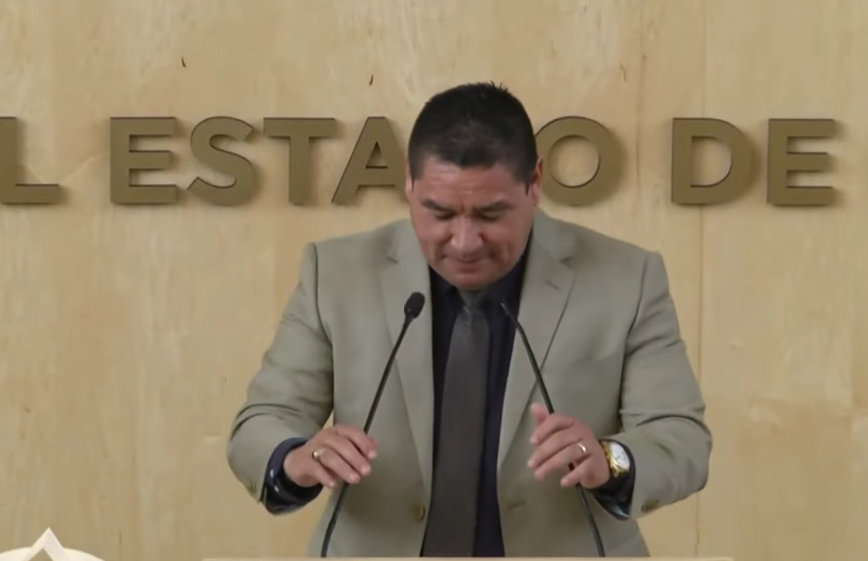 C. Dip. Jaime Hernández Centeno: Buenas tardes.  Con el permiso del diputado presidente y de los honorables miembros de esta mesa directiva. Saludo con respeto a mis compañeras diputadas, diputados; a los medios de comunicación, a los ciudadanos que nos acompañan y a quienes nos siguen a través de las diversas plataformas; a los asistentes a esta Casa del Diálogo.He solicitado el uso de la voz en esta máxima tribuna del estado para hablar de la reforma constitucional federal en materia de paridad. En Movimiento Ciudadano estamos convencidos de que para lograr una democracia donde participen, por igual, hombres y mujeres en los diversos espacios públicos, resulta fundamental que todas las instituciones regulen la paridad . Las cuotas de género surgieron a nivel nacional e internacional para lograr la inclusión de hombres y mujeres en los puestos de elección popular. Con la reforma político electoral de 2014 se incluyó, de manera expresa en el artículo 41 de nuestra Carta Magna, la paridad de los géneros en las elecciones federales y locales de legisladores. El pasado 14 de mayo fue de gran trascendencia para el país dado que se aprobó por el Senado de la República, la reforma a 9 artículos de la Constitución para establecer la paridad de género en los 3 poderes de la unión, en los 3 niveles de gobierno, en los órganos autónomos y en los municipios de población indígena. El sentido de la votación fue de 120 votos a favor cero en contra y cero abstenciones, sin importar colores. La Ley de Paridad fue aprobada por unanimidad; los grupos parlamentarios se unieron en favor de la igualdad, la senadora de Movimiento Ciudadano Patricia Mercado fue una de las impulsoras del tema desde que comenzó la legislatura federal. La  iniciativa que comento busca impulsar la paridad de género en el país y ampliar la participación de las mujeres en la vida pública, buscando un equilibrio en la ocupación de cargos institucionales. La paridad de género se aplicará en los nombramientos para encabezar las dependencias del Poder Ejecutivo federal y en los estados; asimismo, en la integración de los órganos autónomos, las candidaturas de los partidos políticos a cargo de elección popular, en la integración de los órganos jurisdiccionales del Poder Judicial de la Federación y en las elecciones municipales con población indígena.En Movimiento Ciudadano reconocemos este paso tan importante para México y seguiremos apoyando aquellos temas donde se reconozca la igualdad de mujeres y hombres ante la ley. Es cuánto presidente.-El C. Presidente:  Gracias diputado Jaime Hernández.Tiene el uso de la palabra el diputado Isidoro Bazaldúa Lugo con el tema homofobia.Adelante diputado.PARTICIPACIÓN DEL DIPUTADO ISIDORO BAZALDÚA LUGO, TRATANDO SOBRE EL DÍA INTERNACIONAL CONTRA LA HOMOFOBIA.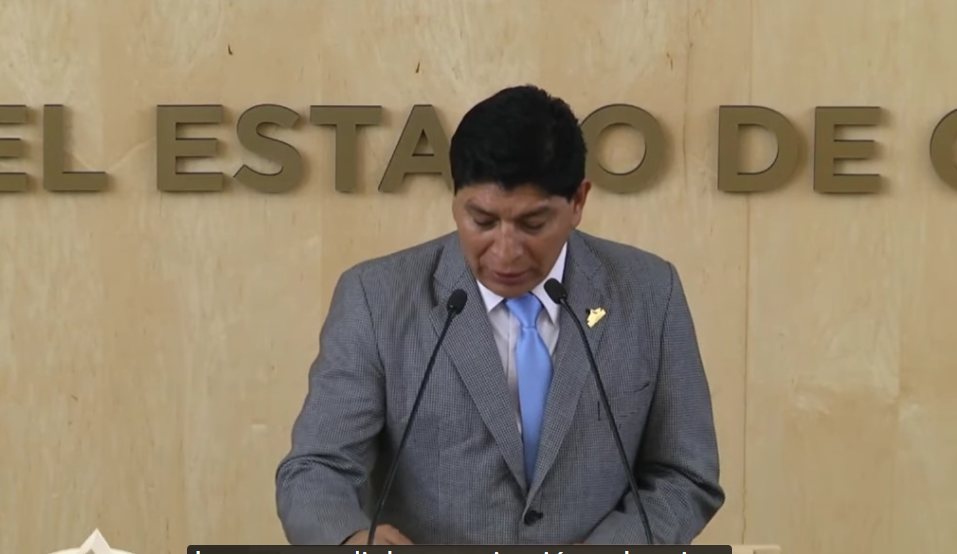 C. Dip. Isidoro Bazaldúa Lugo: Con la venia del presidente de la mesa directiva. Señoras y señores diputados. Pueblo de Guanajuato. Medios de comunicación.La Declaración Universal de Derechos Humanos, en su artículo primero establece que todos los seres humanos nacen libres e iguales en dignidad y derechos; por tal razón, los estados miembros de las Naciones Unidas están obligados a velar por los principios de igualdad y no discriminación por razones de sexo, raza, religión o de cualquier otra índole. En marzo del 2011 en el dieciseisavo periodo de sesiones del Consejo de Derechos Humanos de las Naciones Unidas, Colombia en nombre de ochenta y cinco estados (entre ellos México) presentó la Declaración Conjunta para poner un alto a los actos de violencia y a las violaciones de derechos humanos dirigidos contra las personas por su orientación sexual e identidad de género. En junio del mismo año, el Consejo de Derechos Humanos de las Naciones Unidas adoptó la resolución 17/19, misma que dio paso al surgimiento de un informe por parte de la Oficina del Alto Comisionado de las Naciones Unidas para los Derechos Humanos, donde reitera la obligación a todos los estados de proteger los derechos de todos sus ciudadanos; investigar los actos de violencia graves, derogar las leyes que criminalizan la homosexualidad y promulgar  leyes para prevenir la discriminación por razón de la orientación sexual e identidad de género.El día de mañana, se celebran 29 años desde que la homosexualidad fue eliminada de la lista de enfermedades mentales por parte de la Organización Mundial de la Salud, el objetivo de esta conmemoración es llamar la atención sobre la violencia y discriminación que imperan en el mundo y en nuestro país contra la diversidad de culturas basadas en la identidad sexual y de género.De acuerdo con información de la Encuesta Nacional de Discriminación realizada por el INEGI, el CONAPRED, el CONACyT y la UNAM, se afirma que 7 de cada 10 habitantes en México asegura que los homosexuales y los trans son los menos respetados por la sociedad, lo cual representa un alto grado de discriminación que no debemos dejar pasar.La Suprema Corte de Justicia de la Nación, a través de los criterios jurisprudenciales que ha emitido, ha logrado un avance muy significativo en la protección de los derechos humanos de personas con preferencias sexuales diversas; sin embargo, los esfuerzos que han realizado en este tema aún no se han visto reflejados en el marco jurídico de algunos estados (entre ellos Guanajuato).Los perredistas guanajuatenses saludamos el paso que el estado de Hidalgo ha dado hacia una democracia inclusiva al aprobar este 14 de mayo los matrimonios entre personas del mismo sexo, propuesta que fue presentada por la diputada perredista Areli Rubí Miranda Ayala, abonando al fortalecimiento de los derechos humanos con el reconocimiento de la legalidad del matrimonio igualitario; sin duda es el resultado de la suma de esfuerzos y de voluntad política que tuvo el legislativo en pro de la reivindicación de las garantías individuales de los hidalguenses.Con el estado de Hidalgo son ya 16 los estados que han aprobado el matrimonio igualitario,  entre ellos Quintana Roo, Coahuila, Chihuahua, Nayarit, Jalisco, Campeche, Colima, Michoacán entre otros. En este sentido, hago alusión a la iniciativa sobre matrimonio igualitario presentada por su servidor en octubre del año pasado. Los legisladores debemos ser garantes en brindar a nuestro marco jurídico la actualización debida. Los guanajuatenses no debemos quedarnos atrás en reconocer que en el Código Civil hay muchos temas aplazados y que deben ser atendidos urgentemente. Como autoridades debemos poner el ejemplo protegiendo y difundiendo derechos humanos equitativamente y sin discriminación, y como hemos dicho en reiteradas ocasiones ante esta Asamblea, los derechos humanos están más allá de colores e ideologías, y para su protección dentro de la legislación guanajuatense es urgente la suma de voluntades políticas. La lucha por la igualdad en derechos es una bandera del Partido de la Revolución Democrática históricamente en México, hemos defendido y abanderado las causas de las minorías; no tienen por qué ser excluidas de nuestro sistema jurídico. Como legisladores debemos dejar a un lado nuestros prejuicios y hacernos responsables de la protesta que hicimos ante este Honorable Congreso de cumplir y hacer cumplir la Constitución y de mirar en todo por el bien y prosperidad del Estado; así que estamos aquí par a representar al pueblo.En el Grupo Parlamentario del Partido de la Revolución Democrática nos oponemos firmemente a cualquier forma de discriminación en cualquier ámbito; en tal virtud, hago un llamado nuevamente a la Comisión de Justicia para que dé celeridad al trámite de mi iniciativa y que se vea que en Guanajuato legislamos en favor de la pluralidad, un día más sin ser discutida está iniciativa es un día más en el que se está permitiendo la violación a los derechos humanos de los guanajuatenses. Es cuánto señor presidente.-El C. Presidente:  Gracias diputado.Esta presidencia da la más cordial bienvenida a empresarios de los municipios de Celaya y Cortazar, Gto., invitados por el diputado J. Jesús Oviedo Herrera. ¡bienvenidos!Tiene ahora el uso de la palabra el diputado Juan Elías Chávez, con el tema reforma educativa.Adelante diputado.TRATANDO SOBRE LA REFORMA EDUCATIVA, INTERVIENE EL DIPUTADO JUAN ELÍAS CHÁVEZ.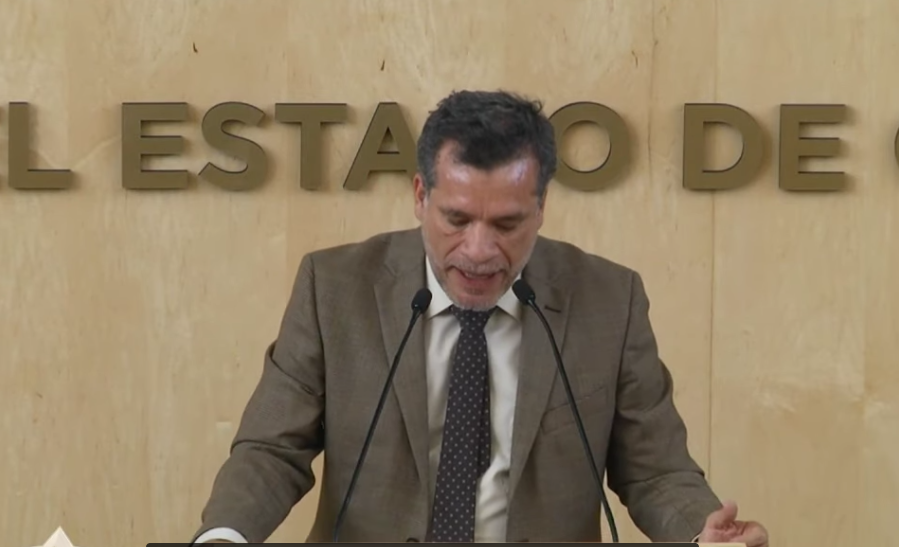 C. Dip. Juan Elías Chávez: Buenas tardes tengan todos ustedes. Con la venia de la presidencia y la mesa directiva. Saludo con gran afecto a mis compañeras y compañeros legisladores; a quienes nos acompañan a esta sesión, a los medios de comunicación y a quienes no siguen, todavía, a través de los medios digitales.Porque su enseñanza y ejemplo deja huella y ayudan a construir un mejor Guanajuato, ¡Feliz día del Maestro! Sexagésima Cuarta Legislatura del Estado de Guanajuato.Quiero la ocasión para agradecer, a nombre de todos los maestros, este reconocimiento público que ustedes nos concedieron para hacer una felicitación  pública por el trabajo que día a día hacen nuestras maestras y maestros de Guanajuato. A  nombre de todos ellos, muchas gracias.El día de hoy entró en vigor la reforma Constitucional de los artículos 3°, 31 y 73. Con ello vendrán cambios profundos al sistema educativo nacional; por tal razón seguimos pensando que la educación es el bien público consagrado en nuestra Carta Magna, resultado de la lucha histórica del pueblo de México, nos da identidad, sienta las bases de una sociedad más justa, es el mejor camino para que todos contribuyamos en la reconstrucción del tejido social tan urgente en los difíciles tiempos que estamos viviendo.Fundamentalmente la educación es una responsabilidad indelegable del Estado y patrimonio de todos los mexicanos. De igual manera, coincidimos con el Congreso de la Unión en la reforma los artículos 3º 31 y 73 de la Constitución Política de los Estados Unidos Mexicanos; por ello, al revisar la minuta que ha turnado la Cámara de Senadores a este honorable Congreso del Estado de Guanajuato, que contiene el proyecto de decreto por el que se reforman, adicionan y derogan diversas disposiciones de los artículos 3º 31 y 73 de la Constitución Política de los Estados Unidos Mexicanos, nos manifestamos a favor de la aprobación de este proyecto, hoy ley vigente, en virtud de su trascendencia y de la que destacan 4 aspectos fundamentales; el educativo, el administrativo, el presupuestal y el de carácter laboral. Por razones de tiempo me enfocaré únicamente a dos, al aspecto educativo y al aspecto laboral. En el carácter educativo destacamos, principalmente, que es a favor de las niñas, niños y jóvenes; que se garantiza la educación inicial y superior, que la educación superior mantiene su autonomía, que el estado tiene la rectoría de la educación; se agregan universal e inclusiva a los principios filosóficos del artículo 3º porque será el fortalecimiento a las escuelas normales, porque el estado garantizará que los materiales didácticos, la infraestructura educativa, su mantenimiento y las condiciones del entorno, contribuyan a los fines de la educación; porque el Ejecutivo federal determinará los principios rectores y objetivos de la educación inicial, así como los planes y programas de estudio de la educación básica y normal en toda la República; porque se agregan nuevas condiciones a la educación que imparta el estado para que sea equitativa, inclusiva, intercultural, integral y de excelencia; porque se agrega el derecho de toda persona a gozar de los beneficios del desarrollo de la ciencia y la innovación tecnológica, porque el estado garantiza el acceso abierto a la información que derive de la investigación e innovación científica, porque la educación superior será obligatoria y se proporcionarán medio de acceso a las personas que cumplan los requisitos para su ingreso, porque los padres de familia serán responsables de que sus hijos menores de 18 años vayan a la escuela y participarán en su proceso educativo, revisarán su progreso y desempeño.De carácter laboral para los trabajadores de la educación, porque las maestras y los maestros tendrán derecho a acceder a un sistema integral de formación, de capacitación y de actualización; porque se creará la Ley del Sistema para la Carrera de las Maestras y los Maestros que establece, entre otras cosas, un sistema para la carrera de las maestras y los maestros en sus funciones docentes, directiva o de supervisión, cuya rectoría corresponderá a la Federación; porque los procesos de selección para la admisión, promoción, y reconocimiento del personal que ejerce la función docente, directiva de supervisión, los cuales deberán ser públicos, transparentes, equitativos e imparciales; porque los términos de los nombramientos que se otorguen a docentes en servicio.Se establece que la nueva Ley del Sistema para la Carrera de las Maestras y los Maestros, en ningún caso afectará la permanencia de las maestras y los maestros en el servicio, porque se faculta el Congreso de la Unión para legislar sobre el sistema para la carrera de las maestras y los maestros, porque en la aplicación de la reforma educativa se respetarán los derechos adquiridos de las maestras y los maestros, porque los cuales no podrán ser restringidos o afectados, de manera retroactiva, con las disposiciones de esta nueva creación; porque serán restituidos en sus derechos los docentes que fueron afectados por la aplicación de la Ley General del Servicio Profesional Docente respecto a su permanencia, porque los derechos laborales de los trabajadores al servicio de la educación se regirán por el artículo 123 Constitucional apartado B, porque la admisión, promoción y reconocimiento se regirán por la Ley Reglamentaria del Sistema Para la Carrera de las Maestras y los Maestros, prevaleciendo siempre la rectoría del estado; por todo esto seguimos diciendo, las maestras y los maestros de México han sido, son y seguirán siendo un pilar fundamental en la consolidación de una mejor educación que garantiza y reivindica el derecho de las niñas, de los niños y los jóvenes hacer educados y formados de manera integral, preparándolo para que sean ciudadanos responsables, dignos y socialmente útiles a la patria; hacer realidad ese derecho es la es la razón fundamental de ser y saberse maestro.Con estos argumentos Nueva Alianza ve al futuro y coincide en la necesidad de otorgar al sistema educativo nacional un nuevo andamiaje jurídico institucional que contribuya a lograr los cambios y las transformaciones sociales que le son urgentes a nuestra nación. La reforma constitucional educativa define claramente atribuciones, competencias jurídicas, administrativas y mandata una estratégica armonización entre las leyes que norman dicho sistema en el momento requerido y oportuno.Participaremos en la discusión de la legislación secundaria, así como en la implementación de las políticas, programas y acciones que se deriven. De igual manera, creemos que es necesario destacar que, desde que entró en vigor el anterior marco jurídico educativo, el magisterio mexicano, de manera puntual, responsable y comprometida, atendió los procesos, criterios, términos y condiciones que le impuso la legislación; no sin resentir las consecuencias que, de manera punitiva afectaron sus derechos laborales debido, en muchos casos, a interpretaciones equivocadas o hasta perversas de la autoridad que las implementó.Permítame reafirmar mi convicción de que las maestras y los maestros, en su incansable labor, a diario demuestran que le cumplen a México, que su compromiso con los niños, las niñas y los jóvenes, es más vigente que nunca, pues en ellos está el presente y el futuro de nuestra nación; reiterando la educación y que la escuela pública siguen siendo la responsabilidad del estado mexicano, donde el quehacer educativo requiere de la participación de todos, que es especial y gran referente en la aprobación de esta nueva legislación educativa.En tribuna hemos manifestado, en diversas ocasiones, sobre el gran desempeño de las maestras y maestros guanajuatenses, ellos demostraron tener muy claro que su prioridad fueron y son las niñas, niños y jóvenes y su trabajo en las aulas, en Guanajuato nunca las abandonaron a pesar de las continuas invitaciones que tenían para hacerlo ;enfrentaron las diversas evaluaciones exitosamente, obtuvieron el 2º lugar a nivel nacional en la evaluación del desempeño, ¡ningún maestro fue despedido por malos resultados!, por el contrario, accedieron a los programas de estímulos salariales que ofrecían la anterior legislación.Con esos fundamentos, en Nueva Alianza nos sumamos a todas las maestras y los maestros de Guanajuato y de México en su decisión de apoyar al gobierno federal en esta necesaria e importante transformación educativa.Finalmente, hago un atento y respetuoso exhortó a la Comisión de Gobernación y Puntos Constitucionales, para que sesiones de manera urgente, a fin de que en el Pleno de la próxima semana se somete a consideración de esta Asamblea el dictamen sobre el proyecto de decreto en materia educativa que nos ocupa, e invito a todos ustedes compañeras y compañeros legisladores, a valorar los puntos antes expuestos para que, en su momento, tanto en la comisión respectiva y en este Pleno, cada uno de nosotros votemos a favor de la reforma constitucional en materia educativa.Votar por la reforma educativa es votar por las niñas, por los niños y por los jóvenes de México; pero también es votar por nuestros maestros. Es cuánto y muchas gracias.-El C. Presidente: Gracias diputado.Tiene el uso de la palabra la diputada María Magdalena Rosales Cruz, con el tema Día del Maestro.Adelante diputada.LA DIPUTADA MARÍA MAGDALENA ROSALES CRUZ, INTERVIENE CON EL TEMA DÍA DEL MAESTRO.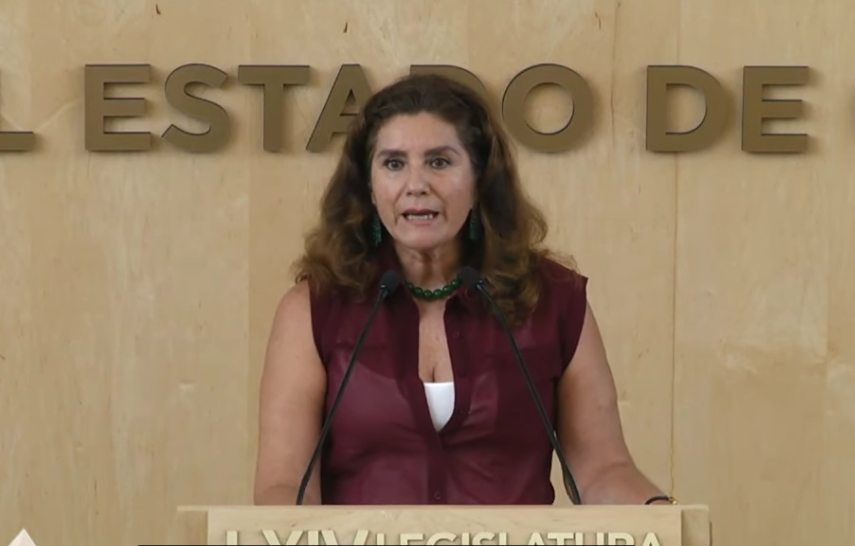 C. Dip. María Magdalena Rosales Cruz: Con la venia presidente, mesa directiva, diputadas, diputados.Mi compañero Juan Elías Chávez,  acaba de dar un discurso creo que amplio sobre lo que representa la reforma educativa que ha sido aprobada por más de 22 Estados de la República, más de 22 Congresos los estados, y ahora se trabajará por las leyes secundarias.No está de más participar en este tema; la educación que imparten los maestros de México tiene que ser reconocida, el trabajo de los profesores de nuestro país tiene que ser enmarcada en una fiesta de nuestro país y de nuestro estado; recordar lo que ellos hacen es importante puesto que si no, ninguno de los diputados de este Pleno estaría sentado en su sillón; los maestros hacen a este país, los maestros son el motor del desarrollo, del crecimiento, de la cultura de México y este día que inició conmemorando precisamente el 15 de mayo de 1918, por un Secretario Educación José Vasconcelos, que inicia una etapa en México en donde el maestro es llamado a construir el México posrevolucionario. ¡Sin duda los maestros no nacen en 1918!, los maestros nacen desde la época precolonial, en donde en nuestras antiguas culturas el maestro juega un papel importante. Este recorrido del maestro en nuestro país, este recorrido en el período de la reforma en donde Benito Juárez ya vislumbra un sistema de educación pública que en los países europeos se inicia desde el periodo de la ilustración en donde se señala que es el gobierno el que tiene que hacerse cargo de la educación, y no es más que un siglo después en que en México se toma esta decisión de que sea el gobierno el que tenga a su cargo la educación básica, pero que hoy día no solamente se tiene que hacer cargo de la educación básica, como lo menciona esta reforma educativa aprobada ayer; sino que el estado se haga cargo de la educación básica, de la media y de la superior y, por eso la educación en esta reforma, señala que es gratuita, que es laica, que es obligatoria, pero también señala que debe ser científica y con los recursos necesarios para poderse desarrollar. Este es un avance importante en lo que plasma nuestra Constitución, porque si no se señala puntualmente que debe ser laica, que debe ser gratuita, que debe ser obligatoria y que debe ser científica, retrocedemos en los siglos y entonces se plantea que la educación simplemente tiene que ser con estas características hasta el nivel básico; creo que es una tarea importantísima del gobierno hacer que cumpla las características; dos sexenios se calificó al maestro como el culpable de la situación deficiente de la educación, se le culpó a través de los medios de comunicación, de la televisión, de la radio, de la prensa, diciendo y señalando el culpable de la deficiencia de la educación es el maestro, cuando esto era una total falsedad; porque el deterioro que sufrió durante 12 años el maestro en México, fue culpa del estado; porque hasta la situación de la pobreza que afecta directamente a la educación era culpa del maestro,  y ¿Cómo se iba a enseñar a los niños de las comunidades rurales? ¿Cómo se iba a enseñar a los niños de las colonias populares cuando las condiciones de sus edificios eran lamentables? Pero, sin embargo, el maestro era el culpable y cuando salía a las calles a demandar por sus derechos y contra esta reforma que afectaba tremendamente su situación laboral, se le calificaba de revoltoso, de terrible, de que es el culpable, de que durante más de 500 años después de la conquista de México, la educación siga siendo deficiente para las clases más marginadas de este país. Tenemos que lograr democratizar la enseñanza y democratizar la enseñanza, democratizar la educación tiene que ver con los recursos que se le inviertan, tiene que ver con las condiciones de trabajo de nuestros profesores, tiene que ver con el reconocimiento a su esfuerzo porque la mayoría de los profesores son excelentes maestros. ¡Fíjense cuál ha sido el retroceso de la educación en México! que en los años sesenta y setentas muchísimos jóvenes accedimos a la educación gratuita desde el jardín de niños hasta el doctorado; muchos que nosotros no pagamos un solo centavo por nuestra educación; ¡por el contrario! recibíamos becas y no becas crédito, becas que nunca se iban a pagar porque el estado cumplió con su obligación de dar gratuita la educación por muchos años; pero, de repente, se descubrió que los estudiantes tenían que pagar y se hizo un gran negocio de la educación y crecieron las universidades privadas y las preparatorias privadas, y ahora también las secundarias privadas y las primarias privadas, ¡claro qué gran negocio! y gente que inició con una escuelita, después de 20 años ella era millonario, ¡claro que era un gran negocio la educación! y sigue siendo un gran negocio, pero la educación tiene que ser gratuita para todo aquel que quiera asistir a la educación pública, y no se niega que puedan ser empresarios de la educación, ¡qué bueno que hay empresarios de la educación y qué bueno que haya gente que pueda pagar su educación!, pero hay mucha gente que hoy día este la delincuencia porque ni siquiera pudo acceder a la secundaria, porque se sintió incapaz de terminar la secundaria y nuestros maestros pagaron todos estos años de deterioro de la educación en México,  ojalá que pronto la educación pueda ser verdaderamente gratuita y ojalá que todos los habitantes de México puedan acceder a la educación. ¡Fíjense que hay países europeos en donde toda la educación es gratuita y no hay educación privada! y son excelentes universidades gratuitas, y hay quien dice no pues en la selección está la calidad ¡no señores! en la masividad está la calidad, porque entre más masiva sea la educación, más mexicanos podrán ser profesionista y podrán defenderse a partir de escalar por sus conocimientos, por sus capacidades, y todo eso gracias a los maestros de nuestro país.¡Felicidades, maestros y que sigamos luchando por esta educación obligatoria, laica, gratuita, científica y con las mejores condiciones para el maestro y para los niños y jóvenes de nuestro país! Es cuánto. -El C. Presidente: Gracias diputada Magdalena Rosales.Tiene el uso de la palabra el diputado Luis Antonio Magdaleno Gordillo, con el tema salud pública.INTERVENCIÓN DEL DIPUTADO LUIS ANTONIO MAGDALENO GORDILLO, CON EL TEMA SALUD PÚBLICA.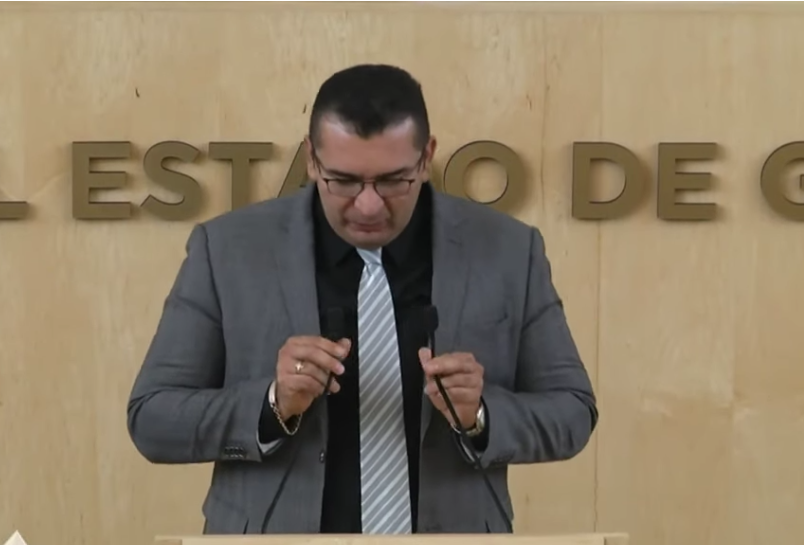 C. Dip. Luis Antonio Magdaleno Gordillo: Muy buenas tardes a todos. Con el permiso de la presidencia y de la mesa directiva. Saludo a todos mis compañeros diputadas y diputados, a los medios de comunicación y a las personas que nos siguen a través de éstos. Público presente. Quiero comenzar haciendo una reflexión, hace ocho días utilicé esta tribuna para este mismo tema y, hace ocho días, al día de hoy, no vemos claro ni vemos ninguna respuesta para cierta situación a la que me volveré a referir.Estimadas amigas y amigos, en el tercer párrafo del artículo 4º de la Constitución indica lo siguiente: »Toda persona tiene derecho a la protección de salud», esto quiere decir que nuestra Carta Magna reconoce el derecho a la protección de salud como un derecho humano al elevar esta protección a un rango constitucional; por lo que el derecho de salud es para todas las personas y significa que todas y todos los mexicanos debemos tener acceso al servicio de salud que necesitemos cuando y donde lo necesitemos; sin que este derecho esté condicionado a situaciones financieras o de otra índole. Y es precisamente que el estado, quien está obligado a promover acciones y medidas que aseguren una adecuada atención a los servicios de salud; por lo que hace una semana solicité el uso de la voz para fijar la postura con respecto a la situación que está afectando a 2,200 guanajuatenses a consecuencia de las malas decisiones tomadas desde la federación en el sector salud.En estos días hemos podido percatarnos, a través de notas periodísticas y a través del propio acercamiento que hemos tenido con asociaciones civiles y grupos de la sociedad civil, así como la  atención que hemos brindado desde nuestras Casas de Gestión en nuestros municipios respecto a la situación en materia de salud, es difícil y se complica cada día más, es una situación y una verdadera alarma. Hoy Guanajuato cursa con esa crisis de que están agotados los antirretrovirales, los medicamentos para tratar el VIH. La Secretaría de Salud, a través de diversos medios, confirmó que se agotó la reserva de los medicamentos que se tenía para los pacientes de VIH y el gobierno federal aún no ha respondido; ¿esta es la salud y la prosperidad que el gobierno federal prometió en campaña? no se trata de politizarlo, pero sí hay que señalarlo. Debe quedar muy claro que, ante esta crisis por falta de medicamentos, no nos vamos a quedar con los brazos cruzados, el propio Secretario de Salud ha manifestado que el costo del medicamento mensual, en promedio de los pacientes, es alrededor de cuatro mil pesos; esto nos daría más de 8 millones de pesos al mes para cubrir la necesidad mensual de estos 2,200 pacientes y estamos hablando de madres, hablamos de adultos, niñas y niños que lo requieren; ¡y urge!Existe un reclamo latente que se han planteado diversas organizaciones, incluso la propia Comisión de los Derechos Humanos, para que, a nivel de la Secretaría de Salud federal, garantice a las personas con VIH la entrega oportuna y continua de sus medicamentos. ¿Qué puede suceder si estos pacientes no toman sus medicamentos? que se hagan resistentes al tratamiento y que,  incluso, evolucionen al síndrome de inmunodeficiencia adquirida.Amigas, amigos, este no es un tema de colores ni de partidos, este es un tema donde la vida de miles de guanajuatenses corre peligro, no podemos quedarnos callados ante meras declaraciones que realizan desde la federación pero que, en los hechos, en realidad dista mucho de lo dicho.Que quede claro que necesitamos resultados y no se están dando, nadie debería enfermar o agravar por su condición o sólo porque sea pobre o porque no pueda acceder a los servicios de salud y a los medicamentos que necesita.Por lo anterior, desde esta tribuna quiero hacer un respetos exhorto a las autoridades federales en materia de salud y al propio Presidente de la República para que respeten y protejan los derechos humanos relacionados con la salud de los guanajuatenses; recordemos que se tiene la responsabilidad y obligación hacia las personas que viven con VIH, el poder brindarles un adecuado tratamiento, asegurarles la posibilidad de llevar sus vidas saludables y productivas; por eso nuevamente este día estamos solicitando que se ataje esta crisis de medicamentos; lo dije y lo vuelvo a repetir, necesitamos que aprendan de estos errores, ¿por qué? porque finalmente sí ahorita está pasando esto con los medicamentos de VIH, al rato va a pasar también con las metforminas, con los pacientes que necesitan antihipertensivos y va a crecer más la crisis porque, a final de cuentas, ahora ya sólo estamos hablando de crisis y  desabastecimientos en nuestro país. Desde este Congreso del Estado nos solidarizamos con las personas que tienen este padecimiento y decimos a la federación fuerte y claro, ¡más voluntad!, ¡más empatía!, ¡más presupuesto! y pedimos resultados y exigimos los medicamentos a los pacientes. Es cuánto, muchísimas gracias.  -El C. Presidente:  Gracias diputado.-La Secretaría: Señor presidente, me permito informarle que se han agotado los asuntos listados en el orden del día. Asimismo, le informo que la asistencia a la presente sesión fue de 34 diputadas y diputados; registrándose las inasistencias del diputado Miguel Ángel Salim Alle y de la diputada Ma. Carmen Vaca González, justificados por la presidencia.CLAUSURA DE LA SESIÓN-El C. Presidente: En virtud de que el quórum de asistencia a la presente sesión se ha mantenido hasta el momento, no procede a instruir a un nuevo pase de lista.Se levanta la sesión, siendo las catorce horas con veintiocho minutos y se comunica a las diputadas y a los diputados que se les citará, para la siguiente, por conducto de la Secretaría General.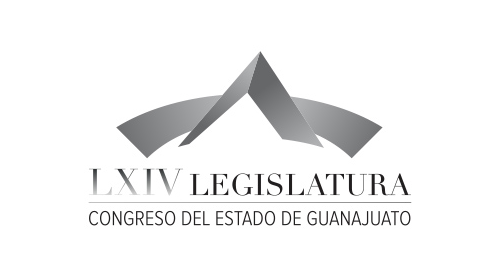 Junta de Gobierno y Coordinación PolíticaJunta de Gobierno y Coordinación PolíticaDip.  J. Jesús Oviedo Herrera  Dip. Ernesto Alejandro Prieto Gallardo  Dip. José Huerta Aboytes  Dip. Isidoro Bazaldúa Lugo  Dip. Vanesa Sánchez Cordero Dip. María de Jesús Eunices Reveles Conejo Dip. Juan Elías ChávezDip. Jaime Hernández Centeno  Secretario General del H. Congreso del EstadoLic. José  Ricardo Narváez Martínez El Director del Diario de los Debates yArchivo GeneralLic. Alberto Macías PáezTranscripción y Corrección de EstiloL.A.P. Martina Trejo López*Responsable de grabaciónIsmael Palafox Guerrero